Манометры показывающие ТМ вакуумметры ТВ-мановакуумметры ТМВ (ЗАО РОСМА) ТУ 4212-001-4719015564-2008Руководство по эксплуатацииКонтакты для заказа : (343) 345-25-66; 217-63-28; 217-63-29E-mail: pp-66@list.ruООО Проприбор-66 г.Екатеринбург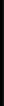 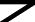 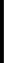 Приборы с верхним пределом измерений до 25 MПa должны выдерживать воздействие 20000 циклов, а приборы с верхним пределом измерений свыше 25 до 100 MПa — 15000 циклов переменного избыточного давления, изменяющегося от верхнего значения диапазона показаний в пределах от (50+5) до (90+5)%По исполнению приборы делятся на следующие серии (таблица 1):Таблица 1.Габаритные и присоединительные размеры приборов указаны в приложении А.Macca прибора — не более 2 кг.Приборы, в зависимости от исполнения, соответствуют степеням защиты IP40 или IP54 от воздействия окружающей среды (твердых тел и влаги) по ГOCT 14254.l.2.18.l.	IP40 — манометры общетехнические серии 10 и термоманометры ТМТБl.2.18.2.	IP54	— манометры	виброустойчивые серии	20,	манометры коррозионностойкие виброустойчивые серии 21, указатели  давления\	серии 30р•	1.2.19. По устойчивости и прочности к воздействию синусоидальных вибраций приборы у	 соответствуют группе исполнения L3, N3, V3 или V4 по ГОСТ 12997 в зависимости отисполнения прибора.1.2.19.1.	L3 — манометры общетехнические серии 10 и термоманометры ТМТБр	1.2.19.2.	N3 — манометры виброустойчивые серии 20 без гидрозаполнения, манометры коррозионностойкие виброустойчивые серии 21 без гидрозаполнения, указатели давления серии 30l.2.19.3.	V4 — манометры виброустойчивые серии 20 с гидрозаполнением1.2.19.4.	V3 — манометры коррозионностойкие виброустойчивые серии 21 с гидрозаполнениемПо устойчивости и прочности к воздействию атмосферного давления приборы соответствуют группе исполнения P1 по ГОСТ 12997.По устойчивости к воздействию температуры и влажности окружающего воздуха приборы соответствуют гpyппe исполнения ВЗ или Д2 по ГОСТ 12997 и имеют климатическое исполнение УХЛ категории 3.1 или 1.1 по ГОСТ 15150 в зависимости от исполнения прибора, но для работы при температуре от минус 60 до плюс 60 °С.Манометры общетехнические серии 10 и термоманометры ТМТБ соответствуют группе исполнения ВЗ по ГОСТ 12997 и имеют климатическое исполнение УХЛ категории 3.1 по ГОСТ 15150, но для работы при температуре от минус 60 до плюс 60 °С.ИзмЛист№ документаПодписьДатаРЭ  4212-001-4719015564-2008Лист4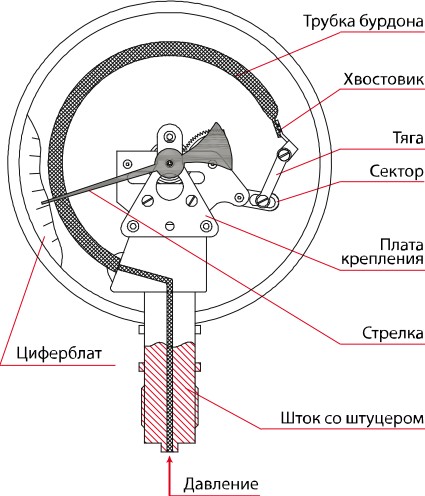 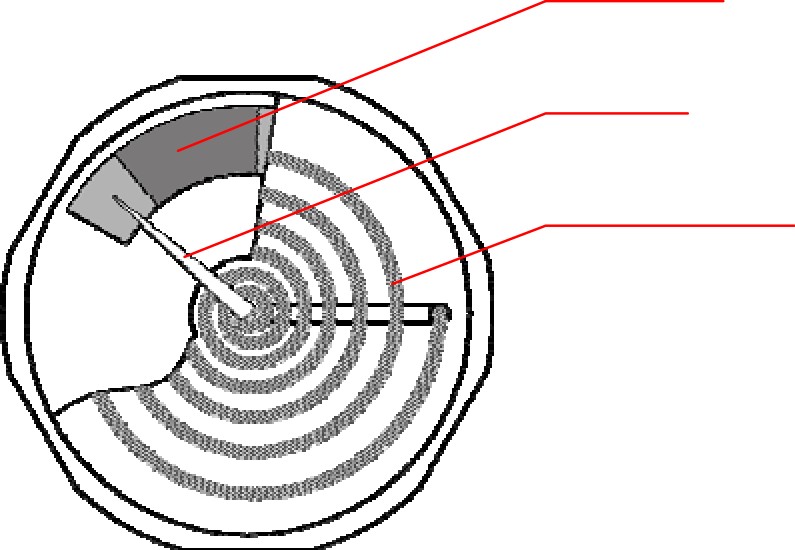 g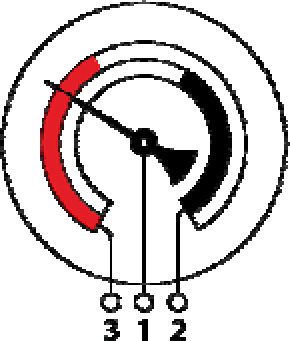 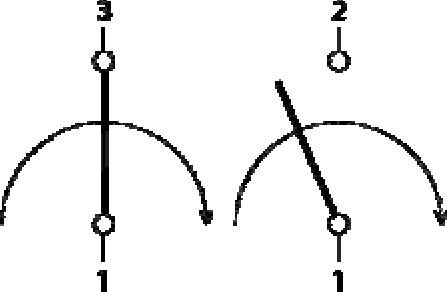 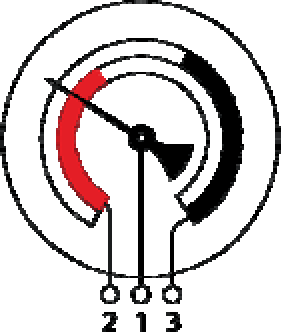 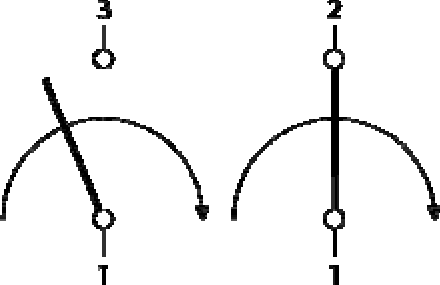 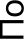 уу3.2.3. При измерении давления газообразных сред безопасность оператора обеспечивается прочностью узла чувствительного элемента, который выдерживает двукратную перегрузку избыточным давлением.3.3.  Методика поверкиПриборы должны подвергаться первичной и периодической поверке.Поверка манометров показывающих TM, ТВ, TMB производится в соответствии с методикой поверки МИ 2124-90 «Манометры, вакуумметры, мановакуумметры, напоромеры, тягомеры и тягонапоромеры показывающие и самопишущие. Методика поверни». Поверка манометров показывающих ТМТБ также производится в соответствии с методикой поверки МИ 2124-90 «Манометры, вакуумметры, мановакуумметры, напоромеры, тягомеры и тягонапоромеры показывающие и самопишущие. Методика поверки» в части измерений давления и по методике, разработанной и утвержденной ВНИИМС, «Термометры биметаллические БТ. Методика поверки», в части измерений температуры.Межповерочный интервал периодических поверок составляет 2 года.4. Текущий ремонтВозможные неисправности сведены в таблицу 2.Таблица 2ОО		Примечание.	При	регулировке	прибора	должны	применяться	слесарно-монтажный инструмент по ГОСТ 17199-88 Е и оборудование, указанное в МИ 2124-90ИзмЛист№ документаПодписьДатаРЭ  4212-001-4719015564-2008Лист12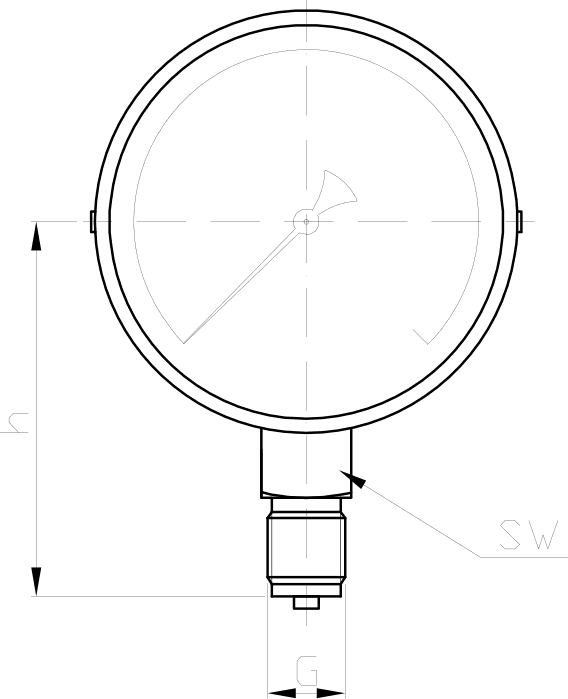 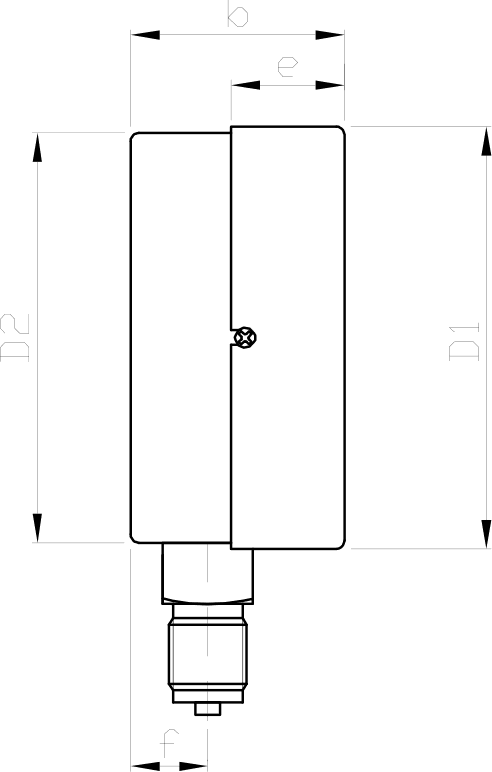 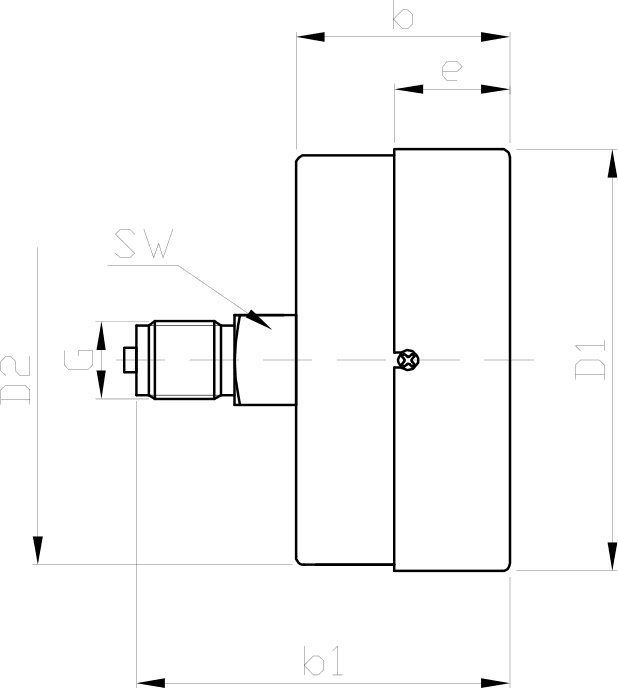 уПриложение А. Габаритные и присоединительные размеры (продолжение)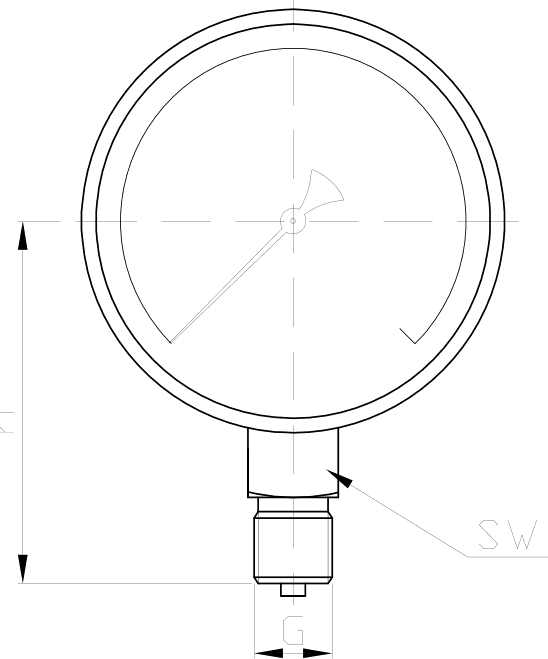 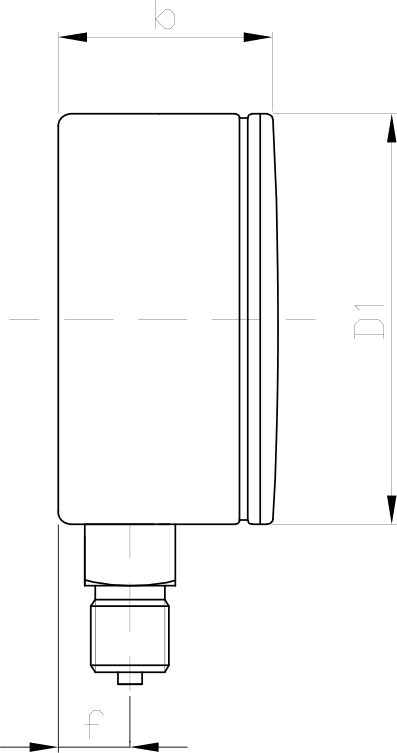 Рис. 2. Габаритные и присоединительные размеры манометров показывающих TM (10 серия, сварочные)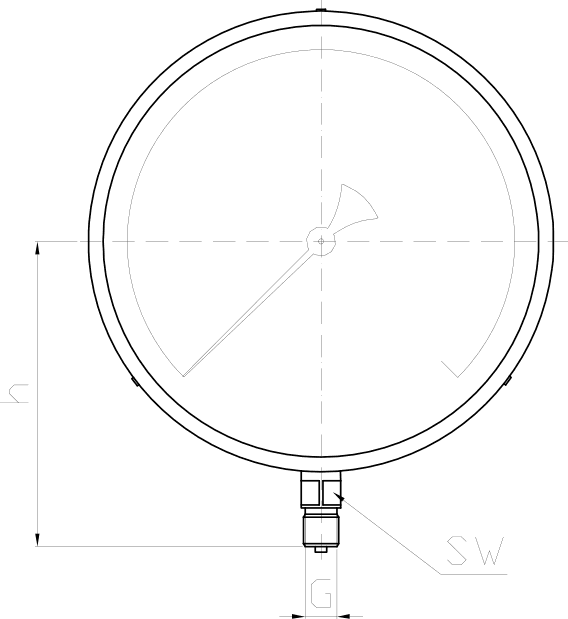 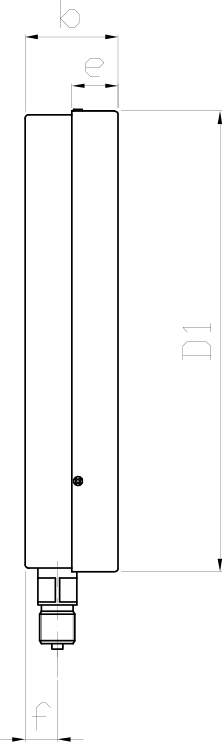 Ї	Рис. 3. Габаритные и присоединительные размеры манометров показывающих TM(10 серия, котловые)ИзмЛист№ документаПодписьДатаРЭ  4212-001-4719015564-2008Лист15Приложение А. Габаритные и присоединительные размеры (продолжение)Для диаметра 100 мы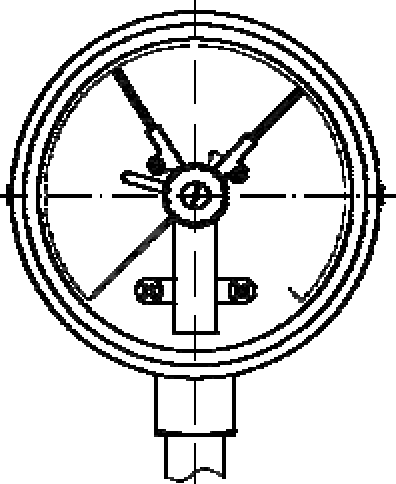 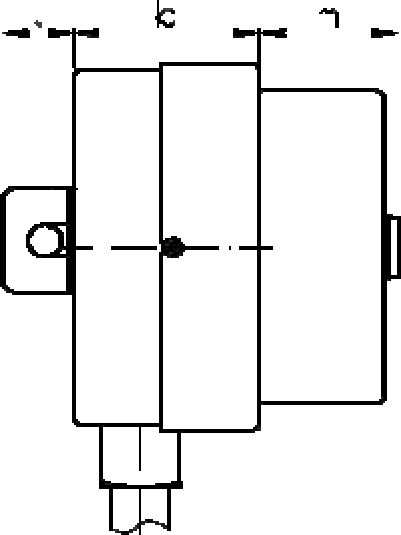 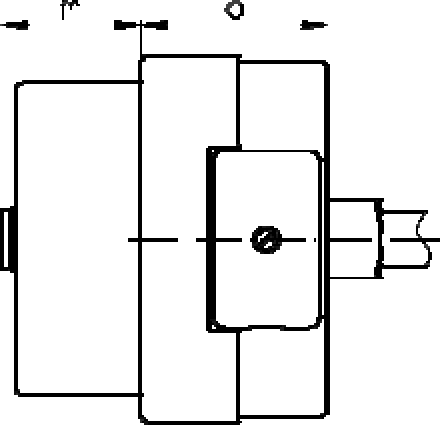 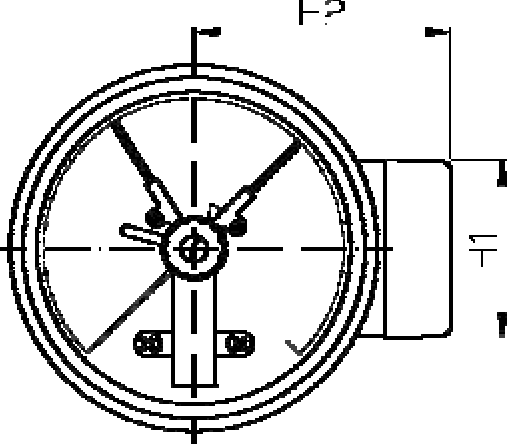 Для диаметра 150 мм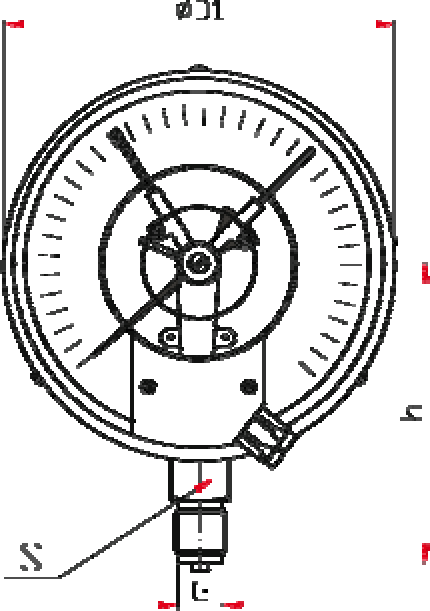 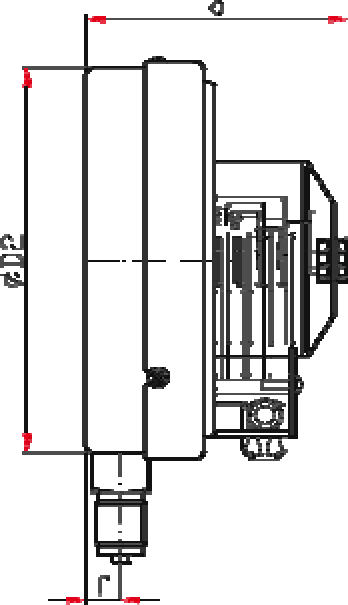 Рис. 4. Габаритные и присоединительные размеры манометров показывающих TM g	(10 серия, с электроконтактной приставкой)ИзмЛист№ документа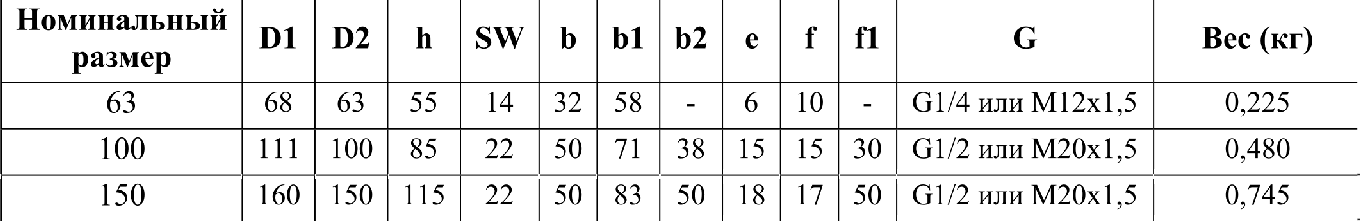 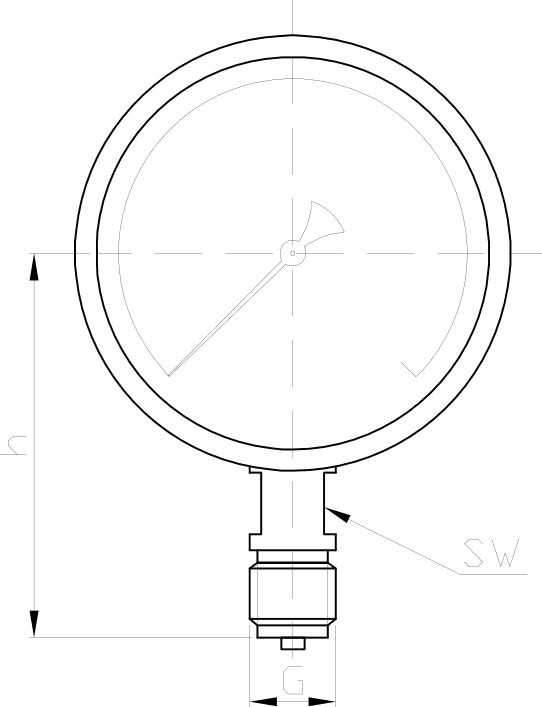 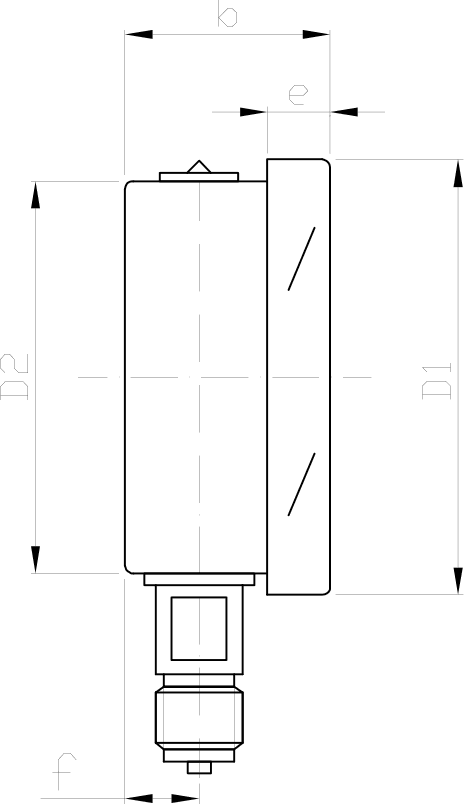 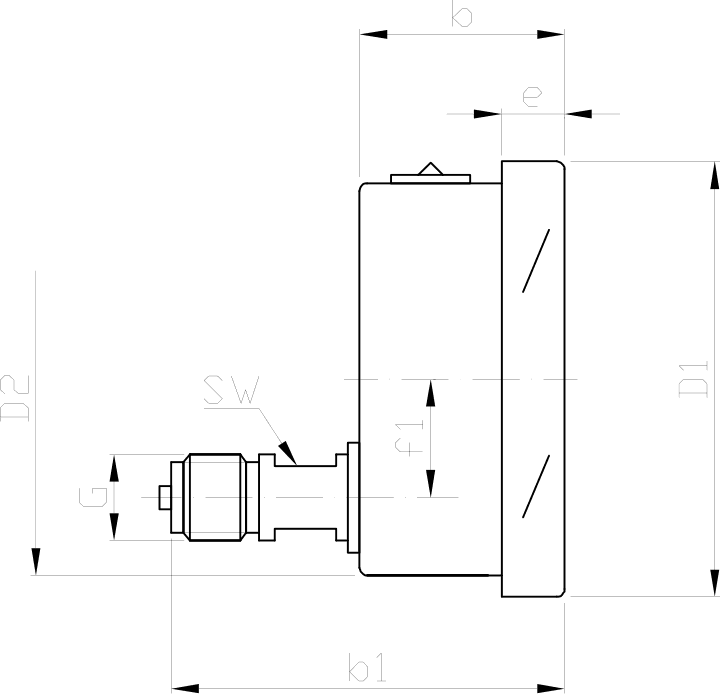 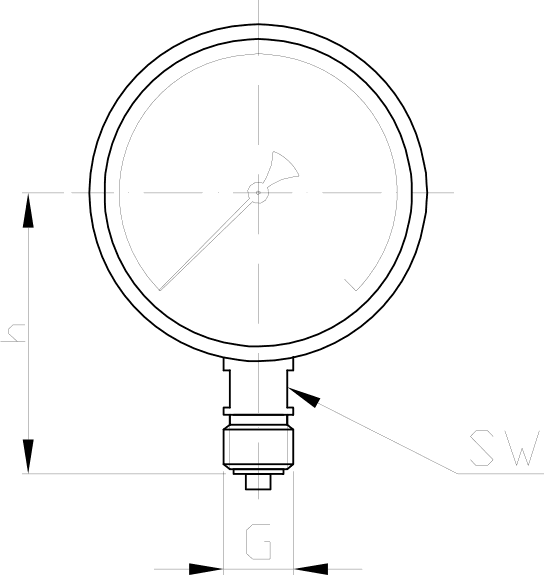 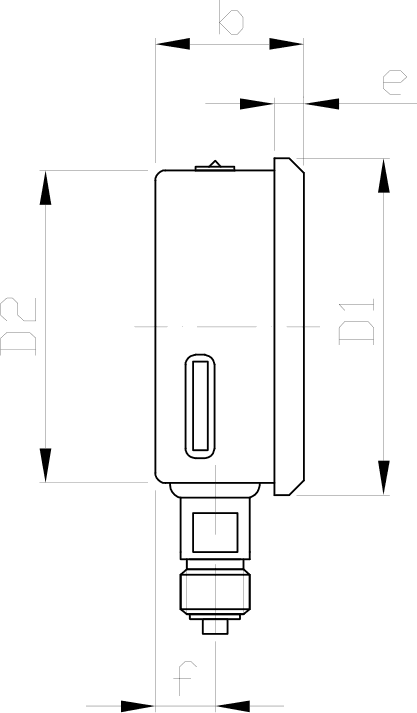 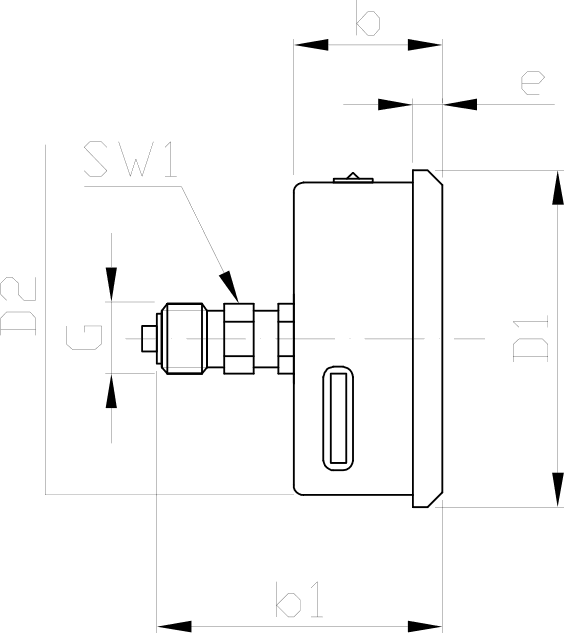 у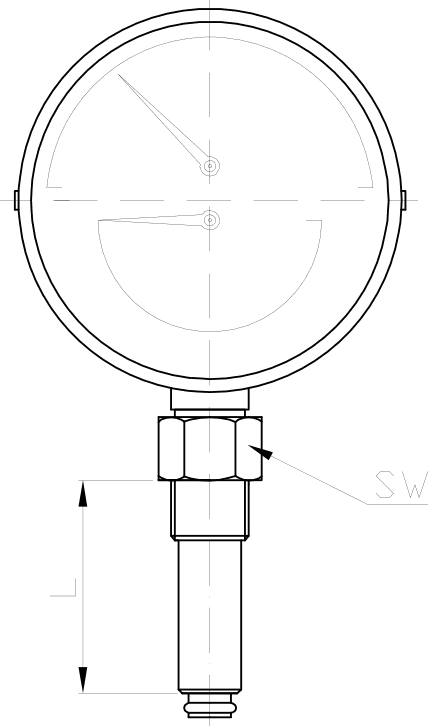 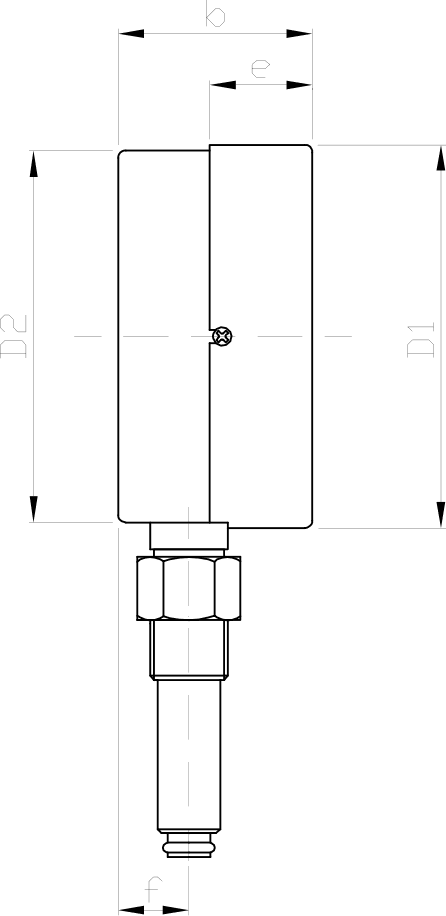 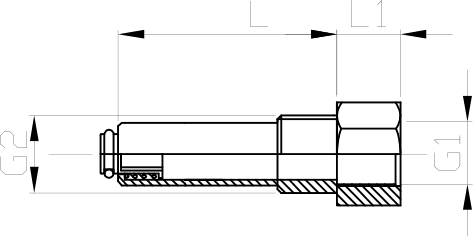 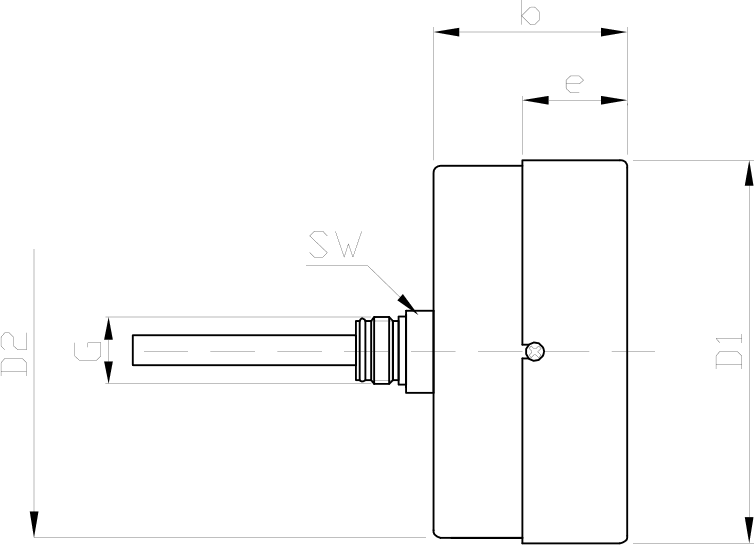 eDв.п Dименен иеРуководство по эксплуатации содержит технические данные, описание принципа действия и устройства, а также сведения, необходимые для правильного монтана и эксплуатации манометров показывающих TM, ТВ, TMB и ТМТБ (в дальнейшем — приборов).Руководство по эксплуатации распространяется на приборы, производимые для нужд различных отраслей промышленности и городского хозяйства, в том числе для поставки на экспорт согласно ТУ 4212-001-4719015564-2008 и ГОСТ 2405-88 «Манометры, вакуумметры, мановакуумметры».Производитель оставляет за собой право вносить в конструкцию изменения, не ухудшающие эксплуатационные характеристики изделия.Описание и работаНазначение изделияМанометры показывающие TM, ТВ, TMB и ТМТБ предназначены для измерений избыточного давления (TM, ТМТБ), разрешения (ТВ) и давления-разрешения (TMB) незагрязненных неагрессивных и агрессивных жидкостей, газов и паров, не кристаллизующихся при рабочей температуре. Приборы модели ТМТБ (термоманометры) применяются для измерений избыточного давления и температуры.Приборы могут применяться в различных отраслях промышленности и народного хозяйства, таких как теплоэнергетика, химическая, нефтяная, газовая, пищевая, медицинская, в том числе при проведении работ по обеспечению охраны здоровья, контролю состояния окружающей среды и безопасности труда, при проведении геодезических и гидрометеорологических работ.Приборы не применяются для измерения пульсирующего давления (то есть давления, многократно возрастающего и убывающего по любому периодическому закону со скоростью свыше 10 % диапазона показаний в секунду).Приборы применяются для измерения постоянного (то есть не изменяющегося или плавно изменяющегося по времени со скоростью не более 1 % диапазона показаний в секунду) и переменного (то есть плавно и многократно возрастающего и убывающего по любому периодическому закону со скоростью от 1 до 10 % диапазона показаний в секунду) давления сред, не кристаллизующихся при рабочей температуре. Динамическая вязкость жидких сред при рабочих условиях не должна превышать 0,4 Пa-c (4 П).По эксплуатационной законченности приборы относятся к изделиям третьего порядка по ГОСТ 12997.По устойчивости к воздействию температуры и влажности окружающего воздуха приборы соответствуют группе исполнения ВЗ или Д2 по ГОСТ 12997 и имеют климатическое исполнение УХЛ категории 3.1 или 1.1 по ГОСТ 15150 в зависимости от исполнения прибора, но для работы при температуре от минус 60 до плюс 60 °С. Приборы, заполненные глицерином, предназначены для работы при температуре от минус 20 до плюс 60 °С. Приборы, заполненные силиконом, предназначены для работы при температуре от минус 60 до плюс 60 °С.Руководство по эксплуатации содержит технические данные, описание принципа действия и устройства, а также сведения, необходимые для правильного монтана и эксплуатации манометров показывающих TM, ТВ, TMB и ТМТБ (в дальнейшем — приборов).Руководство по эксплуатации распространяется на приборы, производимые для нужд различных отраслей промышленности и городского хозяйства, в том числе для поставки на экспорт согласно ТУ 4212-001-4719015564-2008 и ГОСТ 2405-88 «Манометры, вакуумметры, мановакуумметры».Производитель оставляет за собой право вносить в конструкцию изменения, не ухудшающие эксплуатационные характеристики изделия.Описание и работаНазначение изделияМанометры показывающие TM, ТВ, TMB и ТМТБ предназначены для измерений избыточного давления (TM, ТМТБ), разрешения (ТВ) и давления-разрешения (TMB) незагрязненных неагрессивных и агрессивных жидкостей, газов и паров, не кристаллизующихся при рабочей температуре. Приборы модели ТМТБ (термоманометры) применяются для измерений избыточного давления и температуры.Приборы могут применяться в различных отраслях промышленности и народного хозяйства, таких как теплоэнергетика, химическая, нефтяная, газовая, пищевая, медицинская, в том числе при проведении работ по обеспечению охраны здоровья, контролю состояния окружающей среды и безопасности труда, при проведении геодезических и гидрометеорологических работ.Приборы не применяются для измерения пульсирующего давления (то есть давления, многократно возрастающего и убывающего по любому периодическому закону со скоростью свыше 10 % диапазона показаний в секунду).Приборы применяются для измерения постоянного (то есть не изменяющегося или плавно изменяющегося по времени со скоростью не более 1 % диапазона показаний в секунду) и переменного (то есть плавно и многократно возрастающего и убывающего по любому периодическому закону со скоростью от 1 до 10 % диапазона показаний в секунду) давления сред, не кристаллизующихся при рабочей температуре. Динамическая вязкость жидких сред при рабочих условиях не должна превышать 0,4 Пa-c (4 П).По эксплуатационной законченности приборы относятся к изделиям третьего порядка по ГОСТ 12997.По устойчивости к воздействию температуры и влажности окружающего воздуха приборы соответствуют группе исполнения ВЗ или Д2 по ГОСТ 12997 и имеют климатическое исполнение УХЛ категории 3.1 или 1.1 по ГОСТ 15150 в зависимости от исполнения прибора, но для работы при температуре от минус 60 до плюс 60 °С. Приборы, заполненные глицерином, предназначены для работы при температуре от минус 20 до плюс 60 °С. Приборы, заполненные силиконом, предназначены для работы при температуре от минус 60 до плюс 60 °С.Руководство по эксплуатации содержит технические данные, описание принципа действия и устройства, а также сведения, необходимые для правильного монтана и эксплуатации манометров показывающих TM, ТВ, TMB и ТМТБ (в дальнейшем — приборов).Руководство по эксплуатации распространяется на приборы, производимые для нужд различных отраслей промышленности и городского хозяйства, в том числе для поставки на экспорт согласно ТУ 4212-001-4719015564-2008 и ГОСТ 2405-88 «Манометры, вакуумметры, мановакуумметры».Производитель оставляет за собой право вносить в конструкцию изменения, не ухудшающие эксплуатационные характеристики изделия.Описание и работаНазначение изделияМанометры показывающие TM, ТВ, TMB и ТМТБ предназначены для измерений избыточного давления (TM, ТМТБ), разрешения (ТВ) и давления-разрешения (TMB) незагрязненных неагрессивных и агрессивных жидкостей, газов и паров, не кристаллизующихся при рабочей температуре. Приборы модели ТМТБ (термоманометры) применяются для измерений избыточного давления и температуры.Приборы могут применяться в различных отраслях промышленности и народного хозяйства, таких как теплоэнергетика, химическая, нефтяная, газовая, пищевая, медицинская, в том числе при проведении работ по обеспечению охраны здоровья, контролю состояния окружающей среды и безопасности труда, при проведении геодезических и гидрометеорологических работ.Приборы не применяются для измерения пульсирующего давления (то есть давления, многократно возрастающего и убывающего по любому периодическому закону со скоростью свыше 10 % диапазона показаний в секунду).Приборы применяются для измерения постоянного (то есть не изменяющегося или плавно изменяющегося по времени со скоростью не более 1 % диапазона показаний в секунду) и переменного (то есть плавно и многократно возрастающего и убывающего по любому периодическому закону со скоростью от 1 до 10 % диапазона показаний в секунду) давления сред, не кристаллизующихся при рабочей температуре. Динамическая вязкость жидких сред при рабочих условиях не должна превышать 0,4 Пa-c (4 П).По эксплуатационной законченности приборы относятся к изделиям третьего порядка по ГОСТ 12997.По устойчивости к воздействию температуры и влажности окружающего воздуха приборы соответствуют группе исполнения ВЗ или Д2 по ГОСТ 12997 и имеют климатическое исполнение УХЛ категории 3.1 или 1.1 по ГОСТ 15150 в зависимости от исполнения прибора, но для работы при температуре от минус 60 до плюс 60 °С. Приборы, заполненные глицерином, предназначены для работы при температуре от минус 20 до плюс 60 °С. Приборы, заполненные силиконом, предназначены для работы при температуре от минус 60 до плюс 60 °С.Руководство по эксплуатации содержит технические данные, описание принципа действия и устройства, а также сведения, необходимые для правильного монтана и эксплуатации манометров показывающих TM, ТВ, TMB и ТМТБ (в дальнейшем — приборов).Руководство по эксплуатации распространяется на приборы, производимые для нужд различных отраслей промышленности и городского хозяйства, в том числе для поставки на экспорт согласно ТУ 4212-001-4719015564-2008 и ГОСТ 2405-88 «Манометры, вакуумметры, мановакуумметры».Производитель оставляет за собой право вносить в конструкцию изменения, не ухудшающие эксплуатационные характеристики изделия.Описание и работаНазначение изделияМанометры показывающие TM, ТВ, TMB и ТМТБ предназначены для измерений избыточного давления (TM, ТМТБ), разрешения (ТВ) и давления-разрешения (TMB) незагрязненных неагрессивных и агрессивных жидкостей, газов и паров, не кристаллизующихся при рабочей температуре. Приборы модели ТМТБ (термоманометры) применяются для измерений избыточного давления и температуры.Приборы могут применяться в различных отраслях промышленности и народного хозяйства, таких как теплоэнергетика, химическая, нефтяная, газовая, пищевая, медицинская, в том числе при проведении работ по обеспечению охраны здоровья, контролю состояния окружающей среды и безопасности труда, при проведении геодезических и гидрометеорологических работ.Приборы не применяются для измерения пульсирующего давления (то есть давления, многократно возрастающего и убывающего по любому периодическому закону со скоростью свыше 10 % диапазона показаний в секунду).Приборы применяются для измерения постоянного (то есть не изменяющегося или плавно изменяющегося по времени со скоростью не более 1 % диапазона показаний в секунду) и переменного (то есть плавно и многократно возрастающего и убывающего по любому периодическому закону со скоростью от 1 до 10 % диапазона показаний в секунду) давления сред, не кристаллизующихся при рабочей температуре. Динамическая вязкость жидких сред при рабочих условиях не должна превышать 0,4 Пa-c (4 П).По эксплуатационной законченности приборы относятся к изделиям третьего порядка по ГОСТ 12997.По устойчивости к воздействию температуры и влажности окружающего воздуха приборы соответствуют группе исполнения ВЗ или Д2 по ГОСТ 12997 и имеют климатическое исполнение УХЛ категории 3.1 или 1.1 по ГОСТ 15150 в зависимости от исполнения прибора, но для работы при температуре от минус 60 до плюс 60 °С. Приборы, заполненные глицерином, предназначены для работы при температуре от минус 20 до плюс 60 °С. Приборы, заполненные силиконом, предназначены для работы при температуре от минус 60 до плюс 60 °С.Руководство по эксплуатации содержит технические данные, описание принципа действия и устройства, а также сведения, необходимые для правильного монтана и эксплуатации манометров показывающих TM, ТВ, TMB и ТМТБ (в дальнейшем — приборов).Руководство по эксплуатации распространяется на приборы, производимые для нужд различных отраслей промышленности и городского хозяйства, в том числе для поставки на экспорт согласно ТУ 4212-001-4719015564-2008 и ГОСТ 2405-88 «Манометры, вакуумметры, мановакуумметры».Производитель оставляет за собой право вносить в конструкцию изменения, не ухудшающие эксплуатационные характеристики изделия.Описание и работаНазначение изделияМанометры показывающие TM, ТВ, TMB и ТМТБ предназначены для измерений избыточного давления (TM, ТМТБ), разрешения (ТВ) и давления-разрешения (TMB) незагрязненных неагрессивных и агрессивных жидкостей, газов и паров, не кристаллизующихся при рабочей температуре. Приборы модели ТМТБ (термоманометры) применяются для измерений избыточного давления и температуры.Приборы могут применяться в различных отраслях промышленности и народного хозяйства, таких как теплоэнергетика, химическая, нефтяная, газовая, пищевая, медицинская, в том числе при проведении работ по обеспечению охраны здоровья, контролю состояния окружающей среды и безопасности труда, при проведении геодезических и гидрометеорологических работ.Приборы не применяются для измерения пульсирующего давления (то есть давления, многократно возрастающего и убывающего по любому периодическому закону со скоростью свыше 10 % диапазона показаний в секунду).Приборы применяются для измерения постоянного (то есть не изменяющегося или плавно изменяющегося по времени со скоростью не более 1 % диапазона показаний в секунду) и переменного (то есть плавно и многократно возрастающего и убывающего по любому периодическому закону со скоростью от 1 до 10 % диапазона показаний в секунду) давления сред, не кристаллизующихся при рабочей температуре. Динамическая вязкость жидких сред при рабочих условиях не должна превышать 0,4 Пa-c (4 П).По эксплуатационной законченности приборы относятся к изделиям третьего порядка по ГОСТ 12997.По устойчивости к воздействию температуры и влажности окружающего воздуха приборы соответствуют группе исполнения ВЗ или Д2 по ГОСТ 12997 и имеют климатическое исполнение УХЛ категории 3.1 или 1.1 по ГОСТ 15150 в зависимости от исполнения прибора, но для работы при температуре от минус 60 до плюс 60 °С. Приборы, заполненные глицерином, предназначены для работы при температуре от минус 20 до плюс 60 °С. Приборы, заполненные силиконом, предназначены для работы при температуре от минус 60 до плюс 60 °С.Руководство по эксплуатации содержит технические данные, описание принципа действия и устройства, а также сведения, необходимые для правильного монтана и эксплуатации манометров показывающих TM, ТВ, TMB и ТМТБ (в дальнейшем — приборов).Руководство по эксплуатации распространяется на приборы, производимые для нужд различных отраслей промышленности и городского хозяйства, в том числе для поставки на экспорт согласно ТУ 4212-001-4719015564-2008 и ГОСТ 2405-88 «Манометры, вакуумметры, мановакуумметры».Производитель оставляет за собой право вносить в конструкцию изменения, не ухудшающие эксплуатационные характеристики изделия.Описание и работаНазначение изделияМанометры показывающие TM, ТВ, TMB и ТМТБ предназначены для измерений избыточного давления (TM, ТМТБ), разрешения (ТВ) и давления-разрешения (TMB) незагрязненных неагрессивных и агрессивных жидкостей, газов и паров, не кристаллизующихся при рабочей температуре. Приборы модели ТМТБ (термоманометры) применяются для измерений избыточного давления и температуры.Приборы могут применяться в различных отраслях промышленности и народного хозяйства, таких как теплоэнергетика, химическая, нефтяная, газовая, пищевая, медицинская, в том числе при проведении работ по обеспечению охраны здоровья, контролю состояния окружающей среды и безопасности труда, при проведении геодезических и гидрометеорологических работ.Приборы не применяются для измерения пульсирующего давления (то есть давления, многократно возрастающего и убывающего по любому периодическому закону со скоростью свыше 10 % диапазона показаний в секунду).Приборы применяются для измерения постоянного (то есть не изменяющегося или плавно изменяющегося по времени со скоростью не более 1 % диапазона показаний в секунду) и переменного (то есть плавно и многократно возрастающего и убывающего по любому периодическому закону со скоростью от 1 до 10 % диапазона показаний в секунду) давления сред, не кристаллизующихся при рабочей температуре. Динамическая вязкость жидких сред при рабочих условиях не должна превышать 0,4 Пa-c (4 П).По эксплуатационной законченности приборы относятся к изделиям третьего порядка по ГОСТ 12997.По устойчивости к воздействию температуры и влажности окружающего воздуха приборы соответствуют группе исполнения ВЗ или Д2 по ГОСТ 12997 и имеют климатическое исполнение УХЛ категории 3.1 или 1.1 по ГОСТ 15150 в зависимости от исполнения прибора, но для работы при температуре от минус 60 до плюс 60 °С. Приборы, заполненные глицерином, предназначены для работы при температуре от минус 20 до плюс 60 °С. Приборы, заполненные силиконом, предназначены для работы при температуре от минус 60 до плюс 60 °С.Руководство по эксплуатации содержит технические данные, описание принципа действия и устройства, а также сведения, необходимые для правильного монтана и эксплуатации манометров показывающих TM, ТВ, TMB и ТМТБ (в дальнейшем — приборов).Руководство по эксплуатации распространяется на приборы, производимые для нужд различных отраслей промышленности и городского хозяйства, в том числе для поставки на экспорт согласно ТУ 4212-001-4719015564-2008 и ГОСТ 2405-88 «Манометры, вакуумметры, мановакуумметры».Производитель оставляет за собой право вносить в конструкцию изменения, не ухудшающие эксплуатационные характеристики изделия.Описание и работаНазначение изделияМанометры показывающие TM, ТВ, TMB и ТМТБ предназначены для измерений избыточного давления (TM, ТМТБ), разрешения (ТВ) и давления-разрешения (TMB) незагрязненных неагрессивных и агрессивных жидкостей, газов и паров, не кристаллизующихся при рабочей температуре. Приборы модели ТМТБ (термоманометры) применяются для измерений избыточного давления и температуры.Приборы могут применяться в различных отраслях промышленности и народного хозяйства, таких как теплоэнергетика, химическая, нефтяная, газовая, пищевая, медицинская, в том числе при проведении работ по обеспечению охраны здоровья, контролю состояния окружающей среды и безопасности труда, при проведении геодезических и гидрометеорологических работ.Приборы не применяются для измерения пульсирующего давления (то есть давления, многократно возрастающего и убывающего по любому периодическому закону со скоростью свыше 10 % диапазона показаний в секунду).Приборы применяются для измерения постоянного (то есть не изменяющегося или плавно изменяющегося по времени со скоростью не более 1 % диапазона показаний в секунду) и переменного (то есть плавно и многократно возрастающего и убывающего по любому периодическому закону со скоростью от 1 до 10 % диапазона показаний в секунду) давления сред, не кристаллизующихся при рабочей температуре. Динамическая вязкость жидких сред при рабочих условиях не должна превышать 0,4 Пa-c (4 П).По эксплуатационной законченности приборы относятся к изделиям третьего порядка по ГОСТ 12997.По устойчивости к воздействию температуры и влажности окружающего воздуха приборы соответствуют группе исполнения ВЗ или Д2 по ГОСТ 12997 и имеют климатическое исполнение УХЛ категории 3.1 или 1.1 по ГОСТ 15150 в зависимости от исполнения прибора, но для работы при температуре от минус 60 до плюс 60 °С. Приборы, заполненные глицерином, предназначены для работы при температуре от минус 20 до плюс 60 °С. Приборы, заполненные силиконом, предназначены для работы при температуре от минус 60 до плюс 60 °С.Руководство по эксплуатации содержит технические данные, описание принципа действия и устройства, а также сведения, необходимые для правильного монтана и эксплуатации манометров показывающих TM, ТВ, TMB и ТМТБ (в дальнейшем — приборов).Руководство по эксплуатации распространяется на приборы, производимые для нужд различных отраслей промышленности и городского хозяйства, в том числе для поставки на экспорт согласно ТУ 4212-001-4719015564-2008 и ГОСТ 2405-88 «Манометры, вакуумметры, мановакуумметры».Производитель оставляет за собой право вносить в конструкцию изменения, не ухудшающие эксплуатационные характеристики изделия.Описание и работаНазначение изделияМанометры показывающие TM, ТВ, TMB и ТМТБ предназначены для измерений избыточного давления (TM, ТМТБ), разрешения (ТВ) и давления-разрешения (TMB) незагрязненных неагрессивных и агрессивных жидкостей, газов и паров, не кристаллизующихся при рабочей температуре. Приборы модели ТМТБ (термоманометры) применяются для измерений избыточного давления и температуры.Приборы могут применяться в различных отраслях промышленности и народного хозяйства, таких как теплоэнергетика, химическая, нефтяная, газовая, пищевая, медицинская, в том числе при проведении работ по обеспечению охраны здоровья, контролю состояния окружающей среды и безопасности труда, при проведении геодезических и гидрометеорологических работ.Приборы не применяются для измерения пульсирующего давления (то есть давления, многократно возрастающего и убывающего по любому периодическому закону со скоростью свыше 10 % диапазона показаний в секунду).Приборы применяются для измерения постоянного (то есть не изменяющегося или плавно изменяющегося по времени со скоростью не более 1 % диапазона показаний в секунду) и переменного (то есть плавно и многократно возрастающего и убывающего по любому периодическому закону со скоростью от 1 до 10 % диапазона показаний в секунду) давления сред, не кристаллизующихся при рабочей температуре. Динамическая вязкость жидких сред при рабочих условиях не должна превышать 0,4 Пa-c (4 П).По эксплуатационной законченности приборы относятся к изделиям третьего порядка по ГОСТ 12997.По устойчивости к воздействию температуры и влажности окружающего воздуха приборы соответствуют группе исполнения ВЗ или Д2 по ГОСТ 12997 и имеют климатическое исполнение УХЛ категории 3.1 или 1.1 по ГОСТ 15150 в зависимости от исполнения прибора, но для работы при температуре от минус 60 до плюс 60 °С. Приборы, заполненные глицерином, предназначены для работы при температуре от минус 20 до плюс 60 °С. Приборы, заполненные силиконом, предназначены для работы при температуре от минус 60 до плюс 60 °С.Руководство по эксплуатации содержит технические данные, описание принципа действия и устройства, а также сведения, необходимые для правильного монтана и эксплуатации манометров показывающих TM, ТВ, TMB и ТМТБ (в дальнейшем — приборов).Руководство по эксплуатации распространяется на приборы, производимые для нужд различных отраслей промышленности и городского хозяйства, в том числе для поставки на экспорт согласно ТУ 4212-001-4719015564-2008 и ГОСТ 2405-88 «Манометры, вакуумметры, мановакуумметры».Производитель оставляет за собой право вносить в конструкцию изменения, не ухудшающие эксплуатационные характеристики изделия.Описание и работаНазначение изделияМанометры показывающие TM, ТВ, TMB и ТМТБ предназначены для измерений избыточного давления (TM, ТМТБ), разрешения (ТВ) и давления-разрешения (TMB) незагрязненных неагрессивных и агрессивных жидкостей, газов и паров, не кристаллизующихся при рабочей температуре. Приборы модели ТМТБ (термоманометры) применяются для измерений избыточного давления и температуры.Приборы могут применяться в различных отраслях промышленности и народного хозяйства, таких как теплоэнергетика, химическая, нефтяная, газовая, пищевая, медицинская, в том числе при проведении работ по обеспечению охраны здоровья, контролю состояния окружающей среды и безопасности труда, при проведении геодезических и гидрометеорологических работ.Приборы не применяются для измерения пульсирующего давления (то есть давления, многократно возрастающего и убывающего по любому периодическому закону со скоростью свыше 10 % диапазона показаний в секунду).Приборы применяются для измерения постоянного (то есть не изменяющегося или плавно изменяющегося по времени со скоростью не более 1 % диапазона показаний в секунду) и переменного (то есть плавно и многократно возрастающего и убывающего по любому периодическому закону со скоростью от 1 до 10 % диапазона показаний в секунду) давления сред, не кристаллизующихся при рабочей температуре. Динамическая вязкость жидких сред при рабочих условиях не должна превышать 0,4 Пa-c (4 П).По эксплуатационной законченности приборы относятся к изделиям третьего порядка по ГОСТ 12997.По устойчивости к воздействию температуры и влажности окружающего воздуха приборы соответствуют группе исполнения ВЗ или Д2 по ГОСТ 12997 и имеют климатическое исполнение УХЛ категории 3.1 или 1.1 по ГОСТ 15150 в зависимости от исполнения прибора, но для работы при температуре от минус 60 до плюс 60 °С. Приборы, заполненные глицерином, предназначены для работы при температуре от минус 20 до плюс 60 °С. Приборы, заполненные силиконом, предназначены для работы при температуре от минус 60 до плюс 60 °С.Руководство по эксплуатации содержит технические данные, описание принципа действия и устройства, а также сведения, необходимые для правильного монтана и эксплуатации манометров показывающих TM, ТВ, TMB и ТМТБ (в дальнейшем — приборов).Руководство по эксплуатации распространяется на приборы, производимые для нужд различных отраслей промышленности и городского хозяйства, в том числе для поставки на экспорт согласно ТУ 4212-001-4719015564-2008 и ГОСТ 2405-88 «Манометры, вакуумметры, мановакуумметры».Производитель оставляет за собой право вносить в конструкцию изменения, не ухудшающие эксплуатационные характеристики изделия.Описание и работаНазначение изделияМанометры показывающие TM, ТВ, TMB и ТМТБ предназначены для измерений избыточного давления (TM, ТМТБ), разрешения (ТВ) и давления-разрешения (TMB) незагрязненных неагрессивных и агрессивных жидкостей, газов и паров, не кристаллизующихся при рабочей температуре. Приборы модели ТМТБ (термоманометры) применяются для измерений избыточного давления и температуры.Приборы могут применяться в различных отраслях промышленности и народного хозяйства, таких как теплоэнергетика, химическая, нефтяная, газовая, пищевая, медицинская, в том числе при проведении работ по обеспечению охраны здоровья, контролю состояния окружающей среды и безопасности труда, при проведении геодезических и гидрометеорологических работ.Приборы не применяются для измерения пульсирующего давления (то есть давления, многократно возрастающего и убывающего по любому периодическому закону со скоростью свыше 10 % диапазона показаний в секунду).Приборы применяются для измерения постоянного (то есть не изменяющегося или плавно изменяющегося по времени со скоростью не более 1 % диапазона показаний в секунду) и переменного (то есть плавно и многократно возрастающего и убывающего по любому периодическому закону со скоростью от 1 до 10 % диапазона показаний в секунду) давления сред, не кристаллизующихся при рабочей температуре. Динамическая вязкость жидких сред при рабочих условиях не должна превышать 0,4 Пa-c (4 П).По эксплуатационной законченности приборы относятся к изделиям третьего порядка по ГОСТ 12997.По устойчивости к воздействию температуры и влажности окружающего воздуха приборы соответствуют группе исполнения ВЗ или Д2 по ГОСТ 12997 и имеют климатическое исполнение УХЛ категории 3.1 или 1.1 по ГОСТ 15150 в зависимости от исполнения прибора, но для работы при температуре от минус 60 до плюс 60 °С. Приборы, заполненные глицерином, предназначены для работы при температуре от минус 20 до плюс 60 °С. Приборы, заполненные силиконом, предназначены для работы при температуре от минус 60 до плюс 60 °С.Руководство по эксплуатации содержит технические данные, описание принципа действия и устройства, а также сведения, необходимые для правильного монтана и эксплуатации манометров показывающих TM, ТВ, TMB и ТМТБ (в дальнейшем — приборов).Руководство по эксплуатации распространяется на приборы, производимые для нужд различных отраслей промышленности и городского хозяйства, в том числе для поставки на экспорт согласно ТУ 4212-001-4719015564-2008 и ГОСТ 2405-88 «Манометры, вакуумметры, мановакуумметры».Производитель оставляет за собой право вносить в конструкцию изменения, не ухудшающие эксплуатационные характеристики изделия.Описание и работаНазначение изделияМанометры показывающие TM, ТВ, TMB и ТМТБ предназначены для измерений избыточного давления (TM, ТМТБ), разрешения (ТВ) и давления-разрешения (TMB) незагрязненных неагрессивных и агрессивных жидкостей, газов и паров, не кристаллизующихся при рабочей температуре. Приборы модели ТМТБ (термоманометры) применяются для измерений избыточного давления и температуры.Приборы могут применяться в различных отраслях промышленности и народного хозяйства, таких как теплоэнергетика, химическая, нефтяная, газовая, пищевая, медицинская, в том числе при проведении работ по обеспечению охраны здоровья, контролю состояния окружающей среды и безопасности труда, при проведении геодезических и гидрометеорологических работ.Приборы не применяются для измерения пульсирующего давления (то есть давления, многократно возрастающего и убывающего по любому периодическому закону со скоростью свыше 10 % диапазона показаний в секунду).Приборы применяются для измерения постоянного (то есть не изменяющегося или плавно изменяющегося по времени со скоростью не более 1 % диапазона показаний в секунду) и переменного (то есть плавно и многократно возрастающего и убывающего по любому периодическому закону со скоростью от 1 до 10 % диапазона показаний в секунду) давления сред, не кристаллизующихся при рабочей температуре. Динамическая вязкость жидких сред при рабочих условиях не должна превышать 0,4 Пa-c (4 П).По эксплуатационной законченности приборы относятся к изделиям третьего порядка по ГОСТ 12997.По устойчивости к воздействию температуры и влажности окружающего воздуха приборы соответствуют группе исполнения ВЗ или Д2 по ГОСТ 12997 и имеют климатическое исполнение УХЛ категории 3.1 или 1.1 по ГОСТ 15150 в зависимости от исполнения прибора, но для работы при температуре от минус 60 до плюс 60 °С. Приборы, заполненные глицерином, предназначены для работы при температуре от минус 20 до плюс 60 °С. Приборы, заполненные силиконом, предназначены для работы при температуре от минус 60 до плюс 60 °С.9Руководство по эксплуатации содержит технические данные, описание принципа действия и устройства, а также сведения, необходимые для правильного монтана и эксплуатации манометров показывающих TM, ТВ, TMB и ТМТБ (в дальнейшем — приборов).Руководство по эксплуатации распространяется на приборы, производимые для нужд различных отраслей промышленности и городского хозяйства, в том числе для поставки на экспорт согласно ТУ 4212-001-4719015564-2008 и ГОСТ 2405-88 «Манометры, вакуумметры, мановакуумметры».Производитель оставляет за собой право вносить в конструкцию изменения, не ухудшающие эксплуатационные характеристики изделия.Описание и работаНазначение изделияМанометры показывающие TM, ТВ, TMB и ТМТБ предназначены для измерений избыточного давления (TM, ТМТБ), разрешения (ТВ) и давления-разрешения (TMB) незагрязненных неагрессивных и агрессивных жидкостей, газов и паров, не кристаллизующихся при рабочей температуре. Приборы модели ТМТБ (термоманометры) применяются для измерений избыточного давления и температуры.Приборы могут применяться в различных отраслях промышленности и народного хозяйства, таких как теплоэнергетика, химическая, нефтяная, газовая, пищевая, медицинская, в том числе при проведении работ по обеспечению охраны здоровья, контролю состояния окружающей среды и безопасности труда, при проведении геодезических и гидрометеорологических работ.Приборы не применяются для измерения пульсирующего давления (то есть давления, многократно возрастающего и убывающего по любому периодическому закону со скоростью свыше 10 % диапазона показаний в секунду).Приборы применяются для измерения постоянного (то есть не изменяющегося или плавно изменяющегося по времени со скоростью не более 1 % диапазона показаний в секунду) и переменного (то есть плавно и многократно возрастающего и убывающего по любому периодическому закону со скоростью от 1 до 10 % диапазона показаний в секунду) давления сред, не кристаллизующихся при рабочей температуре. Динамическая вязкость жидких сред при рабочих условиях не должна превышать 0,4 Пa-c (4 П).По эксплуатационной законченности приборы относятся к изделиям третьего порядка по ГОСТ 12997.По устойчивости к воздействию температуры и влажности окружающего воздуха приборы соответствуют группе исполнения ВЗ или Д2 по ГОСТ 12997 и имеют климатическое исполнение УХЛ категории 3.1 или 1.1 по ГОСТ 15150 в зависимости от исполнения прибора, но для работы при температуре от минус 60 до плюс 60 °С. Приборы, заполненные глицерином, предназначены для работы при температуре от минус 20 до плюс 60 °С. Приборы, заполненные силиконом, предназначены для работы при температуре от минус 60 до плюс 60 °С.Руководство по эксплуатации содержит технические данные, описание принципа действия и устройства, а также сведения, необходимые для правильного монтана и эксплуатации манометров показывающих TM, ТВ, TMB и ТМТБ (в дальнейшем — приборов).Руководство по эксплуатации распространяется на приборы, производимые для нужд различных отраслей промышленности и городского хозяйства, в том числе для поставки на экспорт согласно ТУ 4212-001-4719015564-2008 и ГОСТ 2405-88 «Манометры, вакуумметры, мановакуумметры».Производитель оставляет за собой право вносить в конструкцию изменения, не ухудшающие эксплуатационные характеристики изделия.Описание и работаНазначение изделияМанометры показывающие TM, ТВ, TMB и ТМТБ предназначены для измерений избыточного давления (TM, ТМТБ), разрешения (ТВ) и давления-разрешения (TMB) незагрязненных неагрессивных и агрессивных жидкостей, газов и паров, не кристаллизующихся при рабочей температуре. Приборы модели ТМТБ (термоманометры) применяются для измерений избыточного давления и температуры.Приборы могут применяться в различных отраслях промышленности и народного хозяйства, таких как теплоэнергетика, химическая, нефтяная, газовая, пищевая, медицинская, в том числе при проведении работ по обеспечению охраны здоровья, контролю состояния окружающей среды и безопасности труда, при проведении геодезических и гидрометеорологических работ.Приборы не применяются для измерения пульсирующего давления (то есть давления, многократно возрастающего и убывающего по любому периодическому закону со скоростью свыше 10 % диапазона показаний в секунду).Приборы применяются для измерения постоянного (то есть не изменяющегося или плавно изменяющегося по времени со скоростью не более 1 % диапазона показаний в секунду) и переменного (то есть плавно и многократно возрастающего и убывающего по любому периодическому закону со скоростью от 1 до 10 % диапазона показаний в секунду) давления сред, не кристаллизующихся при рабочей температуре. Динамическая вязкость жидких сред при рабочих условиях не должна превышать 0,4 Пa-c (4 П).По эксплуатационной законченности приборы относятся к изделиям третьего порядка по ГОСТ 12997.По устойчивости к воздействию температуры и влажности окружающего воздуха приборы соответствуют группе исполнения ВЗ или Д2 по ГОСТ 12997 и имеют климатическое исполнение УХЛ категории 3.1 или 1.1 по ГОСТ 15150 в зависимости от исполнения прибора, но для работы при температуре от минус 60 до плюс 60 °С. Приборы, заполненные глицерином, предназначены для работы при температуре от минус 20 до плюс 60 °С. Приборы, заполненные силиконом, предназначены для работы при температуре от минус 60 до плюс 60 °С.Руководство по эксплуатации содержит технические данные, описание принципа действия и устройства, а также сведения, необходимые для правильного монтана и эксплуатации манометров показывающих TM, ТВ, TMB и ТМТБ (в дальнейшем — приборов).Руководство по эксплуатации распространяется на приборы, производимые для нужд различных отраслей промышленности и городского хозяйства, в том числе для поставки на экспорт согласно ТУ 4212-001-4719015564-2008 и ГОСТ 2405-88 «Манометры, вакуумметры, мановакуумметры».Производитель оставляет за собой право вносить в конструкцию изменения, не ухудшающие эксплуатационные характеристики изделия.Описание и работаНазначение изделияМанометры показывающие TM, ТВ, TMB и ТМТБ предназначены для измерений избыточного давления (TM, ТМТБ), разрешения (ТВ) и давления-разрешения (TMB) незагрязненных неагрессивных и агрессивных жидкостей, газов и паров, не кристаллизующихся при рабочей температуре. Приборы модели ТМТБ (термоманометры) применяются для измерений избыточного давления и температуры.Приборы могут применяться в различных отраслях промышленности и народного хозяйства, таких как теплоэнергетика, химическая, нефтяная, газовая, пищевая, медицинская, в том числе при проведении работ по обеспечению охраны здоровья, контролю состояния окружающей среды и безопасности труда, при проведении геодезических и гидрометеорологических работ.Приборы не применяются для измерения пульсирующего давления (то есть давления, многократно возрастающего и убывающего по любому периодическому закону со скоростью свыше 10 % диапазона показаний в секунду).Приборы применяются для измерения постоянного (то есть не изменяющегося или плавно изменяющегося по времени со скоростью не более 1 % диапазона показаний в секунду) и переменного (то есть плавно и многократно возрастающего и убывающего по любому периодическому закону со скоростью от 1 до 10 % диапазона показаний в секунду) давления сред, не кристаллизующихся при рабочей температуре. Динамическая вязкость жидких сред при рабочих условиях не должна превышать 0,4 Пa-c (4 П).По эксплуатационной законченности приборы относятся к изделиям третьего порядка по ГОСТ 12997.По устойчивости к воздействию температуры и влажности окружающего воздуха приборы соответствуют группе исполнения ВЗ или Д2 по ГОСТ 12997 и имеют климатическое исполнение УХЛ категории 3.1 или 1.1 по ГОСТ 15150 в зависимости от исполнения прибора, но для работы при температуре от минус 60 до плюс 60 °С. Приборы, заполненные глицерином, предназначены для работы при температуре от минус 20 до плюс 60 °С. Приборы, заполненные силиконом, предназначены для работы при температуре от минус 60 до плюс 60 °С.Руководство по эксплуатации содержит технические данные, описание принципа действия и устройства, а также сведения, необходимые для правильного монтана и эксплуатации манометров показывающих TM, ТВ, TMB и ТМТБ (в дальнейшем — приборов).Руководство по эксплуатации распространяется на приборы, производимые для нужд различных отраслей промышленности и городского хозяйства, в том числе для поставки на экспорт согласно ТУ 4212-001-4719015564-2008 и ГОСТ 2405-88 «Манометры, вакуумметры, мановакуумметры».Производитель оставляет за собой право вносить в конструкцию изменения, не ухудшающие эксплуатационные характеристики изделия.Описание и работаНазначение изделияМанометры показывающие TM, ТВ, TMB и ТМТБ предназначены для измерений избыточного давления (TM, ТМТБ), разрешения (ТВ) и давления-разрешения (TMB) незагрязненных неагрессивных и агрессивных жидкостей, газов и паров, не кристаллизующихся при рабочей температуре. Приборы модели ТМТБ (термоманометры) применяются для измерений избыточного давления и температуры.Приборы могут применяться в различных отраслях промышленности и народного хозяйства, таких как теплоэнергетика, химическая, нефтяная, газовая, пищевая, медицинская, в том числе при проведении работ по обеспечению охраны здоровья, контролю состояния окружающей среды и безопасности труда, при проведении геодезических и гидрометеорологических работ.Приборы не применяются для измерения пульсирующего давления (то есть давления, многократно возрастающего и убывающего по любому периодическому закону со скоростью свыше 10 % диапазона показаний в секунду).Приборы применяются для измерения постоянного (то есть не изменяющегося или плавно изменяющегося по времени со скоростью не более 1 % диапазона показаний в секунду) и переменного (то есть плавно и многократно возрастающего и убывающего по любому периодическому закону со скоростью от 1 до 10 % диапазона показаний в секунду) давления сред, не кристаллизующихся при рабочей температуре. Динамическая вязкость жидких сред при рабочих условиях не должна превышать 0,4 Пa-c (4 П).По эксплуатационной законченности приборы относятся к изделиям третьего порядка по ГОСТ 12997.По устойчивости к воздействию температуры и влажности окружающего воздуха приборы соответствуют группе исполнения ВЗ или Д2 по ГОСТ 12997 и имеют климатическое исполнение УХЛ категории 3.1 или 1.1 по ГОСТ 15150 в зависимости от исполнения прибора, но для работы при температуре от минус 60 до плюс 60 °С. Приборы, заполненные глицерином, предназначены для работы при температуре от минус 20 до плюс 60 °С. Приборы, заполненные силиконом, предназначены для работы при температуре от минус 60 до плюс 60 °С.Руководство по эксплуатации содержит технические данные, описание принципа действия и устройства, а также сведения, необходимые для правильного монтана и эксплуатации манометров показывающих TM, ТВ, TMB и ТМТБ (в дальнейшем — приборов).Руководство по эксплуатации распространяется на приборы, производимые для нужд различных отраслей промышленности и городского хозяйства, в том числе для поставки на экспорт согласно ТУ 4212-001-4719015564-2008 и ГОСТ 2405-88 «Манометры, вакуумметры, мановакуумметры».Производитель оставляет за собой право вносить в конструкцию изменения, не ухудшающие эксплуатационные характеристики изделия.Описание и работаНазначение изделияМанометры показывающие TM, ТВ, TMB и ТМТБ предназначены для измерений избыточного давления (TM, ТМТБ), разрешения (ТВ) и давления-разрешения (TMB) незагрязненных неагрессивных и агрессивных жидкостей, газов и паров, не кристаллизующихся при рабочей температуре. Приборы модели ТМТБ (термоманометры) применяются для измерений избыточного давления и температуры.Приборы могут применяться в различных отраслях промышленности и народного хозяйства, таких как теплоэнергетика, химическая, нефтяная, газовая, пищевая, медицинская, в том числе при проведении работ по обеспечению охраны здоровья, контролю состояния окружающей среды и безопасности труда, при проведении геодезических и гидрометеорологических работ.Приборы не применяются для измерения пульсирующего давления (то есть давления, многократно возрастающего и убывающего по любому периодическому закону со скоростью свыше 10 % диапазона показаний в секунду).Приборы применяются для измерения постоянного (то есть не изменяющегося или плавно изменяющегося по времени со скоростью не более 1 % диапазона показаний в секунду) и переменного (то есть плавно и многократно возрастающего и убывающего по любому периодическому закону со скоростью от 1 до 10 % диапазона показаний в секунду) давления сред, не кристаллизующихся при рабочей температуре. Динамическая вязкость жидких сред при рабочих условиях не должна превышать 0,4 Пa-c (4 П).По эксплуатационной законченности приборы относятся к изделиям третьего порядка по ГОСТ 12997.По устойчивости к воздействию температуры и влажности окружающего воздуха приборы соответствуют группе исполнения ВЗ или Д2 по ГОСТ 12997 и имеют климатическое исполнение УХЛ категории 3.1 или 1.1 по ГОСТ 15150 в зависимости от исполнения прибора, но для работы при температуре от минус 60 до плюс 60 °С. Приборы, заполненные глицерином, предназначены для работы при температуре от минус 20 до плюс 60 °С. Приборы, заполненные силиконом, предназначены для работы при температуре от минус 60 до плюс 60 °С.Руководство по эксплуатации содержит технические данные, описание принципа действия и устройства, а также сведения, необходимые для правильного монтана и эксплуатации манометров показывающих TM, ТВ, TMB и ТМТБ (в дальнейшем — приборов).Руководство по эксплуатации распространяется на приборы, производимые для нужд различных отраслей промышленности и городского хозяйства, в том числе для поставки на экспорт согласно ТУ 4212-001-4719015564-2008 и ГОСТ 2405-88 «Манометры, вакуумметры, мановакуумметры».Производитель оставляет за собой право вносить в конструкцию изменения, не ухудшающие эксплуатационные характеристики изделия.Описание и работаНазначение изделияМанометры показывающие TM, ТВ, TMB и ТМТБ предназначены для измерений избыточного давления (TM, ТМТБ), разрешения (ТВ) и давления-разрешения (TMB) незагрязненных неагрессивных и агрессивных жидкостей, газов и паров, не кристаллизующихся при рабочей температуре. Приборы модели ТМТБ (термоманометры) применяются для измерений избыточного давления и температуры.Приборы могут применяться в различных отраслях промышленности и народного хозяйства, таких как теплоэнергетика, химическая, нефтяная, газовая, пищевая, медицинская, в том числе при проведении работ по обеспечению охраны здоровья, контролю состояния окружающей среды и безопасности труда, при проведении геодезических и гидрометеорологических работ.Приборы не применяются для измерения пульсирующего давления (то есть давления, многократно возрастающего и убывающего по любому периодическому закону со скоростью свыше 10 % диапазона показаний в секунду).Приборы применяются для измерения постоянного (то есть не изменяющегося или плавно изменяющегося по времени со скоростью не более 1 % диапазона показаний в секунду) и переменного (то есть плавно и многократно возрастающего и убывающего по любому периодическому закону со скоростью от 1 до 10 % диапазона показаний в секунду) давления сред, не кристаллизующихся при рабочей температуре. Динамическая вязкость жидких сред при рабочих условиях не должна превышать 0,4 Пa-c (4 П).По эксплуатационной законченности приборы относятся к изделиям третьего порядка по ГОСТ 12997.По устойчивости к воздействию температуры и влажности окружающего воздуха приборы соответствуют группе исполнения ВЗ или Д2 по ГОСТ 12997 и имеют климатическое исполнение УХЛ категории 3.1 или 1.1 по ГОСТ 15150 в зависимости от исполнения прибора, но для работы при температуре от минус 60 до плюс 60 °С. Приборы, заполненные глицерином, предназначены для работы при температуре от минус 20 до плюс 60 °С. Приборы, заполненные силиконом, предназначены для работы при температуре от минус 60 до плюс 60 °С.Руководство по эксплуатации содержит технические данные, описание принципа действия и устройства, а также сведения, необходимые для правильного монтана и эксплуатации манометров показывающих TM, ТВ, TMB и ТМТБ (в дальнейшем — приборов).Руководство по эксплуатации распространяется на приборы, производимые для нужд различных отраслей промышленности и городского хозяйства, в том числе для поставки на экспорт согласно ТУ 4212-001-4719015564-2008 и ГОСТ 2405-88 «Манометры, вакуумметры, мановакуумметры».Производитель оставляет за собой право вносить в конструкцию изменения, не ухудшающие эксплуатационные характеристики изделия.Описание и работаНазначение изделияМанометры показывающие TM, ТВ, TMB и ТМТБ предназначены для измерений избыточного давления (TM, ТМТБ), разрешения (ТВ) и давления-разрешения (TMB) незагрязненных неагрессивных и агрессивных жидкостей, газов и паров, не кристаллизующихся при рабочей температуре. Приборы модели ТМТБ (термоманометры) применяются для измерений избыточного давления и температуры.Приборы могут применяться в различных отраслях промышленности и народного хозяйства, таких как теплоэнергетика, химическая, нефтяная, газовая, пищевая, медицинская, в том числе при проведении работ по обеспечению охраны здоровья, контролю состояния окружающей среды и безопасности труда, при проведении геодезических и гидрометеорологических работ.Приборы не применяются для измерения пульсирующего давления (то есть давления, многократно возрастающего и убывающего по любому периодическому закону со скоростью свыше 10 % диапазона показаний в секунду).Приборы применяются для измерения постоянного (то есть не изменяющегося или плавно изменяющегося по времени со скоростью не более 1 % диапазона показаний в секунду) и переменного (то есть плавно и многократно возрастающего и убывающего по любому периодическому закону со скоростью от 1 до 10 % диапазона показаний в секунду) давления сред, не кристаллизующихся при рабочей температуре. Динамическая вязкость жидких сред при рабочих условиях не должна превышать 0,4 Пa-c (4 П).По эксплуатационной законченности приборы относятся к изделиям третьего порядка по ГОСТ 12997.По устойчивости к воздействию температуры и влажности окружающего воздуха приборы соответствуют группе исполнения ВЗ или Д2 по ГОСТ 12997 и имеют климатическое исполнение УХЛ категории 3.1 или 1.1 по ГОСТ 15150 в зависимости от исполнения прибора, но для работы при температуре от минус 60 до плюс 60 °С. Приборы, заполненные глицерином, предназначены для работы при температуре от минус 20 до плюс 60 °С. Приборы, заполненные силиконом, предназначены для работы при температуре от минус 60 до плюс 60 °С.Руководство по эксплуатации содержит технические данные, описание принципа действия и устройства, а также сведения, необходимые для правильного монтана и эксплуатации манометров показывающих TM, ТВ, TMB и ТМТБ (в дальнейшем — приборов).Руководство по эксплуатации распространяется на приборы, производимые для нужд различных отраслей промышленности и городского хозяйства, в том числе для поставки на экспорт согласно ТУ 4212-001-4719015564-2008 и ГОСТ 2405-88 «Манометры, вакуумметры, мановакуумметры».Производитель оставляет за собой право вносить в конструкцию изменения, не ухудшающие эксплуатационные характеристики изделия.Описание и работаНазначение изделияМанометры показывающие TM, ТВ, TMB и ТМТБ предназначены для измерений избыточного давления (TM, ТМТБ), разрешения (ТВ) и давления-разрешения (TMB) незагрязненных неагрессивных и агрессивных жидкостей, газов и паров, не кристаллизующихся при рабочей температуре. Приборы модели ТМТБ (термоманометры) применяются для измерений избыточного давления и температуры.Приборы могут применяться в различных отраслях промышленности и народного хозяйства, таких как теплоэнергетика, химическая, нефтяная, газовая, пищевая, медицинская, в том числе при проведении работ по обеспечению охраны здоровья, контролю состояния окружающей среды и безопасности труда, при проведении геодезических и гидрометеорологических работ.Приборы не применяются для измерения пульсирующего давления (то есть давления, многократно возрастающего и убывающего по любому периодическому закону со скоростью свыше 10 % диапазона показаний в секунду).Приборы применяются для измерения постоянного (то есть не изменяющегося или плавно изменяющегося по времени со скоростью не более 1 % диапазона показаний в секунду) и переменного (то есть плавно и многократно возрастающего и убывающего по любому периодическому закону со скоростью от 1 до 10 % диапазона показаний в секунду) давления сред, не кристаллизующихся при рабочей температуре. Динамическая вязкость жидких сред при рабочих условиях не должна превышать 0,4 Пa-c (4 П).По эксплуатационной законченности приборы относятся к изделиям третьего порядка по ГОСТ 12997.По устойчивости к воздействию температуры и влажности окружающего воздуха приборы соответствуют группе исполнения ВЗ или Д2 по ГОСТ 12997 и имеют климатическое исполнение УХЛ категории 3.1 или 1.1 по ГОСТ 15150 в зависимости от исполнения прибора, но для работы при температуре от минус 60 до плюс 60 °С. Приборы, заполненные глицерином, предназначены для работы при температуре от минус 20 до плюс 60 °С. Приборы, заполненные силиконом, предназначены для работы при температуре от минус 60 до плюс 60 °С.Руководство по эксплуатации содержит технические данные, описание принципа действия и устройства, а также сведения, необходимые для правильного монтана и эксплуатации манометров показывающих TM, ТВ, TMB и ТМТБ (в дальнейшем — приборов).Руководство по эксплуатации распространяется на приборы, производимые для нужд различных отраслей промышленности и городского хозяйства, в том числе для поставки на экспорт согласно ТУ 4212-001-4719015564-2008 и ГОСТ 2405-88 «Манометры, вакуумметры, мановакуумметры».Производитель оставляет за собой право вносить в конструкцию изменения, не ухудшающие эксплуатационные характеристики изделия.Описание и работаНазначение изделияМанометры показывающие TM, ТВ, TMB и ТМТБ предназначены для измерений избыточного давления (TM, ТМТБ), разрешения (ТВ) и давления-разрешения (TMB) незагрязненных неагрессивных и агрессивных жидкостей, газов и паров, не кристаллизующихся при рабочей температуре. Приборы модели ТМТБ (термоманометры) применяются для измерений избыточного давления и температуры.Приборы могут применяться в различных отраслях промышленности и народного хозяйства, таких как теплоэнергетика, химическая, нефтяная, газовая, пищевая, медицинская, в том числе при проведении работ по обеспечению охраны здоровья, контролю состояния окружающей среды и безопасности труда, при проведении геодезических и гидрометеорологических работ.Приборы не применяются для измерения пульсирующего давления (то есть давления, многократно возрастающего и убывающего по любому периодическому закону со скоростью свыше 10 % диапазона показаний в секунду).Приборы применяются для измерения постоянного (то есть не изменяющегося или плавно изменяющегося по времени со скоростью не более 1 % диапазона показаний в секунду) и переменного (то есть плавно и многократно возрастающего и убывающего по любому периодическому закону со скоростью от 1 до 10 % диапазона показаний в секунду) давления сред, не кристаллизующихся при рабочей температуре. Динамическая вязкость жидких сред при рабочих условиях не должна превышать 0,4 Пa-c (4 П).По эксплуатационной законченности приборы относятся к изделиям третьего порядка по ГОСТ 12997.По устойчивости к воздействию температуры и влажности окружающего воздуха приборы соответствуют группе исполнения ВЗ или Д2 по ГОСТ 12997 и имеют климатическое исполнение УХЛ категории 3.1 или 1.1 по ГОСТ 15150 в зависимости от исполнения прибора, но для работы при температуре от минус 60 до плюс 60 °С. Приборы, заполненные глицерином, предназначены для работы при температуре от минус 20 до плюс 60 °С. Приборы, заполненные силиконом, предназначены для работы при температуре от минус 60 до плюс 60 °С.Руководство по эксплуатации содержит технические данные, описание принципа действия и устройства, а также сведения, необходимые для правильного монтана и эксплуатации манометров показывающих TM, ТВ, TMB и ТМТБ (в дальнейшем — приборов).Руководство по эксплуатации распространяется на приборы, производимые для нужд различных отраслей промышленности и городского хозяйства, в том числе для поставки на экспорт согласно ТУ 4212-001-4719015564-2008 и ГОСТ 2405-88 «Манометры, вакуумметры, мановакуумметры».Производитель оставляет за собой право вносить в конструкцию изменения, не ухудшающие эксплуатационные характеристики изделия.Описание и работаНазначение изделияМанометры показывающие TM, ТВ, TMB и ТМТБ предназначены для измерений избыточного давления (TM, ТМТБ), разрешения (ТВ) и давления-разрешения (TMB) незагрязненных неагрессивных и агрессивных жидкостей, газов и паров, не кристаллизующихся при рабочей температуре. Приборы модели ТМТБ (термоманометры) применяются для измерений избыточного давления и температуры.Приборы могут применяться в различных отраслях промышленности и народного хозяйства, таких как теплоэнергетика, химическая, нефтяная, газовая, пищевая, медицинская, в том числе при проведении работ по обеспечению охраны здоровья, контролю состояния окружающей среды и безопасности труда, при проведении геодезических и гидрометеорологических работ.Приборы не применяются для измерения пульсирующего давления (то есть давления, многократно возрастающего и убывающего по любому периодическому закону со скоростью свыше 10 % диапазона показаний в секунду).Приборы применяются для измерения постоянного (то есть не изменяющегося или плавно изменяющегося по времени со скоростью не более 1 % диапазона показаний в секунду) и переменного (то есть плавно и многократно возрастающего и убывающего по любому периодическому закону со скоростью от 1 до 10 % диапазона показаний в секунду) давления сред, не кристаллизующихся при рабочей температуре. Динамическая вязкость жидких сред при рабочих условиях не должна превышать 0,4 Пa-c (4 П).По эксплуатационной законченности приборы относятся к изделиям третьего порядка по ГОСТ 12997.По устойчивости к воздействию температуры и влажности окружающего воздуха приборы соответствуют группе исполнения ВЗ или Д2 по ГОСТ 12997 и имеют климатическое исполнение УХЛ категории 3.1 или 1.1 по ГОСТ 15150 в зависимости от исполнения прибора, но для работы при температуре от минус 60 до плюс 60 °С. Приборы, заполненные глицерином, предназначены для работы при температуре от минус 20 до плюс 60 °С. Приборы, заполненные силиконом, предназначены для работы при температуре от минус 60 до плюс 60 °С.Руководство по эксплуатации содержит технические данные, описание принципа действия и устройства, а также сведения, необходимые для правильного монтана и эксплуатации манометров показывающих TM, ТВ, TMB и ТМТБ (в дальнейшем — приборов).Руководство по эксплуатации распространяется на приборы, производимые для нужд различных отраслей промышленности и городского хозяйства, в том числе для поставки на экспорт согласно ТУ 4212-001-4719015564-2008 и ГОСТ 2405-88 «Манометры, вакуумметры, мановакуумметры».Производитель оставляет за собой право вносить в конструкцию изменения, не ухудшающие эксплуатационные характеристики изделия.Описание и работаНазначение изделияМанометры показывающие TM, ТВ, TMB и ТМТБ предназначены для измерений избыточного давления (TM, ТМТБ), разрешения (ТВ) и давления-разрешения (TMB) незагрязненных неагрессивных и агрессивных жидкостей, газов и паров, не кристаллизующихся при рабочей температуре. Приборы модели ТМТБ (термоманометры) применяются для измерений избыточного давления и температуры.Приборы могут применяться в различных отраслях промышленности и народного хозяйства, таких как теплоэнергетика, химическая, нефтяная, газовая, пищевая, медицинская, в том числе при проведении работ по обеспечению охраны здоровья, контролю состояния окружающей среды и безопасности труда, при проведении геодезических и гидрометеорологических работ.Приборы не применяются для измерения пульсирующего давления (то есть давления, многократно возрастающего и убывающего по любому периодическому закону со скоростью свыше 10 % диапазона показаний в секунду).Приборы применяются для измерения постоянного (то есть не изменяющегося или плавно изменяющегося по времени со скоростью не более 1 % диапазона показаний в секунду) и переменного (то есть плавно и многократно возрастающего и убывающего по любому периодическому закону со скоростью от 1 до 10 % диапазона показаний в секунду) давления сред, не кристаллизующихся при рабочей температуре. Динамическая вязкость жидких сред при рабочих условиях не должна превышать 0,4 Пa-c (4 П).По эксплуатационной законченности приборы относятся к изделиям третьего порядка по ГОСТ 12997.По устойчивости к воздействию температуры и влажности окружающего воздуха приборы соответствуют группе исполнения ВЗ или Д2 по ГОСТ 12997 и имеют климатическое исполнение УХЛ категории 3.1 или 1.1 по ГОСТ 15150 в зависимости от исполнения прибора, но для работы при температуре от минус 60 до плюс 60 °С. Приборы, заполненные глицерином, предназначены для работы при температуре от минус 20 до плюс 60 °С. Приборы, заполненные силиконом, предназначены для работы при температуре от минус 60 до плюс 60 °С.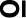 Руководство по эксплуатации содержит технические данные, описание принципа действия и устройства, а также сведения, необходимые для правильного монтана и эксплуатации манометров показывающих TM, ТВ, TMB и ТМТБ (в дальнейшем — приборов).Руководство по эксплуатации распространяется на приборы, производимые для нужд различных отраслей промышленности и городского хозяйства, в том числе для поставки на экспорт согласно ТУ 4212-001-4719015564-2008 и ГОСТ 2405-88 «Манометры, вакуумметры, мановакуумметры».Производитель оставляет за собой право вносить в конструкцию изменения, не ухудшающие эксплуатационные характеристики изделия.Описание и работаНазначение изделияМанометры показывающие TM, ТВ, TMB и ТМТБ предназначены для измерений избыточного давления (TM, ТМТБ), разрешения (ТВ) и давления-разрешения (TMB) незагрязненных неагрессивных и агрессивных жидкостей, газов и паров, не кристаллизующихся при рабочей температуре. Приборы модели ТМТБ (термоманометры) применяются для измерений избыточного давления и температуры.Приборы могут применяться в различных отраслях промышленности и народного хозяйства, таких как теплоэнергетика, химическая, нефтяная, газовая, пищевая, медицинская, в том числе при проведении работ по обеспечению охраны здоровья, контролю состояния окружающей среды и безопасности труда, при проведении геодезических и гидрометеорологических работ.Приборы не применяются для измерения пульсирующего давления (то есть давления, многократно возрастающего и убывающего по любому периодическому закону со скоростью свыше 10 % диапазона показаний в секунду).Приборы применяются для измерения постоянного (то есть не изменяющегося или плавно изменяющегося по времени со скоростью не более 1 % диапазона показаний в секунду) и переменного (то есть плавно и многократно возрастающего и убывающего по любому периодическому закону со скоростью от 1 до 10 % диапазона показаний в секунду) давления сред, не кристаллизующихся при рабочей температуре. Динамическая вязкость жидких сред при рабочих условиях не должна превышать 0,4 Пa-c (4 П).По эксплуатационной законченности приборы относятся к изделиям третьего порядка по ГОСТ 12997.По устойчивости к воздействию температуры и влажности окружающего воздуха приборы соответствуют группе исполнения ВЗ или Д2 по ГОСТ 12997 и имеют климатическое исполнение УХЛ категории 3.1 или 1.1 по ГОСТ 15150 в зависимости от исполнения прибора, но для работы при температуре от минус 60 до плюс 60 °С. Приборы, заполненные глицерином, предназначены для работы при температуре от минус 20 до плюс 60 °С. Приборы, заполненные силиконом, предназначены для работы при температуре от минус 60 до плюс 60 °С.Руководство по эксплуатации содержит технические данные, описание принципа действия и устройства, а также сведения, необходимые для правильного монтана и эксплуатации манометров показывающих TM, ТВ, TMB и ТМТБ (в дальнейшем — приборов).Руководство по эксплуатации распространяется на приборы, производимые для нужд различных отраслей промышленности и городского хозяйства, в том числе для поставки на экспорт согласно ТУ 4212-001-4719015564-2008 и ГОСТ 2405-88 «Манометры, вакуумметры, мановакуумметры».Производитель оставляет за собой право вносить в конструкцию изменения, не ухудшающие эксплуатационные характеристики изделия.Описание и работаНазначение изделияМанометры показывающие TM, ТВ, TMB и ТМТБ предназначены для измерений избыточного давления (TM, ТМТБ), разрешения (ТВ) и давления-разрешения (TMB) незагрязненных неагрессивных и агрессивных жидкостей, газов и паров, не кристаллизующихся при рабочей температуре. Приборы модели ТМТБ (термоманометры) применяются для измерений избыточного давления и температуры.Приборы могут применяться в различных отраслях промышленности и народного хозяйства, таких как теплоэнергетика, химическая, нефтяная, газовая, пищевая, медицинская, в том числе при проведении работ по обеспечению охраны здоровья, контролю состояния окружающей среды и безопасности труда, при проведении геодезических и гидрометеорологических работ.Приборы не применяются для измерения пульсирующего давления (то есть давления, многократно возрастающего и убывающего по любому периодическому закону со скоростью свыше 10 % диапазона показаний в секунду).Приборы применяются для измерения постоянного (то есть не изменяющегося или плавно изменяющегося по времени со скоростью не более 1 % диапазона показаний в секунду) и переменного (то есть плавно и многократно возрастающего и убывающего по любому периодическому закону со скоростью от 1 до 10 % диапазона показаний в секунду) давления сред, не кристаллизующихся при рабочей температуре. Динамическая вязкость жидких сред при рабочих условиях не должна превышать 0,4 Пa-c (4 П).По эксплуатационной законченности приборы относятся к изделиям третьего порядка по ГОСТ 12997.По устойчивости к воздействию температуры и влажности окружающего воздуха приборы соответствуют группе исполнения ВЗ или Д2 по ГОСТ 12997 и имеют климатическое исполнение УХЛ категории 3.1 или 1.1 по ГОСТ 15150 в зависимости от исполнения прибора, но для работы при температуре от минус 60 до плюс 60 °С. Приборы, заполненные глицерином, предназначены для работы при температуре от минус 20 до плюс 60 °С. Приборы, заполненные силиконом, предназначены для работы при температуре от минус 60 до плюс 60 °С.Руководство по эксплуатации содержит технические данные, описание принципа действия и устройства, а также сведения, необходимые для правильного монтана и эксплуатации манометров показывающих TM, ТВ, TMB и ТМТБ (в дальнейшем — приборов).Руководство по эксплуатации распространяется на приборы, производимые для нужд различных отраслей промышленности и городского хозяйства, в том числе для поставки на экспорт согласно ТУ 4212-001-4719015564-2008 и ГОСТ 2405-88 «Манометры, вакуумметры, мановакуумметры».Производитель оставляет за собой право вносить в конструкцию изменения, не ухудшающие эксплуатационные характеристики изделия.Описание и работаНазначение изделияМанометры показывающие TM, ТВ, TMB и ТМТБ предназначены для измерений избыточного давления (TM, ТМТБ), разрешения (ТВ) и давления-разрешения (TMB) незагрязненных неагрессивных и агрессивных жидкостей, газов и паров, не кристаллизующихся при рабочей температуре. Приборы модели ТМТБ (термоманометры) применяются для измерений избыточного давления и температуры.Приборы могут применяться в различных отраслях промышленности и народного хозяйства, таких как теплоэнергетика, химическая, нефтяная, газовая, пищевая, медицинская, в том числе при проведении работ по обеспечению охраны здоровья, контролю состояния окружающей среды и безопасности труда, при проведении геодезических и гидрометеорологических работ.Приборы не применяются для измерения пульсирующего давления (то есть давления, многократно возрастающего и убывающего по любому периодическому закону со скоростью свыше 10 % диапазона показаний в секунду).Приборы применяются для измерения постоянного (то есть не изменяющегося или плавно изменяющегося по времени со скоростью не более 1 % диапазона показаний в секунду) и переменного (то есть плавно и многократно возрастающего и убывающего по любому периодическому закону со скоростью от 1 до 10 % диапазона показаний в секунду) давления сред, не кристаллизующихся при рабочей температуре. Динамическая вязкость жидких сред при рабочих условиях не должна превышать 0,4 Пa-c (4 П).По эксплуатационной законченности приборы относятся к изделиям третьего порядка по ГОСТ 12997.По устойчивости к воздействию температуры и влажности окружающего воздуха приборы соответствуют группе исполнения ВЗ или Д2 по ГОСТ 12997 и имеют климатическое исполнение УХЛ категории 3.1 или 1.1 по ГОСТ 15150 в зависимости от исполнения прибора, но для работы при температуре от минус 60 до плюс 60 °С. Приборы, заполненные глицерином, предназначены для работы при температуре от минус 20 до плюс 60 °С. Приборы, заполненные силиконом, предназначены для работы при температуре от минус 60 до плюс 60 °С.Руководство по эксплуатации содержит технические данные, описание принципа действия и устройства, а также сведения, необходимые для правильного монтана и эксплуатации манометров показывающих TM, ТВ, TMB и ТМТБ (в дальнейшем — приборов).Руководство по эксплуатации распространяется на приборы, производимые для нужд различных отраслей промышленности и городского хозяйства, в том числе для поставки на экспорт согласно ТУ 4212-001-4719015564-2008 и ГОСТ 2405-88 «Манометры, вакуумметры, мановакуумметры».Производитель оставляет за собой право вносить в конструкцию изменения, не ухудшающие эксплуатационные характеристики изделия.Описание и работаНазначение изделияМанометры показывающие TM, ТВ, TMB и ТМТБ предназначены для измерений избыточного давления (TM, ТМТБ), разрешения (ТВ) и давления-разрешения (TMB) незагрязненных неагрессивных и агрессивных жидкостей, газов и паров, не кристаллизующихся при рабочей температуре. Приборы модели ТМТБ (термоманометры) применяются для измерений избыточного давления и температуры.Приборы могут применяться в различных отраслях промышленности и народного хозяйства, таких как теплоэнергетика, химическая, нефтяная, газовая, пищевая, медицинская, в том числе при проведении работ по обеспечению охраны здоровья, контролю состояния окружающей среды и безопасности труда, при проведении геодезических и гидрометеорологических работ.Приборы не применяются для измерения пульсирующего давления (то есть давления, многократно возрастающего и убывающего по любому периодическому закону со скоростью свыше 10 % диапазона показаний в секунду).Приборы применяются для измерения постоянного (то есть не изменяющегося или плавно изменяющегося по времени со скоростью не более 1 % диапазона показаний в секунду) и переменного (то есть плавно и многократно возрастающего и убывающего по любому периодическому закону со скоростью от 1 до 10 % диапазона показаний в секунду) давления сред, не кристаллизующихся при рабочей температуре. Динамическая вязкость жидких сред при рабочих условиях не должна превышать 0,4 Пa-c (4 П).По эксплуатационной законченности приборы относятся к изделиям третьего порядка по ГОСТ 12997.По устойчивости к воздействию температуры и влажности окружающего воздуха приборы соответствуют группе исполнения ВЗ или Д2 по ГОСТ 12997 и имеют климатическое исполнение УХЛ категории 3.1 или 1.1 по ГОСТ 15150 в зависимости от исполнения прибора, но для работы при температуре от минус 60 до плюс 60 °С. Приборы, заполненные глицерином, предназначены для работы при температуре от минус 20 до плюс 60 °С. Приборы, заполненные силиконом, предназначены для работы при температуре от минус 60 до плюс 60 °С.Руководство по эксплуатации содержит технические данные, описание принципа действия и устройства, а также сведения, необходимые для правильного монтана и эксплуатации манометров показывающих TM, ТВ, TMB и ТМТБ (в дальнейшем — приборов).Руководство по эксплуатации распространяется на приборы, производимые для нужд различных отраслей промышленности и городского хозяйства, в том числе для поставки на экспорт согласно ТУ 4212-001-4719015564-2008 и ГОСТ 2405-88 «Манометры, вакуумметры, мановакуумметры».Производитель оставляет за собой право вносить в конструкцию изменения, не ухудшающие эксплуатационные характеристики изделия.Описание и работаНазначение изделияМанометры показывающие TM, ТВ, TMB и ТМТБ предназначены для измерений избыточного давления (TM, ТМТБ), разрешения (ТВ) и давления-разрешения (TMB) незагрязненных неагрессивных и агрессивных жидкостей, газов и паров, не кристаллизующихся при рабочей температуре. Приборы модели ТМТБ (термоманометры) применяются для измерений избыточного давления и температуры.Приборы могут применяться в различных отраслях промышленности и народного хозяйства, таких как теплоэнергетика, химическая, нефтяная, газовая, пищевая, медицинская, в том числе при проведении работ по обеспечению охраны здоровья, контролю состояния окружающей среды и безопасности труда, при проведении геодезических и гидрометеорологических работ.Приборы не применяются для измерения пульсирующего давления (то есть давления, многократно возрастающего и убывающего по любому периодическому закону со скоростью свыше 10 % диапазона показаний в секунду).Приборы применяются для измерения постоянного (то есть не изменяющегося или плавно изменяющегося по времени со скоростью не более 1 % диапазона показаний в секунду) и переменного (то есть плавно и многократно возрастающего и убывающего по любому периодическому закону со скоростью от 1 до 10 % диапазона показаний в секунду) давления сред, не кристаллизующихся при рабочей температуре. Динамическая вязкость жидких сред при рабочих условиях не должна превышать 0,4 Пa-c (4 П).По эксплуатационной законченности приборы относятся к изделиям третьего порядка по ГОСТ 12997.По устойчивости к воздействию температуры и влажности окружающего воздуха приборы соответствуют группе исполнения ВЗ или Д2 по ГОСТ 12997 и имеют климатическое исполнение УХЛ категории 3.1 или 1.1 по ГОСТ 15150 в зависимости от исполнения прибора, но для работы при температуре от минус 60 до плюс 60 °С. Приборы, заполненные глицерином, предназначены для работы при температуре от минус 20 до плюс 60 °С. Приборы, заполненные силиконом, предназначены для работы при температуре от минус 60 до плюс 60 °С.Руководство по эксплуатации содержит технические данные, описание принципа действия и устройства, а также сведения, необходимые для правильного монтана и эксплуатации манометров показывающих TM, ТВ, TMB и ТМТБ (в дальнейшем — приборов).Руководство по эксплуатации распространяется на приборы, производимые для нужд различных отраслей промышленности и городского хозяйства, в том числе для поставки на экспорт согласно ТУ 4212-001-4719015564-2008 и ГОСТ 2405-88 «Манометры, вакуумметры, мановакуумметры».Производитель оставляет за собой право вносить в конструкцию изменения, не ухудшающие эксплуатационные характеристики изделия.Описание и работаНазначение изделияМанометры показывающие TM, ТВ, TMB и ТМТБ предназначены для измерений избыточного давления (TM, ТМТБ), разрешения (ТВ) и давления-разрешения (TMB) незагрязненных неагрессивных и агрессивных жидкостей, газов и паров, не кристаллизующихся при рабочей температуре. Приборы модели ТМТБ (термоманометры) применяются для измерений избыточного давления и температуры.Приборы могут применяться в различных отраслях промышленности и народного хозяйства, таких как теплоэнергетика, химическая, нефтяная, газовая, пищевая, медицинская, в том числе при проведении работ по обеспечению охраны здоровья, контролю состояния окружающей среды и безопасности труда, при проведении геодезических и гидрометеорологических работ.Приборы не применяются для измерения пульсирующего давления (то есть давления, многократно возрастающего и убывающего по любому периодическому закону со скоростью свыше 10 % диапазона показаний в секунду).Приборы применяются для измерения постоянного (то есть не изменяющегося или плавно изменяющегося по времени со скоростью не более 1 % диапазона показаний в секунду) и переменного (то есть плавно и многократно возрастающего и убывающего по любому периодическому закону со скоростью от 1 до 10 % диапазона показаний в секунду) давления сред, не кристаллизующихся при рабочей температуре. Динамическая вязкость жидких сред при рабочих условиях не должна превышать 0,4 Пa-c (4 П).По эксплуатационной законченности приборы относятся к изделиям третьего порядка по ГОСТ 12997.По устойчивости к воздействию температуры и влажности окружающего воздуха приборы соответствуют группе исполнения ВЗ или Д2 по ГОСТ 12997 и имеют климатическое исполнение УХЛ категории 3.1 или 1.1 по ГОСТ 15150 в зависимости от исполнения прибора, но для работы при температуре от минус 60 до плюс 60 °С. Приборы, заполненные глицерином, предназначены для работы при температуре от минус 20 до плюс 60 °С. Приборы, заполненные силиконом, предназначены для работы при температуре от минус 60 до плюс 60 °С.Руководство по эксплуатации содержит технические данные, описание принципа действия и устройства, а также сведения, необходимые для правильного монтана и эксплуатации манометров показывающих TM, ТВ, TMB и ТМТБ (в дальнейшем — приборов).Руководство по эксплуатации распространяется на приборы, производимые для нужд различных отраслей промышленности и городского хозяйства, в том числе для поставки на экспорт согласно ТУ 4212-001-4719015564-2008 и ГОСТ 2405-88 «Манометры, вакуумметры, мановакуумметры».Производитель оставляет за собой право вносить в конструкцию изменения, не ухудшающие эксплуатационные характеристики изделия.Описание и работаНазначение изделияМанометры показывающие TM, ТВ, TMB и ТМТБ предназначены для измерений избыточного давления (TM, ТМТБ), разрешения (ТВ) и давления-разрешения (TMB) незагрязненных неагрессивных и агрессивных жидкостей, газов и паров, не кристаллизующихся при рабочей температуре. Приборы модели ТМТБ (термоманометры) применяются для измерений избыточного давления и температуры.Приборы могут применяться в различных отраслях промышленности и народного хозяйства, таких как теплоэнергетика, химическая, нефтяная, газовая, пищевая, медицинская, в том числе при проведении работ по обеспечению охраны здоровья, контролю состояния окружающей среды и безопасности труда, при проведении геодезических и гидрометеорологических работ.Приборы не применяются для измерения пульсирующего давления (то есть давления, многократно возрастающего и убывающего по любому периодическому закону со скоростью свыше 10 % диапазона показаний в секунду).Приборы применяются для измерения постоянного (то есть не изменяющегося или плавно изменяющегося по времени со скоростью не более 1 % диапазона показаний в секунду) и переменного (то есть плавно и многократно возрастающего и убывающего по любому периодическому закону со скоростью от 1 до 10 % диапазона показаний в секунду) давления сред, не кристаллизующихся при рабочей температуре. Динамическая вязкость жидких сред при рабочих условиях не должна превышать 0,4 Пa-c (4 П).По эксплуатационной законченности приборы относятся к изделиям третьего порядка по ГОСТ 12997.По устойчивости к воздействию температуры и влажности окружающего воздуха приборы соответствуют группе исполнения ВЗ или Д2 по ГОСТ 12997 и имеют климатическое исполнение УХЛ категории 3.1 или 1.1 по ГОСТ 15150 в зависимости от исполнения прибора, но для работы при температуре от минус 60 до плюс 60 °С. Приборы, заполненные глицерином, предназначены для работы при температуре от минус 20 до плюс 60 °С. Приборы, заполненные силиконом, предназначены для работы при температуре от минус 60 до плюс 60 °С.Руководство по эксплуатации содержит технические данные, описание принципа действия и устройства, а также сведения, необходимые для правильного монтана и эксплуатации манометров показывающих TM, ТВ, TMB и ТМТБ (в дальнейшем — приборов).Руководство по эксплуатации распространяется на приборы, производимые для нужд различных отраслей промышленности и городского хозяйства, в том числе для поставки на экспорт согласно ТУ 4212-001-4719015564-2008 и ГОСТ 2405-88 «Манометры, вакуумметры, мановакуумметры».Производитель оставляет за собой право вносить в конструкцию изменения, не ухудшающие эксплуатационные характеристики изделия.Описание и работаНазначение изделияМанометры показывающие TM, ТВ, TMB и ТМТБ предназначены для измерений избыточного давления (TM, ТМТБ), разрешения (ТВ) и давления-разрешения (TMB) незагрязненных неагрессивных и агрессивных жидкостей, газов и паров, не кристаллизующихся при рабочей температуре. Приборы модели ТМТБ (термоманометры) применяются для измерений избыточного давления и температуры.Приборы могут применяться в различных отраслях промышленности и народного хозяйства, таких как теплоэнергетика, химическая, нефтяная, газовая, пищевая, медицинская, в том числе при проведении работ по обеспечению охраны здоровья, контролю состояния окружающей среды и безопасности труда, при проведении геодезических и гидрометеорологических работ.Приборы не применяются для измерения пульсирующего давления (то есть давления, многократно возрастающего и убывающего по любому периодическому закону со скоростью свыше 10 % диапазона показаний в секунду).Приборы применяются для измерения постоянного (то есть не изменяющегося или плавно изменяющегося по времени со скоростью не более 1 % диапазона показаний в секунду) и переменного (то есть плавно и многократно возрастающего и убывающего по любому периодическому закону со скоростью от 1 до 10 % диапазона показаний в секунду) давления сред, не кристаллизующихся при рабочей температуре. Динамическая вязкость жидких сред при рабочих условиях не должна превышать 0,4 Пa-c (4 П).По эксплуатационной законченности приборы относятся к изделиям третьего порядка по ГОСТ 12997.По устойчивости к воздействию температуры и влажности окружающего воздуха приборы соответствуют группе исполнения ВЗ или Д2 по ГОСТ 12997 и имеют климатическое исполнение УХЛ категории 3.1 или 1.1 по ГОСТ 15150 в зависимости от исполнения прибора, но для работы при температуре от минус 60 до плюс 60 °С. Приборы, заполненные глицерином, предназначены для работы при температуре от минус 20 до плюс 60 °С. Приборы, заполненные силиконом, предназначены для работы при температуре от минус 60 до плюс 60 °С.Руководство по эксплуатации содержит технические данные, описание принципа действия и устройства, а также сведения, необходимые для правильного монтана и эксплуатации манометров показывающих TM, ТВ, TMB и ТМТБ (в дальнейшем — приборов).Руководство по эксплуатации распространяется на приборы, производимые для нужд различных отраслей промышленности и городского хозяйства, в том числе для поставки на экспорт согласно ТУ 4212-001-4719015564-2008 и ГОСТ 2405-88 «Манометры, вакуумметры, мановакуумметры».Производитель оставляет за собой право вносить в конструкцию изменения, не ухудшающие эксплуатационные характеристики изделия.Описание и работаНазначение изделияМанометры показывающие TM, ТВ, TMB и ТМТБ предназначены для измерений избыточного давления (TM, ТМТБ), разрешения (ТВ) и давления-разрешения (TMB) незагрязненных неагрессивных и агрессивных жидкостей, газов и паров, не кристаллизующихся при рабочей температуре. Приборы модели ТМТБ (термоманометры) применяются для измерений избыточного давления и температуры.Приборы могут применяться в различных отраслях промышленности и народного хозяйства, таких как теплоэнергетика, химическая, нефтяная, газовая, пищевая, медицинская, в том числе при проведении работ по обеспечению охраны здоровья, контролю состояния окружающей среды и безопасности труда, при проведении геодезических и гидрометеорологических работ.Приборы не применяются для измерения пульсирующего давления (то есть давления, многократно возрастающего и убывающего по любому периодическому закону со скоростью свыше 10 % диапазона показаний в секунду).Приборы применяются для измерения постоянного (то есть не изменяющегося или плавно изменяющегося по времени со скоростью не более 1 % диапазона показаний в секунду) и переменного (то есть плавно и многократно возрастающего и убывающего по любому периодическому закону со скоростью от 1 до 10 % диапазона показаний в секунду) давления сред, не кристаллизующихся при рабочей температуре. Динамическая вязкость жидких сред при рабочих условиях не должна превышать 0,4 Пa-c (4 П).По эксплуатационной законченности приборы относятся к изделиям третьего порядка по ГОСТ 12997.По устойчивости к воздействию температуры и влажности окружающего воздуха приборы соответствуют группе исполнения ВЗ или Д2 по ГОСТ 12997 и имеют климатическое исполнение УХЛ категории 3.1 или 1.1 по ГОСТ 15150 в зависимости от исполнения прибора, но для работы при температуре от минус 60 до плюс 60 °С. Приборы, заполненные глицерином, предназначены для работы при температуре от минус 20 до плюс 60 °С. Приборы, заполненные силиконом, предназначены для работы при температуре от минус 60 до плюс 60 °С.Руководство по эксплуатации содержит технические данные, описание принципа действия и устройства, а также сведения, необходимые для правильного монтана и эксплуатации манометров показывающих TM, ТВ, TMB и ТМТБ (в дальнейшем — приборов).Руководство по эксплуатации распространяется на приборы, производимые для нужд различных отраслей промышленности и городского хозяйства, в том числе для поставки на экспорт согласно ТУ 4212-001-4719015564-2008 и ГОСТ 2405-88 «Манометры, вакуумметры, мановакуумметры».Производитель оставляет за собой право вносить в конструкцию изменения, не ухудшающие эксплуатационные характеристики изделия.Описание и работаНазначение изделияМанометры показывающие TM, ТВ, TMB и ТМТБ предназначены для измерений избыточного давления (TM, ТМТБ), разрешения (ТВ) и давления-разрешения (TMB) незагрязненных неагрессивных и агрессивных жидкостей, газов и паров, не кристаллизующихся при рабочей температуре. Приборы модели ТМТБ (термоманометры) применяются для измерений избыточного давления и температуры.Приборы могут применяться в различных отраслях промышленности и народного хозяйства, таких как теплоэнергетика, химическая, нефтяная, газовая, пищевая, медицинская, в том числе при проведении работ по обеспечению охраны здоровья, контролю состояния окружающей среды и безопасности труда, при проведении геодезических и гидрометеорологических работ.Приборы не применяются для измерения пульсирующего давления (то есть давления, многократно возрастающего и убывающего по любому периодическому закону со скоростью свыше 10 % диапазона показаний в секунду).Приборы применяются для измерения постоянного (то есть не изменяющегося или плавно изменяющегося по времени со скоростью не более 1 % диапазона показаний в секунду) и переменного (то есть плавно и многократно возрастающего и убывающего по любому периодическому закону со скоростью от 1 до 10 % диапазона показаний в секунду) давления сред, не кристаллизующихся при рабочей температуре. Динамическая вязкость жидких сред при рабочих условиях не должна превышать 0,4 Пa-c (4 П).По эксплуатационной законченности приборы относятся к изделиям третьего порядка по ГОСТ 12997.По устойчивости к воздействию температуры и влажности окружающего воздуха приборы соответствуют группе исполнения ВЗ или Д2 по ГОСТ 12997 и имеют климатическое исполнение УХЛ категории 3.1 или 1.1 по ГОСТ 15150 в зависимости от исполнения прибора, но для работы при температуре от минус 60 до плюс 60 °С. Приборы, заполненные глицерином, предназначены для работы при температуре от минус 20 до плюс 60 °С. Приборы, заполненные силиконом, предназначены для работы при температуре от минус 60 до плюс 60 °С.Руководство по эксплуатации содержит технические данные, описание принципа действия и устройства, а также сведения, необходимые для правильного монтана и эксплуатации манометров показывающих TM, ТВ, TMB и ТМТБ (в дальнейшем — приборов).Руководство по эксплуатации распространяется на приборы, производимые для нужд различных отраслей промышленности и городского хозяйства, в том числе для поставки на экспорт согласно ТУ 4212-001-4719015564-2008 и ГОСТ 2405-88 «Манометры, вакуумметры, мановакуумметры».Производитель оставляет за собой право вносить в конструкцию изменения, не ухудшающие эксплуатационные характеристики изделия.Описание и работаНазначение изделияМанометры показывающие TM, ТВ, TMB и ТМТБ предназначены для измерений избыточного давления (TM, ТМТБ), разрешения (ТВ) и давления-разрешения (TMB) незагрязненных неагрессивных и агрессивных жидкостей, газов и паров, не кристаллизующихся при рабочей температуре. Приборы модели ТМТБ (термоманометры) применяются для измерений избыточного давления и температуры.Приборы могут применяться в различных отраслях промышленности и народного хозяйства, таких как теплоэнергетика, химическая, нефтяная, газовая, пищевая, медицинская, в том числе при проведении работ по обеспечению охраны здоровья, контролю состояния окружающей среды и безопасности труда, при проведении геодезических и гидрометеорологических работ.Приборы не применяются для измерения пульсирующего давления (то есть давления, многократно возрастающего и убывающего по любому периодическому закону со скоростью свыше 10 % диапазона показаний в секунду).Приборы применяются для измерения постоянного (то есть не изменяющегося или плавно изменяющегося по времени со скоростью не более 1 % диапазона показаний в секунду) и переменного (то есть плавно и многократно возрастающего и убывающего по любому периодическому закону со скоростью от 1 до 10 % диапазона показаний в секунду) давления сред, не кристаллизующихся при рабочей температуре. Динамическая вязкость жидких сред при рабочих условиях не должна превышать 0,4 Пa-c (4 П).По эксплуатационной законченности приборы относятся к изделиям третьего порядка по ГОСТ 12997.По устойчивости к воздействию температуры и влажности окружающего воздуха приборы соответствуют группе исполнения ВЗ или Д2 по ГОСТ 12997 и имеют климатическое исполнение УХЛ категории 3.1 или 1.1 по ГОСТ 15150 в зависимости от исполнения прибора, но для работы при температуре от минус 60 до плюс 60 °С. Приборы, заполненные глицерином, предназначены для работы при температуре от минус 20 до плюс 60 °С. Приборы, заполненные силиконом, предназначены для работы при температуре от минус 60 до плюс 60 °С.Спв ав.Руководство по эксплуатации содержит технические данные, описание принципа действия и устройства, а также сведения, необходимые для правильного монтана и эксплуатации манометров показывающих TM, ТВ, TMB и ТМТБ (в дальнейшем — приборов).Руководство по эксплуатации распространяется на приборы, производимые для нужд различных отраслей промышленности и городского хозяйства, в том числе для поставки на экспорт согласно ТУ 4212-001-4719015564-2008 и ГОСТ 2405-88 «Манометры, вакуумметры, мановакуумметры».Производитель оставляет за собой право вносить в конструкцию изменения, не ухудшающие эксплуатационные характеристики изделия.Описание и работаНазначение изделияМанометры показывающие TM, ТВ, TMB и ТМТБ предназначены для измерений избыточного давления (TM, ТМТБ), разрешения (ТВ) и давления-разрешения (TMB) незагрязненных неагрессивных и агрессивных жидкостей, газов и паров, не кристаллизующихся при рабочей температуре. Приборы модели ТМТБ (термоманометры) применяются для измерений избыточного давления и температуры.Приборы могут применяться в различных отраслях промышленности и народного хозяйства, таких как теплоэнергетика, химическая, нефтяная, газовая, пищевая, медицинская, в том числе при проведении работ по обеспечению охраны здоровья, контролю состояния окружающей среды и безопасности труда, при проведении геодезических и гидрометеорологических работ.Приборы не применяются для измерения пульсирующего давления (то есть давления, многократно возрастающего и убывающего по любому периодическому закону со скоростью свыше 10 % диапазона показаний в секунду).Приборы применяются для измерения постоянного (то есть не изменяющегося или плавно изменяющегося по времени со скоростью не более 1 % диапазона показаний в секунду) и переменного (то есть плавно и многократно возрастающего и убывающего по любому периодическому закону со скоростью от 1 до 10 % диапазона показаний в секунду) давления сред, не кристаллизующихся при рабочей температуре. Динамическая вязкость жидких сред при рабочих условиях не должна превышать 0,4 Пa-c (4 П).По эксплуатационной законченности приборы относятся к изделиям третьего порядка по ГОСТ 12997.По устойчивости к воздействию температуры и влажности окружающего воздуха приборы соответствуют группе исполнения ВЗ или Д2 по ГОСТ 12997 и имеют климатическое исполнение УХЛ категории 3.1 или 1.1 по ГОСТ 15150 в зависимости от исполнения прибора, но для работы при температуре от минус 60 до плюс 60 °С. Приборы, заполненные глицерином, предназначены для работы при температуре от минус 20 до плюс 60 °С. Приборы, заполненные силиконом, предназначены для работы при температуре от минус 60 до плюс 60 °С.Руководство по эксплуатации содержит технические данные, описание принципа действия и устройства, а также сведения, необходимые для правильного монтана и эксплуатации манометров показывающих TM, ТВ, TMB и ТМТБ (в дальнейшем — приборов).Руководство по эксплуатации распространяется на приборы, производимые для нужд различных отраслей промышленности и городского хозяйства, в том числе для поставки на экспорт согласно ТУ 4212-001-4719015564-2008 и ГОСТ 2405-88 «Манометры, вакуумметры, мановакуумметры».Производитель оставляет за собой право вносить в конструкцию изменения, не ухудшающие эксплуатационные характеристики изделия.Описание и работаНазначение изделияМанометры показывающие TM, ТВ, TMB и ТМТБ предназначены для измерений избыточного давления (TM, ТМТБ), разрешения (ТВ) и давления-разрешения (TMB) незагрязненных неагрессивных и агрессивных жидкостей, газов и паров, не кристаллизующихся при рабочей температуре. Приборы модели ТМТБ (термоманометры) применяются для измерений избыточного давления и температуры.Приборы могут применяться в различных отраслях промышленности и народного хозяйства, таких как теплоэнергетика, химическая, нефтяная, газовая, пищевая, медицинская, в том числе при проведении работ по обеспечению охраны здоровья, контролю состояния окружающей среды и безопасности труда, при проведении геодезических и гидрометеорологических работ.Приборы не применяются для измерения пульсирующего давления (то есть давления, многократно возрастающего и убывающего по любому периодическому закону со скоростью свыше 10 % диапазона показаний в секунду).Приборы применяются для измерения постоянного (то есть не изменяющегося или плавно изменяющегося по времени со скоростью не более 1 % диапазона показаний в секунду) и переменного (то есть плавно и многократно возрастающего и убывающего по любому периодическому закону со скоростью от 1 до 10 % диапазона показаний в секунду) давления сред, не кристаллизующихся при рабочей температуре. Динамическая вязкость жидких сред при рабочих условиях не должна превышать 0,4 Пa-c (4 П).По эксплуатационной законченности приборы относятся к изделиям третьего порядка по ГОСТ 12997.По устойчивости к воздействию температуры и влажности окружающего воздуха приборы соответствуют группе исполнения ВЗ или Д2 по ГОСТ 12997 и имеют климатическое исполнение УХЛ категории 3.1 или 1.1 по ГОСТ 15150 в зависимости от исполнения прибора, но для работы при температуре от минус 60 до плюс 60 °С. Приборы, заполненные глицерином, предназначены для работы при температуре от минус 20 до плюс 60 °С. Приборы, заполненные силиконом, предназначены для работы при температуре от минус 60 до плюс 60 °С.Руководство по эксплуатации содержит технические данные, описание принципа действия и устройства, а также сведения, необходимые для правильного монтана и эксплуатации манометров показывающих TM, ТВ, TMB и ТМТБ (в дальнейшем — приборов).Руководство по эксплуатации распространяется на приборы, производимые для нужд различных отраслей промышленности и городского хозяйства, в том числе для поставки на экспорт согласно ТУ 4212-001-4719015564-2008 и ГОСТ 2405-88 «Манометры, вакуумметры, мановакуумметры».Производитель оставляет за собой право вносить в конструкцию изменения, не ухудшающие эксплуатационные характеристики изделия.Описание и работаНазначение изделияМанометры показывающие TM, ТВ, TMB и ТМТБ предназначены для измерений избыточного давления (TM, ТМТБ), разрешения (ТВ) и давления-разрешения (TMB) незагрязненных неагрессивных и агрессивных жидкостей, газов и паров, не кристаллизующихся при рабочей температуре. Приборы модели ТМТБ (термоманометры) применяются для измерений избыточного давления и температуры.Приборы могут применяться в различных отраслях промышленности и народного хозяйства, таких как теплоэнергетика, химическая, нефтяная, газовая, пищевая, медицинская, в том числе при проведении работ по обеспечению охраны здоровья, контролю состояния окружающей среды и безопасности труда, при проведении геодезических и гидрометеорологических работ.Приборы не применяются для измерения пульсирующего давления (то есть давления, многократно возрастающего и убывающего по любому периодическому закону со скоростью свыше 10 % диапазона показаний в секунду).Приборы применяются для измерения постоянного (то есть не изменяющегося или плавно изменяющегося по времени со скоростью не более 1 % диапазона показаний в секунду) и переменного (то есть плавно и многократно возрастающего и убывающего по любому периодическому закону со скоростью от 1 до 10 % диапазона показаний в секунду) давления сред, не кристаллизующихся при рабочей температуре. Динамическая вязкость жидких сред при рабочих условиях не должна превышать 0,4 Пa-c (4 П).По эксплуатационной законченности приборы относятся к изделиям третьего порядка по ГОСТ 12997.По устойчивости к воздействию температуры и влажности окружающего воздуха приборы соответствуют группе исполнения ВЗ или Д2 по ГОСТ 12997 и имеют климатическое исполнение УХЛ категории 3.1 или 1.1 по ГОСТ 15150 в зависимости от исполнения прибора, но для работы при температуре от минус 60 до плюс 60 °С. Приборы, заполненные глицерином, предназначены для работы при температуре от минус 20 до плюс 60 °С. Приборы, заполненные силиконом, предназначены для работы при температуре от минус 60 до плюс 60 °С.Руководство по эксплуатации содержит технические данные, описание принципа действия и устройства, а также сведения, необходимые для правильного монтана и эксплуатации манометров показывающих TM, ТВ, TMB и ТМТБ (в дальнейшем — приборов).Руководство по эксплуатации распространяется на приборы, производимые для нужд различных отраслей промышленности и городского хозяйства, в том числе для поставки на экспорт согласно ТУ 4212-001-4719015564-2008 и ГОСТ 2405-88 «Манометры, вакуумметры, мановакуумметры».Производитель оставляет за собой право вносить в конструкцию изменения, не ухудшающие эксплуатационные характеристики изделия.Описание и работаНазначение изделияМанометры показывающие TM, ТВ, TMB и ТМТБ предназначены для измерений избыточного давления (TM, ТМТБ), разрешения (ТВ) и давления-разрешения (TMB) незагрязненных неагрессивных и агрессивных жидкостей, газов и паров, не кристаллизующихся при рабочей температуре. Приборы модели ТМТБ (термоманометры) применяются для измерений избыточного давления и температуры.Приборы могут применяться в различных отраслях промышленности и народного хозяйства, таких как теплоэнергетика, химическая, нефтяная, газовая, пищевая, медицинская, в том числе при проведении работ по обеспечению охраны здоровья, контролю состояния окружающей среды и безопасности труда, при проведении геодезических и гидрометеорологических работ.Приборы не применяются для измерения пульсирующего давления (то есть давления, многократно возрастающего и убывающего по любому периодическому закону со скоростью свыше 10 % диапазона показаний в секунду).Приборы применяются для измерения постоянного (то есть не изменяющегося или плавно изменяющегося по времени со скоростью не более 1 % диапазона показаний в секунду) и переменного (то есть плавно и многократно возрастающего и убывающего по любому периодическому закону со скоростью от 1 до 10 % диапазона показаний в секунду) давления сред, не кристаллизующихся при рабочей температуре. Динамическая вязкость жидких сред при рабочих условиях не должна превышать 0,4 Пa-c (4 П).По эксплуатационной законченности приборы относятся к изделиям третьего порядка по ГОСТ 12997.По устойчивости к воздействию температуры и влажности окружающего воздуха приборы соответствуют группе исполнения ВЗ или Д2 по ГОСТ 12997 и имеют климатическое исполнение УХЛ категории 3.1 или 1.1 по ГОСТ 15150 в зависимости от исполнения прибора, но для работы при температуре от минус 60 до плюс 60 °С. Приборы, заполненные глицерином, предназначены для работы при температуре от минус 20 до плюс 60 °С. Приборы, заполненные силиконом, предназначены для работы при температуре от минус 60 до плюс 60 °С.Руководство по эксплуатации содержит технические данные, описание принципа действия и устройства, а также сведения, необходимые для правильного монтана и эксплуатации манометров показывающих TM, ТВ, TMB и ТМТБ (в дальнейшем — приборов).Руководство по эксплуатации распространяется на приборы, производимые для нужд различных отраслей промышленности и городского хозяйства, в том числе для поставки на экспорт согласно ТУ 4212-001-4719015564-2008 и ГОСТ 2405-88 «Манометры, вакуумметры, мановакуумметры».Производитель оставляет за собой право вносить в конструкцию изменения, не ухудшающие эксплуатационные характеристики изделия.Описание и работаНазначение изделияМанометры показывающие TM, ТВ, TMB и ТМТБ предназначены для измерений избыточного давления (TM, ТМТБ), разрешения (ТВ) и давления-разрешения (TMB) незагрязненных неагрессивных и агрессивных жидкостей, газов и паров, не кристаллизующихся при рабочей температуре. Приборы модели ТМТБ (термоманометры) применяются для измерений избыточного давления и температуры.Приборы могут применяться в различных отраслях промышленности и народного хозяйства, таких как теплоэнергетика, химическая, нефтяная, газовая, пищевая, медицинская, в том числе при проведении работ по обеспечению охраны здоровья, контролю состояния окружающей среды и безопасности труда, при проведении геодезических и гидрометеорологических работ.Приборы не применяются для измерения пульсирующего давления (то есть давления, многократно возрастающего и убывающего по любому периодическому закону со скоростью свыше 10 % диапазона показаний в секунду).Приборы применяются для измерения постоянного (то есть не изменяющегося или плавно изменяющегося по времени со скоростью не более 1 % диапазона показаний в секунду) и переменного (то есть плавно и многократно возрастающего и убывающего по любому периодическому закону со скоростью от 1 до 10 % диапазона показаний в секунду) давления сред, не кристаллизующихся при рабочей температуре. Динамическая вязкость жидких сред при рабочих условиях не должна превышать 0,4 Пa-c (4 П).По эксплуатационной законченности приборы относятся к изделиям третьего порядка по ГОСТ 12997.По устойчивости к воздействию температуры и влажности окружающего воздуха приборы соответствуют группе исполнения ВЗ или Д2 по ГОСТ 12997 и имеют климатическое исполнение УХЛ категории 3.1 или 1.1 по ГОСТ 15150 в зависимости от исполнения прибора, но для работы при температуре от минус 60 до плюс 60 °С. Приборы, заполненные глицерином, предназначены для работы при температуре от минус 20 до плюс 60 °С. Приборы, заполненные силиконом, предназначены для работы при температуре от минус 60 до плюс 60 °С.Руководство по эксплуатации содержит технические данные, описание принципа действия и устройства, а также сведения, необходимые для правильного монтана и эксплуатации манометров показывающих TM, ТВ, TMB и ТМТБ (в дальнейшем — приборов).Руководство по эксплуатации распространяется на приборы, производимые для нужд различных отраслей промышленности и городского хозяйства, в том числе для поставки на экспорт согласно ТУ 4212-001-4719015564-2008 и ГОСТ 2405-88 «Манометры, вакуумметры, мановакуумметры».Производитель оставляет за собой право вносить в конструкцию изменения, не ухудшающие эксплуатационные характеристики изделия.Описание и работаНазначение изделияМанометры показывающие TM, ТВ, TMB и ТМТБ предназначены для измерений избыточного давления (TM, ТМТБ), разрешения (ТВ) и давления-разрешения (TMB) незагрязненных неагрессивных и агрессивных жидкостей, газов и паров, не кристаллизующихся при рабочей температуре. Приборы модели ТМТБ (термоманометры) применяются для измерений избыточного давления и температуры.Приборы могут применяться в различных отраслях промышленности и народного хозяйства, таких как теплоэнергетика, химическая, нефтяная, газовая, пищевая, медицинская, в том числе при проведении работ по обеспечению охраны здоровья, контролю состояния окружающей среды и безопасности труда, при проведении геодезических и гидрометеорологических работ.Приборы не применяются для измерения пульсирующего давления (то есть давления, многократно возрастающего и убывающего по любому периодическому закону со скоростью свыше 10 % диапазона показаний в секунду).Приборы применяются для измерения постоянного (то есть не изменяющегося или плавно изменяющегося по времени со скоростью не более 1 % диапазона показаний в секунду) и переменного (то есть плавно и многократно возрастающего и убывающего по любому периодическому закону со скоростью от 1 до 10 % диапазона показаний в секунду) давления сред, не кристаллизующихся при рабочей температуре. Динамическая вязкость жидких сред при рабочих условиях не должна превышать 0,4 Пa-c (4 П).По эксплуатационной законченности приборы относятся к изделиям третьего порядка по ГОСТ 12997.По устойчивости к воздействию температуры и влажности окружающего воздуха приборы соответствуют группе исполнения ВЗ или Д2 по ГОСТ 12997 и имеют климатическое исполнение УХЛ категории 3.1 или 1.1 по ГОСТ 15150 в зависимости от исполнения прибора, но для работы при температуре от минус 60 до плюс 60 °С. Приборы, заполненные глицерином, предназначены для работы при температуре от минус 20 до плюс 60 °С. Приборы, заполненные силиконом, предназначены для работы при температуре от минус 60 до плюс 60 °С.Руководство по эксплуатации содержит технические данные, описание принципа действия и устройства, а также сведения, необходимые для правильного монтана и эксплуатации манометров показывающих TM, ТВ, TMB и ТМТБ (в дальнейшем — приборов).Руководство по эксплуатации распространяется на приборы, производимые для нужд различных отраслей промышленности и городского хозяйства, в том числе для поставки на экспорт согласно ТУ 4212-001-4719015564-2008 и ГОСТ 2405-88 «Манометры, вакуумметры, мановакуумметры».Производитель оставляет за собой право вносить в конструкцию изменения, не ухудшающие эксплуатационные характеристики изделия.Описание и работаНазначение изделияМанометры показывающие TM, ТВ, TMB и ТМТБ предназначены для измерений избыточного давления (TM, ТМТБ), разрешения (ТВ) и давления-разрешения (TMB) незагрязненных неагрессивных и агрессивных жидкостей, газов и паров, не кристаллизующихся при рабочей температуре. Приборы модели ТМТБ (термоманометры) применяются для измерений избыточного давления и температуры.Приборы могут применяться в различных отраслях промышленности и народного хозяйства, таких как теплоэнергетика, химическая, нефтяная, газовая, пищевая, медицинская, в том числе при проведении работ по обеспечению охраны здоровья, контролю состояния окружающей среды и безопасности труда, при проведении геодезических и гидрометеорологических работ.Приборы не применяются для измерения пульсирующего давления (то есть давления, многократно возрастающего и убывающего по любому периодическому закону со скоростью свыше 10 % диапазона показаний в секунду).Приборы применяются для измерения постоянного (то есть не изменяющегося или плавно изменяющегося по времени со скоростью не более 1 % диапазона показаний в секунду) и переменного (то есть плавно и многократно возрастающего и убывающего по любому периодическому закону со скоростью от 1 до 10 % диапазона показаний в секунду) давления сред, не кристаллизующихся при рабочей температуре. Динамическая вязкость жидких сред при рабочих условиях не должна превышать 0,4 Пa-c (4 П).По эксплуатационной законченности приборы относятся к изделиям третьего порядка по ГОСТ 12997.По устойчивости к воздействию температуры и влажности окружающего воздуха приборы соответствуют группе исполнения ВЗ или Д2 по ГОСТ 12997 и имеют климатическое исполнение УХЛ категории 3.1 или 1.1 по ГОСТ 15150 в зависимости от исполнения прибора, но для работы при температуре от минус 60 до плюс 60 °С. Приборы, заполненные глицерином, предназначены для работы при температуре от минус 20 до плюс 60 °С. Приборы, заполненные силиконом, предназначены для работы при температуре от минус 60 до плюс 60 °С.Руководство по эксплуатации содержит технические данные, описание принципа действия и устройства, а также сведения, необходимые для правильного монтана и эксплуатации манометров показывающих TM, ТВ, TMB и ТМТБ (в дальнейшем — приборов).Руководство по эксплуатации распространяется на приборы, производимые для нужд различных отраслей промышленности и городского хозяйства, в том числе для поставки на экспорт согласно ТУ 4212-001-4719015564-2008 и ГОСТ 2405-88 «Манометры, вакуумметры, мановакуумметры».Производитель оставляет за собой право вносить в конструкцию изменения, не ухудшающие эксплуатационные характеристики изделия.Описание и работаНазначение изделияМанометры показывающие TM, ТВ, TMB и ТМТБ предназначены для измерений избыточного давления (TM, ТМТБ), разрешения (ТВ) и давления-разрешения (TMB) незагрязненных неагрессивных и агрессивных жидкостей, газов и паров, не кристаллизующихся при рабочей температуре. Приборы модели ТМТБ (термоманометры) применяются для измерений избыточного давления и температуры.Приборы могут применяться в различных отраслях промышленности и народного хозяйства, таких как теплоэнергетика, химическая, нефтяная, газовая, пищевая, медицинская, в том числе при проведении работ по обеспечению охраны здоровья, контролю состояния окружающей среды и безопасности труда, при проведении геодезических и гидрометеорологических работ.Приборы не применяются для измерения пульсирующего давления (то есть давления, многократно возрастающего и убывающего по любому периодическому закону со скоростью свыше 10 % диапазона показаний в секунду).Приборы применяются для измерения постоянного (то есть не изменяющегося или плавно изменяющегося по времени со скоростью не более 1 % диапазона показаний в секунду) и переменного (то есть плавно и многократно возрастающего и убывающего по любому периодическому закону со скоростью от 1 до 10 % диапазона показаний в секунду) давления сред, не кристаллизующихся при рабочей температуре. Динамическая вязкость жидких сред при рабочих условиях не должна превышать 0,4 Пa-c (4 П).По эксплуатационной законченности приборы относятся к изделиям третьего порядка по ГОСТ 12997.По устойчивости к воздействию температуры и влажности окружающего воздуха приборы соответствуют группе исполнения ВЗ или Д2 по ГОСТ 12997 и имеют климатическое исполнение УХЛ категории 3.1 или 1.1 по ГОСТ 15150 в зависимости от исполнения прибора, но для работы при температуре от минус 60 до плюс 60 °С. Приборы, заполненные глицерином, предназначены для работы при температуре от минус 20 до плюс 60 °С. Приборы, заполненные силиконом, предназначены для работы при температуре от минус 60 до плюс 60 °С.Руководство по эксплуатации содержит технические данные, описание принципа действия и устройства, а также сведения, необходимые для правильного монтана и эксплуатации манометров показывающих TM, ТВ, TMB и ТМТБ (в дальнейшем — приборов).Руководство по эксплуатации распространяется на приборы, производимые для нужд различных отраслей промышленности и городского хозяйства, в том числе для поставки на экспорт согласно ТУ 4212-001-4719015564-2008 и ГОСТ 2405-88 «Манометры, вакуумметры, мановакуумметры».Производитель оставляет за собой право вносить в конструкцию изменения, не ухудшающие эксплуатационные характеристики изделия.Описание и работаНазначение изделияМанометры показывающие TM, ТВ, TMB и ТМТБ предназначены для измерений избыточного давления (TM, ТМТБ), разрешения (ТВ) и давления-разрешения (TMB) незагрязненных неагрессивных и агрессивных жидкостей, газов и паров, не кристаллизующихся при рабочей температуре. Приборы модели ТМТБ (термоманометры) применяются для измерений избыточного давления и температуры.Приборы могут применяться в различных отраслях промышленности и народного хозяйства, таких как теплоэнергетика, химическая, нефтяная, газовая, пищевая, медицинская, в том числе при проведении работ по обеспечению охраны здоровья, контролю состояния окружающей среды и безопасности труда, при проведении геодезических и гидрометеорологических работ.Приборы не применяются для измерения пульсирующего давления (то есть давления, многократно возрастающего и убывающего по любому периодическому закону со скоростью свыше 10 % диапазона показаний в секунду).Приборы применяются для измерения постоянного (то есть не изменяющегося или плавно изменяющегося по времени со скоростью не более 1 % диапазона показаний в секунду) и переменного (то есть плавно и многократно возрастающего и убывающего по любому периодическому закону со скоростью от 1 до 10 % диапазона показаний в секунду) давления сред, не кристаллизующихся при рабочей температуре. Динамическая вязкость жидких сред при рабочих условиях не должна превышать 0,4 Пa-c (4 П).По эксплуатационной законченности приборы относятся к изделиям третьего порядка по ГОСТ 12997.По устойчивости к воздействию температуры и влажности окружающего воздуха приборы соответствуют группе исполнения ВЗ или Д2 по ГОСТ 12997 и имеют климатическое исполнение УХЛ категории 3.1 или 1.1 по ГОСТ 15150 в зависимости от исполнения прибора, но для работы при температуре от минус 60 до плюс 60 °С. Приборы, заполненные глицерином, предназначены для работы при температуре от минус 20 до плюс 60 °С. Приборы, заполненные силиконом, предназначены для работы при температуре от минус 60 до плюс 60 °С.Руководство по эксплуатации содержит технические данные, описание принципа действия и устройства, а также сведения, необходимые для правильного монтана и эксплуатации манометров показывающих TM, ТВ, TMB и ТМТБ (в дальнейшем — приборов).Руководство по эксплуатации распространяется на приборы, производимые для нужд различных отраслей промышленности и городского хозяйства, в том числе для поставки на экспорт согласно ТУ 4212-001-4719015564-2008 и ГОСТ 2405-88 «Манометры, вакуумметры, мановакуумметры».Производитель оставляет за собой право вносить в конструкцию изменения, не ухудшающие эксплуатационные характеристики изделия.Описание и работаНазначение изделияМанометры показывающие TM, ТВ, TMB и ТМТБ предназначены для измерений избыточного давления (TM, ТМТБ), разрешения (ТВ) и давления-разрешения (TMB) незагрязненных неагрессивных и агрессивных жидкостей, газов и паров, не кристаллизующихся при рабочей температуре. Приборы модели ТМТБ (термоманометры) применяются для измерений избыточного давления и температуры.Приборы могут применяться в различных отраслях промышленности и народного хозяйства, таких как теплоэнергетика, химическая, нефтяная, газовая, пищевая, медицинская, в том числе при проведении работ по обеспечению охраны здоровья, контролю состояния окружающей среды и безопасности труда, при проведении геодезических и гидрометеорологических работ.Приборы не применяются для измерения пульсирующего давления (то есть давления, многократно возрастающего и убывающего по любому периодическому закону со скоростью свыше 10 % диапазона показаний в секунду).Приборы применяются для измерения постоянного (то есть не изменяющегося или плавно изменяющегося по времени со скоростью не более 1 % диапазона показаний в секунду) и переменного (то есть плавно и многократно возрастающего и убывающего по любому периодическому закону со скоростью от 1 до 10 % диапазона показаний в секунду) давления сред, не кристаллизующихся при рабочей температуре. Динамическая вязкость жидких сред при рабочих условиях не должна превышать 0,4 Пa-c (4 П).По эксплуатационной законченности приборы относятся к изделиям третьего порядка по ГОСТ 12997.По устойчивости к воздействию температуры и влажности окружающего воздуха приборы соответствуют группе исполнения ВЗ или Д2 по ГОСТ 12997 и имеют климатическое исполнение УХЛ категории 3.1 или 1.1 по ГОСТ 15150 в зависимости от исполнения прибора, но для работы при температуре от минус 60 до плюс 60 °С. Приборы, заполненные глицерином, предназначены для работы при температуре от минус 20 до плюс 60 °С. Приборы, заполненные силиконом, предназначены для работы при температуре от минус 60 до плюс 60 °С.Руководство по эксплуатации содержит технические данные, описание принципа действия и устройства, а также сведения, необходимые для правильного монтана и эксплуатации манометров показывающих TM, ТВ, TMB и ТМТБ (в дальнейшем — приборов).Руководство по эксплуатации распространяется на приборы, производимые для нужд различных отраслей промышленности и городского хозяйства, в том числе для поставки на экспорт согласно ТУ 4212-001-4719015564-2008 и ГОСТ 2405-88 «Манометры, вакуумметры, мановакуумметры».Производитель оставляет за собой право вносить в конструкцию изменения, не ухудшающие эксплуатационные характеристики изделия.Описание и работаНазначение изделияМанометры показывающие TM, ТВ, TMB и ТМТБ предназначены для измерений избыточного давления (TM, ТМТБ), разрешения (ТВ) и давления-разрешения (TMB) незагрязненных неагрессивных и агрессивных жидкостей, газов и паров, не кристаллизующихся при рабочей температуре. Приборы модели ТМТБ (термоманометры) применяются для измерений избыточного давления и температуры.Приборы могут применяться в различных отраслях промышленности и народного хозяйства, таких как теплоэнергетика, химическая, нефтяная, газовая, пищевая, медицинская, в том числе при проведении работ по обеспечению охраны здоровья, контролю состояния окружающей среды и безопасности труда, при проведении геодезических и гидрометеорологических работ.Приборы не применяются для измерения пульсирующего давления (то есть давления, многократно возрастающего и убывающего по любому периодическому закону со скоростью свыше 10 % диапазона показаний в секунду).Приборы применяются для измерения постоянного (то есть не изменяющегося или плавно изменяющегося по времени со скоростью не более 1 % диапазона показаний в секунду) и переменного (то есть плавно и многократно возрастающего и убывающего по любому периодическому закону со скоростью от 1 до 10 % диапазона показаний в секунду) давления сред, не кристаллизующихся при рабочей температуре. Динамическая вязкость жидких сред при рабочих условиях не должна превышать 0,4 Пa-c (4 П).По эксплуатационной законченности приборы относятся к изделиям третьего порядка по ГОСТ 12997.По устойчивости к воздействию температуры и влажности окружающего воздуха приборы соответствуют группе исполнения ВЗ или Д2 по ГОСТ 12997 и имеют климатическое исполнение УХЛ категории 3.1 или 1.1 по ГОСТ 15150 в зависимости от исполнения прибора, но для работы при температуре от минус 60 до плюс 60 °С. Приборы, заполненные глицерином, предназначены для работы при температуре от минус 20 до плюс 60 °С. Приборы, заполненные силиконом, предназначены для работы при температуре от минус 60 до плюс 60 °С.Руководство по эксплуатации содержит технические данные, описание принципа действия и устройства, а также сведения, необходимые для правильного монтана и эксплуатации манометров показывающих TM, ТВ, TMB и ТМТБ (в дальнейшем — приборов).Руководство по эксплуатации распространяется на приборы, производимые для нужд различных отраслей промышленности и городского хозяйства, в том числе для поставки на экспорт согласно ТУ 4212-001-4719015564-2008 и ГОСТ 2405-88 «Манометры, вакуумметры, мановакуумметры».Производитель оставляет за собой право вносить в конструкцию изменения, не ухудшающие эксплуатационные характеристики изделия.Описание и работаНазначение изделияМанометры показывающие TM, ТВ, TMB и ТМТБ предназначены для измерений избыточного давления (TM, ТМТБ), разрешения (ТВ) и давления-разрешения (TMB) незагрязненных неагрессивных и агрессивных жидкостей, газов и паров, не кристаллизующихся при рабочей температуре. Приборы модели ТМТБ (термоманометры) применяются для измерений избыточного давления и температуры.Приборы могут применяться в различных отраслях промышленности и народного хозяйства, таких как теплоэнергетика, химическая, нефтяная, газовая, пищевая, медицинская, в том числе при проведении работ по обеспечению охраны здоровья, контролю состояния окружающей среды и безопасности труда, при проведении геодезических и гидрометеорологических работ.Приборы не применяются для измерения пульсирующего давления (то есть давления, многократно возрастающего и убывающего по любому периодическому закону со скоростью свыше 10 % диапазона показаний в секунду).Приборы применяются для измерения постоянного (то есть не изменяющегося или плавно изменяющегося по времени со скоростью не более 1 % диапазона показаний в секунду) и переменного (то есть плавно и многократно возрастающего и убывающего по любому периодическому закону со скоростью от 1 до 10 % диапазона показаний в секунду) давления сред, не кристаллизующихся при рабочей температуре. Динамическая вязкость жидких сред при рабочих условиях не должна превышать 0,4 Пa-c (4 П).По эксплуатационной законченности приборы относятся к изделиям третьего порядка по ГОСТ 12997.По устойчивости к воздействию температуры и влажности окружающего воздуха приборы соответствуют группе исполнения ВЗ или Д2 по ГОСТ 12997 и имеют климатическое исполнение УХЛ категории 3.1 или 1.1 по ГОСТ 15150 в зависимости от исполнения прибора, но для работы при температуре от минус 60 до плюс 60 °С. Приборы, заполненные глицерином, предназначены для работы при температуре от минус 20 до плюс 60 °С. Приборы, заполненные силиконом, предназначены для работы при температуре от минус 60 до плюс 60 °С.Руководство по эксплуатации содержит технические данные, описание принципа действия и устройства, а также сведения, необходимые для правильного монтана и эксплуатации манометров показывающих TM, ТВ, TMB и ТМТБ (в дальнейшем — приборов).Руководство по эксплуатации распространяется на приборы, производимые для нужд различных отраслей промышленности и городского хозяйства, в том числе для поставки на экспорт согласно ТУ 4212-001-4719015564-2008 и ГОСТ 2405-88 «Манометры, вакуумметры, мановакуумметры».Производитель оставляет за собой право вносить в конструкцию изменения, не ухудшающие эксплуатационные характеристики изделия.Описание и работаНазначение изделияМанометры показывающие TM, ТВ, TMB и ТМТБ предназначены для измерений избыточного давления (TM, ТМТБ), разрешения (ТВ) и давления-разрешения (TMB) незагрязненных неагрессивных и агрессивных жидкостей, газов и паров, не кристаллизующихся при рабочей температуре. Приборы модели ТМТБ (термоманометры) применяются для измерений избыточного давления и температуры.Приборы могут применяться в различных отраслях промышленности и народного хозяйства, таких как теплоэнергетика, химическая, нефтяная, газовая, пищевая, медицинская, в том числе при проведении работ по обеспечению охраны здоровья, контролю состояния окружающей среды и безопасности труда, при проведении геодезических и гидрометеорологических работ.Приборы не применяются для измерения пульсирующего давления (то есть давления, многократно возрастающего и убывающего по любому периодическому закону со скоростью свыше 10 % диапазона показаний в секунду).Приборы применяются для измерения постоянного (то есть не изменяющегося или плавно изменяющегося по времени со скоростью не более 1 % диапазона показаний в секунду) и переменного (то есть плавно и многократно возрастающего и убывающего по любому периодическому закону со скоростью от 1 до 10 % диапазона показаний в секунду) давления сред, не кристаллизующихся при рабочей температуре. Динамическая вязкость жидких сред при рабочих условиях не должна превышать 0,4 Пa-c (4 П).По эксплуатационной законченности приборы относятся к изделиям третьего порядка по ГОСТ 12997.По устойчивости к воздействию температуры и влажности окружающего воздуха приборы соответствуют группе исполнения ВЗ или Д2 по ГОСТ 12997 и имеют климатическое исполнение УХЛ категории 3.1 или 1.1 по ГОСТ 15150 в зависимости от исполнения прибора, но для работы при температуре от минус 60 до плюс 60 °С. Приборы, заполненные глицерином, предназначены для работы при температуре от минус 20 до плюс 60 °С. Приборы, заполненные силиконом, предназначены для работы при температуре от минус 60 до плюс 60 °С.Руководство по эксплуатации содержит технические данные, описание принципа действия и устройства, а также сведения, необходимые для правильного монтана и эксплуатации манометров показывающих TM, ТВ, TMB и ТМТБ (в дальнейшем — приборов).Руководство по эксплуатации распространяется на приборы, производимые для нужд различных отраслей промышленности и городского хозяйства, в том числе для поставки на экспорт согласно ТУ 4212-001-4719015564-2008 и ГОСТ 2405-88 «Манометры, вакуумметры, мановакуумметры».Производитель оставляет за собой право вносить в конструкцию изменения, не ухудшающие эксплуатационные характеристики изделия.Описание и работаНазначение изделияМанометры показывающие TM, ТВ, TMB и ТМТБ предназначены для измерений избыточного давления (TM, ТМТБ), разрешения (ТВ) и давления-разрешения (TMB) незагрязненных неагрессивных и агрессивных жидкостей, газов и паров, не кристаллизующихся при рабочей температуре. Приборы модели ТМТБ (термоманометры) применяются для измерений избыточного давления и температуры.Приборы могут применяться в различных отраслях промышленности и народного хозяйства, таких как теплоэнергетика, химическая, нефтяная, газовая, пищевая, медицинская, в том числе при проведении работ по обеспечению охраны здоровья, контролю состояния окружающей среды и безопасности труда, при проведении геодезических и гидрометеорологических работ.Приборы не применяются для измерения пульсирующего давления (то есть давления, многократно возрастающего и убывающего по любому периодическому закону со скоростью свыше 10 % диапазона показаний в секунду).Приборы применяются для измерения постоянного (то есть не изменяющегося или плавно изменяющегося по времени со скоростью не более 1 % диапазона показаний в секунду) и переменного (то есть плавно и многократно возрастающего и убывающего по любому периодическому закону со скоростью от 1 до 10 % диапазона показаний в секунду) давления сред, не кристаллизующихся при рабочей температуре. Динамическая вязкость жидких сред при рабочих условиях не должна превышать 0,4 Пa-c (4 П).По эксплуатационной законченности приборы относятся к изделиям третьего порядка по ГОСТ 12997.По устойчивости к воздействию температуры и влажности окружающего воздуха приборы соответствуют группе исполнения ВЗ или Д2 по ГОСТ 12997 и имеют климатическое исполнение УХЛ категории 3.1 или 1.1 по ГОСТ 15150 в зависимости от исполнения прибора, но для работы при температуре от минус 60 до плюс 60 °С. Приборы, заполненные глицерином, предназначены для работы при температуре от минус 20 до плюс 60 °С. Приборы, заполненные силиконом, предназначены для работы при температуре от минус 60 до плюс 60 °С.Руководство по эксплуатации содержит технические данные, описание принципа действия и устройства, а также сведения, необходимые для правильного монтана и эксплуатации манометров показывающих TM, ТВ, TMB и ТМТБ (в дальнейшем — приборов).Руководство по эксплуатации распространяется на приборы, производимые для нужд различных отраслей промышленности и городского хозяйства, в том числе для поставки на экспорт согласно ТУ 4212-001-4719015564-2008 и ГОСТ 2405-88 «Манометры, вакуумметры, мановакуумметры».Производитель оставляет за собой право вносить в конструкцию изменения, не ухудшающие эксплуатационные характеристики изделия.Описание и работаНазначение изделияМанометры показывающие TM, ТВ, TMB и ТМТБ предназначены для измерений избыточного давления (TM, ТМТБ), разрешения (ТВ) и давления-разрешения (TMB) незагрязненных неагрессивных и агрессивных жидкостей, газов и паров, не кристаллизующихся при рабочей температуре. Приборы модели ТМТБ (термоманометры) применяются для измерений избыточного давления и температуры.Приборы могут применяться в различных отраслях промышленности и народного хозяйства, таких как теплоэнергетика, химическая, нефтяная, газовая, пищевая, медицинская, в том числе при проведении работ по обеспечению охраны здоровья, контролю состояния окружающей среды и безопасности труда, при проведении геодезических и гидрометеорологических работ.Приборы не применяются для измерения пульсирующего давления (то есть давления, многократно возрастающего и убывающего по любому периодическому закону со скоростью свыше 10 % диапазона показаний в секунду).Приборы применяются для измерения постоянного (то есть не изменяющегося или плавно изменяющегося по времени со скоростью не более 1 % диапазона показаний в секунду) и переменного (то есть плавно и многократно возрастающего и убывающего по любому периодическому закону со скоростью от 1 до 10 % диапазона показаний в секунду) давления сред, не кристаллизующихся при рабочей температуре. Динамическая вязкость жидких сред при рабочих условиях не должна превышать 0,4 Пa-c (4 П).По эксплуатационной законченности приборы относятся к изделиям третьего порядка по ГОСТ 12997.По устойчивости к воздействию температуры и влажности окружающего воздуха приборы соответствуют группе исполнения ВЗ или Д2 по ГОСТ 12997 и имеют климатическое исполнение УХЛ категории 3.1 или 1.1 по ГОСТ 15150 в зависимости от исполнения прибора, но для работы при температуре от минус 60 до плюс 60 °С. Приборы, заполненные глицерином, предназначены для работы при температуре от минус 20 до плюс 60 °С. Приборы, заполненные силиконом, предназначены для работы при температуре от минус 60 до плюс 60 °С.Руководство по эксплуатации содержит технические данные, описание принципа действия и устройства, а также сведения, необходимые для правильного монтана и эксплуатации манометров показывающих TM, ТВ, TMB и ТМТБ (в дальнейшем — приборов).Руководство по эксплуатации распространяется на приборы, производимые для нужд различных отраслей промышленности и городского хозяйства, в том числе для поставки на экспорт согласно ТУ 4212-001-4719015564-2008 и ГОСТ 2405-88 «Манометры, вакуумметры, мановакуумметры».Производитель оставляет за собой право вносить в конструкцию изменения, не ухудшающие эксплуатационные характеристики изделия.Описание и работаНазначение изделияМанометры показывающие TM, ТВ, TMB и ТМТБ предназначены для измерений избыточного давления (TM, ТМТБ), разрешения (ТВ) и давления-разрешения (TMB) незагрязненных неагрессивных и агрессивных жидкостей, газов и паров, не кристаллизующихся при рабочей температуре. Приборы модели ТМТБ (термоманометры) применяются для измерений избыточного давления и температуры.Приборы могут применяться в различных отраслях промышленности и народного хозяйства, таких как теплоэнергетика, химическая, нефтяная, газовая, пищевая, медицинская, в том числе при проведении работ по обеспечению охраны здоровья, контролю состояния окружающей среды и безопасности труда, при проведении геодезических и гидрометеорологических работ.Приборы не применяются для измерения пульсирующего давления (то есть давления, многократно возрастающего и убывающего по любому периодическому закону со скоростью свыше 10 % диапазона показаний в секунду).Приборы применяются для измерения постоянного (то есть не изменяющегося или плавно изменяющегося по времени со скоростью не более 1 % диапазона показаний в секунду) и переменного (то есть плавно и многократно возрастающего и убывающего по любому периодическому закону со скоростью от 1 до 10 % диапазона показаний в секунду) давления сред, не кристаллизующихся при рабочей температуре. Динамическая вязкость жидких сред при рабочих условиях не должна превышать 0,4 Пa-c (4 П).По эксплуатационной законченности приборы относятся к изделиям третьего порядка по ГОСТ 12997.По устойчивости к воздействию температуры и влажности окружающего воздуха приборы соответствуют группе исполнения ВЗ или Д2 по ГОСТ 12997 и имеют климатическое исполнение УХЛ категории 3.1 или 1.1 по ГОСТ 15150 в зависимости от исполнения прибора, но для работы при температуре от минус 60 до плюс 60 °С. Приборы, заполненные глицерином, предназначены для работы при температуре от минус 20 до плюс 60 °С. Приборы, заполненные силиконом, предназначены для работы при температуре от минус 60 до плюс 60 °С.Руководство по эксплуатации содержит технические данные, описание принципа действия и устройства, а также сведения, необходимые для правильного монтана и эксплуатации манометров показывающих TM, ТВ, TMB и ТМТБ (в дальнейшем — приборов).Руководство по эксплуатации распространяется на приборы, производимые для нужд различных отраслей промышленности и городского хозяйства, в том числе для поставки на экспорт согласно ТУ 4212-001-4719015564-2008 и ГОСТ 2405-88 «Манометры, вакуумметры, мановакуумметры».Производитель оставляет за собой право вносить в конструкцию изменения, не ухудшающие эксплуатационные характеристики изделия.Описание и работаНазначение изделияМанометры показывающие TM, ТВ, TMB и ТМТБ предназначены для измерений избыточного давления (TM, ТМТБ), разрешения (ТВ) и давления-разрешения (TMB) незагрязненных неагрессивных и агрессивных жидкостей, газов и паров, не кристаллизующихся при рабочей температуре. Приборы модели ТМТБ (термоманометры) применяются для измерений избыточного давления и температуры.Приборы могут применяться в различных отраслях промышленности и народного хозяйства, таких как теплоэнергетика, химическая, нефтяная, газовая, пищевая, медицинская, в том числе при проведении работ по обеспечению охраны здоровья, контролю состояния окружающей среды и безопасности труда, при проведении геодезических и гидрометеорологических работ.Приборы не применяются для измерения пульсирующего давления (то есть давления, многократно возрастающего и убывающего по любому периодическому закону со скоростью свыше 10 % диапазона показаний в секунду).Приборы применяются для измерения постоянного (то есть не изменяющегося или плавно изменяющегося по времени со скоростью не более 1 % диапазона показаний в секунду) и переменного (то есть плавно и многократно возрастающего и убывающего по любому периодическому закону со скоростью от 1 до 10 % диапазона показаний в секунду) давления сред, не кристаллизующихся при рабочей температуре. Динамическая вязкость жидких сред при рабочих условиях не должна превышать 0,4 Пa-c (4 П).По эксплуатационной законченности приборы относятся к изделиям третьего порядка по ГОСТ 12997.По устойчивости к воздействию температуры и влажности окружающего воздуха приборы соответствуют группе исполнения ВЗ или Д2 по ГОСТ 12997 и имеют климатическое исполнение УХЛ категории 3.1 или 1.1 по ГОСТ 15150 в зависимости от исполнения прибора, но для работы при температуре от минус 60 до плюс 60 °С. Приборы, заполненные глицерином, предназначены для работы при температуре от минус 20 до плюс 60 °С. Приборы, заполненные силиконом, предназначены для работы при температуре от минус 60 до плюс 60 °С.Руководство по эксплуатации содержит технические данные, описание принципа действия и устройства, а также сведения, необходимые для правильного монтана и эксплуатации манометров показывающих TM, ТВ, TMB и ТМТБ (в дальнейшем — приборов).Руководство по эксплуатации распространяется на приборы, производимые для нужд различных отраслей промышленности и городского хозяйства, в том числе для поставки на экспорт согласно ТУ 4212-001-4719015564-2008 и ГОСТ 2405-88 «Манометры, вакуумметры, мановакуумметры».Производитель оставляет за собой право вносить в конструкцию изменения, не ухудшающие эксплуатационные характеристики изделия.Описание и работаНазначение изделияМанометры показывающие TM, ТВ, TMB и ТМТБ предназначены для измерений избыточного давления (TM, ТМТБ), разрешения (ТВ) и давления-разрешения (TMB) незагрязненных неагрессивных и агрессивных жидкостей, газов и паров, не кристаллизующихся при рабочей температуре. Приборы модели ТМТБ (термоманометры) применяются для измерений избыточного давления и температуры.Приборы могут применяться в различных отраслях промышленности и народного хозяйства, таких как теплоэнергетика, химическая, нефтяная, газовая, пищевая, медицинская, в том числе при проведении работ по обеспечению охраны здоровья, контролю состояния окружающей среды и безопасности труда, при проведении геодезических и гидрометеорологических работ.Приборы не применяются для измерения пульсирующего давления (то есть давления, многократно возрастающего и убывающего по любому периодическому закону со скоростью свыше 10 % диапазона показаний в секунду).Приборы применяются для измерения постоянного (то есть не изменяющегося или плавно изменяющегося по времени со скоростью не более 1 % диапазона показаний в секунду) и переменного (то есть плавно и многократно возрастающего и убывающего по любому периодическому закону со скоростью от 1 до 10 % диапазона показаний в секунду) давления сред, не кристаллизующихся при рабочей температуре. Динамическая вязкость жидких сред при рабочих условиях не должна превышать 0,4 Пa-c (4 П).По эксплуатационной законченности приборы относятся к изделиям третьего порядка по ГОСТ 12997.По устойчивости к воздействию температуры и влажности окружающего воздуха приборы соответствуют группе исполнения ВЗ или Д2 по ГОСТ 12997 и имеют климатическое исполнение УХЛ категории 3.1 или 1.1 по ГОСТ 15150 в зависимости от исполнения прибора, но для работы при температуре от минус 60 до плюс 60 °С. Приборы, заполненные глицерином, предназначены для работы при температуре от минус 20 до плюс 60 °С. Приборы, заполненные силиконом, предназначены для работы при температуре от минус 60 до плюс 60 °С.Руководство по эксплуатации содержит технические данные, описание принципа действия и устройства, а также сведения, необходимые для правильного монтана и эксплуатации манометров показывающих TM, ТВ, TMB и ТМТБ (в дальнейшем — приборов).Руководство по эксплуатации распространяется на приборы, производимые для нужд различных отраслей промышленности и городского хозяйства, в том числе для поставки на экспорт согласно ТУ 4212-001-4719015564-2008 и ГОСТ 2405-88 «Манометры, вакуумметры, мановакуумметры».Производитель оставляет за собой право вносить в конструкцию изменения, не ухудшающие эксплуатационные характеристики изделия.Описание и работаНазначение изделияМанометры показывающие TM, ТВ, TMB и ТМТБ предназначены для измерений избыточного давления (TM, ТМТБ), разрешения (ТВ) и давления-разрешения (TMB) незагрязненных неагрессивных и агрессивных жидкостей, газов и паров, не кристаллизующихся при рабочей температуре. Приборы модели ТМТБ (термоманометры) применяются для измерений избыточного давления и температуры.Приборы могут применяться в различных отраслях промышленности и народного хозяйства, таких как теплоэнергетика, химическая, нефтяная, газовая, пищевая, медицинская, в том числе при проведении работ по обеспечению охраны здоровья, контролю состояния окружающей среды и безопасности труда, при проведении геодезических и гидрометеорологических работ.Приборы не применяются для измерения пульсирующего давления (то есть давления, многократно возрастающего и убывающего по любому периодическому закону со скоростью свыше 10 % диапазона показаний в секунду).Приборы применяются для измерения постоянного (то есть не изменяющегося или плавно изменяющегося по времени со скоростью не более 1 % диапазона показаний в секунду) и переменного (то есть плавно и многократно возрастающего и убывающего по любому периодическому закону со скоростью от 1 до 10 % диапазона показаний в секунду) давления сред, не кристаллизующихся при рабочей температуре. Динамическая вязкость жидких сред при рабочих условиях не должна превышать 0,4 Пa-c (4 П).По эксплуатационной законченности приборы относятся к изделиям третьего порядка по ГОСТ 12997.По устойчивости к воздействию температуры и влажности окружающего воздуха приборы соответствуют группе исполнения ВЗ или Д2 по ГОСТ 12997 и имеют климатическое исполнение УХЛ категории 3.1 или 1.1 по ГОСТ 15150 в зависимости от исполнения прибора, но для работы при температуре от минус 60 до плюс 60 °С. Приборы, заполненные глицерином, предназначены для работы при температуре от минус 20 до плюс 60 °С. Приборы, заполненные силиконом, предназначены для работы при температуре от минус 60 до плюс 60 °С.Руководство по эксплуатации содержит технические данные, описание принципа действия и устройства, а также сведения, необходимые для правильного монтана и эксплуатации манометров показывающих TM, ТВ, TMB и ТМТБ (в дальнейшем — приборов).Руководство по эксплуатации распространяется на приборы, производимые для нужд различных отраслей промышленности и городского хозяйства, в том числе для поставки на экспорт согласно ТУ 4212-001-4719015564-2008 и ГОСТ 2405-88 «Манометры, вакуумметры, мановакуумметры».Производитель оставляет за собой право вносить в конструкцию изменения, не ухудшающие эксплуатационные характеристики изделия.Описание и работаНазначение изделияМанометры показывающие TM, ТВ, TMB и ТМТБ предназначены для измерений избыточного давления (TM, ТМТБ), разрешения (ТВ) и давления-разрешения (TMB) незагрязненных неагрессивных и агрессивных жидкостей, газов и паров, не кристаллизующихся при рабочей температуре. Приборы модели ТМТБ (термоманометры) применяются для измерений избыточного давления и температуры.Приборы могут применяться в различных отраслях промышленности и народного хозяйства, таких как теплоэнергетика, химическая, нефтяная, газовая, пищевая, медицинская, в том числе при проведении работ по обеспечению охраны здоровья, контролю состояния окружающей среды и безопасности труда, при проведении геодезических и гидрометеорологических работ.Приборы не применяются для измерения пульсирующего давления (то есть давления, многократно возрастающего и убывающего по любому периодическому закону со скоростью свыше 10 % диапазона показаний в секунду).Приборы применяются для измерения постоянного (то есть не изменяющегося или плавно изменяющегося по времени со скоростью не более 1 % диапазона показаний в секунду) и переменного (то есть плавно и многократно возрастающего и убывающего по любому периодическому закону со скоростью от 1 до 10 % диапазона показаний в секунду) давления сред, не кристаллизующихся при рабочей температуре. Динамическая вязкость жидких сред при рабочих условиях не должна превышать 0,4 Пa-c (4 П).По эксплуатационной законченности приборы относятся к изделиям третьего порядка по ГОСТ 12997.По устойчивости к воздействию температуры и влажности окружающего воздуха приборы соответствуют группе исполнения ВЗ или Д2 по ГОСТ 12997 и имеют климатическое исполнение УХЛ категории 3.1 или 1.1 по ГОСТ 15150 в зависимости от исполнения прибора, но для работы при температуре от минус 60 до плюс 60 °С. Приборы, заполненные глицерином, предназначены для работы при температуре от минус 20 до плюс 60 °С. Приборы, заполненные силиконом, предназначены для работы при температуре от минус 60 до плюс 60 °С.Руководство по эксплуатации содержит технические данные, описание принципа действия и устройства, а также сведения, необходимые для правильного монтана и эксплуатации манометров показывающих TM, ТВ, TMB и ТМТБ (в дальнейшем — приборов).Руководство по эксплуатации распространяется на приборы, производимые для нужд различных отраслей промышленности и городского хозяйства, в том числе для поставки на экспорт согласно ТУ 4212-001-4719015564-2008 и ГОСТ 2405-88 «Манометры, вакуумметры, мановакуумметры».Производитель оставляет за собой право вносить в конструкцию изменения, не ухудшающие эксплуатационные характеристики изделия.Описание и работаНазначение изделияМанометры показывающие TM, ТВ, TMB и ТМТБ предназначены для измерений избыточного давления (TM, ТМТБ), разрешения (ТВ) и давления-разрешения (TMB) незагрязненных неагрессивных и агрессивных жидкостей, газов и паров, не кристаллизующихся при рабочей температуре. Приборы модели ТМТБ (термоманометры) применяются для измерений избыточного давления и температуры.Приборы могут применяться в различных отраслях промышленности и народного хозяйства, таких как теплоэнергетика, химическая, нефтяная, газовая, пищевая, медицинская, в том числе при проведении работ по обеспечению охраны здоровья, контролю состояния окружающей среды и безопасности труда, при проведении геодезических и гидрометеорологических работ.Приборы не применяются для измерения пульсирующего давления (то есть давления, многократно возрастающего и убывающего по любому периодическому закону со скоростью свыше 10 % диапазона показаний в секунду).Приборы применяются для измерения постоянного (то есть не изменяющегося или плавно изменяющегося по времени со скоростью не более 1 % диапазона показаний в секунду) и переменного (то есть плавно и многократно возрастающего и убывающего по любому периодическому закону со скоростью от 1 до 10 % диапазона показаний в секунду) давления сред, не кристаллизующихся при рабочей температуре. Динамическая вязкость жидких сред при рабочих условиях не должна превышать 0,4 Пa-c (4 П).По эксплуатационной законченности приборы относятся к изделиям третьего порядка по ГОСТ 12997.По устойчивости к воздействию температуры и влажности окружающего воздуха приборы соответствуют группе исполнения ВЗ или Д2 по ГОСТ 12997 и имеют климатическое исполнение УХЛ категории 3.1 или 1.1 по ГОСТ 15150 в зависимости от исполнения прибора, но для работы при температуре от минус 60 до плюс 60 °С. Приборы, заполненные глицерином, предназначены для работы при температуре от минус 20 до плюс 60 °С. Приборы, заполненные силиконом, предназначены для работы при температуре от минус 60 до плюс 60 °С.Руководство по эксплуатации содержит технические данные, описание принципа действия и устройства, а также сведения, необходимые для правильного монтана и эксплуатации манометров показывающих TM, ТВ, TMB и ТМТБ (в дальнейшем — приборов).Руководство по эксплуатации распространяется на приборы, производимые для нужд различных отраслей промышленности и городского хозяйства, в том числе для поставки на экспорт согласно ТУ 4212-001-4719015564-2008 и ГОСТ 2405-88 «Манометры, вакуумметры, мановакуумметры».Производитель оставляет за собой право вносить в конструкцию изменения, не ухудшающие эксплуатационные характеристики изделия.Описание и работаНазначение изделияМанометры показывающие TM, ТВ, TMB и ТМТБ предназначены для измерений избыточного давления (TM, ТМТБ), разрешения (ТВ) и давления-разрешения (TMB) незагрязненных неагрессивных и агрессивных жидкостей, газов и паров, не кристаллизующихся при рабочей температуре. Приборы модели ТМТБ (термоманометры) применяются для измерений избыточного давления и температуры.Приборы могут применяться в различных отраслях промышленности и народного хозяйства, таких как теплоэнергетика, химическая, нефтяная, газовая, пищевая, медицинская, в том числе при проведении работ по обеспечению охраны здоровья, контролю состояния окружающей среды и безопасности труда, при проведении геодезических и гидрометеорологических работ.Приборы не применяются для измерения пульсирующего давления (то есть давления, многократно возрастающего и убывающего по любому периодическому закону со скоростью свыше 10 % диапазона показаний в секунду).Приборы применяются для измерения постоянного (то есть не изменяющегося или плавно изменяющегося по времени со скоростью не более 1 % диапазона показаний в секунду) и переменного (то есть плавно и многократно возрастающего и убывающего по любому периодическому закону со скоростью от 1 до 10 % диапазона показаний в секунду) давления сред, не кристаллизующихся при рабочей температуре. Динамическая вязкость жидких сред при рабочих условиях не должна превышать 0,4 Пa-c (4 П).По эксплуатационной законченности приборы относятся к изделиям третьего порядка по ГОСТ 12997.По устойчивости к воздействию температуры и влажности окружающего воздуха приборы соответствуют группе исполнения ВЗ или Д2 по ГОСТ 12997 и имеют климатическое исполнение УХЛ категории 3.1 или 1.1 по ГОСТ 15150 в зависимости от исполнения прибора, но для работы при температуре от минус 60 до плюс 60 °С. Приборы, заполненные глицерином, предназначены для работы при температуре от минус 20 до плюс 60 °С. Приборы, заполненные силиконом, предназначены для работы при температуре от минус 60 до плюс 60 °С.Подписьи датаРуководство по эксплуатации содержит технические данные, описание принципа действия и устройства, а также сведения, необходимые для правильного монтана и эксплуатации манометров показывающих TM, ТВ, TMB и ТМТБ (в дальнейшем — приборов).Руководство по эксплуатации распространяется на приборы, производимые для нужд различных отраслей промышленности и городского хозяйства, в том числе для поставки на экспорт согласно ТУ 4212-001-4719015564-2008 и ГОСТ 2405-88 «Манометры, вакуумметры, мановакуумметры».Производитель оставляет за собой право вносить в конструкцию изменения, не ухудшающие эксплуатационные характеристики изделия.Описание и работаНазначение изделияМанометры показывающие TM, ТВ, TMB и ТМТБ предназначены для измерений избыточного давления (TM, ТМТБ), разрешения (ТВ) и давления-разрешения (TMB) незагрязненных неагрессивных и агрессивных жидкостей, газов и паров, не кристаллизующихся при рабочей температуре. Приборы модели ТМТБ (термоманометры) применяются для измерений избыточного давления и температуры.Приборы могут применяться в различных отраслях промышленности и народного хозяйства, таких как теплоэнергетика, химическая, нефтяная, газовая, пищевая, медицинская, в том числе при проведении работ по обеспечению охраны здоровья, контролю состояния окружающей среды и безопасности труда, при проведении геодезических и гидрометеорологических работ.Приборы не применяются для измерения пульсирующего давления (то есть давления, многократно возрастающего и убывающего по любому периодическому закону со скоростью свыше 10 % диапазона показаний в секунду).Приборы применяются для измерения постоянного (то есть не изменяющегося или плавно изменяющегося по времени со скоростью не более 1 % диапазона показаний в секунду) и переменного (то есть плавно и многократно возрастающего и убывающего по любому периодическому закону со скоростью от 1 до 10 % диапазона показаний в секунду) давления сред, не кристаллизующихся при рабочей температуре. Динамическая вязкость жидких сред при рабочих условиях не должна превышать 0,4 Пa-c (4 П).По эксплуатационной законченности приборы относятся к изделиям третьего порядка по ГОСТ 12997.По устойчивости к воздействию температуры и влажности окружающего воздуха приборы соответствуют группе исполнения ВЗ или Д2 по ГОСТ 12997 и имеют климатическое исполнение УХЛ категории 3.1 или 1.1 по ГОСТ 15150 в зависимости от исполнения прибора, но для работы при температуре от минус 60 до плюс 60 °С. Приборы, заполненные глицерином, предназначены для работы при температуре от минус 20 до плюс 60 °С. Приборы, заполненные силиконом, предназначены для работы при температуре от минус 60 до плюс 60 °С.Руководство по эксплуатации содержит технические данные, описание принципа действия и устройства, а также сведения, необходимые для правильного монтана и эксплуатации манометров показывающих TM, ТВ, TMB и ТМТБ (в дальнейшем — приборов).Руководство по эксплуатации распространяется на приборы, производимые для нужд различных отраслей промышленности и городского хозяйства, в том числе для поставки на экспорт согласно ТУ 4212-001-4719015564-2008 и ГОСТ 2405-88 «Манометры, вакуумметры, мановакуумметры».Производитель оставляет за собой право вносить в конструкцию изменения, не ухудшающие эксплуатационные характеристики изделия.Описание и работаНазначение изделияМанометры показывающие TM, ТВ, TMB и ТМТБ предназначены для измерений избыточного давления (TM, ТМТБ), разрешения (ТВ) и давления-разрешения (TMB) незагрязненных неагрессивных и агрессивных жидкостей, газов и паров, не кристаллизующихся при рабочей температуре. Приборы модели ТМТБ (термоманометры) применяются для измерений избыточного давления и температуры.Приборы могут применяться в различных отраслях промышленности и народного хозяйства, таких как теплоэнергетика, химическая, нефтяная, газовая, пищевая, медицинская, в том числе при проведении работ по обеспечению охраны здоровья, контролю состояния окружающей среды и безопасности труда, при проведении геодезических и гидрометеорологических работ.Приборы не применяются для измерения пульсирующего давления (то есть давления, многократно возрастающего и убывающего по любому периодическому закону со скоростью свыше 10 % диапазона показаний в секунду).Приборы применяются для измерения постоянного (то есть не изменяющегося или плавно изменяющегося по времени со скоростью не более 1 % диапазона показаний в секунду) и переменного (то есть плавно и многократно возрастающего и убывающего по любому периодическому закону со скоростью от 1 до 10 % диапазона показаний в секунду) давления сред, не кристаллизующихся при рабочей температуре. Динамическая вязкость жидких сред при рабочих условиях не должна превышать 0,4 Пa-c (4 П).По эксплуатационной законченности приборы относятся к изделиям третьего порядка по ГОСТ 12997.По устойчивости к воздействию температуры и влажности окружающего воздуха приборы соответствуют группе исполнения ВЗ или Д2 по ГОСТ 12997 и имеют климатическое исполнение УХЛ категории 3.1 или 1.1 по ГОСТ 15150 в зависимости от исполнения прибора, но для работы при температуре от минус 60 до плюс 60 °С. Приборы, заполненные глицерином, предназначены для работы при температуре от минус 20 до плюс 60 °С. Приборы, заполненные силиконом, предназначены для работы при температуре от минус 60 до плюс 60 °С.Руководство по эксплуатации содержит технические данные, описание принципа действия и устройства, а также сведения, необходимые для правильного монтана и эксплуатации манометров показывающих TM, ТВ, TMB и ТМТБ (в дальнейшем — приборов).Руководство по эксплуатации распространяется на приборы, производимые для нужд различных отраслей промышленности и городского хозяйства, в том числе для поставки на экспорт согласно ТУ 4212-001-4719015564-2008 и ГОСТ 2405-88 «Манометры, вакуумметры, мановакуумметры».Производитель оставляет за собой право вносить в конструкцию изменения, не ухудшающие эксплуатационные характеристики изделия.Описание и работаНазначение изделияМанометры показывающие TM, ТВ, TMB и ТМТБ предназначены для измерений избыточного давления (TM, ТМТБ), разрешения (ТВ) и давления-разрешения (TMB) незагрязненных неагрессивных и агрессивных жидкостей, газов и паров, не кристаллизующихся при рабочей температуре. Приборы модели ТМТБ (термоманометры) применяются для измерений избыточного давления и температуры.Приборы могут применяться в различных отраслях промышленности и народного хозяйства, таких как теплоэнергетика, химическая, нефтяная, газовая, пищевая, медицинская, в том числе при проведении работ по обеспечению охраны здоровья, контролю состояния окружающей среды и безопасности труда, при проведении геодезических и гидрометеорологических работ.Приборы не применяются для измерения пульсирующего давления (то есть давления, многократно возрастающего и убывающего по любому периодическому закону со скоростью свыше 10 % диапазона показаний в секунду).Приборы применяются для измерения постоянного (то есть не изменяющегося или плавно изменяющегося по времени со скоростью не более 1 % диапазона показаний в секунду) и переменного (то есть плавно и многократно возрастающего и убывающего по любому периодическому закону со скоростью от 1 до 10 % диапазона показаний в секунду) давления сред, не кристаллизующихся при рабочей температуре. Динамическая вязкость жидких сред при рабочих условиях не должна превышать 0,4 Пa-c (4 П).По эксплуатационной законченности приборы относятся к изделиям третьего порядка по ГОСТ 12997.По устойчивости к воздействию температуры и влажности окружающего воздуха приборы соответствуют группе исполнения ВЗ или Д2 по ГОСТ 12997 и имеют климатическое исполнение УХЛ категории 3.1 или 1.1 по ГОСТ 15150 в зависимости от исполнения прибора, но для работы при температуре от минус 60 до плюс 60 °С. Приборы, заполненные глицерином, предназначены для работы при температуре от минус 20 до плюс 60 °С. Приборы, заполненные силиконом, предназначены для работы при температуре от минус 60 до плюс 60 °С.Руководство по эксплуатации содержит технические данные, описание принципа действия и устройства, а также сведения, необходимые для правильного монтана и эксплуатации манометров показывающих TM, ТВ, TMB и ТМТБ (в дальнейшем — приборов).Руководство по эксплуатации распространяется на приборы, производимые для нужд различных отраслей промышленности и городского хозяйства, в том числе для поставки на экспорт согласно ТУ 4212-001-4719015564-2008 и ГОСТ 2405-88 «Манометры, вакуумметры, мановакуумметры».Производитель оставляет за собой право вносить в конструкцию изменения, не ухудшающие эксплуатационные характеристики изделия.Описание и работаНазначение изделияМанометры показывающие TM, ТВ, TMB и ТМТБ предназначены для измерений избыточного давления (TM, ТМТБ), разрешения (ТВ) и давления-разрешения (TMB) незагрязненных неагрессивных и агрессивных жидкостей, газов и паров, не кристаллизующихся при рабочей температуре. Приборы модели ТМТБ (термоманометры) применяются для измерений избыточного давления и температуры.Приборы могут применяться в различных отраслях промышленности и народного хозяйства, таких как теплоэнергетика, химическая, нефтяная, газовая, пищевая, медицинская, в том числе при проведении работ по обеспечению охраны здоровья, контролю состояния окружающей среды и безопасности труда, при проведении геодезических и гидрометеорологических работ.Приборы не применяются для измерения пульсирующего давления (то есть давления, многократно возрастающего и убывающего по любому периодическому закону со скоростью свыше 10 % диапазона показаний в секунду).Приборы применяются для измерения постоянного (то есть не изменяющегося или плавно изменяющегося по времени со скоростью не более 1 % диапазона показаний в секунду) и переменного (то есть плавно и многократно возрастающего и убывающего по любому периодическому закону со скоростью от 1 до 10 % диапазона показаний в секунду) давления сред, не кристаллизующихся при рабочей температуре. Динамическая вязкость жидких сред при рабочих условиях не должна превышать 0,4 Пa-c (4 П).По эксплуатационной законченности приборы относятся к изделиям третьего порядка по ГОСТ 12997.По устойчивости к воздействию температуры и влажности окружающего воздуха приборы соответствуют группе исполнения ВЗ или Д2 по ГОСТ 12997 и имеют климатическое исполнение УХЛ категории 3.1 или 1.1 по ГОСТ 15150 в зависимости от исполнения прибора, но для работы при температуре от минус 60 до плюс 60 °С. Приборы, заполненные глицерином, предназначены для работы при температуре от минус 20 до плюс 60 °С. Приборы, заполненные силиконом, предназначены для работы при температуре от минус 60 до плюс 60 °С.Руководство по эксплуатации содержит технические данные, описание принципа действия и устройства, а также сведения, необходимые для правильного монтана и эксплуатации манометров показывающих TM, ТВ, TMB и ТМТБ (в дальнейшем — приборов).Руководство по эксплуатации распространяется на приборы, производимые для нужд различных отраслей промышленности и городского хозяйства, в том числе для поставки на экспорт согласно ТУ 4212-001-4719015564-2008 и ГОСТ 2405-88 «Манометры, вакуумметры, мановакуумметры».Производитель оставляет за собой право вносить в конструкцию изменения, не ухудшающие эксплуатационные характеристики изделия.Описание и работаНазначение изделияМанометры показывающие TM, ТВ, TMB и ТМТБ предназначены для измерений избыточного давления (TM, ТМТБ), разрешения (ТВ) и давления-разрешения (TMB) незагрязненных неагрессивных и агрессивных жидкостей, газов и паров, не кристаллизующихся при рабочей температуре. Приборы модели ТМТБ (термоманометры) применяются для измерений избыточного давления и температуры.Приборы могут применяться в различных отраслях промышленности и народного хозяйства, таких как теплоэнергетика, химическая, нефтяная, газовая, пищевая, медицинская, в том числе при проведении работ по обеспечению охраны здоровья, контролю состояния окружающей среды и безопасности труда, при проведении геодезических и гидрометеорологических работ.Приборы не применяются для измерения пульсирующего давления (то есть давления, многократно возрастающего и убывающего по любому периодическому закону со скоростью свыше 10 % диапазона показаний в секунду).Приборы применяются для измерения постоянного (то есть не изменяющегося или плавно изменяющегося по времени со скоростью не более 1 % диапазона показаний в секунду) и переменного (то есть плавно и многократно возрастающего и убывающего по любому периодическому закону со скоростью от 1 до 10 % диапазона показаний в секунду) давления сред, не кристаллизующихся при рабочей температуре. Динамическая вязкость жидких сред при рабочих условиях не должна превышать 0,4 Пa-c (4 П).По эксплуатационной законченности приборы относятся к изделиям третьего порядка по ГОСТ 12997.По устойчивости к воздействию температуры и влажности окружающего воздуха приборы соответствуют группе исполнения ВЗ или Д2 по ГОСТ 12997 и имеют климатическое исполнение УХЛ категории 3.1 или 1.1 по ГОСТ 15150 в зависимости от исполнения прибора, но для работы при температуре от минус 60 до плюс 60 °С. Приборы, заполненные глицерином, предназначены для работы при температуре от минус 20 до плюс 60 °С. Приборы, заполненные силиконом, предназначены для работы при температуре от минус 60 до плюс 60 °С.Руководство по эксплуатации содержит технические данные, описание принципа действия и устройства, а также сведения, необходимые для правильного монтана и эксплуатации манометров показывающих TM, ТВ, TMB и ТМТБ (в дальнейшем — приборов).Руководство по эксплуатации распространяется на приборы, производимые для нужд различных отраслей промышленности и городского хозяйства, в том числе для поставки на экспорт согласно ТУ 4212-001-4719015564-2008 и ГОСТ 2405-88 «Манометры, вакуумметры, мановакуумметры».Производитель оставляет за собой право вносить в конструкцию изменения, не ухудшающие эксплуатационные характеристики изделия.Описание и работаНазначение изделияМанометры показывающие TM, ТВ, TMB и ТМТБ предназначены для измерений избыточного давления (TM, ТМТБ), разрешения (ТВ) и давления-разрешения (TMB) незагрязненных неагрессивных и агрессивных жидкостей, газов и паров, не кристаллизующихся при рабочей температуре. Приборы модели ТМТБ (термоманометры) применяются для измерений избыточного давления и температуры.Приборы могут применяться в различных отраслях промышленности и народного хозяйства, таких как теплоэнергетика, химическая, нефтяная, газовая, пищевая, медицинская, в том числе при проведении работ по обеспечению охраны здоровья, контролю состояния окружающей среды и безопасности труда, при проведении геодезических и гидрометеорологических работ.Приборы не применяются для измерения пульсирующего давления (то есть давления, многократно возрастающего и убывающего по любому периодическому закону со скоростью свыше 10 % диапазона показаний в секунду).Приборы применяются для измерения постоянного (то есть не изменяющегося или плавно изменяющегося по времени со скоростью не более 1 % диапазона показаний в секунду) и переменного (то есть плавно и многократно возрастающего и убывающего по любому периодическому закону со скоростью от 1 до 10 % диапазона показаний в секунду) давления сред, не кристаллизующихся при рабочей температуре. Динамическая вязкость жидких сред при рабочих условиях не должна превышать 0,4 Пa-c (4 П).По эксплуатационной законченности приборы относятся к изделиям третьего порядка по ГОСТ 12997.По устойчивости к воздействию температуры и влажности окружающего воздуха приборы соответствуют группе исполнения ВЗ или Д2 по ГОСТ 12997 и имеют климатическое исполнение УХЛ категории 3.1 или 1.1 по ГОСТ 15150 в зависимости от исполнения прибора, но для работы при температуре от минус 60 до плюс 60 °С. Приборы, заполненные глицерином, предназначены для работы при температуре от минус 20 до плюс 60 °С. Приборы, заполненные силиконом, предназначены для работы при температуре от минус 60 до плюс 60 °С.Руководство по эксплуатации содержит технические данные, описание принципа действия и устройства, а также сведения, необходимые для правильного монтана и эксплуатации манометров показывающих TM, ТВ, TMB и ТМТБ (в дальнейшем — приборов).Руководство по эксплуатации распространяется на приборы, производимые для нужд различных отраслей промышленности и городского хозяйства, в том числе для поставки на экспорт согласно ТУ 4212-001-4719015564-2008 и ГОСТ 2405-88 «Манометры, вакуумметры, мановакуумметры».Производитель оставляет за собой право вносить в конструкцию изменения, не ухудшающие эксплуатационные характеристики изделия.Описание и работаНазначение изделияМанометры показывающие TM, ТВ, TMB и ТМТБ предназначены для измерений избыточного давления (TM, ТМТБ), разрешения (ТВ) и давления-разрешения (TMB) незагрязненных неагрессивных и агрессивных жидкостей, газов и паров, не кристаллизующихся при рабочей температуре. Приборы модели ТМТБ (термоманометры) применяются для измерений избыточного давления и температуры.Приборы могут применяться в различных отраслях промышленности и народного хозяйства, таких как теплоэнергетика, химическая, нефтяная, газовая, пищевая, медицинская, в том числе при проведении работ по обеспечению охраны здоровья, контролю состояния окружающей среды и безопасности труда, при проведении геодезических и гидрометеорологических работ.Приборы не применяются для измерения пульсирующего давления (то есть давления, многократно возрастающего и убывающего по любому периодическому закону со скоростью свыше 10 % диапазона показаний в секунду).Приборы применяются для измерения постоянного (то есть не изменяющегося или плавно изменяющегося по времени со скоростью не более 1 % диапазона показаний в секунду) и переменного (то есть плавно и многократно возрастающего и убывающего по любому периодическому закону со скоростью от 1 до 10 % диапазона показаний в секунду) давления сред, не кристаллизующихся при рабочей температуре. Динамическая вязкость жидких сред при рабочих условиях не должна превышать 0,4 Пa-c (4 П).По эксплуатационной законченности приборы относятся к изделиям третьего порядка по ГОСТ 12997.По устойчивости к воздействию температуры и влажности окружающего воздуха приборы соответствуют группе исполнения ВЗ или Д2 по ГОСТ 12997 и имеют климатическое исполнение УХЛ категории 3.1 или 1.1 по ГОСТ 15150 в зависимости от исполнения прибора, но для работы при температуре от минус 60 до плюс 60 °С. Приборы, заполненные глицерином, предназначены для работы при температуре от минус 20 до плюс 60 °С. Приборы, заполненные силиконом, предназначены для работы при температуре от минус 60 до плюс 60 °С.Руководство по эксплуатации содержит технические данные, описание принципа действия и устройства, а также сведения, необходимые для правильного монтана и эксплуатации манометров показывающих TM, ТВ, TMB и ТМТБ (в дальнейшем — приборов).Руководство по эксплуатации распространяется на приборы, производимые для нужд различных отраслей промышленности и городского хозяйства, в том числе для поставки на экспорт согласно ТУ 4212-001-4719015564-2008 и ГОСТ 2405-88 «Манометры, вакуумметры, мановакуумметры».Производитель оставляет за собой право вносить в конструкцию изменения, не ухудшающие эксплуатационные характеристики изделия.Описание и работаНазначение изделияМанометры показывающие TM, ТВ, TMB и ТМТБ предназначены для измерений избыточного давления (TM, ТМТБ), разрешения (ТВ) и давления-разрешения (TMB) незагрязненных неагрессивных и агрессивных жидкостей, газов и паров, не кристаллизующихся при рабочей температуре. Приборы модели ТМТБ (термоманометры) применяются для измерений избыточного давления и температуры.Приборы могут применяться в различных отраслях промышленности и народного хозяйства, таких как теплоэнергетика, химическая, нефтяная, газовая, пищевая, медицинская, в том числе при проведении работ по обеспечению охраны здоровья, контролю состояния окружающей среды и безопасности труда, при проведении геодезических и гидрометеорологических работ.Приборы не применяются для измерения пульсирующего давления (то есть давления, многократно возрастающего и убывающего по любому периодическому закону со скоростью свыше 10 % диапазона показаний в секунду).Приборы применяются для измерения постоянного (то есть не изменяющегося или плавно изменяющегося по времени со скоростью не более 1 % диапазона показаний в секунду) и переменного (то есть плавно и многократно возрастающего и убывающего по любому периодическому закону со скоростью от 1 до 10 % диапазона показаний в секунду) давления сред, не кристаллизующихся при рабочей температуре. Динамическая вязкость жидких сред при рабочих условиях не должна превышать 0,4 Пa-c (4 П).По эксплуатационной законченности приборы относятся к изделиям третьего порядка по ГОСТ 12997.По устойчивости к воздействию температуры и влажности окружающего воздуха приборы соответствуют группе исполнения ВЗ или Д2 по ГОСТ 12997 и имеют климатическое исполнение УХЛ категории 3.1 или 1.1 по ГОСТ 15150 в зависимости от исполнения прибора, но для работы при температуре от минус 60 до плюс 60 °С. Приборы, заполненные глицерином, предназначены для работы при температуре от минус 20 до плюс 60 °С. Приборы, заполненные силиконом, предназначены для работы при температуре от минус 60 до плюс 60 °С.Руководство по эксплуатации содержит технические данные, описание принципа действия и устройства, а также сведения, необходимые для правильного монтана и эксплуатации манометров показывающих TM, ТВ, TMB и ТМТБ (в дальнейшем — приборов).Руководство по эксплуатации распространяется на приборы, производимые для нужд различных отраслей промышленности и городского хозяйства, в том числе для поставки на экспорт согласно ТУ 4212-001-4719015564-2008 и ГОСТ 2405-88 «Манометры, вакуумметры, мановакуумметры».Производитель оставляет за собой право вносить в конструкцию изменения, не ухудшающие эксплуатационные характеристики изделия.Описание и работаНазначение изделияМанометры показывающие TM, ТВ, TMB и ТМТБ предназначены для измерений избыточного давления (TM, ТМТБ), разрешения (ТВ) и давления-разрешения (TMB) незагрязненных неагрессивных и агрессивных жидкостей, газов и паров, не кристаллизующихся при рабочей температуре. Приборы модели ТМТБ (термоманометры) применяются для измерений избыточного давления и температуры.Приборы могут применяться в различных отраслях промышленности и народного хозяйства, таких как теплоэнергетика, химическая, нефтяная, газовая, пищевая, медицинская, в том числе при проведении работ по обеспечению охраны здоровья, контролю состояния окружающей среды и безопасности труда, при проведении геодезических и гидрометеорологических работ.Приборы не применяются для измерения пульсирующего давления (то есть давления, многократно возрастающего и убывающего по любому периодическому закону со скоростью свыше 10 % диапазона показаний в секунду).Приборы применяются для измерения постоянного (то есть не изменяющегося или плавно изменяющегося по времени со скоростью не более 1 % диапазона показаний в секунду) и переменного (то есть плавно и многократно возрастающего и убывающего по любому периодическому закону со скоростью от 1 до 10 % диапазона показаний в секунду) давления сред, не кристаллизующихся при рабочей температуре. Динамическая вязкость жидких сред при рабочих условиях не должна превышать 0,4 Пa-c (4 П).По эксплуатационной законченности приборы относятся к изделиям третьего порядка по ГОСТ 12997.По устойчивости к воздействию температуры и влажности окружающего воздуха приборы соответствуют группе исполнения ВЗ или Д2 по ГОСТ 12997 и имеют климатическое исполнение УХЛ категории 3.1 или 1.1 по ГОСТ 15150 в зависимости от исполнения прибора, но для работы при температуре от минус 60 до плюс 60 °С. Приборы, заполненные глицерином, предназначены для работы при температуре от минус 20 до плюс 60 °С. Приборы, заполненные силиконом, предназначены для работы при температуре от минус 60 до плюс 60 °С.Руководство по эксплуатации содержит технические данные, описание принципа действия и устройства, а также сведения, необходимые для правильного монтана и эксплуатации манометров показывающих TM, ТВ, TMB и ТМТБ (в дальнейшем — приборов).Руководство по эксплуатации распространяется на приборы, производимые для нужд различных отраслей промышленности и городского хозяйства, в том числе для поставки на экспорт согласно ТУ 4212-001-4719015564-2008 и ГОСТ 2405-88 «Манометры, вакуумметры, мановакуумметры».Производитель оставляет за собой право вносить в конструкцию изменения, не ухудшающие эксплуатационные характеристики изделия.Описание и работаНазначение изделияМанометры показывающие TM, ТВ, TMB и ТМТБ предназначены для измерений избыточного давления (TM, ТМТБ), разрешения (ТВ) и давления-разрешения (TMB) незагрязненных неагрессивных и агрессивных жидкостей, газов и паров, не кристаллизующихся при рабочей температуре. Приборы модели ТМТБ (термоманометры) применяются для измерений избыточного давления и температуры.Приборы могут применяться в различных отраслях промышленности и народного хозяйства, таких как теплоэнергетика, химическая, нефтяная, газовая, пищевая, медицинская, в том числе при проведении работ по обеспечению охраны здоровья, контролю состояния окружающей среды и безопасности труда, при проведении геодезических и гидрометеорологических работ.Приборы не применяются для измерения пульсирующего давления (то есть давления, многократно возрастающего и убывающего по любому периодическому закону со скоростью свыше 10 % диапазона показаний в секунду).Приборы применяются для измерения постоянного (то есть не изменяющегося или плавно изменяющегося по времени со скоростью не более 1 % диапазона показаний в секунду) и переменного (то есть плавно и многократно возрастающего и убывающего по любому периодическому закону со скоростью от 1 до 10 % диапазона показаний в секунду) давления сред, не кристаллизующихся при рабочей температуре. Динамическая вязкость жидких сред при рабочих условиях не должна превышать 0,4 Пa-c (4 П).По эксплуатационной законченности приборы относятся к изделиям третьего порядка по ГОСТ 12997.По устойчивости к воздействию температуры и влажности окружающего воздуха приборы соответствуют группе исполнения ВЗ или Д2 по ГОСТ 12997 и имеют климатическое исполнение УХЛ категории 3.1 или 1.1 по ГОСТ 15150 в зависимости от исполнения прибора, но для работы при температуре от минус 60 до плюс 60 °С. Приборы, заполненные глицерином, предназначены для работы при температуре от минус 20 до плюс 60 °С. Приборы, заполненные силиконом, предназначены для работы при температуре от минус 60 до плюс 60 °С.Руководство по эксплуатации содержит технические данные, описание принципа действия и устройства, а также сведения, необходимые для правильного монтана и эксплуатации манометров показывающих TM, ТВ, TMB и ТМТБ (в дальнейшем — приборов).Руководство по эксплуатации распространяется на приборы, производимые для нужд различных отраслей промышленности и городского хозяйства, в том числе для поставки на экспорт согласно ТУ 4212-001-4719015564-2008 и ГОСТ 2405-88 «Манометры, вакуумметры, мановакуумметры».Производитель оставляет за собой право вносить в конструкцию изменения, не ухудшающие эксплуатационные характеристики изделия.Описание и работаНазначение изделияМанометры показывающие TM, ТВ, TMB и ТМТБ предназначены для измерений избыточного давления (TM, ТМТБ), разрешения (ТВ) и давления-разрешения (TMB) незагрязненных неагрессивных и агрессивных жидкостей, газов и паров, не кристаллизующихся при рабочей температуре. Приборы модели ТМТБ (термоманометры) применяются для измерений избыточного давления и температуры.Приборы могут применяться в различных отраслях промышленности и народного хозяйства, таких как теплоэнергетика, химическая, нефтяная, газовая, пищевая, медицинская, в том числе при проведении работ по обеспечению охраны здоровья, контролю состояния окружающей среды и безопасности труда, при проведении геодезических и гидрометеорологических работ.Приборы не применяются для измерения пульсирующего давления (то есть давления, многократно возрастающего и убывающего по любому периодическому закону со скоростью свыше 10 % диапазона показаний в секунду).Приборы применяются для измерения постоянного (то есть не изменяющегося или плавно изменяющегося по времени со скоростью не более 1 % диапазона показаний в секунду) и переменного (то есть плавно и многократно возрастающего и убывающего по любому периодическому закону со скоростью от 1 до 10 % диапазона показаний в секунду) давления сред, не кристаллизующихся при рабочей температуре. Динамическая вязкость жидких сред при рабочих условиях не должна превышать 0,4 Пa-c (4 П).По эксплуатационной законченности приборы относятся к изделиям третьего порядка по ГОСТ 12997.По устойчивости к воздействию температуры и влажности окружающего воздуха приборы соответствуют группе исполнения ВЗ или Д2 по ГОСТ 12997 и имеют климатическое исполнение УХЛ категории 3.1 или 1.1 по ГОСТ 15150 в зависимости от исполнения прибора, но для работы при температуре от минус 60 до плюс 60 °С. Приборы, заполненные глицерином, предназначены для работы при температуре от минус 20 до плюс 60 °С. Приборы, заполненные силиконом, предназначены для работы при температуре от минус 60 до плюс 60 °С.Руководство по эксплуатации содержит технические данные, описание принципа действия и устройства, а также сведения, необходимые для правильного монтана и эксплуатации манометров показывающих TM, ТВ, TMB и ТМТБ (в дальнейшем — приборов).Руководство по эксплуатации распространяется на приборы, производимые для нужд различных отраслей промышленности и городского хозяйства, в том числе для поставки на экспорт согласно ТУ 4212-001-4719015564-2008 и ГОСТ 2405-88 «Манометры, вакуумметры, мановакуумметры».Производитель оставляет за собой право вносить в конструкцию изменения, не ухудшающие эксплуатационные характеристики изделия.Описание и работаНазначение изделияМанометры показывающие TM, ТВ, TMB и ТМТБ предназначены для измерений избыточного давления (TM, ТМТБ), разрешения (ТВ) и давления-разрешения (TMB) незагрязненных неагрессивных и агрессивных жидкостей, газов и паров, не кристаллизующихся при рабочей температуре. Приборы модели ТМТБ (термоманометры) применяются для измерений избыточного давления и температуры.Приборы могут применяться в различных отраслях промышленности и народного хозяйства, таких как теплоэнергетика, химическая, нефтяная, газовая, пищевая, медицинская, в том числе при проведении работ по обеспечению охраны здоровья, контролю состояния окружающей среды и безопасности труда, при проведении геодезических и гидрометеорологических работ.Приборы не применяются для измерения пульсирующего давления (то есть давления, многократно возрастающего и убывающего по любому периодическому закону со скоростью свыше 10 % диапазона показаний в секунду).Приборы применяются для измерения постоянного (то есть не изменяющегося или плавно изменяющегося по времени со скоростью не более 1 % диапазона показаний в секунду) и переменного (то есть плавно и многократно возрастающего и убывающего по любому периодическому закону со скоростью от 1 до 10 % диапазона показаний в секунду) давления сред, не кристаллизующихся при рабочей температуре. Динамическая вязкость жидких сред при рабочих условиях не должна превышать 0,4 Пa-c (4 П).По эксплуатационной законченности приборы относятся к изделиям третьего порядка по ГОСТ 12997.По устойчивости к воздействию температуры и влажности окружающего воздуха приборы соответствуют группе исполнения ВЗ или Д2 по ГОСТ 12997 и имеют климатическое исполнение УХЛ категории 3.1 или 1.1 по ГОСТ 15150 в зависимости от исполнения прибора, но для работы при температуре от минус 60 до плюс 60 °С. Приборы, заполненные глицерином, предназначены для работы при температуре от минус 20 до плюс 60 °С. Приборы, заполненные силиконом, предназначены для работы при температуре от минус 60 до плюс 60 °С.Руководство по эксплуатации содержит технические данные, описание принципа действия и устройства, а также сведения, необходимые для правильного монтана и эксплуатации манометров показывающих TM, ТВ, TMB и ТМТБ (в дальнейшем — приборов).Руководство по эксплуатации распространяется на приборы, производимые для нужд различных отраслей промышленности и городского хозяйства, в том числе для поставки на экспорт согласно ТУ 4212-001-4719015564-2008 и ГОСТ 2405-88 «Манометры, вакуумметры, мановакуумметры».Производитель оставляет за собой право вносить в конструкцию изменения, не ухудшающие эксплуатационные характеристики изделия.Описание и работаНазначение изделияМанометры показывающие TM, ТВ, TMB и ТМТБ предназначены для измерений избыточного давления (TM, ТМТБ), разрешения (ТВ) и давления-разрешения (TMB) незагрязненных неагрессивных и агрессивных жидкостей, газов и паров, не кристаллизующихся при рабочей температуре. Приборы модели ТМТБ (термоманометры) применяются для измерений избыточного давления и температуры.Приборы могут применяться в различных отраслях промышленности и народного хозяйства, таких как теплоэнергетика, химическая, нефтяная, газовая, пищевая, медицинская, в том числе при проведении работ по обеспечению охраны здоровья, контролю состояния окружающей среды и безопасности труда, при проведении геодезических и гидрометеорологических работ.Приборы не применяются для измерения пульсирующего давления (то есть давления, многократно возрастающего и убывающего по любому периодическому закону со скоростью свыше 10 % диапазона показаний в секунду).Приборы применяются для измерения постоянного (то есть не изменяющегося или плавно изменяющегося по времени со скоростью не более 1 % диапазона показаний в секунду) и переменного (то есть плавно и многократно возрастающего и убывающего по любому периодическому закону со скоростью от 1 до 10 % диапазона показаний в секунду) давления сред, не кристаллизующихся при рабочей температуре. Динамическая вязкость жидких сред при рабочих условиях не должна превышать 0,4 Пa-c (4 П).По эксплуатационной законченности приборы относятся к изделиям третьего порядка по ГОСТ 12997.По устойчивости к воздействию температуры и влажности окружающего воздуха приборы соответствуют группе исполнения ВЗ или Д2 по ГОСТ 12997 и имеют климатическое исполнение УХЛ категории 3.1 или 1.1 по ГОСТ 15150 в зависимости от исполнения прибора, но для работы при температуре от минус 60 до плюс 60 °С. Приборы, заполненные глицерином, предназначены для работы при температуре от минус 20 до плюс 60 °С. Приборы, заполненные силиконом, предназначены для работы при температуре от минус 60 до плюс 60 °С.Руководство по эксплуатации содержит технические данные, описание принципа действия и устройства, а также сведения, необходимые для правильного монтана и эксплуатации манометров показывающих TM, ТВ, TMB и ТМТБ (в дальнейшем — приборов).Руководство по эксплуатации распространяется на приборы, производимые для нужд различных отраслей промышленности и городского хозяйства, в том числе для поставки на экспорт согласно ТУ 4212-001-4719015564-2008 и ГОСТ 2405-88 «Манометры, вакуумметры, мановакуумметры».Производитель оставляет за собой право вносить в конструкцию изменения, не ухудшающие эксплуатационные характеристики изделия.Описание и работаНазначение изделияМанометры показывающие TM, ТВ, TMB и ТМТБ предназначены для измерений избыточного давления (TM, ТМТБ), разрешения (ТВ) и давления-разрешения (TMB) незагрязненных неагрессивных и агрессивных жидкостей, газов и паров, не кристаллизующихся при рабочей температуре. Приборы модели ТМТБ (термоманометры) применяются для измерений избыточного давления и температуры.Приборы могут применяться в различных отраслях промышленности и народного хозяйства, таких как теплоэнергетика, химическая, нефтяная, газовая, пищевая, медицинская, в том числе при проведении работ по обеспечению охраны здоровья, контролю состояния окружающей среды и безопасности труда, при проведении геодезических и гидрометеорологических работ.Приборы не применяются для измерения пульсирующего давления (то есть давления, многократно возрастающего и убывающего по любому периодическому закону со скоростью свыше 10 % диапазона показаний в секунду).Приборы применяются для измерения постоянного (то есть не изменяющегося или плавно изменяющегося по времени со скоростью не более 1 % диапазона показаний в секунду) и переменного (то есть плавно и многократно возрастающего и убывающего по любому периодическому закону со скоростью от 1 до 10 % диапазона показаний в секунду) давления сред, не кристаллизующихся при рабочей температуре. Динамическая вязкость жидких сред при рабочих условиях не должна превышать 0,4 Пa-c (4 П).По эксплуатационной законченности приборы относятся к изделиям третьего порядка по ГОСТ 12997.По устойчивости к воздействию температуры и влажности окружающего воздуха приборы соответствуют группе исполнения ВЗ или Д2 по ГОСТ 12997 и имеют климатическое исполнение УХЛ категории 3.1 или 1.1 по ГОСТ 15150 в зависимости от исполнения прибора, но для работы при температуре от минус 60 до плюс 60 °С. Приборы, заполненные глицерином, предназначены для работы при температуре от минус 20 до плюс 60 °С. Приборы, заполненные силиконом, предназначены для работы при температуре от минус 60 до плюс 60 °С.Руководство по эксплуатации содержит технические данные, описание принципа действия и устройства, а также сведения, необходимые для правильного монтана и эксплуатации манометров показывающих TM, ТВ, TMB и ТМТБ (в дальнейшем — приборов).Руководство по эксплуатации распространяется на приборы, производимые для нужд различных отраслей промышленности и городского хозяйства, в том числе для поставки на экспорт согласно ТУ 4212-001-4719015564-2008 и ГОСТ 2405-88 «Манометры, вакуумметры, мановакуумметры».Производитель оставляет за собой право вносить в конструкцию изменения, не ухудшающие эксплуатационные характеристики изделия.Описание и работаНазначение изделияМанометры показывающие TM, ТВ, TMB и ТМТБ предназначены для измерений избыточного давления (TM, ТМТБ), разрешения (ТВ) и давления-разрешения (TMB) незагрязненных неагрессивных и агрессивных жидкостей, газов и паров, не кристаллизующихся при рабочей температуре. Приборы модели ТМТБ (термоманометры) применяются для измерений избыточного давления и температуры.Приборы могут применяться в различных отраслях промышленности и народного хозяйства, таких как теплоэнергетика, химическая, нефтяная, газовая, пищевая, медицинская, в том числе при проведении работ по обеспечению охраны здоровья, контролю состояния окружающей среды и безопасности труда, при проведении геодезических и гидрометеорологических работ.Приборы не применяются для измерения пульсирующего давления (то есть давления, многократно возрастающего и убывающего по любому периодическому закону со скоростью свыше 10 % диапазона показаний в секунду).Приборы применяются для измерения постоянного (то есть не изменяющегося или плавно изменяющегося по времени со скоростью не более 1 % диапазона показаний в секунду) и переменного (то есть плавно и многократно возрастающего и убывающего по любому периодическому закону со скоростью от 1 до 10 % диапазона показаний в секунду) давления сред, не кристаллизующихся при рабочей температуре. Динамическая вязкость жидких сред при рабочих условиях не должна превышать 0,4 Пa-c (4 П).По эксплуатационной законченности приборы относятся к изделиям третьего порядка по ГОСТ 12997.По устойчивости к воздействию температуры и влажности окружающего воздуха приборы соответствуют группе исполнения ВЗ или Д2 по ГОСТ 12997 и имеют климатическое исполнение УХЛ категории 3.1 или 1.1 по ГОСТ 15150 в зависимости от исполнения прибора, но для работы при температуре от минус 60 до плюс 60 °С. Приборы, заполненные глицерином, предназначены для работы при температуре от минус 20 до плюс 60 °С. Приборы, заполненные силиконом, предназначены для работы при температуре от минус 60 до плюс 60 °С.Руководство по эксплуатации содержит технические данные, описание принципа действия и устройства, а также сведения, необходимые для правильного монтана и эксплуатации манометров показывающих TM, ТВ, TMB и ТМТБ (в дальнейшем — приборов).Руководство по эксплуатации распространяется на приборы, производимые для нужд различных отраслей промышленности и городского хозяйства, в том числе для поставки на экспорт согласно ТУ 4212-001-4719015564-2008 и ГОСТ 2405-88 «Манометры, вакуумметры, мановакуумметры».Производитель оставляет за собой право вносить в конструкцию изменения, не ухудшающие эксплуатационные характеристики изделия.Описание и работаНазначение изделияМанометры показывающие TM, ТВ, TMB и ТМТБ предназначены для измерений избыточного давления (TM, ТМТБ), разрешения (ТВ) и давления-разрешения (TMB) незагрязненных неагрессивных и агрессивных жидкостей, газов и паров, не кристаллизующихся при рабочей температуре. Приборы модели ТМТБ (термоманометры) применяются для измерений избыточного давления и температуры.Приборы могут применяться в различных отраслях промышленности и народного хозяйства, таких как теплоэнергетика, химическая, нефтяная, газовая, пищевая, медицинская, в том числе при проведении работ по обеспечению охраны здоровья, контролю состояния окружающей среды и безопасности труда, при проведении геодезических и гидрометеорологических работ.Приборы не применяются для измерения пульсирующего давления (то есть давления, многократно возрастающего и убывающего по любому периодическому закону со скоростью свыше 10 % диапазона показаний в секунду).Приборы применяются для измерения постоянного (то есть не изменяющегося или плавно изменяющегося по времени со скоростью не более 1 % диапазона показаний в секунду) и переменного (то есть плавно и многократно возрастающего и убывающего по любому периодическому закону со скоростью от 1 до 10 % диапазона показаний в секунду) давления сред, не кристаллизующихся при рабочей температуре. Динамическая вязкость жидких сред при рабочих условиях не должна превышать 0,4 Пa-c (4 П).По эксплуатационной законченности приборы относятся к изделиям третьего порядка по ГОСТ 12997.По устойчивости к воздействию температуры и влажности окружающего воздуха приборы соответствуют группе исполнения ВЗ или Д2 по ГОСТ 12997 и имеют климатическое исполнение УХЛ категории 3.1 или 1.1 по ГОСТ 15150 в зависимости от исполнения прибора, но для работы при температуре от минус 60 до плюс 60 °С. Приборы, заполненные глицерином, предназначены для работы при температуре от минус 20 до плюс 60 °С. Приборы, заполненные силиконом, предназначены для работы при температуре от минус 60 до плюс 60 °С.Руководство по эксплуатации содержит технические данные, описание принципа действия и устройства, а также сведения, необходимые для правильного монтана и эксплуатации манометров показывающих TM, ТВ, TMB и ТМТБ (в дальнейшем — приборов).Руководство по эксплуатации распространяется на приборы, производимые для нужд различных отраслей промышленности и городского хозяйства, в том числе для поставки на экспорт согласно ТУ 4212-001-4719015564-2008 и ГОСТ 2405-88 «Манометры, вакуумметры, мановакуумметры».Производитель оставляет за собой право вносить в конструкцию изменения, не ухудшающие эксплуатационные характеристики изделия.Описание и работаНазначение изделияМанометры показывающие TM, ТВ, TMB и ТМТБ предназначены для измерений избыточного давления (TM, ТМТБ), разрешения (ТВ) и давления-разрешения (TMB) незагрязненных неагрессивных и агрессивных жидкостей, газов и паров, не кристаллизующихся при рабочей температуре. Приборы модели ТМТБ (термоманометры) применяются для измерений избыточного давления и температуры.Приборы могут применяться в различных отраслях промышленности и народного хозяйства, таких как теплоэнергетика, химическая, нефтяная, газовая, пищевая, медицинская, в том числе при проведении работ по обеспечению охраны здоровья, контролю состояния окружающей среды и безопасности труда, при проведении геодезических и гидрометеорологических работ.Приборы не применяются для измерения пульсирующего давления (то есть давления, многократно возрастающего и убывающего по любому периодическому закону со скоростью свыше 10 % диапазона показаний в секунду).Приборы применяются для измерения постоянного (то есть не изменяющегося или плавно изменяющегося по времени со скоростью не более 1 % диапазона показаний в секунду) и переменного (то есть плавно и многократно возрастающего и убывающего по любому периодическому закону со скоростью от 1 до 10 % диапазона показаний в секунду) давления сред, не кристаллизующихся при рабочей температуре. Динамическая вязкость жидких сред при рабочих условиях не должна превышать 0,4 Пa-c (4 П).По эксплуатационной законченности приборы относятся к изделиям третьего порядка по ГОСТ 12997.По устойчивости к воздействию температуры и влажности окружающего воздуха приборы соответствуют группе исполнения ВЗ или Д2 по ГОСТ 12997 и имеют климатическое исполнение УХЛ категории 3.1 или 1.1 по ГОСТ 15150 в зависимости от исполнения прибора, но для работы при температуре от минус 60 до плюс 60 °С. Приборы, заполненные глицерином, предназначены для работы при температуре от минус 20 до плюс 60 °С. Приборы, заполненные силиконом, предназначены для работы при температуре от минус 60 до плюс 60 °С.Руководство по эксплуатации содержит технические данные, описание принципа действия и устройства, а также сведения, необходимые для правильного монтана и эксплуатации манометров показывающих TM, ТВ, TMB и ТМТБ (в дальнейшем — приборов).Руководство по эксплуатации распространяется на приборы, производимые для нужд различных отраслей промышленности и городского хозяйства, в том числе для поставки на экспорт согласно ТУ 4212-001-4719015564-2008 и ГОСТ 2405-88 «Манометры, вакуумметры, мановакуумметры».Производитель оставляет за собой право вносить в конструкцию изменения, не ухудшающие эксплуатационные характеристики изделия.Описание и работаНазначение изделияМанометры показывающие TM, ТВ, TMB и ТМТБ предназначены для измерений избыточного давления (TM, ТМТБ), разрешения (ТВ) и давления-разрешения (TMB) незагрязненных неагрессивных и агрессивных жидкостей, газов и паров, не кристаллизующихся при рабочей температуре. Приборы модели ТМТБ (термоманометры) применяются для измерений избыточного давления и температуры.Приборы могут применяться в различных отраслях промышленности и народного хозяйства, таких как теплоэнергетика, химическая, нефтяная, газовая, пищевая, медицинская, в том числе при проведении работ по обеспечению охраны здоровья, контролю состояния окружающей среды и безопасности труда, при проведении геодезических и гидрометеорологических работ.Приборы не применяются для измерения пульсирующего давления (то есть давления, многократно возрастающего и убывающего по любому периодическому закону со скоростью свыше 10 % диапазона показаний в секунду).Приборы применяются для измерения постоянного (то есть не изменяющегося или плавно изменяющегося по времени со скоростью не более 1 % диапазона показаний в секунду) и переменного (то есть плавно и многократно возрастающего и убывающего по любому периодическому закону со скоростью от 1 до 10 % диапазона показаний в секунду) давления сред, не кристаллизующихся при рабочей температуре. Динамическая вязкость жидких сред при рабочих условиях не должна превышать 0,4 Пa-c (4 П).По эксплуатационной законченности приборы относятся к изделиям третьего порядка по ГОСТ 12997.По устойчивости к воздействию температуры и влажности окружающего воздуха приборы соответствуют группе исполнения ВЗ или Д2 по ГОСТ 12997 и имеют климатическое исполнение УХЛ категории 3.1 или 1.1 по ГОСТ 15150 в зависимости от исполнения прибора, но для работы при температуре от минус 60 до плюс 60 °С. Приборы, заполненные глицерином, предназначены для работы при температуре от минус 20 до плюс 60 °С. Приборы, заполненные силиконом, предназначены для работы при температуре от минус 60 до плюс 60 °С.Руководство по эксплуатации содержит технические данные, описание принципа действия и устройства, а также сведения, необходимые для правильного монтана и эксплуатации манометров показывающих TM, ТВ, TMB и ТМТБ (в дальнейшем — приборов).Руководство по эксплуатации распространяется на приборы, производимые для нужд различных отраслей промышленности и городского хозяйства, в том числе для поставки на экспорт согласно ТУ 4212-001-4719015564-2008 и ГОСТ 2405-88 «Манометры, вакуумметры, мановакуумметры».Производитель оставляет за собой право вносить в конструкцию изменения, не ухудшающие эксплуатационные характеристики изделия.Описание и работаНазначение изделияМанометры показывающие TM, ТВ, TMB и ТМТБ предназначены для измерений избыточного давления (TM, ТМТБ), разрешения (ТВ) и давления-разрешения (TMB) незагрязненных неагрессивных и агрессивных жидкостей, газов и паров, не кристаллизующихся при рабочей температуре. Приборы модели ТМТБ (термоманометры) применяются для измерений избыточного давления и температуры.Приборы могут применяться в различных отраслях промышленности и народного хозяйства, таких как теплоэнергетика, химическая, нефтяная, газовая, пищевая, медицинская, в том числе при проведении работ по обеспечению охраны здоровья, контролю состояния окружающей среды и безопасности труда, при проведении геодезических и гидрометеорологических работ.Приборы не применяются для измерения пульсирующего давления (то есть давления, многократно возрастающего и убывающего по любому периодическому закону со скоростью свыше 10 % диапазона показаний в секунду).Приборы применяются для измерения постоянного (то есть не изменяющегося или плавно изменяющегося по времени со скоростью не более 1 % диапазона показаний в секунду) и переменного (то есть плавно и многократно возрастающего и убывающего по любому периодическому закону со скоростью от 1 до 10 % диапазона показаний в секунду) давления сред, не кристаллизующихся при рабочей температуре. Динамическая вязкость жидких сред при рабочих условиях не должна превышать 0,4 Пa-c (4 П).По эксплуатационной законченности приборы относятся к изделиям третьего порядка по ГОСТ 12997.По устойчивости к воздействию температуры и влажности окружающего воздуха приборы соответствуют группе исполнения ВЗ или Д2 по ГОСТ 12997 и имеют климатическое исполнение УХЛ категории 3.1 или 1.1 по ГОСТ 15150 в зависимости от исполнения прибора, но для работы при температуре от минус 60 до плюс 60 °С. Приборы, заполненные глицерином, предназначены для работы при температуре от минус 20 до плюс 60 °С. Приборы, заполненные силиконом, предназначены для работы при температуре от минус 60 до плюс 60 °С.Руководство по эксплуатации содержит технические данные, описание принципа действия и устройства, а также сведения, необходимые для правильного монтана и эксплуатации манометров показывающих TM, ТВ, TMB и ТМТБ (в дальнейшем — приборов).Руководство по эксплуатации распространяется на приборы, производимые для нужд различных отраслей промышленности и городского хозяйства, в том числе для поставки на экспорт согласно ТУ 4212-001-4719015564-2008 и ГОСТ 2405-88 «Манометры, вакуумметры, мановакуумметры».Производитель оставляет за собой право вносить в конструкцию изменения, не ухудшающие эксплуатационные характеристики изделия.Описание и работаНазначение изделияМанометры показывающие TM, ТВ, TMB и ТМТБ предназначены для измерений избыточного давления (TM, ТМТБ), разрешения (ТВ) и давления-разрешения (TMB) незагрязненных неагрессивных и агрессивных жидкостей, газов и паров, не кристаллизующихся при рабочей температуре. Приборы модели ТМТБ (термоманометры) применяются для измерений избыточного давления и температуры.Приборы могут применяться в различных отраслях промышленности и народного хозяйства, таких как теплоэнергетика, химическая, нефтяная, газовая, пищевая, медицинская, в том числе при проведении работ по обеспечению охраны здоровья, контролю состояния окружающей среды и безопасности труда, при проведении геодезических и гидрометеорологических работ.Приборы не применяются для измерения пульсирующего давления (то есть давления, многократно возрастающего и убывающего по любому периодическому закону со скоростью свыше 10 % диапазона показаний в секунду).Приборы применяются для измерения постоянного (то есть не изменяющегося или плавно изменяющегося по времени со скоростью не более 1 % диапазона показаний в секунду) и переменного (то есть плавно и многократно возрастающего и убывающего по любому периодическому закону со скоростью от 1 до 10 % диапазона показаний в секунду) давления сред, не кристаллизующихся при рабочей температуре. Динамическая вязкость жидких сред при рабочих условиях не должна превышать 0,4 Пa-c (4 П).По эксплуатационной законченности приборы относятся к изделиям третьего порядка по ГОСТ 12997.По устойчивости к воздействию температуры и влажности окружающего воздуха приборы соответствуют группе исполнения ВЗ или Д2 по ГОСТ 12997 и имеют климатическое исполнение УХЛ категории 3.1 или 1.1 по ГОСТ 15150 в зависимости от исполнения прибора, но для работы при температуре от минус 60 до плюс 60 °С. Приборы, заполненные глицерином, предназначены для работы при температуре от минус 20 до плюс 60 °С. Приборы, заполненные силиконом, предназначены для работы при температуре от минус 60 до плюс 60 °С.Руководство по эксплуатации содержит технические данные, описание принципа действия и устройства, а также сведения, необходимые для правильного монтана и эксплуатации манометров показывающих TM, ТВ, TMB и ТМТБ (в дальнейшем — приборов).Руководство по эксплуатации распространяется на приборы, производимые для нужд различных отраслей промышленности и городского хозяйства, в том числе для поставки на экспорт согласно ТУ 4212-001-4719015564-2008 и ГОСТ 2405-88 «Манометры, вакуумметры, мановакуумметры».Производитель оставляет за собой право вносить в конструкцию изменения, не ухудшающие эксплуатационные характеристики изделия.Описание и работаНазначение изделияМанометры показывающие TM, ТВ, TMB и ТМТБ предназначены для измерений избыточного давления (TM, ТМТБ), разрешения (ТВ) и давления-разрешения (TMB) незагрязненных неагрессивных и агрессивных жидкостей, газов и паров, не кристаллизующихся при рабочей температуре. Приборы модели ТМТБ (термоманометры) применяются для измерений избыточного давления и температуры.Приборы могут применяться в различных отраслях промышленности и народного хозяйства, таких как теплоэнергетика, химическая, нефтяная, газовая, пищевая, медицинская, в том числе при проведении работ по обеспечению охраны здоровья, контролю состояния окружающей среды и безопасности труда, при проведении геодезических и гидрометеорологических работ.Приборы не применяются для измерения пульсирующего давления (то есть давления, многократно возрастающего и убывающего по любому периодическому закону со скоростью свыше 10 % диапазона показаний в секунду).Приборы применяются для измерения постоянного (то есть не изменяющегося или плавно изменяющегося по времени со скоростью не более 1 % диапазона показаний в секунду) и переменного (то есть плавно и многократно возрастающего и убывающего по любому периодическому закону со скоростью от 1 до 10 % диапазона показаний в секунду) давления сред, не кристаллизующихся при рабочей температуре. Динамическая вязкость жидких сред при рабочих условиях не должна превышать 0,4 Пa-c (4 П).По эксплуатационной законченности приборы относятся к изделиям третьего порядка по ГОСТ 12997.По устойчивости к воздействию температуры и влажности окружающего воздуха приборы соответствуют группе исполнения ВЗ или Д2 по ГОСТ 12997 и имеют климатическое исполнение УХЛ категории 3.1 или 1.1 по ГОСТ 15150 в зависимости от исполнения прибора, но для работы при температуре от минус 60 до плюс 60 °С. Приборы, заполненные глицерином, предназначены для работы при температуре от минус 20 до плюс 60 °С. Приборы, заполненные силиконом, предназначены для работы при температуре от минус 60 до плюс 60 °С.Руководство по эксплуатации содержит технические данные, описание принципа действия и устройства, а также сведения, необходимые для правильного монтана и эксплуатации манометров показывающих TM, ТВ, TMB и ТМТБ (в дальнейшем — приборов).Руководство по эксплуатации распространяется на приборы, производимые для нужд различных отраслей промышленности и городского хозяйства, в том числе для поставки на экспорт согласно ТУ 4212-001-4719015564-2008 и ГОСТ 2405-88 «Манометры, вакуумметры, мановакуумметры».Производитель оставляет за собой право вносить в конструкцию изменения, не ухудшающие эксплуатационные характеристики изделия.Описание и работаНазначение изделияМанометры показывающие TM, ТВ, TMB и ТМТБ предназначены для измерений избыточного давления (TM, ТМТБ), разрешения (ТВ) и давления-разрешения (TMB) незагрязненных неагрессивных и агрессивных жидкостей, газов и паров, не кристаллизующихся при рабочей температуре. Приборы модели ТМТБ (термоманометры) применяются для измерений избыточного давления и температуры.Приборы могут применяться в различных отраслях промышленности и народного хозяйства, таких как теплоэнергетика, химическая, нефтяная, газовая, пищевая, медицинская, в том числе при проведении работ по обеспечению охраны здоровья, контролю состояния окружающей среды и безопасности труда, при проведении геодезических и гидрометеорологических работ.Приборы не применяются для измерения пульсирующего давления (то есть давления, многократно возрастающего и убывающего по любому периодическому закону со скоростью свыше 10 % диапазона показаний в секунду).Приборы применяются для измерения постоянного (то есть не изменяющегося или плавно изменяющегося по времени со скоростью не более 1 % диапазона показаний в секунду) и переменного (то есть плавно и многократно возрастающего и убывающего по любому периодическому закону со скоростью от 1 до 10 % диапазона показаний в секунду) давления сред, не кристаллизующихся при рабочей температуре. Динамическая вязкость жидких сред при рабочих условиях не должна превышать 0,4 Пa-c (4 П).По эксплуатационной законченности приборы относятся к изделиям третьего порядка по ГОСТ 12997.По устойчивости к воздействию температуры и влажности окружающего воздуха приборы соответствуют группе исполнения ВЗ или Д2 по ГОСТ 12997 и имеют климатическое исполнение УХЛ категории 3.1 или 1.1 по ГОСТ 15150 в зависимости от исполнения прибора, но для работы при температуре от минус 60 до плюс 60 °С. Приборы, заполненные глицерином, предназначены для работы при температуре от минус 20 до плюс 60 °С. Приборы, заполненные силиконом, предназначены для работы при температуре от минус 60 до плюс 60 °С.OIРуководство по эксплуатации содержит технические данные, описание принципа действия и устройства, а также сведения, необходимые для правильного монтана и эксплуатации манометров показывающих TM, ТВ, TMB и ТМТБ (в дальнейшем — приборов).Руководство по эксплуатации распространяется на приборы, производимые для нужд различных отраслей промышленности и городского хозяйства, в том числе для поставки на экспорт согласно ТУ 4212-001-4719015564-2008 и ГОСТ 2405-88 «Манометры, вакуумметры, мановакуумметры».Производитель оставляет за собой право вносить в конструкцию изменения, не ухудшающие эксплуатационные характеристики изделия.Описание и работаНазначение изделияМанометры показывающие TM, ТВ, TMB и ТМТБ предназначены для измерений избыточного давления (TM, ТМТБ), разрешения (ТВ) и давления-разрешения (TMB) незагрязненных неагрессивных и агрессивных жидкостей, газов и паров, не кристаллизующихся при рабочей температуре. Приборы модели ТМТБ (термоманометры) применяются для измерений избыточного давления и температуры.Приборы могут применяться в различных отраслях промышленности и народного хозяйства, таких как теплоэнергетика, химическая, нефтяная, газовая, пищевая, медицинская, в том числе при проведении работ по обеспечению охраны здоровья, контролю состояния окружающей среды и безопасности труда, при проведении геодезических и гидрометеорологических работ.Приборы не применяются для измерения пульсирующего давления (то есть давления, многократно возрастающего и убывающего по любому периодическому закону со скоростью свыше 10 % диапазона показаний в секунду).Приборы применяются для измерения постоянного (то есть не изменяющегося или плавно изменяющегося по времени со скоростью не более 1 % диапазона показаний в секунду) и переменного (то есть плавно и многократно возрастающего и убывающего по любому периодическому закону со скоростью от 1 до 10 % диапазона показаний в секунду) давления сред, не кристаллизующихся при рабочей температуре. Динамическая вязкость жидких сред при рабочих условиях не должна превышать 0,4 Пa-c (4 П).По эксплуатационной законченности приборы относятся к изделиям третьего порядка по ГОСТ 12997.По устойчивости к воздействию температуры и влажности окружающего воздуха приборы соответствуют группе исполнения ВЗ или Д2 по ГОСТ 12997 и имеют климатическое исполнение УХЛ категории 3.1 или 1.1 по ГОСТ 15150 в зависимости от исполнения прибора, но для работы при температуре от минус 60 до плюс 60 °С. Приборы, заполненные глицерином, предназначены для работы при температуре от минус 20 до плюс 60 °С. Приборы, заполненные силиконом, предназначены для работы при температуре от минус 60 до плюс 60 °С.Руководство по эксплуатации содержит технические данные, описание принципа действия и устройства, а также сведения, необходимые для правильного монтана и эксплуатации манометров показывающих TM, ТВ, TMB и ТМТБ (в дальнейшем — приборов).Руководство по эксплуатации распространяется на приборы, производимые для нужд различных отраслей промышленности и городского хозяйства, в том числе для поставки на экспорт согласно ТУ 4212-001-4719015564-2008 и ГОСТ 2405-88 «Манометры, вакуумметры, мановакуумметры».Производитель оставляет за собой право вносить в конструкцию изменения, не ухудшающие эксплуатационные характеристики изделия.Описание и работаНазначение изделияМанометры показывающие TM, ТВ, TMB и ТМТБ предназначены для измерений избыточного давления (TM, ТМТБ), разрешения (ТВ) и давления-разрешения (TMB) незагрязненных неагрессивных и агрессивных жидкостей, газов и паров, не кристаллизующихся при рабочей температуре. Приборы модели ТМТБ (термоманометры) применяются для измерений избыточного давления и температуры.Приборы могут применяться в различных отраслях промышленности и народного хозяйства, таких как теплоэнергетика, химическая, нефтяная, газовая, пищевая, медицинская, в том числе при проведении работ по обеспечению охраны здоровья, контролю состояния окружающей среды и безопасности труда, при проведении геодезических и гидрометеорологических работ.Приборы не применяются для измерения пульсирующего давления (то есть давления, многократно возрастающего и убывающего по любому периодическому закону со скоростью свыше 10 % диапазона показаний в секунду).Приборы применяются для измерения постоянного (то есть не изменяющегося или плавно изменяющегося по времени со скоростью не более 1 % диапазона показаний в секунду) и переменного (то есть плавно и многократно возрастающего и убывающего по любому периодическому закону со скоростью от 1 до 10 % диапазона показаний в секунду) давления сред, не кристаллизующихся при рабочей температуре. Динамическая вязкость жидких сред при рабочих условиях не должна превышать 0,4 Пa-c (4 П).По эксплуатационной законченности приборы относятся к изделиям третьего порядка по ГОСТ 12997.По устойчивости к воздействию температуры и влажности окружающего воздуха приборы соответствуют группе исполнения ВЗ или Д2 по ГОСТ 12997 и имеют климатическое исполнение УХЛ категории 3.1 или 1.1 по ГОСТ 15150 в зависимости от исполнения прибора, но для работы при температуре от минус 60 до плюс 60 °С. Приборы, заполненные глицерином, предназначены для работы при температуре от минус 20 до плюс 60 °С. Приборы, заполненные силиконом, предназначены для работы при температуре от минус 60 до плюс 60 °С.Руководство по эксплуатации содержит технические данные, описание принципа действия и устройства, а также сведения, необходимые для правильного монтана и эксплуатации манометров показывающих TM, ТВ, TMB и ТМТБ (в дальнейшем — приборов).Руководство по эксплуатации распространяется на приборы, производимые для нужд различных отраслей промышленности и городского хозяйства, в том числе для поставки на экспорт согласно ТУ 4212-001-4719015564-2008 и ГОСТ 2405-88 «Манометры, вакуумметры, мановакуумметры».Производитель оставляет за собой право вносить в конструкцию изменения, не ухудшающие эксплуатационные характеристики изделия.Описание и работаНазначение изделияМанометры показывающие TM, ТВ, TMB и ТМТБ предназначены для измерений избыточного давления (TM, ТМТБ), разрешения (ТВ) и давления-разрешения (TMB) незагрязненных неагрессивных и агрессивных жидкостей, газов и паров, не кристаллизующихся при рабочей температуре. Приборы модели ТМТБ (термоманометры) применяются для измерений избыточного давления и температуры.Приборы могут применяться в различных отраслях промышленности и народного хозяйства, таких как теплоэнергетика, химическая, нефтяная, газовая, пищевая, медицинская, в том числе при проведении работ по обеспечению охраны здоровья, контролю состояния окружающей среды и безопасности труда, при проведении геодезических и гидрометеорологических работ.Приборы не применяются для измерения пульсирующего давления (то есть давления, многократно возрастающего и убывающего по любому периодическому закону со скоростью свыше 10 % диапазона показаний в секунду).Приборы применяются для измерения постоянного (то есть не изменяющегося или плавно изменяющегося по времени со скоростью не более 1 % диапазона показаний в секунду) и переменного (то есть плавно и многократно возрастающего и убывающего по любому периодическому закону со скоростью от 1 до 10 % диапазона показаний в секунду) давления сред, не кристаллизующихся при рабочей температуре. Динамическая вязкость жидких сред при рабочих условиях не должна превышать 0,4 Пa-c (4 П).По эксплуатационной законченности приборы относятся к изделиям третьего порядка по ГОСТ 12997.По устойчивости к воздействию температуры и влажности окружающего воздуха приборы соответствуют группе исполнения ВЗ или Д2 по ГОСТ 12997 и имеют климатическое исполнение УХЛ категории 3.1 или 1.1 по ГОСТ 15150 в зависимости от исполнения прибора, но для работы при температуре от минус 60 до плюс 60 °С. Приборы, заполненные глицерином, предназначены для работы при температуре от минус 20 до плюс 60 °С. Приборы, заполненные силиконом, предназначены для работы при температуре от минус 60 до плюс 60 °С.Руководство по эксплуатации содержит технические данные, описание принципа действия и устройства, а также сведения, необходимые для правильного монтана и эксплуатации манометров показывающих TM, ТВ, TMB и ТМТБ (в дальнейшем — приборов).Руководство по эксплуатации распространяется на приборы, производимые для нужд различных отраслей промышленности и городского хозяйства, в том числе для поставки на экспорт согласно ТУ 4212-001-4719015564-2008 и ГОСТ 2405-88 «Манометры, вакуумметры, мановакуумметры».Производитель оставляет за собой право вносить в конструкцию изменения, не ухудшающие эксплуатационные характеристики изделия.Описание и работаНазначение изделияМанометры показывающие TM, ТВ, TMB и ТМТБ предназначены для измерений избыточного давления (TM, ТМТБ), разрешения (ТВ) и давления-разрешения (TMB) незагрязненных неагрессивных и агрессивных жидкостей, газов и паров, не кристаллизующихся при рабочей температуре. Приборы модели ТМТБ (термоманометры) применяются для измерений избыточного давления и температуры.Приборы могут применяться в различных отраслях промышленности и народного хозяйства, таких как теплоэнергетика, химическая, нефтяная, газовая, пищевая, медицинская, в том числе при проведении работ по обеспечению охраны здоровья, контролю состояния окружающей среды и безопасности труда, при проведении геодезических и гидрометеорологических работ.Приборы не применяются для измерения пульсирующего давления (то есть давления, многократно возрастающего и убывающего по любому периодическому закону со скоростью свыше 10 % диапазона показаний в секунду).Приборы применяются для измерения постоянного (то есть не изменяющегося или плавно изменяющегося по времени со скоростью не более 1 % диапазона показаний в секунду) и переменного (то есть плавно и многократно возрастающего и убывающего по любому периодическому закону со скоростью от 1 до 10 % диапазона показаний в секунду) давления сред, не кристаллизующихся при рабочей температуре. Динамическая вязкость жидких сред при рабочих условиях не должна превышать 0,4 Пa-c (4 П).По эксплуатационной законченности приборы относятся к изделиям третьего порядка по ГОСТ 12997.По устойчивости к воздействию температуры и влажности окружающего воздуха приборы соответствуют группе исполнения ВЗ или Д2 по ГОСТ 12997 и имеют климатическое исполнение УХЛ категории 3.1 или 1.1 по ГОСТ 15150 в зависимости от исполнения прибора, но для работы при температуре от минус 60 до плюс 60 °С. Приборы, заполненные глицерином, предназначены для работы при температуре от минус 20 до плюс 60 °С. Приборы, заполненные силиконом, предназначены для работы при температуре от минус 60 до плюс 60 °С.Руководство по эксплуатации содержит технические данные, описание принципа действия и устройства, а также сведения, необходимые для правильного монтана и эксплуатации манометров показывающих TM, ТВ, TMB и ТМТБ (в дальнейшем — приборов).Руководство по эксплуатации распространяется на приборы, производимые для нужд различных отраслей промышленности и городского хозяйства, в том числе для поставки на экспорт согласно ТУ 4212-001-4719015564-2008 и ГОСТ 2405-88 «Манометры, вакуумметры, мановакуумметры».Производитель оставляет за собой право вносить в конструкцию изменения, не ухудшающие эксплуатационные характеристики изделия.Описание и работаНазначение изделияМанометры показывающие TM, ТВ, TMB и ТМТБ предназначены для измерений избыточного давления (TM, ТМТБ), разрешения (ТВ) и давления-разрешения (TMB) незагрязненных неагрессивных и агрессивных жидкостей, газов и паров, не кристаллизующихся при рабочей температуре. Приборы модели ТМТБ (термоманометры) применяются для измерений избыточного давления и температуры.Приборы могут применяться в различных отраслях промышленности и народного хозяйства, таких как теплоэнергетика, химическая, нефтяная, газовая, пищевая, медицинская, в том числе при проведении работ по обеспечению охраны здоровья, контролю состояния окружающей среды и безопасности труда, при проведении геодезических и гидрометеорологических работ.Приборы не применяются для измерения пульсирующего давления (то есть давления, многократно возрастающего и убывающего по любому периодическому закону со скоростью свыше 10 % диапазона показаний в секунду).Приборы применяются для измерения постоянного (то есть не изменяющегося или плавно изменяющегося по времени со скоростью не более 1 % диапазона показаний в секунду) и переменного (то есть плавно и многократно возрастающего и убывающего по любому периодическому закону со скоростью от 1 до 10 % диапазона показаний в секунду) давления сред, не кристаллизующихся при рабочей температуре. Динамическая вязкость жидких сред при рабочих условиях не должна превышать 0,4 Пa-c (4 П).По эксплуатационной законченности приборы относятся к изделиям третьего порядка по ГОСТ 12997.По устойчивости к воздействию температуры и влажности окружающего воздуха приборы соответствуют группе исполнения ВЗ или Д2 по ГОСТ 12997 и имеют климатическое исполнение УХЛ категории 3.1 или 1.1 по ГОСТ 15150 в зависимости от исполнения прибора, но для работы при температуре от минус 60 до плюс 60 °С. Приборы, заполненные глицерином, предназначены для работы при температуре от минус 20 до плюс 60 °С. Приборы, заполненные силиконом, предназначены для работы при температуре от минус 60 до плюс 60 °С.Руководство по эксплуатации содержит технические данные, описание принципа действия и устройства, а также сведения, необходимые для правильного монтана и эксплуатации манометров показывающих TM, ТВ, TMB и ТМТБ (в дальнейшем — приборов).Руководство по эксплуатации распространяется на приборы, производимые для нужд различных отраслей промышленности и городского хозяйства, в том числе для поставки на экспорт согласно ТУ 4212-001-4719015564-2008 и ГОСТ 2405-88 «Манометры, вакуумметры, мановакуумметры».Производитель оставляет за собой право вносить в конструкцию изменения, не ухудшающие эксплуатационные характеристики изделия.Описание и работаНазначение изделияМанометры показывающие TM, ТВ, TMB и ТМТБ предназначены для измерений избыточного давления (TM, ТМТБ), разрешения (ТВ) и давления-разрешения (TMB) незагрязненных неагрессивных и агрессивных жидкостей, газов и паров, не кристаллизующихся при рабочей температуре. Приборы модели ТМТБ (термоманометры) применяются для измерений избыточного давления и температуры.Приборы могут применяться в различных отраслях промышленности и народного хозяйства, таких как теплоэнергетика, химическая, нефтяная, газовая, пищевая, медицинская, в том числе при проведении работ по обеспечению охраны здоровья, контролю состояния окружающей среды и безопасности труда, при проведении геодезических и гидрометеорологических работ.Приборы не применяются для измерения пульсирующего давления (то есть давления, многократно возрастающего и убывающего по любому периодическому закону со скоростью свыше 10 % диапазона показаний в секунду).Приборы применяются для измерения постоянного (то есть не изменяющегося или плавно изменяющегося по времени со скоростью не более 1 % диапазона показаний в секунду) и переменного (то есть плавно и многократно возрастающего и убывающего по любому периодическому закону со скоростью от 1 до 10 % диапазона показаний в секунду) давления сред, не кристаллизующихся при рабочей температуре. Динамическая вязкость жидких сред при рабочих условиях не должна превышать 0,4 Пa-c (4 П).По эксплуатационной законченности приборы относятся к изделиям третьего порядка по ГОСТ 12997.По устойчивости к воздействию температуры и влажности окружающего воздуха приборы соответствуют группе исполнения ВЗ или Д2 по ГОСТ 12997 и имеют климатическое исполнение УХЛ категории 3.1 или 1.1 по ГОСТ 15150 в зависимости от исполнения прибора, но для работы при температуре от минус 60 до плюс 60 °С. Приборы, заполненные глицерином, предназначены для работы при температуре от минус 20 до плюс 60 °С. Приборы, заполненные силиконом, предназначены для работы при температуре от минус 60 до плюс 60 °С.Руководство по эксплуатации содержит технические данные, описание принципа действия и устройства, а также сведения, необходимые для правильного монтана и эксплуатации манометров показывающих TM, ТВ, TMB и ТМТБ (в дальнейшем — приборов).Руководство по эксплуатации распространяется на приборы, производимые для нужд различных отраслей промышленности и городского хозяйства, в том числе для поставки на экспорт согласно ТУ 4212-001-4719015564-2008 и ГОСТ 2405-88 «Манометры, вакуумметры, мановакуумметры».Производитель оставляет за собой право вносить в конструкцию изменения, не ухудшающие эксплуатационные характеристики изделия.Описание и работаНазначение изделияМанометры показывающие TM, ТВ, TMB и ТМТБ предназначены для измерений избыточного давления (TM, ТМТБ), разрешения (ТВ) и давления-разрешения (TMB) незагрязненных неагрессивных и агрессивных жидкостей, газов и паров, не кристаллизующихся при рабочей температуре. Приборы модели ТМТБ (термоманометры) применяются для измерений избыточного давления и температуры.Приборы могут применяться в различных отраслях промышленности и народного хозяйства, таких как теплоэнергетика, химическая, нефтяная, газовая, пищевая, медицинская, в том числе при проведении работ по обеспечению охраны здоровья, контролю состояния окружающей среды и безопасности труда, при проведении геодезических и гидрометеорологических работ.Приборы не применяются для измерения пульсирующего давления (то есть давления, многократно возрастающего и убывающего по любому периодическому закону со скоростью свыше 10 % диапазона показаний в секунду).Приборы применяются для измерения постоянного (то есть не изменяющегося или плавно изменяющегося по времени со скоростью не более 1 % диапазона показаний в секунду) и переменного (то есть плавно и многократно возрастающего и убывающего по любому периодическому закону со скоростью от 1 до 10 % диапазона показаний в секунду) давления сред, не кристаллизующихся при рабочей температуре. Динамическая вязкость жидких сред при рабочих условиях не должна превышать 0,4 Пa-c (4 П).По эксплуатационной законченности приборы относятся к изделиям третьего порядка по ГОСТ 12997.По устойчивости к воздействию температуры и влажности окружающего воздуха приборы соответствуют группе исполнения ВЗ или Д2 по ГОСТ 12997 и имеют климатическое исполнение УХЛ категории 3.1 или 1.1 по ГОСТ 15150 в зависимости от исполнения прибора, но для работы при температуре от минус 60 до плюс 60 °С. Приборы, заполненные глицерином, предназначены для работы при температуре от минус 20 до плюс 60 °С. Приборы, заполненные силиконом, предназначены для работы при температуре от минус 60 до плюс 60 °С.Руководство по эксплуатации содержит технические данные, описание принципа действия и устройства, а также сведения, необходимые для правильного монтана и эксплуатации манометров показывающих TM, ТВ, TMB и ТМТБ (в дальнейшем — приборов).Руководство по эксплуатации распространяется на приборы, производимые для нужд различных отраслей промышленности и городского хозяйства, в том числе для поставки на экспорт согласно ТУ 4212-001-4719015564-2008 и ГОСТ 2405-88 «Манометры, вакуумметры, мановакуумметры».Производитель оставляет за собой право вносить в конструкцию изменения, не ухудшающие эксплуатационные характеристики изделия.Описание и работаНазначение изделияМанометры показывающие TM, ТВ, TMB и ТМТБ предназначены для измерений избыточного давления (TM, ТМТБ), разрешения (ТВ) и давления-разрешения (TMB) незагрязненных неагрессивных и агрессивных жидкостей, газов и паров, не кристаллизующихся при рабочей температуре. Приборы модели ТМТБ (термоманометры) применяются для измерений избыточного давления и температуры.Приборы могут применяться в различных отраслях промышленности и народного хозяйства, таких как теплоэнергетика, химическая, нефтяная, газовая, пищевая, медицинская, в том числе при проведении работ по обеспечению охраны здоровья, контролю состояния окружающей среды и безопасности труда, при проведении геодезических и гидрометеорологических работ.Приборы не применяются для измерения пульсирующего давления (то есть давления, многократно возрастающего и убывающего по любому периодическому закону со скоростью свыше 10 % диапазона показаний в секунду).Приборы применяются для измерения постоянного (то есть не изменяющегося или плавно изменяющегося по времени со скоростью не более 1 % диапазона показаний в секунду) и переменного (то есть плавно и многократно возрастающего и убывающего по любому периодическому закону со скоростью от 1 до 10 % диапазона показаний в секунду) давления сред, не кристаллизующихся при рабочей температуре. Динамическая вязкость жидких сред при рабочих условиях не должна превышать 0,4 Пa-c (4 П).По эксплуатационной законченности приборы относятся к изделиям третьего порядка по ГОСТ 12997.По устойчивости к воздействию температуры и влажности окружающего воздуха приборы соответствуют группе исполнения ВЗ или Д2 по ГОСТ 12997 и имеют климатическое исполнение УХЛ категории 3.1 или 1.1 по ГОСТ 15150 в зависимости от исполнения прибора, но для работы при температуре от минус 60 до плюс 60 °С. Приборы, заполненные глицерином, предназначены для работы при температуре от минус 20 до плюс 60 °С. Приборы, заполненные силиконом, предназначены для работы при температуре от минус 60 до плюс 60 °С.Руководство по эксплуатации содержит технические данные, описание принципа действия и устройства, а также сведения, необходимые для правильного монтана и эксплуатации манометров показывающих TM, ТВ, TMB и ТМТБ (в дальнейшем — приборов).Руководство по эксплуатации распространяется на приборы, производимые для нужд различных отраслей промышленности и городского хозяйства, в том числе для поставки на экспорт согласно ТУ 4212-001-4719015564-2008 и ГОСТ 2405-88 «Манометры, вакуумметры, мановакуумметры».Производитель оставляет за собой право вносить в конструкцию изменения, не ухудшающие эксплуатационные характеристики изделия.Описание и работаНазначение изделияМанометры показывающие TM, ТВ, TMB и ТМТБ предназначены для измерений избыточного давления (TM, ТМТБ), разрешения (ТВ) и давления-разрешения (TMB) незагрязненных неагрессивных и агрессивных жидкостей, газов и паров, не кристаллизующихся при рабочей температуре. Приборы модели ТМТБ (термоманометры) применяются для измерений избыточного давления и температуры.Приборы могут применяться в различных отраслях промышленности и народного хозяйства, таких как теплоэнергетика, химическая, нефтяная, газовая, пищевая, медицинская, в том числе при проведении работ по обеспечению охраны здоровья, контролю состояния окружающей среды и безопасности труда, при проведении геодезических и гидрометеорологических работ.Приборы не применяются для измерения пульсирующего давления (то есть давления, многократно возрастающего и убывающего по любому периодическому закону со скоростью свыше 10 % диапазона показаний в секунду).Приборы применяются для измерения постоянного (то есть не изменяющегося или плавно изменяющегося по времени со скоростью не более 1 % диапазона показаний в секунду) и переменного (то есть плавно и многократно возрастающего и убывающего по любому периодическому закону со скоростью от 1 до 10 % диапазона показаний в секунду) давления сред, не кристаллизующихся при рабочей температуре. Динамическая вязкость жидких сред при рабочих условиях не должна превышать 0,4 Пa-c (4 П).По эксплуатационной законченности приборы относятся к изделиям третьего порядка по ГОСТ 12997.По устойчивости к воздействию температуры и влажности окружающего воздуха приборы соответствуют группе исполнения ВЗ или Д2 по ГОСТ 12997 и имеют климатическое исполнение УХЛ категории 3.1 или 1.1 по ГОСТ 15150 в зависимости от исполнения прибора, но для работы при температуре от минус 60 до плюс 60 °С. Приборы, заполненные глицерином, предназначены для работы при температуре от минус 20 до плюс 60 °С. Приборы, заполненные силиконом, предназначены для работы при температуре от минус 60 до плюс 60 °С.Руководство по эксплуатации содержит технические данные, описание принципа действия и устройства, а также сведения, необходимые для правильного монтана и эксплуатации манометров показывающих TM, ТВ, TMB и ТМТБ (в дальнейшем — приборов).Руководство по эксплуатации распространяется на приборы, производимые для нужд различных отраслей промышленности и городского хозяйства, в том числе для поставки на экспорт согласно ТУ 4212-001-4719015564-2008 и ГОСТ 2405-88 «Манометры, вакуумметры, мановакуумметры».Производитель оставляет за собой право вносить в конструкцию изменения, не ухудшающие эксплуатационные характеристики изделия.Описание и работаНазначение изделияМанометры показывающие TM, ТВ, TMB и ТМТБ предназначены для измерений избыточного давления (TM, ТМТБ), разрешения (ТВ) и давления-разрешения (TMB) незагрязненных неагрессивных и агрессивных жидкостей, газов и паров, не кристаллизующихся при рабочей температуре. Приборы модели ТМТБ (термоманометры) применяются для измерений избыточного давления и температуры.Приборы могут применяться в различных отраслях промышленности и народного хозяйства, таких как теплоэнергетика, химическая, нефтяная, газовая, пищевая, медицинская, в том числе при проведении работ по обеспечению охраны здоровья, контролю состояния окружающей среды и безопасности труда, при проведении геодезических и гидрометеорологических работ.Приборы не применяются для измерения пульсирующего давления (то есть давления, многократно возрастающего и убывающего по любому периодическому закону со скоростью свыше 10 % диапазона показаний в секунду).Приборы применяются для измерения постоянного (то есть не изменяющегося или плавно изменяющегося по времени со скоростью не более 1 % диапазона показаний в секунду) и переменного (то есть плавно и многократно возрастающего и убывающего по любому периодическому закону со скоростью от 1 до 10 % диапазона показаний в секунду) давления сред, не кристаллизующихся при рабочей температуре. Динамическая вязкость жидких сред при рабочих условиях не должна превышать 0,4 Пa-c (4 П).По эксплуатационной законченности приборы относятся к изделиям третьего порядка по ГОСТ 12997.По устойчивости к воздействию температуры и влажности окружающего воздуха приборы соответствуют группе исполнения ВЗ или Д2 по ГОСТ 12997 и имеют климатическое исполнение УХЛ категории 3.1 или 1.1 по ГОСТ 15150 в зависимости от исполнения прибора, но для работы при температуре от минус 60 до плюс 60 °С. Приборы, заполненные глицерином, предназначены для работы при температуре от минус 20 до плюс 60 °С. Приборы, заполненные силиконом, предназначены для работы при температуре от минус 60 до плюс 60 °С.Руководство по эксплуатации содержит технические данные, описание принципа действия и устройства, а также сведения, необходимые для правильного монтана и эксплуатации манометров показывающих TM, ТВ, TMB и ТМТБ (в дальнейшем — приборов).Руководство по эксплуатации распространяется на приборы, производимые для нужд различных отраслей промышленности и городского хозяйства, в том числе для поставки на экспорт согласно ТУ 4212-001-4719015564-2008 и ГОСТ 2405-88 «Манометры, вакуумметры, мановакуумметры».Производитель оставляет за собой право вносить в конструкцию изменения, не ухудшающие эксплуатационные характеристики изделия.Описание и работаНазначение изделияМанометры показывающие TM, ТВ, TMB и ТМТБ предназначены для измерений избыточного давления (TM, ТМТБ), разрешения (ТВ) и давления-разрешения (TMB) незагрязненных неагрессивных и агрессивных жидкостей, газов и паров, не кристаллизующихся при рабочей температуре. Приборы модели ТМТБ (термоманометры) применяются для измерений избыточного давления и температуры.Приборы могут применяться в различных отраслях промышленности и народного хозяйства, таких как теплоэнергетика, химическая, нефтяная, газовая, пищевая, медицинская, в том числе при проведении работ по обеспечению охраны здоровья, контролю состояния окружающей среды и безопасности труда, при проведении геодезических и гидрометеорологических работ.Приборы не применяются для измерения пульсирующего давления (то есть давления, многократно возрастающего и убывающего по любому периодическому закону со скоростью свыше 10 % диапазона показаний в секунду).Приборы применяются для измерения постоянного (то есть не изменяющегося или плавно изменяющегося по времени со скоростью не более 1 % диапазона показаний в секунду) и переменного (то есть плавно и многократно возрастающего и убывающего по любому периодическому закону со скоростью от 1 до 10 % диапазона показаний в секунду) давления сред, не кристаллизующихся при рабочей температуре. Динамическая вязкость жидких сред при рабочих условиях не должна превышать 0,4 Пa-c (4 П).По эксплуатационной законченности приборы относятся к изделиям третьего порядка по ГОСТ 12997.По устойчивости к воздействию температуры и влажности окружающего воздуха приборы соответствуют группе исполнения ВЗ или Д2 по ГОСТ 12997 и имеют климатическое исполнение УХЛ категории 3.1 или 1.1 по ГОСТ 15150 в зависимости от исполнения прибора, но для работы при температуре от минус 60 до плюс 60 °С. Приборы, заполненные глицерином, предназначены для работы при температуре от минус 20 до плюс 60 °С. Приборы, заполненные силиконом, предназначены для работы при температуре от минус 60 до плюс 60 °С.Инв.Руководство по эксплуатации содержит технические данные, описание принципа действия и устройства, а также сведения, необходимые для правильного монтана и эксплуатации манометров показывающих TM, ТВ, TMB и ТМТБ (в дальнейшем — приборов).Руководство по эксплуатации распространяется на приборы, производимые для нужд различных отраслей промышленности и городского хозяйства, в том числе для поставки на экспорт согласно ТУ 4212-001-4719015564-2008 и ГОСТ 2405-88 «Манометры, вакуумметры, мановакуумметры».Производитель оставляет за собой право вносить в конструкцию изменения, не ухудшающие эксплуатационные характеристики изделия.Описание и работаНазначение изделияМанометры показывающие TM, ТВ, TMB и ТМТБ предназначены для измерений избыточного давления (TM, ТМТБ), разрешения (ТВ) и давления-разрешения (TMB) незагрязненных неагрессивных и агрессивных жидкостей, газов и паров, не кристаллизующихся при рабочей температуре. Приборы модели ТМТБ (термоманометры) применяются для измерений избыточного давления и температуры.Приборы могут применяться в различных отраслях промышленности и народного хозяйства, таких как теплоэнергетика, химическая, нефтяная, газовая, пищевая, медицинская, в том числе при проведении работ по обеспечению охраны здоровья, контролю состояния окружающей среды и безопасности труда, при проведении геодезических и гидрометеорологических работ.Приборы не применяются для измерения пульсирующего давления (то есть давления, многократно возрастающего и убывающего по любому периодическому закону со скоростью свыше 10 % диапазона показаний в секунду).Приборы применяются для измерения постоянного (то есть не изменяющегося или плавно изменяющегося по времени со скоростью не более 1 % диапазона показаний в секунду) и переменного (то есть плавно и многократно возрастающего и убывающего по любому периодическому закону со скоростью от 1 до 10 % диапазона показаний в секунду) давления сред, не кристаллизующихся при рабочей температуре. Динамическая вязкость жидких сред при рабочих условиях не должна превышать 0,4 Пa-c (4 П).По эксплуатационной законченности приборы относятся к изделиям третьего порядка по ГОСТ 12997.По устойчивости к воздействию температуры и влажности окружающего воздуха приборы соответствуют группе исполнения ВЗ или Д2 по ГОСТ 12997 и имеют климатическое исполнение УХЛ категории 3.1 или 1.1 по ГОСТ 15150 в зависимости от исполнения прибора, но для работы при температуре от минус 60 до плюс 60 °С. Приборы, заполненные глицерином, предназначены для работы при температуре от минус 20 до плюс 60 °С. Приборы, заполненные силиконом, предназначены для работы при температуре от минус 60 до плюс 60 °С.Руководство по эксплуатации содержит технические данные, описание принципа действия и устройства, а также сведения, необходимые для правильного монтана и эксплуатации манометров показывающих TM, ТВ, TMB и ТМТБ (в дальнейшем — приборов).Руководство по эксплуатации распространяется на приборы, производимые для нужд различных отраслей промышленности и городского хозяйства, в том числе для поставки на экспорт согласно ТУ 4212-001-4719015564-2008 и ГОСТ 2405-88 «Манометры, вакуумметры, мановакуумметры».Производитель оставляет за собой право вносить в конструкцию изменения, не ухудшающие эксплуатационные характеристики изделия.Описание и работаНазначение изделияМанометры показывающие TM, ТВ, TMB и ТМТБ предназначены для измерений избыточного давления (TM, ТМТБ), разрешения (ТВ) и давления-разрешения (TMB) незагрязненных неагрессивных и агрессивных жидкостей, газов и паров, не кристаллизующихся при рабочей температуре. Приборы модели ТМТБ (термоманометры) применяются для измерений избыточного давления и температуры.Приборы могут применяться в различных отраслях промышленности и народного хозяйства, таких как теплоэнергетика, химическая, нефтяная, газовая, пищевая, медицинская, в том числе при проведении работ по обеспечению охраны здоровья, контролю состояния окружающей среды и безопасности труда, при проведении геодезических и гидрометеорологических работ.Приборы не применяются для измерения пульсирующего давления (то есть давления, многократно возрастающего и убывающего по любому периодическому закону со скоростью свыше 10 % диапазона показаний в секунду).Приборы применяются для измерения постоянного (то есть не изменяющегося или плавно изменяющегося по времени со скоростью не более 1 % диапазона показаний в секунду) и переменного (то есть плавно и многократно возрастающего и убывающего по любому периодическому закону со скоростью от 1 до 10 % диапазона показаний в секунду) давления сред, не кристаллизующихся при рабочей температуре. Динамическая вязкость жидких сред при рабочих условиях не должна превышать 0,4 Пa-c (4 П).По эксплуатационной законченности приборы относятся к изделиям третьего порядка по ГОСТ 12997.По устойчивости к воздействию температуры и влажности окружающего воздуха приборы соответствуют группе исполнения ВЗ или Д2 по ГОСТ 12997 и имеют климатическое исполнение УХЛ категории 3.1 или 1.1 по ГОСТ 15150 в зависимости от исполнения прибора, но для работы при температуре от минус 60 до плюс 60 °С. Приборы, заполненные глицерином, предназначены для работы при температуре от минус 20 до плюс 60 °С. Приборы, заполненные силиконом, предназначены для работы при температуре от минус 60 до плюс 60 °С.Руководство по эксплуатации содержит технические данные, описание принципа действия и устройства, а также сведения, необходимые для правильного монтана и эксплуатации манометров показывающих TM, ТВ, TMB и ТМТБ (в дальнейшем — приборов).Руководство по эксплуатации распространяется на приборы, производимые для нужд различных отраслей промышленности и городского хозяйства, в том числе для поставки на экспорт согласно ТУ 4212-001-4719015564-2008 и ГОСТ 2405-88 «Манометры, вакуумметры, мановакуумметры».Производитель оставляет за собой право вносить в конструкцию изменения, не ухудшающие эксплуатационные характеристики изделия.Описание и работаНазначение изделияМанометры показывающие TM, ТВ, TMB и ТМТБ предназначены для измерений избыточного давления (TM, ТМТБ), разрешения (ТВ) и давления-разрешения (TMB) незагрязненных неагрессивных и агрессивных жидкостей, газов и паров, не кристаллизующихся при рабочей температуре. Приборы модели ТМТБ (термоманометры) применяются для измерений избыточного давления и температуры.Приборы могут применяться в различных отраслях промышленности и народного хозяйства, таких как теплоэнергетика, химическая, нефтяная, газовая, пищевая, медицинская, в том числе при проведении работ по обеспечению охраны здоровья, контролю состояния окружающей среды и безопасности труда, при проведении геодезических и гидрометеорологических работ.Приборы не применяются для измерения пульсирующего давления (то есть давления, многократно возрастающего и убывающего по любому периодическому закону со скоростью свыше 10 % диапазона показаний в секунду).Приборы применяются для измерения постоянного (то есть не изменяющегося или плавно изменяющегося по времени со скоростью не более 1 % диапазона показаний в секунду) и переменного (то есть плавно и многократно возрастающего и убывающего по любому периодическому закону со скоростью от 1 до 10 % диапазона показаний в секунду) давления сред, не кристаллизующихся при рабочей температуре. Динамическая вязкость жидких сред при рабочих условиях не должна превышать 0,4 Пa-c (4 П).По эксплуатационной законченности приборы относятся к изделиям третьего порядка по ГОСТ 12997.По устойчивости к воздействию температуры и влажности окружающего воздуха приборы соответствуют группе исполнения ВЗ или Д2 по ГОСТ 12997 и имеют климатическое исполнение УХЛ категории 3.1 или 1.1 по ГОСТ 15150 в зависимости от исполнения прибора, но для работы при температуре от минус 60 до плюс 60 °С. Приборы, заполненные глицерином, предназначены для работы при температуре от минус 20 до плюс 60 °С. Приборы, заполненные силиконом, предназначены для работы при температуре от минус 60 до плюс 60 °С.Руководство по эксплуатации содержит технические данные, описание принципа действия и устройства, а также сведения, необходимые для правильного монтана и эксплуатации манометров показывающих TM, ТВ, TMB и ТМТБ (в дальнейшем — приборов).Руководство по эксплуатации распространяется на приборы, производимые для нужд различных отраслей промышленности и городского хозяйства, в том числе для поставки на экспорт согласно ТУ 4212-001-4719015564-2008 и ГОСТ 2405-88 «Манометры, вакуумметры, мановакуумметры».Производитель оставляет за собой право вносить в конструкцию изменения, не ухудшающие эксплуатационные характеристики изделия.Описание и работаНазначение изделияМанометры показывающие TM, ТВ, TMB и ТМТБ предназначены для измерений избыточного давления (TM, ТМТБ), разрешения (ТВ) и давления-разрешения (TMB) незагрязненных неагрессивных и агрессивных жидкостей, газов и паров, не кристаллизующихся при рабочей температуре. Приборы модели ТМТБ (термоманометры) применяются для измерений избыточного давления и температуры.Приборы могут применяться в различных отраслях промышленности и народного хозяйства, таких как теплоэнергетика, химическая, нефтяная, газовая, пищевая, медицинская, в том числе при проведении работ по обеспечению охраны здоровья, контролю состояния окружающей среды и безопасности труда, при проведении геодезических и гидрометеорологических работ.Приборы не применяются для измерения пульсирующего давления (то есть давления, многократно возрастающего и убывающего по любому периодическому закону со скоростью свыше 10 % диапазона показаний в секунду).Приборы применяются для измерения постоянного (то есть не изменяющегося или плавно изменяющегося по времени со скоростью не более 1 % диапазона показаний в секунду) и переменного (то есть плавно и многократно возрастающего и убывающего по любому периодическому закону со скоростью от 1 до 10 % диапазона показаний в секунду) давления сред, не кристаллизующихся при рабочей температуре. Динамическая вязкость жидких сред при рабочих условиях не должна превышать 0,4 Пa-c (4 П).По эксплуатационной законченности приборы относятся к изделиям третьего порядка по ГОСТ 12997.По устойчивости к воздействию температуры и влажности окружающего воздуха приборы соответствуют группе исполнения ВЗ или Д2 по ГОСТ 12997 и имеют климатическое исполнение УХЛ категории 3.1 или 1.1 по ГОСТ 15150 в зависимости от исполнения прибора, но для работы при температуре от минус 60 до плюс 60 °С. Приборы, заполненные глицерином, предназначены для работы при температуре от минус 20 до плюс 60 °С. Приборы, заполненные силиконом, предназначены для работы при температуре от минус 60 до плюс 60 °С.Руководство по эксплуатации содержит технические данные, описание принципа действия и устройства, а также сведения, необходимые для правильного монтана и эксплуатации манометров показывающих TM, ТВ, TMB и ТМТБ (в дальнейшем — приборов).Руководство по эксплуатации распространяется на приборы, производимые для нужд различных отраслей промышленности и городского хозяйства, в том числе для поставки на экспорт согласно ТУ 4212-001-4719015564-2008 и ГОСТ 2405-88 «Манометры, вакуумметры, мановакуумметры».Производитель оставляет за собой право вносить в конструкцию изменения, не ухудшающие эксплуатационные характеристики изделия.Описание и работаНазначение изделияМанометры показывающие TM, ТВ, TMB и ТМТБ предназначены для измерений избыточного давления (TM, ТМТБ), разрешения (ТВ) и давления-разрешения (TMB) незагрязненных неагрессивных и агрессивных жидкостей, газов и паров, не кристаллизующихся при рабочей температуре. Приборы модели ТМТБ (термоманометры) применяются для измерений избыточного давления и температуры.Приборы могут применяться в различных отраслях промышленности и народного хозяйства, таких как теплоэнергетика, химическая, нефтяная, газовая, пищевая, медицинская, в том числе при проведении работ по обеспечению охраны здоровья, контролю состояния окружающей среды и безопасности труда, при проведении геодезических и гидрометеорологических работ.Приборы не применяются для измерения пульсирующего давления (то есть давления, многократно возрастающего и убывающего по любому периодическому закону со скоростью свыше 10 % диапазона показаний в секунду).Приборы применяются для измерения постоянного (то есть не изменяющегося или плавно изменяющегося по времени со скоростью не более 1 % диапазона показаний в секунду) и переменного (то есть плавно и многократно возрастающего и убывающего по любому периодическому закону со скоростью от 1 до 10 % диапазона показаний в секунду) давления сред, не кристаллизующихся при рабочей температуре. Динамическая вязкость жидких сред при рабочих условиях не должна превышать 0,4 Пa-c (4 П).По эксплуатационной законченности приборы относятся к изделиям третьего порядка по ГОСТ 12997.По устойчивости к воздействию температуры и влажности окружающего воздуха приборы соответствуют группе исполнения ВЗ или Д2 по ГОСТ 12997 и имеют климатическое исполнение УХЛ категории 3.1 или 1.1 по ГОСТ 15150 в зависимости от исполнения прибора, но для работы при температуре от минус 60 до плюс 60 °С. Приборы, заполненные глицерином, предназначены для работы при температуре от минус 20 до плюс 60 °С. Приборы, заполненные силиконом, предназначены для работы при температуре от минус 60 до плюс 60 °С.Руководство по эксплуатации содержит технические данные, описание принципа действия и устройства, а также сведения, необходимые для правильного монтана и эксплуатации манометров показывающих TM, ТВ, TMB и ТМТБ (в дальнейшем — приборов).Руководство по эксплуатации распространяется на приборы, производимые для нужд различных отраслей промышленности и городского хозяйства, в том числе для поставки на экспорт согласно ТУ 4212-001-4719015564-2008 и ГОСТ 2405-88 «Манометры, вакуумметры, мановакуумметры».Производитель оставляет за собой право вносить в конструкцию изменения, не ухудшающие эксплуатационные характеристики изделия.Описание и работаНазначение изделияМанометры показывающие TM, ТВ, TMB и ТМТБ предназначены для измерений избыточного давления (TM, ТМТБ), разрешения (ТВ) и давления-разрешения (TMB) незагрязненных неагрессивных и агрессивных жидкостей, газов и паров, не кристаллизующихся при рабочей температуре. Приборы модели ТМТБ (термоманометры) применяются для измерений избыточного давления и температуры.Приборы могут применяться в различных отраслях промышленности и народного хозяйства, таких как теплоэнергетика, химическая, нефтяная, газовая, пищевая, медицинская, в том числе при проведении работ по обеспечению охраны здоровья, контролю состояния окружающей среды и безопасности труда, при проведении геодезических и гидрометеорологических работ.Приборы не применяются для измерения пульсирующего давления (то есть давления, многократно возрастающего и убывающего по любому периодическому закону со скоростью свыше 10 % диапазона показаний в секунду).Приборы применяются для измерения постоянного (то есть не изменяющегося или плавно изменяющегося по времени со скоростью не более 1 % диапазона показаний в секунду) и переменного (то есть плавно и многократно возрастающего и убывающего по любому периодическому закону со скоростью от 1 до 10 % диапазона показаний в секунду) давления сред, не кристаллизующихся при рабочей температуре. Динамическая вязкость жидких сред при рабочих условиях не должна превышать 0,4 Пa-c (4 П).По эксплуатационной законченности приборы относятся к изделиям третьего порядка по ГОСТ 12997.По устойчивости к воздействию температуры и влажности окружающего воздуха приборы соответствуют группе исполнения ВЗ или Д2 по ГОСТ 12997 и имеют климатическое исполнение УХЛ категории 3.1 или 1.1 по ГОСТ 15150 в зависимости от исполнения прибора, но для работы при температуре от минус 60 до плюс 60 °С. Приборы, заполненные глицерином, предназначены для работы при температуре от минус 20 до плюс 60 °С. Приборы, заполненные силиконом, предназначены для работы при температуре от минус 60 до плюс 60 °С.Руководство по эксплуатации содержит технические данные, описание принципа действия и устройства, а также сведения, необходимые для правильного монтана и эксплуатации манометров показывающих TM, ТВ, TMB и ТМТБ (в дальнейшем — приборов).Руководство по эксплуатации распространяется на приборы, производимые для нужд различных отраслей промышленности и городского хозяйства, в том числе для поставки на экспорт согласно ТУ 4212-001-4719015564-2008 и ГОСТ 2405-88 «Манометры, вакуумметры, мановакуумметры».Производитель оставляет за собой право вносить в конструкцию изменения, не ухудшающие эксплуатационные характеристики изделия.Описание и работаНазначение изделияМанометры показывающие TM, ТВ, TMB и ТМТБ предназначены для измерений избыточного давления (TM, ТМТБ), разрешения (ТВ) и давления-разрешения (TMB) незагрязненных неагрессивных и агрессивных жидкостей, газов и паров, не кристаллизующихся при рабочей температуре. Приборы модели ТМТБ (термоманометры) применяются для измерений избыточного давления и температуры.Приборы могут применяться в различных отраслях промышленности и народного хозяйства, таких как теплоэнергетика, химическая, нефтяная, газовая, пищевая, медицинская, в том числе при проведении работ по обеспечению охраны здоровья, контролю состояния окружающей среды и безопасности труда, при проведении геодезических и гидрометеорологических работ.Приборы не применяются для измерения пульсирующего давления (то есть давления, многократно возрастающего и убывающего по любому периодическому закону со скоростью свыше 10 % диапазона показаний в секунду).Приборы применяются для измерения постоянного (то есть не изменяющегося или плавно изменяющегося по времени со скоростью не более 1 % диапазона показаний в секунду) и переменного (то есть плавно и многократно возрастающего и убывающего по любому периодическому закону со скоростью от 1 до 10 % диапазона показаний в секунду) давления сред, не кристаллизующихся при рабочей температуре. Динамическая вязкость жидких сред при рабочих условиях не должна превышать 0,4 Пa-c (4 П).По эксплуатационной законченности приборы относятся к изделиям третьего порядка по ГОСТ 12997.По устойчивости к воздействию температуры и влажности окружающего воздуха приборы соответствуют группе исполнения ВЗ или Д2 по ГОСТ 12997 и имеют климатическое исполнение УХЛ категории 3.1 или 1.1 по ГОСТ 15150 в зависимости от исполнения прибора, но для работы при температуре от минус 60 до плюс 60 °С. Приборы, заполненные глицерином, предназначены для работы при температуре от минус 20 до плюс 60 °С. Приборы, заполненные силиконом, предназначены для работы при температуре от минус 60 до плюс 60 °С.Руководство по эксплуатации содержит технические данные, описание принципа действия и устройства, а также сведения, необходимые для правильного монтана и эксплуатации манометров показывающих TM, ТВ, TMB и ТМТБ (в дальнейшем — приборов).Руководство по эксплуатации распространяется на приборы, производимые для нужд различных отраслей промышленности и городского хозяйства, в том числе для поставки на экспорт согласно ТУ 4212-001-4719015564-2008 и ГОСТ 2405-88 «Манометры, вакуумметры, мановакуумметры».Производитель оставляет за собой право вносить в конструкцию изменения, не ухудшающие эксплуатационные характеристики изделия.Описание и работаНазначение изделияМанометры показывающие TM, ТВ, TMB и ТМТБ предназначены для измерений избыточного давления (TM, ТМТБ), разрешения (ТВ) и давления-разрешения (TMB) незагрязненных неагрессивных и агрессивных жидкостей, газов и паров, не кристаллизующихся при рабочей температуре. Приборы модели ТМТБ (термоманометры) применяются для измерений избыточного давления и температуры.Приборы могут применяться в различных отраслях промышленности и народного хозяйства, таких как теплоэнергетика, химическая, нефтяная, газовая, пищевая, медицинская, в том числе при проведении работ по обеспечению охраны здоровья, контролю состояния окружающей среды и безопасности труда, при проведении геодезических и гидрометеорологических работ.Приборы не применяются для измерения пульсирующего давления (то есть давления, многократно возрастающего и убывающего по любому периодическому закону со скоростью свыше 10 % диапазона показаний в секунду).Приборы применяются для измерения постоянного (то есть не изменяющегося или плавно изменяющегося по времени со скоростью не более 1 % диапазона показаний в секунду) и переменного (то есть плавно и многократно возрастающего и убывающего по любому периодическому закону со скоростью от 1 до 10 % диапазона показаний в секунду) давления сред, не кристаллизующихся при рабочей температуре. Динамическая вязкость жидких сред при рабочих условиях не должна превышать 0,4 Пa-c (4 П).По эксплуатационной законченности приборы относятся к изделиям третьего порядка по ГОСТ 12997.По устойчивости к воздействию температуры и влажности окружающего воздуха приборы соответствуют группе исполнения ВЗ или Д2 по ГОСТ 12997 и имеют климатическое исполнение УХЛ категории 3.1 или 1.1 по ГОСТ 15150 в зависимости от исполнения прибора, но для работы при температуре от минус 60 до плюс 60 °С. Приборы, заполненные глицерином, предназначены для работы при температуре от минус 20 до плюс 60 °С. Приборы, заполненные силиконом, предназначены для работы при температуре от минус 60 до плюс 60 °С.Руководство по эксплуатации содержит технические данные, описание принципа действия и устройства, а также сведения, необходимые для правильного монтана и эксплуатации манометров показывающих TM, ТВ, TMB и ТМТБ (в дальнейшем — приборов).Руководство по эксплуатации распространяется на приборы, производимые для нужд различных отраслей промышленности и городского хозяйства, в том числе для поставки на экспорт согласно ТУ 4212-001-4719015564-2008 и ГОСТ 2405-88 «Манометры, вакуумметры, мановакуумметры».Производитель оставляет за собой право вносить в конструкцию изменения, не ухудшающие эксплуатационные характеристики изделия.Описание и работаНазначение изделияМанометры показывающие TM, ТВ, TMB и ТМТБ предназначены для измерений избыточного давления (TM, ТМТБ), разрешения (ТВ) и давления-разрешения (TMB) незагрязненных неагрессивных и агрессивных жидкостей, газов и паров, не кристаллизующихся при рабочей температуре. Приборы модели ТМТБ (термоманометры) применяются для измерений избыточного давления и температуры.Приборы могут применяться в различных отраслях промышленности и народного хозяйства, таких как теплоэнергетика, химическая, нефтяная, газовая, пищевая, медицинская, в том числе при проведении работ по обеспечению охраны здоровья, контролю состояния окружающей среды и безопасности труда, при проведении геодезических и гидрометеорологических работ.Приборы не применяются для измерения пульсирующего давления (то есть давления, многократно возрастающего и убывающего по любому периодическому закону со скоростью свыше 10 % диапазона показаний в секунду).Приборы применяются для измерения постоянного (то есть не изменяющегося или плавно изменяющегося по времени со скоростью не более 1 % диапазона показаний в секунду) и переменного (то есть плавно и многократно возрастающего и убывающего по любому периодическому закону со скоростью от 1 до 10 % диапазона показаний в секунду) давления сред, не кристаллизующихся при рабочей температуре. Динамическая вязкость жидких сред при рабочих условиях не должна превышать 0,4 Пa-c (4 П).По эксплуатационной законченности приборы относятся к изделиям третьего порядка по ГОСТ 12997.По устойчивости к воздействию температуры и влажности окружающего воздуха приборы соответствуют группе исполнения ВЗ или Д2 по ГОСТ 12997 и имеют климатическое исполнение УХЛ категории 3.1 или 1.1 по ГОСТ 15150 в зависимости от исполнения прибора, но для работы при температуре от минус 60 до плюс 60 °С. Приборы, заполненные глицерином, предназначены для работы при температуре от минус 20 до плюс 60 °С. Приборы, заполненные силиконом, предназначены для работы при температуре от минус 60 до плюс 60 °С.Руководство по эксплуатации содержит технические данные, описание принципа действия и устройства, а также сведения, необходимые для правильного монтана и эксплуатации манометров показывающих TM, ТВ, TMB и ТМТБ (в дальнейшем — приборов).Руководство по эксплуатации распространяется на приборы, производимые для нужд различных отраслей промышленности и городского хозяйства, в том числе для поставки на экспорт согласно ТУ 4212-001-4719015564-2008 и ГОСТ 2405-88 «Манометры, вакуумметры, мановакуумметры».Производитель оставляет за собой право вносить в конструкцию изменения, не ухудшающие эксплуатационные характеристики изделия.Описание и работаНазначение изделияМанометры показывающие TM, ТВ, TMB и ТМТБ предназначены для измерений избыточного давления (TM, ТМТБ), разрешения (ТВ) и давления-разрешения (TMB) незагрязненных неагрессивных и агрессивных жидкостей, газов и паров, не кристаллизующихся при рабочей температуре. Приборы модели ТМТБ (термоманометры) применяются для измерений избыточного давления и температуры.Приборы могут применяться в различных отраслях промышленности и народного хозяйства, таких как теплоэнергетика, химическая, нефтяная, газовая, пищевая, медицинская, в том числе при проведении работ по обеспечению охраны здоровья, контролю состояния окружающей среды и безопасности труда, при проведении геодезических и гидрометеорологических работ.Приборы не применяются для измерения пульсирующего давления (то есть давления, многократно возрастающего и убывающего по любому периодическому закону со скоростью свыше 10 % диапазона показаний в секунду).Приборы применяются для измерения постоянного (то есть не изменяющегося или плавно изменяющегося по времени со скоростью не более 1 % диапазона показаний в секунду) и переменного (то есть плавно и многократно возрастающего и убывающего по любому периодическому закону со скоростью от 1 до 10 % диапазона показаний в секунду) давления сред, не кристаллизующихся при рабочей температуре. Динамическая вязкость жидких сред при рабочих условиях не должна превышать 0,4 Пa-c (4 П).По эксплуатационной законченности приборы относятся к изделиям третьего порядка по ГОСТ 12997.По устойчивости к воздействию температуры и влажности окружающего воздуха приборы соответствуют группе исполнения ВЗ или Д2 по ГОСТ 12997 и имеют климатическое исполнение УХЛ категории 3.1 или 1.1 по ГОСТ 15150 в зависимости от исполнения прибора, но для работы при температуре от минус 60 до плюс 60 °С. Приборы, заполненные глицерином, предназначены для работы при температуре от минус 20 до плюс 60 °С. Приборы, заполненные силиконом, предназначены для работы при температуре от минус 60 до плюс 60 °С.Руководство по эксплуатации содержит технические данные, описание принципа действия и устройства, а также сведения, необходимые для правильного монтана и эксплуатации манометров показывающих TM, ТВ, TMB и ТМТБ (в дальнейшем — приборов).Руководство по эксплуатации распространяется на приборы, производимые для нужд различных отраслей промышленности и городского хозяйства, в том числе для поставки на экспорт согласно ТУ 4212-001-4719015564-2008 и ГОСТ 2405-88 «Манометры, вакуумметры, мановакуумметры».Производитель оставляет за собой право вносить в конструкцию изменения, не ухудшающие эксплуатационные характеристики изделия.Описание и работаНазначение изделияМанометры показывающие TM, ТВ, TMB и ТМТБ предназначены для измерений избыточного давления (TM, ТМТБ), разрешения (ТВ) и давления-разрешения (TMB) незагрязненных неагрессивных и агрессивных жидкостей, газов и паров, не кристаллизующихся при рабочей температуре. Приборы модели ТМТБ (термоманометры) применяются для измерений избыточного давления и температуры.Приборы могут применяться в различных отраслях промышленности и народного хозяйства, таких как теплоэнергетика, химическая, нефтяная, газовая, пищевая, медицинская, в том числе при проведении работ по обеспечению охраны здоровья, контролю состояния окружающей среды и безопасности труда, при проведении геодезических и гидрометеорологических работ.Приборы не применяются для измерения пульсирующего давления (то есть давления, многократно возрастающего и убывающего по любому периодическому закону со скоростью свыше 10 % диапазона показаний в секунду).Приборы применяются для измерения постоянного (то есть не изменяющегося или плавно изменяющегося по времени со скоростью не более 1 % диапазона показаний в секунду) и переменного (то есть плавно и многократно возрастающего и убывающего по любому периодическому закону со скоростью от 1 до 10 % диапазона показаний в секунду) давления сред, не кристаллизующихся при рабочей температуре. Динамическая вязкость жидких сред при рабочих условиях не должна превышать 0,4 Пa-c (4 П).По эксплуатационной законченности приборы относятся к изделиям третьего порядка по ГОСТ 12997.По устойчивости к воздействию температуры и влажности окружающего воздуха приборы соответствуют группе исполнения ВЗ или Д2 по ГОСТ 12997 и имеют климатическое исполнение УХЛ категории 3.1 или 1.1 по ГОСТ 15150 в зависимости от исполнения прибора, но для работы при температуре от минус 60 до плюс 60 °С. Приборы, заполненные глицерином, предназначены для работы при температуре от минус 20 до плюс 60 °С. Приборы, заполненные силиконом, предназначены для работы при температуре от минус 60 до плюс 60 °С.Руководство по эксплуатации содержит технические данные, описание принципа действия и устройства, а также сведения, необходимые для правильного монтана и эксплуатации манометров показывающих TM, ТВ, TMB и ТМТБ (в дальнейшем — приборов).Руководство по эксплуатации распространяется на приборы, производимые для нужд различных отраслей промышленности и городского хозяйства, в том числе для поставки на экспорт согласно ТУ 4212-001-4719015564-2008 и ГОСТ 2405-88 «Манометры, вакуумметры, мановакуумметры».Производитель оставляет за собой право вносить в конструкцию изменения, не ухудшающие эксплуатационные характеристики изделия.Описание и работаНазначение изделияМанометры показывающие TM, ТВ, TMB и ТМТБ предназначены для измерений избыточного давления (TM, ТМТБ), разрешения (ТВ) и давления-разрешения (TMB) незагрязненных неагрессивных и агрессивных жидкостей, газов и паров, не кристаллизующихся при рабочей температуре. Приборы модели ТМТБ (термоманометры) применяются для измерений избыточного давления и температуры.Приборы могут применяться в различных отраслях промышленности и народного хозяйства, таких как теплоэнергетика, химическая, нефтяная, газовая, пищевая, медицинская, в том числе при проведении работ по обеспечению охраны здоровья, контролю состояния окружающей среды и безопасности труда, при проведении геодезических и гидрометеорологических работ.Приборы не применяются для измерения пульсирующего давления (то есть давления, многократно возрастающего и убывающего по любому периодическому закону со скоростью свыше 10 % диапазона показаний в секунду).Приборы применяются для измерения постоянного (то есть не изменяющегося или плавно изменяющегося по времени со скоростью не более 1 % диапазона показаний в секунду) и переменного (то есть плавно и многократно возрастающего и убывающего по любому периодическому закону со скоростью от 1 до 10 % диапазона показаний в секунду) давления сред, не кристаллизующихся при рабочей температуре. Динамическая вязкость жидких сред при рабочих условиях не должна превышать 0,4 Пa-c (4 П).По эксплуатационной законченности приборы относятся к изделиям третьего порядка по ГОСТ 12997.По устойчивости к воздействию температуры и влажности окружающего воздуха приборы соответствуют группе исполнения ВЗ или Д2 по ГОСТ 12997 и имеют климатическое исполнение УХЛ категории 3.1 или 1.1 по ГОСТ 15150 в зависимости от исполнения прибора, но для работы при температуре от минус 60 до плюс 60 °С. Приборы, заполненные глицерином, предназначены для работы при температуре от минус 20 до плюс 60 °С. Приборы, заполненные силиконом, предназначены для работы при температуре от минус 60 до плюс 60 °С.Руководство по эксплуатации содержит технические данные, описание принципа действия и устройства, а также сведения, необходимые для правильного монтана и эксплуатации манометров показывающих TM, ТВ, TMB и ТМТБ (в дальнейшем — приборов).Руководство по эксплуатации распространяется на приборы, производимые для нужд различных отраслей промышленности и городского хозяйства, в том числе для поставки на экспорт согласно ТУ 4212-001-4719015564-2008 и ГОСТ 2405-88 «Манометры, вакуумметры, мановакуумметры».Производитель оставляет за собой право вносить в конструкцию изменения, не ухудшающие эксплуатационные характеристики изделия.Описание и работаНазначение изделияМанометры показывающие TM, ТВ, TMB и ТМТБ предназначены для измерений избыточного давления (TM, ТМТБ), разрешения (ТВ) и давления-разрешения (TMB) незагрязненных неагрессивных и агрессивных жидкостей, газов и паров, не кристаллизующихся при рабочей температуре. Приборы модели ТМТБ (термоманометры) применяются для измерений избыточного давления и температуры.Приборы могут применяться в различных отраслях промышленности и народного хозяйства, таких как теплоэнергетика, химическая, нефтяная, газовая, пищевая, медицинская, в том числе при проведении работ по обеспечению охраны здоровья, контролю состояния окружающей среды и безопасности труда, при проведении геодезических и гидрометеорологических работ.Приборы не применяются для измерения пульсирующего давления (то есть давления, многократно возрастающего и убывающего по любому периодическому закону со скоростью свыше 10 % диапазона показаний в секунду).Приборы применяются для измерения постоянного (то есть не изменяющегося или плавно изменяющегося по времени со скоростью не более 1 % диапазона показаний в секунду) и переменного (то есть плавно и многократно возрастающего и убывающего по любому периодическому закону со скоростью от 1 до 10 % диапазона показаний в секунду) давления сред, не кристаллизующихся при рабочей температуре. Динамическая вязкость жидких сред при рабочих условиях не должна превышать 0,4 Пa-c (4 П).По эксплуатационной законченности приборы относятся к изделиям третьего порядка по ГОСТ 12997.По устойчивости к воздействию температуры и влажности окружающего воздуха приборы соответствуют группе исполнения ВЗ или Д2 по ГОСТ 12997 и имеют климатическое исполнение УХЛ категории 3.1 или 1.1 по ГОСТ 15150 в зависимости от исполнения прибора, но для работы при температуре от минус 60 до плюс 60 °С. Приборы, заполненные глицерином, предназначены для работы при температуре от минус 20 до плюс 60 °С. Приборы, заполненные силиконом, предназначены для работы при температуре от минус 60 до плюс 60 °С.Руководство по эксплуатации содержит технические данные, описание принципа действия и устройства, а также сведения, необходимые для правильного монтана и эксплуатации манометров показывающих TM, ТВ, TMB и ТМТБ (в дальнейшем — приборов).Руководство по эксплуатации распространяется на приборы, производимые для нужд различных отраслей промышленности и городского хозяйства, в том числе для поставки на экспорт согласно ТУ 4212-001-4719015564-2008 и ГОСТ 2405-88 «Манометры, вакуумметры, мановакуумметры».Производитель оставляет за собой право вносить в конструкцию изменения, не ухудшающие эксплуатационные характеристики изделия.Описание и работаНазначение изделияМанометры показывающие TM, ТВ, TMB и ТМТБ предназначены для измерений избыточного давления (TM, ТМТБ), разрешения (ТВ) и давления-разрешения (TMB) незагрязненных неагрессивных и агрессивных жидкостей, газов и паров, не кристаллизующихся при рабочей температуре. Приборы модели ТМТБ (термоманометры) применяются для измерений избыточного давления и температуры.Приборы могут применяться в различных отраслях промышленности и народного хозяйства, таких как теплоэнергетика, химическая, нефтяная, газовая, пищевая, медицинская, в том числе при проведении работ по обеспечению охраны здоровья, контролю состояния окружающей среды и безопасности труда, при проведении геодезических и гидрометеорологических работ.Приборы не применяются для измерения пульсирующего давления (то есть давления, многократно возрастающего и убывающего по любому периодическому закону со скоростью свыше 10 % диапазона показаний в секунду).Приборы применяются для измерения постоянного (то есть не изменяющегося или плавно изменяющегося по времени со скоростью не более 1 % диапазона показаний в секунду) и переменного (то есть плавно и многократно возрастающего и убывающего по любому периодическому закону со скоростью от 1 до 10 % диапазона показаний в секунду) давления сред, не кристаллизующихся при рабочей температуре. Динамическая вязкость жидких сред при рабочих условиях не должна превышать 0,4 Пa-c (4 П).По эксплуатационной законченности приборы относятся к изделиям третьего порядка по ГОСТ 12997.По устойчивости к воздействию температуры и влажности окружающего воздуха приборы соответствуют группе исполнения ВЗ или Д2 по ГОСТ 12997 и имеют климатическое исполнение УХЛ категории 3.1 или 1.1 по ГОСТ 15150 в зависимости от исполнения прибора, но для работы при температуре от минус 60 до плюс 60 °С. Приборы, заполненные глицерином, предназначены для работы при температуре от минус 20 до плюс 60 °С. Приборы, заполненные силиконом, предназначены для работы при температуре от минус 60 до плюс 60 °С.Руководство по эксплуатации содержит технические данные, описание принципа действия и устройства, а также сведения, необходимые для правильного монтана и эксплуатации манометров показывающих TM, ТВ, TMB и ТМТБ (в дальнейшем — приборов).Руководство по эксплуатации распространяется на приборы, производимые для нужд различных отраслей промышленности и городского хозяйства, в том числе для поставки на экспорт согласно ТУ 4212-001-4719015564-2008 и ГОСТ 2405-88 «Манометры, вакуумметры, мановакуумметры».Производитель оставляет за собой право вносить в конструкцию изменения, не ухудшающие эксплуатационные характеристики изделия.Описание и работаНазначение изделияМанометры показывающие TM, ТВ, TMB и ТМТБ предназначены для измерений избыточного давления (TM, ТМТБ), разрешения (ТВ) и давления-разрешения (TMB) незагрязненных неагрессивных и агрессивных жидкостей, газов и паров, не кристаллизующихся при рабочей температуре. Приборы модели ТМТБ (термоманометры) применяются для измерений избыточного давления и температуры.Приборы могут применяться в различных отраслях промышленности и народного хозяйства, таких как теплоэнергетика, химическая, нефтяная, газовая, пищевая, медицинская, в том числе при проведении работ по обеспечению охраны здоровья, контролю состояния окружающей среды и безопасности труда, при проведении геодезических и гидрометеорологических работ.Приборы не применяются для измерения пульсирующего давления (то есть давления, многократно возрастающего и убывающего по любому периодическому закону со скоростью свыше 10 % диапазона показаний в секунду).Приборы применяются для измерения постоянного (то есть не изменяющегося или плавно изменяющегося по времени со скоростью не более 1 % диапазона показаний в секунду) и переменного (то есть плавно и многократно возрастающего и убывающего по любому периодическому закону со скоростью от 1 до 10 % диапазона показаний в секунду) давления сред, не кристаллизующихся при рабочей температуре. Динамическая вязкость жидких сред при рабочих условиях не должна превышать 0,4 Пa-c (4 П).По эксплуатационной законченности приборы относятся к изделиям третьего порядка по ГОСТ 12997.По устойчивости к воздействию температуры и влажности окружающего воздуха приборы соответствуют группе исполнения ВЗ или Д2 по ГОСТ 12997 и имеют климатическое исполнение УХЛ категории 3.1 или 1.1 по ГОСТ 15150 в зависимости от исполнения прибора, но для работы при температуре от минус 60 до плюс 60 °С. Приборы, заполненные глицерином, предназначены для работы при температуре от минус 20 до плюс 60 °С. Приборы, заполненные силиконом, предназначены для работы при температуре от минус 60 до плюс 60 °С.Руководство по эксплуатации содержит технические данные, описание принципа действия и устройства, а также сведения, необходимые для правильного монтана и эксплуатации манометров показывающих TM, ТВ, TMB и ТМТБ (в дальнейшем — приборов).Руководство по эксплуатации распространяется на приборы, производимые для нужд различных отраслей промышленности и городского хозяйства, в том числе для поставки на экспорт согласно ТУ 4212-001-4719015564-2008 и ГОСТ 2405-88 «Манометры, вакуумметры, мановакуумметры».Производитель оставляет за собой право вносить в конструкцию изменения, не ухудшающие эксплуатационные характеристики изделия.Описание и работаНазначение изделияМанометры показывающие TM, ТВ, TMB и ТМТБ предназначены для измерений избыточного давления (TM, ТМТБ), разрешения (ТВ) и давления-разрешения (TMB) незагрязненных неагрессивных и агрессивных жидкостей, газов и паров, не кристаллизующихся при рабочей температуре. Приборы модели ТМТБ (термоманометры) применяются для измерений избыточного давления и температуры.Приборы могут применяться в различных отраслях промышленности и народного хозяйства, таких как теплоэнергетика, химическая, нефтяная, газовая, пищевая, медицинская, в том числе при проведении работ по обеспечению охраны здоровья, контролю состояния окружающей среды и безопасности труда, при проведении геодезических и гидрометеорологических работ.Приборы не применяются для измерения пульсирующего давления (то есть давления, многократно возрастающего и убывающего по любому периодическому закону со скоростью свыше 10 % диапазона показаний в секунду).Приборы применяются для измерения постоянного (то есть не изменяющегося или плавно изменяющегося по времени со скоростью не более 1 % диапазона показаний в секунду) и переменного (то есть плавно и многократно возрастающего и убывающего по любому периодическому закону со скоростью от 1 до 10 % диапазона показаний в секунду) давления сред, не кристаллизующихся при рабочей температуре. Динамическая вязкость жидких сред при рабочих условиях не должна превышать 0,4 Пa-c (4 П).По эксплуатационной законченности приборы относятся к изделиям третьего порядка по ГОСТ 12997.По устойчивости к воздействию температуры и влажности окружающего воздуха приборы соответствуют группе исполнения ВЗ или Д2 по ГОСТ 12997 и имеют климатическое исполнение УХЛ категории 3.1 или 1.1 по ГОСТ 15150 в зависимости от исполнения прибора, но для работы при температуре от минус 60 до плюс 60 °С. Приборы, заполненные глицерином, предназначены для работы при температуре от минус 20 до плюс 60 °С. Приборы, заполненные силиконом, предназначены для работы при температуре от минус 60 до плюс 60 °С.Руководство по эксплуатации содержит технические данные, описание принципа действия и устройства, а также сведения, необходимые для правильного монтана и эксплуатации манометров показывающих TM, ТВ, TMB и ТМТБ (в дальнейшем — приборов).Руководство по эксплуатации распространяется на приборы, производимые для нужд различных отраслей промышленности и городского хозяйства, в том числе для поставки на экспорт согласно ТУ 4212-001-4719015564-2008 и ГОСТ 2405-88 «Манометры, вакуумметры, мановакуумметры».Производитель оставляет за собой право вносить в конструкцию изменения, не ухудшающие эксплуатационные характеристики изделия.Описание и работаНазначение изделияМанометры показывающие TM, ТВ, TMB и ТМТБ предназначены для измерений избыточного давления (TM, ТМТБ), разрешения (ТВ) и давления-разрешения (TMB) незагрязненных неагрессивных и агрессивных жидкостей, газов и паров, не кристаллизующихся при рабочей температуре. Приборы модели ТМТБ (термоманометры) применяются для измерений избыточного давления и температуры.Приборы могут применяться в различных отраслях промышленности и народного хозяйства, таких как теплоэнергетика, химическая, нефтяная, газовая, пищевая, медицинская, в том числе при проведении работ по обеспечению охраны здоровья, контролю состояния окружающей среды и безопасности труда, при проведении геодезических и гидрометеорологических работ.Приборы не применяются для измерения пульсирующего давления (то есть давления, многократно возрастающего и убывающего по любому периодическому закону со скоростью свыше 10 % диапазона показаний в секунду).Приборы применяются для измерения постоянного (то есть не изменяющегося или плавно изменяющегося по времени со скоростью не более 1 % диапазона показаний в секунду) и переменного (то есть плавно и многократно возрастающего и убывающего по любому периодическому закону со скоростью от 1 до 10 % диапазона показаний в секунду) давления сред, не кристаллизующихся при рабочей температуре. Динамическая вязкость жидких сред при рабочих условиях не должна превышать 0,4 Пa-c (4 П).По эксплуатационной законченности приборы относятся к изделиям третьего порядка по ГОСТ 12997.По устойчивости к воздействию температуры и влажности окружающего воздуха приборы соответствуют группе исполнения ВЗ или Д2 по ГОСТ 12997 и имеют климатическое исполнение УХЛ категории 3.1 или 1.1 по ГОСТ 15150 в зависимости от исполнения прибора, но для работы при температуре от минус 60 до плюс 60 °С. Приборы, заполненные глицерином, предназначены для работы при температуре от минус 20 до плюс 60 °С. Приборы, заполненные силиконом, предназначены для работы при температуре от минус 60 до плюс 60 °С.Руководство по эксплуатации содержит технические данные, описание принципа действия и устройства, а также сведения, необходимые для правильного монтана и эксплуатации манометров показывающих TM, ТВ, TMB и ТМТБ (в дальнейшем — приборов).Руководство по эксплуатации распространяется на приборы, производимые для нужд различных отраслей промышленности и городского хозяйства, в том числе для поставки на экспорт согласно ТУ 4212-001-4719015564-2008 и ГОСТ 2405-88 «Манометры, вакуумметры, мановакуумметры».Производитель оставляет за собой право вносить в конструкцию изменения, не ухудшающие эксплуатационные характеристики изделия.Описание и работаНазначение изделияМанометры показывающие TM, ТВ, TMB и ТМТБ предназначены для измерений избыточного давления (TM, ТМТБ), разрешения (ТВ) и давления-разрешения (TMB) незагрязненных неагрессивных и агрессивных жидкостей, газов и паров, не кристаллизующихся при рабочей температуре. Приборы модели ТМТБ (термоманометры) применяются для измерений избыточного давления и температуры.Приборы могут применяться в различных отраслях промышленности и народного хозяйства, таких как теплоэнергетика, химическая, нефтяная, газовая, пищевая, медицинская, в том числе при проведении работ по обеспечению охраны здоровья, контролю состояния окружающей среды и безопасности труда, при проведении геодезических и гидрометеорологических работ.Приборы не применяются для измерения пульсирующего давления (то есть давления, многократно возрастающего и убывающего по любому периодическому закону со скоростью свыше 10 % диапазона показаний в секунду).Приборы применяются для измерения постоянного (то есть не изменяющегося или плавно изменяющегося по времени со скоростью не более 1 % диапазона показаний в секунду) и переменного (то есть плавно и многократно возрастающего и убывающего по любому периодическому закону со скоростью от 1 до 10 % диапазона показаний в секунду) давления сред, не кристаллизующихся при рабочей температуре. Динамическая вязкость жидких сред при рабочих условиях не должна превышать 0,4 Пa-c (4 П).По эксплуатационной законченности приборы относятся к изделиям третьего порядка по ГОСТ 12997.По устойчивости к воздействию температуры и влажности окружающего воздуха приборы соответствуют группе исполнения ВЗ или Д2 по ГОСТ 12997 и имеют климатическое исполнение УХЛ категории 3.1 или 1.1 по ГОСТ 15150 в зависимости от исполнения прибора, но для работы при температуре от минус 60 до плюс 60 °С. Приборы, заполненные глицерином, предназначены для работы при температуре от минус 20 до плюс 60 °С. Приборы, заполненные силиконом, предназначены для работы при температуре от минус 60 до плюс 60 °С.Руководство по эксплуатации содержит технические данные, описание принципа действия и устройства, а также сведения, необходимые для правильного монтана и эксплуатации манометров показывающих TM, ТВ, TMB и ТМТБ (в дальнейшем — приборов).Руководство по эксплуатации распространяется на приборы, производимые для нужд различных отраслей промышленности и городского хозяйства, в том числе для поставки на экспорт согласно ТУ 4212-001-4719015564-2008 и ГОСТ 2405-88 «Манометры, вакуумметры, мановакуумметры».Производитель оставляет за собой право вносить в конструкцию изменения, не ухудшающие эксплуатационные характеристики изделия.Описание и работаНазначение изделияМанометры показывающие TM, ТВ, TMB и ТМТБ предназначены для измерений избыточного давления (TM, ТМТБ), разрешения (ТВ) и давления-разрешения (TMB) незагрязненных неагрессивных и агрессивных жидкостей, газов и паров, не кристаллизующихся при рабочей температуре. Приборы модели ТМТБ (термоманометры) применяются для измерений избыточного давления и температуры.Приборы могут применяться в различных отраслях промышленности и народного хозяйства, таких как теплоэнергетика, химическая, нефтяная, газовая, пищевая, медицинская, в том числе при проведении работ по обеспечению охраны здоровья, контролю состояния окружающей среды и безопасности труда, при проведении геодезических и гидрометеорологических работ.Приборы не применяются для измерения пульсирующего давления (то есть давления, многократно возрастающего и убывающего по любому периодическому закону со скоростью свыше 10 % диапазона показаний в секунду).Приборы применяются для измерения постоянного (то есть не изменяющегося или плавно изменяющегося по времени со скоростью не более 1 % диапазона показаний в секунду) и переменного (то есть плавно и многократно возрастающего и убывающего по любому периодическому закону со скоростью от 1 до 10 % диапазона показаний в секунду) давления сред, не кристаллизующихся при рабочей температуре. Динамическая вязкость жидких сред при рабочих условиях не должна превышать 0,4 Пa-c (4 П).По эксплуатационной законченности приборы относятся к изделиям третьего порядка по ГОСТ 12997.По устойчивости к воздействию температуры и влажности окружающего воздуха приборы соответствуют группе исполнения ВЗ или Д2 по ГОСТ 12997 и имеют климатическое исполнение УХЛ категории 3.1 или 1.1 по ГОСТ 15150 в зависимости от исполнения прибора, но для работы при температуре от минус 60 до плюс 60 °С. Приборы, заполненные глицерином, предназначены для работы при температуре от минус 20 до плюс 60 °С. Приборы, заполненные силиконом, предназначены для работы при температуре от минус 60 до плюс 60 °С.Руководство по эксплуатации содержит технические данные, описание принципа действия и устройства, а также сведения, необходимые для правильного монтана и эксплуатации манометров показывающих TM, ТВ, TMB и ТМТБ (в дальнейшем — приборов).Руководство по эксплуатации распространяется на приборы, производимые для нужд различных отраслей промышленности и городского хозяйства, в том числе для поставки на экспорт согласно ТУ 4212-001-4719015564-2008 и ГОСТ 2405-88 «Манометры, вакуумметры, мановакуумметры».Производитель оставляет за собой право вносить в конструкцию изменения, не ухудшающие эксплуатационные характеристики изделия.Описание и работаНазначение изделияМанометры показывающие TM, ТВ, TMB и ТМТБ предназначены для измерений избыточного давления (TM, ТМТБ), разрешения (ТВ) и давления-разрешения (TMB) незагрязненных неагрессивных и агрессивных жидкостей, газов и паров, не кристаллизующихся при рабочей температуре. Приборы модели ТМТБ (термоманометры) применяются для измерений избыточного давления и температуры.Приборы могут применяться в различных отраслях промышленности и народного хозяйства, таких как теплоэнергетика, химическая, нефтяная, газовая, пищевая, медицинская, в том числе при проведении работ по обеспечению охраны здоровья, контролю состояния окружающей среды и безопасности труда, при проведении геодезических и гидрометеорологических работ.Приборы не применяются для измерения пульсирующего давления (то есть давления, многократно возрастающего и убывающего по любому периодическому закону со скоростью свыше 10 % диапазона показаний в секунду).Приборы применяются для измерения постоянного (то есть не изменяющегося или плавно изменяющегося по времени со скоростью не более 1 % диапазона показаний в секунду) и переменного (то есть плавно и многократно возрастающего и убывающего по любому периодическому закону со скоростью от 1 до 10 % диапазона показаний в секунду) давления сред, не кристаллизующихся при рабочей температуре. Динамическая вязкость жидких сред при рабочих условиях не должна превышать 0,4 Пa-c (4 П).По эксплуатационной законченности приборы относятся к изделиям третьего порядка по ГОСТ 12997.По устойчивости к воздействию температуры и влажности окружающего воздуха приборы соответствуют группе исполнения ВЗ или Д2 по ГОСТ 12997 и имеют климатическое исполнение УХЛ категории 3.1 или 1.1 по ГОСТ 15150 в зависимости от исполнения прибора, но для работы при температуре от минус 60 до плюс 60 °С. Приборы, заполненные глицерином, предназначены для работы при температуре от минус 20 до плюс 60 °С. Приборы, заполненные силиконом, предназначены для работы при температуре от минус 60 до плюс 60 °С.Руководство по эксплуатации содержит технические данные, описание принципа действия и устройства, а также сведения, необходимые для правильного монтана и эксплуатации манометров показывающих TM, ТВ, TMB и ТМТБ (в дальнейшем — приборов).Руководство по эксплуатации распространяется на приборы, производимые для нужд различных отраслей промышленности и городского хозяйства, в том числе для поставки на экспорт согласно ТУ 4212-001-4719015564-2008 и ГОСТ 2405-88 «Манометры, вакуумметры, мановакуумметры».Производитель оставляет за собой право вносить в конструкцию изменения, не ухудшающие эксплуатационные характеристики изделия.Описание и работаНазначение изделияМанометры показывающие TM, ТВ, TMB и ТМТБ предназначены для измерений избыточного давления (TM, ТМТБ), разрешения (ТВ) и давления-разрешения (TMB) незагрязненных неагрессивных и агрессивных жидкостей, газов и паров, не кристаллизующихся при рабочей температуре. Приборы модели ТМТБ (термоманометры) применяются для измерений избыточного давления и температуры.Приборы могут применяться в различных отраслях промышленности и народного хозяйства, таких как теплоэнергетика, химическая, нефтяная, газовая, пищевая, медицинская, в том числе при проведении работ по обеспечению охраны здоровья, контролю состояния окружающей среды и безопасности труда, при проведении геодезических и гидрометеорологических работ.Приборы не применяются для измерения пульсирующего давления (то есть давления, многократно возрастающего и убывающего по любому периодическому закону со скоростью свыше 10 % диапазона показаний в секунду).Приборы применяются для измерения постоянного (то есть не изменяющегося или плавно изменяющегося по времени со скоростью не более 1 % диапазона показаний в секунду) и переменного (то есть плавно и многократно возрастающего и убывающего по любому периодическому закону со скоростью от 1 до 10 % диапазона показаний в секунду) давления сред, не кристаллизующихся при рабочей температуре. Динамическая вязкость жидких сред при рабочих условиях не должна превышать 0,4 Пa-c (4 П).По эксплуатационной законченности приборы относятся к изделиям третьего порядка по ГОСТ 12997.По устойчивости к воздействию температуры и влажности окружающего воздуха приборы соответствуют группе исполнения ВЗ или Д2 по ГОСТ 12997 и имеют климатическое исполнение УХЛ категории 3.1 или 1.1 по ГОСТ 15150 в зависимости от исполнения прибора, но для работы при температуре от минус 60 до плюс 60 °С. Приборы, заполненные глицерином, предназначены для работы при температуре от минус 20 до плюс 60 °С. Приборы, заполненные силиконом, предназначены для работы при температуре от минус 60 до плюс 60 °С.Руководство по эксплуатации содержит технические данные, описание принципа действия и устройства, а также сведения, необходимые для правильного монтана и эксплуатации манометров показывающих TM, ТВ, TMB и ТМТБ (в дальнейшем — приборов).Руководство по эксплуатации распространяется на приборы, производимые для нужд различных отраслей промышленности и городского хозяйства, в том числе для поставки на экспорт согласно ТУ 4212-001-4719015564-2008 и ГОСТ 2405-88 «Манометры, вакуумметры, мановакуумметры».Производитель оставляет за собой право вносить в конструкцию изменения, не ухудшающие эксплуатационные характеристики изделия.Описание и работаНазначение изделияМанометры показывающие TM, ТВ, TMB и ТМТБ предназначены для измерений избыточного давления (TM, ТМТБ), разрешения (ТВ) и давления-разрешения (TMB) незагрязненных неагрессивных и агрессивных жидкостей, газов и паров, не кристаллизующихся при рабочей температуре. Приборы модели ТМТБ (термоманометры) применяются для измерений избыточного давления и температуры.Приборы могут применяться в различных отраслях промышленности и народного хозяйства, таких как теплоэнергетика, химическая, нефтяная, газовая, пищевая, медицинская, в том числе при проведении работ по обеспечению охраны здоровья, контролю состояния окружающей среды и безопасности труда, при проведении геодезических и гидрометеорологических работ.Приборы не применяются для измерения пульсирующего давления (то есть давления, многократно возрастающего и убывающего по любому периодическому закону со скоростью свыше 10 % диапазона показаний в секунду).Приборы применяются для измерения постоянного (то есть не изменяющегося или плавно изменяющегося по времени со скоростью не более 1 % диапазона показаний в секунду) и переменного (то есть плавно и многократно возрастающего и убывающего по любому периодическому закону со скоростью от 1 до 10 % диапазона показаний в секунду) давления сред, не кристаллизующихся при рабочей температуре. Динамическая вязкость жидких сред при рабочих условиях не должна превышать 0,4 Пa-c (4 П).По эксплуатационной законченности приборы относятся к изделиям третьего порядка по ГОСТ 12997.По устойчивости к воздействию температуры и влажности окружающего воздуха приборы соответствуют группе исполнения ВЗ или Д2 по ГОСТ 12997 и имеют климатическое исполнение УХЛ категории 3.1 или 1.1 по ГОСТ 15150 в зависимости от исполнения прибора, но для работы при температуре от минус 60 до плюс 60 °С. Приборы, заполненные глицерином, предназначены для работы при температуре от минус 20 до плюс 60 °С. Приборы, заполненные силиконом, предназначены для работы при температуре от минус 60 до плюс 60 °С.Ззамен инв.Руководство по эксплуатации содержит технические данные, описание принципа действия и устройства, а также сведения, необходимые для правильного монтана и эксплуатации манометров показывающих TM, ТВ, TMB и ТМТБ (в дальнейшем — приборов).Руководство по эксплуатации распространяется на приборы, производимые для нужд различных отраслей промышленности и городского хозяйства, в том числе для поставки на экспорт согласно ТУ 4212-001-4719015564-2008 и ГОСТ 2405-88 «Манометры, вакуумметры, мановакуумметры».Производитель оставляет за собой право вносить в конструкцию изменения, не ухудшающие эксплуатационные характеристики изделия.Описание и работаНазначение изделияМанометры показывающие TM, ТВ, TMB и ТМТБ предназначены для измерений избыточного давления (TM, ТМТБ), разрешения (ТВ) и давления-разрешения (TMB) незагрязненных неагрессивных и агрессивных жидкостей, газов и паров, не кристаллизующихся при рабочей температуре. Приборы модели ТМТБ (термоманометры) применяются для измерений избыточного давления и температуры.Приборы могут применяться в различных отраслях промышленности и народного хозяйства, таких как теплоэнергетика, химическая, нефтяная, газовая, пищевая, медицинская, в том числе при проведении работ по обеспечению охраны здоровья, контролю состояния окружающей среды и безопасности труда, при проведении геодезических и гидрометеорологических работ.Приборы не применяются для измерения пульсирующего давления (то есть давления, многократно возрастающего и убывающего по любому периодическому закону со скоростью свыше 10 % диапазона показаний в секунду).Приборы применяются для измерения постоянного (то есть не изменяющегося или плавно изменяющегося по времени со скоростью не более 1 % диапазона показаний в секунду) и переменного (то есть плавно и многократно возрастающего и убывающего по любому периодическому закону со скоростью от 1 до 10 % диапазона показаний в секунду) давления сред, не кристаллизующихся при рабочей температуре. Динамическая вязкость жидких сред при рабочих условиях не должна превышать 0,4 Пa-c (4 П).По эксплуатационной законченности приборы относятся к изделиям третьего порядка по ГОСТ 12997.По устойчивости к воздействию температуры и влажности окружающего воздуха приборы соответствуют группе исполнения ВЗ или Д2 по ГОСТ 12997 и имеют климатическое исполнение УХЛ категории 3.1 или 1.1 по ГОСТ 15150 в зависимости от исполнения прибора, но для работы при температуре от минус 60 до плюс 60 °С. Приборы, заполненные глицерином, предназначены для работы при температуре от минус 20 до плюс 60 °С. Приборы, заполненные силиконом, предназначены для работы при температуре от минус 60 до плюс 60 °С.Руководство по эксплуатации содержит технические данные, описание принципа действия и устройства, а также сведения, необходимые для правильного монтана и эксплуатации манометров показывающих TM, ТВ, TMB и ТМТБ (в дальнейшем — приборов).Руководство по эксплуатации распространяется на приборы, производимые для нужд различных отраслей промышленности и городского хозяйства, в том числе для поставки на экспорт согласно ТУ 4212-001-4719015564-2008 и ГОСТ 2405-88 «Манометры, вакуумметры, мановакуумметры».Производитель оставляет за собой право вносить в конструкцию изменения, не ухудшающие эксплуатационные характеристики изделия.Описание и работаНазначение изделияМанометры показывающие TM, ТВ, TMB и ТМТБ предназначены для измерений избыточного давления (TM, ТМТБ), разрешения (ТВ) и давления-разрешения (TMB) незагрязненных неагрессивных и агрессивных жидкостей, газов и паров, не кристаллизующихся при рабочей температуре. Приборы модели ТМТБ (термоманометры) применяются для измерений избыточного давления и температуры.Приборы могут применяться в различных отраслях промышленности и народного хозяйства, таких как теплоэнергетика, химическая, нефтяная, газовая, пищевая, медицинская, в том числе при проведении работ по обеспечению охраны здоровья, контролю состояния окружающей среды и безопасности труда, при проведении геодезических и гидрометеорологических работ.Приборы не применяются для измерения пульсирующего давления (то есть давления, многократно возрастающего и убывающего по любому периодическому закону со скоростью свыше 10 % диапазона показаний в секунду).Приборы применяются для измерения постоянного (то есть не изменяющегося или плавно изменяющегося по времени со скоростью не более 1 % диапазона показаний в секунду) и переменного (то есть плавно и многократно возрастающего и убывающего по любому периодическому закону со скоростью от 1 до 10 % диапазона показаний в секунду) давления сред, не кристаллизующихся при рабочей температуре. Динамическая вязкость жидких сред при рабочих условиях не должна превышать 0,4 Пa-c (4 П).По эксплуатационной законченности приборы относятся к изделиям третьего порядка по ГОСТ 12997.По устойчивости к воздействию температуры и влажности окружающего воздуха приборы соответствуют группе исполнения ВЗ или Д2 по ГОСТ 12997 и имеют климатическое исполнение УХЛ категории 3.1 или 1.1 по ГОСТ 15150 в зависимости от исполнения прибора, но для работы при температуре от минус 60 до плюс 60 °С. Приборы, заполненные глицерином, предназначены для работы при температуре от минус 20 до плюс 60 °С. Приборы, заполненные силиконом, предназначены для работы при температуре от минус 60 до плюс 60 °С.Руководство по эксплуатации содержит технические данные, описание принципа действия и устройства, а также сведения, необходимые для правильного монтана и эксплуатации манометров показывающих TM, ТВ, TMB и ТМТБ (в дальнейшем — приборов).Руководство по эксплуатации распространяется на приборы, производимые для нужд различных отраслей промышленности и городского хозяйства, в том числе для поставки на экспорт согласно ТУ 4212-001-4719015564-2008 и ГОСТ 2405-88 «Манометры, вакуумметры, мановакуумметры».Производитель оставляет за собой право вносить в конструкцию изменения, не ухудшающие эксплуатационные характеристики изделия.Описание и работаНазначение изделияМанометры показывающие TM, ТВ, TMB и ТМТБ предназначены для измерений избыточного давления (TM, ТМТБ), разрешения (ТВ) и давления-разрешения (TMB) незагрязненных неагрессивных и агрессивных жидкостей, газов и паров, не кристаллизующихся при рабочей температуре. Приборы модели ТМТБ (термоманометры) применяются для измерений избыточного давления и температуры.Приборы могут применяться в различных отраслях промышленности и народного хозяйства, таких как теплоэнергетика, химическая, нефтяная, газовая, пищевая, медицинская, в том числе при проведении работ по обеспечению охраны здоровья, контролю состояния окружающей среды и безопасности труда, при проведении геодезических и гидрометеорологических работ.Приборы не применяются для измерения пульсирующего давления (то есть давления, многократно возрастающего и убывающего по любому периодическому закону со скоростью свыше 10 % диапазона показаний в секунду).Приборы применяются для измерения постоянного (то есть не изменяющегося или плавно изменяющегося по времени со скоростью не более 1 % диапазона показаний в секунду) и переменного (то есть плавно и многократно возрастающего и убывающего по любому периодическому закону со скоростью от 1 до 10 % диапазона показаний в секунду) давления сред, не кристаллизующихся при рабочей температуре. Динамическая вязкость жидких сред при рабочих условиях не должна превышать 0,4 Пa-c (4 П).По эксплуатационной законченности приборы относятся к изделиям третьего порядка по ГОСТ 12997.По устойчивости к воздействию температуры и влажности окружающего воздуха приборы соответствуют группе исполнения ВЗ или Д2 по ГОСТ 12997 и имеют климатическое исполнение УХЛ категории 3.1 или 1.1 по ГОСТ 15150 в зависимости от исполнения прибора, но для работы при температуре от минус 60 до плюс 60 °С. Приборы, заполненные глицерином, предназначены для работы при температуре от минус 20 до плюс 60 °С. Приборы, заполненные силиконом, предназначены для работы при температуре от минус 60 до плюс 60 °С.Руководство по эксплуатации содержит технические данные, описание принципа действия и устройства, а также сведения, необходимые для правильного монтана и эксплуатации манометров показывающих TM, ТВ, TMB и ТМТБ (в дальнейшем — приборов).Руководство по эксплуатации распространяется на приборы, производимые для нужд различных отраслей промышленности и городского хозяйства, в том числе для поставки на экспорт согласно ТУ 4212-001-4719015564-2008 и ГОСТ 2405-88 «Манометры, вакуумметры, мановакуумметры».Производитель оставляет за собой право вносить в конструкцию изменения, не ухудшающие эксплуатационные характеристики изделия.Описание и работаНазначение изделияМанометры показывающие TM, ТВ, TMB и ТМТБ предназначены для измерений избыточного давления (TM, ТМТБ), разрешения (ТВ) и давления-разрешения (TMB) незагрязненных неагрессивных и агрессивных жидкостей, газов и паров, не кристаллизующихся при рабочей температуре. Приборы модели ТМТБ (термоманометры) применяются для измерений избыточного давления и температуры.Приборы могут применяться в различных отраслях промышленности и народного хозяйства, таких как теплоэнергетика, химическая, нефтяная, газовая, пищевая, медицинская, в том числе при проведении работ по обеспечению охраны здоровья, контролю состояния окружающей среды и безопасности труда, при проведении геодезических и гидрометеорологических работ.Приборы не применяются для измерения пульсирующего давления (то есть давления, многократно возрастающего и убывающего по любому периодическому закону со скоростью свыше 10 % диапазона показаний в секунду).Приборы применяются для измерения постоянного (то есть не изменяющегося или плавно изменяющегося по времени со скоростью не более 1 % диапазона показаний в секунду) и переменного (то есть плавно и многократно возрастающего и убывающего по любому периодическому закону со скоростью от 1 до 10 % диапазона показаний в секунду) давления сред, не кристаллизующихся при рабочей температуре. Динамическая вязкость жидких сред при рабочих условиях не должна превышать 0,4 Пa-c (4 П).По эксплуатационной законченности приборы относятся к изделиям третьего порядка по ГОСТ 12997.По устойчивости к воздействию температуры и влажности окружающего воздуха приборы соответствуют группе исполнения ВЗ или Д2 по ГОСТ 12997 и имеют климатическое исполнение УХЛ категории 3.1 или 1.1 по ГОСТ 15150 в зависимости от исполнения прибора, но для работы при температуре от минус 60 до плюс 60 °С. Приборы, заполненные глицерином, предназначены для работы при температуре от минус 20 до плюс 60 °С. Приборы, заполненные силиконом, предназначены для работы при температуре от минус 60 до плюс 60 °С.Руководство по эксплуатации содержит технические данные, описание принципа действия и устройства, а также сведения, необходимые для правильного монтана и эксплуатации манометров показывающих TM, ТВ, TMB и ТМТБ (в дальнейшем — приборов).Руководство по эксплуатации распространяется на приборы, производимые для нужд различных отраслей промышленности и городского хозяйства, в том числе для поставки на экспорт согласно ТУ 4212-001-4719015564-2008 и ГОСТ 2405-88 «Манометры, вакуумметры, мановакуумметры».Производитель оставляет за собой право вносить в конструкцию изменения, не ухудшающие эксплуатационные характеристики изделия.Описание и работаНазначение изделияМанометры показывающие TM, ТВ, TMB и ТМТБ предназначены для измерений избыточного давления (TM, ТМТБ), разрешения (ТВ) и давления-разрешения (TMB) незагрязненных неагрессивных и агрессивных жидкостей, газов и паров, не кристаллизующихся при рабочей температуре. Приборы модели ТМТБ (термоманометры) применяются для измерений избыточного давления и температуры.Приборы могут применяться в различных отраслях промышленности и народного хозяйства, таких как теплоэнергетика, химическая, нефтяная, газовая, пищевая, медицинская, в том числе при проведении работ по обеспечению охраны здоровья, контролю состояния окружающей среды и безопасности труда, при проведении геодезических и гидрометеорологических работ.Приборы не применяются для измерения пульсирующего давления (то есть давления, многократно возрастающего и убывающего по любому периодическому закону со скоростью свыше 10 % диапазона показаний в секунду).Приборы применяются для измерения постоянного (то есть не изменяющегося или плавно изменяющегося по времени со скоростью не более 1 % диапазона показаний в секунду) и переменного (то есть плавно и многократно возрастающего и убывающего по любому периодическому закону со скоростью от 1 до 10 % диапазона показаний в секунду) давления сред, не кристаллизующихся при рабочей температуре. Динамическая вязкость жидких сред при рабочих условиях не должна превышать 0,4 Пa-c (4 П).По эксплуатационной законченности приборы относятся к изделиям третьего порядка по ГОСТ 12997.По устойчивости к воздействию температуры и влажности окружающего воздуха приборы соответствуют группе исполнения ВЗ или Д2 по ГОСТ 12997 и имеют климатическое исполнение УХЛ категории 3.1 или 1.1 по ГОСТ 15150 в зависимости от исполнения прибора, но для работы при температуре от минус 60 до плюс 60 °С. Приборы, заполненные глицерином, предназначены для работы при температуре от минус 20 до плюс 60 °С. Приборы, заполненные силиконом, предназначены для работы при температуре от минус 60 до плюс 60 °С.Руководство по эксплуатации содержит технические данные, описание принципа действия и устройства, а также сведения, необходимые для правильного монтана и эксплуатации манометров показывающих TM, ТВ, TMB и ТМТБ (в дальнейшем — приборов).Руководство по эксплуатации распространяется на приборы, производимые для нужд различных отраслей промышленности и городского хозяйства, в том числе для поставки на экспорт согласно ТУ 4212-001-4719015564-2008 и ГОСТ 2405-88 «Манометры, вакуумметры, мановакуумметры».Производитель оставляет за собой право вносить в конструкцию изменения, не ухудшающие эксплуатационные характеристики изделия.Описание и работаНазначение изделияМанометры показывающие TM, ТВ, TMB и ТМТБ предназначены для измерений избыточного давления (TM, ТМТБ), разрешения (ТВ) и давления-разрешения (TMB) незагрязненных неагрессивных и агрессивных жидкостей, газов и паров, не кристаллизующихся при рабочей температуре. Приборы модели ТМТБ (термоманометры) применяются для измерений избыточного давления и температуры.Приборы могут применяться в различных отраслях промышленности и народного хозяйства, таких как теплоэнергетика, химическая, нефтяная, газовая, пищевая, медицинская, в том числе при проведении работ по обеспечению охраны здоровья, контролю состояния окружающей среды и безопасности труда, при проведении геодезических и гидрометеорологических работ.Приборы не применяются для измерения пульсирующего давления (то есть давления, многократно возрастающего и убывающего по любому периодическому закону со скоростью свыше 10 % диапазона показаний в секунду).Приборы применяются для измерения постоянного (то есть не изменяющегося или плавно изменяющегося по времени со скоростью не более 1 % диапазона показаний в секунду) и переменного (то есть плавно и многократно возрастающего и убывающего по любому периодическому закону со скоростью от 1 до 10 % диапазона показаний в секунду) давления сред, не кристаллизующихся при рабочей температуре. Динамическая вязкость жидких сред при рабочих условиях не должна превышать 0,4 Пa-c (4 П).По эксплуатационной законченности приборы относятся к изделиям третьего порядка по ГОСТ 12997.По устойчивости к воздействию температуры и влажности окружающего воздуха приборы соответствуют группе исполнения ВЗ или Д2 по ГОСТ 12997 и имеют климатическое исполнение УХЛ категории 3.1 или 1.1 по ГОСТ 15150 в зависимости от исполнения прибора, но для работы при температуре от минус 60 до плюс 60 °С. Приборы, заполненные глицерином, предназначены для работы при температуре от минус 20 до плюс 60 °С. Приборы, заполненные силиконом, предназначены для работы при температуре от минус 60 до плюс 60 °С.Руководство по эксплуатации содержит технические данные, описание принципа действия и устройства, а также сведения, необходимые для правильного монтана и эксплуатации манометров показывающих TM, ТВ, TMB и ТМТБ (в дальнейшем — приборов).Руководство по эксплуатации распространяется на приборы, производимые для нужд различных отраслей промышленности и городского хозяйства, в том числе для поставки на экспорт согласно ТУ 4212-001-4719015564-2008 и ГОСТ 2405-88 «Манометры, вакуумметры, мановакуумметры».Производитель оставляет за собой право вносить в конструкцию изменения, не ухудшающие эксплуатационные характеристики изделия.Описание и работаНазначение изделияМанометры показывающие TM, ТВ, TMB и ТМТБ предназначены для измерений избыточного давления (TM, ТМТБ), разрешения (ТВ) и давления-разрешения (TMB) незагрязненных неагрессивных и агрессивных жидкостей, газов и паров, не кристаллизующихся при рабочей температуре. Приборы модели ТМТБ (термоманометры) применяются для измерений избыточного давления и температуры.Приборы могут применяться в различных отраслях промышленности и народного хозяйства, таких как теплоэнергетика, химическая, нефтяная, газовая, пищевая, медицинская, в том числе при проведении работ по обеспечению охраны здоровья, контролю состояния окружающей среды и безопасности труда, при проведении геодезических и гидрометеорологических работ.Приборы не применяются для измерения пульсирующего давления (то есть давления, многократно возрастающего и убывающего по любому периодическому закону со скоростью свыше 10 % диапазона показаний в секунду).Приборы применяются для измерения постоянного (то есть не изменяющегося или плавно изменяющегося по времени со скоростью не более 1 % диапазона показаний в секунду) и переменного (то есть плавно и многократно возрастающего и убывающего по любому периодическому закону со скоростью от 1 до 10 % диапазона показаний в секунду) давления сред, не кристаллизующихся при рабочей температуре. Динамическая вязкость жидких сред при рабочих условиях не должна превышать 0,4 Пa-c (4 П).По эксплуатационной законченности приборы относятся к изделиям третьего порядка по ГОСТ 12997.По устойчивости к воздействию температуры и влажности окружающего воздуха приборы соответствуют группе исполнения ВЗ или Д2 по ГОСТ 12997 и имеют климатическое исполнение УХЛ категории 3.1 или 1.1 по ГОСТ 15150 в зависимости от исполнения прибора, но для работы при температуре от минус 60 до плюс 60 °С. Приборы, заполненные глицерином, предназначены для работы при температуре от минус 20 до плюс 60 °С. Приборы, заполненные силиконом, предназначены для работы при температуре от минус 60 до плюс 60 °С.Руководство по эксплуатации содержит технические данные, описание принципа действия и устройства, а также сведения, необходимые для правильного монтана и эксплуатации манометров показывающих TM, ТВ, TMB и ТМТБ (в дальнейшем — приборов).Руководство по эксплуатации распространяется на приборы, производимые для нужд различных отраслей промышленности и городского хозяйства, в том числе для поставки на экспорт согласно ТУ 4212-001-4719015564-2008 и ГОСТ 2405-88 «Манометры, вакуумметры, мановакуумметры».Производитель оставляет за собой право вносить в конструкцию изменения, не ухудшающие эксплуатационные характеристики изделия.Описание и работаНазначение изделияМанометры показывающие TM, ТВ, TMB и ТМТБ предназначены для измерений избыточного давления (TM, ТМТБ), разрешения (ТВ) и давления-разрешения (TMB) незагрязненных неагрессивных и агрессивных жидкостей, газов и паров, не кристаллизующихся при рабочей температуре. Приборы модели ТМТБ (термоманометры) применяются для измерений избыточного давления и температуры.Приборы могут применяться в различных отраслях промышленности и народного хозяйства, таких как теплоэнергетика, химическая, нефтяная, газовая, пищевая, медицинская, в том числе при проведении работ по обеспечению охраны здоровья, контролю состояния окружающей среды и безопасности труда, при проведении геодезических и гидрометеорологических работ.Приборы не применяются для измерения пульсирующего давления (то есть давления, многократно возрастающего и убывающего по любому периодическому закону со скоростью свыше 10 % диапазона показаний в секунду).Приборы применяются для измерения постоянного (то есть не изменяющегося или плавно изменяющегося по времени со скоростью не более 1 % диапазона показаний в секунду) и переменного (то есть плавно и многократно возрастающего и убывающего по любому периодическому закону со скоростью от 1 до 10 % диапазона показаний в секунду) давления сред, не кристаллизующихся при рабочей температуре. Динамическая вязкость жидких сред при рабочих условиях не должна превышать 0,4 Пa-c (4 П).По эксплуатационной законченности приборы относятся к изделиям третьего порядка по ГОСТ 12997.По устойчивости к воздействию температуры и влажности окружающего воздуха приборы соответствуют группе исполнения ВЗ или Д2 по ГОСТ 12997 и имеют климатическое исполнение УХЛ категории 3.1 или 1.1 по ГОСТ 15150 в зависимости от исполнения прибора, но для работы при температуре от минус 60 до плюс 60 °С. Приборы, заполненные глицерином, предназначены для работы при температуре от минус 20 до плюс 60 °С. Приборы, заполненные силиконом, предназначены для работы при температуре от минус 60 до плюс 60 °С.Руководство по эксплуатации содержит технические данные, описание принципа действия и устройства, а также сведения, необходимые для правильного монтана и эксплуатации манометров показывающих TM, ТВ, TMB и ТМТБ (в дальнейшем — приборов).Руководство по эксплуатации распространяется на приборы, производимые для нужд различных отраслей промышленности и городского хозяйства, в том числе для поставки на экспорт согласно ТУ 4212-001-4719015564-2008 и ГОСТ 2405-88 «Манометры, вакуумметры, мановакуумметры».Производитель оставляет за собой право вносить в конструкцию изменения, не ухудшающие эксплуатационные характеристики изделия.Описание и работаНазначение изделияМанометры показывающие TM, ТВ, TMB и ТМТБ предназначены для измерений избыточного давления (TM, ТМТБ), разрешения (ТВ) и давления-разрешения (TMB) незагрязненных неагрессивных и агрессивных жидкостей, газов и паров, не кристаллизующихся при рабочей температуре. Приборы модели ТМТБ (термоманометры) применяются для измерений избыточного давления и температуры.Приборы могут применяться в различных отраслях промышленности и народного хозяйства, таких как теплоэнергетика, химическая, нефтяная, газовая, пищевая, медицинская, в том числе при проведении работ по обеспечению охраны здоровья, контролю состояния окружающей среды и безопасности труда, при проведении геодезических и гидрометеорологических работ.Приборы не применяются для измерения пульсирующего давления (то есть давления, многократно возрастающего и убывающего по любому периодическому закону со скоростью свыше 10 % диапазона показаний в секунду).Приборы применяются для измерения постоянного (то есть не изменяющегося или плавно изменяющегося по времени со скоростью не более 1 % диапазона показаний в секунду) и переменного (то есть плавно и многократно возрастающего и убывающего по любому периодическому закону со скоростью от 1 до 10 % диапазона показаний в секунду) давления сред, не кристаллизующихся при рабочей температуре. Динамическая вязкость жидких сред при рабочих условиях не должна превышать 0,4 Пa-c (4 П).По эксплуатационной законченности приборы относятся к изделиям третьего порядка по ГОСТ 12997.По устойчивости к воздействию температуры и влажности окружающего воздуха приборы соответствуют группе исполнения ВЗ или Д2 по ГОСТ 12997 и имеют климатическое исполнение УХЛ категории 3.1 или 1.1 по ГОСТ 15150 в зависимости от исполнения прибора, но для работы при температуре от минус 60 до плюс 60 °С. Приборы, заполненные глицерином, предназначены для работы при температуре от минус 20 до плюс 60 °С. Приборы, заполненные силиконом, предназначены для работы при температуре от минус 60 до плюс 60 °С.Руководство по эксплуатации содержит технические данные, описание принципа действия и устройства, а также сведения, необходимые для правильного монтана и эксплуатации манометров показывающих TM, ТВ, TMB и ТМТБ (в дальнейшем — приборов).Руководство по эксплуатации распространяется на приборы, производимые для нужд различных отраслей промышленности и городского хозяйства, в том числе для поставки на экспорт согласно ТУ 4212-001-4719015564-2008 и ГОСТ 2405-88 «Манометры, вакуумметры, мановакуумметры».Производитель оставляет за собой право вносить в конструкцию изменения, не ухудшающие эксплуатационные характеристики изделия.Описание и работаНазначение изделияМанометры показывающие TM, ТВ, TMB и ТМТБ предназначены для измерений избыточного давления (TM, ТМТБ), разрешения (ТВ) и давления-разрешения (TMB) незагрязненных неагрессивных и агрессивных жидкостей, газов и паров, не кристаллизующихся при рабочей температуре. Приборы модели ТМТБ (термоманометры) применяются для измерений избыточного давления и температуры.Приборы могут применяться в различных отраслях промышленности и народного хозяйства, таких как теплоэнергетика, химическая, нефтяная, газовая, пищевая, медицинская, в том числе при проведении работ по обеспечению охраны здоровья, контролю состояния окружающей среды и безопасности труда, при проведении геодезических и гидрометеорологических работ.Приборы не применяются для измерения пульсирующего давления (то есть давления, многократно возрастающего и убывающего по любому периодическому закону со скоростью свыше 10 % диапазона показаний в секунду).Приборы применяются для измерения постоянного (то есть не изменяющегося или плавно изменяющегося по времени со скоростью не более 1 % диапазона показаний в секунду) и переменного (то есть плавно и многократно возрастающего и убывающего по любому периодическому закону со скоростью от 1 до 10 % диапазона показаний в секунду) давления сред, не кристаллизующихся при рабочей температуре. Динамическая вязкость жидких сред при рабочих условиях не должна превышать 0,4 Пa-c (4 П).По эксплуатационной законченности приборы относятся к изделиям третьего порядка по ГОСТ 12997.По устойчивости к воздействию температуры и влажности окружающего воздуха приборы соответствуют группе исполнения ВЗ или Д2 по ГОСТ 12997 и имеют климатическое исполнение УХЛ категории 3.1 или 1.1 по ГОСТ 15150 в зависимости от исполнения прибора, но для работы при температуре от минус 60 до плюс 60 °С. Приборы, заполненные глицерином, предназначены для работы при температуре от минус 20 до плюс 60 °С. Приборы, заполненные силиконом, предназначены для работы при температуре от минус 60 до плюс 60 °С.Руководство по эксплуатации содержит технические данные, описание принципа действия и устройства, а также сведения, необходимые для правильного монтана и эксплуатации манометров показывающих TM, ТВ, TMB и ТМТБ (в дальнейшем — приборов).Руководство по эксплуатации распространяется на приборы, производимые для нужд различных отраслей промышленности и городского хозяйства, в том числе для поставки на экспорт согласно ТУ 4212-001-4719015564-2008 и ГОСТ 2405-88 «Манометры, вакуумметры, мановакуумметры».Производитель оставляет за собой право вносить в конструкцию изменения, не ухудшающие эксплуатационные характеристики изделия.Описание и работаНазначение изделияМанометры показывающие TM, ТВ, TMB и ТМТБ предназначены для измерений избыточного давления (TM, ТМТБ), разрешения (ТВ) и давления-разрешения (TMB) незагрязненных неагрессивных и агрессивных жидкостей, газов и паров, не кристаллизующихся при рабочей температуре. Приборы модели ТМТБ (термоманометры) применяются для измерений избыточного давления и температуры.Приборы могут применяться в различных отраслях промышленности и народного хозяйства, таких как теплоэнергетика, химическая, нефтяная, газовая, пищевая, медицинская, в том числе при проведении работ по обеспечению охраны здоровья, контролю состояния окружающей среды и безопасности труда, при проведении геодезических и гидрометеорологических работ.Приборы не применяются для измерения пульсирующего давления (то есть давления, многократно возрастающего и убывающего по любому периодическому закону со скоростью свыше 10 % диапазона показаний в секунду).Приборы применяются для измерения постоянного (то есть не изменяющегося или плавно изменяющегося по времени со скоростью не более 1 % диапазона показаний в секунду) и переменного (то есть плавно и многократно возрастающего и убывающего по любому периодическому закону со скоростью от 1 до 10 % диапазона показаний в секунду) давления сред, не кристаллизующихся при рабочей температуре. Динамическая вязкость жидких сред при рабочих условиях не должна превышать 0,4 Пa-c (4 П).По эксплуатационной законченности приборы относятся к изделиям третьего порядка по ГОСТ 12997.По устойчивости к воздействию температуры и влажности окружающего воздуха приборы соответствуют группе исполнения ВЗ или Д2 по ГОСТ 12997 и имеют климатическое исполнение УХЛ категории 3.1 или 1.1 по ГОСТ 15150 в зависимости от исполнения прибора, но для работы при температуре от минус 60 до плюс 60 °С. Приборы, заполненные глицерином, предназначены для работы при температуре от минус 20 до плюс 60 °С. Приборы, заполненные силиконом, предназначены для работы при температуре от минус 60 до плюс 60 °С.Подписьи датаРуководство по эксплуатации содержит технические данные, описание принципа действия и устройства, а также сведения, необходимые для правильного монтана и эксплуатации манометров показывающих TM, ТВ, TMB и ТМТБ (в дальнейшем — приборов).Руководство по эксплуатации распространяется на приборы, производимые для нужд различных отраслей промышленности и городского хозяйства, в том числе для поставки на экспорт согласно ТУ 4212-001-4719015564-2008 и ГОСТ 2405-88 «Манометры, вакуумметры, мановакуумметры».Производитель оставляет за собой право вносить в конструкцию изменения, не ухудшающие эксплуатационные характеристики изделия.Описание и работаНазначение изделияМанометры показывающие TM, ТВ, TMB и ТМТБ предназначены для измерений избыточного давления (TM, ТМТБ), разрешения (ТВ) и давления-разрешения (TMB) незагрязненных неагрессивных и агрессивных жидкостей, газов и паров, не кристаллизующихся при рабочей температуре. Приборы модели ТМТБ (термоманометры) применяются для измерений избыточного давления и температуры.Приборы могут применяться в различных отраслях промышленности и народного хозяйства, таких как теплоэнергетика, химическая, нефтяная, газовая, пищевая, медицинская, в том числе при проведении работ по обеспечению охраны здоровья, контролю состояния окружающей среды и безопасности труда, при проведении геодезических и гидрометеорологических работ.Приборы не применяются для измерения пульсирующего давления (то есть давления, многократно возрастающего и убывающего по любому периодическому закону со скоростью свыше 10 % диапазона показаний в секунду).Приборы применяются для измерения постоянного (то есть не изменяющегося или плавно изменяющегося по времени со скоростью не более 1 % диапазона показаний в секунду) и переменного (то есть плавно и многократно возрастающего и убывающего по любому периодическому закону со скоростью от 1 до 10 % диапазона показаний в секунду) давления сред, не кристаллизующихся при рабочей температуре. Динамическая вязкость жидких сред при рабочих условиях не должна превышать 0,4 Пa-c (4 П).По эксплуатационной законченности приборы относятся к изделиям третьего порядка по ГОСТ 12997.По устойчивости к воздействию температуры и влажности окружающего воздуха приборы соответствуют группе исполнения ВЗ или Д2 по ГОСТ 12997 и имеют климатическое исполнение УХЛ категории 3.1 или 1.1 по ГОСТ 15150 в зависимости от исполнения прибора, но для работы при температуре от минус 60 до плюс 60 °С. Приборы, заполненные глицерином, предназначены для работы при температуре от минус 20 до плюс 60 °С. Приборы, заполненные силиконом, предназначены для работы при температуре от минус 60 до плюс 60 °С.Руководство по эксплуатации содержит технические данные, описание принципа действия и устройства, а также сведения, необходимые для правильного монтана и эксплуатации манометров показывающих TM, ТВ, TMB и ТМТБ (в дальнейшем — приборов).Руководство по эксплуатации распространяется на приборы, производимые для нужд различных отраслей промышленности и городского хозяйства, в том числе для поставки на экспорт согласно ТУ 4212-001-4719015564-2008 и ГОСТ 2405-88 «Манометры, вакуумметры, мановакуумметры».Производитель оставляет за собой право вносить в конструкцию изменения, не ухудшающие эксплуатационные характеристики изделия.Описание и работаНазначение изделияМанометры показывающие TM, ТВ, TMB и ТМТБ предназначены для измерений избыточного давления (TM, ТМТБ), разрешения (ТВ) и давления-разрешения (TMB) незагрязненных неагрессивных и агрессивных жидкостей, газов и паров, не кристаллизующихся при рабочей температуре. Приборы модели ТМТБ (термоманометры) применяются для измерений избыточного давления и температуры.Приборы могут применяться в различных отраслях промышленности и народного хозяйства, таких как теплоэнергетика, химическая, нефтяная, газовая, пищевая, медицинская, в том числе при проведении работ по обеспечению охраны здоровья, контролю состояния окружающей среды и безопасности труда, при проведении геодезических и гидрометеорологических работ.Приборы не применяются для измерения пульсирующего давления (то есть давления, многократно возрастающего и убывающего по любому периодическому закону со скоростью свыше 10 % диапазона показаний в секунду).Приборы применяются для измерения постоянного (то есть не изменяющегося или плавно изменяющегося по времени со скоростью не более 1 % диапазона показаний в секунду) и переменного (то есть плавно и многократно возрастающего и убывающего по любому периодическому закону со скоростью от 1 до 10 % диапазона показаний в секунду) давления сред, не кристаллизующихся при рабочей температуре. Динамическая вязкость жидких сред при рабочих условиях не должна превышать 0,4 Пa-c (4 П).По эксплуатационной законченности приборы относятся к изделиям третьего порядка по ГОСТ 12997.По устойчивости к воздействию температуры и влажности окружающего воздуха приборы соответствуют группе исполнения ВЗ или Д2 по ГОСТ 12997 и имеют климатическое исполнение УХЛ категории 3.1 или 1.1 по ГОСТ 15150 в зависимости от исполнения прибора, но для работы при температуре от минус 60 до плюс 60 °С. Приборы, заполненные глицерином, предназначены для работы при температуре от минус 20 до плюс 60 °С. Приборы, заполненные силиконом, предназначены для работы при температуре от минус 60 до плюс 60 °С.Руководство по эксплуатации содержит технические данные, описание принципа действия и устройства, а также сведения, необходимые для правильного монтана и эксплуатации манометров показывающих TM, ТВ, TMB и ТМТБ (в дальнейшем — приборов).Руководство по эксплуатации распространяется на приборы, производимые для нужд различных отраслей промышленности и городского хозяйства, в том числе для поставки на экспорт согласно ТУ 4212-001-4719015564-2008 и ГОСТ 2405-88 «Манометры, вакуумметры, мановакуумметры».Производитель оставляет за собой право вносить в конструкцию изменения, не ухудшающие эксплуатационные характеристики изделия.Описание и работаНазначение изделияМанометры показывающие TM, ТВ, TMB и ТМТБ предназначены для измерений избыточного давления (TM, ТМТБ), разрешения (ТВ) и давления-разрешения (TMB) незагрязненных неагрессивных и агрессивных жидкостей, газов и паров, не кристаллизующихся при рабочей температуре. Приборы модели ТМТБ (термоманометры) применяются для измерений избыточного давления и температуры.Приборы могут применяться в различных отраслях промышленности и народного хозяйства, таких как теплоэнергетика, химическая, нефтяная, газовая, пищевая, медицинская, в том числе при проведении работ по обеспечению охраны здоровья, контролю состояния окружающей среды и безопасности труда, при проведении геодезических и гидрометеорологических работ.Приборы не применяются для измерения пульсирующего давления (то есть давления, многократно возрастающего и убывающего по любому периодическому закону со скоростью свыше 10 % диапазона показаний в секунду).Приборы применяются для измерения постоянного (то есть не изменяющегося или плавно изменяющегося по времени со скоростью не более 1 % диапазона показаний в секунду) и переменного (то есть плавно и многократно возрастающего и убывающего по любому периодическому закону со скоростью от 1 до 10 % диапазона показаний в секунду) давления сред, не кристаллизующихся при рабочей температуре. Динамическая вязкость жидких сред при рабочих условиях не должна превышать 0,4 Пa-c (4 П).По эксплуатационной законченности приборы относятся к изделиям третьего порядка по ГОСТ 12997.По устойчивости к воздействию температуры и влажности окружающего воздуха приборы соответствуют группе исполнения ВЗ или Д2 по ГОСТ 12997 и имеют климатическое исполнение УХЛ категории 3.1 или 1.1 по ГОСТ 15150 в зависимости от исполнения прибора, но для работы при температуре от минус 60 до плюс 60 °С. Приборы, заполненные глицерином, предназначены для работы при температуре от минус 20 до плюс 60 °С. Приборы, заполненные силиконом, предназначены для работы при температуре от минус 60 до плюс 60 °С.Руководство по эксплуатации содержит технические данные, описание принципа действия и устройства, а также сведения, необходимые для правильного монтана и эксплуатации манометров показывающих TM, ТВ, TMB и ТМТБ (в дальнейшем — приборов).Руководство по эксплуатации распространяется на приборы, производимые для нужд различных отраслей промышленности и городского хозяйства, в том числе для поставки на экспорт согласно ТУ 4212-001-4719015564-2008 и ГОСТ 2405-88 «Манометры, вакуумметры, мановакуумметры».Производитель оставляет за собой право вносить в конструкцию изменения, не ухудшающие эксплуатационные характеристики изделия.Описание и работаНазначение изделияМанометры показывающие TM, ТВ, TMB и ТМТБ предназначены для измерений избыточного давления (TM, ТМТБ), разрешения (ТВ) и давления-разрешения (TMB) незагрязненных неагрессивных и агрессивных жидкостей, газов и паров, не кристаллизующихся при рабочей температуре. Приборы модели ТМТБ (термоманометры) применяются для измерений избыточного давления и температуры.Приборы могут применяться в различных отраслях промышленности и народного хозяйства, таких как теплоэнергетика, химическая, нефтяная, газовая, пищевая, медицинская, в том числе при проведении работ по обеспечению охраны здоровья, контролю состояния окружающей среды и безопасности труда, при проведении геодезических и гидрометеорологических работ.Приборы не применяются для измерения пульсирующего давления (то есть давления, многократно возрастающего и убывающего по любому периодическому закону со скоростью свыше 10 % диапазона показаний в секунду).Приборы применяются для измерения постоянного (то есть не изменяющегося или плавно изменяющегося по времени со скоростью не более 1 % диапазона показаний в секунду) и переменного (то есть плавно и многократно возрастающего и убывающего по любому периодическому закону со скоростью от 1 до 10 % диапазона показаний в секунду) давления сред, не кристаллизующихся при рабочей температуре. Динамическая вязкость жидких сред при рабочих условиях не должна превышать 0,4 Пa-c (4 П).По эксплуатационной законченности приборы относятся к изделиям третьего порядка по ГОСТ 12997.По устойчивости к воздействию температуры и влажности окружающего воздуха приборы соответствуют группе исполнения ВЗ или Д2 по ГОСТ 12997 и имеют климатическое исполнение УХЛ категории 3.1 или 1.1 по ГОСТ 15150 в зависимости от исполнения прибора, но для работы при температуре от минус 60 до плюс 60 °С. Приборы, заполненные глицерином, предназначены для работы при температуре от минус 20 до плюс 60 °С. Приборы, заполненные силиконом, предназначены для работы при температуре от минус 60 до плюс 60 °С.Руководство по эксплуатации содержит технические данные, описание принципа действия и устройства, а также сведения, необходимые для правильного монтана и эксплуатации манометров показывающих TM, ТВ, TMB и ТМТБ (в дальнейшем — приборов).Руководство по эксплуатации распространяется на приборы, производимые для нужд различных отраслей промышленности и городского хозяйства, в том числе для поставки на экспорт согласно ТУ 4212-001-4719015564-2008 и ГОСТ 2405-88 «Манометры, вакуумметры, мановакуумметры».Производитель оставляет за собой право вносить в конструкцию изменения, не ухудшающие эксплуатационные характеристики изделия.Описание и работаНазначение изделияМанометры показывающие TM, ТВ, TMB и ТМТБ предназначены для измерений избыточного давления (TM, ТМТБ), разрешения (ТВ) и давления-разрешения (TMB) незагрязненных неагрессивных и агрессивных жидкостей, газов и паров, не кристаллизующихся при рабочей температуре. Приборы модели ТМТБ (термоманометры) применяются для измерений избыточного давления и температуры.Приборы могут применяться в различных отраслях промышленности и народного хозяйства, таких как теплоэнергетика, химическая, нефтяная, газовая, пищевая, медицинская, в том числе при проведении работ по обеспечению охраны здоровья, контролю состояния окружающей среды и безопасности труда, при проведении геодезических и гидрометеорологических работ.Приборы не применяются для измерения пульсирующего давления (то есть давления, многократно возрастающего и убывающего по любому периодическому закону со скоростью свыше 10 % диапазона показаний в секунду).Приборы применяются для измерения постоянного (то есть не изменяющегося или плавно изменяющегося по времени со скоростью не более 1 % диапазона показаний в секунду) и переменного (то есть плавно и многократно возрастающего и убывающего по любому периодическому закону со скоростью от 1 до 10 % диапазона показаний в секунду) давления сред, не кристаллизующихся при рабочей температуре. Динамическая вязкость жидких сред при рабочих условиях не должна превышать 0,4 Пa-c (4 П).По эксплуатационной законченности приборы относятся к изделиям третьего порядка по ГОСТ 12997.По устойчивости к воздействию температуры и влажности окружающего воздуха приборы соответствуют группе исполнения ВЗ или Д2 по ГОСТ 12997 и имеют климатическое исполнение УХЛ категории 3.1 или 1.1 по ГОСТ 15150 в зависимости от исполнения прибора, но для работы при температуре от минус 60 до плюс 60 °С. Приборы, заполненные глицерином, предназначены для работы при температуре от минус 20 до плюс 60 °С. Приборы, заполненные силиконом, предназначены для работы при температуре от минус 60 до плюс 60 °С.Руководство по эксплуатации содержит технические данные, описание принципа действия и устройства, а также сведения, необходимые для правильного монтана и эксплуатации манометров показывающих TM, ТВ, TMB и ТМТБ (в дальнейшем — приборов).Руководство по эксплуатации распространяется на приборы, производимые для нужд различных отраслей промышленности и городского хозяйства, в том числе для поставки на экспорт согласно ТУ 4212-001-4719015564-2008 и ГОСТ 2405-88 «Манометры, вакуумметры, мановакуумметры».Производитель оставляет за собой право вносить в конструкцию изменения, не ухудшающие эксплуатационные характеристики изделия.Описание и работаНазначение изделияМанометры показывающие TM, ТВ, TMB и ТМТБ предназначены для измерений избыточного давления (TM, ТМТБ), разрешения (ТВ) и давления-разрешения (TMB) незагрязненных неагрессивных и агрессивных жидкостей, газов и паров, не кристаллизующихся при рабочей температуре. Приборы модели ТМТБ (термоманометры) применяются для измерений избыточного давления и температуры.Приборы могут применяться в различных отраслях промышленности и народного хозяйства, таких как теплоэнергетика, химическая, нефтяная, газовая, пищевая, медицинская, в том числе при проведении работ по обеспечению охраны здоровья, контролю состояния окружающей среды и безопасности труда, при проведении геодезических и гидрометеорологических работ.Приборы не применяются для измерения пульсирующего давления (то есть давления, многократно возрастающего и убывающего по любому периодическому закону со скоростью свыше 10 % диапазона показаний в секунду).Приборы применяются для измерения постоянного (то есть не изменяющегося или плавно изменяющегося по времени со скоростью не более 1 % диапазона показаний в секунду) и переменного (то есть плавно и многократно возрастающего и убывающего по любому периодическому закону со скоростью от 1 до 10 % диапазона показаний в секунду) давления сред, не кристаллизующихся при рабочей температуре. Динамическая вязкость жидких сред при рабочих условиях не должна превышать 0,4 Пa-c (4 П).По эксплуатационной законченности приборы относятся к изделиям третьего порядка по ГОСТ 12997.По устойчивости к воздействию температуры и влажности окружающего воздуха приборы соответствуют группе исполнения ВЗ или Д2 по ГОСТ 12997 и имеют климатическое исполнение УХЛ категории 3.1 или 1.1 по ГОСТ 15150 в зависимости от исполнения прибора, но для работы при температуре от минус 60 до плюс 60 °С. Приборы, заполненные глицерином, предназначены для работы при температуре от минус 20 до плюс 60 °С. Приборы, заполненные силиконом, предназначены для работы при температуре от минус 60 до плюс 60 °С.Руководство по эксплуатации содержит технические данные, описание принципа действия и устройства, а также сведения, необходимые для правильного монтана и эксплуатации манометров показывающих TM, ТВ, TMB и ТМТБ (в дальнейшем — приборов).Руководство по эксплуатации распространяется на приборы, производимые для нужд различных отраслей промышленности и городского хозяйства, в том числе для поставки на экспорт согласно ТУ 4212-001-4719015564-2008 и ГОСТ 2405-88 «Манометры, вакуумметры, мановакуумметры».Производитель оставляет за собой право вносить в конструкцию изменения, не ухудшающие эксплуатационные характеристики изделия.Описание и работаНазначение изделияМанометры показывающие TM, ТВ, TMB и ТМТБ предназначены для измерений избыточного давления (TM, ТМТБ), разрешения (ТВ) и давления-разрешения (TMB) незагрязненных неагрессивных и агрессивных жидкостей, газов и паров, не кристаллизующихся при рабочей температуре. Приборы модели ТМТБ (термоманометры) применяются для измерений избыточного давления и температуры.Приборы могут применяться в различных отраслях промышленности и народного хозяйства, таких как теплоэнергетика, химическая, нефтяная, газовая, пищевая, медицинская, в том числе при проведении работ по обеспечению охраны здоровья, контролю состояния окружающей среды и безопасности труда, при проведении геодезических и гидрометеорологических работ.Приборы не применяются для измерения пульсирующего давления (то есть давления, многократно возрастающего и убывающего по любому периодическому закону со скоростью свыше 10 % диапазона показаний в секунду).Приборы применяются для измерения постоянного (то есть не изменяющегося или плавно изменяющегося по времени со скоростью не более 1 % диапазона показаний в секунду) и переменного (то есть плавно и многократно возрастающего и убывающего по любому периодическому закону со скоростью от 1 до 10 % диапазона показаний в секунду) давления сред, не кристаллизующихся при рабочей температуре. Динамическая вязкость жидких сред при рабочих условиях не должна превышать 0,4 Пa-c (4 П).По эксплуатационной законченности приборы относятся к изделиям третьего порядка по ГОСТ 12997.По устойчивости к воздействию температуры и влажности окружающего воздуха приборы соответствуют группе исполнения ВЗ или Д2 по ГОСТ 12997 и имеют климатическое исполнение УХЛ категории 3.1 или 1.1 по ГОСТ 15150 в зависимости от исполнения прибора, но для работы при температуре от минус 60 до плюс 60 °С. Приборы, заполненные глицерином, предназначены для работы при температуре от минус 20 до плюс 60 °С. Приборы, заполненные силиконом, предназначены для работы при температуре от минус 60 до плюс 60 °С.Руководство по эксплуатации содержит технические данные, описание принципа действия и устройства, а также сведения, необходимые для правильного монтана и эксплуатации манометров показывающих TM, ТВ, TMB и ТМТБ (в дальнейшем — приборов).Руководство по эксплуатации распространяется на приборы, производимые для нужд различных отраслей промышленности и городского хозяйства, в том числе для поставки на экспорт согласно ТУ 4212-001-4719015564-2008 и ГОСТ 2405-88 «Манометры, вакуумметры, мановакуумметры».Производитель оставляет за собой право вносить в конструкцию изменения, не ухудшающие эксплуатационные характеристики изделия.Описание и работаНазначение изделияМанометры показывающие TM, ТВ, TMB и ТМТБ предназначены для измерений избыточного давления (TM, ТМТБ), разрешения (ТВ) и давления-разрешения (TMB) незагрязненных неагрессивных и агрессивных жидкостей, газов и паров, не кристаллизующихся при рабочей температуре. Приборы модели ТМТБ (термоманометры) применяются для измерений избыточного давления и температуры.Приборы могут применяться в различных отраслях промышленности и народного хозяйства, таких как теплоэнергетика, химическая, нефтяная, газовая, пищевая, медицинская, в том числе при проведении работ по обеспечению охраны здоровья, контролю состояния окружающей среды и безопасности труда, при проведении геодезических и гидрометеорологических работ.Приборы не применяются для измерения пульсирующего давления (то есть давления, многократно возрастающего и убывающего по любому периодическому закону со скоростью свыше 10 % диапазона показаний в секунду).Приборы применяются для измерения постоянного (то есть не изменяющегося или плавно изменяющегося по времени со скоростью не более 1 % диапазона показаний в секунду) и переменного (то есть плавно и многократно возрастающего и убывающего по любому периодическому закону со скоростью от 1 до 10 % диапазона показаний в секунду) давления сред, не кристаллизующихся при рабочей температуре. Динамическая вязкость жидких сред при рабочих условиях не должна превышать 0,4 Пa-c (4 П).По эксплуатационной законченности приборы относятся к изделиям третьего порядка по ГОСТ 12997.По устойчивости к воздействию температуры и влажности окружающего воздуха приборы соответствуют группе исполнения ВЗ или Д2 по ГОСТ 12997 и имеют климатическое исполнение УХЛ категории 3.1 или 1.1 по ГОСТ 15150 в зависимости от исполнения прибора, но для работы при температуре от минус 60 до плюс 60 °С. Приборы, заполненные глицерином, предназначены для работы при температуре от минус 20 до плюс 60 °С. Приборы, заполненные силиконом, предназначены для работы при температуре от минус 60 до плюс 60 °С.Руководство по эксплуатации содержит технические данные, описание принципа действия и устройства, а также сведения, необходимые для правильного монтана и эксплуатации манометров показывающих TM, ТВ, TMB и ТМТБ (в дальнейшем — приборов).Руководство по эксплуатации распространяется на приборы, производимые для нужд различных отраслей промышленности и городского хозяйства, в том числе для поставки на экспорт согласно ТУ 4212-001-4719015564-2008 и ГОСТ 2405-88 «Манометры, вакуумметры, мановакуумметры».Производитель оставляет за собой право вносить в конструкцию изменения, не ухудшающие эксплуатационные характеристики изделия.Описание и работаНазначение изделияМанометры показывающие TM, ТВ, TMB и ТМТБ предназначены для измерений избыточного давления (TM, ТМТБ), разрешения (ТВ) и давления-разрешения (TMB) незагрязненных неагрессивных и агрессивных жидкостей, газов и паров, не кристаллизующихся при рабочей температуре. Приборы модели ТМТБ (термоманометры) применяются для измерений избыточного давления и температуры.Приборы могут применяться в различных отраслях промышленности и народного хозяйства, таких как теплоэнергетика, химическая, нефтяная, газовая, пищевая, медицинская, в том числе при проведении работ по обеспечению охраны здоровья, контролю состояния окружающей среды и безопасности труда, при проведении геодезических и гидрометеорологических работ.Приборы не применяются для измерения пульсирующего давления (то есть давления, многократно возрастающего и убывающего по любому периодическому закону со скоростью свыше 10 % диапазона показаний в секунду).Приборы применяются для измерения постоянного (то есть не изменяющегося или плавно изменяющегося по времени со скоростью не более 1 % диапазона показаний в секунду) и переменного (то есть плавно и многократно возрастающего и убывающего по любому периодическому закону со скоростью от 1 до 10 % диапазона показаний в секунду) давления сред, не кристаллизующихся при рабочей температуре. Динамическая вязкость жидких сред при рабочих условиях не должна превышать 0,4 Пa-c (4 П).По эксплуатационной законченности приборы относятся к изделиям третьего порядка по ГОСТ 12997.По устойчивости к воздействию температуры и влажности окружающего воздуха приборы соответствуют группе исполнения ВЗ или Д2 по ГОСТ 12997 и имеют климатическое исполнение УХЛ категории 3.1 или 1.1 по ГОСТ 15150 в зависимости от исполнения прибора, но для работы при температуре от минус 60 до плюс 60 °С. Приборы, заполненные глицерином, предназначены для работы при температуре от минус 20 до плюс 60 °С. Приборы, заполненные силиконом, предназначены для работы при температуре от минус 60 до плюс 60 °С.Руководство по эксплуатации содержит технические данные, описание принципа действия и устройства, а также сведения, необходимые для правильного монтана и эксплуатации манометров показывающих TM, ТВ, TMB и ТМТБ (в дальнейшем — приборов).Руководство по эксплуатации распространяется на приборы, производимые для нужд различных отраслей промышленности и городского хозяйства, в том числе для поставки на экспорт согласно ТУ 4212-001-4719015564-2008 и ГОСТ 2405-88 «Манометры, вакуумметры, мановакуумметры».Производитель оставляет за собой право вносить в конструкцию изменения, не ухудшающие эксплуатационные характеристики изделия.Описание и работаНазначение изделияМанометры показывающие TM, ТВ, TMB и ТМТБ предназначены для измерений избыточного давления (TM, ТМТБ), разрешения (ТВ) и давления-разрешения (TMB) незагрязненных неагрессивных и агрессивных жидкостей, газов и паров, не кристаллизующихся при рабочей температуре. Приборы модели ТМТБ (термоманометры) применяются для измерений избыточного давления и температуры.Приборы могут применяться в различных отраслях промышленности и народного хозяйства, таких как теплоэнергетика, химическая, нефтяная, газовая, пищевая, медицинская, в том числе при проведении работ по обеспечению охраны здоровья, контролю состояния окружающей среды и безопасности труда, при проведении геодезических и гидрометеорологических работ.Приборы не применяются для измерения пульсирующего давления (то есть давления, многократно возрастающего и убывающего по любому периодическому закону со скоростью свыше 10 % диапазона показаний в секунду).Приборы применяются для измерения постоянного (то есть не изменяющегося или плавно изменяющегося по времени со скоростью не более 1 % диапазона показаний в секунду) и переменного (то есть плавно и многократно возрастающего и убывающего по любому периодическому закону со скоростью от 1 до 10 % диапазона показаний в секунду) давления сред, не кристаллизующихся при рабочей температуре. Динамическая вязкость жидких сред при рабочих условиях не должна превышать 0,4 Пa-c (4 П).По эксплуатационной законченности приборы относятся к изделиям третьего порядка по ГОСТ 12997.По устойчивости к воздействию температуры и влажности окружающего воздуха приборы соответствуют группе исполнения ВЗ или Д2 по ГОСТ 12997 и имеют климатическое исполнение УХЛ категории 3.1 или 1.1 по ГОСТ 15150 в зависимости от исполнения прибора, но для работы при температуре от минус 60 до плюс 60 °С. Приборы, заполненные глицерином, предназначены для работы при температуре от минус 20 до плюс 60 °С. Приборы, заполненные силиконом, предназначены для работы при температуре от минус 60 до плюс 60 °С.Руководство по эксплуатации содержит технические данные, описание принципа действия и устройства, а также сведения, необходимые для правильного монтана и эксплуатации манометров показывающих TM, ТВ, TMB и ТМТБ (в дальнейшем — приборов).Руководство по эксплуатации распространяется на приборы, производимые для нужд различных отраслей промышленности и городского хозяйства, в том числе для поставки на экспорт согласно ТУ 4212-001-4719015564-2008 и ГОСТ 2405-88 «Манометры, вакуумметры, мановакуумметры».Производитель оставляет за собой право вносить в конструкцию изменения, не ухудшающие эксплуатационные характеристики изделия.Описание и работаНазначение изделияМанометры показывающие TM, ТВ, TMB и ТМТБ предназначены для измерений избыточного давления (TM, ТМТБ), разрешения (ТВ) и давления-разрешения (TMB) незагрязненных неагрессивных и агрессивных жидкостей, газов и паров, не кристаллизующихся при рабочей температуре. Приборы модели ТМТБ (термоманометры) применяются для измерений избыточного давления и температуры.Приборы могут применяться в различных отраслях промышленности и народного хозяйства, таких как теплоэнергетика, химическая, нефтяная, газовая, пищевая, медицинская, в том числе при проведении работ по обеспечению охраны здоровья, контролю состояния окружающей среды и безопасности труда, при проведении геодезических и гидрометеорологических работ.Приборы не применяются для измерения пульсирующего давления (то есть давления, многократно возрастающего и убывающего по любому периодическому закону со скоростью свыше 10 % диапазона показаний в секунду).Приборы применяются для измерения постоянного (то есть не изменяющегося или плавно изменяющегося по времени со скоростью не более 1 % диапазона показаний в секунду) и переменного (то есть плавно и многократно возрастающего и убывающего по любому периодическому закону со скоростью от 1 до 10 % диапазона показаний в секунду) давления сред, не кристаллизующихся при рабочей температуре. Динамическая вязкость жидких сред при рабочих условиях не должна превышать 0,4 Пa-c (4 П).По эксплуатационной законченности приборы относятся к изделиям третьего порядка по ГОСТ 12997.По устойчивости к воздействию температуры и влажности окружающего воздуха приборы соответствуют группе исполнения ВЗ или Д2 по ГОСТ 12997 и имеют климатическое исполнение УХЛ категории 3.1 или 1.1 по ГОСТ 15150 в зависимости от исполнения прибора, но для работы при температуре от минус 60 до плюс 60 °С. Приборы, заполненные глицерином, предназначены для работы при температуре от минус 20 до плюс 60 °С. Приборы, заполненные силиконом, предназначены для работы при температуре от минус 60 до плюс 60 °С.Подписьи датаИзмРЭ 4212-001-4719015564-2008РЭ 4212-001-4719015564-2008РЭ 4212-001-4719015564-2008РЭ 4212-001-4719015564-2008РЭ 4212-001-4719015564-2008РЭ 4212-001-4719015564-2008Подписьи датаИзмРЭ 4212-001-4719015564-2008РЭ 4212-001-4719015564-2008РЭ 4212-001-4719015564-2008РЭ 4212-001-4719015564-2008РЭ 4212-001-4719015564-2008РЭ 4212-001-4719015564-2008Подписьи датаИзмЛистNe документаПодписьДатаРЭ 4212-001-4719015564-2008РЭ 4212-001-4719015564-2008РЭ 4212-001-4719015564-2008РЭ 4212-001-4719015564-2008РЭ 4212-001-4719015564-2008РЭ 4212-001-4719015564-2008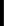 ИзмЛистNe документаПодписьДатаРЭ 4212-001-4719015564-2008РЭ 4212-001-4719015564-2008РЭ 4212-001-4719015564-2008РЭ 4212-001-4719015564-2008РЭ 4212-001-4719015564-2008РЭ 4212-001-4719015564-2008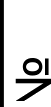 РазработалРазработалБурхановМАНОМЕТРЫ ПОКАЗЫВАЮЩИЕтм, тв. тмв и тмтб.РУКОВОДСТВО ПО ЭКСПУАТАЦИИПроверилПроверилШирокихМАНОМЕТРЫ ПОКАЗЫВАЮЩИЕтм, тв. тмв и тмтб.РУКОВОДСТВО ПО ЭКСПУАТАЦИИ220Инв.МАНОМЕТРЫ ПОКАЗЫВАЮЩИЕтм, тв. тмв и тмтб.РУКОВОДСТВО ПО ЭКСПУАТАЦИИИнв.Н.контрольН.контрольПушковаМАНОМЕТРЫ ПОКАЗЫВАЮЩИЕтм, тв. тмв и тмтб.РУКОВОДСТВО ПО ЭКСПУАТАЦИИУтвердилУтвердилГерасимовМАНОМЕТРЫ ПОКАЗЫВАЮЩИЕтм, тв. тмв и тмтб.РУКОВОДСТВО ПО ЭКСПУАТАЦИИ1.2.	Технические характеристикиВерхний предел показаний избыточного давления указан на циферблате и выбран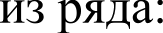 1) 0,1; 0,16; 0,25; 0,4; 0,6; 1; 1,6; 2,5; 4; 6; 10; 16; 25; 40; 60; 100 MПa (1; 1,6; 2,5; 4; 6; 10;16; 25; 40; 60; 100; 160; 250; 400; 600; 1000 кгс/см или 1; 1,6; 2,5; 4; 6; 10; 16; 25; 40; 60;100; 160; 250; 400; 600; 1000 бар) — для манометров TM;2) 0,06; 0,1; 0,15; 0,3; 0,5; 0,9; 1,5; 2,4 MПa (0,6; 1; 1,5; 3; 5; 9; 15; 24 кгс/см2 или 0,6; 1; 1,5;3; 5; 9; 15; 24 бар) — для мановакуумметров TMB;3) 0,25; 0,4; 0,6; 1; 1,6; 2,5 MПa (2,5; 4; 6; 10; 16; 25; кгс/см2 или 2,5; 4; 6; 10; 16; 25 бар) —для термоманометров ТМТБ.Верхний предел показаний вакуумметрического давления для мановакуумметров TMB, и вакуумметров ТВ, указан на шкале и равен минус 0,1 MПa (минус 1 кгс/см2 или минус 1 бар).Диапазон показаний температуры для термоманометров ТМТБ указан на шкале и равен: от 0 до 120 °С и от 0 до 150 °С.Диапазон измерений избыточного давления составляет 100 % диапазона показаний.Диапазон измерений вакуумметрического давления составляет 100 % диапазона показаний.Диапазон уставок прибора с сигнализирующим устройством составляет от 5 до 95 % диапазона показаний.Класс точности приборов указан на циферблате и выбран из ряда: 0,25; 0,4; 0,6; 1,0; 1,5 ;2,5; 4,0.Пределы допускаемой основной погрешности приборов, выраженные в процентах диапазона показаний при температуре окружающего воздуха 23 (+ 5) °С, составляют:+ 0,25 % — для приборов класса точности 0,25;+ 0,4 % — для приборов класса точности 0,4; 0,6 % — для приборов класса точности 0,6;+ 1,0 % — для приборов класса точности 1,0; 1,5 % — для приборов класса точности 1,5;+ 2,5 % — для приборов класса точности 2,5; А 4,0 Обо— для приборов класса точности 4,0.Предел допускаемой основной погрешности срабатывания сигнализирующего устройства не превышает 36,0 % от диапазона измерений.Вариация показаний прибора не превышает абсолютного значения предела допускаемой основной погрешности показаний, указанного в п. 1.2.8.Пределы допускаемой дополнительной приведенной погрешности, вызванной изменением температуры окружающей среды составляет + 0,5 % на каждые 10 0C.Материалы деталей, контактирующих с измеряемой средой: 08X17H13M2 (ГОСТ 5632-72), 12X18H10 (ГОСТ 5632-72), 12X18H10T (ГОСТ 5632-72), ЗбНХТЮ (ГОСТ 10994-74), ЛС59—1 (ГОСТ 15527—70), M2 (ГОСТ 859—78), БрОФ4-0,25 (ГОСТ 5017-74).Материалы деталей, контактирующих с окружающей средой: 08X17H13M2 (FOCT 5632-72), 08Х18H10 (ГОСТ 5632-72), ЛС59-1 (ГОСТ 15527-70), сталь 10 (ГОСТ 1050-88), сталь 45 (ГОСТ 1050-88).Полный средний срок службы — 10 лет.1.2.	Технические характеристикиВерхний предел показаний избыточного давления указан на циферблате и выбран1) 0,1; 0,16; 0,25; 0,4; 0,6; 1; 1,6; 2,5; 4; 6; 10; 16; 25; 40; 60; 100 MПa (1; 1,6; 2,5; 4; 6; 10;16; 25; 40; 60; 100; 160; 250; 400; 600; 1000 кгс/см или 1; 1,6; 2,5; 4; 6; 10; 16; 25; 40; 60;100; 160; 250; 400; 600; 1000 бар) — для манометров TM;2) 0,06; 0,1; 0,15; 0,3; 0,5; 0,9; 1,5; 2,4 MПa (0,6; 1; 1,5; 3; 5; 9; 15; 24 кгс/см2 или 0,6; 1; 1,5;3; 5; 9; 15; 24 бар) — для мановакуумметров TMB;3) 0,25; 0,4; 0,6; 1; 1,6; 2,5 MПa (2,5; 4; 6; 10; 16; 25; кгс/см2 или 2,5; 4; 6; 10; 16; 25 бар) —для термоманометров ТМТБ.Верхний предел показаний вакуумметрического давления для мановакуумметров TMB, и вакуумметров ТВ, указан на шкале и равен минус 0,1 MПa (минус 1 кгс/см2 или минус 1 бар).Диапазон показаний температуры для термоманометров ТМТБ указан на шкале и равен: от 0 до 120 °С и от 0 до 150 °С.Диапазон измерений избыточного давления составляет 100 % диапазона показаний.Диапазон измерений вакуумметрического давления составляет 100 % диапазона показаний.Диапазон уставок прибора с сигнализирующим устройством составляет от 5 до 95 % диапазона показаний.Класс точности приборов указан на циферблате и выбран из ряда: 0,25; 0,4; 0,6; 1,0; 1,5 ;2,5; 4,0.Пределы допускаемой основной погрешности приборов, выраженные в процентах диапазона показаний при температуре окружающего воздуха 23 (+ 5) °С, составляют:+ 0,25 % — для приборов класса точности 0,25;+ 0,4 % — для приборов класса точности 0,4; 0,6 % — для приборов класса точности 0,6;+ 1,0 % — для приборов класса точности 1,0; 1,5 % — для приборов класса точности 1,5;+ 2,5 % — для приборов класса точности 2,5; А 4,0 Обо— для приборов класса точности 4,0.Предел допускаемой основной погрешности срабатывания сигнализирующего устройства не превышает 36,0 % от диапазона измерений.Вариация показаний прибора не превышает абсолютного значения предела допускаемой основной погрешности показаний, указанного в п. 1.2.8.Пределы допускаемой дополнительной приведенной погрешности, вызванной изменением температуры окружающей среды составляет + 0,5 % на каждые 10 0C.Материалы деталей, контактирующих с измеряемой средой: 08X17H13M2 (ГОСТ 5632-72), 12X18H10 (ГОСТ 5632-72), 12X18H10T (ГОСТ 5632-72), ЗбНХТЮ (ГОСТ 10994-74), ЛС59—1 (ГОСТ 15527—70), M2 (ГОСТ 859—78), БрОФ4-0,25 (ГОСТ 5017-74).Материалы деталей, контактирующих с окружающей средой: 08X17H13M2 (FOCT 5632-72), 08Х18H10 (ГОСТ 5632-72), ЛС59-1 (ГОСТ 15527-70), сталь 10 (ГОСТ 1050-88), сталь 45 (ГОСТ 1050-88).Полный средний срок службы — 10 лет.1.2.	Технические характеристикиВерхний предел показаний избыточного давления указан на циферблате и выбран1) 0,1; 0,16; 0,25; 0,4; 0,6; 1; 1,6; 2,5; 4; 6; 10; 16; 25; 40; 60; 100 MПa (1; 1,6; 2,5; 4; 6; 10;16; 25; 40; 60; 100; 160; 250; 400; 600; 1000 кгс/см или 1; 1,6; 2,5; 4; 6; 10; 16; 25; 40; 60;100; 160; 250; 400; 600; 1000 бар) — для манометров TM;2) 0,06; 0,1; 0,15; 0,3; 0,5; 0,9; 1,5; 2,4 MПa (0,6; 1; 1,5; 3; 5; 9; 15; 24 кгс/см2 или 0,6; 1; 1,5;3; 5; 9; 15; 24 бар) — для мановакуумметров TMB;3) 0,25; 0,4; 0,6; 1; 1,6; 2,5 MПa (2,5; 4; 6; 10; 16; 25; кгс/см2 или 2,5; 4; 6; 10; 16; 25 бар) —для термоманометров ТМТБ.Верхний предел показаний вакуумметрического давления для мановакуумметров TMB, и вакуумметров ТВ, указан на шкале и равен минус 0,1 MПa (минус 1 кгс/см2 или минус 1 бар).Диапазон показаний температуры для термоманометров ТМТБ указан на шкале и равен: от 0 до 120 °С и от 0 до 150 °С.Диапазон измерений избыточного давления составляет 100 % диапазона показаний.Диапазон измерений вакуумметрического давления составляет 100 % диапазона показаний.Диапазон уставок прибора с сигнализирующим устройством составляет от 5 до 95 % диапазона показаний.Класс точности приборов указан на циферблате и выбран из ряда: 0,25; 0,4; 0,6; 1,0; 1,5 ;2,5; 4,0.Пределы допускаемой основной погрешности приборов, выраженные в процентах диапазона показаний при температуре окружающего воздуха 23 (+ 5) °С, составляют:+ 0,25 % — для приборов класса точности 0,25;+ 0,4 % — для приборов класса точности 0,4; 0,6 % — для приборов класса точности 0,6;+ 1,0 % — для приборов класса точности 1,0; 1,5 % — для приборов класса точности 1,5;+ 2,5 % — для приборов класса точности 2,5; А 4,0 Обо— для приборов класса точности 4,0.Предел допускаемой основной погрешности срабатывания сигнализирующего устройства не превышает 36,0 % от диапазона измерений.Вариация показаний прибора не превышает абсолютного значения предела допускаемой основной погрешности показаний, указанного в п. 1.2.8.Пределы допускаемой дополнительной приведенной погрешности, вызванной изменением температуры окружающей среды составляет + 0,5 % на каждые 10 0C.Материалы деталей, контактирующих с измеряемой средой: 08X17H13M2 (ГОСТ 5632-72), 12X18H10 (ГОСТ 5632-72), 12X18H10T (ГОСТ 5632-72), ЗбНХТЮ (ГОСТ 10994-74), ЛС59—1 (ГОСТ 15527—70), M2 (ГОСТ 859—78), БрОФ4-0,25 (ГОСТ 5017-74).Материалы деталей, контактирующих с окружающей средой: 08X17H13M2 (FOCT 5632-72), 08Х18H10 (ГОСТ 5632-72), ЛС59-1 (ГОСТ 15527-70), сталь 10 (ГОСТ 1050-88), сталь 45 (ГОСТ 1050-88).Полный средний срок службы — 10 лет.1.2.	Технические характеристикиВерхний предел показаний избыточного давления указан на циферблате и выбран1) 0,1; 0,16; 0,25; 0,4; 0,6; 1; 1,6; 2,5; 4; 6; 10; 16; 25; 40; 60; 100 MПa (1; 1,6; 2,5; 4; 6; 10;16; 25; 40; 60; 100; 160; 250; 400; 600; 1000 кгс/см или 1; 1,6; 2,5; 4; 6; 10; 16; 25; 40; 60;100; 160; 250; 400; 600; 1000 бар) — для манометров TM;2) 0,06; 0,1; 0,15; 0,3; 0,5; 0,9; 1,5; 2,4 MПa (0,6; 1; 1,5; 3; 5; 9; 15; 24 кгс/см2 или 0,6; 1; 1,5;3; 5; 9; 15; 24 бар) — для мановакуумметров TMB;3) 0,25; 0,4; 0,6; 1; 1,6; 2,5 MПa (2,5; 4; 6; 10; 16; 25; кгс/см2 или 2,5; 4; 6; 10; 16; 25 бар) —для термоманометров ТМТБ.Верхний предел показаний вакуумметрического давления для мановакуумметров TMB, и вакуумметров ТВ, указан на шкале и равен минус 0,1 MПa (минус 1 кгс/см2 или минус 1 бар).Диапазон показаний температуры для термоманометров ТМТБ указан на шкале и равен: от 0 до 120 °С и от 0 до 150 °С.Диапазон измерений избыточного давления составляет 100 % диапазона показаний.Диапазон измерений вакуумметрического давления составляет 100 % диапазона показаний.Диапазон уставок прибора с сигнализирующим устройством составляет от 5 до 95 % диапазона показаний.Класс точности приборов указан на циферблате и выбран из ряда: 0,25; 0,4; 0,6; 1,0; 1,5 ;2,5; 4,0.Пределы допускаемой основной погрешности приборов, выраженные в процентах диапазона показаний при температуре окружающего воздуха 23 (+ 5) °С, составляют:+ 0,25 % — для приборов класса точности 0,25;+ 0,4 % — для приборов класса точности 0,4; 0,6 % — для приборов класса точности 0,6;+ 1,0 % — для приборов класса точности 1,0; 1,5 % — для приборов класса точности 1,5;+ 2,5 % — для приборов класса точности 2,5; А 4,0 Обо— для приборов класса точности 4,0.Предел допускаемой основной погрешности срабатывания сигнализирующего устройства не превышает 36,0 % от диапазона измерений.Вариация показаний прибора не превышает абсолютного значения предела допускаемой основной погрешности показаний, указанного в п. 1.2.8.Пределы допускаемой дополнительной приведенной погрешности, вызванной изменением температуры окружающей среды составляет + 0,5 % на каждые 10 0C.Материалы деталей, контактирующих с измеряемой средой: 08X17H13M2 (ГОСТ 5632-72), 12X18H10 (ГОСТ 5632-72), 12X18H10T (ГОСТ 5632-72), ЗбНХТЮ (ГОСТ 10994-74), ЛС59—1 (ГОСТ 15527—70), M2 (ГОСТ 859—78), БрОФ4-0,25 (ГОСТ 5017-74).Материалы деталей, контактирующих с окружающей средой: 08X17H13M2 (FOCT 5632-72), 08Х18H10 (ГОСТ 5632-72), ЛС59-1 (ГОСТ 15527-70), сталь 10 (ГОСТ 1050-88), сталь 45 (ГОСТ 1050-88).Полный средний срок службы — 10 лет.1.2.	Технические характеристикиВерхний предел показаний избыточного давления указан на циферблате и выбран1) 0,1; 0,16; 0,25; 0,4; 0,6; 1; 1,6; 2,5; 4; 6; 10; 16; 25; 40; 60; 100 MПa (1; 1,6; 2,5; 4; 6; 10;16; 25; 40; 60; 100; 160; 250; 400; 600; 1000 кгс/см или 1; 1,6; 2,5; 4; 6; 10; 16; 25; 40; 60;100; 160; 250; 400; 600; 1000 бар) — для манометров TM;2) 0,06; 0,1; 0,15; 0,3; 0,5; 0,9; 1,5; 2,4 MПa (0,6; 1; 1,5; 3; 5; 9; 15; 24 кгс/см2 или 0,6; 1; 1,5;3; 5; 9; 15; 24 бар) — для мановакуумметров TMB;3) 0,25; 0,4; 0,6; 1; 1,6; 2,5 MПa (2,5; 4; 6; 10; 16; 25; кгс/см2 или 2,5; 4; 6; 10; 16; 25 бар) —для термоманометров ТМТБ.Верхний предел показаний вакуумметрического давления для мановакуумметров TMB, и вакуумметров ТВ, указан на шкале и равен минус 0,1 MПa (минус 1 кгс/см2 или минус 1 бар).Диапазон показаний температуры для термоманометров ТМТБ указан на шкале и равен: от 0 до 120 °С и от 0 до 150 °С.Диапазон измерений избыточного давления составляет 100 % диапазона показаний.Диапазон измерений вакуумметрического давления составляет 100 % диапазона показаний.Диапазон уставок прибора с сигнализирующим устройством составляет от 5 до 95 % диапазона показаний.Класс точности приборов указан на циферблате и выбран из ряда: 0,25; 0,4; 0,6; 1,0; 1,5 ;2,5; 4,0.Пределы допускаемой основной погрешности приборов, выраженные в процентах диапазона показаний при температуре окружающего воздуха 23 (+ 5) °С, составляют:+ 0,25 % — для приборов класса точности 0,25;+ 0,4 % — для приборов класса точности 0,4; 0,6 % — для приборов класса точности 0,6;+ 1,0 % — для приборов класса точности 1,0; 1,5 % — для приборов класса точности 1,5;+ 2,5 % — для приборов класса точности 2,5; А 4,0 Обо— для приборов класса точности 4,0.Предел допускаемой основной погрешности срабатывания сигнализирующего устройства не превышает 36,0 % от диапазона измерений.Вариация показаний прибора не превышает абсолютного значения предела допускаемой основной погрешности показаний, указанного в п. 1.2.8.Пределы допускаемой дополнительной приведенной погрешности, вызванной изменением температуры окружающей среды составляет + 0,5 % на каждые 10 0C.Материалы деталей, контактирующих с измеряемой средой: 08X17H13M2 (ГОСТ 5632-72), 12X18H10 (ГОСТ 5632-72), 12X18H10T (ГОСТ 5632-72), ЗбНХТЮ (ГОСТ 10994-74), ЛС59—1 (ГОСТ 15527—70), M2 (ГОСТ 859—78), БрОФ4-0,25 (ГОСТ 5017-74).Материалы деталей, контактирующих с окружающей средой: 08X17H13M2 (FOCT 5632-72), 08Х18H10 (ГОСТ 5632-72), ЛС59-1 (ГОСТ 15527-70), сталь 10 (ГОСТ 1050-88), сталь 45 (ГОСТ 1050-88).Полный средний срок службы — 10 лет.1.2.	Технические характеристикиВерхний предел показаний избыточного давления указан на циферблате и выбран1) 0,1; 0,16; 0,25; 0,4; 0,6; 1; 1,6; 2,5; 4; 6; 10; 16; 25; 40; 60; 100 MПa (1; 1,6; 2,5; 4; 6; 10;16; 25; 40; 60; 100; 160; 250; 400; 600; 1000 кгс/см или 1; 1,6; 2,5; 4; 6; 10; 16; 25; 40; 60;100; 160; 250; 400; 600; 1000 бар) — для манометров TM;2) 0,06; 0,1; 0,15; 0,3; 0,5; 0,9; 1,5; 2,4 MПa (0,6; 1; 1,5; 3; 5; 9; 15; 24 кгс/см2 или 0,6; 1; 1,5;3; 5; 9; 15; 24 бар) — для мановакуумметров TMB;3) 0,25; 0,4; 0,6; 1; 1,6; 2,5 MПa (2,5; 4; 6; 10; 16; 25; кгс/см2 или 2,5; 4; 6; 10; 16; 25 бар) —для термоманометров ТМТБ.Верхний предел показаний вакуумметрического давления для мановакуумметров TMB, и вакуумметров ТВ, указан на шкале и равен минус 0,1 MПa (минус 1 кгс/см2 или минус 1 бар).Диапазон показаний температуры для термоманометров ТМТБ указан на шкале и равен: от 0 до 120 °С и от 0 до 150 °С.Диапазон измерений избыточного давления составляет 100 % диапазона показаний.Диапазон измерений вакуумметрического давления составляет 100 % диапазона показаний.Диапазон уставок прибора с сигнализирующим устройством составляет от 5 до 95 % диапазона показаний.Класс точности приборов указан на циферблате и выбран из ряда: 0,25; 0,4; 0,6; 1,0; 1,5 ;2,5; 4,0.Пределы допускаемой основной погрешности приборов, выраженные в процентах диапазона показаний при температуре окружающего воздуха 23 (+ 5) °С, составляют:+ 0,25 % — для приборов класса точности 0,25;+ 0,4 % — для приборов класса точности 0,4; 0,6 % — для приборов класса точности 0,6;+ 1,0 % — для приборов класса точности 1,0; 1,5 % — для приборов класса точности 1,5;+ 2,5 % — для приборов класса точности 2,5; А 4,0 Обо— для приборов класса точности 4,0.Предел допускаемой основной погрешности срабатывания сигнализирующего устройства не превышает 36,0 % от диапазона измерений.Вариация показаний прибора не превышает абсолютного значения предела допускаемой основной погрешности показаний, указанного в п. 1.2.8.Пределы допускаемой дополнительной приведенной погрешности, вызванной изменением температуры окружающей среды составляет + 0,5 % на каждые 10 0C.Материалы деталей, контактирующих с измеряемой средой: 08X17H13M2 (ГОСТ 5632-72), 12X18H10 (ГОСТ 5632-72), 12X18H10T (ГОСТ 5632-72), ЗбНХТЮ (ГОСТ 10994-74), ЛС59—1 (ГОСТ 15527—70), M2 (ГОСТ 859—78), БрОФ4-0,25 (ГОСТ 5017-74).Материалы деталей, контактирующих с окружающей средой: 08X17H13M2 (FOCT 5632-72), 08Х18H10 (ГОСТ 5632-72), ЛС59-1 (ГОСТ 15527-70), сталь 10 (ГОСТ 1050-88), сталь 45 (ГОСТ 1050-88).Полный средний срок службы — 10 лет.1.2.	Технические характеристикиВерхний предел показаний избыточного давления указан на циферблате и выбран1) 0,1; 0,16; 0,25; 0,4; 0,6; 1; 1,6; 2,5; 4; 6; 10; 16; 25; 40; 60; 100 MПa (1; 1,6; 2,5; 4; 6; 10;16; 25; 40; 60; 100; 160; 250; 400; 600; 1000 кгс/см или 1; 1,6; 2,5; 4; 6; 10; 16; 25; 40; 60;100; 160; 250; 400; 600; 1000 бар) — для манометров TM;2) 0,06; 0,1; 0,15; 0,3; 0,5; 0,9; 1,5; 2,4 MПa (0,6; 1; 1,5; 3; 5; 9; 15; 24 кгс/см2 или 0,6; 1; 1,5;3; 5; 9; 15; 24 бар) — для мановакуумметров TMB;3) 0,25; 0,4; 0,6; 1; 1,6; 2,5 MПa (2,5; 4; 6; 10; 16; 25; кгс/см2 или 2,5; 4; 6; 10; 16; 25 бар) —для термоманометров ТМТБ.Верхний предел показаний вакуумметрического давления для мановакуумметров TMB, и вакуумметров ТВ, указан на шкале и равен минус 0,1 MПa (минус 1 кгс/см2 или минус 1 бар).Диапазон показаний температуры для термоманометров ТМТБ указан на шкале и равен: от 0 до 120 °С и от 0 до 150 °С.Диапазон измерений избыточного давления составляет 100 % диапазона показаний.Диапазон измерений вакуумметрического давления составляет 100 % диапазона показаний.Диапазон уставок прибора с сигнализирующим устройством составляет от 5 до 95 % диапазона показаний.Класс точности приборов указан на циферблате и выбран из ряда: 0,25; 0,4; 0,6; 1,0; 1,5 ;2,5; 4,0.Пределы допускаемой основной погрешности приборов, выраженные в процентах диапазона показаний при температуре окружающего воздуха 23 (+ 5) °С, составляют:+ 0,25 % — для приборов класса точности 0,25;+ 0,4 % — для приборов класса точности 0,4; 0,6 % — для приборов класса точности 0,6;+ 1,0 % — для приборов класса точности 1,0; 1,5 % — для приборов класса точности 1,5;+ 2,5 % — для приборов класса точности 2,5; А 4,0 Обо— для приборов класса точности 4,0.Предел допускаемой основной погрешности срабатывания сигнализирующего устройства не превышает 36,0 % от диапазона измерений.Вариация показаний прибора не превышает абсолютного значения предела допускаемой основной погрешности показаний, указанного в п. 1.2.8.Пределы допускаемой дополнительной приведенной погрешности, вызванной изменением температуры окружающей среды составляет + 0,5 % на каждые 10 0C.Материалы деталей, контактирующих с измеряемой средой: 08X17H13M2 (ГОСТ 5632-72), 12X18H10 (ГОСТ 5632-72), 12X18H10T (ГОСТ 5632-72), ЗбНХТЮ (ГОСТ 10994-74), ЛС59—1 (ГОСТ 15527—70), M2 (ГОСТ 859—78), БрОФ4-0,25 (ГОСТ 5017-74).Материалы деталей, контактирующих с окружающей средой: 08X17H13M2 (FOCT 5632-72), 08Х18H10 (ГОСТ 5632-72), ЛС59-1 (ГОСТ 15527-70), сталь 10 (ГОСТ 1050-88), сталь 45 (ГОСТ 1050-88).Полный средний срок службы — 10 лет.О1.2.	Технические характеристикиВерхний предел показаний избыточного давления указан на циферблате и выбран1) 0,1; 0,16; 0,25; 0,4; 0,6; 1; 1,6; 2,5; 4; 6; 10; 16; 25; 40; 60; 100 MПa (1; 1,6; 2,5; 4; 6; 10;16; 25; 40; 60; 100; 160; 250; 400; 600; 1000 кгс/см или 1; 1,6; 2,5; 4; 6; 10; 16; 25; 40; 60;100; 160; 250; 400; 600; 1000 бар) — для манометров TM;2) 0,06; 0,1; 0,15; 0,3; 0,5; 0,9; 1,5; 2,4 MПa (0,6; 1; 1,5; 3; 5; 9; 15; 24 кгс/см2 или 0,6; 1; 1,5;3; 5; 9; 15; 24 бар) — для мановакуумметров TMB;3) 0,25; 0,4; 0,6; 1; 1,6; 2,5 MПa (2,5; 4; 6; 10; 16; 25; кгс/см2 или 2,5; 4; 6; 10; 16; 25 бар) —для термоманометров ТМТБ.Верхний предел показаний вакуумметрического давления для мановакуумметров TMB, и вакуумметров ТВ, указан на шкале и равен минус 0,1 MПa (минус 1 кгс/см2 или минус 1 бар).Диапазон показаний температуры для термоманометров ТМТБ указан на шкале и равен: от 0 до 120 °С и от 0 до 150 °С.Диапазон измерений избыточного давления составляет 100 % диапазона показаний.Диапазон измерений вакуумметрического давления составляет 100 % диапазона показаний.Диапазон уставок прибора с сигнализирующим устройством составляет от 5 до 95 % диапазона показаний.Класс точности приборов указан на циферблате и выбран из ряда: 0,25; 0,4; 0,6; 1,0; 1,5 ;2,5; 4,0.Пределы допускаемой основной погрешности приборов, выраженные в процентах диапазона показаний при температуре окружающего воздуха 23 (+ 5) °С, составляют:+ 0,25 % — для приборов класса точности 0,25;+ 0,4 % — для приборов класса точности 0,4; 0,6 % — для приборов класса точности 0,6;+ 1,0 % — для приборов класса точности 1,0; 1,5 % — для приборов класса точности 1,5;+ 2,5 % — для приборов класса точности 2,5; А 4,0 Обо— для приборов класса точности 4,0.Предел допускаемой основной погрешности срабатывания сигнализирующего устройства не превышает 36,0 % от диапазона измерений.Вариация показаний прибора не превышает абсолютного значения предела допускаемой основной погрешности показаний, указанного в п. 1.2.8.Пределы допускаемой дополнительной приведенной погрешности, вызванной изменением температуры окружающей среды составляет + 0,5 % на каждые 10 0C.Материалы деталей, контактирующих с измеряемой средой: 08X17H13M2 (ГОСТ 5632-72), 12X18H10 (ГОСТ 5632-72), 12X18H10T (ГОСТ 5632-72), ЗбНХТЮ (ГОСТ 10994-74), ЛС59—1 (ГОСТ 15527—70), M2 (ГОСТ 859—78), БрОФ4-0,25 (ГОСТ 5017-74).Материалы деталей, контактирующих с окружающей средой: 08X17H13M2 (FOCT 5632-72), 08Х18H10 (ГОСТ 5632-72), ЛС59-1 (ГОСТ 15527-70), сталь 10 (ГОСТ 1050-88), сталь 45 (ГОСТ 1050-88).Полный средний срок службы — 10 лет.1.2.	Технические характеристикиВерхний предел показаний избыточного давления указан на циферблате и выбран1) 0,1; 0,16; 0,25; 0,4; 0,6; 1; 1,6; 2,5; 4; 6; 10; 16; 25; 40; 60; 100 MПa (1; 1,6; 2,5; 4; 6; 10;16; 25; 40; 60; 100; 160; 250; 400; 600; 1000 кгс/см или 1; 1,6; 2,5; 4; 6; 10; 16; 25; 40; 60;100; 160; 250; 400; 600; 1000 бар) — для манометров TM;2) 0,06; 0,1; 0,15; 0,3; 0,5; 0,9; 1,5; 2,4 MПa (0,6; 1; 1,5; 3; 5; 9; 15; 24 кгс/см2 или 0,6; 1; 1,5;3; 5; 9; 15; 24 бар) — для мановакуумметров TMB;3) 0,25; 0,4; 0,6; 1; 1,6; 2,5 MПa (2,5; 4; 6; 10; 16; 25; кгс/см2 или 2,5; 4; 6; 10; 16; 25 бар) —для термоманометров ТМТБ.Верхний предел показаний вакуумметрического давления для мановакуумметров TMB, и вакуумметров ТВ, указан на шкале и равен минус 0,1 MПa (минус 1 кгс/см2 или минус 1 бар).Диапазон показаний температуры для термоманометров ТМТБ указан на шкале и равен: от 0 до 120 °С и от 0 до 150 °С.Диапазон измерений избыточного давления составляет 100 % диапазона показаний.Диапазон измерений вакуумметрического давления составляет 100 % диапазона показаний.Диапазон уставок прибора с сигнализирующим устройством составляет от 5 до 95 % диапазона показаний.Класс точности приборов указан на циферблате и выбран из ряда: 0,25; 0,4; 0,6; 1,0; 1,5 ;2,5; 4,0.Пределы допускаемой основной погрешности приборов, выраженные в процентах диапазона показаний при температуре окружающего воздуха 23 (+ 5) °С, составляют:+ 0,25 % — для приборов класса точности 0,25;+ 0,4 % — для приборов класса точности 0,4; 0,6 % — для приборов класса точности 0,6;+ 1,0 % — для приборов класса точности 1,0; 1,5 % — для приборов класса точности 1,5;+ 2,5 % — для приборов класса точности 2,5; А 4,0 Обо— для приборов класса точности 4,0.Предел допускаемой основной погрешности срабатывания сигнализирующего устройства не превышает 36,0 % от диапазона измерений.Вариация показаний прибора не превышает абсолютного значения предела допускаемой основной погрешности показаний, указанного в п. 1.2.8.Пределы допускаемой дополнительной приведенной погрешности, вызванной изменением температуры окружающей среды составляет + 0,5 % на каждые 10 0C.Материалы деталей, контактирующих с измеряемой средой: 08X17H13M2 (ГОСТ 5632-72), 12X18H10 (ГОСТ 5632-72), 12X18H10T (ГОСТ 5632-72), ЗбНХТЮ (ГОСТ 10994-74), ЛС59—1 (ГОСТ 15527—70), M2 (ГОСТ 859—78), БрОФ4-0,25 (ГОСТ 5017-74).Материалы деталей, контактирующих с окружающей средой: 08X17H13M2 (FOCT 5632-72), 08Х18H10 (ГОСТ 5632-72), ЛС59-1 (ГОСТ 15527-70), сталь 10 (ГОСТ 1050-88), сталь 45 (ГОСТ 1050-88).Полный средний срок службы — 10 лет.1.2.	Технические характеристикиВерхний предел показаний избыточного давления указан на циферблате и выбран1) 0,1; 0,16; 0,25; 0,4; 0,6; 1; 1,6; 2,5; 4; 6; 10; 16; 25; 40; 60; 100 MПa (1; 1,6; 2,5; 4; 6; 10;16; 25; 40; 60; 100; 160; 250; 400; 600; 1000 кгс/см или 1; 1,6; 2,5; 4; 6; 10; 16; 25; 40; 60;100; 160; 250; 400; 600; 1000 бар) — для манометров TM;2) 0,06; 0,1; 0,15; 0,3; 0,5; 0,9; 1,5; 2,4 MПa (0,6; 1; 1,5; 3; 5; 9; 15; 24 кгс/см2 или 0,6; 1; 1,5;3; 5; 9; 15; 24 бар) — для мановакуумметров TMB;3) 0,25; 0,4; 0,6; 1; 1,6; 2,5 MПa (2,5; 4; 6; 10; 16; 25; кгс/см2 или 2,5; 4; 6; 10; 16; 25 бар) —для термоманометров ТМТБ.Верхний предел показаний вакуумметрического давления для мановакуумметров TMB, и вакуумметров ТВ, указан на шкале и равен минус 0,1 MПa (минус 1 кгс/см2 или минус 1 бар).Диапазон показаний температуры для термоманометров ТМТБ указан на шкале и равен: от 0 до 120 °С и от 0 до 150 °С.Диапазон измерений избыточного давления составляет 100 % диапазона показаний.Диапазон измерений вакуумметрического давления составляет 100 % диапазона показаний.Диапазон уставок прибора с сигнализирующим устройством составляет от 5 до 95 % диапазона показаний.Класс точности приборов указан на циферблате и выбран из ряда: 0,25; 0,4; 0,6; 1,0; 1,5 ;2,5; 4,0.Пределы допускаемой основной погрешности приборов, выраженные в процентах диапазона показаний при температуре окружающего воздуха 23 (+ 5) °С, составляют:+ 0,25 % — для приборов класса точности 0,25;+ 0,4 % — для приборов класса точности 0,4; 0,6 % — для приборов класса точности 0,6;+ 1,0 % — для приборов класса точности 1,0; 1,5 % — для приборов класса точности 1,5;+ 2,5 % — для приборов класса точности 2,5; А 4,0 Обо— для приборов класса точности 4,0.Предел допускаемой основной погрешности срабатывания сигнализирующего устройства не превышает 36,0 % от диапазона измерений.Вариация показаний прибора не превышает абсолютного значения предела допускаемой основной погрешности показаний, указанного в п. 1.2.8.Пределы допускаемой дополнительной приведенной погрешности, вызванной изменением температуры окружающей среды составляет + 0,5 % на каждые 10 0C.Материалы деталей, контактирующих с измеряемой средой: 08X17H13M2 (ГОСТ 5632-72), 12X18H10 (ГОСТ 5632-72), 12X18H10T (ГОСТ 5632-72), ЗбНХТЮ (ГОСТ 10994-74), ЛС59—1 (ГОСТ 15527—70), M2 (ГОСТ 859—78), БрОФ4-0,25 (ГОСТ 5017-74).Материалы деталей, контактирующих с окружающей средой: 08X17H13M2 (FOCT 5632-72), 08Х18H10 (ГОСТ 5632-72), ЛС59-1 (ГОСТ 15527-70), сталь 10 (ГОСТ 1050-88), сталь 45 (ГОСТ 1050-88).Полный средний срок службы — 10 лет.1.2.	Технические характеристикиВерхний предел показаний избыточного давления указан на циферблате и выбран1) 0,1; 0,16; 0,25; 0,4; 0,6; 1; 1,6; 2,5; 4; 6; 10; 16; 25; 40; 60; 100 MПa (1; 1,6; 2,5; 4; 6; 10;16; 25; 40; 60; 100; 160; 250; 400; 600; 1000 кгс/см или 1; 1,6; 2,5; 4; 6; 10; 16; 25; 40; 60;100; 160; 250; 400; 600; 1000 бар) — для манометров TM;2) 0,06; 0,1; 0,15; 0,3; 0,5; 0,9; 1,5; 2,4 MПa (0,6; 1; 1,5; 3; 5; 9; 15; 24 кгс/см2 или 0,6; 1; 1,5;3; 5; 9; 15; 24 бар) — для мановакуумметров TMB;3) 0,25; 0,4; 0,6; 1; 1,6; 2,5 MПa (2,5; 4; 6; 10; 16; 25; кгс/см2 или 2,5; 4; 6; 10; 16; 25 бар) —для термоманометров ТМТБ.Верхний предел показаний вакуумметрического давления для мановакуумметров TMB, и вакуумметров ТВ, указан на шкале и равен минус 0,1 MПa (минус 1 кгс/см2 или минус 1 бар).Диапазон показаний температуры для термоманометров ТМТБ указан на шкале и равен: от 0 до 120 °С и от 0 до 150 °С.Диапазон измерений избыточного давления составляет 100 % диапазона показаний.Диапазон измерений вакуумметрического давления составляет 100 % диапазона показаний.Диапазон уставок прибора с сигнализирующим устройством составляет от 5 до 95 % диапазона показаний.Класс точности приборов указан на циферблате и выбран из ряда: 0,25; 0,4; 0,6; 1,0; 1,5 ;2,5; 4,0.Пределы допускаемой основной погрешности приборов, выраженные в процентах диапазона показаний при температуре окружающего воздуха 23 (+ 5) °С, составляют:+ 0,25 % — для приборов класса точности 0,25;+ 0,4 % — для приборов класса точности 0,4; 0,6 % — для приборов класса точности 0,6;+ 1,0 % — для приборов класса точности 1,0; 1,5 % — для приборов класса точности 1,5;+ 2,5 % — для приборов класса точности 2,5; А 4,0 Обо— для приборов класса точности 4,0.Предел допускаемой основной погрешности срабатывания сигнализирующего устройства не превышает 36,0 % от диапазона измерений.Вариация показаний прибора не превышает абсолютного значения предела допускаемой основной погрешности показаний, указанного в п. 1.2.8.Пределы допускаемой дополнительной приведенной погрешности, вызванной изменением температуры окружающей среды составляет + 0,5 % на каждые 10 0C.Материалы деталей, контактирующих с измеряемой средой: 08X17H13M2 (ГОСТ 5632-72), 12X18H10 (ГОСТ 5632-72), 12X18H10T (ГОСТ 5632-72), ЗбНХТЮ (ГОСТ 10994-74), ЛС59—1 (ГОСТ 15527—70), M2 (ГОСТ 859—78), БрОФ4-0,25 (ГОСТ 5017-74).Материалы деталей, контактирующих с окружающей средой: 08X17H13M2 (FOCT 5632-72), 08Х18H10 (ГОСТ 5632-72), ЛС59-1 (ГОСТ 15527-70), сталь 10 (ГОСТ 1050-88), сталь 45 (ГОСТ 1050-88).Полный средний срок службы — 10 лет.1.2.	Технические характеристикиВерхний предел показаний избыточного давления указан на циферблате и выбран1) 0,1; 0,16; 0,25; 0,4; 0,6; 1; 1,6; 2,5; 4; 6; 10; 16; 25; 40; 60; 100 MПa (1; 1,6; 2,5; 4; 6; 10;16; 25; 40; 60; 100; 160; 250; 400; 600; 1000 кгс/см или 1; 1,6; 2,5; 4; 6; 10; 16; 25; 40; 60;100; 160; 250; 400; 600; 1000 бар) — для манометров TM;2) 0,06; 0,1; 0,15; 0,3; 0,5; 0,9; 1,5; 2,4 MПa (0,6; 1; 1,5; 3; 5; 9; 15; 24 кгс/см2 или 0,6; 1; 1,5;3; 5; 9; 15; 24 бар) — для мановакуумметров TMB;3) 0,25; 0,4; 0,6; 1; 1,6; 2,5 MПa (2,5; 4; 6; 10; 16; 25; кгс/см2 или 2,5; 4; 6; 10; 16; 25 бар) —для термоманометров ТМТБ.Верхний предел показаний вакуумметрического давления для мановакуумметров TMB, и вакуумметров ТВ, указан на шкале и равен минус 0,1 MПa (минус 1 кгс/см2 или минус 1 бар).Диапазон показаний температуры для термоманометров ТМТБ указан на шкале и равен: от 0 до 120 °С и от 0 до 150 °С.Диапазон измерений избыточного давления составляет 100 % диапазона показаний.Диапазон измерений вакуумметрического давления составляет 100 % диапазона показаний.Диапазон уставок прибора с сигнализирующим устройством составляет от 5 до 95 % диапазона показаний.Класс точности приборов указан на циферблате и выбран из ряда: 0,25; 0,4; 0,6; 1,0; 1,5 ;2,5; 4,0.Пределы допускаемой основной погрешности приборов, выраженные в процентах диапазона показаний при температуре окружающего воздуха 23 (+ 5) °С, составляют:+ 0,25 % — для приборов класса точности 0,25;+ 0,4 % — для приборов класса точности 0,4; 0,6 % — для приборов класса точности 0,6;+ 1,0 % — для приборов класса точности 1,0; 1,5 % — для приборов класса точности 1,5;+ 2,5 % — для приборов класса точности 2,5; А 4,0 Обо— для приборов класса точности 4,0.Предел допускаемой основной погрешности срабатывания сигнализирующего устройства не превышает 36,0 % от диапазона измерений.Вариация показаний прибора не превышает абсолютного значения предела допускаемой основной погрешности показаний, указанного в п. 1.2.8.Пределы допускаемой дополнительной приведенной погрешности, вызванной изменением температуры окружающей среды составляет + 0,5 % на каждые 10 0C.Материалы деталей, контактирующих с измеряемой средой: 08X17H13M2 (ГОСТ 5632-72), 12X18H10 (ГОСТ 5632-72), 12X18H10T (ГОСТ 5632-72), ЗбНХТЮ (ГОСТ 10994-74), ЛС59—1 (ГОСТ 15527—70), M2 (ГОСТ 859—78), БрОФ4-0,25 (ГОСТ 5017-74).Материалы деталей, контактирующих с окружающей средой: 08X17H13M2 (FOCT 5632-72), 08Х18H10 (ГОСТ 5632-72), ЛС59-1 (ГОСТ 15527-70), сталь 10 (ГОСТ 1050-88), сталь 45 (ГОСТ 1050-88).Полный средний срок службы — 10 лет.1.2.	Технические характеристикиВерхний предел показаний избыточного давления указан на циферблате и выбран1) 0,1; 0,16; 0,25; 0,4; 0,6; 1; 1,6; 2,5; 4; 6; 10; 16; 25; 40; 60; 100 MПa (1; 1,6; 2,5; 4; 6; 10;16; 25; 40; 60; 100; 160; 250; 400; 600; 1000 кгс/см или 1; 1,6; 2,5; 4; 6; 10; 16; 25; 40; 60;100; 160; 250; 400; 600; 1000 бар) — для манометров TM;2) 0,06; 0,1; 0,15; 0,3; 0,5; 0,9; 1,5; 2,4 MПa (0,6; 1; 1,5; 3; 5; 9; 15; 24 кгс/см2 или 0,6; 1; 1,5;3; 5; 9; 15; 24 бар) — для мановакуумметров TMB;3) 0,25; 0,4; 0,6; 1; 1,6; 2,5 MПa (2,5; 4; 6; 10; 16; 25; кгс/см2 или 2,5; 4; 6; 10; 16; 25 бар) —для термоманометров ТМТБ.Верхний предел показаний вакуумметрического давления для мановакуумметров TMB, и вакуумметров ТВ, указан на шкале и равен минус 0,1 MПa (минус 1 кгс/см2 или минус 1 бар).Диапазон показаний температуры для термоманометров ТМТБ указан на шкале и равен: от 0 до 120 °С и от 0 до 150 °С.Диапазон измерений избыточного давления составляет 100 % диапазона показаний.Диапазон измерений вакуумметрического давления составляет 100 % диапазона показаний.Диапазон уставок прибора с сигнализирующим устройством составляет от 5 до 95 % диапазона показаний.Класс точности приборов указан на циферблате и выбран из ряда: 0,25; 0,4; 0,6; 1,0; 1,5 ;2,5; 4,0.Пределы допускаемой основной погрешности приборов, выраженные в процентах диапазона показаний при температуре окружающего воздуха 23 (+ 5) °С, составляют:+ 0,25 % — для приборов класса точности 0,25;+ 0,4 % — для приборов класса точности 0,4; 0,6 % — для приборов класса точности 0,6;+ 1,0 % — для приборов класса точности 1,0; 1,5 % — для приборов класса точности 1,5;+ 2,5 % — для приборов класса точности 2,5; А 4,0 Обо— для приборов класса точности 4,0.Предел допускаемой основной погрешности срабатывания сигнализирующего устройства не превышает 36,0 % от диапазона измерений.Вариация показаний прибора не превышает абсолютного значения предела допускаемой основной погрешности показаний, указанного в п. 1.2.8.Пределы допускаемой дополнительной приведенной погрешности, вызванной изменением температуры окружающей среды составляет + 0,5 % на каждые 10 0C.Материалы деталей, контактирующих с измеряемой средой: 08X17H13M2 (ГОСТ 5632-72), 12X18H10 (ГОСТ 5632-72), 12X18H10T (ГОСТ 5632-72), ЗбНХТЮ (ГОСТ 10994-74), ЛС59—1 (ГОСТ 15527—70), M2 (ГОСТ 859—78), БрОФ4-0,25 (ГОСТ 5017-74).Материалы деталей, контактирующих с окружающей средой: 08X17H13M2 (FOCT 5632-72), 08Х18H10 (ГОСТ 5632-72), ЛС59-1 (ГОСТ 15527-70), сталь 10 (ГОСТ 1050-88), сталь 45 (ГОСТ 1050-88).Полный средний срок службы — 10 лет.1.2.	Технические характеристикиВерхний предел показаний избыточного давления указан на циферблате и выбран1) 0,1; 0,16; 0,25; 0,4; 0,6; 1; 1,6; 2,5; 4; 6; 10; 16; 25; 40; 60; 100 MПa (1; 1,6; 2,5; 4; 6; 10;16; 25; 40; 60; 100; 160; 250; 400; 600; 1000 кгс/см или 1; 1,6; 2,5; 4; 6; 10; 16; 25; 40; 60;100; 160; 250; 400; 600; 1000 бар) — для манометров TM;2) 0,06; 0,1; 0,15; 0,3; 0,5; 0,9; 1,5; 2,4 MПa (0,6; 1; 1,5; 3; 5; 9; 15; 24 кгс/см2 или 0,6; 1; 1,5;3; 5; 9; 15; 24 бар) — для мановакуумметров TMB;3) 0,25; 0,4; 0,6; 1; 1,6; 2,5 MПa (2,5; 4; 6; 10; 16; 25; кгс/см2 или 2,5; 4; 6; 10; 16; 25 бар) —для термоманометров ТМТБ.Верхний предел показаний вакуумметрического давления для мановакуумметров TMB, и вакуумметров ТВ, указан на шкале и равен минус 0,1 MПa (минус 1 кгс/см2 или минус 1 бар).Диапазон показаний температуры для термоманометров ТМТБ указан на шкале и равен: от 0 до 120 °С и от 0 до 150 °С.Диапазон измерений избыточного давления составляет 100 % диапазона показаний.Диапазон измерений вакуумметрического давления составляет 100 % диапазона показаний.Диапазон уставок прибора с сигнализирующим устройством составляет от 5 до 95 % диапазона показаний.Класс точности приборов указан на циферблате и выбран из ряда: 0,25; 0,4; 0,6; 1,0; 1,5 ;2,5; 4,0.Пределы допускаемой основной погрешности приборов, выраженные в процентах диапазона показаний при температуре окружающего воздуха 23 (+ 5) °С, составляют:+ 0,25 % — для приборов класса точности 0,25;+ 0,4 % — для приборов класса точности 0,4; 0,6 % — для приборов класса точности 0,6;+ 1,0 % — для приборов класса точности 1,0; 1,5 % — для приборов класса точности 1,5;+ 2,5 % — для приборов класса точности 2,5; А 4,0 Обо— для приборов класса точности 4,0.Предел допускаемой основной погрешности срабатывания сигнализирующего устройства не превышает 36,0 % от диапазона измерений.Вариация показаний прибора не превышает абсолютного значения предела допускаемой основной погрешности показаний, указанного в п. 1.2.8.Пределы допускаемой дополнительной приведенной погрешности, вызванной изменением температуры окружающей среды составляет + 0,5 % на каждые 10 0C.Материалы деталей, контактирующих с измеряемой средой: 08X17H13M2 (ГОСТ 5632-72), 12X18H10 (ГОСТ 5632-72), 12X18H10T (ГОСТ 5632-72), ЗбНХТЮ (ГОСТ 10994-74), ЛС59—1 (ГОСТ 15527—70), M2 (ГОСТ 859—78), БрОФ4-0,25 (ГОСТ 5017-74).Материалы деталей, контактирующих с окружающей средой: 08X17H13M2 (FOCT 5632-72), 08Х18H10 (ГОСТ 5632-72), ЛС59-1 (ГОСТ 15527-70), сталь 10 (ГОСТ 1050-88), сталь 45 (ГОСТ 1050-88).Полный средний срок службы — 10 лет.Инв.№ дубл.1.2.	Технические характеристикиВерхний предел показаний избыточного давления указан на циферблате и выбран1) 0,1; 0,16; 0,25; 0,4; 0,6; 1; 1,6; 2,5; 4; 6; 10; 16; 25; 40; 60; 100 MПa (1; 1,6; 2,5; 4; 6; 10;16; 25; 40; 60; 100; 160; 250; 400; 600; 1000 кгс/см или 1; 1,6; 2,5; 4; 6; 10; 16; 25; 40; 60;100; 160; 250; 400; 600; 1000 бар) — для манометров TM;2) 0,06; 0,1; 0,15; 0,3; 0,5; 0,9; 1,5; 2,4 MПa (0,6; 1; 1,5; 3; 5; 9; 15; 24 кгс/см2 или 0,6; 1; 1,5;3; 5; 9; 15; 24 бар) — для мановакуумметров TMB;3) 0,25; 0,4; 0,6; 1; 1,6; 2,5 MПa (2,5; 4; 6; 10; 16; 25; кгс/см2 или 2,5; 4; 6; 10; 16; 25 бар) —для термоманометров ТМТБ.Верхний предел показаний вакуумметрического давления для мановакуумметров TMB, и вакуумметров ТВ, указан на шкале и равен минус 0,1 MПa (минус 1 кгс/см2 или минус 1 бар).Диапазон показаний температуры для термоманометров ТМТБ указан на шкале и равен: от 0 до 120 °С и от 0 до 150 °С.Диапазон измерений избыточного давления составляет 100 % диапазона показаний.Диапазон измерений вакуумметрического давления составляет 100 % диапазона показаний.Диапазон уставок прибора с сигнализирующим устройством составляет от 5 до 95 % диапазона показаний.Класс точности приборов указан на циферблате и выбран из ряда: 0,25; 0,4; 0,6; 1,0; 1,5 ;2,5; 4,0.Пределы допускаемой основной погрешности приборов, выраженные в процентах диапазона показаний при температуре окружающего воздуха 23 (+ 5) °С, составляют:+ 0,25 % — для приборов класса точности 0,25;+ 0,4 % — для приборов класса точности 0,4; 0,6 % — для приборов класса точности 0,6;+ 1,0 % — для приборов класса точности 1,0; 1,5 % — для приборов класса точности 1,5;+ 2,5 % — для приборов класса точности 2,5; А 4,0 Обо— для приборов класса точности 4,0.Предел допускаемой основной погрешности срабатывания сигнализирующего устройства не превышает 36,0 % от диапазона измерений.Вариация показаний прибора не превышает абсолютного значения предела допускаемой основной погрешности показаний, указанного в п. 1.2.8.Пределы допускаемой дополнительной приведенной погрешности, вызванной изменением температуры окружающей среды составляет + 0,5 % на каждые 10 0C.Материалы деталей, контактирующих с измеряемой средой: 08X17H13M2 (ГОСТ 5632-72), 12X18H10 (ГОСТ 5632-72), 12X18H10T (ГОСТ 5632-72), ЗбНХТЮ (ГОСТ 10994-74), ЛС59—1 (ГОСТ 15527—70), M2 (ГОСТ 859—78), БрОФ4-0,25 (ГОСТ 5017-74).Материалы деталей, контактирующих с окружающей средой: 08X17H13M2 (FOCT 5632-72), 08Х18H10 (ГОСТ 5632-72), ЛС59-1 (ГОСТ 15527-70), сталь 10 (ГОСТ 1050-88), сталь 45 (ГОСТ 1050-88).Полный средний срок службы — 10 лет.1.2.	Технические характеристикиВерхний предел показаний избыточного давления указан на циферблате и выбран1) 0,1; 0,16; 0,25; 0,4; 0,6; 1; 1,6; 2,5; 4; 6; 10; 16; 25; 40; 60; 100 MПa (1; 1,6; 2,5; 4; 6; 10;16; 25; 40; 60; 100; 160; 250; 400; 600; 1000 кгс/см или 1; 1,6; 2,5; 4; 6; 10; 16; 25; 40; 60;100; 160; 250; 400; 600; 1000 бар) — для манометров TM;2) 0,06; 0,1; 0,15; 0,3; 0,5; 0,9; 1,5; 2,4 MПa (0,6; 1; 1,5; 3; 5; 9; 15; 24 кгс/см2 или 0,6; 1; 1,5;3; 5; 9; 15; 24 бар) — для мановакуумметров TMB;3) 0,25; 0,4; 0,6; 1; 1,6; 2,5 MПa (2,5; 4; 6; 10; 16; 25; кгс/см2 или 2,5; 4; 6; 10; 16; 25 бар) —для термоманометров ТМТБ.Верхний предел показаний вакуумметрического давления для мановакуумметров TMB, и вакуумметров ТВ, указан на шкале и равен минус 0,1 MПa (минус 1 кгс/см2 или минус 1 бар).Диапазон показаний температуры для термоманометров ТМТБ указан на шкале и равен: от 0 до 120 °С и от 0 до 150 °С.Диапазон измерений избыточного давления составляет 100 % диапазона показаний.Диапазон измерений вакуумметрического давления составляет 100 % диапазона показаний.Диапазон уставок прибора с сигнализирующим устройством составляет от 5 до 95 % диапазона показаний.Класс точности приборов указан на циферблате и выбран из ряда: 0,25; 0,4; 0,6; 1,0; 1,5 ;2,5; 4,0.Пределы допускаемой основной погрешности приборов, выраженные в процентах диапазона показаний при температуре окружающего воздуха 23 (+ 5) °С, составляют:+ 0,25 % — для приборов класса точности 0,25;+ 0,4 % — для приборов класса точности 0,4; 0,6 % — для приборов класса точности 0,6;+ 1,0 % — для приборов класса точности 1,0; 1,5 % — для приборов класса точности 1,5;+ 2,5 % — для приборов класса точности 2,5; А 4,0 Обо— для приборов класса точности 4,0.Предел допускаемой основной погрешности срабатывания сигнализирующего устройства не превышает 36,0 % от диапазона измерений.Вариация показаний прибора не превышает абсолютного значения предела допускаемой основной погрешности показаний, указанного в п. 1.2.8.Пределы допускаемой дополнительной приведенной погрешности, вызванной изменением температуры окружающей среды составляет + 0,5 % на каждые 10 0C.Материалы деталей, контактирующих с измеряемой средой: 08X17H13M2 (ГОСТ 5632-72), 12X18H10 (ГОСТ 5632-72), 12X18H10T (ГОСТ 5632-72), ЗбНХТЮ (ГОСТ 10994-74), ЛС59—1 (ГОСТ 15527—70), M2 (ГОСТ 859—78), БрОФ4-0,25 (ГОСТ 5017-74).Материалы деталей, контактирующих с окружающей средой: 08X17H13M2 (FOCT 5632-72), 08Х18H10 (ГОСТ 5632-72), ЛС59-1 (ГОСТ 15527-70), сталь 10 (ГОСТ 1050-88), сталь 45 (ГОСТ 1050-88).Полный средний срок службы — 10 лет.1.2.	Технические характеристикиВерхний предел показаний избыточного давления указан на циферблате и выбран1) 0,1; 0,16; 0,25; 0,4; 0,6; 1; 1,6; 2,5; 4; 6; 10; 16; 25; 40; 60; 100 MПa (1; 1,6; 2,5; 4; 6; 10;16; 25; 40; 60; 100; 160; 250; 400; 600; 1000 кгс/см или 1; 1,6; 2,5; 4; 6; 10; 16; 25; 40; 60;100; 160; 250; 400; 600; 1000 бар) — для манометров TM;2) 0,06; 0,1; 0,15; 0,3; 0,5; 0,9; 1,5; 2,4 MПa (0,6; 1; 1,5; 3; 5; 9; 15; 24 кгс/см2 или 0,6; 1; 1,5;3; 5; 9; 15; 24 бар) — для мановакуумметров TMB;3) 0,25; 0,4; 0,6; 1; 1,6; 2,5 MПa (2,5; 4; 6; 10; 16; 25; кгс/см2 или 2,5; 4; 6; 10; 16; 25 бар) —для термоманометров ТМТБ.Верхний предел показаний вакуумметрического давления для мановакуумметров TMB, и вакуумметров ТВ, указан на шкале и равен минус 0,1 MПa (минус 1 кгс/см2 или минус 1 бар).Диапазон показаний температуры для термоманометров ТМТБ указан на шкале и равен: от 0 до 120 °С и от 0 до 150 °С.Диапазон измерений избыточного давления составляет 100 % диапазона показаний.Диапазон измерений вакуумметрического давления составляет 100 % диапазона показаний.Диапазон уставок прибора с сигнализирующим устройством составляет от 5 до 95 % диапазона показаний.Класс точности приборов указан на циферблате и выбран из ряда: 0,25; 0,4; 0,6; 1,0; 1,5 ;2,5; 4,0.Пределы допускаемой основной погрешности приборов, выраженные в процентах диапазона показаний при температуре окружающего воздуха 23 (+ 5) °С, составляют:+ 0,25 % — для приборов класса точности 0,25;+ 0,4 % — для приборов класса точности 0,4; 0,6 % — для приборов класса точности 0,6;+ 1,0 % — для приборов класса точности 1,0; 1,5 % — для приборов класса точности 1,5;+ 2,5 % — для приборов класса точности 2,5; А 4,0 Обо— для приборов класса точности 4,0.Предел допускаемой основной погрешности срабатывания сигнализирующего устройства не превышает 36,0 % от диапазона измерений.Вариация показаний прибора не превышает абсолютного значения предела допускаемой основной погрешности показаний, указанного в п. 1.2.8.Пределы допускаемой дополнительной приведенной погрешности, вызванной изменением температуры окружающей среды составляет + 0,5 % на каждые 10 0C.Материалы деталей, контактирующих с измеряемой средой: 08X17H13M2 (ГОСТ 5632-72), 12X18H10 (ГОСТ 5632-72), 12X18H10T (ГОСТ 5632-72), ЗбНХТЮ (ГОСТ 10994-74), ЛС59—1 (ГОСТ 15527—70), M2 (ГОСТ 859—78), БрОФ4-0,25 (ГОСТ 5017-74).Материалы деталей, контактирующих с окружающей средой: 08X17H13M2 (FOCT 5632-72), 08Х18H10 (ГОСТ 5632-72), ЛС59-1 (ГОСТ 15527-70), сталь 10 (ГОСТ 1050-88), сталь 45 (ГОСТ 1050-88).Полный средний срок службы — 10 лет.1.2.	Технические характеристикиВерхний предел показаний избыточного давления указан на циферблате и выбран1) 0,1; 0,16; 0,25; 0,4; 0,6; 1; 1,6; 2,5; 4; 6; 10; 16; 25; 40; 60; 100 MПa (1; 1,6; 2,5; 4; 6; 10;16; 25; 40; 60; 100; 160; 250; 400; 600; 1000 кгс/см или 1; 1,6; 2,5; 4; 6; 10; 16; 25; 40; 60;100; 160; 250; 400; 600; 1000 бар) — для манометров TM;2) 0,06; 0,1; 0,15; 0,3; 0,5; 0,9; 1,5; 2,4 MПa (0,6; 1; 1,5; 3; 5; 9; 15; 24 кгс/см2 или 0,6; 1; 1,5;3; 5; 9; 15; 24 бар) — для мановакуумметров TMB;3) 0,25; 0,4; 0,6; 1; 1,6; 2,5 MПa (2,5; 4; 6; 10; 16; 25; кгс/см2 или 2,5; 4; 6; 10; 16; 25 бар) —для термоманометров ТМТБ.Верхний предел показаний вакуумметрического давления для мановакуумметров TMB, и вакуумметров ТВ, указан на шкале и равен минус 0,1 MПa (минус 1 кгс/см2 или минус 1 бар).Диапазон показаний температуры для термоманометров ТМТБ указан на шкале и равен: от 0 до 120 °С и от 0 до 150 °С.Диапазон измерений избыточного давления составляет 100 % диапазона показаний.Диапазон измерений вакуумметрического давления составляет 100 % диапазона показаний.Диапазон уставок прибора с сигнализирующим устройством составляет от 5 до 95 % диапазона показаний.Класс точности приборов указан на циферблате и выбран из ряда: 0,25; 0,4; 0,6; 1,0; 1,5 ;2,5; 4,0.Пределы допускаемой основной погрешности приборов, выраженные в процентах диапазона показаний при температуре окружающего воздуха 23 (+ 5) °С, составляют:+ 0,25 % — для приборов класса точности 0,25;+ 0,4 % — для приборов класса точности 0,4; 0,6 % — для приборов класса точности 0,6;+ 1,0 % — для приборов класса точности 1,0; 1,5 % — для приборов класса точности 1,5;+ 2,5 % — для приборов класса точности 2,5; А 4,0 Обо— для приборов класса точности 4,0.Предел допускаемой основной погрешности срабатывания сигнализирующего устройства не превышает 36,0 % от диапазона измерений.Вариация показаний прибора не превышает абсолютного значения предела допускаемой основной погрешности показаний, указанного в п. 1.2.8.Пределы допускаемой дополнительной приведенной погрешности, вызванной изменением температуры окружающей среды составляет + 0,5 % на каждые 10 0C.Материалы деталей, контактирующих с измеряемой средой: 08X17H13M2 (ГОСТ 5632-72), 12X18H10 (ГОСТ 5632-72), 12X18H10T (ГОСТ 5632-72), ЗбНХТЮ (ГОСТ 10994-74), ЛС59—1 (ГОСТ 15527—70), M2 (ГОСТ 859—78), БрОФ4-0,25 (ГОСТ 5017-74).Материалы деталей, контактирующих с окружающей средой: 08X17H13M2 (FOCT 5632-72), 08Х18H10 (ГОСТ 5632-72), ЛС59-1 (ГОСТ 15527-70), сталь 10 (ГОСТ 1050-88), сталь 45 (ГОСТ 1050-88).Полный средний срок службы — 10 лет.1.2.	Технические характеристикиВерхний предел показаний избыточного давления указан на циферблате и выбран1) 0,1; 0,16; 0,25; 0,4; 0,6; 1; 1,6; 2,5; 4; 6; 10; 16; 25; 40; 60; 100 MПa (1; 1,6; 2,5; 4; 6; 10;16; 25; 40; 60; 100; 160; 250; 400; 600; 1000 кгс/см или 1; 1,6; 2,5; 4; 6; 10; 16; 25; 40; 60;100; 160; 250; 400; 600; 1000 бар) — для манометров TM;2) 0,06; 0,1; 0,15; 0,3; 0,5; 0,9; 1,5; 2,4 MПa (0,6; 1; 1,5; 3; 5; 9; 15; 24 кгс/см2 или 0,6; 1; 1,5;3; 5; 9; 15; 24 бар) — для мановакуумметров TMB;3) 0,25; 0,4; 0,6; 1; 1,6; 2,5 MПa (2,5; 4; 6; 10; 16; 25; кгс/см2 или 2,5; 4; 6; 10; 16; 25 бар) —для термоманометров ТМТБ.Верхний предел показаний вакуумметрического давления для мановакуумметров TMB, и вакуумметров ТВ, указан на шкале и равен минус 0,1 MПa (минус 1 кгс/см2 или минус 1 бар).Диапазон показаний температуры для термоманометров ТМТБ указан на шкале и равен: от 0 до 120 °С и от 0 до 150 °С.Диапазон измерений избыточного давления составляет 100 % диапазона показаний.Диапазон измерений вакуумметрического давления составляет 100 % диапазона показаний.Диапазон уставок прибора с сигнализирующим устройством составляет от 5 до 95 % диапазона показаний.Класс точности приборов указан на циферблате и выбран из ряда: 0,25; 0,4; 0,6; 1,0; 1,5 ;2,5; 4,0.Пределы допускаемой основной погрешности приборов, выраженные в процентах диапазона показаний при температуре окружающего воздуха 23 (+ 5) °С, составляют:+ 0,25 % — для приборов класса точности 0,25;+ 0,4 % — для приборов класса точности 0,4; 0,6 % — для приборов класса точности 0,6;+ 1,0 % — для приборов класса точности 1,0; 1,5 % — для приборов класса точности 1,5;+ 2,5 % — для приборов класса точности 2,5; А 4,0 Обо— для приборов класса точности 4,0.Предел допускаемой основной погрешности срабатывания сигнализирующего устройства не превышает 36,0 % от диапазона измерений.Вариация показаний прибора не превышает абсолютного значения предела допускаемой основной погрешности показаний, указанного в п. 1.2.8.Пределы допускаемой дополнительной приведенной погрешности, вызванной изменением температуры окружающей среды составляет + 0,5 % на каждые 10 0C.Материалы деталей, контактирующих с измеряемой средой: 08X17H13M2 (ГОСТ 5632-72), 12X18H10 (ГОСТ 5632-72), 12X18H10T (ГОСТ 5632-72), ЗбНХТЮ (ГОСТ 10994-74), ЛС59—1 (ГОСТ 15527—70), M2 (ГОСТ 859—78), БрОФ4-0,25 (ГОСТ 5017-74).Материалы деталей, контактирующих с окружающей средой: 08X17H13M2 (FOCT 5632-72), 08Х18H10 (ГОСТ 5632-72), ЛС59-1 (ГОСТ 15527-70), сталь 10 (ГОСТ 1050-88), сталь 45 (ГОСТ 1050-88).Полный средний срок службы — 10 лет.1.2.	Технические характеристикиВерхний предел показаний избыточного давления указан на циферблате и выбран1) 0,1; 0,16; 0,25; 0,4; 0,6; 1; 1,6; 2,5; 4; 6; 10; 16; 25; 40; 60; 100 MПa (1; 1,6; 2,5; 4; 6; 10;16; 25; 40; 60; 100; 160; 250; 400; 600; 1000 кгс/см или 1; 1,6; 2,5; 4; 6; 10; 16; 25; 40; 60;100; 160; 250; 400; 600; 1000 бар) — для манометров TM;2) 0,06; 0,1; 0,15; 0,3; 0,5; 0,9; 1,5; 2,4 MПa (0,6; 1; 1,5; 3; 5; 9; 15; 24 кгс/см2 или 0,6; 1; 1,5;3; 5; 9; 15; 24 бар) — для мановакуумметров TMB;3) 0,25; 0,4; 0,6; 1; 1,6; 2,5 MПa (2,5; 4; 6; 10; 16; 25; кгс/см2 или 2,5; 4; 6; 10; 16; 25 бар) —для термоманометров ТМТБ.Верхний предел показаний вакуумметрического давления для мановакуумметров TMB, и вакуумметров ТВ, указан на шкале и равен минус 0,1 MПa (минус 1 кгс/см2 или минус 1 бар).Диапазон показаний температуры для термоманометров ТМТБ указан на шкале и равен: от 0 до 120 °С и от 0 до 150 °С.Диапазон измерений избыточного давления составляет 100 % диапазона показаний.Диапазон измерений вакуумметрического давления составляет 100 % диапазона показаний.Диапазон уставок прибора с сигнализирующим устройством составляет от 5 до 95 % диапазона показаний.Класс точности приборов указан на циферблате и выбран из ряда: 0,25; 0,4; 0,6; 1,0; 1,5 ;2,5; 4,0.Пределы допускаемой основной погрешности приборов, выраженные в процентах диапазона показаний при температуре окружающего воздуха 23 (+ 5) °С, составляют:+ 0,25 % — для приборов класса точности 0,25;+ 0,4 % — для приборов класса точности 0,4; 0,6 % — для приборов класса точности 0,6;+ 1,0 % — для приборов класса точности 1,0; 1,5 % — для приборов класса точности 1,5;+ 2,5 % — для приборов класса точности 2,5; А 4,0 Обо— для приборов класса точности 4,0.Предел допускаемой основной погрешности срабатывания сигнализирующего устройства не превышает 36,0 % от диапазона измерений.Вариация показаний прибора не превышает абсолютного значения предела допускаемой основной погрешности показаний, указанного в п. 1.2.8.Пределы допускаемой дополнительной приведенной погрешности, вызванной изменением температуры окружающей среды составляет + 0,5 % на каждые 10 0C.Материалы деталей, контактирующих с измеряемой средой: 08X17H13M2 (ГОСТ 5632-72), 12X18H10 (ГОСТ 5632-72), 12X18H10T (ГОСТ 5632-72), ЗбНХТЮ (ГОСТ 10994-74), ЛС59—1 (ГОСТ 15527—70), M2 (ГОСТ 859—78), БрОФ4-0,25 (ГОСТ 5017-74).Материалы деталей, контактирующих с окружающей средой: 08X17H13M2 (FOCT 5632-72), 08Х18H10 (ГОСТ 5632-72), ЛС59-1 (ГОСТ 15527-70), сталь 10 (ГОСТ 1050-88), сталь 45 (ГОСТ 1050-88).Полный средний срок службы — 10 лет.1.2.	Технические характеристикиВерхний предел показаний избыточного давления указан на циферблате и выбран1) 0,1; 0,16; 0,25; 0,4; 0,6; 1; 1,6; 2,5; 4; 6; 10; 16; 25; 40; 60; 100 MПa (1; 1,6; 2,5; 4; 6; 10;16; 25; 40; 60; 100; 160; 250; 400; 600; 1000 кгс/см или 1; 1,6; 2,5; 4; 6; 10; 16; 25; 40; 60;100; 160; 250; 400; 600; 1000 бар) — для манометров TM;2) 0,06; 0,1; 0,15; 0,3; 0,5; 0,9; 1,5; 2,4 MПa (0,6; 1; 1,5; 3; 5; 9; 15; 24 кгс/см2 или 0,6; 1; 1,5;3; 5; 9; 15; 24 бар) — для мановакуумметров TMB;3) 0,25; 0,4; 0,6; 1; 1,6; 2,5 MПa (2,5; 4; 6; 10; 16; 25; кгс/см2 или 2,5; 4; 6; 10; 16; 25 бар) —для термоманометров ТМТБ.Верхний предел показаний вакуумметрического давления для мановакуумметров TMB, и вакуумметров ТВ, указан на шкале и равен минус 0,1 MПa (минус 1 кгс/см2 или минус 1 бар).Диапазон показаний температуры для термоманометров ТМТБ указан на шкале и равен: от 0 до 120 °С и от 0 до 150 °С.Диапазон измерений избыточного давления составляет 100 % диапазона показаний.Диапазон измерений вакуумметрического давления составляет 100 % диапазона показаний.Диапазон уставок прибора с сигнализирующим устройством составляет от 5 до 95 % диапазона показаний.Класс точности приборов указан на циферблате и выбран из ряда: 0,25; 0,4; 0,6; 1,0; 1,5 ;2,5; 4,0.Пределы допускаемой основной погрешности приборов, выраженные в процентах диапазона показаний при температуре окружающего воздуха 23 (+ 5) °С, составляют:+ 0,25 % — для приборов класса точности 0,25;+ 0,4 % — для приборов класса точности 0,4; 0,6 % — для приборов класса точности 0,6;+ 1,0 % — для приборов класса точности 1,0; 1,5 % — для приборов класса точности 1,5;+ 2,5 % — для приборов класса точности 2,5; А 4,0 Обо— для приборов класса точности 4,0.Предел допускаемой основной погрешности срабатывания сигнализирующего устройства не превышает 36,0 % от диапазона измерений.Вариация показаний прибора не превышает абсолютного значения предела допускаемой основной погрешности показаний, указанного в п. 1.2.8.Пределы допускаемой дополнительной приведенной погрешности, вызванной изменением температуры окружающей среды составляет + 0,5 % на каждые 10 0C.Материалы деталей, контактирующих с измеряемой средой: 08X17H13M2 (ГОСТ 5632-72), 12X18H10 (ГОСТ 5632-72), 12X18H10T (ГОСТ 5632-72), ЗбНХТЮ (ГОСТ 10994-74), ЛС59—1 (ГОСТ 15527—70), M2 (ГОСТ 859—78), БрОФ4-0,25 (ГОСТ 5017-74).Материалы деталей, контактирующих с окружающей средой: 08X17H13M2 (FOCT 5632-72), 08Х18H10 (ГОСТ 5632-72), ЛС59-1 (ГОСТ 15527-70), сталь 10 (ГОСТ 1050-88), сталь 45 (ГОСТ 1050-88).Полный средний срок службы — 10 лет.Взамен инв.№1.2.	Технические характеристикиВерхний предел показаний избыточного давления указан на циферблате и выбран1) 0,1; 0,16; 0,25; 0,4; 0,6; 1; 1,6; 2,5; 4; 6; 10; 16; 25; 40; 60; 100 MПa (1; 1,6; 2,5; 4; 6; 10;16; 25; 40; 60; 100; 160; 250; 400; 600; 1000 кгс/см или 1; 1,6; 2,5; 4; 6; 10; 16; 25; 40; 60;100; 160; 250; 400; 600; 1000 бар) — для манометров TM;2) 0,06; 0,1; 0,15; 0,3; 0,5; 0,9; 1,5; 2,4 MПa (0,6; 1; 1,5; 3; 5; 9; 15; 24 кгс/см2 или 0,6; 1; 1,5;3; 5; 9; 15; 24 бар) — для мановакуумметров TMB;3) 0,25; 0,4; 0,6; 1; 1,6; 2,5 MПa (2,5; 4; 6; 10; 16; 25; кгс/см2 или 2,5; 4; 6; 10; 16; 25 бар) —для термоманометров ТМТБ.Верхний предел показаний вакуумметрического давления для мановакуумметров TMB, и вакуумметров ТВ, указан на шкале и равен минус 0,1 MПa (минус 1 кгс/см2 или минус 1 бар).Диапазон показаний температуры для термоманометров ТМТБ указан на шкале и равен: от 0 до 120 °С и от 0 до 150 °С.Диапазон измерений избыточного давления составляет 100 % диапазона показаний.Диапазон измерений вакуумметрического давления составляет 100 % диапазона показаний.Диапазон уставок прибора с сигнализирующим устройством составляет от 5 до 95 % диапазона показаний.Класс точности приборов указан на циферблате и выбран из ряда: 0,25; 0,4; 0,6; 1,0; 1,5 ;2,5; 4,0.Пределы допускаемой основной погрешности приборов, выраженные в процентах диапазона показаний при температуре окружающего воздуха 23 (+ 5) °С, составляют:+ 0,25 % — для приборов класса точности 0,25;+ 0,4 % — для приборов класса точности 0,4; 0,6 % — для приборов класса точности 0,6;+ 1,0 % — для приборов класса точности 1,0; 1,5 % — для приборов класса точности 1,5;+ 2,5 % — для приборов класса точности 2,5; А 4,0 Обо— для приборов класса точности 4,0.Предел допускаемой основной погрешности срабатывания сигнализирующего устройства не превышает 36,0 % от диапазона измерений.Вариация показаний прибора не превышает абсолютного значения предела допускаемой основной погрешности показаний, указанного в п. 1.2.8.Пределы допускаемой дополнительной приведенной погрешности, вызванной изменением температуры окружающей среды составляет + 0,5 % на каждые 10 0C.Материалы деталей, контактирующих с измеряемой средой: 08X17H13M2 (ГОСТ 5632-72), 12X18H10 (ГОСТ 5632-72), 12X18H10T (ГОСТ 5632-72), ЗбНХТЮ (ГОСТ 10994-74), ЛС59—1 (ГОСТ 15527—70), M2 (ГОСТ 859—78), БрОФ4-0,25 (ГОСТ 5017-74).Материалы деталей, контактирующих с окружающей средой: 08X17H13M2 (FOCT 5632-72), 08Х18H10 (ГОСТ 5632-72), ЛС59-1 (ГОСТ 15527-70), сталь 10 (ГОСТ 1050-88), сталь 45 (ГОСТ 1050-88).Полный средний срок службы — 10 лет.1.2.	Технические характеристикиВерхний предел показаний избыточного давления указан на циферблате и выбран1) 0,1; 0,16; 0,25; 0,4; 0,6; 1; 1,6; 2,5; 4; 6; 10; 16; 25; 40; 60; 100 MПa (1; 1,6; 2,5; 4; 6; 10;16; 25; 40; 60; 100; 160; 250; 400; 600; 1000 кгс/см или 1; 1,6; 2,5; 4; 6; 10; 16; 25; 40; 60;100; 160; 250; 400; 600; 1000 бар) — для манометров TM;2) 0,06; 0,1; 0,15; 0,3; 0,5; 0,9; 1,5; 2,4 MПa (0,6; 1; 1,5; 3; 5; 9; 15; 24 кгс/см2 или 0,6; 1; 1,5;3; 5; 9; 15; 24 бар) — для мановакуумметров TMB;3) 0,25; 0,4; 0,6; 1; 1,6; 2,5 MПa (2,5; 4; 6; 10; 16; 25; кгс/см2 или 2,5; 4; 6; 10; 16; 25 бар) —для термоманометров ТМТБ.Верхний предел показаний вакуумметрического давления для мановакуумметров TMB, и вакуумметров ТВ, указан на шкале и равен минус 0,1 MПa (минус 1 кгс/см2 или минус 1 бар).Диапазон показаний температуры для термоманометров ТМТБ указан на шкале и равен: от 0 до 120 °С и от 0 до 150 °С.Диапазон измерений избыточного давления составляет 100 % диапазона показаний.Диапазон измерений вакуумметрического давления составляет 100 % диапазона показаний.Диапазон уставок прибора с сигнализирующим устройством составляет от 5 до 95 % диапазона показаний.Класс точности приборов указан на циферблате и выбран из ряда: 0,25; 0,4; 0,6; 1,0; 1,5 ;2,5; 4,0.Пределы допускаемой основной погрешности приборов, выраженные в процентах диапазона показаний при температуре окружающего воздуха 23 (+ 5) °С, составляют:+ 0,25 % — для приборов класса точности 0,25;+ 0,4 % — для приборов класса точности 0,4; 0,6 % — для приборов класса точности 0,6;+ 1,0 % — для приборов класса точности 1,0; 1,5 % — для приборов класса точности 1,5;+ 2,5 % — для приборов класса точности 2,5; А 4,0 Обо— для приборов класса точности 4,0.Предел допускаемой основной погрешности срабатывания сигнализирующего устройства не превышает 36,0 % от диапазона измерений.Вариация показаний прибора не превышает абсолютного значения предела допускаемой основной погрешности показаний, указанного в п. 1.2.8.Пределы допускаемой дополнительной приведенной погрешности, вызванной изменением температуры окружающей среды составляет + 0,5 % на каждые 10 0C.Материалы деталей, контактирующих с измеряемой средой: 08X17H13M2 (ГОСТ 5632-72), 12X18H10 (ГОСТ 5632-72), 12X18H10T (ГОСТ 5632-72), ЗбНХТЮ (ГОСТ 10994-74), ЛС59—1 (ГОСТ 15527—70), M2 (ГОСТ 859—78), БрОФ4-0,25 (ГОСТ 5017-74).Материалы деталей, контактирующих с окружающей средой: 08X17H13M2 (FOCT 5632-72), 08Х18H10 (ГОСТ 5632-72), ЛС59-1 (ГОСТ 15527-70), сталь 10 (ГОСТ 1050-88), сталь 45 (ГОСТ 1050-88).Полный средний срок службы — 10 лет.1.2.	Технические характеристикиВерхний предел показаний избыточного давления указан на циферблате и выбран1) 0,1; 0,16; 0,25; 0,4; 0,6; 1; 1,6; 2,5; 4; 6; 10; 16; 25; 40; 60; 100 MПa (1; 1,6; 2,5; 4; 6; 10;16; 25; 40; 60; 100; 160; 250; 400; 600; 1000 кгс/см или 1; 1,6; 2,5; 4; 6; 10; 16; 25; 40; 60;100; 160; 250; 400; 600; 1000 бар) — для манометров TM;2) 0,06; 0,1; 0,15; 0,3; 0,5; 0,9; 1,5; 2,4 MПa (0,6; 1; 1,5; 3; 5; 9; 15; 24 кгс/см2 или 0,6; 1; 1,5;3; 5; 9; 15; 24 бар) — для мановакуумметров TMB;3) 0,25; 0,4; 0,6; 1; 1,6; 2,5 MПa (2,5; 4; 6; 10; 16; 25; кгс/см2 или 2,5; 4; 6; 10; 16; 25 бар) —для термоманометров ТМТБ.Верхний предел показаний вакуумметрического давления для мановакуумметров TMB, и вакуумметров ТВ, указан на шкале и равен минус 0,1 MПa (минус 1 кгс/см2 или минус 1 бар).Диапазон показаний температуры для термоманометров ТМТБ указан на шкале и равен: от 0 до 120 °С и от 0 до 150 °С.Диапазон измерений избыточного давления составляет 100 % диапазона показаний.Диапазон измерений вакуумметрического давления составляет 100 % диапазона показаний.Диапазон уставок прибора с сигнализирующим устройством составляет от 5 до 95 % диапазона показаний.Класс точности приборов указан на циферблате и выбран из ряда: 0,25; 0,4; 0,6; 1,0; 1,5 ;2,5; 4,0.Пределы допускаемой основной погрешности приборов, выраженные в процентах диапазона показаний при температуре окружающего воздуха 23 (+ 5) °С, составляют:+ 0,25 % — для приборов класса точности 0,25;+ 0,4 % — для приборов класса точности 0,4; 0,6 % — для приборов класса точности 0,6;+ 1,0 % — для приборов класса точности 1,0; 1,5 % — для приборов класса точности 1,5;+ 2,5 % — для приборов класса точности 2,5; А 4,0 Обо— для приборов класса точности 4,0.Предел допускаемой основной погрешности срабатывания сигнализирующего устройства не превышает 36,0 % от диапазона измерений.Вариация показаний прибора не превышает абсолютного значения предела допускаемой основной погрешности показаний, указанного в п. 1.2.8.Пределы допускаемой дополнительной приведенной погрешности, вызванной изменением температуры окружающей среды составляет + 0,5 % на каждые 10 0C.Материалы деталей, контактирующих с измеряемой средой: 08X17H13M2 (ГОСТ 5632-72), 12X18H10 (ГОСТ 5632-72), 12X18H10T (ГОСТ 5632-72), ЗбНХТЮ (ГОСТ 10994-74), ЛС59—1 (ГОСТ 15527—70), M2 (ГОСТ 859—78), БрОФ4-0,25 (ГОСТ 5017-74).Материалы деталей, контактирующих с окружающей средой: 08X17H13M2 (FOCT 5632-72), 08Х18H10 (ГОСТ 5632-72), ЛС59-1 (ГОСТ 15527-70), сталь 10 (ГОСТ 1050-88), сталь 45 (ГОСТ 1050-88).Полный средний срок службы — 10 лет.1.2.	Технические характеристикиВерхний предел показаний избыточного давления указан на циферблате и выбран1) 0,1; 0,16; 0,25; 0,4; 0,6; 1; 1,6; 2,5; 4; 6; 10; 16; 25; 40; 60; 100 MПa (1; 1,6; 2,5; 4; 6; 10;16; 25; 40; 60; 100; 160; 250; 400; 600; 1000 кгс/см или 1; 1,6; 2,5; 4; 6; 10; 16; 25; 40; 60;100; 160; 250; 400; 600; 1000 бар) — для манометров TM;2) 0,06; 0,1; 0,15; 0,3; 0,5; 0,9; 1,5; 2,4 MПa (0,6; 1; 1,5; 3; 5; 9; 15; 24 кгс/см2 или 0,6; 1; 1,5;3; 5; 9; 15; 24 бар) — для мановакуумметров TMB;3) 0,25; 0,4; 0,6; 1; 1,6; 2,5 MПa (2,5; 4; 6; 10; 16; 25; кгс/см2 или 2,5; 4; 6; 10; 16; 25 бар) —для термоманометров ТМТБ.Верхний предел показаний вакуумметрического давления для мановакуумметров TMB, и вакуумметров ТВ, указан на шкале и равен минус 0,1 MПa (минус 1 кгс/см2 или минус 1 бар).Диапазон показаний температуры для термоманометров ТМТБ указан на шкале и равен: от 0 до 120 °С и от 0 до 150 °С.Диапазон измерений избыточного давления составляет 100 % диапазона показаний.Диапазон измерений вакуумметрического давления составляет 100 % диапазона показаний.Диапазон уставок прибора с сигнализирующим устройством составляет от 5 до 95 % диапазона показаний.Класс точности приборов указан на циферблате и выбран из ряда: 0,25; 0,4; 0,6; 1,0; 1,5 ;2,5; 4,0.Пределы допускаемой основной погрешности приборов, выраженные в процентах диапазона показаний при температуре окружающего воздуха 23 (+ 5) °С, составляют:+ 0,25 % — для приборов класса точности 0,25;+ 0,4 % — для приборов класса точности 0,4; 0,6 % — для приборов класса точности 0,6;+ 1,0 % — для приборов класса точности 1,0; 1,5 % — для приборов класса точности 1,5;+ 2,5 % — для приборов класса точности 2,5; А 4,0 Обо— для приборов класса точности 4,0.Предел допускаемой основной погрешности срабатывания сигнализирующего устройства не превышает 36,0 % от диапазона измерений.Вариация показаний прибора не превышает абсолютного значения предела допускаемой основной погрешности показаний, указанного в п. 1.2.8.Пределы допускаемой дополнительной приведенной погрешности, вызванной изменением температуры окружающей среды составляет + 0,5 % на каждые 10 0C.Материалы деталей, контактирующих с измеряемой средой: 08X17H13M2 (ГОСТ 5632-72), 12X18H10 (ГОСТ 5632-72), 12X18H10T (ГОСТ 5632-72), ЗбНХТЮ (ГОСТ 10994-74), ЛС59—1 (ГОСТ 15527—70), M2 (ГОСТ 859—78), БрОФ4-0,25 (ГОСТ 5017-74).Материалы деталей, контактирующих с окружающей средой: 08X17H13M2 (FOCT 5632-72), 08Х18H10 (ГОСТ 5632-72), ЛС59-1 (ГОСТ 15527-70), сталь 10 (ГОСТ 1050-88), сталь 45 (ГОСТ 1050-88).Полный средний срок службы — 10 лет.1.2.	Технические характеристикиВерхний предел показаний избыточного давления указан на циферблате и выбран1) 0,1; 0,16; 0,25; 0,4; 0,6; 1; 1,6; 2,5; 4; 6; 10; 16; 25; 40; 60; 100 MПa (1; 1,6; 2,5; 4; 6; 10;16; 25; 40; 60; 100; 160; 250; 400; 600; 1000 кгс/см или 1; 1,6; 2,5; 4; 6; 10; 16; 25; 40; 60;100; 160; 250; 400; 600; 1000 бар) — для манометров TM;2) 0,06; 0,1; 0,15; 0,3; 0,5; 0,9; 1,5; 2,4 MПa (0,6; 1; 1,5; 3; 5; 9; 15; 24 кгс/см2 или 0,6; 1; 1,5;3; 5; 9; 15; 24 бар) — для мановакуумметров TMB;3) 0,25; 0,4; 0,6; 1; 1,6; 2,5 MПa (2,5; 4; 6; 10; 16; 25; кгс/см2 или 2,5; 4; 6; 10; 16; 25 бар) —для термоманометров ТМТБ.Верхний предел показаний вакуумметрического давления для мановакуумметров TMB, и вакуумметров ТВ, указан на шкале и равен минус 0,1 MПa (минус 1 кгс/см2 или минус 1 бар).Диапазон показаний температуры для термоманометров ТМТБ указан на шкале и равен: от 0 до 120 °С и от 0 до 150 °С.Диапазон измерений избыточного давления составляет 100 % диапазона показаний.Диапазон измерений вакуумметрического давления составляет 100 % диапазона показаний.Диапазон уставок прибора с сигнализирующим устройством составляет от 5 до 95 % диапазона показаний.Класс точности приборов указан на циферблате и выбран из ряда: 0,25; 0,4; 0,6; 1,0; 1,5 ;2,5; 4,0.Пределы допускаемой основной погрешности приборов, выраженные в процентах диапазона показаний при температуре окружающего воздуха 23 (+ 5) °С, составляют:+ 0,25 % — для приборов класса точности 0,25;+ 0,4 % — для приборов класса точности 0,4; 0,6 % — для приборов класса точности 0,6;+ 1,0 % — для приборов класса точности 1,0; 1,5 % — для приборов класса точности 1,5;+ 2,5 % — для приборов класса точности 2,5; А 4,0 Обо— для приборов класса точности 4,0.Предел допускаемой основной погрешности срабатывания сигнализирующего устройства не превышает 36,0 % от диапазона измерений.Вариация показаний прибора не превышает абсолютного значения предела допускаемой основной погрешности показаний, указанного в п. 1.2.8.Пределы допускаемой дополнительной приведенной погрешности, вызванной изменением температуры окружающей среды составляет + 0,5 % на каждые 10 0C.Материалы деталей, контактирующих с измеряемой средой: 08X17H13M2 (ГОСТ 5632-72), 12X18H10 (ГОСТ 5632-72), 12X18H10T (ГОСТ 5632-72), ЗбНХТЮ (ГОСТ 10994-74), ЛС59—1 (ГОСТ 15527—70), M2 (ГОСТ 859—78), БрОФ4-0,25 (ГОСТ 5017-74).Материалы деталей, контактирующих с окружающей средой: 08X17H13M2 (FOCT 5632-72), 08Х18H10 (ГОСТ 5632-72), ЛС59-1 (ГОСТ 15527-70), сталь 10 (ГОСТ 1050-88), сталь 45 (ГОСТ 1050-88).Полный средний срок службы — 10 лет.1.2.	Технические характеристикиВерхний предел показаний избыточного давления указан на циферблате и выбран1) 0,1; 0,16; 0,25; 0,4; 0,6; 1; 1,6; 2,5; 4; 6; 10; 16; 25; 40; 60; 100 MПa (1; 1,6; 2,5; 4; 6; 10;16; 25; 40; 60; 100; 160; 250; 400; 600; 1000 кгс/см или 1; 1,6; 2,5; 4; 6; 10; 16; 25; 40; 60;100; 160; 250; 400; 600; 1000 бар) — для манометров TM;2) 0,06; 0,1; 0,15; 0,3; 0,5; 0,9; 1,5; 2,4 MПa (0,6; 1; 1,5; 3; 5; 9; 15; 24 кгс/см2 или 0,6; 1; 1,5;3; 5; 9; 15; 24 бар) — для мановакуумметров TMB;3) 0,25; 0,4; 0,6; 1; 1,6; 2,5 MПa (2,5; 4; 6; 10; 16; 25; кгс/см2 или 2,5; 4; 6; 10; 16; 25 бар) —для термоманометров ТМТБ.Верхний предел показаний вакуумметрического давления для мановакуумметров TMB, и вакуумметров ТВ, указан на шкале и равен минус 0,1 MПa (минус 1 кгс/см2 или минус 1 бар).Диапазон показаний температуры для термоманометров ТМТБ указан на шкале и равен: от 0 до 120 °С и от 0 до 150 °С.Диапазон измерений избыточного давления составляет 100 % диапазона показаний.Диапазон измерений вакуумметрического давления составляет 100 % диапазона показаний.Диапазон уставок прибора с сигнализирующим устройством составляет от 5 до 95 % диапазона показаний.Класс точности приборов указан на циферблате и выбран из ряда: 0,25; 0,4; 0,6; 1,0; 1,5 ;2,5; 4,0.Пределы допускаемой основной погрешности приборов, выраженные в процентах диапазона показаний при температуре окружающего воздуха 23 (+ 5) °С, составляют:+ 0,25 % — для приборов класса точности 0,25;+ 0,4 % — для приборов класса точности 0,4; 0,6 % — для приборов класса точности 0,6;+ 1,0 % — для приборов класса точности 1,0; 1,5 % — для приборов класса точности 1,5;+ 2,5 % — для приборов класса точности 2,5; А 4,0 Обо— для приборов класса точности 4,0.Предел допускаемой основной погрешности срабатывания сигнализирующего устройства не превышает 36,0 % от диапазона измерений.Вариация показаний прибора не превышает абсолютного значения предела допускаемой основной погрешности показаний, указанного в п. 1.2.8.Пределы допускаемой дополнительной приведенной погрешности, вызванной изменением температуры окружающей среды составляет + 0,5 % на каждые 10 0C.Материалы деталей, контактирующих с измеряемой средой: 08X17H13M2 (ГОСТ 5632-72), 12X18H10 (ГОСТ 5632-72), 12X18H10T (ГОСТ 5632-72), ЗбНХТЮ (ГОСТ 10994-74), ЛС59—1 (ГОСТ 15527—70), M2 (ГОСТ 859—78), БрОФ4-0,25 (ГОСТ 5017-74).Материалы деталей, контактирующих с окружающей средой: 08X17H13M2 (FOCT 5632-72), 08Х18H10 (ГОСТ 5632-72), ЛС59-1 (ГОСТ 15527-70), сталь 10 (ГОСТ 1050-88), сталь 45 (ГОСТ 1050-88).Полный средний срок службы — 10 лет.1.2.	Технические характеристикиВерхний предел показаний избыточного давления указан на циферблате и выбран1) 0,1; 0,16; 0,25; 0,4; 0,6; 1; 1,6; 2,5; 4; 6; 10; 16; 25; 40; 60; 100 MПa (1; 1,6; 2,5; 4; 6; 10;16; 25; 40; 60; 100; 160; 250; 400; 600; 1000 кгс/см или 1; 1,6; 2,5; 4; 6; 10; 16; 25; 40; 60;100; 160; 250; 400; 600; 1000 бар) — для манометров TM;2) 0,06; 0,1; 0,15; 0,3; 0,5; 0,9; 1,5; 2,4 MПa (0,6; 1; 1,5; 3; 5; 9; 15; 24 кгс/см2 или 0,6; 1; 1,5;3; 5; 9; 15; 24 бар) — для мановакуумметров TMB;3) 0,25; 0,4; 0,6; 1; 1,6; 2,5 MПa (2,5; 4; 6; 10; 16; 25; кгс/см2 или 2,5; 4; 6; 10; 16; 25 бар) —для термоманометров ТМТБ.Верхний предел показаний вакуумметрического давления для мановакуумметров TMB, и вакуумметров ТВ, указан на шкале и равен минус 0,1 MПa (минус 1 кгс/см2 или минус 1 бар).Диапазон показаний температуры для термоманометров ТМТБ указан на шкале и равен: от 0 до 120 °С и от 0 до 150 °С.Диапазон измерений избыточного давления составляет 100 % диапазона показаний.Диапазон измерений вакуумметрического давления составляет 100 % диапазона показаний.Диапазон уставок прибора с сигнализирующим устройством составляет от 5 до 95 % диапазона показаний.Класс точности приборов указан на циферблате и выбран из ряда: 0,25; 0,4; 0,6; 1,0; 1,5 ;2,5; 4,0.Пределы допускаемой основной погрешности приборов, выраженные в процентах диапазона показаний при температуре окружающего воздуха 23 (+ 5) °С, составляют:+ 0,25 % — для приборов класса точности 0,25;+ 0,4 % — для приборов класса точности 0,4; 0,6 % — для приборов класса точности 0,6;+ 1,0 % — для приборов класса точности 1,0; 1,5 % — для приборов класса точности 1,5;+ 2,5 % — для приборов класса точности 2,5; А 4,0 Обо— для приборов класса точности 4,0.Предел допускаемой основной погрешности срабатывания сигнализирующего устройства не превышает 36,0 % от диапазона измерений.Вариация показаний прибора не превышает абсолютного значения предела допускаемой основной погрешности показаний, указанного в п. 1.2.8.Пределы допускаемой дополнительной приведенной погрешности, вызванной изменением температуры окружающей среды составляет + 0,5 % на каждые 10 0C.Материалы деталей, контактирующих с измеряемой средой: 08X17H13M2 (ГОСТ 5632-72), 12X18H10 (ГОСТ 5632-72), 12X18H10T (ГОСТ 5632-72), ЗбНХТЮ (ГОСТ 10994-74), ЛС59—1 (ГОСТ 15527—70), M2 (ГОСТ 859—78), БрОФ4-0,25 (ГОСТ 5017-74).Материалы деталей, контактирующих с окружающей средой: 08X17H13M2 (FOCT 5632-72), 08Х18H10 (ГОСТ 5632-72), ЛС59-1 (ГОСТ 15527-70), сталь 10 (ГОСТ 1050-88), сталь 45 (ГОСТ 1050-88).Полный средний срок службы — 10 лет.О1.2.	Технические характеристикиВерхний предел показаний избыточного давления указан на циферблате и выбран1) 0,1; 0,16; 0,25; 0,4; 0,6; 1; 1,6; 2,5; 4; 6; 10; 16; 25; 40; 60; 100 MПa (1; 1,6; 2,5; 4; 6; 10;16; 25; 40; 60; 100; 160; 250; 400; 600; 1000 кгс/см или 1; 1,6; 2,5; 4; 6; 10; 16; 25; 40; 60;100; 160; 250; 400; 600; 1000 бар) — для манометров TM;2) 0,06; 0,1; 0,15; 0,3; 0,5; 0,9; 1,5; 2,4 MПa (0,6; 1; 1,5; 3; 5; 9; 15; 24 кгс/см2 или 0,6; 1; 1,5;3; 5; 9; 15; 24 бар) — для мановакуумметров TMB;3) 0,25; 0,4; 0,6; 1; 1,6; 2,5 MПa (2,5; 4; 6; 10; 16; 25; кгс/см2 или 2,5; 4; 6; 10; 16; 25 бар) —для термоманометров ТМТБ.Верхний предел показаний вакуумметрического давления для мановакуумметров TMB, и вакуумметров ТВ, указан на шкале и равен минус 0,1 MПa (минус 1 кгс/см2 или минус 1 бар).Диапазон показаний температуры для термоманометров ТМТБ указан на шкале и равен: от 0 до 120 °С и от 0 до 150 °С.Диапазон измерений избыточного давления составляет 100 % диапазона показаний.Диапазон измерений вакуумметрического давления составляет 100 % диапазона показаний.Диапазон уставок прибора с сигнализирующим устройством составляет от 5 до 95 % диапазона показаний.Класс точности приборов указан на циферблате и выбран из ряда: 0,25; 0,4; 0,6; 1,0; 1,5 ;2,5; 4,0.Пределы допускаемой основной погрешности приборов, выраженные в процентах диапазона показаний при температуре окружающего воздуха 23 (+ 5) °С, составляют:+ 0,25 % — для приборов класса точности 0,25;+ 0,4 % — для приборов класса точности 0,4; 0,6 % — для приборов класса точности 0,6;+ 1,0 % — для приборов класса точности 1,0; 1,5 % — для приборов класса точности 1,5;+ 2,5 % — для приборов класса точности 2,5; А 4,0 Обо— для приборов класса точности 4,0.Предел допускаемой основной погрешности срабатывания сигнализирующего устройства не превышает 36,0 % от диапазона измерений.Вариация показаний прибора не превышает абсолютного значения предела допускаемой основной погрешности показаний, указанного в п. 1.2.8.Пределы допускаемой дополнительной приведенной погрешности, вызванной изменением температуры окружающей среды составляет + 0,5 % на каждые 10 0C.Материалы деталей, контактирующих с измеряемой средой: 08X17H13M2 (ГОСТ 5632-72), 12X18H10 (ГОСТ 5632-72), 12X18H10T (ГОСТ 5632-72), ЗбНХТЮ (ГОСТ 10994-74), ЛС59—1 (ГОСТ 15527—70), M2 (ГОСТ 859—78), БрОФ4-0,25 (ГОСТ 5017-74).Материалы деталей, контактирующих с окружающей средой: 08X17H13M2 (FOCT 5632-72), 08Х18H10 (ГОСТ 5632-72), ЛС59-1 (ГОСТ 15527-70), сталь 10 (ГОСТ 1050-88), сталь 45 (ГОСТ 1050-88).Полный средний срок службы — 10 лет.1.2.	Технические характеристикиВерхний предел показаний избыточного давления указан на циферблате и выбран1) 0,1; 0,16; 0,25; 0,4; 0,6; 1; 1,6; 2,5; 4; 6; 10; 16; 25; 40; 60; 100 MПa (1; 1,6; 2,5; 4; 6; 10;16; 25; 40; 60; 100; 160; 250; 400; 600; 1000 кгс/см или 1; 1,6; 2,5; 4; 6; 10; 16; 25; 40; 60;100; 160; 250; 400; 600; 1000 бар) — для манометров TM;2) 0,06; 0,1; 0,15; 0,3; 0,5; 0,9; 1,5; 2,4 MПa (0,6; 1; 1,5; 3; 5; 9; 15; 24 кгс/см2 или 0,6; 1; 1,5;3; 5; 9; 15; 24 бар) — для мановакуумметров TMB;3) 0,25; 0,4; 0,6; 1; 1,6; 2,5 MПa (2,5; 4; 6; 10; 16; 25; кгс/см2 или 2,5; 4; 6; 10; 16; 25 бар) —для термоманометров ТМТБ.Верхний предел показаний вакуумметрического давления для мановакуумметров TMB, и вакуумметров ТВ, указан на шкале и равен минус 0,1 MПa (минус 1 кгс/см2 или минус 1 бар).Диапазон показаний температуры для термоманометров ТМТБ указан на шкале и равен: от 0 до 120 °С и от 0 до 150 °С.Диапазон измерений избыточного давления составляет 100 % диапазона показаний.Диапазон измерений вакуумметрического давления составляет 100 % диапазона показаний.Диапазон уставок прибора с сигнализирующим устройством составляет от 5 до 95 % диапазона показаний.Класс точности приборов указан на циферблате и выбран из ряда: 0,25; 0,4; 0,6; 1,0; 1,5 ;2,5; 4,0.Пределы допускаемой основной погрешности приборов, выраженные в процентах диапазона показаний при температуре окружающего воздуха 23 (+ 5) °С, составляют:+ 0,25 % — для приборов класса точности 0,25;+ 0,4 % — для приборов класса точности 0,4; 0,6 % — для приборов класса точности 0,6;+ 1,0 % — для приборов класса точности 1,0; 1,5 % — для приборов класса точности 1,5;+ 2,5 % — для приборов класса точности 2,5; А 4,0 Обо— для приборов класса точности 4,0.Предел допускаемой основной погрешности срабатывания сигнализирующего устройства не превышает 36,0 % от диапазона измерений.Вариация показаний прибора не превышает абсолютного значения предела допускаемой основной погрешности показаний, указанного в п. 1.2.8.Пределы допускаемой дополнительной приведенной погрешности, вызванной изменением температуры окружающей среды составляет + 0,5 % на каждые 10 0C.Материалы деталей, контактирующих с измеряемой средой: 08X17H13M2 (ГОСТ 5632-72), 12X18H10 (ГОСТ 5632-72), 12X18H10T (ГОСТ 5632-72), ЗбНХТЮ (ГОСТ 10994-74), ЛС59—1 (ГОСТ 15527—70), M2 (ГОСТ 859—78), БрОФ4-0,25 (ГОСТ 5017-74).Материалы деталей, контактирующих с окружающей средой: 08X17H13M2 (FOCT 5632-72), 08Х18H10 (ГОСТ 5632-72), ЛС59-1 (ГОСТ 15527-70), сталь 10 (ГОСТ 1050-88), сталь 45 (ГОСТ 1050-88).Полный средний срок службы — 10 лет.1.2.	Технические характеристикиВерхний предел показаний избыточного давления указан на циферблате и выбран1) 0,1; 0,16; 0,25; 0,4; 0,6; 1; 1,6; 2,5; 4; 6; 10; 16; 25; 40; 60; 100 MПa (1; 1,6; 2,5; 4; 6; 10;16; 25; 40; 60; 100; 160; 250; 400; 600; 1000 кгс/см или 1; 1,6; 2,5; 4; 6; 10; 16; 25; 40; 60;100; 160; 250; 400; 600; 1000 бар) — для манометров TM;2) 0,06; 0,1; 0,15; 0,3; 0,5; 0,9; 1,5; 2,4 MПa (0,6; 1; 1,5; 3; 5; 9; 15; 24 кгс/см2 или 0,6; 1; 1,5;3; 5; 9; 15; 24 бар) — для мановакуумметров TMB;3) 0,25; 0,4; 0,6; 1; 1,6; 2,5 MПa (2,5; 4; 6; 10; 16; 25; кгс/см2 или 2,5; 4; 6; 10; 16; 25 бар) —для термоманометров ТМТБ.Верхний предел показаний вакуумметрического давления для мановакуумметров TMB, и вакуумметров ТВ, указан на шкале и равен минус 0,1 MПa (минус 1 кгс/см2 или минус 1 бар).Диапазон показаний температуры для термоманометров ТМТБ указан на шкале и равен: от 0 до 120 °С и от 0 до 150 °С.Диапазон измерений избыточного давления составляет 100 % диапазона показаний.Диапазон измерений вакуумметрического давления составляет 100 % диапазона показаний.Диапазон уставок прибора с сигнализирующим устройством составляет от 5 до 95 % диапазона показаний.Класс точности приборов указан на циферблате и выбран из ряда: 0,25; 0,4; 0,6; 1,0; 1,5 ;2,5; 4,0.Пределы допускаемой основной погрешности приборов, выраженные в процентах диапазона показаний при температуре окружающего воздуха 23 (+ 5) °С, составляют:+ 0,25 % — для приборов класса точности 0,25;+ 0,4 % — для приборов класса точности 0,4; 0,6 % — для приборов класса точности 0,6;+ 1,0 % — для приборов класса точности 1,0; 1,5 % — для приборов класса точности 1,5;+ 2,5 % — для приборов класса точности 2,5; А 4,0 Обо— для приборов класса точности 4,0.Предел допускаемой основной погрешности срабатывания сигнализирующего устройства не превышает 36,0 % от диапазона измерений.Вариация показаний прибора не превышает абсолютного значения предела допускаемой основной погрешности показаний, указанного в п. 1.2.8.Пределы допускаемой дополнительной приведенной погрешности, вызванной изменением температуры окружающей среды составляет + 0,5 % на каждые 10 0C.Материалы деталей, контактирующих с измеряемой средой: 08X17H13M2 (ГОСТ 5632-72), 12X18H10 (ГОСТ 5632-72), 12X18H10T (ГОСТ 5632-72), ЗбНХТЮ (ГОСТ 10994-74), ЛС59—1 (ГОСТ 15527—70), M2 (ГОСТ 859—78), БрОФ4-0,25 (ГОСТ 5017-74).Материалы деталей, контактирующих с окружающей средой: 08X17H13M2 (FOCT 5632-72), 08Х18H10 (ГОСТ 5632-72), ЛС59-1 (ГОСТ 15527-70), сталь 10 (ГОСТ 1050-88), сталь 45 (ГОСТ 1050-88).Полный средний срок службы — 10 лет.1.2.	Технические характеристикиВерхний предел показаний избыточного давления указан на циферблате и выбран1) 0,1; 0,16; 0,25; 0,4; 0,6; 1; 1,6; 2,5; 4; 6; 10; 16; 25; 40; 60; 100 MПa (1; 1,6; 2,5; 4; 6; 10;16; 25; 40; 60; 100; 160; 250; 400; 600; 1000 кгс/см или 1; 1,6; 2,5; 4; 6; 10; 16; 25; 40; 60;100; 160; 250; 400; 600; 1000 бар) — для манометров TM;2) 0,06; 0,1; 0,15; 0,3; 0,5; 0,9; 1,5; 2,4 MПa (0,6; 1; 1,5; 3; 5; 9; 15; 24 кгс/см2 или 0,6; 1; 1,5;3; 5; 9; 15; 24 бар) — для мановакуумметров TMB;3) 0,25; 0,4; 0,6; 1; 1,6; 2,5 MПa (2,5; 4; 6; 10; 16; 25; кгс/см2 или 2,5; 4; 6; 10; 16; 25 бар) —для термоманометров ТМТБ.Верхний предел показаний вакуумметрического давления для мановакуумметров TMB, и вакуумметров ТВ, указан на шкале и равен минус 0,1 MПa (минус 1 кгс/см2 или минус 1 бар).Диапазон показаний температуры для термоманометров ТМТБ указан на шкале и равен: от 0 до 120 °С и от 0 до 150 °С.Диапазон измерений избыточного давления составляет 100 % диапазона показаний.Диапазон измерений вакуумметрического давления составляет 100 % диапазона показаний.Диапазон уставок прибора с сигнализирующим устройством составляет от 5 до 95 % диапазона показаний.Класс точности приборов указан на циферблате и выбран из ряда: 0,25; 0,4; 0,6; 1,0; 1,5 ;2,5; 4,0.Пределы допускаемой основной погрешности приборов, выраженные в процентах диапазона показаний при температуре окружающего воздуха 23 (+ 5) °С, составляют:+ 0,25 % — для приборов класса точности 0,25;+ 0,4 % — для приборов класса точности 0,4; 0,6 % — для приборов класса точности 0,6;+ 1,0 % — для приборов класса точности 1,0; 1,5 % — для приборов класса точности 1,5;+ 2,5 % — для приборов класса точности 2,5; А 4,0 Обо— для приборов класса точности 4,0.Предел допускаемой основной погрешности срабатывания сигнализирующего устройства не превышает 36,0 % от диапазона измерений.Вариация показаний прибора не превышает абсолютного значения предела допускаемой основной погрешности показаний, указанного в п. 1.2.8.Пределы допускаемой дополнительной приведенной погрешности, вызванной изменением температуры окружающей среды составляет + 0,5 % на каждые 10 0C.Материалы деталей, контактирующих с измеряемой средой: 08X17H13M2 (ГОСТ 5632-72), 12X18H10 (ГОСТ 5632-72), 12X18H10T (ГОСТ 5632-72), ЗбНХТЮ (ГОСТ 10994-74), ЛС59—1 (ГОСТ 15527—70), M2 (ГОСТ 859—78), БрОФ4-0,25 (ГОСТ 5017-74).Материалы деталей, контактирующих с окружающей средой: 08X17H13M2 (FOCT 5632-72), 08Х18H10 (ГОСТ 5632-72), ЛС59-1 (ГОСТ 15527-70), сталь 10 (ГОСТ 1050-88), сталь 45 (ГОСТ 1050-88).Полный средний срок службы — 10 лет.1.2.	Технические характеристикиВерхний предел показаний избыточного давления указан на циферблате и выбран1) 0,1; 0,16; 0,25; 0,4; 0,6; 1; 1,6; 2,5; 4; 6; 10; 16; 25; 40; 60; 100 MПa (1; 1,6; 2,5; 4; 6; 10;16; 25; 40; 60; 100; 160; 250; 400; 600; 1000 кгс/см или 1; 1,6; 2,5; 4; 6; 10; 16; 25; 40; 60;100; 160; 250; 400; 600; 1000 бар) — для манометров TM;2) 0,06; 0,1; 0,15; 0,3; 0,5; 0,9; 1,5; 2,4 MПa (0,6; 1; 1,5; 3; 5; 9; 15; 24 кгс/см2 или 0,6; 1; 1,5;3; 5; 9; 15; 24 бар) — для мановакуумметров TMB;3) 0,25; 0,4; 0,6; 1; 1,6; 2,5 MПa (2,5; 4; 6; 10; 16; 25; кгс/см2 или 2,5; 4; 6; 10; 16; 25 бар) —для термоманометров ТМТБ.Верхний предел показаний вакуумметрического давления для мановакуумметров TMB, и вакуумметров ТВ, указан на шкале и равен минус 0,1 MПa (минус 1 кгс/см2 или минус 1 бар).Диапазон показаний температуры для термоманометров ТМТБ указан на шкале и равен: от 0 до 120 °С и от 0 до 150 °С.Диапазон измерений избыточного давления составляет 100 % диапазона показаний.Диапазон измерений вакуумметрического давления составляет 100 % диапазона показаний.Диапазон уставок прибора с сигнализирующим устройством составляет от 5 до 95 % диапазона показаний.Класс точности приборов указан на циферблате и выбран из ряда: 0,25; 0,4; 0,6; 1,0; 1,5 ;2,5; 4,0.Пределы допускаемой основной погрешности приборов, выраженные в процентах диапазона показаний при температуре окружающего воздуха 23 (+ 5) °С, составляют:+ 0,25 % — для приборов класса точности 0,25;+ 0,4 % — для приборов класса точности 0,4; 0,6 % — для приборов класса точности 0,6;+ 1,0 % — для приборов класса точности 1,0; 1,5 % — для приборов класса точности 1,5;+ 2,5 % — для приборов класса точности 2,5; А 4,0 Обо— для приборов класса точности 4,0.Предел допускаемой основной погрешности срабатывания сигнализирующего устройства не превышает 36,0 % от диапазона измерений.Вариация показаний прибора не превышает абсолютного значения предела допускаемой основной погрешности показаний, указанного в п. 1.2.8.Пределы допускаемой дополнительной приведенной погрешности, вызванной изменением температуры окружающей среды составляет + 0,5 % на каждые 10 0C.Материалы деталей, контактирующих с измеряемой средой: 08X17H13M2 (ГОСТ 5632-72), 12X18H10 (ГОСТ 5632-72), 12X18H10T (ГОСТ 5632-72), ЗбНХТЮ (ГОСТ 10994-74), ЛС59—1 (ГОСТ 15527—70), M2 (ГОСТ 859—78), БрОФ4-0,25 (ГОСТ 5017-74).Материалы деталей, контактирующих с окружающей средой: 08X17H13M2 (FOCT 5632-72), 08Х18H10 (ГОСТ 5632-72), ЛС59-1 (ГОСТ 15527-70), сталь 10 (ГОСТ 1050-88), сталь 45 (ГОСТ 1050-88).Полный средний срок службы — 10 лет.1.2.	Технические характеристикиВерхний предел показаний избыточного давления указан на циферблате и выбран1) 0,1; 0,16; 0,25; 0,4; 0,6; 1; 1,6; 2,5; 4; 6; 10; 16; 25; 40; 60; 100 MПa (1; 1,6; 2,5; 4; 6; 10;16; 25; 40; 60; 100; 160; 250; 400; 600; 1000 кгс/см или 1; 1,6; 2,5; 4; 6; 10; 16; 25; 40; 60;100; 160; 250; 400; 600; 1000 бар) — для манометров TM;2) 0,06; 0,1; 0,15; 0,3; 0,5; 0,9; 1,5; 2,4 MПa (0,6; 1; 1,5; 3; 5; 9; 15; 24 кгс/см2 или 0,6; 1; 1,5;3; 5; 9; 15; 24 бар) — для мановакуумметров TMB;3) 0,25; 0,4; 0,6; 1; 1,6; 2,5 MПa (2,5; 4; 6; 10; 16; 25; кгс/см2 или 2,5; 4; 6; 10; 16; 25 бар) —для термоманометров ТМТБ.Верхний предел показаний вакуумметрического давления для мановакуумметров TMB, и вакуумметров ТВ, указан на шкале и равен минус 0,1 MПa (минус 1 кгс/см2 или минус 1 бар).Диапазон показаний температуры для термоманометров ТМТБ указан на шкале и равен: от 0 до 120 °С и от 0 до 150 °С.Диапазон измерений избыточного давления составляет 100 % диапазона показаний.Диапазон измерений вакуумметрического давления составляет 100 % диапазона показаний.Диапазон уставок прибора с сигнализирующим устройством составляет от 5 до 95 % диапазона показаний.Класс точности приборов указан на циферблате и выбран из ряда: 0,25; 0,4; 0,6; 1,0; 1,5 ;2,5; 4,0.Пределы допускаемой основной погрешности приборов, выраженные в процентах диапазона показаний при температуре окружающего воздуха 23 (+ 5) °С, составляют:+ 0,25 % — для приборов класса точности 0,25;+ 0,4 % — для приборов класса точности 0,4; 0,6 % — для приборов класса точности 0,6;+ 1,0 % — для приборов класса точности 1,0; 1,5 % — для приборов класса точности 1,5;+ 2,5 % — для приборов класса точности 2,5; А 4,0 Обо— для приборов класса точности 4,0.Предел допускаемой основной погрешности срабатывания сигнализирующего устройства не превышает 36,0 % от диапазона измерений.Вариация показаний прибора не превышает абсолютного значения предела допускаемой основной погрешности показаний, указанного в п. 1.2.8.Пределы допускаемой дополнительной приведенной погрешности, вызванной изменением температуры окружающей среды составляет + 0,5 % на каждые 10 0C.Материалы деталей, контактирующих с измеряемой средой: 08X17H13M2 (ГОСТ 5632-72), 12X18H10 (ГОСТ 5632-72), 12X18H10T (ГОСТ 5632-72), ЗбНХТЮ (ГОСТ 10994-74), ЛС59—1 (ГОСТ 15527—70), M2 (ГОСТ 859—78), БрОФ4-0,25 (ГОСТ 5017-74).Материалы деталей, контактирующих с окружающей средой: 08X17H13M2 (FOCT 5632-72), 08Х18H10 (ГОСТ 5632-72), ЛС59-1 (ГОСТ 15527-70), сталь 10 (ГОСТ 1050-88), сталь 45 (ГОСТ 1050-88).Полный средний срок службы — 10 лет.1.2.	Технические характеристикиВерхний предел показаний избыточного давления указан на циферблате и выбран1) 0,1; 0,16; 0,25; 0,4; 0,6; 1; 1,6; 2,5; 4; 6; 10; 16; 25; 40; 60; 100 MПa (1; 1,6; 2,5; 4; 6; 10;16; 25; 40; 60; 100; 160; 250; 400; 600; 1000 кгс/см или 1; 1,6; 2,5; 4; 6; 10; 16; 25; 40; 60;100; 160; 250; 400; 600; 1000 бар) — для манометров TM;2) 0,06; 0,1; 0,15; 0,3; 0,5; 0,9; 1,5; 2,4 MПa (0,6; 1; 1,5; 3; 5; 9; 15; 24 кгс/см2 или 0,6; 1; 1,5;3; 5; 9; 15; 24 бар) — для мановакуумметров TMB;3) 0,25; 0,4; 0,6; 1; 1,6; 2,5 MПa (2,5; 4; 6; 10; 16; 25; кгс/см2 или 2,5; 4; 6; 10; 16; 25 бар) —для термоманометров ТМТБ.Верхний предел показаний вакуумметрического давления для мановакуумметров TMB, и вакуумметров ТВ, указан на шкале и равен минус 0,1 MПa (минус 1 кгс/см2 или минус 1 бар).Диапазон показаний температуры для термоманометров ТМТБ указан на шкале и равен: от 0 до 120 °С и от 0 до 150 °С.Диапазон измерений избыточного давления составляет 100 % диапазона показаний.Диапазон измерений вакуумметрического давления составляет 100 % диапазона показаний.Диапазон уставок прибора с сигнализирующим устройством составляет от 5 до 95 % диапазона показаний.Класс точности приборов указан на циферблате и выбран из ряда: 0,25; 0,4; 0,6; 1,0; 1,5 ;2,5; 4,0.Пределы допускаемой основной погрешности приборов, выраженные в процентах диапазона показаний при температуре окружающего воздуха 23 (+ 5) °С, составляют:+ 0,25 % — для приборов класса точности 0,25;+ 0,4 % — для приборов класса точности 0,4; 0,6 % — для приборов класса точности 0,6;+ 1,0 % — для приборов класса точности 1,0; 1,5 % — для приборов класса точности 1,5;+ 2,5 % — для приборов класса точности 2,5; А 4,0 Обо— для приборов класса точности 4,0.Предел допускаемой основной погрешности срабатывания сигнализирующего устройства не превышает 36,0 % от диапазона измерений.Вариация показаний прибора не превышает абсолютного значения предела допускаемой основной погрешности показаний, указанного в п. 1.2.8.Пределы допускаемой дополнительной приведенной погрешности, вызванной изменением температуры окружающей среды составляет + 0,5 % на каждые 10 0C.Материалы деталей, контактирующих с измеряемой средой: 08X17H13M2 (ГОСТ 5632-72), 12X18H10 (ГОСТ 5632-72), 12X18H10T (ГОСТ 5632-72), ЗбНХТЮ (ГОСТ 10994-74), ЛС59—1 (ГОСТ 15527—70), M2 (ГОСТ 859—78), БрОФ4-0,25 (ГОСТ 5017-74).Материалы деталей, контактирующих с окружающей средой: 08X17H13M2 (FOCT 5632-72), 08Х18H10 (ГОСТ 5632-72), ЛС59-1 (ГОСТ 15527-70), сталь 10 (ГОСТ 1050-88), сталь 45 (ГОСТ 1050-88).Полный средний срок службы — 10 лет.И нв.№1.2.	Технические характеристикиВерхний предел показаний избыточного давления указан на циферблате и выбран1) 0,1; 0,16; 0,25; 0,4; 0,6; 1; 1,6; 2,5; 4; 6; 10; 16; 25; 40; 60; 100 MПa (1; 1,6; 2,5; 4; 6; 10;16; 25; 40; 60; 100; 160; 250; 400; 600; 1000 кгс/см или 1; 1,6; 2,5; 4; 6; 10; 16; 25; 40; 60;100; 160; 250; 400; 600; 1000 бар) — для манометров TM;2) 0,06; 0,1; 0,15; 0,3; 0,5; 0,9; 1,5; 2,4 MПa (0,6; 1; 1,5; 3; 5; 9; 15; 24 кгс/см2 или 0,6; 1; 1,5;3; 5; 9; 15; 24 бар) — для мановакуумметров TMB;3) 0,25; 0,4; 0,6; 1; 1,6; 2,5 MПa (2,5; 4; 6; 10; 16; 25; кгс/см2 или 2,5; 4; 6; 10; 16; 25 бар) —для термоманометров ТМТБ.Верхний предел показаний вакуумметрического давления для мановакуумметров TMB, и вакуумметров ТВ, указан на шкале и равен минус 0,1 MПa (минус 1 кгс/см2 или минус 1 бар).Диапазон показаний температуры для термоманометров ТМТБ указан на шкале и равен: от 0 до 120 °С и от 0 до 150 °С.Диапазон измерений избыточного давления составляет 100 % диапазона показаний.Диапазон измерений вакуумметрического давления составляет 100 % диапазона показаний.Диапазон уставок прибора с сигнализирующим устройством составляет от 5 до 95 % диапазона показаний.Класс точности приборов указан на циферблате и выбран из ряда: 0,25; 0,4; 0,6; 1,0; 1,5 ;2,5; 4,0.Пределы допускаемой основной погрешности приборов, выраженные в процентах диапазона показаний при температуре окружающего воздуха 23 (+ 5) °С, составляют:+ 0,25 % — для приборов класса точности 0,25;+ 0,4 % — для приборов класса точности 0,4; 0,6 % — для приборов класса точности 0,6;+ 1,0 % — для приборов класса точности 1,0; 1,5 % — для приборов класса точности 1,5;+ 2,5 % — для приборов класса точности 2,5; А 4,0 Обо— для приборов класса точности 4,0.Предел допускаемой основной погрешности срабатывания сигнализирующего устройства не превышает 36,0 % от диапазона измерений.Вариация показаний прибора не превышает абсолютного значения предела допускаемой основной погрешности показаний, указанного в п. 1.2.8.Пределы допускаемой дополнительной приведенной погрешности, вызванной изменением температуры окружающей среды составляет + 0,5 % на каждые 10 0C.Материалы деталей, контактирующих с измеряемой средой: 08X17H13M2 (ГОСТ 5632-72), 12X18H10 (ГОСТ 5632-72), 12X18H10T (ГОСТ 5632-72), ЗбНХТЮ (ГОСТ 10994-74), ЛС59—1 (ГОСТ 15527—70), M2 (ГОСТ 859—78), БрОФ4-0,25 (ГОСТ 5017-74).Материалы деталей, контактирующих с окружающей средой: 08X17H13M2 (FOCT 5632-72), 08Х18H10 (ГОСТ 5632-72), ЛС59-1 (ГОСТ 15527-70), сталь 10 (ГОСТ 1050-88), сталь 45 (ГОСТ 1050-88).Полный средний срок службы — 10 лет.1.2.	Технические характеристикиВерхний предел показаний избыточного давления указан на циферблате и выбран1) 0,1; 0,16; 0,25; 0,4; 0,6; 1; 1,6; 2,5; 4; 6; 10; 16; 25; 40; 60; 100 MПa (1; 1,6; 2,5; 4; 6; 10;16; 25; 40; 60; 100; 160; 250; 400; 600; 1000 кгс/см или 1; 1,6; 2,5; 4; 6; 10; 16; 25; 40; 60;100; 160; 250; 400; 600; 1000 бар) — для манометров TM;2) 0,06; 0,1; 0,15; 0,3; 0,5; 0,9; 1,5; 2,4 MПa (0,6; 1; 1,5; 3; 5; 9; 15; 24 кгс/см2 или 0,6; 1; 1,5;3; 5; 9; 15; 24 бар) — для мановакуумметров TMB;3) 0,25; 0,4; 0,6; 1; 1,6; 2,5 MПa (2,5; 4; 6; 10; 16; 25; кгс/см2 или 2,5; 4; 6; 10; 16; 25 бар) —для термоманометров ТМТБ.Верхний предел показаний вакуумметрического давления для мановакуумметров TMB, и вакуумметров ТВ, указан на шкале и равен минус 0,1 MПa (минус 1 кгс/см2 или минус 1 бар).Диапазон показаний температуры для термоманометров ТМТБ указан на шкале и равен: от 0 до 120 °С и от 0 до 150 °С.Диапазон измерений избыточного давления составляет 100 % диапазона показаний.Диапазон измерений вакуумметрического давления составляет 100 % диапазона показаний.Диапазон уставок прибора с сигнализирующим устройством составляет от 5 до 95 % диапазона показаний.Класс точности приборов указан на циферблате и выбран из ряда: 0,25; 0,4; 0,6; 1,0; 1,5 ;2,5; 4,0.Пределы допускаемой основной погрешности приборов, выраженные в процентах диапазона показаний при температуре окружающего воздуха 23 (+ 5) °С, составляют:+ 0,25 % — для приборов класса точности 0,25;+ 0,4 % — для приборов класса точности 0,4; 0,6 % — для приборов класса точности 0,6;+ 1,0 % — для приборов класса точности 1,0; 1,5 % — для приборов класса точности 1,5;+ 2,5 % — для приборов класса точности 2,5; А 4,0 Обо— для приборов класса точности 4,0.Предел допускаемой основной погрешности срабатывания сигнализирующего устройства не превышает 36,0 % от диапазона измерений.Вариация показаний прибора не превышает абсолютного значения предела допускаемой основной погрешности показаний, указанного в п. 1.2.8.Пределы допускаемой дополнительной приведенной погрешности, вызванной изменением температуры окружающей среды составляет + 0,5 % на каждые 10 0C.Материалы деталей, контактирующих с измеряемой средой: 08X17H13M2 (ГОСТ 5632-72), 12X18H10 (ГОСТ 5632-72), 12X18H10T (ГОСТ 5632-72), ЗбНХТЮ (ГОСТ 10994-74), ЛС59—1 (ГОСТ 15527—70), M2 (ГОСТ 859—78), БрОФ4-0,25 (ГОСТ 5017-74).Материалы деталей, контактирующих с окружающей средой: 08X17H13M2 (FOCT 5632-72), 08Х18H10 (ГОСТ 5632-72), ЛС59-1 (ГОСТ 15527-70), сталь 10 (ГОСТ 1050-88), сталь 45 (ГОСТ 1050-88).Полный средний срок службы — 10 лет.1.2.	Технические характеристикиВерхний предел показаний избыточного давления указан на циферблате и выбран1) 0,1; 0,16; 0,25; 0,4; 0,6; 1; 1,6; 2,5; 4; 6; 10; 16; 25; 40; 60; 100 MПa (1; 1,6; 2,5; 4; 6; 10;16; 25; 40; 60; 100; 160; 250; 400; 600; 1000 кгс/см или 1; 1,6; 2,5; 4; 6; 10; 16; 25; 40; 60;100; 160; 250; 400; 600; 1000 бар) — для манометров TM;2) 0,06; 0,1; 0,15; 0,3; 0,5; 0,9; 1,5; 2,4 MПa (0,6; 1; 1,5; 3; 5; 9; 15; 24 кгс/см2 или 0,6; 1; 1,5;3; 5; 9; 15; 24 бар) — для мановакуумметров TMB;3) 0,25; 0,4; 0,6; 1; 1,6; 2,5 MПa (2,5; 4; 6; 10; 16; 25; кгс/см2 или 2,5; 4; 6; 10; 16; 25 бар) —для термоманометров ТМТБ.Верхний предел показаний вакуумметрического давления для мановакуумметров TMB, и вакуумметров ТВ, указан на шкале и равен минус 0,1 MПa (минус 1 кгс/см2 или минус 1 бар).Диапазон показаний температуры для термоманометров ТМТБ указан на шкале и равен: от 0 до 120 °С и от 0 до 150 °С.Диапазон измерений избыточного давления составляет 100 % диапазона показаний.Диапазон измерений вакуумметрического давления составляет 100 % диапазона показаний.Диапазон уставок прибора с сигнализирующим устройством составляет от 5 до 95 % диапазона показаний.Класс точности приборов указан на циферблате и выбран из ряда: 0,25; 0,4; 0,6; 1,0; 1,5 ;2,5; 4,0.Пределы допускаемой основной погрешности приборов, выраженные в процентах диапазона показаний при температуре окружающего воздуха 23 (+ 5) °С, составляют:+ 0,25 % — для приборов класса точности 0,25;+ 0,4 % — для приборов класса точности 0,4; 0,6 % — для приборов класса точности 0,6;+ 1,0 % — для приборов класса точности 1,0; 1,5 % — для приборов класса точности 1,5;+ 2,5 % — для приборов класса точности 2,5; А 4,0 Обо— для приборов класса точности 4,0.Предел допускаемой основной погрешности срабатывания сигнализирующего устройства не превышает 36,0 % от диапазона измерений.Вариация показаний прибора не превышает абсолютного значения предела допускаемой основной погрешности показаний, указанного в п. 1.2.8.Пределы допускаемой дополнительной приведенной погрешности, вызванной изменением температуры окружающей среды составляет + 0,5 % на каждые 10 0C.Материалы деталей, контактирующих с измеряемой средой: 08X17H13M2 (ГОСТ 5632-72), 12X18H10 (ГОСТ 5632-72), 12X18H10T (ГОСТ 5632-72), ЗбНХТЮ (ГОСТ 10994-74), ЛС59—1 (ГОСТ 15527—70), M2 (ГОСТ 859—78), БрОФ4-0,25 (ГОСТ 5017-74).Материалы деталей, контактирующих с окружающей средой: 08X17H13M2 (FOCT 5632-72), 08Х18H10 (ГОСТ 5632-72), ЛС59-1 (ГОСТ 15527-70), сталь 10 (ГОСТ 1050-88), сталь 45 (ГОСТ 1050-88).Полный средний срок службы — 10 лет.1.2.	Технические характеристикиВерхний предел показаний избыточного давления указан на циферблате и выбран1) 0,1; 0,16; 0,25; 0,4; 0,6; 1; 1,6; 2,5; 4; 6; 10; 16; 25; 40; 60; 100 MПa (1; 1,6; 2,5; 4; 6; 10;16; 25; 40; 60; 100; 160; 250; 400; 600; 1000 кгс/см или 1; 1,6; 2,5; 4; 6; 10; 16; 25; 40; 60;100; 160; 250; 400; 600; 1000 бар) — для манометров TM;2) 0,06; 0,1; 0,15; 0,3; 0,5; 0,9; 1,5; 2,4 MПa (0,6; 1; 1,5; 3; 5; 9; 15; 24 кгс/см2 или 0,6; 1; 1,5;3; 5; 9; 15; 24 бар) — для мановакуумметров TMB;3) 0,25; 0,4; 0,6; 1; 1,6; 2,5 MПa (2,5; 4; 6; 10; 16; 25; кгс/см2 или 2,5; 4; 6; 10; 16; 25 бар) —для термоманометров ТМТБ.Верхний предел показаний вакуумметрического давления для мановакуумметров TMB, и вакуумметров ТВ, указан на шкале и равен минус 0,1 MПa (минус 1 кгс/см2 или минус 1 бар).Диапазон показаний температуры для термоманометров ТМТБ указан на шкале и равен: от 0 до 120 °С и от 0 до 150 °С.Диапазон измерений избыточного давления составляет 100 % диапазона показаний.Диапазон измерений вакуумметрического давления составляет 100 % диапазона показаний.Диапазон уставок прибора с сигнализирующим устройством составляет от 5 до 95 % диапазона показаний.Класс точности приборов указан на циферблате и выбран из ряда: 0,25; 0,4; 0,6; 1,0; 1,5 ;2,5; 4,0.Пределы допускаемой основной погрешности приборов, выраженные в процентах диапазона показаний при температуре окружающего воздуха 23 (+ 5) °С, составляют:+ 0,25 % — для приборов класса точности 0,25;+ 0,4 % — для приборов класса точности 0,4; 0,6 % — для приборов класса точности 0,6;+ 1,0 % — для приборов класса точности 1,0; 1,5 % — для приборов класса точности 1,5;+ 2,5 % — для приборов класса точности 2,5; А 4,0 Обо— для приборов класса точности 4,0.Предел допускаемой основной погрешности срабатывания сигнализирующего устройства не превышает 36,0 % от диапазона измерений.Вариация показаний прибора не превышает абсолютного значения предела допускаемой основной погрешности показаний, указанного в п. 1.2.8.Пределы допускаемой дополнительной приведенной погрешности, вызванной изменением температуры окружающей среды составляет + 0,5 % на каждые 10 0C.Материалы деталей, контактирующих с измеряемой средой: 08X17H13M2 (ГОСТ 5632-72), 12X18H10 (ГОСТ 5632-72), 12X18H10T (ГОСТ 5632-72), ЗбНХТЮ (ГОСТ 10994-74), ЛС59—1 (ГОСТ 15527—70), M2 (ГОСТ 859—78), БрОФ4-0,25 (ГОСТ 5017-74).Материалы деталей, контактирующих с окружающей средой: 08X17H13M2 (FOCT 5632-72), 08Х18H10 (ГОСТ 5632-72), ЛС59-1 (ГОСТ 15527-70), сталь 10 (ГОСТ 1050-88), сталь 45 (ГОСТ 1050-88).Полный средний срок службы — 10 лет.1.2.	Технические характеристикиВерхний предел показаний избыточного давления указан на циферблате и выбран1) 0,1; 0,16; 0,25; 0,4; 0,6; 1; 1,6; 2,5; 4; 6; 10; 16; 25; 40; 60; 100 MПa (1; 1,6; 2,5; 4; 6; 10;16; 25; 40; 60; 100; 160; 250; 400; 600; 1000 кгс/см или 1; 1,6; 2,5; 4; 6; 10; 16; 25; 40; 60;100; 160; 250; 400; 600; 1000 бар) — для манометров TM;2) 0,06; 0,1; 0,15; 0,3; 0,5; 0,9; 1,5; 2,4 MПa (0,6; 1; 1,5; 3; 5; 9; 15; 24 кгс/см2 или 0,6; 1; 1,5;3; 5; 9; 15; 24 бар) — для мановакуумметров TMB;3) 0,25; 0,4; 0,6; 1; 1,6; 2,5 MПa (2,5; 4; 6; 10; 16; 25; кгс/см2 или 2,5; 4; 6; 10; 16; 25 бар) —для термоманометров ТМТБ.Верхний предел показаний вакуумметрического давления для мановакуумметров TMB, и вакуумметров ТВ, указан на шкале и равен минус 0,1 MПa (минус 1 кгс/см2 или минус 1 бар).Диапазон показаний температуры для термоманометров ТМТБ указан на шкале и равен: от 0 до 120 °С и от 0 до 150 °С.Диапазон измерений избыточного давления составляет 100 % диапазона показаний.Диапазон измерений вакуумметрического давления составляет 100 % диапазона показаний.Диапазон уставок прибора с сигнализирующим устройством составляет от 5 до 95 % диапазона показаний.Класс точности приборов указан на циферблате и выбран из ряда: 0,25; 0,4; 0,6; 1,0; 1,5 ;2,5; 4,0.Пределы допускаемой основной погрешности приборов, выраженные в процентах диапазона показаний при температуре окружающего воздуха 23 (+ 5) °С, составляют:+ 0,25 % — для приборов класса точности 0,25;+ 0,4 % — для приборов класса точности 0,4; 0,6 % — для приборов класса точности 0,6;+ 1,0 % — для приборов класса точности 1,0; 1,5 % — для приборов класса точности 1,5;+ 2,5 % — для приборов класса точности 2,5; А 4,0 Обо— для приборов класса точности 4,0.Предел допускаемой основной погрешности срабатывания сигнализирующего устройства не превышает 36,0 % от диапазона измерений.Вариация показаний прибора не превышает абсолютного значения предела допускаемой основной погрешности показаний, указанного в п. 1.2.8.Пределы допускаемой дополнительной приведенной погрешности, вызванной изменением температуры окружающей среды составляет + 0,5 % на каждые 10 0C.Материалы деталей, контактирующих с измеряемой средой: 08X17H13M2 (ГОСТ 5632-72), 12X18H10 (ГОСТ 5632-72), 12X18H10T (ГОСТ 5632-72), ЗбНХТЮ (ГОСТ 10994-74), ЛС59—1 (ГОСТ 15527—70), M2 (ГОСТ 859—78), БрОФ4-0,25 (ГОСТ 5017-74).Материалы деталей, контактирующих с окружающей средой: 08X17H13M2 (FOCT 5632-72), 08Х18H10 (ГОСТ 5632-72), ЛС59-1 (ГОСТ 15527-70), сталь 10 (ГОСТ 1050-88), сталь 45 (ГОСТ 1050-88).Полный средний срок службы — 10 лет.1.2.	Технические характеристикиВерхний предел показаний избыточного давления указан на циферблате и выбран1) 0,1; 0,16; 0,25; 0,4; 0,6; 1; 1,6; 2,5; 4; 6; 10; 16; 25; 40; 60; 100 MПa (1; 1,6; 2,5; 4; 6; 10;16; 25; 40; 60; 100; 160; 250; 400; 600; 1000 кгс/см или 1; 1,6; 2,5; 4; 6; 10; 16; 25; 40; 60;100; 160; 250; 400; 600; 1000 бар) — для манометров TM;2) 0,06; 0,1; 0,15; 0,3; 0,5; 0,9; 1,5; 2,4 MПa (0,6; 1; 1,5; 3; 5; 9; 15; 24 кгс/см2 или 0,6; 1; 1,5;3; 5; 9; 15; 24 бар) — для мановакуумметров TMB;3) 0,25; 0,4; 0,6; 1; 1,6; 2,5 MПa (2,5; 4; 6; 10; 16; 25; кгс/см2 или 2,5; 4; 6; 10; 16; 25 бар) —для термоманометров ТМТБ.Верхний предел показаний вакуумметрического давления для мановакуумметров TMB, и вакуумметров ТВ, указан на шкале и равен минус 0,1 MПa (минус 1 кгс/см2 или минус 1 бар).Диапазон показаний температуры для термоманометров ТМТБ указан на шкале и равен: от 0 до 120 °С и от 0 до 150 °С.Диапазон измерений избыточного давления составляет 100 % диапазона показаний.Диапазон измерений вакуумметрического давления составляет 100 % диапазона показаний.Диапазон уставок прибора с сигнализирующим устройством составляет от 5 до 95 % диапазона показаний.Класс точности приборов указан на циферблате и выбран из ряда: 0,25; 0,4; 0,6; 1,0; 1,5 ;2,5; 4,0.Пределы допускаемой основной погрешности приборов, выраженные в процентах диапазона показаний при температуре окружающего воздуха 23 (+ 5) °С, составляют:+ 0,25 % — для приборов класса точности 0,25;+ 0,4 % — для приборов класса точности 0,4; 0,6 % — для приборов класса точности 0,6;+ 1,0 % — для приборов класса точности 1,0; 1,5 % — для приборов класса точности 1,5;+ 2,5 % — для приборов класса точности 2,5; А 4,0 Обо— для приборов класса точности 4,0.Предел допускаемой основной погрешности срабатывания сигнализирующего устройства не превышает 36,0 % от диапазона измерений.Вариация показаний прибора не превышает абсолютного значения предела допускаемой основной погрешности показаний, указанного в п. 1.2.8.Пределы допускаемой дополнительной приведенной погрешности, вызванной изменением температуры окружающей среды составляет + 0,5 % на каждые 10 0C.Материалы деталей, контактирующих с измеряемой средой: 08X17H13M2 (ГОСТ 5632-72), 12X18H10 (ГОСТ 5632-72), 12X18H10T (ГОСТ 5632-72), ЗбНХТЮ (ГОСТ 10994-74), ЛС59—1 (ГОСТ 15527—70), M2 (ГОСТ 859—78), БрОФ4-0,25 (ГОСТ 5017-74).Материалы деталей, контактирующих с окружающей средой: 08X17H13M2 (FOCT 5632-72), 08Х18H10 (ГОСТ 5632-72), ЛС59-1 (ГОСТ 15527-70), сталь 10 (ГОСТ 1050-88), сталь 45 (ГОСТ 1050-88).Полный средний срок службы — 10 лет.1.2.	Технические характеристикиВерхний предел показаний избыточного давления указан на циферблате и выбран1) 0,1; 0,16; 0,25; 0,4; 0,6; 1; 1,6; 2,5; 4; 6; 10; 16; 25; 40; 60; 100 MПa (1; 1,6; 2,5; 4; 6; 10;16; 25; 40; 60; 100; 160; 250; 400; 600; 1000 кгс/см или 1; 1,6; 2,5; 4; 6; 10; 16; 25; 40; 60;100; 160; 250; 400; 600; 1000 бар) — для манометров TM;2) 0,06; 0,1; 0,15; 0,3; 0,5; 0,9; 1,5; 2,4 MПa (0,6; 1; 1,5; 3; 5; 9; 15; 24 кгс/см2 или 0,6; 1; 1,5;3; 5; 9; 15; 24 бар) — для мановакуумметров TMB;3) 0,25; 0,4; 0,6; 1; 1,6; 2,5 MПa (2,5; 4; 6; 10; 16; 25; кгс/см2 или 2,5; 4; 6; 10; 16; 25 бар) —для термоманометров ТМТБ.Верхний предел показаний вакуумметрического давления для мановакуумметров TMB, и вакуумметров ТВ, указан на шкале и равен минус 0,1 MПa (минус 1 кгс/см2 или минус 1 бар).Диапазон показаний температуры для термоманометров ТМТБ указан на шкале и равен: от 0 до 120 °С и от 0 до 150 °С.Диапазон измерений избыточного давления составляет 100 % диапазона показаний.Диапазон измерений вакуумметрического давления составляет 100 % диапазона показаний.Диапазон уставок прибора с сигнализирующим устройством составляет от 5 до 95 % диапазона показаний.Класс точности приборов указан на циферблате и выбран из ряда: 0,25; 0,4; 0,6; 1,0; 1,5 ;2,5; 4,0.Пределы допускаемой основной погрешности приборов, выраженные в процентах диапазона показаний при температуре окружающего воздуха 23 (+ 5) °С, составляют:+ 0,25 % — для приборов класса точности 0,25;+ 0,4 % — для приборов класса точности 0,4; 0,6 % — для приборов класса точности 0,6;+ 1,0 % — для приборов класса точности 1,0; 1,5 % — для приборов класса точности 1,5;+ 2,5 % — для приборов класса точности 2,5; А 4,0 Обо— для приборов класса точности 4,0.Предел допускаемой основной погрешности срабатывания сигнализирующего устройства не превышает 36,0 % от диапазона измерений.Вариация показаний прибора не превышает абсолютного значения предела допускаемой основной погрешности показаний, указанного в п. 1.2.8.Пределы допускаемой дополнительной приведенной погрешности, вызванной изменением температуры окружающей среды составляет + 0,5 % на каждые 10 0C.Материалы деталей, контактирующих с измеряемой средой: 08X17H13M2 (ГОСТ 5632-72), 12X18H10 (ГОСТ 5632-72), 12X18H10T (ГОСТ 5632-72), ЗбНХТЮ (ГОСТ 10994-74), ЛС59—1 (ГОСТ 15527—70), M2 (ГОСТ 859—78), БрОФ4-0,25 (ГОСТ 5017-74).Материалы деталей, контактирующих с окружающей средой: 08X17H13M2 (FOCT 5632-72), 08Х18H10 (ГОСТ 5632-72), ЛС59-1 (ГОСТ 15527-70), сталь 10 (ГОСТ 1050-88), сталь 45 (ГОСТ 1050-88).Полный средний срок службы — 10 лет.И нв.№РЭ  4212-001-4719015564-2008ЛистИ нв.№РЭ  4212-001-4719015564-2008ЛистИ нв.№РЭ  4212-001-4719015564-2008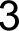 И нв.№ИзмЛист№ документаПодписьДатаРЭ  4212-001-4719015564-2008Модификация прибораМатериал чувствительногоэлементаМатериалкорпусаМатериалдержателя-штуцераСерия 10 — манометрыобщетехническиеБронзаСталь, пластикЛатуньСерия 20 — манометрывиброустойчивыеБронзаНержавеющаястальЛатуньСерия 21 — манометрыкоррозионностойкие виброустойчивыеНержавеющая стальНержавеющая стальНержавеющая стальСерия 30 — указатели давленияБронзаЛатуньЛатуньТермоманометры ТМТББронзаСталь, пластикЛатунь1.2.21.2.	Манометры виброустойчивые серии 20, манометры коррозионностойкие виброустойчивые серии 21, указатели давления серии 30 соответствуют группе исполнения Д2 по ГОСТ 12997 и имеют климатическое исполнение УХЛ категории 1.1 по ГОСТ 15150, но для работы при температуре от минус 60 до плюс 60 °С. Приборы, заполненные глицерином, предназначены для работы при температуре от минус 20 до плюс 60 °С. Приборы, заполненные силиконом, предназначены для работы при температуре от минус 60 до плюс 60 °С.1.3.	Устройство и работаЦиферблатGтрелкаТрубка БурдонаРис.1. Устройство манометра.	Рис.2. Устройство указателя давления.Принцип действия манометров TM, ТВ, TMB и ТМТБ основан на зависимости деформации чувствительного элемента от измеряемого давления. В качестве чувствительного элемента используется трубка Бурдона (рис.1). Под воздействием измеряемого давления свободный конец трубки перемещается и с помощью специального механизма вращает стрелку манометра.У указателей давления (тип TM, серия 30) стрелка закреплена на свободном конце трубки Бурдона (рис.2). Под воздействием измеряемого давления свободный конец трубки перемещается, вместе с ним перемещается стрелка прибора.Принцип измерения температуры в модели ТМТБ основан на зависимости деформации чувствительного элемента (биметаллической пружины) от измеряемой температуры.ТМТБ поставляется в комплекте с клапаном. Клапан выполняет функции отсечного устройства. При вкручивании термоманометра в клапан шток термоманометра давит на втулку клапана и клапан открывается.Трубка Бурдона может изготавливаться из медных сплавов или из нержавеющей стали, циферблат и стрелка из алюминия. По спецзаказу поставляются манометры со специальными шкалами, манометры для измерений давления аммиака и фреонов, манометры с электроконтактными приставками (ОЗ (исполнение I по FOCT 2405-88), OP (исполнение II по ГОСТ 2405-88), ЛРПР (исполнение III по ГОСТ 2405-88),1.2.21.2.	Манометры виброустойчивые серии 20, манометры коррозионностойкие виброустойчивые серии 21, указатели давления серии 30 соответствуют группе исполнения Д2 по ГОСТ 12997 и имеют климатическое исполнение УХЛ категории 1.1 по ГОСТ 15150, но для работы при температуре от минус 60 до плюс 60 °С. Приборы, заполненные глицерином, предназначены для работы при температуре от минус 20 до плюс 60 °С. Приборы, заполненные силиконом, предназначены для работы при температуре от минус 60 до плюс 60 °С.1.3.	Устройство и работаЦиферблатGтрелкаТрубка БурдонаРис.1. Устройство манометра.	Рис.2. Устройство указателя давления.Принцип действия манометров TM, ТВ, TMB и ТМТБ основан на зависимости деформации чувствительного элемента от измеряемого давления. В качестве чувствительного элемента используется трубка Бурдона (рис.1). Под воздействием измеряемого давления свободный конец трубки перемещается и с помощью специального механизма вращает стрелку манометра.У указателей давления (тип TM, серия 30) стрелка закреплена на свободном конце трубки Бурдона (рис.2). Под воздействием измеряемого давления свободный конец трубки перемещается, вместе с ним перемещается стрелка прибора.Принцип измерения температуры в модели ТМТБ основан на зависимости деформации чувствительного элемента (биметаллической пружины) от измеряемой температуры.ТМТБ поставляется в комплекте с клапаном. Клапан выполняет функции отсечного устройства. При вкручивании термоманометра в клапан шток термоманометра давит на втулку клапана и клапан открывается.Трубка Бурдона может изготавливаться из медных сплавов или из нержавеющей стали, циферблат и стрелка из алюминия. По спецзаказу поставляются манометры со специальными шкалами, манометры для измерений давления аммиака и фреонов, манометры с электроконтактными приставками (ОЗ (исполнение I по FOCT 2405-88), OP (исполнение II по ГОСТ 2405-88), ЛРПР (исполнение III по ГОСТ 2405-88),1.2.21.2.	Манометры виброустойчивые серии 20, манометры коррозионностойкие виброустойчивые серии 21, указатели давления серии 30 соответствуют группе исполнения Д2 по ГОСТ 12997 и имеют климатическое исполнение УХЛ категории 1.1 по ГОСТ 15150, но для работы при температуре от минус 60 до плюс 60 °С. Приборы, заполненные глицерином, предназначены для работы при температуре от минус 20 до плюс 60 °С. Приборы, заполненные силиконом, предназначены для работы при температуре от минус 60 до плюс 60 °С.1.3.	Устройство и работаЦиферблатGтрелкаТрубка БурдонаРис.1. Устройство манометра.	Рис.2. Устройство указателя давления.Принцип действия манометров TM, ТВ, TMB и ТМТБ основан на зависимости деформации чувствительного элемента от измеряемого давления. В качестве чувствительного элемента используется трубка Бурдона (рис.1). Под воздействием измеряемого давления свободный конец трубки перемещается и с помощью специального механизма вращает стрелку манометра.У указателей давления (тип TM, серия 30) стрелка закреплена на свободном конце трубки Бурдона (рис.2). Под воздействием измеряемого давления свободный конец трубки перемещается, вместе с ним перемещается стрелка прибора.Принцип измерения температуры в модели ТМТБ основан на зависимости деформации чувствительного элемента (биметаллической пружины) от измеряемой температуры.ТМТБ поставляется в комплекте с клапаном. Клапан выполняет функции отсечного устройства. При вкручивании термоманометра в клапан шток термоманометра давит на втулку клапана и клапан открывается.Трубка Бурдона может изготавливаться из медных сплавов или из нержавеющей стали, циферблат и стрелка из алюминия. По спецзаказу поставляются манометры со специальными шкалами, манометры для измерений давления аммиака и фреонов, манометры с электроконтактными приставками (ОЗ (исполнение I по FOCT 2405-88), OP (исполнение II по ГОСТ 2405-88), ЛРПР (исполнение III по ГОСТ 2405-88),1.2.21.2.	Манометры виброустойчивые серии 20, манометры коррозионностойкие виброустойчивые серии 21, указатели давления серии 30 соответствуют группе исполнения Д2 по ГОСТ 12997 и имеют климатическое исполнение УХЛ категории 1.1 по ГОСТ 15150, но для работы при температуре от минус 60 до плюс 60 °С. Приборы, заполненные глицерином, предназначены для работы при температуре от минус 20 до плюс 60 °С. Приборы, заполненные силиконом, предназначены для работы при температуре от минус 60 до плюс 60 °С.1.3.	Устройство и работаЦиферблатGтрелкаТрубка БурдонаРис.1. Устройство манометра.	Рис.2. Устройство указателя давления.Принцип действия манометров TM, ТВ, TMB и ТМТБ основан на зависимости деформации чувствительного элемента от измеряемого давления. В качестве чувствительного элемента используется трубка Бурдона (рис.1). Под воздействием измеряемого давления свободный конец трубки перемещается и с помощью специального механизма вращает стрелку манометра.У указателей давления (тип TM, серия 30) стрелка закреплена на свободном конце трубки Бурдона (рис.2). Под воздействием измеряемого давления свободный конец трубки перемещается, вместе с ним перемещается стрелка прибора.Принцип измерения температуры в модели ТМТБ основан на зависимости деформации чувствительного элемента (биметаллической пружины) от измеряемой температуры.ТМТБ поставляется в комплекте с клапаном. Клапан выполняет функции отсечного устройства. При вкручивании термоманометра в клапан шток термоманометра давит на втулку клапана и клапан открывается.Трубка Бурдона может изготавливаться из медных сплавов или из нержавеющей стали, циферблат и стрелка из алюминия. По спецзаказу поставляются манометры со специальными шкалами, манометры для измерений давления аммиака и фреонов, манометры с электроконтактными приставками (ОЗ (исполнение I по FOCT 2405-88), OP (исполнение II по ГОСТ 2405-88), ЛРПР (исполнение III по ГОСТ 2405-88),1.2.21.2.	Манометры виброустойчивые серии 20, манометры коррозионностойкие виброустойчивые серии 21, указатели давления серии 30 соответствуют группе исполнения Д2 по ГОСТ 12997 и имеют климатическое исполнение УХЛ категории 1.1 по ГОСТ 15150, но для работы при температуре от минус 60 до плюс 60 °С. Приборы, заполненные глицерином, предназначены для работы при температуре от минус 20 до плюс 60 °С. Приборы, заполненные силиконом, предназначены для работы при температуре от минус 60 до плюс 60 °С.1.3.	Устройство и работаЦиферблатGтрелкаТрубка БурдонаРис.1. Устройство манометра.	Рис.2. Устройство указателя давления.Принцип действия манометров TM, ТВ, TMB и ТМТБ основан на зависимости деформации чувствительного элемента от измеряемого давления. В качестве чувствительного элемента используется трубка Бурдона (рис.1). Под воздействием измеряемого давления свободный конец трубки перемещается и с помощью специального механизма вращает стрелку манометра.У указателей давления (тип TM, серия 30) стрелка закреплена на свободном конце трубки Бурдона (рис.2). Под воздействием измеряемого давления свободный конец трубки перемещается, вместе с ним перемещается стрелка прибора.Принцип измерения температуры в модели ТМТБ основан на зависимости деформации чувствительного элемента (биметаллической пружины) от измеряемой температуры.ТМТБ поставляется в комплекте с клапаном. Клапан выполняет функции отсечного устройства. При вкручивании термоманометра в клапан шток термоманометра давит на втулку клапана и клапан открывается.Трубка Бурдона может изготавливаться из медных сплавов или из нержавеющей стали, циферблат и стрелка из алюминия. По спецзаказу поставляются манометры со специальными шкалами, манометры для измерений давления аммиака и фреонов, манометры с электроконтактными приставками (ОЗ (исполнение I по FOCT 2405-88), OP (исполнение II по ГОСТ 2405-88), ЛРПР (исполнение III по ГОСТ 2405-88),1.2.21.2.	Манометры виброустойчивые серии 20, манометры коррозионностойкие виброустойчивые серии 21, указатели давления серии 30 соответствуют группе исполнения Д2 по ГОСТ 12997 и имеют климатическое исполнение УХЛ категории 1.1 по ГОСТ 15150, но для работы при температуре от минус 60 до плюс 60 °С. Приборы, заполненные глицерином, предназначены для работы при температуре от минус 20 до плюс 60 °С. Приборы, заполненные силиконом, предназначены для работы при температуре от минус 60 до плюс 60 °С.1.3.	Устройство и работаЦиферблатGтрелкаТрубка БурдонаРис.1. Устройство манометра.	Рис.2. Устройство указателя давления.Принцип действия манометров TM, ТВ, TMB и ТМТБ основан на зависимости деформации чувствительного элемента от измеряемого давления. В качестве чувствительного элемента используется трубка Бурдона (рис.1). Под воздействием измеряемого давления свободный конец трубки перемещается и с помощью специального механизма вращает стрелку манометра.У указателей давления (тип TM, серия 30) стрелка закреплена на свободном конце трубки Бурдона (рис.2). Под воздействием измеряемого давления свободный конец трубки перемещается, вместе с ним перемещается стрелка прибора.Принцип измерения температуры в модели ТМТБ основан на зависимости деформации чувствительного элемента (биметаллической пружины) от измеряемой температуры.ТМТБ поставляется в комплекте с клапаном. Клапан выполняет функции отсечного устройства. При вкручивании термоманометра в клапан шток термоманометра давит на втулку клапана и клапан открывается.Трубка Бурдона может изготавливаться из медных сплавов или из нержавеющей стали, циферблат и стрелка из алюминия. По спецзаказу поставляются манометры со специальными шкалами, манометры для измерений давления аммиака и фреонов, манометры с электроконтактными приставками (ОЗ (исполнение I по FOCT 2405-88), OP (исполнение II по ГОСТ 2405-88), ЛРПР (исполнение III по ГОСТ 2405-88),1.2.21.2.	Манометры виброустойчивые серии 20, манометры коррозионностойкие виброустойчивые серии 21, указатели давления серии 30 соответствуют группе исполнения Д2 по ГОСТ 12997 и имеют климатическое исполнение УХЛ категории 1.1 по ГОСТ 15150, но для работы при температуре от минус 60 до плюс 60 °С. Приборы, заполненные глицерином, предназначены для работы при температуре от минус 20 до плюс 60 °С. Приборы, заполненные силиконом, предназначены для работы при температуре от минус 60 до плюс 60 °С.1.3.	Устройство и работаЦиферблатGтрелкаТрубка БурдонаРис.1. Устройство манометра.	Рис.2. Устройство указателя давления.Принцип действия манометров TM, ТВ, TMB и ТМТБ основан на зависимости деформации чувствительного элемента от измеряемого давления. В качестве чувствительного элемента используется трубка Бурдона (рис.1). Под воздействием измеряемого давления свободный конец трубки перемещается и с помощью специального механизма вращает стрелку манометра.У указателей давления (тип TM, серия 30) стрелка закреплена на свободном конце трубки Бурдона (рис.2). Под воздействием измеряемого давления свободный конец трубки перемещается, вместе с ним перемещается стрелка прибора.Принцип измерения температуры в модели ТМТБ основан на зависимости деформации чувствительного элемента (биметаллической пружины) от измеряемой температуры.ТМТБ поставляется в комплекте с клапаном. Клапан выполняет функции отсечного устройства. При вкручивании термоманометра в клапан шток термоманометра давит на втулку клапана и клапан открывается.Трубка Бурдона может изготавливаться из медных сплавов или из нержавеющей стали, циферблат и стрелка из алюминия. По спецзаказу поставляются манометры со специальными шкалами, манометры для измерений давления аммиака и фреонов, манометры с электроконтактными приставками (ОЗ (исполнение I по FOCT 2405-88), OP (исполнение II по ГОСТ 2405-88), ЛРПР (исполнение III по ГОСТ 2405-88),g1.2.21.2.	Манометры виброустойчивые серии 20, манометры коррозионностойкие виброустойчивые серии 21, указатели давления серии 30 соответствуют группе исполнения Д2 по ГОСТ 12997 и имеют климатическое исполнение УХЛ категории 1.1 по ГОСТ 15150, но для работы при температуре от минус 60 до плюс 60 °С. Приборы, заполненные глицерином, предназначены для работы при температуре от минус 20 до плюс 60 °С. Приборы, заполненные силиконом, предназначены для работы при температуре от минус 60 до плюс 60 °С.1.3.	Устройство и работаЦиферблатGтрелкаТрубка БурдонаРис.1. Устройство манометра.	Рис.2. Устройство указателя давления.Принцип действия манометров TM, ТВ, TMB и ТМТБ основан на зависимости деформации чувствительного элемента от измеряемого давления. В качестве чувствительного элемента используется трубка Бурдона (рис.1). Под воздействием измеряемого давления свободный конец трубки перемещается и с помощью специального механизма вращает стрелку манометра.У указателей давления (тип TM, серия 30) стрелка закреплена на свободном конце трубки Бурдона (рис.2). Под воздействием измеряемого давления свободный конец трубки перемещается, вместе с ним перемещается стрелка прибора.Принцип измерения температуры в модели ТМТБ основан на зависимости деформации чувствительного элемента (биметаллической пружины) от измеряемой температуры.ТМТБ поставляется в комплекте с клапаном. Клапан выполняет функции отсечного устройства. При вкручивании термоманометра в клапан шток термоманометра давит на втулку клапана и клапан открывается.Трубка Бурдона может изготавливаться из медных сплавов или из нержавеющей стали, циферблат и стрелка из алюминия. По спецзаказу поставляются манометры со специальными шкалами, манометры для измерений давления аммиака и фреонов, манометры с электроконтактными приставками (ОЗ (исполнение I по FOCT 2405-88), OP (исполнение II по ГОСТ 2405-88), ЛРПР (исполнение III по ГОСТ 2405-88),1.2.21.2.	Манометры виброустойчивые серии 20, манометры коррозионностойкие виброустойчивые серии 21, указатели давления серии 30 соответствуют группе исполнения Д2 по ГОСТ 12997 и имеют климатическое исполнение УХЛ категории 1.1 по ГОСТ 15150, но для работы при температуре от минус 60 до плюс 60 °С. Приборы, заполненные глицерином, предназначены для работы при температуре от минус 20 до плюс 60 °С. Приборы, заполненные силиконом, предназначены для работы при температуре от минус 60 до плюс 60 °С.1.3.	Устройство и работаЦиферблатGтрелкаТрубка БурдонаРис.1. Устройство манометра.	Рис.2. Устройство указателя давления.Принцип действия манометров TM, ТВ, TMB и ТМТБ основан на зависимости деформации чувствительного элемента от измеряемого давления. В качестве чувствительного элемента используется трубка Бурдона (рис.1). Под воздействием измеряемого давления свободный конец трубки перемещается и с помощью специального механизма вращает стрелку манометра.У указателей давления (тип TM, серия 30) стрелка закреплена на свободном конце трубки Бурдона (рис.2). Под воздействием измеряемого давления свободный конец трубки перемещается, вместе с ним перемещается стрелка прибора.Принцип измерения температуры в модели ТМТБ основан на зависимости деформации чувствительного элемента (биметаллической пружины) от измеряемой температуры.ТМТБ поставляется в комплекте с клапаном. Клапан выполняет функции отсечного устройства. При вкручивании термоманометра в клапан шток термоманометра давит на втулку клапана и клапан открывается.Трубка Бурдона может изготавливаться из медных сплавов или из нержавеющей стали, циферблат и стрелка из алюминия. По спецзаказу поставляются манометры со специальными шкалами, манометры для измерений давления аммиака и фреонов, манометры с электроконтактными приставками (ОЗ (исполнение I по FOCT 2405-88), OP (исполнение II по ГОСТ 2405-88), ЛРПР (исполнение III по ГОСТ 2405-88),1.2.21.2.	Манометры виброустойчивые серии 20, манометры коррозионностойкие виброустойчивые серии 21, указатели давления серии 30 соответствуют группе исполнения Д2 по ГОСТ 12997 и имеют климатическое исполнение УХЛ категории 1.1 по ГОСТ 15150, но для работы при температуре от минус 60 до плюс 60 °С. Приборы, заполненные глицерином, предназначены для работы при температуре от минус 20 до плюс 60 °С. Приборы, заполненные силиконом, предназначены для работы при температуре от минус 60 до плюс 60 °С.1.3.	Устройство и работаЦиферблатGтрелкаТрубка БурдонаРис.1. Устройство манометра.	Рис.2. Устройство указателя давления.Принцип действия манометров TM, ТВ, TMB и ТМТБ основан на зависимости деформации чувствительного элемента от измеряемого давления. В качестве чувствительного элемента используется трубка Бурдона (рис.1). Под воздействием измеряемого давления свободный конец трубки перемещается и с помощью специального механизма вращает стрелку манометра.У указателей давления (тип TM, серия 30) стрелка закреплена на свободном конце трубки Бурдона (рис.2). Под воздействием измеряемого давления свободный конец трубки перемещается, вместе с ним перемещается стрелка прибора.Принцип измерения температуры в модели ТМТБ основан на зависимости деформации чувствительного элемента (биметаллической пружины) от измеряемой температуры.ТМТБ поставляется в комплекте с клапаном. Клапан выполняет функции отсечного устройства. При вкручивании термоманометра в клапан шток термоманометра давит на втулку клапана и клапан открывается.Трубка Бурдона может изготавливаться из медных сплавов или из нержавеющей стали, циферблат и стрелка из алюминия. По спецзаказу поставляются манометры со специальными шкалами, манометры для измерений давления аммиака и фреонов, манометры с электроконтактными приставками (ОЗ (исполнение I по FOCT 2405-88), OP (исполнение II по ГОСТ 2405-88), ЛРПР (исполнение III по ГОСТ 2405-88),1.2.21.2.	Манометры виброустойчивые серии 20, манометры коррозионностойкие виброустойчивые серии 21, указатели давления серии 30 соответствуют группе исполнения Д2 по ГОСТ 12997 и имеют климатическое исполнение УХЛ категории 1.1 по ГОСТ 15150, но для работы при температуре от минус 60 до плюс 60 °С. Приборы, заполненные глицерином, предназначены для работы при температуре от минус 20 до плюс 60 °С. Приборы, заполненные силиконом, предназначены для работы при температуре от минус 60 до плюс 60 °С.1.3.	Устройство и работаЦиферблатGтрелкаТрубка БурдонаРис.1. Устройство манометра.	Рис.2. Устройство указателя давления.Принцип действия манометров TM, ТВ, TMB и ТМТБ основан на зависимости деформации чувствительного элемента от измеряемого давления. В качестве чувствительного элемента используется трубка Бурдона (рис.1). Под воздействием измеряемого давления свободный конец трубки перемещается и с помощью специального механизма вращает стрелку манометра.У указателей давления (тип TM, серия 30) стрелка закреплена на свободном конце трубки Бурдона (рис.2). Под воздействием измеряемого давления свободный конец трубки перемещается, вместе с ним перемещается стрелка прибора.Принцип измерения температуры в модели ТМТБ основан на зависимости деформации чувствительного элемента (биметаллической пружины) от измеряемой температуры.ТМТБ поставляется в комплекте с клапаном. Клапан выполняет функции отсечного устройства. При вкручивании термоманометра в клапан шток термоманометра давит на втулку клапана и клапан открывается.Трубка Бурдона может изготавливаться из медных сплавов или из нержавеющей стали, циферблат и стрелка из алюминия. По спецзаказу поставляются манометры со специальными шкалами, манометры для измерений давления аммиака и фреонов, манометры с электроконтактными приставками (ОЗ (исполнение I по FOCT 2405-88), OP (исполнение II по ГОСТ 2405-88), ЛРПР (исполнение III по ГОСТ 2405-88),1.2.21.2.	Манометры виброустойчивые серии 20, манометры коррозионностойкие виброустойчивые серии 21, указатели давления серии 30 соответствуют группе исполнения Д2 по ГОСТ 12997 и имеют климатическое исполнение УХЛ категории 1.1 по ГОСТ 15150, но для работы при температуре от минус 60 до плюс 60 °С. Приборы, заполненные глицерином, предназначены для работы при температуре от минус 20 до плюс 60 °С. Приборы, заполненные силиконом, предназначены для работы при температуре от минус 60 до плюс 60 °С.1.3.	Устройство и работаЦиферблатGтрелкаТрубка БурдонаРис.1. Устройство манометра.	Рис.2. Устройство указателя давления.Принцип действия манометров TM, ТВ, TMB и ТМТБ основан на зависимости деформации чувствительного элемента от измеряемого давления. В качестве чувствительного элемента используется трубка Бурдона (рис.1). Под воздействием измеряемого давления свободный конец трубки перемещается и с помощью специального механизма вращает стрелку манометра.У указателей давления (тип TM, серия 30) стрелка закреплена на свободном конце трубки Бурдона (рис.2). Под воздействием измеряемого давления свободный конец трубки перемещается, вместе с ним перемещается стрелка прибора.Принцип измерения температуры в модели ТМТБ основан на зависимости деформации чувствительного элемента (биметаллической пружины) от измеряемой температуры.ТМТБ поставляется в комплекте с клапаном. Клапан выполняет функции отсечного устройства. При вкручивании термоманометра в клапан шток термоманометра давит на втулку клапана и клапан открывается.Трубка Бурдона может изготавливаться из медных сплавов или из нержавеющей стали, циферблат и стрелка из алюминия. По спецзаказу поставляются манометры со специальными шкалами, манометры для измерений давления аммиака и фреонов, манометры с электроконтактными приставками (ОЗ (исполнение I по FOCT 2405-88), OP (исполнение II по ГОСТ 2405-88), ЛРПР (исполнение III по ГОСТ 2405-88),1.2.21.2.	Манометры виброустойчивые серии 20, манометры коррозионностойкие виброустойчивые серии 21, указатели давления серии 30 соответствуют группе исполнения Д2 по ГОСТ 12997 и имеют климатическое исполнение УХЛ категории 1.1 по ГОСТ 15150, но для работы при температуре от минус 60 до плюс 60 °С. Приборы, заполненные глицерином, предназначены для работы при температуре от минус 20 до плюс 60 °С. Приборы, заполненные силиконом, предназначены для работы при температуре от минус 60 до плюс 60 °С.1.3.	Устройство и работаЦиферблатGтрелкаТрубка БурдонаРис.1. Устройство манометра.	Рис.2. Устройство указателя давления.Принцип действия манометров TM, ТВ, TMB и ТМТБ основан на зависимости деформации чувствительного элемента от измеряемого давления. В качестве чувствительного элемента используется трубка Бурдона (рис.1). Под воздействием измеряемого давления свободный конец трубки перемещается и с помощью специального механизма вращает стрелку манометра.У указателей давления (тип TM, серия 30) стрелка закреплена на свободном конце трубки Бурдона (рис.2). Под воздействием измеряемого давления свободный конец трубки перемещается, вместе с ним перемещается стрелка прибора.Принцип измерения температуры в модели ТМТБ основан на зависимости деформации чувствительного элемента (биметаллической пружины) от измеряемой температуры.ТМТБ поставляется в комплекте с клапаном. Клапан выполняет функции отсечного устройства. При вкручивании термоманометра в клапан шток термоманометра давит на втулку клапана и клапан открывается.Трубка Бурдона может изготавливаться из медных сплавов или из нержавеющей стали, циферблат и стрелка из алюминия. По спецзаказу поставляются манометры со специальными шкалами, манометры для измерений давления аммиака и фреонов, манометры с электроконтактными приставками (ОЗ (исполнение I по FOCT 2405-88), OP (исполнение II по ГОСТ 2405-88), ЛРПР (исполнение III по ГОСТ 2405-88),1.2.21.2.	Манометры виброустойчивые серии 20, манометры коррозионностойкие виброустойчивые серии 21, указатели давления серии 30 соответствуют группе исполнения Д2 по ГОСТ 12997 и имеют климатическое исполнение УХЛ категории 1.1 по ГОСТ 15150, но для работы при температуре от минус 60 до плюс 60 °С. Приборы, заполненные глицерином, предназначены для работы при температуре от минус 20 до плюс 60 °С. Приборы, заполненные силиконом, предназначены для работы при температуре от минус 60 до плюс 60 °С.1.3.	Устройство и работаЦиферблатGтрелкаТрубка БурдонаРис.1. Устройство манометра.	Рис.2. Устройство указателя давления.Принцип действия манометров TM, ТВ, TMB и ТМТБ основан на зависимости деформации чувствительного элемента от измеряемого давления. В качестве чувствительного элемента используется трубка Бурдона (рис.1). Под воздействием измеряемого давления свободный конец трубки перемещается и с помощью специального механизма вращает стрелку манометра.У указателей давления (тип TM, серия 30) стрелка закреплена на свободном конце трубки Бурдона (рис.2). Под воздействием измеряемого давления свободный конец трубки перемещается, вместе с ним перемещается стрелка прибора.Принцип измерения температуры в модели ТМТБ основан на зависимости деформации чувствительного элемента (биметаллической пружины) от измеряемой температуры.ТМТБ поставляется в комплекте с клапаном. Клапан выполняет функции отсечного устройства. При вкручивании термоманометра в клапан шток термоманометра давит на втулку клапана и клапан открывается.Трубка Бурдона может изготавливаться из медных сплавов или из нержавеющей стали, циферблат и стрелка из алюминия. По спецзаказу поставляются манометры со специальными шкалами, манометры для измерений давления аммиака и фреонов, манометры с электроконтактными приставками (ОЗ (исполнение I по FOCT 2405-88), OP (исполнение II по ГОСТ 2405-88), ЛРПР (исполнение III по ГОСТ 2405-88),Инв.№ дубл.1.2.21.2.	Манометры виброустойчивые серии 20, манометры коррозионностойкие виброустойчивые серии 21, указатели давления серии 30 соответствуют группе исполнения Д2 по ГОСТ 12997 и имеют климатическое исполнение УХЛ категории 1.1 по ГОСТ 15150, но для работы при температуре от минус 60 до плюс 60 °С. Приборы, заполненные глицерином, предназначены для работы при температуре от минус 20 до плюс 60 °С. Приборы, заполненные силиконом, предназначены для работы при температуре от минус 60 до плюс 60 °С.1.3.	Устройство и работаЦиферблатGтрелкаТрубка БурдонаРис.1. Устройство манометра.	Рис.2. Устройство указателя давления.Принцип действия манометров TM, ТВ, TMB и ТМТБ основан на зависимости деформации чувствительного элемента от измеряемого давления. В качестве чувствительного элемента используется трубка Бурдона (рис.1). Под воздействием измеряемого давления свободный конец трубки перемещается и с помощью специального механизма вращает стрелку манометра.У указателей давления (тип TM, серия 30) стрелка закреплена на свободном конце трубки Бурдона (рис.2). Под воздействием измеряемого давления свободный конец трубки перемещается, вместе с ним перемещается стрелка прибора.Принцип измерения температуры в модели ТМТБ основан на зависимости деформации чувствительного элемента (биметаллической пружины) от измеряемой температуры.ТМТБ поставляется в комплекте с клапаном. Клапан выполняет функции отсечного устройства. При вкручивании термоманометра в клапан шток термоманометра давит на втулку клапана и клапан открывается.Трубка Бурдона может изготавливаться из медных сплавов или из нержавеющей стали, циферблат и стрелка из алюминия. По спецзаказу поставляются манометры со специальными шкалами, манометры для измерений давления аммиака и фреонов, манометры с электроконтактными приставками (ОЗ (исполнение I по FOCT 2405-88), OP (исполнение II по ГОСТ 2405-88), ЛРПР (исполнение III по ГОСТ 2405-88),1.2.21.2.	Манометры виброустойчивые серии 20, манометры коррозионностойкие виброустойчивые серии 21, указатели давления серии 30 соответствуют группе исполнения Д2 по ГОСТ 12997 и имеют климатическое исполнение УХЛ категории 1.1 по ГОСТ 15150, но для работы при температуре от минус 60 до плюс 60 °С. Приборы, заполненные глицерином, предназначены для работы при температуре от минус 20 до плюс 60 °С. Приборы, заполненные силиконом, предназначены для работы при температуре от минус 60 до плюс 60 °С.1.3.	Устройство и работаЦиферблатGтрелкаТрубка БурдонаРис.1. Устройство манометра.	Рис.2. Устройство указателя давления.Принцип действия манометров TM, ТВ, TMB и ТМТБ основан на зависимости деформации чувствительного элемента от измеряемого давления. В качестве чувствительного элемента используется трубка Бурдона (рис.1). Под воздействием измеряемого давления свободный конец трубки перемещается и с помощью специального механизма вращает стрелку манометра.У указателей давления (тип TM, серия 30) стрелка закреплена на свободном конце трубки Бурдона (рис.2). Под воздействием измеряемого давления свободный конец трубки перемещается, вместе с ним перемещается стрелка прибора.Принцип измерения температуры в модели ТМТБ основан на зависимости деформации чувствительного элемента (биметаллической пружины) от измеряемой температуры.ТМТБ поставляется в комплекте с клапаном. Клапан выполняет функции отсечного устройства. При вкручивании термоманометра в клапан шток термоманометра давит на втулку клапана и клапан открывается.Трубка Бурдона может изготавливаться из медных сплавов или из нержавеющей стали, циферблат и стрелка из алюминия. По спецзаказу поставляются манометры со специальными шкалами, манометры для измерений давления аммиака и фреонов, манометры с электроконтактными приставками (ОЗ (исполнение I по FOCT 2405-88), OP (исполнение II по ГОСТ 2405-88), ЛРПР (исполнение III по ГОСТ 2405-88),1.2.21.2.	Манометры виброустойчивые серии 20, манометры коррозионностойкие виброустойчивые серии 21, указатели давления серии 30 соответствуют группе исполнения Д2 по ГОСТ 12997 и имеют климатическое исполнение УХЛ категории 1.1 по ГОСТ 15150, но для работы при температуре от минус 60 до плюс 60 °С. Приборы, заполненные глицерином, предназначены для работы при температуре от минус 20 до плюс 60 °С. Приборы, заполненные силиконом, предназначены для работы при температуре от минус 60 до плюс 60 °С.1.3.	Устройство и работаЦиферблатGтрелкаТрубка БурдонаРис.1. Устройство манометра.	Рис.2. Устройство указателя давления.Принцип действия манометров TM, ТВ, TMB и ТМТБ основан на зависимости деформации чувствительного элемента от измеряемого давления. В качестве чувствительного элемента используется трубка Бурдона (рис.1). Под воздействием измеряемого давления свободный конец трубки перемещается и с помощью специального механизма вращает стрелку манометра.У указателей давления (тип TM, серия 30) стрелка закреплена на свободном конце трубки Бурдона (рис.2). Под воздействием измеряемого давления свободный конец трубки перемещается, вместе с ним перемещается стрелка прибора.Принцип измерения температуры в модели ТМТБ основан на зависимости деформации чувствительного элемента (биметаллической пружины) от измеряемой температуры.ТМТБ поставляется в комплекте с клапаном. Клапан выполняет функции отсечного устройства. При вкручивании термоманометра в клапан шток термоманометра давит на втулку клапана и клапан открывается.Трубка Бурдона может изготавливаться из медных сплавов или из нержавеющей стали, циферблат и стрелка из алюминия. По спецзаказу поставляются манометры со специальными шкалами, манометры для измерений давления аммиака и фреонов, манометры с электроконтактными приставками (ОЗ (исполнение I по FOCT 2405-88), OP (исполнение II по ГОСТ 2405-88), ЛРПР (исполнение III по ГОСТ 2405-88),1.2.21.2.	Манометры виброустойчивые серии 20, манометры коррозионностойкие виброустойчивые серии 21, указатели давления серии 30 соответствуют группе исполнения Д2 по ГОСТ 12997 и имеют климатическое исполнение УХЛ категории 1.1 по ГОСТ 15150, но для работы при температуре от минус 60 до плюс 60 °С. Приборы, заполненные глицерином, предназначены для работы при температуре от минус 20 до плюс 60 °С. Приборы, заполненные силиконом, предназначены для работы при температуре от минус 60 до плюс 60 °С.1.3.	Устройство и работаЦиферблатGтрелкаТрубка БурдонаРис.1. Устройство манометра.	Рис.2. Устройство указателя давления.Принцип действия манометров TM, ТВ, TMB и ТМТБ основан на зависимости деформации чувствительного элемента от измеряемого давления. В качестве чувствительного элемента используется трубка Бурдона (рис.1). Под воздействием измеряемого давления свободный конец трубки перемещается и с помощью специального механизма вращает стрелку манометра.У указателей давления (тип TM, серия 30) стрелка закреплена на свободном конце трубки Бурдона (рис.2). Под воздействием измеряемого давления свободный конец трубки перемещается, вместе с ним перемещается стрелка прибора.Принцип измерения температуры в модели ТМТБ основан на зависимости деформации чувствительного элемента (биметаллической пружины) от измеряемой температуры.ТМТБ поставляется в комплекте с клапаном. Клапан выполняет функции отсечного устройства. При вкручивании термоманометра в клапан шток термоманометра давит на втулку клапана и клапан открывается.Трубка Бурдона может изготавливаться из медных сплавов или из нержавеющей стали, циферблат и стрелка из алюминия. По спецзаказу поставляются манометры со специальными шкалами, манометры для измерений давления аммиака и фреонов, манометры с электроконтактными приставками (ОЗ (исполнение I по FOCT 2405-88), OP (исполнение II по ГОСТ 2405-88), ЛРПР (исполнение III по ГОСТ 2405-88),1.2.21.2.	Манометры виброустойчивые серии 20, манометры коррозионностойкие виброустойчивые серии 21, указатели давления серии 30 соответствуют группе исполнения Д2 по ГОСТ 12997 и имеют климатическое исполнение УХЛ категории 1.1 по ГОСТ 15150, но для работы при температуре от минус 60 до плюс 60 °С. Приборы, заполненные глицерином, предназначены для работы при температуре от минус 20 до плюс 60 °С. Приборы, заполненные силиконом, предназначены для работы при температуре от минус 60 до плюс 60 °С.1.3.	Устройство и работаЦиферблатGтрелкаТрубка БурдонаРис.1. Устройство манометра.	Рис.2. Устройство указателя давления.Принцип действия манометров TM, ТВ, TMB и ТМТБ основан на зависимости деформации чувствительного элемента от измеряемого давления. В качестве чувствительного элемента используется трубка Бурдона (рис.1). Под воздействием измеряемого давления свободный конец трубки перемещается и с помощью специального механизма вращает стрелку манометра.У указателей давления (тип TM, серия 30) стрелка закреплена на свободном конце трубки Бурдона (рис.2). Под воздействием измеряемого давления свободный конец трубки перемещается, вместе с ним перемещается стрелка прибора.Принцип измерения температуры в модели ТМТБ основан на зависимости деформации чувствительного элемента (биметаллической пружины) от измеряемой температуры.ТМТБ поставляется в комплекте с клапаном. Клапан выполняет функции отсечного устройства. При вкручивании термоманометра в клапан шток термоманометра давит на втулку клапана и клапан открывается.Трубка Бурдона может изготавливаться из медных сплавов или из нержавеющей стали, циферблат и стрелка из алюминия. По спецзаказу поставляются манометры со специальными шкалами, манометры для измерений давления аммиака и фреонов, манометры с электроконтактными приставками (ОЗ (исполнение I по FOCT 2405-88), OP (исполнение II по ГОСТ 2405-88), ЛРПР (исполнение III по ГОСТ 2405-88),1.2.21.2.	Манометры виброустойчивые серии 20, манометры коррозионностойкие виброустойчивые серии 21, указатели давления серии 30 соответствуют группе исполнения Д2 по ГОСТ 12997 и имеют климатическое исполнение УХЛ категории 1.1 по ГОСТ 15150, но для работы при температуре от минус 60 до плюс 60 °С. Приборы, заполненные глицерином, предназначены для работы при температуре от минус 20 до плюс 60 °С. Приборы, заполненные силиконом, предназначены для работы при температуре от минус 60 до плюс 60 °С.1.3.	Устройство и работаЦиферблатGтрелкаТрубка БурдонаРис.1. Устройство манометра.	Рис.2. Устройство указателя давления.Принцип действия манометров TM, ТВ, TMB и ТМТБ основан на зависимости деформации чувствительного элемента от измеряемого давления. В качестве чувствительного элемента используется трубка Бурдона (рис.1). Под воздействием измеряемого давления свободный конец трубки перемещается и с помощью специального механизма вращает стрелку манометра.У указателей давления (тип TM, серия 30) стрелка закреплена на свободном конце трубки Бурдона (рис.2). Под воздействием измеряемого давления свободный конец трубки перемещается, вместе с ним перемещается стрелка прибора.Принцип измерения температуры в модели ТМТБ основан на зависимости деформации чувствительного элемента (биметаллической пружины) от измеряемой температуры.ТМТБ поставляется в комплекте с клапаном. Клапан выполняет функции отсечного устройства. При вкручивании термоманометра в клапан шток термоманометра давит на втулку клапана и клапан открывается.Трубка Бурдона может изготавливаться из медных сплавов или из нержавеющей стали, циферблат и стрелка из алюминия. По спецзаказу поставляются манометры со специальными шкалами, манометры для измерений давления аммиака и фреонов, манометры с электроконтактными приставками (ОЗ (исполнение I по FOCT 2405-88), OP (исполнение II по ГОСТ 2405-88), ЛРПР (исполнение III по ГОСТ 2405-88),1.2.21.2.	Манометры виброустойчивые серии 20, манометры коррозионностойкие виброустойчивые серии 21, указатели давления серии 30 соответствуют группе исполнения Д2 по ГОСТ 12997 и имеют климатическое исполнение УХЛ категории 1.1 по ГОСТ 15150, но для работы при температуре от минус 60 до плюс 60 °С. Приборы, заполненные глицерином, предназначены для работы при температуре от минус 20 до плюс 60 °С. Приборы, заполненные силиконом, предназначены для работы при температуре от минус 60 до плюс 60 °С.1.3.	Устройство и работаЦиферблатGтрелкаТрубка БурдонаРис.1. Устройство манометра.	Рис.2. Устройство указателя давления.Принцип действия манометров TM, ТВ, TMB и ТМТБ основан на зависимости деформации чувствительного элемента от измеряемого давления. В качестве чувствительного элемента используется трубка Бурдона (рис.1). Под воздействием измеряемого давления свободный конец трубки перемещается и с помощью специального механизма вращает стрелку манометра.У указателей давления (тип TM, серия 30) стрелка закреплена на свободном конце трубки Бурдона (рис.2). Под воздействием измеряемого давления свободный конец трубки перемещается, вместе с ним перемещается стрелка прибора.Принцип измерения температуры в модели ТМТБ основан на зависимости деформации чувствительного элемента (биметаллической пружины) от измеряемой температуры.ТМТБ поставляется в комплекте с клапаном. Клапан выполняет функции отсечного устройства. При вкручивании термоманометра в клапан шток термоманометра давит на втулку клапана и клапан открывается.Трубка Бурдона может изготавливаться из медных сплавов или из нержавеющей стали, циферблат и стрелка из алюминия. По спецзаказу поставляются манометры со специальными шкалами, манометры для измерений давления аммиака и фреонов, манометры с электроконтактными приставками (ОЗ (исполнение I по FOCT 2405-88), OP (исполнение II по ГОСТ 2405-88), ЛРПР (исполнение III по ГОСТ 2405-88),Взамен инв.№1.2.21.2.	Манометры виброустойчивые серии 20, манометры коррозионностойкие виброустойчивые серии 21, указатели давления серии 30 соответствуют группе исполнения Д2 по ГОСТ 12997 и имеют климатическое исполнение УХЛ категории 1.1 по ГОСТ 15150, но для работы при температуре от минус 60 до плюс 60 °С. Приборы, заполненные глицерином, предназначены для работы при температуре от минус 20 до плюс 60 °С. Приборы, заполненные силиконом, предназначены для работы при температуре от минус 60 до плюс 60 °С.1.3.	Устройство и работаЦиферблатGтрелкаТрубка БурдонаРис.1. Устройство манометра.	Рис.2. Устройство указателя давления.Принцип действия манометров TM, ТВ, TMB и ТМТБ основан на зависимости деформации чувствительного элемента от измеряемого давления. В качестве чувствительного элемента используется трубка Бурдона (рис.1). Под воздействием измеряемого давления свободный конец трубки перемещается и с помощью специального механизма вращает стрелку манометра.У указателей давления (тип TM, серия 30) стрелка закреплена на свободном конце трубки Бурдона (рис.2). Под воздействием измеряемого давления свободный конец трубки перемещается, вместе с ним перемещается стрелка прибора.Принцип измерения температуры в модели ТМТБ основан на зависимости деформации чувствительного элемента (биметаллической пружины) от измеряемой температуры.ТМТБ поставляется в комплекте с клапаном. Клапан выполняет функции отсечного устройства. При вкручивании термоманометра в клапан шток термоманометра давит на втулку клапана и клапан открывается.Трубка Бурдона может изготавливаться из медных сплавов или из нержавеющей стали, циферблат и стрелка из алюминия. По спецзаказу поставляются манометры со специальными шкалами, манометры для измерений давления аммиака и фреонов, манометры с электроконтактными приставками (ОЗ (исполнение I по FOCT 2405-88), OP (исполнение II по ГОСТ 2405-88), ЛРПР (исполнение III по ГОСТ 2405-88),1.2.21.2.	Манометры виброустойчивые серии 20, манометры коррозионностойкие виброустойчивые серии 21, указатели давления серии 30 соответствуют группе исполнения Д2 по ГОСТ 12997 и имеют климатическое исполнение УХЛ категории 1.1 по ГОСТ 15150, но для работы при температуре от минус 60 до плюс 60 °С. Приборы, заполненные глицерином, предназначены для работы при температуре от минус 20 до плюс 60 °С. Приборы, заполненные силиконом, предназначены для работы при температуре от минус 60 до плюс 60 °С.1.3.	Устройство и работаЦиферблатGтрелкаТрубка БурдонаРис.1. Устройство манометра.	Рис.2. Устройство указателя давления.Принцип действия манометров TM, ТВ, TMB и ТМТБ основан на зависимости деформации чувствительного элемента от измеряемого давления. В качестве чувствительного элемента используется трубка Бурдона (рис.1). Под воздействием измеряемого давления свободный конец трубки перемещается и с помощью специального механизма вращает стрелку манометра.У указателей давления (тип TM, серия 30) стрелка закреплена на свободном конце трубки Бурдона (рис.2). Под воздействием измеряемого давления свободный конец трубки перемещается, вместе с ним перемещается стрелка прибора.Принцип измерения температуры в модели ТМТБ основан на зависимости деформации чувствительного элемента (биметаллической пружины) от измеряемой температуры.ТМТБ поставляется в комплекте с клапаном. Клапан выполняет функции отсечного устройства. При вкручивании термоманометра в клапан шток термоманометра давит на втулку клапана и клапан открывается.Трубка Бурдона может изготавливаться из медных сплавов или из нержавеющей стали, циферблат и стрелка из алюминия. По спецзаказу поставляются манометры со специальными шкалами, манометры для измерений давления аммиака и фреонов, манометры с электроконтактными приставками (ОЗ (исполнение I по FOCT 2405-88), OP (исполнение II по ГОСТ 2405-88), ЛРПР (исполнение III по ГОСТ 2405-88),1.2.21.2.	Манометры виброустойчивые серии 20, манометры коррозионностойкие виброустойчивые серии 21, указатели давления серии 30 соответствуют группе исполнения Д2 по ГОСТ 12997 и имеют климатическое исполнение УХЛ категории 1.1 по ГОСТ 15150, но для работы при температуре от минус 60 до плюс 60 °С. Приборы, заполненные глицерином, предназначены для работы при температуре от минус 20 до плюс 60 °С. Приборы, заполненные силиконом, предназначены для работы при температуре от минус 60 до плюс 60 °С.1.3.	Устройство и работаЦиферблатGтрелкаТрубка БурдонаРис.1. Устройство манометра.	Рис.2. Устройство указателя давления.Принцип действия манометров TM, ТВ, TMB и ТМТБ основан на зависимости деформации чувствительного элемента от измеряемого давления. В качестве чувствительного элемента используется трубка Бурдона (рис.1). Под воздействием измеряемого давления свободный конец трубки перемещается и с помощью специального механизма вращает стрелку манометра.У указателей давления (тип TM, серия 30) стрелка закреплена на свободном конце трубки Бурдона (рис.2). Под воздействием измеряемого давления свободный конец трубки перемещается, вместе с ним перемещается стрелка прибора.Принцип измерения температуры в модели ТМТБ основан на зависимости деформации чувствительного элемента (биметаллической пружины) от измеряемой температуры.ТМТБ поставляется в комплекте с клапаном. Клапан выполняет функции отсечного устройства. При вкручивании термоманометра в клапан шток термоманометра давит на втулку клапана и клапан открывается.Трубка Бурдона может изготавливаться из медных сплавов или из нержавеющей стали, циферблат и стрелка из алюминия. По спецзаказу поставляются манометры со специальными шкалами, манометры для измерений давления аммиака и фреонов, манометры с электроконтактными приставками (ОЗ (исполнение I по FOCT 2405-88), OP (исполнение II по ГОСТ 2405-88), ЛРПР (исполнение III по ГОСТ 2405-88),1.2.21.2.	Манометры виброустойчивые серии 20, манометры коррозионностойкие виброустойчивые серии 21, указатели давления серии 30 соответствуют группе исполнения Д2 по ГОСТ 12997 и имеют климатическое исполнение УХЛ категории 1.1 по ГОСТ 15150, но для работы при температуре от минус 60 до плюс 60 °С. Приборы, заполненные глицерином, предназначены для работы при температуре от минус 20 до плюс 60 °С. Приборы, заполненные силиконом, предназначены для работы при температуре от минус 60 до плюс 60 °С.1.3.	Устройство и работаЦиферблатGтрелкаТрубка БурдонаРис.1. Устройство манометра.	Рис.2. Устройство указателя давления.Принцип действия манометров TM, ТВ, TMB и ТМТБ основан на зависимости деформации чувствительного элемента от измеряемого давления. В качестве чувствительного элемента используется трубка Бурдона (рис.1). Под воздействием измеряемого давления свободный конец трубки перемещается и с помощью специального механизма вращает стрелку манометра.У указателей давления (тип TM, серия 30) стрелка закреплена на свободном конце трубки Бурдона (рис.2). Под воздействием измеряемого давления свободный конец трубки перемещается, вместе с ним перемещается стрелка прибора.Принцип измерения температуры в модели ТМТБ основан на зависимости деформации чувствительного элемента (биметаллической пружины) от измеряемой температуры.ТМТБ поставляется в комплекте с клапаном. Клапан выполняет функции отсечного устройства. При вкручивании термоманометра в клапан шток термоманометра давит на втулку клапана и клапан открывается.Трубка Бурдона может изготавливаться из медных сплавов или из нержавеющей стали, циферблат и стрелка из алюминия. По спецзаказу поставляются манометры со специальными шкалами, манометры для измерений давления аммиака и фреонов, манометры с электроконтактными приставками (ОЗ (исполнение I по FOCT 2405-88), OP (исполнение II по ГОСТ 2405-88), ЛРПР (исполнение III по ГОСТ 2405-88),1.2.21.2.	Манометры виброустойчивые серии 20, манометры коррозионностойкие виброустойчивые серии 21, указатели давления серии 30 соответствуют группе исполнения Д2 по ГОСТ 12997 и имеют климатическое исполнение УХЛ категории 1.1 по ГОСТ 15150, но для работы при температуре от минус 60 до плюс 60 °С. Приборы, заполненные глицерином, предназначены для работы при температуре от минус 20 до плюс 60 °С. Приборы, заполненные силиконом, предназначены для работы при температуре от минус 60 до плюс 60 °С.1.3.	Устройство и работаЦиферблатGтрелкаТрубка БурдонаРис.1. Устройство манометра.	Рис.2. Устройство указателя давления.Принцип действия манометров TM, ТВ, TMB и ТМТБ основан на зависимости деформации чувствительного элемента от измеряемого давления. В качестве чувствительного элемента используется трубка Бурдона (рис.1). Под воздействием измеряемого давления свободный конец трубки перемещается и с помощью специального механизма вращает стрелку манометра.У указателей давления (тип TM, серия 30) стрелка закреплена на свободном конце трубки Бурдона (рис.2). Под воздействием измеряемого давления свободный конец трубки перемещается, вместе с ним перемещается стрелка прибора.Принцип измерения температуры в модели ТМТБ основан на зависимости деформации чувствительного элемента (биметаллической пружины) от измеряемой температуры.ТМТБ поставляется в комплекте с клапаном. Клапан выполняет функции отсечного устройства. При вкручивании термоманометра в клапан шток термоманометра давит на втулку клапана и клапан открывается.Трубка Бурдона может изготавливаться из медных сплавов или из нержавеющей стали, циферблат и стрелка из алюминия. По спецзаказу поставляются манометры со специальными шкалами, манометры для измерений давления аммиака и фреонов, манометры с электроконтактными приставками (ОЗ (исполнение I по FOCT 2405-88), OP (исполнение II по ГОСТ 2405-88), ЛРПР (исполнение III по ГОСТ 2405-88),1.2.21.2.	Манометры виброустойчивые серии 20, манометры коррозионностойкие виброустойчивые серии 21, указатели давления серии 30 соответствуют группе исполнения Д2 по ГОСТ 12997 и имеют климатическое исполнение УХЛ категории 1.1 по ГОСТ 15150, но для работы при температуре от минус 60 до плюс 60 °С. Приборы, заполненные глицерином, предназначены для работы при температуре от минус 20 до плюс 60 °С. Приборы, заполненные силиконом, предназначены для работы при температуре от минус 60 до плюс 60 °С.1.3.	Устройство и работаЦиферблатGтрелкаТрубка БурдонаРис.1. Устройство манометра.	Рис.2. Устройство указателя давления.Принцип действия манометров TM, ТВ, TMB и ТМТБ основан на зависимости деформации чувствительного элемента от измеряемого давления. В качестве чувствительного элемента используется трубка Бурдона (рис.1). Под воздействием измеряемого давления свободный конец трубки перемещается и с помощью специального механизма вращает стрелку манометра.У указателей давления (тип TM, серия 30) стрелка закреплена на свободном конце трубки Бурдона (рис.2). Под воздействием измеряемого давления свободный конец трубки перемещается, вместе с ним перемещается стрелка прибора.Принцип измерения температуры в модели ТМТБ основан на зависимости деформации чувствительного элемента (биметаллической пружины) от измеряемой температуры.ТМТБ поставляется в комплекте с клапаном. Клапан выполняет функции отсечного устройства. При вкручивании термоманометра в клапан шток термоманометра давит на втулку клапана и клапан открывается.Трубка Бурдона может изготавливаться из медных сплавов или из нержавеющей стали, циферблат и стрелка из алюминия. По спецзаказу поставляются манометры со специальными шкалами, манометры для измерений давления аммиака и фреонов, манометры с электроконтактными приставками (ОЗ (исполнение I по FOCT 2405-88), OP (исполнение II по ГОСТ 2405-88), ЛРПР (исполнение III по ГОСТ 2405-88),1.2.21.2.	Манометры виброустойчивые серии 20, манометры коррозионностойкие виброустойчивые серии 21, указатели давления серии 30 соответствуют группе исполнения Д2 по ГОСТ 12997 и имеют климатическое исполнение УХЛ категории 1.1 по ГОСТ 15150, но для работы при температуре от минус 60 до плюс 60 °С. Приборы, заполненные глицерином, предназначены для работы при температуре от минус 20 до плюс 60 °С. Приборы, заполненные силиконом, предназначены для работы при температуре от минус 60 до плюс 60 °С.1.3.	Устройство и работаЦиферблатGтрелкаТрубка БурдонаРис.1. Устройство манометра.	Рис.2. Устройство указателя давления.Принцип действия манометров TM, ТВ, TMB и ТМТБ основан на зависимости деформации чувствительного элемента от измеряемого давления. В качестве чувствительного элемента используется трубка Бурдона (рис.1). Под воздействием измеряемого давления свободный конец трубки перемещается и с помощью специального механизма вращает стрелку манометра.У указателей давления (тип TM, серия 30) стрелка закреплена на свободном конце трубки Бурдона (рис.2). Под воздействием измеряемого давления свободный конец трубки перемещается, вместе с ним перемещается стрелка прибора.Принцип измерения температуры в модели ТМТБ основан на зависимости деформации чувствительного элемента (биметаллической пружины) от измеряемой температуры.ТМТБ поставляется в комплекте с клапаном. Клапан выполняет функции отсечного устройства. При вкручивании термоманометра в клапан шток термоманометра давит на втулку клапана и клапан открывается.Трубка Бурдона может изготавливаться из медных сплавов или из нержавеющей стали, циферблат и стрелка из алюминия. По спецзаказу поставляются манометры со специальными шкалами, манометры для измерений давления аммиака и фреонов, манометры с электроконтактными приставками (ОЗ (исполнение I по FOCT 2405-88), OP (исполнение II по ГОСТ 2405-88), ЛРПР (исполнение III по ГОСТ 2405-88),Подписьи дата1.2.21.2.	Манометры виброустойчивые серии 20, манометры коррозионностойкие виброустойчивые серии 21, указатели давления серии 30 соответствуют группе исполнения Д2 по ГОСТ 12997 и имеют климатическое исполнение УХЛ категории 1.1 по ГОСТ 15150, но для работы при температуре от минус 60 до плюс 60 °С. Приборы, заполненные глицерином, предназначены для работы при температуре от минус 20 до плюс 60 °С. Приборы, заполненные силиконом, предназначены для работы при температуре от минус 60 до плюс 60 °С.1.3.	Устройство и работаЦиферблатGтрелкаТрубка БурдонаРис.1. Устройство манометра.	Рис.2. Устройство указателя давления.Принцип действия манометров TM, ТВ, TMB и ТМТБ основан на зависимости деформации чувствительного элемента от измеряемого давления. В качестве чувствительного элемента используется трубка Бурдона (рис.1). Под воздействием измеряемого давления свободный конец трубки перемещается и с помощью специального механизма вращает стрелку манометра.У указателей давления (тип TM, серия 30) стрелка закреплена на свободном конце трубки Бурдона (рис.2). Под воздействием измеряемого давления свободный конец трубки перемещается, вместе с ним перемещается стрелка прибора.Принцип измерения температуры в модели ТМТБ основан на зависимости деформации чувствительного элемента (биметаллической пружины) от измеряемой температуры.ТМТБ поставляется в комплекте с клапаном. Клапан выполняет функции отсечного устройства. При вкручивании термоманометра в клапан шток термоманометра давит на втулку клапана и клапан открывается.Трубка Бурдона может изготавливаться из медных сплавов или из нержавеющей стали, циферблат и стрелка из алюминия. По спецзаказу поставляются манометры со специальными шкалами, манометры для измерений давления аммиака и фреонов, манометры с электроконтактными приставками (ОЗ (исполнение I по FOCT 2405-88), OP (исполнение II по ГОСТ 2405-88), ЛРПР (исполнение III по ГОСТ 2405-88),1.2.21.2.	Манометры виброустойчивые серии 20, манометры коррозионностойкие виброустойчивые серии 21, указатели давления серии 30 соответствуют группе исполнения Д2 по ГОСТ 12997 и имеют климатическое исполнение УХЛ категории 1.1 по ГОСТ 15150, но для работы при температуре от минус 60 до плюс 60 °С. Приборы, заполненные глицерином, предназначены для работы при температуре от минус 20 до плюс 60 °С. Приборы, заполненные силиконом, предназначены для работы при температуре от минус 60 до плюс 60 °С.1.3.	Устройство и работаЦиферблатGтрелкаТрубка БурдонаРис.1. Устройство манометра.	Рис.2. Устройство указателя давления.Принцип действия манометров TM, ТВ, TMB и ТМТБ основан на зависимости деформации чувствительного элемента от измеряемого давления. В качестве чувствительного элемента используется трубка Бурдона (рис.1). Под воздействием измеряемого давления свободный конец трубки перемещается и с помощью специального механизма вращает стрелку манометра.У указателей давления (тип TM, серия 30) стрелка закреплена на свободном конце трубки Бурдона (рис.2). Под воздействием измеряемого давления свободный конец трубки перемещается, вместе с ним перемещается стрелка прибора.Принцип измерения температуры в модели ТМТБ основан на зависимости деформации чувствительного элемента (биметаллической пружины) от измеряемой температуры.ТМТБ поставляется в комплекте с клапаном. Клапан выполняет функции отсечного устройства. При вкручивании термоманометра в клапан шток термоманометра давит на втулку клапана и клапан открывается.Трубка Бурдона может изготавливаться из медных сплавов или из нержавеющей стали, циферблат и стрелка из алюминия. По спецзаказу поставляются манометры со специальными шкалами, манометры для измерений давления аммиака и фреонов, манометры с электроконтактными приставками (ОЗ (исполнение I по FOCT 2405-88), OP (исполнение II по ГОСТ 2405-88), ЛРПР (исполнение III по ГОСТ 2405-88),1.2.21.2.	Манометры виброустойчивые серии 20, манометры коррозионностойкие виброустойчивые серии 21, указатели давления серии 30 соответствуют группе исполнения Д2 по ГОСТ 12997 и имеют климатическое исполнение УХЛ категории 1.1 по ГОСТ 15150, но для работы при температуре от минус 60 до плюс 60 °С. Приборы, заполненные глицерином, предназначены для работы при температуре от минус 20 до плюс 60 °С. Приборы, заполненные силиконом, предназначены для работы при температуре от минус 60 до плюс 60 °С.1.3.	Устройство и работаЦиферблатGтрелкаТрубка БурдонаРис.1. Устройство манометра.	Рис.2. Устройство указателя давления.Принцип действия манометров TM, ТВ, TMB и ТМТБ основан на зависимости деформации чувствительного элемента от измеряемого давления. В качестве чувствительного элемента используется трубка Бурдона (рис.1). Под воздействием измеряемого давления свободный конец трубки перемещается и с помощью специального механизма вращает стрелку манометра.У указателей давления (тип TM, серия 30) стрелка закреплена на свободном конце трубки Бурдона (рис.2). Под воздействием измеряемого давления свободный конец трубки перемещается, вместе с ним перемещается стрелка прибора.Принцип измерения температуры в модели ТМТБ основан на зависимости деформации чувствительного элемента (биметаллической пружины) от измеряемой температуры.ТМТБ поставляется в комплекте с клапаном. Клапан выполняет функции отсечного устройства. При вкручивании термоманометра в клапан шток термоманометра давит на втулку клапана и клапан открывается.Трубка Бурдона может изготавливаться из медных сплавов или из нержавеющей стали, циферблат и стрелка из алюминия. По спецзаказу поставляются манометры со специальными шкалами, манометры для измерений давления аммиака и фреонов, манометры с электроконтактными приставками (ОЗ (исполнение I по FOCT 2405-88), OP (исполнение II по ГОСТ 2405-88), ЛРПР (исполнение III по ГОСТ 2405-88),1.2.21.2.	Манометры виброустойчивые серии 20, манометры коррозионностойкие виброустойчивые серии 21, указатели давления серии 30 соответствуют группе исполнения Д2 по ГОСТ 12997 и имеют климатическое исполнение УХЛ категории 1.1 по ГОСТ 15150, но для работы при температуре от минус 60 до плюс 60 °С. Приборы, заполненные глицерином, предназначены для работы при температуре от минус 20 до плюс 60 °С. Приборы, заполненные силиконом, предназначены для работы при температуре от минус 60 до плюс 60 °С.1.3.	Устройство и работаЦиферблатGтрелкаТрубка БурдонаРис.1. Устройство манометра.	Рис.2. Устройство указателя давления.Принцип действия манометров TM, ТВ, TMB и ТМТБ основан на зависимости деформации чувствительного элемента от измеряемого давления. В качестве чувствительного элемента используется трубка Бурдона (рис.1). Под воздействием измеряемого давления свободный конец трубки перемещается и с помощью специального механизма вращает стрелку манометра.У указателей давления (тип TM, серия 30) стрелка закреплена на свободном конце трубки Бурдона (рис.2). Под воздействием измеряемого давления свободный конец трубки перемещается, вместе с ним перемещается стрелка прибора.Принцип измерения температуры в модели ТМТБ основан на зависимости деформации чувствительного элемента (биметаллической пружины) от измеряемой температуры.ТМТБ поставляется в комплекте с клапаном. Клапан выполняет функции отсечного устройства. При вкручивании термоманометра в клапан шток термоманометра давит на втулку клапана и клапан открывается.Трубка Бурдона может изготавливаться из медных сплавов или из нержавеющей стали, циферблат и стрелка из алюминия. По спецзаказу поставляются манометры со специальными шкалами, манометры для измерений давления аммиака и фреонов, манометры с электроконтактными приставками (ОЗ (исполнение I по FOCT 2405-88), OP (исполнение II по ГОСТ 2405-88), ЛРПР (исполнение III по ГОСТ 2405-88),1.2.21.2.	Манометры виброустойчивые серии 20, манометры коррозионностойкие виброустойчивые серии 21, указатели давления серии 30 соответствуют группе исполнения Д2 по ГОСТ 12997 и имеют климатическое исполнение УХЛ категории 1.1 по ГОСТ 15150, но для работы при температуре от минус 60 до плюс 60 °С. Приборы, заполненные глицерином, предназначены для работы при температуре от минус 20 до плюс 60 °С. Приборы, заполненные силиконом, предназначены для работы при температуре от минус 60 до плюс 60 °С.1.3.	Устройство и работаЦиферблатGтрелкаТрубка БурдонаРис.1. Устройство манометра.	Рис.2. Устройство указателя давления.Принцип действия манометров TM, ТВ, TMB и ТМТБ основан на зависимости деформации чувствительного элемента от измеряемого давления. В качестве чувствительного элемента используется трубка Бурдона (рис.1). Под воздействием измеряемого давления свободный конец трубки перемещается и с помощью специального механизма вращает стрелку манометра.У указателей давления (тип TM, серия 30) стрелка закреплена на свободном конце трубки Бурдона (рис.2). Под воздействием измеряемого давления свободный конец трубки перемещается, вместе с ним перемещается стрелка прибора.Принцип измерения температуры в модели ТМТБ основан на зависимости деформации чувствительного элемента (биметаллической пружины) от измеряемой температуры.ТМТБ поставляется в комплекте с клапаном. Клапан выполняет функции отсечного устройства. При вкручивании термоманометра в клапан шток термоманометра давит на втулку клапана и клапан открывается.Трубка Бурдона может изготавливаться из медных сплавов или из нержавеющей стали, циферблат и стрелка из алюминия. По спецзаказу поставляются манометры со специальными шкалами, манометры для измерений давления аммиака и фреонов, манометры с электроконтактными приставками (ОЗ (исполнение I по FOCT 2405-88), OP (исполнение II по ГОСТ 2405-88), ЛРПР (исполнение III по ГОСТ 2405-88),1.2.21.2.	Манометры виброустойчивые серии 20, манометры коррозионностойкие виброустойчивые серии 21, указатели давления серии 30 соответствуют группе исполнения Д2 по ГОСТ 12997 и имеют климатическое исполнение УХЛ категории 1.1 по ГОСТ 15150, но для работы при температуре от минус 60 до плюс 60 °С. Приборы, заполненные глицерином, предназначены для работы при температуре от минус 20 до плюс 60 °С. Приборы, заполненные силиконом, предназначены для работы при температуре от минус 60 до плюс 60 °С.1.3.	Устройство и работаЦиферблатGтрелкаТрубка БурдонаРис.1. Устройство манометра.	Рис.2. Устройство указателя давления.Принцип действия манометров TM, ТВ, TMB и ТМТБ основан на зависимости деформации чувствительного элемента от измеряемого давления. В качестве чувствительного элемента используется трубка Бурдона (рис.1). Под воздействием измеряемого давления свободный конец трубки перемещается и с помощью специального механизма вращает стрелку манометра.У указателей давления (тип TM, серия 30) стрелка закреплена на свободном конце трубки Бурдона (рис.2). Под воздействием измеряемого давления свободный конец трубки перемещается, вместе с ним перемещается стрелка прибора.Принцип измерения температуры в модели ТМТБ основан на зависимости деформации чувствительного элемента (биметаллической пружины) от измеряемой температуры.ТМТБ поставляется в комплекте с клапаном. Клапан выполняет функции отсечного устройства. При вкручивании термоманометра в клапан шток термоманометра давит на втулку клапана и клапан открывается.Трубка Бурдона может изготавливаться из медных сплавов или из нержавеющей стали, циферблат и стрелка из алюминия. По спецзаказу поставляются манометры со специальными шкалами, манометры для измерений давления аммиака и фреонов, манометры с электроконтактными приставками (ОЗ (исполнение I по FOCT 2405-88), OP (исполнение II по ГОСТ 2405-88), ЛРПР (исполнение III по ГОСТ 2405-88),1.2.21.2.	Манометры виброустойчивые серии 20, манометры коррозионностойкие виброустойчивые серии 21, указатели давления серии 30 соответствуют группе исполнения Д2 по ГОСТ 12997 и имеют климатическое исполнение УХЛ категории 1.1 по ГОСТ 15150, но для работы при температуре от минус 60 до плюс 60 °С. Приборы, заполненные глицерином, предназначены для работы при температуре от минус 20 до плюс 60 °С. Приборы, заполненные силиконом, предназначены для работы при температуре от минус 60 до плюс 60 °С.1.3.	Устройство и работаЦиферблатGтрелкаТрубка БурдонаРис.1. Устройство манометра.	Рис.2. Устройство указателя давления.Принцип действия манометров TM, ТВ, TMB и ТМТБ основан на зависимости деформации чувствительного элемента от измеряемого давления. В качестве чувствительного элемента используется трубка Бурдона (рис.1). Под воздействием измеряемого давления свободный конец трубки перемещается и с помощью специального механизма вращает стрелку манометра.У указателей давления (тип TM, серия 30) стрелка закреплена на свободном конце трубки Бурдона (рис.2). Под воздействием измеряемого давления свободный конец трубки перемещается, вместе с ним перемещается стрелка прибора.Принцип измерения температуры в модели ТМТБ основан на зависимости деформации чувствительного элемента (биметаллической пружины) от измеряемой температуры.ТМТБ поставляется в комплекте с клапаном. Клапан выполняет функции отсечного устройства. При вкручивании термоманометра в клапан шток термоманометра давит на втулку клапана и клапан открывается.Трубка Бурдона может изготавливаться из медных сплавов или из нержавеющей стали, циферблат и стрелка из алюминия. По спецзаказу поставляются манометры со специальными шкалами, манометры для измерений давления аммиака и фреонов, манометры с электроконтактными приставками (ОЗ (исполнение I по FOCT 2405-88), OP (исполнение II по ГОСТ 2405-88), ЛРПР (исполнение III по ГОСТ 2405-88),g1.2.21.2.	Манометры виброустойчивые серии 20, манометры коррозионностойкие виброустойчивые серии 21, указатели давления серии 30 соответствуют группе исполнения Д2 по ГОСТ 12997 и имеют климатическое исполнение УХЛ категории 1.1 по ГОСТ 15150, но для работы при температуре от минус 60 до плюс 60 °С. Приборы, заполненные глицерином, предназначены для работы при температуре от минус 20 до плюс 60 °С. Приборы, заполненные силиконом, предназначены для работы при температуре от минус 60 до плюс 60 °С.1.3.	Устройство и работаЦиферблатGтрелкаТрубка БурдонаРис.1. Устройство манометра.	Рис.2. Устройство указателя давления.Принцип действия манометров TM, ТВ, TMB и ТМТБ основан на зависимости деформации чувствительного элемента от измеряемого давления. В качестве чувствительного элемента используется трубка Бурдона (рис.1). Под воздействием измеряемого давления свободный конец трубки перемещается и с помощью специального механизма вращает стрелку манометра.У указателей давления (тип TM, серия 30) стрелка закреплена на свободном конце трубки Бурдона (рис.2). Под воздействием измеряемого давления свободный конец трубки перемещается, вместе с ним перемещается стрелка прибора.Принцип измерения температуры в модели ТМТБ основан на зависимости деформации чувствительного элемента (биметаллической пружины) от измеряемой температуры.ТМТБ поставляется в комплекте с клапаном. Клапан выполняет функции отсечного устройства. При вкручивании термоманометра в клапан шток термоманометра давит на втулку клапана и клапан открывается.Трубка Бурдона может изготавливаться из медных сплавов или из нержавеющей стали, циферблат и стрелка из алюминия. По спецзаказу поставляются манометры со специальными шкалами, манометры для измерений давления аммиака и фреонов, манометры с электроконтактными приставками (ОЗ (исполнение I по FOCT 2405-88), OP (исполнение II по ГОСТ 2405-88), ЛРПР (исполнение III по ГОСТ 2405-88),1.2.21.2.	Манометры виброустойчивые серии 20, манометры коррозионностойкие виброустойчивые серии 21, указатели давления серии 30 соответствуют группе исполнения Д2 по ГОСТ 12997 и имеют климатическое исполнение УХЛ категории 1.1 по ГОСТ 15150, но для работы при температуре от минус 60 до плюс 60 °С. Приборы, заполненные глицерином, предназначены для работы при температуре от минус 20 до плюс 60 °С. Приборы, заполненные силиконом, предназначены для работы при температуре от минус 60 до плюс 60 °С.1.3.	Устройство и работаЦиферблатGтрелкаТрубка БурдонаРис.1. Устройство манометра.	Рис.2. Устройство указателя давления.Принцип действия манометров TM, ТВ, TMB и ТМТБ основан на зависимости деформации чувствительного элемента от измеряемого давления. В качестве чувствительного элемента используется трубка Бурдона (рис.1). Под воздействием измеряемого давления свободный конец трубки перемещается и с помощью специального механизма вращает стрелку манометра.У указателей давления (тип TM, серия 30) стрелка закреплена на свободном конце трубки Бурдона (рис.2). Под воздействием измеряемого давления свободный конец трубки перемещается, вместе с ним перемещается стрелка прибора.Принцип измерения температуры в модели ТМТБ основан на зависимости деформации чувствительного элемента (биметаллической пружины) от измеряемой температуры.ТМТБ поставляется в комплекте с клапаном. Клапан выполняет функции отсечного устройства. При вкручивании термоманометра в клапан шток термоманометра давит на втулку клапана и клапан открывается.Трубка Бурдона может изготавливаться из медных сплавов или из нержавеющей стали, циферблат и стрелка из алюминия. По спецзаказу поставляются манометры со специальными шкалами, манометры для измерений давления аммиака и фреонов, манометры с электроконтактными приставками (ОЗ (исполнение I по FOCT 2405-88), OP (исполнение II по ГОСТ 2405-88), ЛРПР (исполнение III по ГОСТ 2405-88),1.2.21.2.	Манометры виброустойчивые серии 20, манометры коррозионностойкие виброустойчивые серии 21, указатели давления серии 30 соответствуют группе исполнения Д2 по ГОСТ 12997 и имеют климатическое исполнение УХЛ категории 1.1 по ГОСТ 15150, но для работы при температуре от минус 60 до плюс 60 °С. Приборы, заполненные глицерином, предназначены для работы при температуре от минус 20 до плюс 60 °С. Приборы, заполненные силиконом, предназначены для работы при температуре от минус 60 до плюс 60 °С.1.3.	Устройство и работаЦиферблатGтрелкаТрубка БурдонаРис.1. Устройство манометра.	Рис.2. Устройство указателя давления.Принцип действия манометров TM, ТВ, TMB и ТМТБ основан на зависимости деформации чувствительного элемента от измеряемого давления. В качестве чувствительного элемента используется трубка Бурдона (рис.1). Под воздействием измеряемого давления свободный конец трубки перемещается и с помощью специального механизма вращает стрелку манометра.У указателей давления (тип TM, серия 30) стрелка закреплена на свободном конце трубки Бурдона (рис.2). Под воздействием измеряемого давления свободный конец трубки перемещается, вместе с ним перемещается стрелка прибора.Принцип измерения температуры в модели ТМТБ основан на зависимости деформации чувствительного элемента (биметаллической пружины) от измеряемой температуры.ТМТБ поставляется в комплекте с клапаном. Клапан выполняет функции отсечного устройства. При вкручивании термоманометра в клапан шток термоманометра давит на втулку клапана и клапан открывается.Трубка Бурдона может изготавливаться из медных сплавов или из нержавеющей стали, циферблат и стрелка из алюминия. По спецзаказу поставляются манометры со специальными шкалами, манометры для измерений давления аммиака и фреонов, манометры с электроконтактными приставками (ОЗ (исполнение I по FOCT 2405-88), OP (исполнение II по ГОСТ 2405-88), ЛРПР (исполнение III по ГОСТ 2405-88),1.2.21.2.	Манометры виброустойчивые серии 20, манометры коррозионностойкие виброустойчивые серии 21, указатели давления серии 30 соответствуют группе исполнения Д2 по ГОСТ 12997 и имеют климатическое исполнение УХЛ категории 1.1 по ГОСТ 15150, но для работы при температуре от минус 60 до плюс 60 °С. Приборы, заполненные глицерином, предназначены для работы при температуре от минус 20 до плюс 60 °С. Приборы, заполненные силиконом, предназначены для работы при температуре от минус 60 до плюс 60 °С.1.3.	Устройство и работаЦиферблатGтрелкаТрубка БурдонаРис.1. Устройство манометра.	Рис.2. Устройство указателя давления.Принцип действия манометров TM, ТВ, TMB и ТМТБ основан на зависимости деформации чувствительного элемента от измеряемого давления. В качестве чувствительного элемента используется трубка Бурдона (рис.1). Под воздействием измеряемого давления свободный конец трубки перемещается и с помощью специального механизма вращает стрелку манометра.У указателей давления (тип TM, серия 30) стрелка закреплена на свободном конце трубки Бурдона (рис.2). Под воздействием измеряемого давления свободный конец трубки перемещается, вместе с ним перемещается стрелка прибора.Принцип измерения температуры в модели ТМТБ основан на зависимости деформации чувствительного элемента (биметаллической пружины) от измеряемой температуры.ТМТБ поставляется в комплекте с клапаном. Клапан выполняет функции отсечного устройства. При вкручивании термоманометра в клапан шток термоманометра давит на втулку клапана и клапан открывается.Трубка Бурдона может изготавливаться из медных сплавов или из нержавеющей стали, циферблат и стрелка из алюминия. По спецзаказу поставляются манометры со специальными шкалами, манометры для измерений давления аммиака и фреонов, манометры с электроконтактными приставками (ОЗ (исполнение I по FOCT 2405-88), OP (исполнение II по ГОСТ 2405-88), ЛРПР (исполнение III по ГОСТ 2405-88),1.2.21.2.	Манометры виброустойчивые серии 20, манометры коррозионностойкие виброустойчивые серии 21, указатели давления серии 30 соответствуют группе исполнения Д2 по ГОСТ 12997 и имеют климатическое исполнение УХЛ категории 1.1 по ГОСТ 15150, но для работы при температуре от минус 60 до плюс 60 °С. Приборы, заполненные глицерином, предназначены для работы при температуре от минус 20 до плюс 60 °С. Приборы, заполненные силиконом, предназначены для работы при температуре от минус 60 до плюс 60 °С.1.3.	Устройство и работаЦиферблатGтрелкаТрубка БурдонаРис.1. Устройство манометра.	Рис.2. Устройство указателя давления.Принцип действия манометров TM, ТВ, TMB и ТМТБ основан на зависимости деформации чувствительного элемента от измеряемого давления. В качестве чувствительного элемента используется трубка Бурдона (рис.1). Под воздействием измеряемого давления свободный конец трубки перемещается и с помощью специального механизма вращает стрелку манометра.У указателей давления (тип TM, серия 30) стрелка закреплена на свободном конце трубки Бурдона (рис.2). Под воздействием измеряемого давления свободный конец трубки перемещается, вместе с ним перемещается стрелка прибора.Принцип измерения температуры в модели ТМТБ основан на зависимости деформации чувствительного элемента (биметаллической пружины) от измеряемой температуры.ТМТБ поставляется в комплекте с клапаном. Клапан выполняет функции отсечного устройства. При вкручивании термоманометра в клапан шток термоманометра давит на втулку клапана и клапан открывается.Трубка Бурдона может изготавливаться из медных сплавов или из нержавеющей стали, циферблат и стрелка из алюминия. По спецзаказу поставляются манометры со специальными шкалами, манометры для измерений давления аммиака и фреонов, манометры с электроконтактными приставками (ОЗ (исполнение I по FOCT 2405-88), OP (исполнение II по ГОСТ 2405-88), ЛРПР (исполнение III по ГОСТ 2405-88),1.2.21.2.	Манометры виброустойчивые серии 20, манометры коррозионностойкие виброустойчивые серии 21, указатели давления серии 30 соответствуют группе исполнения Д2 по ГОСТ 12997 и имеют климатическое исполнение УХЛ категории 1.1 по ГОСТ 15150, но для работы при температуре от минус 60 до плюс 60 °С. Приборы, заполненные глицерином, предназначены для работы при температуре от минус 20 до плюс 60 °С. Приборы, заполненные силиконом, предназначены для работы при температуре от минус 60 до плюс 60 °С.1.3.	Устройство и работаЦиферблатGтрелкаТрубка БурдонаРис.1. Устройство манометра.	Рис.2. Устройство указателя давления.Принцип действия манометров TM, ТВ, TMB и ТМТБ основан на зависимости деформации чувствительного элемента от измеряемого давления. В качестве чувствительного элемента используется трубка Бурдона (рис.1). Под воздействием измеряемого давления свободный конец трубки перемещается и с помощью специального механизма вращает стрелку манометра.У указателей давления (тип TM, серия 30) стрелка закреплена на свободном конце трубки Бурдона (рис.2). Под воздействием измеряемого давления свободный конец трубки перемещается, вместе с ним перемещается стрелка прибора.Принцип измерения температуры в модели ТМТБ основан на зависимости деформации чувствительного элемента (биметаллической пружины) от измеряемой температуры.ТМТБ поставляется в комплекте с клапаном. Клапан выполняет функции отсечного устройства. При вкручивании термоманометра в клапан шток термоманометра давит на втулку клапана и клапан открывается.Трубка Бурдона может изготавливаться из медных сплавов или из нержавеющей стали, циферблат и стрелка из алюминия. По спецзаказу поставляются манометры со специальными шкалами, манометры для измерений давления аммиака и фреонов, манометры с электроконтактными приставками (ОЗ (исполнение I по FOCT 2405-88), OP (исполнение II по ГОСТ 2405-88), ЛРПР (исполнение III по ГОСТ 2405-88),1.2.21.2.	Манометры виброустойчивые серии 20, манометры коррозионностойкие виброустойчивые серии 21, указатели давления серии 30 соответствуют группе исполнения Д2 по ГОСТ 12997 и имеют климатическое исполнение УХЛ категории 1.1 по ГОСТ 15150, но для работы при температуре от минус 60 до плюс 60 °С. Приборы, заполненные глицерином, предназначены для работы при температуре от минус 20 до плюс 60 °С. Приборы, заполненные силиконом, предназначены для работы при температуре от минус 60 до плюс 60 °С.1.3.	Устройство и работаЦиферблатGтрелкаТрубка БурдонаРис.1. Устройство манометра.	Рис.2. Устройство указателя давления.Принцип действия манометров TM, ТВ, TMB и ТМТБ основан на зависимости деформации чувствительного элемента от измеряемого давления. В качестве чувствительного элемента используется трубка Бурдона (рис.1). Под воздействием измеряемого давления свободный конец трубки перемещается и с помощью специального механизма вращает стрелку манометра.У указателей давления (тип TM, серия 30) стрелка закреплена на свободном конце трубки Бурдона (рис.2). Под воздействием измеряемого давления свободный конец трубки перемещается, вместе с ним перемещается стрелка прибора.Принцип измерения температуры в модели ТМТБ основан на зависимости деформации чувствительного элемента (биметаллической пружины) от измеряемой температуры.ТМТБ поставляется в комплекте с клапаном. Клапан выполняет функции отсечного устройства. При вкручивании термоманометра в клапан шток термоманометра давит на втулку клапана и клапан открывается.Трубка Бурдона может изготавливаться из медных сплавов или из нержавеющей стали, циферблат и стрелка из алюминия. По спецзаказу поставляются манометры со специальными шкалами, манометры для измерений давления аммиака и фреонов, манометры с электроконтактными приставками (ОЗ (исполнение I по FOCT 2405-88), OP (исполнение II по ГОСТ 2405-88), ЛРПР (исполнение III по ГОСТ 2405-88),gРЭ 4212-001-4719015564-2008ЛИСТgРЭ 4212-001-4719015564-2008ЛИСТgРЭ 4212-001-4719015564-20085gИзмЛист№ документаПодписьДатаРЭ 4212-001-4719015564-20085ЛЗПЗ (исполнение IV по ГОСТ 2405-88), ЛРПЗ (исполнение V по ГОСТ 2405-88), ЛЗПР (исполнение VI по ГОСТ 2405-88). Корпуса манометров показывающих TM, ТВ, TMB и ТМТБ могут изготавливаться из стали (в том числе нержавеющей) или из пластика.В комплекте со специальными разделительными камерами манометры показывающие TM, ТВ, TMB и ТМТБ могут использоваться для измерений давления высокотемпературных сред.Отсчетное устройство для приборов TM, ТВ, TMB выполнено в виде круговой шкалы в единицах измерения MПa, кгс/см2 или бар и показывающей стрелки, насаженной на ось трибки. Кроме того, для приборов, измеряющих давление аммиака или фреонов, отсчетное устройство может быть выполнено в виде круговой двойной специальной ШкалЫ.Отсчетное устройство для приборов ТМТБ выполнено в виде двух круговых шкал (с углом дуги 180° для каждой шкалы) и двух показывающих стрелок. Шкала давления выполнена в единицах измерения MПa, кгс/см2 или бар. Шкала температуры — в °С.По заказу потребителя на циферблат прибора кроме шкалы давления могут быть нанесены дополнительные шкалы в единицах, указанных заказчиком. Зависимость между этими единицами и давлением предоставляет заказчик приборов со специальными шкалами.По заказу потребителя на циферблат прибора кроме шкалы давления могут быть нанесены дополнительные цветные сектора и отметки, облегчающие контроль предельных давлений технологического процесса.Циферблат должен быть покрыт белой эмалью, отметки и надписи на циферблате должны быть черными. Для приборов, имеющих дополнительные шкалы на циферблате, допускается выделять эти шкалы и надписи к ним другим цветом для облегчения отсчета показаний. Для приборов, предназначенных для измерения давления ацетилена циферблат должен быть черный, а отметки и надписи на циферблате должны быть белыми. Для приборов, предназначенных для измерения давления кислорода отметки и надписи на циферблате должны быть голубого цвета.Присоединение прибора к процессу осуществляется с помощью штуцера с резьбой.ЛЗПЗ (исполнение IV по ГОСТ 2405-88), ЛРПЗ (исполнение V по ГОСТ 2405-88), ЛЗПР (исполнение VI по ГОСТ 2405-88). Корпуса манометров показывающих TM, ТВ, TMB и ТМТБ могут изготавливаться из стали (в том числе нержавеющей) или из пластика.В комплекте со специальными разделительными камерами манометры показывающие TM, ТВ, TMB и ТМТБ могут использоваться для измерений давления высокотемпературных сред.Отсчетное устройство для приборов TM, ТВ, TMB выполнено в виде круговой шкалы в единицах измерения MПa, кгс/см2 или бар и показывающей стрелки, насаженной на ось трибки. Кроме того, для приборов, измеряющих давление аммиака или фреонов, отсчетное устройство может быть выполнено в виде круговой двойной специальной ШкалЫ.Отсчетное устройство для приборов ТМТБ выполнено в виде двух круговых шкал (с углом дуги 180° для каждой шкалы) и двух показывающих стрелок. Шкала давления выполнена в единицах измерения MПa, кгс/см2 или бар. Шкала температуры — в °С.По заказу потребителя на циферблат прибора кроме шкалы давления могут быть нанесены дополнительные шкалы в единицах, указанных заказчиком. Зависимость между этими единицами и давлением предоставляет заказчик приборов со специальными шкалами.По заказу потребителя на циферблат прибора кроме шкалы давления могут быть нанесены дополнительные цветные сектора и отметки, облегчающие контроль предельных давлений технологического процесса.Циферблат должен быть покрыт белой эмалью, отметки и надписи на циферблате должны быть черными. Для приборов, имеющих дополнительные шкалы на циферблате, допускается выделять эти шкалы и надписи к ним другим цветом для облегчения отсчета показаний. Для приборов, предназначенных для измерения давления ацетилена циферблат должен быть черный, а отметки и надписи на циферблате должны быть белыми. Для приборов, предназначенных для измерения давления кислорода отметки и надписи на циферблате должны быть голубого цвета.Присоединение прибора к процессу осуществляется с помощью штуцера с резьбой.ЛЗПЗ (исполнение IV по ГОСТ 2405-88), ЛРПЗ (исполнение V по ГОСТ 2405-88), ЛЗПР (исполнение VI по ГОСТ 2405-88). Корпуса манометров показывающих TM, ТВ, TMB и ТМТБ могут изготавливаться из стали (в том числе нержавеющей) или из пластика.В комплекте со специальными разделительными камерами манометры показывающие TM, ТВ, TMB и ТМТБ могут использоваться для измерений давления высокотемпературных сред.Отсчетное устройство для приборов TM, ТВ, TMB выполнено в виде круговой шкалы в единицах измерения MПa, кгс/см2 или бар и показывающей стрелки, насаженной на ось трибки. Кроме того, для приборов, измеряющих давление аммиака или фреонов, отсчетное устройство может быть выполнено в виде круговой двойной специальной ШкалЫ.Отсчетное устройство для приборов ТМТБ выполнено в виде двух круговых шкал (с углом дуги 180° для каждой шкалы) и двух показывающих стрелок. Шкала давления выполнена в единицах измерения MПa, кгс/см2 или бар. Шкала температуры — в °С.По заказу потребителя на циферблат прибора кроме шкалы давления могут быть нанесены дополнительные шкалы в единицах, указанных заказчиком. Зависимость между этими единицами и давлением предоставляет заказчик приборов со специальными шкалами.По заказу потребителя на циферблат прибора кроме шкалы давления могут быть нанесены дополнительные цветные сектора и отметки, облегчающие контроль предельных давлений технологического процесса.Циферблат должен быть покрыт белой эмалью, отметки и надписи на циферблате должны быть черными. Для приборов, имеющих дополнительные шкалы на циферблате, допускается выделять эти шкалы и надписи к ним другим цветом для облегчения отсчета показаний. Для приборов, предназначенных для измерения давления ацетилена циферблат должен быть черный, а отметки и надписи на циферблате должны быть белыми. Для приборов, предназначенных для измерения давления кислорода отметки и надписи на циферблате должны быть голубого цвета.Присоединение прибора к процессу осуществляется с помощью штуцера с резьбой.ЛЗПЗ (исполнение IV по ГОСТ 2405-88), ЛРПЗ (исполнение V по ГОСТ 2405-88), ЛЗПР (исполнение VI по ГОСТ 2405-88). Корпуса манометров показывающих TM, ТВ, TMB и ТМТБ могут изготавливаться из стали (в том числе нержавеющей) или из пластика.В комплекте со специальными разделительными камерами манометры показывающие TM, ТВ, TMB и ТМТБ могут использоваться для измерений давления высокотемпературных сред.Отсчетное устройство для приборов TM, ТВ, TMB выполнено в виде круговой шкалы в единицах измерения MПa, кгс/см2 или бар и показывающей стрелки, насаженной на ось трибки. Кроме того, для приборов, измеряющих давление аммиака или фреонов, отсчетное устройство может быть выполнено в виде круговой двойной специальной ШкалЫ.Отсчетное устройство для приборов ТМТБ выполнено в виде двух круговых шкал (с углом дуги 180° для каждой шкалы) и двух показывающих стрелок. Шкала давления выполнена в единицах измерения MПa, кгс/см2 или бар. Шкала температуры — в °С.По заказу потребителя на циферблат прибора кроме шкалы давления могут быть нанесены дополнительные шкалы в единицах, указанных заказчиком. Зависимость между этими единицами и давлением предоставляет заказчик приборов со специальными шкалами.По заказу потребителя на циферблат прибора кроме шкалы давления могут быть нанесены дополнительные цветные сектора и отметки, облегчающие контроль предельных давлений технологического процесса.Циферблат должен быть покрыт белой эмалью, отметки и надписи на циферблате должны быть черными. Для приборов, имеющих дополнительные шкалы на циферблате, допускается выделять эти шкалы и надписи к ним другим цветом для облегчения отсчета показаний. Для приборов, предназначенных для измерения давления ацетилена циферблат должен быть черный, а отметки и надписи на циферблате должны быть белыми. Для приборов, предназначенных для измерения давления кислорода отметки и надписи на циферблате должны быть голубого цвета.Присоединение прибора к процессу осуществляется с помощью штуцера с резьбой.ЛЗПЗ (исполнение IV по ГОСТ 2405-88), ЛРПЗ (исполнение V по ГОСТ 2405-88), ЛЗПР (исполнение VI по ГОСТ 2405-88). Корпуса манометров показывающих TM, ТВ, TMB и ТМТБ могут изготавливаться из стали (в том числе нержавеющей) или из пластика.В комплекте со специальными разделительными камерами манометры показывающие TM, ТВ, TMB и ТМТБ могут использоваться для измерений давления высокотемпературных сред.Отсчетное устройство для приборов TM, ТВ, TMB выполнено в виде круговой шкалы в единицах измерения MПa, кгс/см2 или бар и показывающей стрелки, насаженной на ось трибки. Кроме того, для приборов, измеряющих давление аммиака или фреонов, отсчетное устройство может быть выполнено в виде круговой двойной специальной ШкалЫ.Отсчетное устройство для приборов ТМТБ выполнено в виде двух круговых шкал (с углом дуги 180° для каждой шкалы) и двух показывающих стрелок. Шкала давления выполнена в единицах измерения MПa, кгс/см2 или бар. Шкала температуры — в °С.По заказу потребителя на циферблат прибора кроме шкалы давления могут быть нанесены дополнительные шкалы в единицах, указанных заказчиком. Зависимость между этими единицами и давлением предоставляет заказчик приборов со специальными шкалами.По заказу потребителя на циферблат прибора кроме шкалы давления могут быть нанесены дополнительные цветные сектора и отметки, облегчающие контроль предельных давлений технологического процесса.Циферблат должен быть покрыт белой эмалью, отметки и надписи на циферблате должны быть черными. Для приборов, имеющих дополнительные шкалы на циферблате, допускается выделять эти шкалы и надписи к ним другим цветом для облегчения отсчета показаний. Для приборов, предназначенных для измерения давления ацетилена циферблат должен быть черный, а отметки и надписи на циферблате должны быть белыми. Для приборов, предназначенных для измерения давления кислорода отметки и надписи на циферблате должны быть голубого цвета.Присоединение прибора к процессу осуществляется с помощью штуцера с резьбой.ЛЗПЗ (исполнение IV по ГОСТ 2405-88), ЛРПЗ (исполнение V по ГОСТ 2405-88), ЛЗПР (исполнение VI по ГОСТ 2405-88). Корпуса манометров показывающих TM, ТВ, TMB и ТМТБ могут изготавливаться из стали (в том числе нержавеющей) или из пластика.В комплекте со специальными разделительными камерами манометры показывающие TM, ТВ, TMB и ТМТБ могут использоваться для измерений давления высокотемпературных сред.Отсчетное устройство для приборов TM, ТВ, TMB выполнено в виде круговой шкалы в единицах измерения MПa, кгс/см2 или бар и показывающей стрелки, насаженной на ось трибки. Кроме того, для приборов, измеряющих давление аммиака или фреонов, отсчетное устройство может быть выполнено в виде круговой двойной специальной ШкалЫ.Отсчетное устройство для приборов ТМТБ выполнено в виде двух круговых шкал (с углом дуги 180° для каждой шкалы) и двух показывающих стрелок. Шкала давления выполнена в единицах измерения MПa, кгс/см2 или бар. Шкала температуры — в °С.По заказу потребителя на циферблат прибора кроме шкалы давления могут быть нанесены дополнительные шкалы в единицах, указанных заказчиком. Зависимость между этими единицами и давлением предоставляет заказчик приборов со специальными шкалами.По заказу потребителя на циферблат прибора кроме шкалы давления могут быть нанесены дополнительные цветные сектора и отметки, облегчающие контроль предельных давлений технологического процесса.Циферблат должен быть покрыт белой эмалью, отметки и надписи на циферблате должны быть черными. Для приборов, имеющих дополнительные шкалы на циферблате, допускается выделять эти шкалы и надписи к ним другим цветом для облегчения отсчета показаний. Для приборов, предназначенных для измерения давления ацетилена циферблат должен быть черный, а отметки и надписи на циферблате должны быть белыми. Для приборов, предназначенных для измерения давления кислорода отметки и надписи на циферблате должны быть голубого цвета.Присоединение прибора к процессу осуществляется с помощью штуцера с резьбой.ЛЗПЗ (исполнение IV по ГОСТ 2405-88), ЛРПЗ (исполнение V по ГОСТ 2405-88), ЛЗПР (исполнение VI по ГОСТ 2405-88). Корпуса манометров показывающих TM, ТВ, TMB и ТМТБ могут изготавливаться из стали (в том числе нержавеющей) или из пластика.В комплекте со специальными разделительными камерами манометры показывающие TM, ТВ, TMB и ТМТБ могут использоваться для измерений давления высокотемпературных сред.Отсчетное устройство для приборов TM, ТВ, TMB выполнено в виде круговой шкалы в единицах измерения MПa, кгс/см2 или бар и показывающей стрелки, насаженной на ось трибки. Кроме того, для приборов, измеряющих давление аммиака или фреонов, отсчетное устройство может быть выполнено в виде круговой двойной специальной ШкалЫ.Отсчетное устройство для приборов ТМТБ выполнено в виде двух круговых шкал (с углом дуги 180° для каждой шкалы) и двух показывающих стрелок. Шкала давления выполнена в единицах измерения MПa, кгс/см2 или бар. Шкала температуры — в °С.По заказу потребителя на циферблат прибора кроме шкалы давления могут быть нанесены дополнительные шкалы в единицах, указанных заказчиком. Зависимость между этими единицами и давлением предоставляет заказчик приборов со специальными шкалами.По заказу потребителя на циферблат прибора кроме шкалы давления могут быть нанесены дополнительные цветные сектора и отметки, облегчающие контроль предельных давлений технологического процесса.Циферблат должен быть покрыт белой эмалью, отметки и надписи на циферблате должны быть черными. Для приборов, имеющих дополнительные шкалы на циферблате, допускается выделять эти шкалы и надписи к ним другим цветом для облегчения отсчета показаний. Для приборов, предназначенных для измерения давления ацетилена циферблат должен быть черный, а отметки и надписи на циферблате должны быть белыми. Для приборов, предназначенных для измерения давления кислорода отметки и надписи на циферблате должны быть голубого цвета.Присоединение прибора к процессу осуществляется с помощью штуцера с резьбой.р g°ЛЗПЗ (исполнение IV по ГОСТ 2405-88), ЛРПЗ (исполнение V по ГОСТ 2405-88), ЛЗПР (исполнение VI по ГОСТ 2405-88). Корпуса манометров показывающих TM, ТВ, TMB и ТМТБ могут изготавливаться из стали (в том числе нержавеющей) или из пластика.В комплекте со специальными разделительными камерами манометры показывающие TM, ТВ, TMB и ТМТБ могут использоваться для измерений давления высокотемпературных сред.Отсчетное устройство для приборов TM, ТВ, TMB выполнено в виде круговой шкалы в единицах измерения MПa, кгс/см2 или бар и показывающей стрелки, насаженной на ось трибки. Кроме того, для приборов, измеряющих давление аммиака или фреонов, отсчетное устройство может быть выполнено в виде круговой двойной специальной ШкалЫ.Отсчетное устройство для приборов ТМТБ выполнено в виде двух круговых шкал (с углом дуги 180° для каждой шкалы) и двух показывающих стрелок. Шкала давления выполнена в единицах измерения MПa, кгс/см2 или бар. Шкала температуры — в °С.По заказу потребителя на циферблат прибора кроме шкалы давления могут быть нанесены дополнительные шкалы в единицах, указанных заказчиком. Зависимость между этими единицами и давлением предоставляет заказчик приборов со специальными шкалами.По заказу потребителя на циферблат прибора кроме шкалы давления могут быть нанесены дополнительные цветные сектора и отметки, облегчающие контроль предельных давлений технологического процесса.Циферблат должен быть покрыт белой эмалью, отметки и надписи на циферблате должны быть черными. Для приборов, имеющих дополнительные шкалы на циферблате, допускается выделять эти шкалы и надписи к ним другим цветом для облегчения отсчета показаний. Для приборов, предназначенных для измерения давления ацетилена циферблат должен быть черный, а отметки и надписи на циферблате должны быть белыми. Для приборов, предназначенных для измерения давления кислорода отметки и надписи на циферблате должны быть голубого цвета.Присоединение прибора к процессу осуществляется с помощью штуцера с резьбой.ЛЗПЗ (исполнение IV по ГОСТ 2405-88), ЛРПЗ (исполнение V по ГОСТ 2405-88), ЛЗПР (исполнение VI по ГОСТ 2405-88). Корпуса манометров показывающих TM, ТВ, TMB и ТМТБ могут изготавливаться из стали (в том числе нержавеющей) или из пластика.В комплекте со специальными разделительными камерами манометры показывающие TM, ТВ, TMB и ТМТБ могут использоваться для измерений давления высокотемпературных сред.Отсчетное устройство для приборов TM, ТВ, TMB выполнено в виде круговой шкалы в единицах измерения MПa, кгс/см2 или бар и показывающей стрелки, насаженной на ось трибки. Кроме того, для приборов, измеряющих давление аммиака или фреонов, отсчетное устройство может быть выполнено в виде круговой двойной специальной ШкалЫ.Отсчетное устройство для приборов ТМТБ выполнено в виде двух круговых шкал (с углом дуги 180° для каждой шкалы) и двух показывающих стрелок. Шкала давления выполнена в единицах измерения MПa, кгс/см2 или бар. Шкала температуры — в °С.По заказу потребителя на циферблат прибора кроме шкалы давления могут быть нанесены дополнительные шкалы в единицах, указанных заказчиком. Зависимость между этими единицами и давлением предоставляет заказчик приборов со специальными шкалами.По заказу потребителя на циферблат прибора кроме шкалы давления могут быть нанесены дополнительные цветные сектора и отметки, облегчающие контроль предельных давлений технологического процесса.Циферблат должен быть покрыт белой эмалью, отметки и надписи на циферблате должны быть черными. Для приборов, имеющих дополнительные шкалы на циферблате, допускается выделять эти шкалы и надписи к ним другим цветом для облегчения отсчета показаний. Для приборов, предназначенных для измерения давления ацетилена циферблат должен быть черный, а отметки и надписи на циферблате должны быть белыми. Для приборов, предназначенных для измерения давления кислорода отметки и надписи на циферблате должны быть голубого цвета.Присоединение прибора к процессу осуществляется с помощью штуцера с резьбой.ЛЗПЗ (исполнение IV по ГОСТ 2405-88), ЛРПЗ (исполнение V по ГОСТ 2405-88), ЛЗПР (исполнение VI по ГОСТ 2405-88). Корпуса манометров показывающих TM, ТВ, TMB и ТМТБ могут изготавливаться из стали (в том числе нержавеющей) или из пластика.В комплекте со специальными разделительными камерами манометры показывающие TM, ТВ, TMB и ТМТБ могут использоваться для измерений давления высокотемпературных сред.Отсчетное устройство для приборов TM, ТВ, TMB выполнено в виде круговой шкалы в единицах измерения MПa, кгс/см2 или бар и показывающей стрелки, насаженной на ось трибки. Кроме того, для приборов, измеряющих давление аммиака или фреонов, отсчетное устройство может быть выполнено в виде круговой двойной специальной ШкалЫ.Отсчетное устройство для приборов ТМТБ выполнено в виде двух круговых шкал (с углом дуги 180° для каждой шкалы) и двух показывающих стрелок. Шкала давления выполнена в единицах измерения MПa, кгс/см2 или бар. Шкала температуры — в °С.По заказу потребителя на циферблат прибора кроме шкалы давления могут быть нанесены дополнительные шкалы в единицах, указанных заказчиком. Зависимость между этими единицами и давлением предоставляет заказчик приборов со специальными шкалами.По заказу потребителя на циферблат прибора кроме шкалы давления могут быть нанесены дополнительные цветные сектора и отметки, облегчающие контроль предельных давлений технологического процесса.Циферблат должен быть покрыт белой эмалью, отметки и надписи на циферблате должны быть черными. Для приборов, имеющих дополнительные шкалы на циферблате, допускается выделять эти шкалы и надписи к ним другим цветом для облегчения отсчета показаний. Для приборов, предназначенных для измерения давления ацетилена циферблат должен быть черный, а отметки и надписи на циферблате должны быть белыми. Для приборов, предназначенных для измерения давления кислорода отметки и надписи на циферблате должны быть голубого цвета.Присоединение прибора к процессу осуществляется с помощью штуцера с резьбой.ЛЗПЗ (исполнение IV по ГОСТ 2405-88), ЛРПЗ (исполнение V по ГОСТ 2405-88), ЛЗПР (исполнение VI по ГОСТ 2405-88). Корпуса манометров показывающих TM, ТВ, TMB и ТМТБ могут изготавливаться из стали (в том числе нержавеющей) или из пластика.В комплекте со специальными разделительными камерами манометры показывающие TM, ТВ, TMB и ТМТБ могут использоваться для измерений давления высокотемпературных сред.Отсчетное устройство для приборов TM, ТВ, TMB выполнено в виде круговой шкалы в единицах измерения MПa, кгс/см2 или бар и показывающей стрелки, насаженной на ось трибки. Кроме того, для приборов, измеряющих давление аммиака или фреонов, отсчетное устройство может быть выполнено в виде круговой двойной специальной ШкалЫ.Отсчетное устройство для приборов ТМТБ выполнено в виде двух круговых шкал (с углом дуги 180° для каждой шкалы) и двух показывающих стрелок. Шкала давления выполнена в единицах измерения MПa, кгс/см2 или бар. Шкала температуры — в °С.По заказу потребителя на циферблат прибора кроме шкалы давления могут быть нанесены дополнительные шкалы в единицах, указанных заказчиком. Зависимость между этими единицами и давлением предоставляет заказчик приборов со специальными шкалами.По заказу потребителя на циферблат прибора кроме шкалы давления могут быть нанесены дополнительные цветные сектора и отметки, облегчающие контроль предельных давлений технологического процесса.Циферблат должен быть покрыт белой эмалью, отметки и надписи на циферблате должны быть черными. Для приборов, имеющих дополнительные шкалы на циферблате, допускается выделять эти шкалы и надписи к ним другим цветом для облегчения отсчета показаний. Для приборов, предназначенных для измерения давления ацетилена циферблат должен быть черный, а отметки и надписи на циферблате должны быть белыми. Для приборов, предназначенных для измерения давления кислорода отметки и надписи на циферблате должны быть голубого цвета.Присоединение прибора к процессу осуществляется с помощью штуцера с резьбой.ЛЗПЗ (исполнение IV по ГОСТ 2405-88), ЛРПЗ (исполнение V по ГОСТ 2405-88), ЛЗПР (исполнение VI по ГОСТ 2405-88). Корпуса манометров показывающих TM, ТВ, TMB и ТМТБ могут изготавливаться из стали (в том числе нержавеющей) или из пластика.В комплекте со специальными разделительными камерами манометры показывающие TM, ТВ, TMB и ТМТБ могут использоваться для измерений давления высокотемпературных сред.Отсчетное устройство для приборов TM, ТВ, TMB выполнено в виде круговой шкалы в единицах измерения MПa, кгс/см2 или бар и показывающей стрелки, насаженной на ось трибки. Кроме того, для приборов, измеряющих давление аммиака или фреонов, отсчетное устройство может быть выполнено в виде круговой двойной специальной ШкалЫ.Отсчетное устройство для приборов ТМТБ выполнено в виде двух круговых шкал (с углом дуги 180° для каждой шкалы) и двух показывающих стрелок. Шкала давления выполнена в единицах измерения MПa, кгс/см2 или бар. Шкала температуры — в °С.По заказу потребителя на циферблат прибора кроме шкалы давления могут быть нанесены дополнительные шкалы в единицах, указанных заказчиком. Зависимость между этими единицами и давлением предоставляет заказчик приборов со специальными шкалами.По заказу потребителя на циферблат прибора кроме шкалы давления могут быть нанесены дополнительные цветные сектора и отметки, облегчающие контроль предельных давлений технологического процесса.Циферблат должен быть покрыт белой эмалью, отметки и надписи на циферблате должны быть черными. Для приборов, имеющих дополнительные шкалы на циферблате, допускается выделять эти шкалы и надписи к ним другим цветом для облегчения отсчета показаний. Для приборов, предназначенных для измерения давления ацетилена циферблат должен быть черный, а отметки и надписи на циферблате должны быть белыми. Для приборов, предназначенных для измерения давления кислорода отметки и надписи на циферблате должны быть голубого цвета.Присоединение прибора к процессу осуществляется с помощью штуцера с резьбой.ЛЗПЗ (исполнение IV по ГОСТ 2405-88), ЛРПЗ (исполнение V по ГОСТ 2405-88), ЛЗПР (исполнение VI по ГОСТ 2405-88). Корпуса манометров показывающих TM, ТВ, TMB и ТМТБ могут изготавливаться из стали (в том числе нержавеющей) или из пластика.В комплекте со специальными разделительными камерами манометры показывающие TM, ТВ, TMB и ТМТБ могут использоваться для измерений давления высокотемпературных сред.Отсчетное устройство для приборов TM, ТВ, TMB выполнено в виде круговой шкалы в единицах измерения MПa, кгс/см2 или бар и показывающей стрелки, насаженной на ось трибки. Кроме того, для приборов, измеряющих давление аммиака или фреонов, отсчетное устройство может быть выполнено в виде круговой двойной специальной ШкалЫ.Отсчетное устройство для приборов ТМТБ выполнено в виде двух круговых шкал (с углом дуги 180° для каждой шкалы) и двух показывающих стрелок. Шкала давления выполнена в единицах измерения MПa, кгс/см2 или бар. Шкала температуры — в °С.По заказу потребителя на циферблат прибора кроме шкалы давления могут быть нанесены дополнительные шкалы в единицах, указанных заказчиком. Зависимость между этими единицами и давлением предоставляет заказчик приборов со специальными шкалами.По заказу потребителя на циферблат прибора кроме шкалы давления могут быть нанесены дополнительные цветные сектора и отметки, облегчающие контроль предельных давлений технологического процесса.Циферблат должен быть покрыт белой эмалью, отметки и надписи на циферблате должны быть черными. Для приборов, имеющих дополнительные шкалы на циферблате, допускается выделять эти шкалы и надписи к ним другим цветом для облегчения отсчета показаний. Для приборов, предназначенных для измерения давления ацетилена циферблат должен быть черный, а отметки и надписи на циферблате должны быть белыми. Для приборов, предназначенных для измерения давления кислорода отметки и надписи на циферблате должны быть голубого цвета.Присоединение прибора к процессу осуществляется с помощью штуцера с резьбой.ЛЗПЗ (исполнение IV по ГОСТ 2405-88), ЛРПЗ (исполнение V по ГОСТ 2405-88), ЛЗПР (исполнение VI по ГОСТ 2405-88). Корпуса манометров показывающих TM, ТВ, TMB и ТМТБ могут изготавливаться из стали (в том числе нержавеющей) или из пластика.В комплекте со специальными разделительными камерами манометры показывающие TM, ТВ, TMB и ТМТБ могут использоваться для измерений давления высокотемпературных сред.Отсчетное устройство для приборов TM, ТВ, TMB выполнено в виде круговой шкалы в единицах измерения MПa, кгс/см2 или бар и показывающей стрелки, насаженной на ось трибки. Кроме того, для приборов, измеряющих давление аммиака или фреонов, отсчетное устройство может быть выполнено в виде круговой двойной специальной ШкалЫ.Отсчетное устройство для приборов ТМТБ выполнено в виде двух круговых шкал (с углом дуги 180° для каждой шкалы) и двух показывающих стрелок. Шкала давления выполнена в единицах измерения MПa, кгс/см2 или бар. Шкала температуры — в °С.По заказу потребителя на циферблат прибора кроме шкалы давления могут быть нанесены дополнительные шкалы в единицах, указанных заказчиком. Зависимость между этими единицами и давлением предоставляет заказчик приборов со специальными шкалами.По заказу потребителя на циферблат прибора кроме шкалы давления могут быть нанесены дополнительные цветные сектора и отметки, облегчающие контроль предельных давлений технологического процесса.Циферблат должен быть покрыт белой эмалью, отметки и надписи на циферблате должны быть черными. Для приборов, имеющих дополнительные шкалы на циферблате, допускается выделять эти шкалы и надписи к ним другим цветом для облегчения отсчета показаний. Для приборов, предназначенных для измерения давления ацетилена циферблат должен быть черный, а отметки и надписи на циферблате должны быть белыми. Для приборов, предназначенных для измерения давления кислорода отметки и надписи на циферблате должны быть голубого цвета.Присоединение прибора к процессу осуществляется с помощью штуцера с резьбой.Инв.№ЛЗПЗ (исполнение IV по ГОСТ 2405-88), ЛРПЗ (исполнение V по ГОСТ 2405-88), ЛЗПР (исполнение VI по ГОСТ 2405-88). Корпуса манометров показывающих TM, ТВ, TMB и ТМТБ могут изготавливаться из стали (в том числе нержавеющей) или из пластика.В комплекте со специальными разделительными камерами манометры показывающие TM, ТВ, TMB и ТМТБ могут использоваться для измерений давления высокотемпературных сред.Отсчетное устройство для приборов TM, ТВ, TMB выполнено в виде круговой шкалы в единицах измерения MПa, кгс/см2 или бар и показывающей стрелки, насаженной на ось трибки. Кроме того, для приборов, измеряющих давление аммиака или фреонов, отсчетное устройство может быть выполнено в виде круговой двойной специальной ШкалЫ.Отсчетное устройство для приборов ТМТБ выполнено в виде двух круговых шкал (с углом дуги 180° для каждой шкалы) и двух показывающих стрелок. Шкала давления выполнена в единицах измерения MПa, кгс/см2 или бар. Шкала температуры — в °С.По заказу потребителя на циферблат прибора кроме шкалы давления могут быть нанесены дополнительные шкалы в единицах, указанных заказчиком. Зависимость между этими единицами и давлением предоставляет заказчик приборов со специальными шкалами.По заказу потребителя на циферблат прибора кроме шкалы давления могут быть нанесены дополнительные цветные сектора и отметки, облегчающие контроль предельных давлений технологического процесса.Циферблат должен быть покрыт белой эмалью, отметки и надписи на циферблате должны быть черными. Для приборов, имеющих дополнительные шкалы на циферблате, допускается выделять эти шкалы и надписи к ним другим цветом для облегчения отсчета показаний. Для приборов, предназначенных для измерения давления ацетилена циферблат должен быть черный, а отметки и надписи на циферблате должны быть белыми. Для приборов, предназначенных для измерения давления кислорода отметки и надписи на циферблате должны быть голубого цвета.Присоединение прибора к процессу осуществляется с помощью штуцера с резьбой.ЛЗПЗ (исполнение IV по ГОСТ 2405-88), ЛРПЗ (исполнение V по ГОСТ 2405-88), ЛЗПР (исполнение VI по ГОСТ 2405-88). Корпуса манометров показывающих TM, ТВ, TMB и ТМТБ могут изготавливаться из стали (в том числе нержавеющей) или из пластика.В комплекте со специальными разделительными камерами манометры показывающие TM, ТВ, TMB и ТМТБ могут использоваться для измерений давления высокотемпературных сред.Отсчетное устройство для приборов TM, ТВ, TMB выполнено в виде круговой шкалы в единицах измерения MПa, кгс/см2 или бар и показывающей стрелки, насаженной на ось трибки. Кроме того, для приборов, измеряющих давление аммиака или фреонов, отсчетное устройство может быть выполнено в виде круговой двойной специальной ШкалЫ.Отсчетное устройство для приборов ТМТБ выполнено в виде двух круговых шкал (с углом дуги 180° для каждой шкалы) и двух показывающих стрелок. Шкала давления выполнена в единицах измерения MПa, кгс/см2 или бар. Шкала температуры — в °С.По заказу потребителя на циферблат прибора кроме шкалы давления могут быть нанесены дополнительные шкалы в единицах, указанных заказчиком. Зависимость между этими единицами и давлением предоставляет заказчик приборов со специальными шкалами.По заказу потребителя на циферблат прибора кроме шкалы давления могут быть нанесены дополнительные цветные сектора и отметки, облегчающие контроль предельных давлений технологического процесса.Циферблат должен быть покрыт белой эмалью, отметки и надписи на циферблате должны быть черными. Для приборов, имеющих дополнительные шкалы на циферблате, допускается выделять эти шкалы и надписи к ним другим цветом для облегчения отсчета показаний. Для приборов, предназначенных для измерения давления ацетилена циферблат должен быть черный, а отметки и надписи на циферблате должны быть белыми. Для приборов, предназначенных для измерения давления кислорода отметки и надписи на циферблате должны быть голубого цвета.Присоединение прибора к процессу осуществляется с помощью штуцера с резьбой.ЛЗПЗ (исполнение IV по ГОСТ 2405-88), ЛРПЗ (исполнение V по ГОСТ 2405-88), ЛЗПР (исполнение VI по ГОСТ 2405-88). Корпуса манометров показывающих TM, ТВ, TMB и ТМТБ могут изготавливаться из стали (в том числе нержавеющей) или из пластика.В комплекте со специальными разделительными камерами манометры показывающие TM, ТВ, TMB и ТМТБ могут использоваться для измерений давления высокотемпературных сред.Отсчетное устройство для приборов TM, ТВ, TMB выполнено в виде круговой шкалы в единицах измерения MПa, кгс/см2 или бар и показывающей стрелки, насаженной на ось трибки. Кроме того, для приборов, измеряющих давление аммиака или фреонов, отсчетное устройство может быть выполнено в виде круговой двойной специальной ШкалЫ.Отсчетное устройство для приборов ТМТБ выполнено в виде двух круговых шкал (с углом дуги 180° для каждой шкалы) и двух показывающих стрелок. Шкала давления выполнена в единицах измерения MПa, кгс/см2 или бар. Шкала температуры — в °С.По заказу потребителя на циферблат прибора кроме шкалы давления могут быть нанесены дополнительные шкалы в единицах, указанных заказчиком. Зависимость между этими единицами и давлением предоставляет заказчик приборов со специальными шкалами.По заказу потребителя на циферблат прибора кроме шкалы давления могут быть нанесены дополнительные цветные сектора и отметки, облегчающие контроль предельных давлений технологического процесса.Циферблат должен быть покрыт белой эмалью, отметки и надписи на циферблате должны быть черными. Для приборов, имеющих дополнительные шкалы на циферблате, допускается выделять эти шкалы и надписи к ним другим цветом для облегчения отсчета показаний. Для приборов, предназначенных для измерения давления ацетилена циферблат должен быть черный, а отметки и надписи на циферблате должны быть белыми. Для приборов, предназначенных для измерения давления кислорода отметки и надписи на циферблате должны быть голубого цвета.Присоединение прибора к процессу осуществляется с помощью штуцера с резьбой.ЛЗПЗ (исполнение IV по ГОСТ 2405-88), ЛРПЗ (исполнение V по ГОСТ 2405-88), ЛЗПР (исполнение VI по ГОСТ 2405-88). Корпуса манометров показывающих TM, ТВ, TMB и ТМТБ могут изготавливаться из стали (в том числе нержавеющей) или из пластика.В комплекте со специальными разделительными камерами манометры показывающие TM, ТВ, TMB и ТМТБ могут использоваться для измерений давления высокотемпературных сред.Отсчетное устройство для приборов TM, ТВ, TMB выполнено в виде круговой шкалы в единицах измерения MПa, кгс/см2 или бар и показывающей стрелки, насаженной на ось трибки. Кроме того, для приборов, измеряющих давление аммиака или фреонов, отсчетное устройство может быть выполнено в виде круговой двойной специальной ШкалЫ.Отсчетное устройство для приборов ТМТБ выполнено в виде двух круговых шкал (с углом дуги 180° для каждой шкалы) и двух показывающих стрелок. Шкала давления выполнена в единицах измерения MПa, кгс/см2 или бар. Шкала температуры — в °С.По заказу потребителя на циферблат прибора кроме шкалы давления могут быть нанесены дополнительные шкалы в единицах, указанных заказчиком. Зависимость между этими единицами и давлением предоставляет заказчик приборов со специальными шкалами.По заказу потребителя на циферблат прибора кроме шкалы давления могут быть нанесены дополнительные цветные сектора и отметки, облегчающие контроль предельных давлений технологического процесса.Циферблат должен быть покрыт белой эмалью, отметки и надписи на циферблате должны быть черными. Для приборов, имеющих дополнительные шкалы на циферблате, допускается выделять эти шкалы и надписи к ним другим цветом для облегчения отсчета показаний. Для приборов, предназначенных для измерения давления ацетилена циферблат должен быть черный, а отметки и надписи на циферблате должны быть белыми. Для приборов, предназначенных для измерения давления кислорода отметки и надписи на циферблате должны быть голубого цвета.Присоединение прибора к процессу осуществляется с помощью штуцера с резьбой.ЛЗПЗ (исполнение IV по ГОСТ 2405-88), ЛРПЗ (исполнение V по ГОСТ 2405-88), ЛЗПР (исполнение VI по ГОСТ 2405-88). Корпуса манометров показывающих TM, ТВ, TMB и ТМТБ могут изготавливаться из стали (в том числе нержавеющей) или из пластика.В комплекте со специальными разделительными камерами манометры показывающие TM, ТВ, TMB и ТМТБ могут использоваться для измерений давления высокотемпературных сред.Отсчетное устройство для приборов TM, ТВ, TMB выполнено в виде круговой шкалы в единицах измерения MПa, кгс/см2 или бар и показывающей стрелки, насаженной на ось трибки. Кроме того, для приборов, измеряющих давление аммиака или фреонов, отсчетное устройство может быть выполнено в виде круговой двойной специальной ШкалЫ.Отсчетное устройство для приборов ТМТБ выполнено в виде двух круговых шкал (с углом дуги 180° для каждой шкалы) и двух показывающих стрелок. Шкала давления выполнена в единицах измерения MПa, кгс/см2 или бар. Шкала температуры — в °С.По заказу потребителя на циферблат прибора кроме шкалы давления могут быть нанесены дополнительные шкалы в единицах, указанных заказчиком. Зависимость между этими единицами и давлением предоставляет заказчик приборов со специальными шкалами.По заказу потребителя на циферблат прибора кроме шкалы давления могут быть нанесены дополнительные цветные сектора и отметки, облегчающие контроль предельных давлений технологического процесса.Циферблат должен быть покрыт белой эмалью, отметки и надписи на циферблате должны быть черными. Для приборов, имеющих дополнительные шкалы на циферблате, допускается выделять эти шкалы и надписи к ним другим цветом для облегчения отсчета показаний. Для приборов, предназначенных для измерения давления ацетилена циферблат должен быть черный, а отметки и надписи на циферблате должны быть белыми. Для приборов, предназначенных для измерения давления кислорода отметки и надписи на циферблате должны быть голубого цвета.Присоединение прибора к процессу осуществляется с помощью штуцера с резьбой.ЛЗПЗ (исполнение IV по ГОСТ 2405-88), ЛРПЗ (исполнение V по ГОСТ 2405-88), ЛЗПР (исполнение VI по ГОСТ 2405-88). Корпуса манометров показывающих TM, ТВ, TMB и ТМТБ могут изготавливаться из стали (в том числе нержавеющей) или из пластика.В комплекте со специальными разделительными камерами манометры показывающие TM, ТВ, TMB и ТМТБ могут использоваться для измерений давления высокотемпературных сред.Отсчетное устройство для приборов TM, ТВ, TMB выполнено в виде круговой шкалы в единицах измерения MПa, кгс/см2 или бар и показывающей стрелки, насаженной на ось трибки. Кроме того, для приборов, измеряющих давление аммиака или фреонов, отсчетное устройство может быть выполнено в виде круговой двойной специальной ШкалЫ.Отсчетное устройство для приборов ТМТБ выполнено в виде двух круговых шкал (с углом дуги 180° для каждой шкалы) и двух показывающих стрелок. Шкала давления выполнена в единицах измерения MПa, кгс/см2 или бар. Шкала температуры — в °С.По заказу потребителя на циферблат прибора кроме шкалы давления могут быть нанесены дополнительные шкалы в единицах, указанных заказчиком. Зависимость между этими единицами и давлением предоставляет заказчик приборов со специальными шкалами.По заказу потребителя на циферблат прибора кроме шкалы давления могут быть нанесены дополнительные цветные сектора и отметки, облегчающие контроль предельных давлений технологического процесса.Циферблат должен быть покрыт белой эмалью, отметки и надписи на циферблате должны быть черными. Для приборов, имеющих дополнительные шкалы на циферблате, допускается выделять эти шкалы и надписи к ним другим цветом для облегчения отсчета показаний. Для приборов, предназначенных для измерения давления ацетилена циферблат должен быть черный, а отметки и надписи на циферблате должны быть белыми. Для приборов, предназначенных для измерения давления кислорода отметки и надписи на циферблате должны быть голубого цвета.Присоединение прибора к процессу осуществляется с помощью штуцера с резьбой.ЛЗПЗ (исполнение IV по ГОСТ 2405-88), ЛРПЗ (исполнение V по ГОСТ 2405-88), ЛЗПР (исполнение VI по ГОСТ 2405-88). Корпуса манометров показывающих TM, ТВ, TMB и ТМТБ могут изготавливаться из стали (в том числе нержавеющей) или из пластика.В комплекте со специальными разделительными камерами манометры показывающие TM, ТВ, TMB и ТМТБ могут использоваться для измерений давления высокотемпературных сред.Отсчетное устройство для приборов TM, ТВ, TMB выполнено в виде круговой шкалы в единицах измерения MПa, кгс/см2 или бар и показывающей стрелки, насаженной на ось трибки. Кроме того, для приборов, измеряющих давление аммиака или фреонов, отсчетное устройство может быть выполнено в виде круговой двойной специальной ШкалЫ.Отсчетное устройство для приборов ТМТБ выполнено в виде двух круговых шкал (с углом дуги 180° для каждой шкалы) и двух показывающих стрелок. Шкала давления выполнена в единицах измерения MПa, кгс/см2 или бар. Шкала температуры — в °С.По заказу потребителя на циферблат прибора кроме шкалы давления могут быть нанесены дополнительные шкалы в единицах, указанных заказчиком. Зависимость между этими единицами и давлением предоставляет заказчик приборов со специальными шкалами.По заказу потребителя на циферблат прибора кроме шкалы давления могут быть нанесены дополнительные цветные сектора и отметки, облегчающие контроль предельных давлений технологического процесса.Циферблат должен быть покрыт белой эмалью, отметки и надписи на циферблате должны быть черными. Для приборов, имеющих дополнительные шкалы на циферблате, допускается выделять эти шкалы и надписи к ним другим цветом для облегчения отсчета показаний. Для приборов, предназначенных для измерения давления ацетилена циферблат должен быть черный, а отметки и надписи на циферблате должны быть белыми. Для приборов, предназначенных для измерения давления кислорода отметки и надписи на циферблате должны быть голубого цвета.Присоединение прибора к процессу осуществляется с помощью штуцера с резьбой.Взамен инв.№ЛЗПЗ (исполнение IV по ГОСТ 2405-88), ЛРПЗ (исполнение V по ГОСТ 2405-88), ЛЗПР (исполнение VI по ГОСТ 2405-88). Корпуса манометров показывающих TM, ТВ, TMB и ТМТБ могут изготавливаться из стали (в том числе нержавеющей) или из пластика.В комплекте со специальными разделительными камерами манометры показывающие TM, ТВ, TMB и ТМТБ могут использоваться для измерений давления высокотемпературных сред.Отсчетное устройство для приборов TM, ТВ, TMB выполнено в виде круговой шкалы в единицах измерения MПa, кгс/см2 или бар и показывающей стрелки, насаженной на ось трибки. Кроме того, для приборов, измеряющих давление аммиака или фреонов, отсчетное устройство может быть выполнено в виде круговой двойной специальной ШкалЫ.Отсчетное устройство для приборов ТМТБ выполнено в виде двух круговых шкал (с углом дуги 180° для каждой шкалы) и двух показывающих стрелок. Шкала давления выполнена в единицах измерения MПa, кгс/см2 или бар. Шкала температуры — в °С.По заказу потребителя на циферблат прибора кроме шкалы давления могут быть нанесены дополнительные шкалы в единицах, указанных заказчиком. Зависимость между этими единицами и давлением предоставляет заказчик приборов со специальными шкалами.По заказу потребителя на циферблат прибора кроме шкалы давления могут быть нанесены дополнительные цветные сектора и отметки, облегчающие контроль предельных давлений технологического процесса.Циферблат должен быть покрыт белой эмалью, отметки и надписи на циферблате должны быть черными. Для приборов, имеющих дополнительные шкалы на циферблате, допускается выделять эти шкалы и надписи к ним другим цветом для облегчения отсчета показаний. Для приборов, предназначенных для измерения давления ацетилена циферблат должен быть черный, а отметки и надписи на циферблате должны быть белыми. Для приборов, предназначенных для измерения давления кислорода отметки и надписи на циферблате должны быть голубого цвета.Присоединение прибора к процессу осуществляется с помощью штуцера с резьбой.ЛЗПЗ (исполнение IV по ГОСТ 2405-88), ЛРПЗ (исполнение V по ГОСТ 2405-88), ЛЗПР (исполнение VI по ГОСТ 2405-88). Корпуса манометров показывающих TM, ТВ, TMB и ТМТБ могут изготавливаться из стали (в том числе нержавеющей) или из пластика.В комплекте со специальными разделительными камерами манометры показывающие TM, ТВ, TMB и ТМТБ могут использоваться для измерений давления высокотемпературных сред.Отсчетное устройство для приборов TM, ТВ, TMB выполнено в виде круговой шкалы в единицах измерения MПa, кгс/см2 или бар и показывающей стрелки, насаженной на ось трибки. Кроме того, для приборов, измеряющих давление аммиака или фреонов, отсчетное устройство может быть выполнено в виде круговой двойной специальной ШкалЫ.Отсчетное устройство для приборов ТМТБ выполнено в виде двух круговых шкал (с углом дуги 180° для каждой шкалы) и двух показывающих стрелок. Шкала давления выполнена в единицах измерения MПa, кгс/см2 или бар. Шкала температуры — в °С.По заказу потребителя на циферблат прибора кроме шкалы давления могут быть нанесены дополнительные шкалы в единицах, указанных заказчиком. Зависимость между этими единицами и давлением предоставляет заказчик приборов со специальными шкалами.По заказу потребителя на циферблат прибора кроме шкалы давления могут быть нанесены дополнительные цветные сектора и отметки, облегчающие контроль предельных давлений технологического процесса.Циферблат должен быть покрыт белой эмалью, отметки и надписи на циферблате должны быть черными. Для приборов, имеющих дополнительные шкалы на циферблате, допускается выделять эти шкалы и надписи к ним другим цветом для облегчения отсчета показаний. Для приборов, предназначенных для измерения давления ацетилена циферблат должен быть черный, а отметки и надписи на циферблате должны быть белыми. Для приборов, предназначенных для измерения давления кислорода отметки и надписи на циферблате должны быть голубого цвета.Присоединение прибора к процессу осуществляется с помощью штуцера с резьбой.ЛЗПЗ (исполнение IV по ГОСТ 2405-88), ЛРПЗ (исполнение V по ГОСТ 2405-88), ЛЗПР (исполнение VI по ГОСТ 2405-88). Корпуса манометров показывающих TM, ТВ, TMB и ТМТБ могут изготавливаться из стали (в том числе нержавеющей) или из пластика.В комплекте со специальными разделительными камерами манометры показывающие TM, ТВ, TMB и ТМТБ могут использоваться для измерений давления высокотемпературных сред.Отсчетное устройство для приборов TM, ТВ, TMB выполнено в виде круговой шкалы в единицах измерения MПa, кгс/см2 или бар и показывающей стрелки, насаженной на ось трибки. Кроме того, для приборов, измеряющих давление аммиака или фреонов, отсчетное устройство может быть выполнено в виде круговой двойной специальной ШкалЫ.Отсчетное устройство для приборов ТМТБ выполнено в виде двух круговых шкал (с углом дуги 180° для каждой шкалы) и двух показывающих стрелок. Шкала давления выполнена в единицах измерения MПa, кгс/см2 или бар. Шкала температуры — в °С.По заказу потребителя на циферблат прибора кроме шкалы давления могут быть нанесены дополнительные шкалы в единицах, указанных заказчиком. Зависимость между этими единицами и давлением предоставляет заказчик приборов со специальными шкалами.По заказу потребителя на циферблат прибора кроме шкалы давления могут быть нанесены дополнительные цветные сектора и отметки, облегчающие контроль предельных давлений технологического процесса.Циферблат должен быть покрыт белой эмалью, отметки и надписи на циферблате должны быть черными. Для приборов, имеющих дополнительные шкалы на циферблате, допускается выделять эти шкалы и надписи к ним другим цветом для облегчения отсчета показаний. Для приборов, предназначенных для измерения давления ацетилена циферблат должен быть черный, а отметки и надписи на циферблате должны быть белыми. Для приборов, предназначенных для измерения давления кислорода отметки и надписи на циферблате должны быть голубого цвета.Присоединение прибора к процессу осуществляется с помощью штуцера с резьбой.ЛЗПЗ (исполнение IV по ГОСТ 2405-88), ЛРПЗ (исполнение V по ГОСТ 2405-88), ЛЗПР (исполнение VI по ГОСТ 2405-88). Корпуса манометров показывающих TM, ТВ, TMB и ТМТБ могут изготавливаться из стали (в том числе нержавеющей) или из пластика.В комплекте со специальными разделительными камерами манометры показывающие TM, ТВ, TMB и ТМТБ могут использоваться для измерений давления высокотемпературных сред.Отсчетное устройство для приборов TM, ТВ, TMB выполнено в виде круговой шкалы в единицах измерения MПa, кгс/см2 или бар и показывающей стрелки, насаженной на ось трибки. Кроме того, для приборов, измеряющих давление аммиака или фреонов, отсчетное устройство может быть выполнено в виде круговой двойной специальной ШкалЫ.Отсчетное устройство для приборов ТМТБ выполнено в виде двух круговых шкал (с углом дуги 180° для каждой шкалы) и двух показывающих стрелок. Шкала давления выполнена в единицах измерения MПa, кгс/см2 или бар. Шкала температуры — в °С.По заказу потребителя на циферблат прибора кроме шкалы давления могут быть нанесены дополнительные шкалы в единицах, указанных заказчиком. Зависимость между этими единицами и давлением предоставляет заказчик приборов со специальными шкалами.По заказу потребителя на циферблат прибора кроме шкалы давления могут быть нанесены дополнительные цветные сектора и отметки, облегчающие контроль предельных давлений технологического процесса.Циферблат должен быть покрыт белой эмалью, отметки и надписи на циферблате должны быть черными. Для приборов, имеющих дополнительные шкалы на циферблате, допускается выделять эти шкалы и надписи к ним другим цветом для облегчения отсчета показаний. Для приборов, предназначенных для измерения давления ацетилена циферблат должен быть черный, а отметки и надписи на циферблате должны быть белыми. Для приборов, предназначенных для измерения давления кислорода отметки и надписи на циферблате должны быть голубого цвета.Присоединение прибора к процессу осуществляется с помощью штуцера с резьбой.ЛЗПЗ (исполнение IV по ГОСТ 2405-88), ЛРПЗ (исполнение V по ГОСТ 2405-88), ЛЗПР (исполнение VI по ГОСТ 2405-88). Корпуса манометров показывающих TM, ТВ, TMB и ТМТБ могут изготавливаться из стали (в том числе нержавеющей) или из пластика.В комплекте со специальными разделительными камерами манометры показывающие TM, ТВ, TMB и ТМТБ могут использоваться для измерений давления высокотемпературных сред.Отсчетное устройство для приборов TM, ТВ, TMB выполнено в виде круговой шкалы в единицах измерения MПa, кгс/см2 или бар и показывающей стрелки, насаженной на ось трибки. Кроме того, для приборов, измеряющих давление аммиака или фреонов, отсчетное устройство может быть выполнено в виде круговой двойной специальной ШкалЫ.Отсчетное устройство для приборов ТМТБ выполнено в виде двух круговых шкал (с углом дуги 180° для каждой шкалы) и двух показывающих стрелок. Шкала давления выполнена в единицах измерения MПa, кгс/см2 или бар. Шкала температуры — в °С.По заказу потребителя на циферблат прибора кроме шкалы давления могут быть нанесены дополнительные шкалы в единицах, указанных заказчиком. Зависимость между этими единицами и давлением предоставляет заказчик приборов со специальными шкалами.По заказу потребителя на циферблат прибора кроме шкалы давления могут быть нанесены дополнительные цветные сектора и отметки, облегчающие контроль предельных давлений технологического процесса.Циферблат должен быть покрыт белой эмалью, отметки и надписи на циферблате должны быть черными. Для приборов, имеющих дополнительные шкалы на циферблате, допускается выделять эти шкалы и надписи к ним другим цветом для облегчения отсчета показаний. Для приборов, предназначенных для измерения давления ацетилена циферблат должен быть черный, а отметки и надписи на циферблате должны быть белыми. Для приборов, предназначенных для измерения давления кислорода отметки и надписи на циферблате должны быть голубого цвета.Присоединение прибора к процессу осуществляется с помощью штуцера с резьбой.ЛЗПЗ (исполнение IV по ГОСТ 2405-88), ЛРПЗ (исполнение V по ГОСТ 2405-88), ЛЗПР (исполнение VI по ГОСТ 2405-88). Корпуса манометров показывающих TM, ТВ, TMB и ТМТБ могут изготавливаться из стали (в том числе нержавеющей) или из пластика.В комплекте со специальными разделительными камерами манометры показывающие TM, ТВ, TMB и ТМТБ могут использоваться для измерений давления высокотемпературных сред.Отсчетное устройство для приборов TM, ТВ, TMB выполнено в виде круговой шкалы в единицах измерения MПa, кгс/см2 или бар и показывающей стрелки, насаженной на ось трибки. Кроме того, для приборов, измеряющих давление аммиака или фреонов, отсчетное устройство может быть выполнено в виде круговой двойной специальной ШкалЫ.Отсчетное устройство для приборов ТМТБ выполнено в виде двух круговых шкал (с углом дуги 180° для каждой шкалы) и двух показывающих стрелок. Шкала давления выполнена в единицах измерения MПa, кгс/см2 или бар. Шкала температуры — в °С.По заказу потребителя на циферблат прибора кроме шкалы давления могут быть нанесены дополнительные шкалы в единицах, указанных заказчиком. Зависимость между этими единицами и давлением предоставляет заказчик приборов со специальными шкалами.По заказу потребителя на циферблат прибора кроме шкалы давления могут быть нанесены дополнительные цветные сектора и отметки, облегчающие контроль предельных давлений технологического процесса.Циферблат должен быть покрыт белой эмалью, отметки и надписи на циферблате должны быть черными. Для приборов, имеющих дополнительные шкалы на циферблате, допускается выделять эти шкалы и надписи к ним другим цветом для облегчения отсчета показаний. Для приборов, предназначенных для измерения давления ацетилена циферблат должен быть черный, а отметки и надписи на циферблате должны быть белыми. Для приборов, предназначенных для измерения давления кислорода отметки и надписи на циферблате должны быть голубого цвета.Присоединение прибора к процессу осуществляется с помощью штуцера с резьбой.ЛЗПЗ (исполнение IV по ГОСТ 2405-88), ЛРПЗ (исполнение V по ГОСТ 2405-88), ЛЗПР (исполнение VI по ГОСТ 2405-88). Корпуса манометров показывающих TM, ТВ, TMB и ТМТБ могут изготавливаться из стали (в том числе нержавеющей) или из пластика.В комплекте со специальными разделительными камерами манометры показывающие TM, ТВ, TMB и ТМТБ могут использоваться для измерений давления высокотемпературных сред.Отсчетное устройство для приборов TM, ТВ, TMB выполнено в виде круговой шкалы в единицах измерения MПa, кгс/см2 или бар и показывающей стрелки, насаженной на ось трибки. Кроме того, для приборов, измеряющих давление аммиака или фреонов, отсчетное устройство может быть выполнено в виде круговой двойной специальной ШкалЫ.Отсчетное устройство для приборов ТМТБ выполнено в виде двух круговых шкал (с углом дуги 180° для каждой шкалы) и двух показывающих стрелок. Шкала давления выполнена в единицах измерения MПa, кгс/см2 или бар. Шкала температуры — в °С.По заказу потребителя на циферблат прибора кроме шкалы давления могут быть нанесены дополнительные шкалы в единицах, указанных заказчиком. Зависимость между этими единицами и давлением предоставляет заказчик приборов со специальными шкалами.По заказу потребителя на циферблат прибора кроме шкалы давления могут быть нанесены дополнительные цветные сектора и отметки, облегчающие контроль предельных давлений технологического процесса.Циферблат должен быть покрыт белой эмалью, отметки и надписи на циферблате должны быть черными. Для приборов, имеющих дополнительные шкалы на циферблате, допускается выделять эти шкалы и надписи к ним другим цветом для облегчения отсчета показаний. Для приборов, предназначенных для измерения давления ацетилена циферблат должен быть черный, а отметки и надписи на циферблате должны быть белыми. Для приборов, предназначенных для измерения давления кислорода отметки и надписи на циферблате должны быть голубого цвета.Присоединение прибора к процессу осуществляется с помощью штуцера с резьбой.датаЛЗПЗ (исполнение IV по ГОСТ 2405-88), ЛРПЗ (исполнение V по ГОСТ 2405-88), ЛЗПР (исполнение VI по ГОСТ 2405-88). Корпуса манометров показывающих TM, ТВ, TMB и ТМТБ могут изготавливаться из стали (в том числе нержавеющей) или из пластика.В комплекте со специальными разделительными камерами манометры показывающие TM, ТВ, TMB и ТМТБ могут использоваться для измерений давления высокотемпературных сред.Отсчетное устройство для приборов TM, ТВ, TMB выполнено в виде круговой шкалы в единицах измерения MПa, кгс/см2 или бар и показывающей стрелки, насаженной на ось трибки. Кроме того, для приборов, измеряющих давление аммиака или фреонов, отсчетное устройство может быть выполнено в виде круговой двойной специальной ШкалЫ.Отсчетное устройство для приборов ТМТБ выполнено в виде двух круговых шкал (с углом дуги 180° для каждой шкалы) и двух показывающих стрелок. Шкала давления выполнена в единицах измерения MПa, кгс/см2 или бар. Шкала температуры — в °С.По заказу потребителя на циферблат прибора кроме шкалы давления могут быть нанесены дополнительные шкалы в единицах, указанных заказчиком. Зависимость между этими единицами и давлением предоставляет заказчик приборов со специальными шкалами.По заказу потребителя на циферблат прибора кроме шкалы давления могут быть нанесены дополнительные цветные сектора и отметки, облегчающие контроль предельных давлений технологического процесса.Циферблат должен быть покрыт белой эмалью, отметки и надписи на циферблате должны быть черными. Для приборов, имеющих дополнительные шкалы на циферблате, допускается выделять эти шкалы и надписи к ним другим цветом для облегчения отсчета показаний. Для приборов, предназначенных для измерения давления ацетилена циферблат должен быть черный, а отметки и надписи на циферблате должны быть белыми. Для приборов, предназначенных для измерения давления кислорода отметки и надписи на циферблате должны быть голубого цвета.Присоединение прибора к процессу осуществляется с помощью штуцера с резьбой.ЛЗПЗ (исполнение IV по ГОСТ 2405-88), ЛРПЗ (исполнение V по ГОСТ 2405-88), ЛЗПР (исполнение VI по ГОСТ 2405-88). Корпуса манометров показывающих TM, ТВ, TMB и ТМТБ могут изготавливаться из стали (в том числе нержавеющей) или из пластика.В комплекте со специальными разделительными камерами манометры показывающие TM, ТВ, TMB и ТМТБ могут использоваться для измерений давления высокотемпературных сред.Отсчетное устройство для приборов TM, ТВ, TMB выполнено в виде круговой шкалы в единицах измерения MПa, кгс/см2 или бар и показывающей стрелки, насаженной на ось трибки. Кроме того, для приборов, измеряющих давление аммиака или фреонов, отсчетное устройство может быть выполнено в виде круговой двойной специальной ШкалЫ.Отсчетное устройство для приборов ТМТБ выполнено в виде двух круговых шкал (с углом дуги 180° для каждой шкалы) и двух показывающих стрелок. Шкала давления выполнена в единицах измерения MПa, кгс/см2 или бар. Шкала температуры — в °С.По заказу потребителя на циферблат прибора кроме шкалы давления могут быть нанесены дополнительные шкалы в единицах, указанных заказчиком. Зависимость между этими единицами и давлением предоставляет заказчик приборов со специальными шкалами.По заказу потребителя на циферблат прибора кроме шкалы давления могут быть нанесены дополнительные цветные сектора и отметки, облегчающие контроль предельных давлений технологического процесса.Циферблат должен быть покрыт белой эмалью, отметки и надписи на циферблате должны быть черными. Для приборов, имеющих дополнительные шкалы на циферблате, допускается выделять эти шкалы и надписи к ним другим цветом для облегчения отсчета показаний. Для приборов, предназначенных для измерения давления ацетилена циферблат должен быть черный, а отметки и надписи на циферблате должны быть белыми. Для приборов, предназначенных для измерения давления кислорода отметки и надписи на циферблате должны быть голубого цвета.Присоединение прибора к процессу осуществляется с помощью штуцера с резьбой.ЛЗПЗ (исполнение IV по ГОСТ 2405-88), ЛРПЗ (исполнение V по ГОСТ 2405-88), ЛЗПР (исполнение VI по ГОСТ 2405-88). Корпуса манометров показывающих TM, ТВ, TMB и ТМТБ могут изготавливаться из стали (в том числе нержавеющей) или из пластика.В комплекте со специальными разделительными камерами манометры показывающие TM, ТВ, TMB и ТМТБ могут использоваться для измерений давления высокотемпературных сред.Отсчетное устройство для приборов TM, ТВ, TMB выполнено в виде круговой шкалы в единицах измерения MПa, кгс/см2 или бар и показывающей стрелки, насаженной на ось трибки. Кроме того, для приборов, измеряющих давление аммиака или фреонов, отсчетное устройство может быть выполнено в виде круговой двойной специальной ШкалЫ.Отсчетное устройство для приборов ТМТБ выполнено в виде двух круговых шкал (с углом дуги 180° для каждой шкалы) и двух показывающих стрелок. Шкала давления выполнена в единицах измерения MПa, кгс/см2 или бар. Шкала температуры — в °С.По заказу потребителя на циферблат прибора кроме шкалы давления могут быть нанесены дополнительные шкалы в единицах, указанных заказчиком. Зависимость между этими единицами и давлением предоставляет заказчик приборов со специальными шкалами.По заказу потребителя на циферблат прибора кроме шкалы давления могут быть нанесены дополнительные цветные сектора и отметки, облегчающие контроль предельных давлений технологического процесса.Циферблат должен быть покрыт белой эмалью, отметки и надписи на циферблате должны быть черными. Для приборов, имеющих дополнительные шкалы на циферблате, допускается выделять эти шкалы и надписи к ним другим цветом для облегчения отсчета показаний. Для приборов, предназначенных для измерения давления ацетилена циферблат должен быть черный, а отметки и надписи на циферблате должны быть белыми. Для приборов, предназначенных для измерения давления кислорода отметки и надписи на циферблате должны быть голубого цвета.Присоединение прибора к процессу осуществляется с помощью штуцера с резьбой.ЛЗПЗ (исполнение IV по ГОСТ 2405-88), ЛРПЗ (исполнение V по ГОСТ 2405-88), ЛЗПР (исполнение VI по ГОСТ 2405-88). Корпуса манометров показывающих TM, ТВ, TMB и ТМТБ могут изготавливаться из стали (в том числе нержавеющей) или из пластика.В комплекте со специальными разделительными камерами манометры показывающие TM, ТВ, TMB и ТМТБ могут использоваться для измерений давления высокотемпературных сред.Отсчетное устройство для приборов TM, ТВ, TMB выполнено в виде круговой шкалы в единицах измерения MПa, кгс/см2 или бар и показывающей стрелки, насаженной на ось трибки. Кроме того, для приборов, измеряющих давление аммиака или фреонов, отсчетное устройство может быть выполнено в виде круговой двойной специальной ШкалЫ.Отсчетное устройство для приборов ТМТБ выполнено в виде двух круговых шкал (с углом дуги 180° для каждой шкалы) и двух показывающих стрелок. Шкала давления выполнена в единицах измерения MПa, кгс/см2 или бар. Шкала температуры — в °С.По заказу потребителя на циферблат прибора кроме шкалы давления могут быть нанесены дополнительные шкалы в единицах, указанных заказчиком. Зависимость между этими единицами и давлением предоставляет заказчик приборов со специальными шкалами.По заказу потребителя на циферблат прибора кроме шкалы давления могут быть нанесены дополнительные цветные сектора и отметки, облегчающие контроль предельных давлений технологического процесса.Циферблат должен быть покрыт белой эмалью, отметки и надписи на циферблате должны быть черными. Для приборов, имеющих дополнительные шкалы на циферблате, допускается выделять эти шкалы и надписи к ним другим цветом для облегчения отсчета показаний. Для приборов, предназначенных для измерения давления ацетилена циферблат должен быть черный, а отметки и надписи на циферблате должны быть белыми. Для приборов, предназначенных для измерения давления кислорода отметки и надписи на циферблате должны быть голубого цвета.Присоединение прибора к процессу осуществляется с помощью штуцера с резьбой.ЛЗПЗ (исполнение IV по ГОСТ 2405-88), ЛРПЗ (исполнение V по ГОСТ 2405-88), ЛЗПР (исполнение VI по ГОСТ 2405-88). Корпуса манометров показывающих TM, ТВ, TMB и ТМТБ могут изготавливаться из стали (в том числе нержавеющей) или из пластика.В комплекте со специальными разделительными камерами манометры показывающие TM, ТВ, TMB и ТМТБ могут использоваться для измерений давления высокотемпературных сред.Отсчетное устройство для приборов TM, ТВ, TMB выполнено в виде круговой шкалы в единицах измерения MПa, кгс/см2 или бар и показывающей стрелки, насаженной на ось трибки. Кроме того, для приборов, измеряющих давление аммиака или фреонов, отсчетное устройство может быть выполнено в виде круговой двойной специальной ШкалЫ.Отсчетное устройство для приборов ТМТБ выполнено в виде двух круговых шкал (с углом дуги 180° для каждой шкалы) и двух показывающих стрелок. Шкала давления выполнена в единицах измерения MПa, кгс/см2 или бар. Шкала температуры — в °С.По заказу потребителя на циферблат прибора кроме шкалы давления могут быть нанесены дополнительные шкалы в единицах, указанных заказчиком. Зависимость между этими единицами и давлением предоставляет заказчик приборов со специальными шкалами.По заказу потребителя на циферблат прибора кроме шкалы давления могут быть нанесены дополнительные цветные сектора и отметки, облегчающие контроль предельных давлений технологического процесса.Циферблат должен быть покрыт белой эмалью, отметки и надписи на циферблате должны быть черными. Для приборов, имеющих дополнительные шкалы на циферблате, допускается выделять эти шкалы и надписи к ним другим цветом для облегчения отсчета показаний. Для приборов, предназначенных для измерения давления ацетилена циферблат должен быть черный, а отметки и надписи на циферблате должны быть белыми. Для приборов, предназначенных для измерения давления кислорода отметки и надписи на циферблате должны быть голубого цвета.Присоединение прибора к процессу осуществляется с помощью штуцера с резьбой.ЛЗПЗ (исполнение IV по ГОСТ 2405-88), ЛРПЗ (исполнение V по ГОСТ 2405-88), ЛЗПР (исполнение VI по ГОСТ 2405-88). Корпуса манометров показывающих TM, ТВ, TMB и ТМТБ могут изготавливаться из стали (в том числе нержавеющей) или из пластика.В комплекте со специальными разделительными камерами манометры показывающие TM, ТВ, TMB и ТМТБ могут использоваться для измерений давления высокотемпературных сред.Отсчетное устройство для приборов TM, ТВ, TMB выполнено в виде круговой шкалы в единицах измерения MПa, кгс/см2 или бар и показывающей стрелки, насаженной на ось трибки. Кроме того, для приборов, измеряющих давление аммиака или фреонов, отсчетное устройство может быть выполнено в виде круговой двойной специальной ШкалЫ.Отсчетное устройство для приборов ТМТБ выполнено в виде двух круговых шкал (с углом дуги 180° для каждой шкалы) и двух показывающих стрелок. Шкала давления выполнена в единицах измерения MПa, кгс/см2 или бар. Шкала температуры — в °С.По заказу потребителя на циферблат прибора кроме шкалы давления могут быть нанесены дополнительные шкалы в единицах, указанных заказчиком. Зависимость между этими единицами и давлением предоставляет заказчик приборов со специальными шкалами.По заказу потребителя на циферблат прибора кроме шкалы давления могут быть нанесены дополнительные цветные сектора и отметки, облегчающие контроль предельных давлений технологического процесса.Циферблат должен быть покрыт белой эмалью, отметки и надписи на циферблате должны быть черными. Для приборов, имеющих дополнительные шкалы на циферблате, допускается выделять эти шкалы и надписи к ним другим цветом для облегчения отсчета показаний. Для приборов, предназначенных для измерения давления ацетилена циферблат должен быть черный, а отметки и надписи на циферблате должны быть белыми. Для приборов, предназначенных для измерения давления кислорода отметки и надписи на циферблате должны быть голубого цвета.Присоединение прибора к процессу осуществляется с помощью штуцера с резьбой.ЛЗПЗ (исполнение IV по ГОСТ 2405-88), ЛРПЗ (исполнение V по ГОСТ 2405-88), ЛЗПР (исполнение VI по ГОСТ 2405-88). Корпуса манометров показывающих TM, ТВ, TMB и ТМТБ могут изготавливаться из стали (в том числе нержавеющей) или из пластика.В комплекте со специальными разделительными камерами манометры показывающие TM, ТВ, TMB и ТМТБ могут использоваться для измерений давления высокотемпературных сред.Отсчетное устройство для приборов TM, ТВ, TMB выполнено в виде круговой шкалы в единицах измерения MПa, кгс/см2 или бар и показывающей стрелки, насаженной на ось трибки. Кроме того, для приборов, измеряющих давление аммиака или фреонов, отсчетное устройство может быть выполнено в виде круговой двойной специальной ШкалЫ.Отсчетное устройство для приборов ТМТБ выполнено в виде двух круговых шкал (с углом дуги 180° для каждой шкалы) и двух показывающих стрелок. Шкала давления выполнена в единицах измерения MПa, кгс/см2 или бар. Шкала температуры — в °С.По заказу потребителя на циферблат прибора кроме шкалы давления могут быть нанесены дополнительные шкалы в единицах, указанных заказчиком. Зависимость между этими единицами и давлением предоставляет заказчик приборов со специальными шкалами.По заказу потребителя на циферблат прибора кроме шкалы давления могут быть нанесены дополнительные цветные сектора и отметки, облегчающие контроль предельных давлений технологического процесса.Циферблат должен быть покрыт белой эмалью, отметки и надписи на циферблате должны быть черными. Для приборов, имеющих дополнительные шкалы на циферблате, допускается выделять эти шкалы и надписи к ним другим цветом для облегчения отсчета показаний. Для приборов, предназначенных для измерения давления ацетилена циферблат должен быть черный, а отметки и надписи на циферблате должны быть белыми. Для приборов, предназначенных для измерения давления кислорода отметки и надписи на циферблате должны быть голубого цвета.Присоединение прибора к процессу осуществляется с помощью штуцера с резьбой.И нв.№ЛЗПЗ (исполнение IV по ГОСТ 2405-88), ЛРПЗ (исполнение V по ГОСТ 2405-88), ЛЗПР (исполнение VI по ГОСТ 2405-88). Корпуса манометров показывающих TM, ТВ, TMB и ТМТБ могут изготавливаться из стали (в том числе нержавеющей) или из пластика.В комплекте со специальными разделительными камерами манометры показывающие TM, ТВ, TMB и ТМТБ могут использоваться для измерений давления высокотемпературных сред.Отсчетное устройство для приборов TM, ТВ, TMB выполнено в виде круговой шкалы в единицах измерения MПa, кгс/см2 или бар и показывающей стрелки, насаженной на ось трибки. Кроме того, для приборов, измеряющих давление аммиака или фреонов, отсчетное устройство может быть выполнено в виде круговой двойной специальной ШкалЫ.Отсчетное устройство для приборов ТМТБ выполнено в виде двух круговых шкал (с углом дуги 180° для каждой шкалы) и двух показывающих стрелок. Шкала давления выполнена в единицах измерения MПa, кгс/см2 или бар. Шкала температуры — в °С.По заказу потребителя на циферблат прибора кроме шкалы давления могут быть нанесены дополнительные шкалы в единицах, указанных заказчиком. Зависимость между этими единицами и давлением предоставляет заказчик приборов со специальными шкалами.По заказу потребителя на циферблат прибора кроме шкалы давления могут быть нанесены дополнительные цветные сектора и отметки, облегчающие контроль предельных давлений технологического процесса.Циферблат должен быть покрыт белой эмалью, отметки и надписи на циферблате должны быть черными. Для приборов, имеющих дополнительные шкалы на циферблате, допускается выделять эти шкалы и надписи к ним другим цветом для облегчения отсчета показаний. Для приборов, предназначенных для измерения давления ацетилена циферблат должен быть черный, а отметки и надписи на циферблате должны быть белыми. Для приборов, предназначенных для измерения давления кислорода отметки и надписи на циферблате должны быть голубого цвета.Присоединение прибора к процессу осуществляется с помощью штуцера с резьбой.ЛЗПЗ (исполнение IV по ГОСТ 2405-88), ЛРПЗ (исполнение V по ГОСТ 2405-88), ЛЗПР (исполнение VI по ГОСТ 2405-88). Корпуса манометров показывающих TM, ТВ, TMB и ТМТБ могут изготавливаться из стали (в том числе нержавеющей) или из пластика.В комплекте со специальными разделительными камерами манометры показывающие TM, ТВ, TMB и ТМТБ могут использоваться для измерений давления высокотемпературных сред.Отсчетное устройство для приборов TM, ТВ, TMB выполнено в виде круговой шкалы в единицах измерения MПa, кгс/см2 или бар и показывающей стрелки, насаженной на ось трибки. Кроме того, для приборов, измеряющих давление аммиака или фреонов, отсчетное устройство может быть выполнено в виде круговой двойной специальной ШкалЫ.Отсчетное устройство для приборов ТМТБ выполнено в виде двух круговых шкал (с углом дуги 180° для каждой шкалы) и двух показывающих стрелок. Шкала давления выполнена в единицах измерения MПa, кгс/см2 или бар. Шкала температуры — в °С.По заказу потребителя на циферблат прибора кроме шкалы давления могут быть нанесены дополнительные шкалы в единицах, указанных заказчиком. Зависимость между этими единицами и давлением предоставляет заказчик приборов со специальными шкалами.По заказу потребителя на циферблат прибора кроме шкалы давления могут быть нанесены дополнительные цветные сектора и отметки, облегчающие контроль предельных давлений технологического процесса.Циферблат должен быть покрыт белой эмалью, отметки и надписи на циферблате должны быть черными. Для приборов, имеющих дополнительные шкалы на циферблате, допускается выделять эти шкалы и надписи к ним другим цветом для облегчения отсчета показаний. Для приборов, предназначенных для измерения давления ацетилена циферблат должен быть черный, а отметки и надписи на циферблате должны быть белыми. Для приборов, предназначенных для измерения давления кислорода отметки и надписи на циферблате должны быть голубого цвета.Присоединение прибора к процессу осуществляется с помощью штуцера с резьбой.ЛЗПЗ (исполнение IV по ГОСТ 2405-88), ЛРПЗ (исполнение V по ГОСТ 2405-88), ЛЗПР (исполнение VI по ГОСТ 2405-88). Корпуса манометров показывающих TM, ТВ, TMB и ТМТБ могут изготавливаться из стали (в том числе нержавеющей) или из пластика.В комплекте со специальными разделительными камерами манометры показывающие TM, ТВ, TMB и ТМТБ могут использоваться для измерений давления высокотемпературных сред.Отсчетное устройство для приборов TM, ТВ, TMB выполнено в виде круговой шкалы в единицах измерения MПa, кгс/см2 или бар и показывающей стрелки, насаженной на ось трибки. Кроме того, для приборов, измеряющих давление аммиака или фреонов, отсчетное устройство может быть выполнено в виде круговой двойной специальной ШкалЫ.Отсчетное устройство для приборов ТМТБ выполнено в виде двух круговых шкал (с углом дуги 180° для каждой шкалы) и двух показывающих стрелок. Шкала давления выполнена в единицах измерения MПa, кгс/см2 или бар. Шкала температуры — в °С.По заказу потребителя на циферблат прибора кроме шкалы давления могут быть нанесены дополнительные шкалы в единицах, указанных заказчиком. Зависимость между этими единицами и давлением предоставляет заказчик приборов со специальными шкалами.По заказу потребителя на циферблат прибора кроме шкалы давления могут быть нанесены дополнительные цветные сектора и отметки, облегчающие контроль предельных давлений технологического процесса.Циферблат должен быть покрыт белой эмалью, отметки и надписи на циферблате должны быть черными. Для приборов, имеющих дополнительные шкалы на циферблате, допускается выделять эти шкалы и надписи к ним другим цветом для облегчения отсчета показаний. Для приборов, предназначенных для измерения давления ацетилена циферблат должен быть черный, а отметки и надписи на циферблате должны быть белыми. Для приборов, предназначенных для измерения давления кислорода отметки и надписи на циферблате должны быть голубого цвета.Присоединение прибора к процессу осуществляется с помощью штуцера с резьбой.ЛЗПЗ (исполнение IV по ГОСТ 2405-88), ЛРПЗ (исполнение V по ГОСТ 2405-88), ЛЗПР (исполнение VI по ГОСТ 2405-88). Корпуса манометров показывающих TM, ТВ, TMB и ТМТБ могут изготавливаться из стали (в том числе нержавеющей) или из пластика.В комплекте со специальными разделительными камерами манометры показывающие TM, ТВ, TMB и ТМТБ могут использоваться для измерений давления высокотемпературных сред.Отсчетное устройство для приборов TM, ТВ, TMB выполнено в виде круговой шкалы в единицах измерения MПa, кгс/см2 или бар и показывающей стрелки, насаженной на ось трибки. Кроме того, для приборов, измеряющих давление аммиака или фреонов, отсчетное устройство может быть выполнено в виде круговой двойной специальной ШкалЫ.Отсчетное устройство для приборов ТМТБ выполнено в виде двух круговых шкал (с углом дуги 180° для каждой шкалы) и двух показывающих стрелок. Шкала давления выполнена в единицах измерения MПa, кгс/см2 или бар. Шкала температуры — в °С.По заказу потребителя на циферблат прибора кроме шкалы давления могут быть нанесены дополнительные шкалы в единицах, указанных заказчиком. Зависимость между этими единицами и давлением предоставляет заказчик приборов со специальными шкалами.По заказу потребителя на циферблат прибора кроме шкалы давления могут быть нанесены дополнительные цветные сектора и отметки, облегчающие контроль предельных давлений технологического процесса.Циферблат должен быть покрыт белой эмалью, отметки и надписи на циферблате должны быть черными. Для приборов, имеющих дополнительные шкалы на циферблате, допускается выделять эти шкалы и надписи к ним другим цветом для облегчения отсчета показаний. Для приборов, предназначенных для измерения давления ацетилена циферблат должен быть черный, а отметки и надписи на циферблате должны быть белыми. Для приборов, предназначенных для измерения давления кислорода отметки и надписи на циферблате должны быть голубого цвета.Присоединение прибора к процессу осуществляется с помощью штуцера с резьбой.ЛЗПЗ (исполнение IV по ГОСТ 2405-88), ЛРПЗ (исполнение V по ГОСТ 2405-88), ЛЗПР (исполнение VI по ГОСТ 2405-88). Корпуса манометров показывающих TM, ТВ, TMB и ТМТБ могут изготавливаться из стали (в том числе нержавеющей) или из пластика.В комплекте со специальными разделительными камерами манометры показывающие TM, ТВ, TMB и ТМТБ могут использоваться для измерений давления высокотемпературных сред.Отсчетное устройство для приборов TM, ТВ, TMB выполнено в виде круговой шкалы в единицах измерения MПa, кгс/см2 или бар и показывающей стрелки, насаженной на ось трибки. Кроме того, для приборов, измеряющих давление аммиака или фреонов, отсчетное устройство может быть выполнено в виде круговой двойной специальной ШкалЫ.Отсчетное устройство для приборов ТМТБ выполнено в виде двух круговых шкал (с углом дуги 180° для каждой шкалы) и двух показывающих стрелок. Шкала давления выполнена в единицах измерения MПa, кгс/см2 или бар. Шкала температуры — в °С.По заказу потребителя на циферблат прибора кроме шкалы давления могут быть нанесены дополнительные шкалы в единицах, указанных заказчиком. Зависимость между этими единицами и давлением предоставляет заказчик приборов со специальными шкалами.По заказу потребителя на циферблат прибора кроме шкалы давления могут быть нанесены дополнительные цветные сектора и отметки, облегчающие контроль предельных давлений технологического процесса.Циферблат должен быть покрыт белой эмалью, отметки и надписи на циферблате должны быть черными. Для приборов, имеющих дополнительные шкалы на циферблате, допускается выделять эти шкалы и надписи к ним другим цветом для облегчения отсчета показаний. Для приборов, предназначенных для измерения давления ацетилена циферблат должен быть черный, а отметки и надписи на циферблате должны быть белыми. Для приборов, предназначенных для измерения давления кислорода отметки и надписи на циферблате должны быть голубого цвета.Присоединение прибора к процессу осуществляется с помощью штуцера с резьбой.ЛЗПЗ (исполнение IV по ГОСТ 2405-88), ЛРПЗ (исполнение V по ГОСТ 2405-88), ЛЗПР (исполнение VI по ГОСТ 2405-88). Корпуса манометров показывающих TM, ТВ, TMB и ТМТБ могут изготавливаться из стали (в том числе нержавеющей) или из пластика.В комплекте со специальными разделительными камерами манометры показывающие TM, ТВ, TMB и ТМТБ могут использоваться для измерений давления высокотемпературных сред.Отсчетное устройство для приборов TM, ТВ, TMB выполнено в виде круговой шкалы в единицах измерения MПa, кгс/см2 или бар и показывающей стрелки, насаженной на ось трибки. Кроме того, для приборов, измеряющих давление аммиака или фреонов, отсчетное устройство может быть выполнено в виде круговой двойной специальной ШкалЫ.Отсчетное устройство для приборов ТМТБ выполнено в виде двух круговых шкал (с углом дуги 180° для каждой шкалы) и двух показывающих стрелок. Шкала давления выполнена в единицах измерения MПa, кгс/см2 или бар. Шкала температуры — в °С.По заказу потребителя на циферблат прибора кроме шкалы давления могут быть нанесены дополнительные шкалы в единицах, указанных заказчиком. Зависимость между этими единицами и давлением предоставляет заказчик приборов со специальными шкалами.По заказу потребителя на циферблат прибора кроме шкалы давления могут быть нанесены дополнительные цветные сектора и отметки, облегчающие контроль предельных давлений технологического процесса.Циферблат должен быть покрыт белой эмалью, отметки и надписи на циферблате должны быть черными. Для приборов, имеющих дополнительные шкалы на циферблате, допускается выделять эти шкалы и надписи к ним другим цветом для облегчения отсчета показаний. Для приборов, предназначенных для измерения давления ацетилена циферблат должен быть черный, а отметки и надписи на циферблате должны быть белыми. Для приборов, предназначенных для измерения давления кислорода отметки и надписи на циферблате должны быть голубого цвета.Присоединение прибора к процессу осуществляется с помощью штуцера с резьбой.ЛЗПЗ (исполнение IV по ГОСТ 2405-88), ЛРПЗ (исполнение V по ГОСТ 2405-88), ЛЗПР (исполнение VI по ГОСТ 2405-88). Корпуса манометров показывающих TM, ТВ, TMB и ТМТБ могут изготавливаться из стали (в том числе нержавеющей) или из пластика.В комплекте со специальными разделительными камерами манометры показывающие TM, ТВ, TMB и ТМТБ могут использоваться для измерений давления высокотемпературных сред.Отсчетное устройство для приборов TM, ТВ, TMB выполнено в виде круговой шкалы в единицах измерения MПa, кгс/см2 или бар и показывающей стрелки, насаженной на ось трибки. Кроме того, для приборов, измеряющих давление аммиака или фреонов, отсчетное устройство может быть выполнено в виде круговой двойной специальной ШкалЫ.Отсчетное устройство для приборов ТМТБ выполнено в виде двух круговых шкал (с углом дуги 180° для каждой шкалы) и двух показывающих стрелок. Шкала давления выполнена в единицах измерения MПa, кгс/см2 или бар. Шкала температуры — в °С.По заказу потребителя на циферблат прибора кроме шкалы давления могут быть нанесены дополнительные шкалы в единицах, указанных заказчиком. Зависимость между этими единицами и давлением предоставляет заказчик приборов со специальными шкалами.По заказу потребителя на циферблат прибора кроме шкалы давления могут быть нанесены дополнительные цветные сектора и отметки, облегчающие контроль предельных давлений технологического процесса.Циферблат должен быть покрыт белой эмалью, отметки и надписи на циферблате должны быть черными. Для приборов, имеющих дополнительные шкалы на циферблате, допускается выделять эти шкалы и надписи к ним другим цветом для облегчения отсчета показаний. Для приборов, предназначенных для измерения давления ацетилена циферблат должен быть черный, а отметки и надписи на циферблате должны быть белыми. Для приборов, предназначенных для измерения давления кислорода отметки и надписи на циферблате должны быть голубого цвета.Присоединение прибора к процессу осуществляется с помощью штуцера с резьбой.И нв.№РЭ  4212-001-4719015564-2008ЛистИ нв.№РЭ  4212-001-4719015564-2008ЛистИ нв.№РЭ  4212-001-4719015564-20086И нв.№ИзмЛист№ документаПодписьДатаРЭ  4212-001-4719015564-20086товарный знак предприятия-изготовителя (для нужд народного хозяйства);знак утверждения типа по ПР 50.2.009-94.1.5.	УпаковкаУпаковка должна обеспечивать сохранность приборов при транспортировании в крытых транспортных средствах любого вида.Упаковка прибора должна соответствовать варианту ВУ-3 без временной противокоррозионной защиты (вариант В3-0) по ГОСТ 9.014-78 и относится к группе III-1.Tapa должна обеспечивать сохранность приборов при дальних и смешанных перевозках с неоднократными погрузочно-разгрузочными работами.Macca брутто приборов в транспортной упаковке не должна превышать 50 кг.Приборы в упаковке для транспортирования должны выдерживать воздействие температуры окружающего воздуха от минус 50 до плюс 50 °С и относительную влажность 95% при температуре 35 °С.Приборы в упаковке для транспортирования должны выдерживать следующие механико-динамические нагрузки:Вибрации по гpyппe N2 ГОСТ 12997Удары со значениями пикового ударного ускорения 98 м/с', длительностью ударного импульса 16 ме, число ударов 1000+100 для каждого направления.Использование по назначениюМонтажМонтаж (демонтаж) приборов производить при отсутствии давления в трубопроводе.Перед монтажом снять со штуцера прибора защитный колпачок, предохраняющий резьбу и закрывающий входное отверстие штуцера.Прибор должен быть установлен либо в нормальном рабочем положении (положение прибора с вертикальным расположением циферблата (допускаемое отклонение + 5° в любую сторону)), либо в соответствии со знаком рабочего положения, указанном на циферблате.При отсутствии давления стрелка должна находиться в пределах участка нулевой отметки. Отклонение стрелки за пределы этого участка свидетельствует о неисправности прибора.При монтане вращать прибор разрешается только за штуцер с помощью гаечного ключа. Прикладывать усилие к корпусу прибора запрещается.Крутящий момент при монтане не должен превышать 20 Нам.Подвод давления осуществляется трубопроводами с внутренним диаметром не менее 3 мм.При измерении давления среды с температурой, превышающей допускаемую рабочую температуру, необходимо устанавливать перед прибором сифонную трубку или радиатор. Также радиатор или сифонная трубка могут устанавливаться для уменьшения влияния температуры среды на точность показаний манометра (п. 1.2.11).Типовой узел отбора для подключения манометра состоит из приварной бобышки с площадкой под уплотнительную прокладку (БП-ТМ-30-G1/2 или БП-ТМ-30-М20х1,5), сифонной петлевой трубки, трехходового крана.товарный знак предприятия-изготовителя (для нужд народного хозяйства);знак утверждения типа по ПР 50.2.009-94.1.5.	УпаковкаУпаковка должна обеспечивать сохранность приборов при транспортировании в крытых транспортных средствах любого вида.Упаковка прибора должна соответствовать варианту ВУ-3 без временной противокоррозионной защиты (вариант В3-0) по ГОСТ 9.014-78 и относится к группе III-1.Tapa должна обеспечивать сохранность приборов при дальних и смешанных перевозках с неоднократными погрузочно-разгрузочными работами.Macca брутто приборов в транспортной упаковке не должна превышать 50 кг.Приборы в упаковке для транспортирования должны выдерживать воздействие температуры окружающего воздуха от минус 50 до плюс 50 °С и относительную влажность 95% при температуре 35 °С.Приборы в упаковке для транспортирования должны выдерживать следующие механико-динамические нагрузки:Вибрации по гpyппe N2 ГОСТ 12997Удары со значениями пикового ударного ускорения 98 м/с', длительностью ударного импульса 16 ме, число ударов 1000+100 для каждого направления.Использование по назначениюМонтажМонтаж (демонтаж) приборов производить при отсутствии давления в трубопроводе.Перед монтажом снять со штуцера прибора защитный колпачок, предохраняющий резьбу и закрывающий входное отверстие штуцера.Прибор должен быть установлен либо в нормальном рабочем положении (положение прибора с вертикальным расположением циферблата (допускаемое отклонение + 5° в любую сторону)), либо в соответствии со знаком рабочего положения, указанном на циферблате.При отсутствии давления стрелка должна находиться в пределах участка нулевой отметки. Отклонение стрелки за пределы этого участка свидетельствует о неисправности прибора.При монтане вращать прибор разрешается только за штуцер с помощью гаечного ключа. Прикладывать усилие к корпусу прибора запрещается.Крутящий момент при монтане не должен превышать 20 Нам.Подвод давления осуществляется трубопроводами с внутренним диаметром не менее 3 мм.При измерении давления среды с температурой, превышающей допускаемую рабочую температуру, необходимо устанавливать перед прибором сифонную трубку или радиатор. Также радиатор или сифонная трубка могут устанавливаться для уменьшения влияния температуры среды на точность показаний манометра (п. 1.2.11).Типовой узел отбора для подключения манометра состоит из приварной бобышки с площадкой под уплотнительную прокладку (БП-ТМ-30-G1/2 или БП-ТМ-30-М20х1,5), сифонной петлевой трубки, трехходового крана.товарный знак предприятия-изготовителя (для нужд народного хозяйства);знак утверждения типа по ПР 50.2.009-94.1.5.	УпаковкаУпаковка должна обеспечивать сохранность приборов при транспортировании в крытых транспортных средствах любого вида.Упаковка прибора должна соответствовать варианту ВУ-3 без временной противокоррозионной защиты (вариант В3-0) по ГОСТ 9.014-78 и относится к группе III-1.Tapa должна обеспечивать сохранность приборов при дальних и смешанных перевозках с неоднократными погрузочно-разгрузочными работами.Macca брутто приборов в транспортной упаковке не должна превышать 50 кг.Приборы в упаковке для транспортирования должны выдерживать воздействие температуры окружающего воздуха от минус 50 до плюс 50 °С и относительную влажность 95% при температуре 35 °С.Приборы в упаковке для транспортирования должны выдерживать следующие механико-динамические нагрузки:Вибрации по гpyппe N2 ГОСТ 12997Удары со значениями пикового ударного ускорения 98 м/с', длительностью ударного импульса 16 ме, число ударов 1000+100 для каждого направления.Использование по назначениюМонтажМонтаж (демонтаж) приборов производить при отсутствии давления в трубопроводе.Перед монтажом снять со штуцера прибора защитный колпачок, предохраняющий резьбу и закрывающий входное отверстие штуцера.Прибор должен быть установлен либо в нормальном рабочем положении (положение прибора с вертикальным расположением циферблата (допускаемое отклонение + 5° в любую сторону)), либо в соответствии со знаком рабочего положения, указанном на циферблате.При отсутствии давления стрелка должна находиться в пределах участка нулевой отметки. Отклонение стрелки за пределы этого участка свидетельствует о неисправности прибора.При монтане вращать прибор разрешается только за штуцер с помощью гаечного ключа. Прикладывать усилие к корпусу прибора запрещается.Крутящий момент при монтане не должен превышать 20 Нам.Подвод давления осуществляется трубопроводами с внутренним диаметром не менее 3 мм.При измерении давления среды с температурой, превышающей допускаемую рабочую температуру, необходимо устанавливать перед прибором сифонную трубку или радиатор. Также радиатор или сифонная трубка могут устанавливаться для уменьшения влияния температуры среды на точность показаний манометра (п. 1.2.11).Типовой узел отбора для подключения манометра состоит из приварной бобышки с площадкой под уплотнительную прокладку (БП-ТМ-30-G1/2 или БП-ТМ-30-М20х1,5), сифонной петлевой трубки, трехходового крана.товарный знак предприятия-изготовителя (для нужд народного хозяйства);знак утверждения типа по ПР 50.2.009-94.1.5.	УпаковкаУпаковка должна обеспечивать сохранность приборов при транспортировании в крытых транспортных средствах любого вида.Упаковка прибора должна соответствовать варианту ВУ-3 без временной противокоррозионной защиты (вариант В3-0) по ГОСТ 9.014-78 и относится к группе III-1.Tapa должна обеспечивать сохранность приборов при дальних и смешанных перевозках с неоднократными погрузочно-разгрузочными работами.Macca брутто приборов в транспортной упаковке не должна превышать 50 кг.Приборы в упаковке для транспортирования должны выдерживать воздействие температуры окружающего воздуха от минус 50 до плюс 50 °С и относительную влажность 95% при температуре 35 °С.Приборы в упаковке для транспортирования должны выдерживать следующие механико-динамические нагрузки:Вибрации по гpyппe N2 ГОСТ 12997Удары со значениями пикового ударного ускорения 98 м/с', длительностью ударного импульса 16 ме, число ударов 1000+100 для каждого направления.Использование по назначениюМонтажМонтаж (демонтаж) приборов производить при отсутствии давления в трубопроводе.Перед монтажом снять со штуцера прибора защитный колпачок, предохраняющий резьбу и закрывающий входное отверстие штуцера.Прибор должен быть установлен либо в нормальном рабочем положении (положение прибора с вертикальным расположением циферблата (допускаемое отклонение + 5° в любую сторону)), либо в соответствии со знаком рабочего положения, указанном на циферблате.При отсутствии давления стрелка должна находиться в пределах участка нулевой отметки. Отклонение стрелки за пределы этого участка свидетельствует о неисправности прибора.При монтане вращать прибор разрешается только за штуцер с помощью гаечного ключа. Прикладывать усилие к корпусу прибора запрещается.Крутящий момент при монтане не должен превышать 20 Нам.Подвод давления осуществляется трубопроводами с внутренним диаметром не менее 3 мм.При измерении давления среды с температурой, превышающей допускаемую рабочую температуру, необходимо устанавливать перед прибором сифонную трубку или радиатор. Также радиатор или сифонная трубка могут устанавливаться для уменьшения влияния температуры среды на точность показаний манометра (п. 1.2.11).Типовой узел отбора для подключения манометра состоит из приварной бобышки с площадкой под уплотнительную прокладку (БП-ТМ-30-G1/2 или БП-ТМ-30-М20х1,5), сифонной петлевой трубки, трехходового крана.товарный знак предприятия-изготовителя (для нужд народного хозяйства);знак утверждения типа по ПР 50.2.009-94.1.5.	УпаковкаУпаковка должна обеспечивать сохранность приборов при транспортировании в крытых транспортных средствах любого вида.Упаковка прибора должна соответствовать варианту ВУ-3 без временной противокоррозионной защиты (вариант В3-0) по ГОСТ 9.014-78 и относится к группе III-1.Tapa должна обеспечивать сохранность приборов при дальних и смешанных перевозках с неоднократными погрузочно-разгрузочными работами.Macca брутто приборов в транспортной упаковке не должна превышать 50 кг.Приборы в упаковке для транспортирования должны выдерживать воздействие температуры окружающего воздуха от минус 50 до плюс 50 °С и относительную влажность 95% при температуре 35 °С.Приборы в упаковке для транспортирования должны выдерживать следующие механико-динамические нагрузки:Вибрации по гpyппe N2 ГОСТ 12997Удары со значениями пикового ударного ускорения 98 м/с', длительностью ударного импульса 16 ме, число ударов 1000+100 для каждого направления.Использование по назначениюМонтажМонтаж (демонтаж) приборов производить при отсутствии давления в трубопроводе.Перед монтажом снять со штуцера прибора защитный колпачок, предохраняющий резьбу и закрывающий входное отверстие штуцера.Прибор должен быть установлен либо в нормальном рабочем положении (положение прибора с вертикальным расположением циферблата (допускаемое отклонение + 5° в любую сторону)), либо в соответствии со знаком рабочего положения, указанном на циферблате.При отсутствии давления стрелка должна находиться в пределах участка нулевой отметки. Отклонение стрелки за пределы этого участка свидетельствует о неисправности прибора.При монтане вращать прибор разрешается только за штуцер с помощью гаечного ключа. Прикладывать усилие к корпусу прибора запрещается.Крутящий момент при монтане не должен превышать 20 Нам.Подвод давления осуществляется трубопроводами с внутренним диаметром не менее 3 мм.При измерении давления среды с температурой, превышающей допускаемую рабочую температуру, необходимо устанавливать перед прибором сифонную трубку или радиатор. Также радиатор или сифонная трубка могут устанавливаться для уменьшения влияния температуры среды на точность показаний манометра (п. 1.2.11).Типовой узел отбора для подключения манометра состоит из приварной бобышки с площадкой под уплотнительную прокладку (БП-ТМ-30-G1/2 или БП-ТМ-30-М20х1,5), сифонной петлевой трубки, трехходового крана.товарный знак предприятия-изготовителя (для нужд народного хозяйства);знак утверждения типа по ПР 50.2.009-94.1.5.	УпаковкаУпаковка должна обеспечивать сохранность приборов при транспортировании в крытых транспортных средствах любого вида.Упаковка прибора должна соответствовать варианту ВУ-3 без временной противокоррозионной защиты (вариант В3-0) по ГОСТ 9.014-78 и относится к группе III-1.Tapa должна обеспечивать сохранность приборов при дальних и смешанных перевозках с неоднократными погрузочно-разгрузочными работами.Macca брутто приборов в транспортной упаковке не должна превышать 50 кг.Приборы в упаковке для транспортирования должны выдерживать воздействие температуры окружающего воздуха от минус 50 до плюс 50 °С и относительную влажность 95% при температуре 35 °С.Приборы в упаковке для транспортирования должны выдерживать следующие механико-динамические нагрузки:Вибрации по гpyппe N2 ГОСТ 12997Удары со значениями пикового ударного ускорения 98 м/с', длительностью ударного импульса 16 ме, число ударов 1000+100 для каждого направления.Использование по назначениюМонтажМонтаж (демонтаж) приборов производить при отсутствии давления в трубопроводе.Перед монтажом снять со штуцера прибора защитный колпачок, предохраняющий резьбу и закрывающий входное отверстие штуцера.Прибор должен быть установлен либо в нормальном рабочем положении (положение прибора с вертикальным расположением циферблата (допускаемое отклонение + 5° в любую сторону)), либо в соответствии со знаком рабочего положения, указанном на циферблате.При отсутствии давления стрелка должна находиться в пределах участка нулевой отметки. Отклонение стрелки за пределы этого участка свидетельствует о неисправности прибора.При монтане вращать прибор разрешается только за штуцер с помощью гаечного ключа. Прикладывать усилие к корпусу прибора запрещается.Крутящий момент при монтане не должен превышать 20 Нам.Подвод давления осуществляется трубопроводами с внутренним диаметром не менее 3 мм.При измерении давления среды с температурой, превышающей допускаемую рабочую температуру, необходимо устанавливать перед прибором сифонную трубку или радиатор. Также радиатор или сифонная трубка могут устанавливаться для уменьшения влияния температуры среды на точность показаний манометра (п. 1.2.11).Типовой узел отбора для подключения манометра состоит из приварной бобышки с площадкой под уплотнительную прокладку (БП-ТМ-30-G1/2 или БП-ТМ-30-М20х1,5), сифонной петлевой трубки, трехходового крана.товарный знак предприятия-изготовителя (для нужд народного хозяйства);знак утверждения типа по ПР 50.2.009-94.1.5.	УпаковкаУпаковка должна обеспечивать сохранность приборов при транспортировании в крытых транспортных средствах любого вида.Упаковка прибора должна соответствовать варианту ВУ-3 без временной противокоррозионной защиты (вариант В3-0) по ГОСТ 9.014-78 и относится к группе III-1.Tapa должна обеспечивать сохранность приборов при дальних и смешанных перевозках с неоднократными погрузочно-разгрузочными работами.Macca брутто приборов в транспортной упаковке не должна превышать 50 кг.Приборы в упаковке для транспортирования должны выдерживать воздействие температуры окружающего воздуха от минус 50 до плюс 50 °С и относительную влажность 95% при температуре 35 °С.Приборы в упаковке для транспортирования должны выдерживать следующие механико-динамические нагрузки:Вибрации по гpyппe N2 ГОСТ 12997Удары со значениями пикового ударного ускорения 98 м/с', длительностью ударного импульса 16 ме, число ударов 1000+100 для каждого направления.Использование по назначениюМонтажМонтаж (демонтаж) приборов производить при отсутствии давления в трубопроводе.Перед монтажом снять со штуцера прибора защитный колпачок, предохраняющий резьбу и закрывающий входное отверстие штуцера.Прибор должен быть установлен либо в нормальном рабочем положении (положение прибора с вертикальным расположением циферблата (допускаемое отклонение + 5° в любую сторону)), либо в соответствии со знаком рабочего положения, указанном на циферблате.При отсутствии давления стрелка должна находиться в пределах участка нулевой отметки. Отклонение стрелки за пределы этого участка свидетельствует о неисправности прибора.При монтане вращать прибор разрешается только за штуцер с помощью гаечного ключа. Прикладывать усилие к корпусу прибора запрещается.Крутящий момент при монтане не должен превышать 20 Нам.Подвод давления осуществляется трубопроводами с внутренним диаметром не менее 3 мм.При измерении давления среды с температурой, превышающей допускаемую рабочую температуру, необходимо устанавливать перед прибором сифонную трубку или радиатор. Также радиатор или сифонная трубка могут устанавливаться для уменьшения влияния температуры среды на точность показаний манометра (п. 1.2.11).Типовой узел отбора для подключения манометра состоит из приварной бобышки с площадкой под уплотнительную прокладку (БП-ТМ-30-G1/2 или БП-ТМ-30-М20х1,5), сифонной петлевой трубки, трехходового крана.k$§товарный знак предприятия-изготовителя (для нужд народного хозяйства);знак утверждения типа по ПР 50.2.009-94.1.5.	УпаковкаУпаковка должна обеспечивать сохранность приборов при транспортировании в крытых транспортных средствах любого вида.Упаковка прибора должна соответствовать варианту ВУ-3 без временной противокоррозионной защиты (вариант В3-0) по ГОСТ 9.014-78 и относится к группе III-1.Tapa должна обеспечивать сохранность приборов при дальних и смешанных перевозках с неоднократными погрузочно-разгрузочными работами.Macca брутто приборов в транспортной упаковке не должна превышать 50 кг.Приборы в упаковке для транспортирования должны выдерживать воздействие температуры окружающего воздуха от минус 50 до плюс 50 °С и относительную влажность 95% при температуре 35 °С.Приборы в упаковке для транспортирования должны выдерживать следующие механико-динамические нагрузки:Вибрации по гpyппe N2 ГОСТ 12997Удары со значениями пикового ударного ускорения 98 м/с', длительностью ударного импульса 16 ме, число ударов 1000+100 для каждого направления.Использование по назначениюМонтажМонтаж (демонтаж) приборов производить при отсутствии давления в трубопроводе.Перед монтажом снять со штуцера прибора защитный колпачок, предохраняющий резьбу и закрывающий входное отверстие штуцера.Прибор должен быть установлен либо в нормальном рабочем положении (положение прибора с вертикальным расположением циферблата (допускаемое отклонение + 5° в любую сторону)), либо в соответствии со знаком рабочего положения, указанном на циферблате.При отсутствии давления стрелка должна находиться в пределах участка нулевой отметки. Отклонение стрелки за пределы этого участка свидетельствует о неисправности прибора.При монтане вращать прибор разрешается только за штуцер с помощью гаечного ключа. Прикладывать усилие к корпусу прибора запрещается.Крутящий момент при монтане не должен превышать 20 Нам.Подвод давления осуществляется трубопроводами с внутренним диаметром не менее 3 мм.При измерении давления среды с температурой, превышающей допускаемую рабочую температуру, необходимо устанавливать перед прибором сифонную трубку или радиатор. Также радиатор или сифонная трубка могут устанавливаться для уменьшения влияния температуры среды на точность показаний манометра (п. 1.2.11).Типовой узел отбора для подключения манометра состоит из приварной бобышки с площадкой под уплотнительную прокладку (БП-ТМ-30-G1/2 или БП-ТМ-30-М20х1,5), сифонной петлевой трубки, трехходового крана.товарный знак предприятия-изготовителя (для нужд народного хозяйства);знак утверждения типа по ПР 50.2.009-94.1.5.	УпаковкаУпаковка должна обеспечивать сохранность приборов при транспортировании в крытых транспортных средствах любого вида.Упаковка прибора должна соответствовать варианту ВУ-3 без временной противокоррозионной защиты (вариант В3-0) по ГОСТ 9.014-78 и относится к группе III-1.Tapa должна обеспечивать сохранность приборов при дальних и смешанных перевозках с неоднократными погрузочно-разгрузочными работами.Macca брутто приборов в транспортной упаковке не должна превышать 50 кг.Приборы в упаковке для транспортирования должны выдерживать воздействие температуры окружающего воздуха от минус 50 до плюс 50 °С и относительную влажность 95% при температуре 35 °С.Приборы в упаковке для транспортирования должны выдерживать следующие механико-динамические нагрузки:Вибрации по гpyппe N2 ГОСТ 12997Удары со значениями пикового ударного ускорения 98 м/с', длительностью ударного импульса 16 ме, число ударов 1000+100 для каждого направления.Использование по назначениюМонтажМонтаж (демонтаж) приборов производить при отсутствии давления в трубопроводе.Перед монтажом снять со штуцера прибора защитный колпачок, предохраняющий резьбу и закрывающий входное отверстие штуцера.Прибор должен быть установлен либо в нормальном рабочем положении (положение прибора с вертикальным расположением циферблата (допускаемое отклонение + 5° в любую сторону)), либо в соответствии со знаком рабочего положения, указанном на циферблате.При отсутствии давления стрелка должна находиться в пределах участка нулевой отметки. Отклонение стрелки за пределы этого участка свидетельствует о неисправности прибора.При монтане вращать прибор разрешается только за штуцер с помощью гаечного ключа. Прикладывать усилие к корпусу прибора запрещается.Крутящий момент при монтане не должен превышать 20 Нам.Подвод давления осуществляется трубопроводами с внутренним диаметром не менее 3 мм.При измерении давления среды с температурой, превышающей допускаемую рабочую температуру, необходимо устанавливать перед прибором сифонную трубку или радиатор. Также радиатор или сифонная трубка могут устанавливаться для уменьшения влияния температуры среды на точность показаний манометра (п. 1.2.11).Типовой узел отбора для подключения манометра состоит из приварной бобышки с площадкой под уплотнительную прокладку (БП-ТМ-30-G1/2 или БП-ТМ-30-М20х1,5), сифонной петлевой трубки, трехходового крана.товарный знак предприятия-изготовителя (для нужд народного хозяйства);знак утверждения типа по ПР 50.2.009-94.1.5.	УпаковкаУпаковка должна обеспечивать сохранность приборов при транспортировании в крытых транспортных средствах любого вида.Упаковка прибора должна соответствовать варианту ВУ-3 без временной противокоррозионной защиты (вариант В3-0) по ГОСТ 9.014-78 и относится к группе III-1.Tapa должна обеспечивать сохранность приборов при дальних и смешанных перевозках с неоднократными погрузочно-разгрузочными работами.Macca брутто приборов в транспортной упаковке не должна превышать 50 кг.Приборы в упаковке для транспортирования должны выдерживать воздействие температуры окружающего воздуха от минус 50 до плюс 50 °С и относительную влажность 95% при температуре 35 °С.Приборы в упаковке для транспортирования должны выдерживать следующие механико-динамические нагрузки:Вибрации по гpyппe N2 ГОСТ 12997Удары со значениями пикового ударного ускорения 98 м/с', длительностью ударного импульса 16 ме, число ударов 1000+100 для каждого направления.Использование по назначениюМонтажМонтаж (демонтаж) приборов производить при отсутствии давления в трубопроводе.Перед монтажом снять со штуцера прибора защитный колпачок, предохраняющий резьбу и закрывающий входное отверстие штуцера.Прибор должен быть установлен либо в нормальном рабочем положении (положение прибора с вертикальным расположением циферблата (допускаемое отклонение + 5° в любую сторону)), либо в соответствии со знаком рабочего положения, указанном на циферблате.При отсутствии давления стрелка должна находиться в пределах участка нулевой отметки. Отклонение стрелки за пределы этого участка свидетельствует о неисправности прибора.При монтане вращать прибор разрешается только за штуцер с помощью гаечного ключа. Прикладывать усилие к корпусу прибора запрещается.Крутящий момент при монтане не должен превышать 20 Нам.Подвод давления осуществляется трубопроводами с внутренним диаметром не менее 3 мм.При измерении давления среды с температурой, превышающей допускаемую рабочую температуру, необходимо устанавливать перед прибором сифонную трубку или радиатор. Также радиатор или сифонная трубка могут устанавливаться для уменьшения влияния температуры среды на точность показаний манометра (п. 1.2.11).Типовой узел отбора для подключения манометра состоит из приварной бобышки с площадкой под уплотнительную прокладку (БП-ТМ-30-G1/2 или БП-ТМ-30-М20х1,5), сифонной петлевой трубки, трехходового крана.товарный знак предприятия-изготовителя (для нужд народного хозяйства);знак утверждения типа по ПР 50.2.009-94.1.5.	УпаковкаУпаковка должна обеспечивать сохранность приборов при транспортировании в крытых транспортных средствах любого вида.Упаковка прибора должна соответствовать варианту ВУ-3 без временной противокоррозионной защиты (вариант В3-0) по ГОСТ 9.014-78 и относится к группе III-1.Tapa должна обеспечивать сохранность приборов при дальних и смешанных перевозках с неоднократными погрузочно-разгрузочными работами.Macca брутто приборов в транспортной упаковке не должна превышать 50 кг.Приборы в упаковке для транспортирования должны выдерживать воздействие температуры окружающего воздуха от минус 50 до плюс 50 °С и относительную влажность 95% при температуре 35 °С.Приборы в упаковке для транспортирования должны выдерживать следующие механико-динамические нагрузки:Вибрации по гpyппe N2 ГОСТ 12997Удары со значениями пикового ударного ускорения 98 м/с', длительностью ударного импульса 16 ме, число ударов 1000+100 для каждого направления.Использование по назначениюМонтажМонтаж (демонтаж) приборов производить при отсутствии давления в трубопроводе.Перед монтажом снять со штуцера прибора защитный колпачок, предохраняющий резьбу и закрывающий входное отверстие штуцера.Прибор должен быть установлен либо в нормальном рабочем положении (положение прибора с вертикальным расположением циферблата (допускаемое отклонение + 5° в любую сторону)), либо в соответствии со знаком рабочего положения, указанном на циферблате.При отсутствии давления стрелка должна находиться в пределах участка нулевой отметки. Отклонение стрелки за пределы этого участка свидетельствует о неисправности прибора.При монтане вращать прибор разрешается только за штуцер с помощью гаечного ключа. Прикладывать усилие к корпусу прибора запрещается.Крутящий момент при монтане не должен превышать 20 Нам.Подвод давления осуществляется трубопроводами с внутренним диаметром не менее 3 мм.При измерении давления среды с температурой, превышающей допускаемую рабочую температуру, необходимо устанавливать перед прибором сифонную трубку или радиатор. Также радиатор или сифонная трубка могут устанавливаться для уменьшения влияния температуры среды на точность показаний манометра (п. 1.2.11).Типовой узел отбора для подключения манометра состоит из приварной бобышки с площадкой под уплотнительную прокладку (БП-ТМ-30-G1/2 или БП-ТМ-30-М20х1,5), сифонной петлевой трубки, трехходового крана.товарный знак предприятия-изготовителя (для нужд народного хозяйства);знак утверждения типа по ПР 50.2.009-94.1.5.	УпаковкаУпаковка должна обеспечивать сохранность приборов при транспортировании в крытых транспортных средствах любого вида.Упаковка прибора должна соответствовать варианту ВУ-3 без временной противокоррозионной защиты (вариант В3-0) по ГОСТ 9.014-78 и относится к группе III-1.Tapa должна обеспечивать сохранность приборов при дальних и смешанных перевозках с неоднократными погрузочно-разгрузочными работами.Macca брутто приборов в транспортной упаковке не должна превышать 50 кг.Приборы в упаковке для транспортирования должны выдерживать воздействие температуры окружающего воздуха от минус 50 до плюс 50 °С и относительную влажность 95% при температуре 35 °С.Приборы в упаковке для транспортирования должны выдерживать следующие механико-динамические нагрузки:Вибрации по гpyппe N2 ГОСТ 12997Удары со значениями пикового ударного ускорения 98 м/с', длительностью ударного импульса 16 ме, число ударов 1000+100 для каждого направления.Использование по назначениюМонтажМонтаж (демонтаж) приборов производить при отсутствии давления в трубопроводе.Перед монтажом снять со штуцера прибора защитный колпачок, предохраняющий резьбу и закрывающий входное отверстие штуцера.Прибор должен быть установлен либо в нормальном рабочем положении (положение прибора с вертикальным расположением циферблата (допускаемое отклонение + 5° в любую сторону)), либо в соответствии со знаком рабочего положения, указанном на циферблате.При отсутствии давления стрелка должна находиться в пределах участка нулевой отметки. Отклонение стрелки за пределы этого участка свидетельствует о неисправности прибора.При монтане вращать прибор разрешается только за штуцер с помощью гаечного ключа. Прикладывать усилие к корпусу прибора запрещается.Крутящий момент при монтане не должен превышать 20 Нам.Подвод давления осуществляется трубопроводами с внутренним диаметром не менее 3 мм.При измерении давления среды с температурой, превышающей допускаемую рабочую температуру, необходимо устанавливать перед прибором сифонную трубку или радиатор. Также радиатор или сифонная трубка могут устанавливаться для уменьшения влияния температуры среды на точность показаний манометра (п. 1.2.11).Типовой узел отбора для подключения манометра состоит из приварной бобышки с площадкой под уплотнительную прокладку (БП-ТМ-30-G1/2 или БП-ТМ-30-М20х1,5), сифонной петлевой трубки, трехходового крана.товарный знак предприятия-изготовителя (для нужд народного хозяйства);знак утверждения типа по ПР 50.2.009-94.1.5.	УпаковкаУпаковка должна обеспечивать сохранность приборов при транспортировании в крытых транспортных средствах любого вида.Упаковка прибора должна соответствовать варианту ВУ-3 без временной противокоррозионной защиты (вариант В3-0) по ГОСТ 9.014-78 и относится к группе III-1.Tapa должна обеспечивать сохранность приборов при дальних и смешанных перевозках с неоднократными погрузочно-разгрузочными работами.Macca брутто приборов в транспортной упаковке не должна превышать 50 кг.Приборы в упаковке для транспортирования должны выдерживать воздействие температуры окружающего воздуха от минус 50 до плюс 50 °С и относительную влажность 95% при температуре 35 °С.Приборы в упаковке для транспортирования должны выдерживать следующие механико-динамические нагрузки:Вибрации по гpyппe N2 ГОСТ 12997Удары со значениями пикового ударного ускорения 98 м/с', длительностью ударного импульса 16 ме, число ударов 1000+100 для каждого направления.Использование по назначениюМонтажМонтаж (демонтаж) приборов производить при отсутствии давления в трубопроводе.Перед монтажом снять со штуцера прибора защитный колпачок, предохраняющий резьбу и закрывающий входное отверстие штуцера.Прибор должен быть установлен либо в нормальном рабочем положении (положение прибора с вертикальным расположением циферблата (допускаемое отклонение + 5° в любую сторону)), либо в соответствии со знаком рабочего положения, указанном на циферблате.При отсутствии давления стрелка должна находиться в пределах участка нулевой отметки. Отклонение стрелки за пределы этого участка свидетельствует о неисправности прибора.При монтане вращать прибор разрешается только за штуцер с помощью гаечного ключа. Прикладывать усилие к корпусу прибора запрещается.Крутящий момент при монтане не должен превышать 20 Нам.Подвод давления осуществляется трубопроводами с внутренним диаметром не менее 3 мм.При измерении давления среды с температурой, превышающей допускаемую рабочую температуру, необходимо устанавливать перед прибором сифонную трубку или радиатор. Также радиатор или сифонная трубка могут устанавливаться для уменьшения влияния температуры среды на точность показаний манометра (п. 1.2.11).Типовой узел отбора для подключения манометра состоит из приварной бобышки с площадкой под уплотнительную прокладку (БП-ТМ-30-G1/2 или БП-ТМ-30-М20х1,5), сифонной петлевой трубки, трехходового крана.товарный знак предприятия-изготовителя (для нужд народного хозяйства);знак утверждения типа по ПР 50.2.009-94.1.5.	УпаковкаУпаковка должна обеспечивать сохранность приборов при транспортировании в крытых транспортных средствах любого вида.Упаковка прибора должна соответствовать варианту ВУ-3 без временной противокоррозионной защиты (вариант В3-0) по ГОСТ 9.014-78 и относится к группе III-1.Tapa должна обеспечивать сохранность приборов при дальних и смешанных перевозках с неоднократными погрузочно-разгрузочными работами.Macca брутто приборов в транспортной упаковке не должна превышать 50 кг.Приборы в упаковке для транспортирования должны выдерживать воздействие температуры окружающего воздуха от минус 50 до плюс 50 °С и относительную влажность 95% при температуре 35 °С.Приборы в упаковке для транспортирования должны выдерживать следующие механико-динамические нагрузки:Вибрации по гpyппe N2 ГОСТ 12997Удары со значениями пикового ударного ускорения 98 м/с', длительностью ударного импульса 16 ме, число ударов 1000+100 для каждого направления.Использование по назначениюМонтажМонтаж (демонтаж) приборов производить при отсутствии давления в трубопроводе.Перед монтажом снять со штуцера прибора защитный колпачок, предохраняющий резьбу и закрывающий входное отверстие штуцера.Прибор должен быть установлен либо в нормальном рабочем положении (положение прибора с вертикальным расположением циферблата (допускаемое отклонение + 5° в любую сторону)), либо в соответствии со знаком рабочего положения, указанном на циферблате.При отсутствии давления стрелка должна находиться в пределах участка нулевой отметки. Отклонение стрелки за пределы этого участка свидетельствует о неисправности прибора.При монтане вращать прибор разрешается только за штуцер с помощью гаечного ключа. Прикладывать усилие к корпусу прибора запрещается.Крутящий момент при монтане не должен превышать 20 Нам.Подвод давления осуществляется трубопроводами с внутренним диаметром не менее 3 мм.При измерении давления среды с температурой, превышающей допускаемую рабочую температуру, необходимо устанавливать перед прибором сифонную трубку или радиатор. Также радиатор или сифонная трубка могут устанавливаться для уменьшения влияния температуры среды на точность показаний манометра (п. 1.2.11).Типовой узел отбора для подключения манометра состоит из приварной бобышки с площадкой под уплотнительную прокладку (БП-ТМ-30-G1/2 или БП-ТМ-30-М20х1,5), сифонной петлевой трубки, трехходового крана.Инв.№ дубл.товарный знак предприятия-изготовителя (для нужд народного хозяйства);знак утверждения типа по ПР 50.2.009-94.1.5.	УпаковкаУпаковка должна обеспечивать сохранность приборов при транспортировании в крытых транспортных средствах любого вида.Упаковка прибора должна соответствовать варианту ВУ-3 без временной противокоррозионной защиты (вариант В3-0) по ГОСТ 9.014-78 и относится к группе III-1.Tapa должна обеспечивать сохранность приборов при дальних и смешанных перевозках с неоднократными погрузочно-разгрузочными работами.Macca брутто приборов в транспортной упаковке не должна превышать 50 кг.Приборы в упаковке для транспортирования должны выдерживать воздействие температуры окружающего воздуха от минус 50 до плюс 50 °С и относительную влажность 95% при температуре 35 °С.Приборы в упаковке для транспортирования должны выдерживать следующие механико-динамические нагрузки:Вибрации по гpyппe N2 ГОСТ 12997Удары со значениями пикового ударного ускорения 98 м/с', длительностью ударного импульса 16 ме, число ударов 1000+100 для каждого направления.Использование по назначениюМонтажМонтаж (демонтаж) приборов производить при отсутствии давления в трубопроводе.Перед монтажом снять со штуцера прибора защитный колпачок, предохраняющий резьбу и закрывающий входное отверстие штуцера.Прибор должен быть установлен либо в нормальном рабочем положении (положение прибора с вертикальным расположением циферблата (допускаемое отклонение + 5° в любую сторону)), либо в соответствии со знаком рабочего положения, указанном на циферблате.При отсутствии давления стрелка должна находиться в пределах участка нулевой отметки. Отклонение стрелки за пределы этого участка свидетельствует о неисправности прибора.При монтане вращать прибор разрешается только за штуцер с помощью гаечного ключа. Прикладывать усилие к корпусу прибора запрещается.Крутящий момент при монтане не должен превышать 20 Нам.Подвод давления осуществляется трубопроводами с внутренним диаметром не менее 3 мм.При измерении давления среды с температурой, превышающей допускаемую рабочую температуру, необходимо устанавливать перед прибором сифонную трубку или радиатор. Также радиатор или сифонная трубка могут устанавливаться для уменьшения влияния температуры среды на точность показаний манометра (п. 1.2.11).Типовой узел отбора для подключения манометра состоит из приварной бобышки с площадкой под уплотнительную прокладку (БП-ТМ-30-G1/2 или БП-ТМ-30-М20х1,5), сифонной петлевой трубки, трехходового крана.товарный знак предприятия-изготовителя (для нужд народного хозяйства);знак утверждения типа по ПР 50.2.009-94.1.5.	УпаковкаУпаковка должна обеспечивать сохранность приборов при транспортировании в крытых транспортных средствах любого вида.Упаковка прибора должна соответствовать варианту ВУ-3 без временной противокоррозионной защиты (вариант В3-0) по ГОСТ 9.014-78 и относится к группе III-1.Tapa должна обеспечивать сохранность приборов при дальних и смешанных перевозках с неоднократными погрузочно-разгрузочными работами.Macca брутто приборов в транспортной упаковке не должна превышать 50 кг.Приборы в упаковке для транспортирования должны выдерживать воздействие температуры окружающего воздуха от минус 50 до плюс 50 °С и относительную влажность 95% при температуре 35 °С.Приборы в упаковке для транспортирования должны выдерживать следующие механико-динамические нагрузки:Вибрации по гpyппe N2 ГОСТ 12997Удары со значениями пикового ударного ускорения 98 м/с', длительностью ударного импульса 16 ме, число ударов 1000+100 для каждого направления.Использование по назначениюМонтажМонтаж (демонтаж) приборов производить при отсутствии давления в трубопроводе.Перед монтажом снять со штуцера прибора защитный колпачок, предохраняющий резьбу и закрывающий входное отверстие штуцера.Прибор должен быть установлен либо в нормальном рабочем положении (положение прибора с вертикальным расположением циферблата (допускаемое отклонение + 5° в любую сторону)), либо в соответствии со знаком рабочего положения, указанном на циферблате.При отсутствии давления стрелка должна находиться в пределах участка нулевой отметки. Отклонение стрелки за пределы этого участка свидетельствует о неисправности прибора.При монтане вращать прибор разрешается только за штуцер с помощью гаечного ключа. Прикладывать усилие к корпусу прибора запрещается.Крутящий момент при монтане не должен превышать 20 Нам.Подвод давления осуществляется трубопроводами с внутренним диаметром не менее 3 мм.При измерении давления среды с температурой, превышающей допускаемую рабочую температуру, необходимо устанавливать перед прибором сифонную трубку или радиатор. Также радиатор или сифонная трубка могут устанавливаться для уменьшения влияния температуры среды на точность показаний манометра (п. 1.2.11).Типовой узел отбора для подключения манометра состоит из приварной бобышки с площадкой под уплотнительную прокладку (БП-ТМ-30-G1/2 или БП-ТМ-30-М20х1,5), сифонной петлевой трубки, трехходового крана.товарный знак предприятия-изготовителя (для нужд народного хозяйства);знак утверждения типа по ПР 50.2.009-94.1.5.	УпаковкаУпаковка должна обеспечивать сохранность приборов при транспортировании в крытых транспортных средствах любого вида.Упаковка прибора должна соответствовать варианту ВУ-3 без временной противокоррозионной защиты (вариант В3-0) по ГОСТ 9.014-78 и относится к группе III-1.Tapa должна обеспечивать сохранность приборов при дальних и смешанных перевозках с неоднократными погрузочно-разгрузочными работами.Macca брутто приборов в транспортной упаковке не должна превышать 50 кг.Приборы в упаковке для транспортирования должны выдерживать воздействие температуры окружающего воздуха от минус 50 до плюс 50 °С и относительную влажность 95% при температуре 35 °С.Приборы в упаковке для транспортирования должны выдерживать следующие механико-динамические нагрузки:Вибрации по гpyппe N2 ГОСТ 12997Удары со значениями пикового ударного ускорения 98 м/с', длительностью ударного импульса 16 ме, число ударов 1000+100 для каждого направления.Использование по назначениюМонтажМонтаж (демонтаж) приборов производить при отсутствии давления в трубопроводе.Перед монтажом снять со штуцера прибора защитный колпачок, предохраняющий резьбу и закрывающий входное отверстие штуцера.Прибор должен быть установлен либо в нормальном рабочем положении (положение прибора с вертикальным расположением циферблата (допускаемое отклонение + 5° в любую сторону)), либо в соответствии со знаком рабочего положения, указанном на циферблате.При отсутствии давления стрелка должна находиться в пределах участка нулевой отметки. Отклонение стрелки за пределы этого участка свидетельствует о неисправности прибора.При монтане вращать прибор разрешается только за штуцер с помощью гаечного ключа. Прикладывать усилие к корпусу прибора запрещается.Крутящий момент при монтане не должен превышать 20 Нам.Подвод давления осуществляется трубопроводами с внутренним диаметром не менее 3 мм.При измерении давления среды с температурой, превышающей допускаемую рабочую температуру, необходимо устанавливать перед прибором сифонную трубку или радиатор. Также радиатор или сифонная трубка могут устанавливаться для уменьшения влияния температуры среды на точность показаний манометра (п. 1.2.11).Типовой узел отбора для подключения манометра состоит из приварной бобышки с площадкой под уплотнительную прокладку (БП-ТМ-30-G1/2 или БП-ТМ-30-М20х1,5), сифонной петлевой трубки, трехходового крана.товарный знак предприятия-изготовителя (для нужд народного хозяйства);знак утверждения типа по ПР 50.2.009-94.1.5.	УпаковкаУпаковка должна обеспечивать сохранность приборов при транспортировании в крытых транспортных средствах любого вида.Упаковка прибора должна соответствовать варианту ВУ-3 без временной противокоррозионной защиты (вариант В3-0) по ГОСТ 9.014-78 и относится к группе III-1.Tapa должна обеспечивать сохранность приборов при дальних и смешанных перевозках с неоднократными погрузочно-разгрузочными работами.Macca брутто приборов в транспортной упаковке не должна превышать 50 кг.Приборы в упаковке для транспортирования должны выдерживать воздействие температуры окружающего воздуха от минус 50 до плюс 50 °С и относительную влажность 95% при температуре 35 °С.Приборы в упаковке для транспортирования должны выдерживать следующие механико-динамические нагрузки:Вибрации по гpyппe N2 ГОСТ 12997Удары со значениями пикового ударного ускорения 98 м/с', длительностью ударного импульса 16 ме, число ударов 1000+100 для каждого направления.Использование по назначениюМонтажМонтаж (демонтаж) приборов производить при отсутствии давления в трубопроводе.Перед монтажом снять со штуцера прибора защитный колпачок, предохраняющий резьбу и закрывающий входное отверстие штуцера.Прибор должен быть установлен либо в нормальном рабочем положении (положение прибора с вертикальным расположением циферблата (допускаемое отклонение + 5° в любую сторону)), либо в соответствии со знаком рабочего положения, указанном на циферблате.При отсутствии давления стрелка должна находиться в пределах участка нулевой отметки. Отклонение стрелки за пределы этого участка свидетельствует о неисправности прибора.При монтане вращать прибор разрешается только за штуцер с помощью гаечного ключа. Прикладывать усилие к корпусу прибора запрещается.Крутящий момент при монтане не должен превышать 20 Нам.Подвод давления осуществляется трубопроводами с внутренним диаметром не менее 3 мм.При измерении давления среды с температурой, превышающей допускаемую рабочую температуру, необходимо устанавливать перед прибором сифонную трубку или радиатор. Также радиатор или сифонная трубка могут устанавливаться для уменьшения влияния температуры среды на точность показаний манометра (п. 1.2.11).Типовой узел отбора для подключения манометра состоит из приварной бобышки с площадкой под уплотнительную прокладку (БП-ТМ-30-G1/2 или БП-ТМ-30-М20х1,5), сифонной петлевой трубки, трехходового крана.товарный знак предприятия-изготовителя (для нужд народного хозяйства);знак утверждения типа по ПР 50.2.009-94.1.5.	УпаковкаУпаковка должна обеспечивать сохранность приборов при транспортировании в крытых транспортных средствах любого вида.Упаковка прибора должна соответствовать варианту ВУ-3 без временной противокоррозионной защиты (вариант В3-0) по ГОСТ 9.014-78 и относится к группе III-1.Tapa должна обеспечивать сохранность приборов при дальних и смешанных перевозках с неоднократными погрузочно-разгрузочными работами.Macca брутто приборов в транспортной упаковке не должна превышать 50 кг.Приборы в упаковке для транспортирования должны выдерживать воздействие температуры окружающего воздуха от минус 50 до плюс 50 °С и относительную влажность 95% при температуре 35 °С.Приборы в упаковке для транспортирования должны выдерживать следующие механико-динамические нагрузки:Вибрации по гpyппe N2 ГОСТ 12997Удары со значениями пикового ударного ускорения 98 м/с', длительностью ударного импульса 16 ме, число ударов 1000+100 для каждого направления.Использование по назначениюМонтажМонтаж (демонтаж) приборов производить при отсутствии давления в трубопроводе.Перед монтажом снять со штуцера прибора защитный колпачок, предохраняющий резьбу и закрывающий входное отверстие штуцера.Прибор должен быть установлен либо в нормальном рабочем положении (положение прибора с вертикальным расположением циферблата (допускаемое отклонение + 5° в любую сторону)), либо в соответствии со знаком рабочего положения, указанном на циферблате.При отсутствии давления стрелка должна находиться в пределах участка нулевой отметки. Отклонение стрелки за пределы этого участка свидетельствует о неисправности прибора.При монтане вращать прибор разрешается только за штуцер с помощью гаечного ключа. Прикладывать усилие к корпусу прибора запрещается.Крутящий момент при монтане не должен превышать 20 Нам.Подвод давления осуществляется трубопроводами с внутренним диаметром не менее 3 мм.При измерении давления среды с температурой, превышающей допускаемую рабочую температуру, необходимо устанавливать перед прибором сифонную трубку или радиатор. Также радиатор или сифонная трубка могут устанавливаться для уменьшения влияния температуры среды на точность показаний манометра (п. 1.2.11).Типовой узел отбора для подключения манометра состоит из приварной бобышки с площадкой под уплотнительную прокладку (БП-ТМ-30-G1/2 или БП-ТМ-30-М20х1,5), сифонной петлевой трубки, трехходового крана.товарный знак предприятия-изготовителя (для нужд народного хозяйства);знак утверждения типа по ПР 50.2.009-94.1.5.	УпаковкаУпаковка должна обеспечивать сохранность приборов при транспортировании в крытых транспортных средствах любого вида.Упаковка прибора должна соответствовать варианту ВУ-3 без временной противокоррозионной защиты (вариант В3-0) по ГОСТ 9.014-78 и относится к группе III-1.Tapa должна обеспечивать сохранность приборов при дальних и смешанных перевозках с неоднократными погрузочно-разгрузочными работами.Macca брутто приборов в транспортной упаковке не должна превышать 50 кг.Приборы в упаковке для транспортирования должны выдерживать воздействие температуры окружающего воздуха от минус 50 до плюс 50 °С и относительную влажность 95% при температуре 35 °С.Приборы в упаковке для транспортирования должны выдерживать следующие механико-динамические нагрузки:Вибрации по гpyппe N2 ГОСТ 12997Удары со значениями пикового ударного ускорения 98 м/с', длительностью ударного импульса 16 ме, число ударов 1000+100 для каждого направления.Использование по назначениюМонтажМонтаж (демонтаж) приборов производить при отсутствии давления в трубопроводе.Перед монтажом снять со штуцера прибора защитный колпачок, предохраняющий резьбу и закрывающий входное отверстие штуцера.Прибор должен быть установлен либо в нормальном рабочем положении (положение прибора с вертикальным расположением циферблата (допускаемое отклонение + 5° в любую сторону)), либо в соответствии со знаком рабочего положения, указанном на циферблате.При отсутствии давления стрелка должна находиться в пределах участка нулевой отметки. Отклонение стрелки за пределы этого участка свидетельствует о неисправности прибора.При монтане вращать прибор разрешается только за штуцер с помощью гаечного ключа. Прикладывать усилие к корпусу прибора запрещается.Крутящий момент при монтане не должен превышать 20 Нам.Подвод давления осуществляется трубопроводами с внутренним диаметром не менее 3 мм.При измерении давления среды с температурой, превышающей допускаемую рабочую температуру, необходимо устанавливать перед прибором сифонную трубку или радиатор. Также радиатор или сифонная трубка могут устанавливаться для уменьшения влияния температуры среды на точность показаний манометра (п. 1.2.11).Типовой узел отбора для подключения манометра состоит из приварной бобышки с площадкой под уплотнительную прокладку (БП-ТМ-30-G1/2 или БП-ТМ-30-М20х1,5), сифонной петлевой трубки, трехходового крана.товарный знак предприятия-изготовителя (для нужд народного хозяйства);знак утверждения типа по ПР 50.2.009-94.1.5.	УпаковкаУпаковка должна обеспечивать сохранность приборов при транспортировании в крытых транспортных средствах любого вида.Упаковка прибора должна соответствовать варианту ВУ-3 без временной противокоррозионной защиты (вариант В3-0) по ГОСТ 9.014-78 и относится к группе III-1.Tapa должна обеспечивать сохранность приборов при дальних и смешанных перевозках с неоднократными погрузочно-разгрузочными работами.Macca брутто приборов в транспортной упаковке не должна превышать 50 кг.Приборы в упаковке для транспортирования должны выдерживать воздействие температуры окружающего воздуха от минус 50 до плюс 50 °С и относительную влажность 95% при температуре 35 °С.Приборы в упаковке для транспортирования должны выдерживать следующие механико-динамические нагрузки:Вибрации по гpyппe N2 ГОСТ 12997Удары со значениями пикового ударного ускорения 98 м/с', длительностью ударного импульса 16 ме, число ударов 1000+100 для каждого направления.Использование по назначениюМонтажМонтаж (демонтаж) приборов производить при отсутствии давления в трубопроводе.Перед монтажом снять со штуцера прибора защитный колпачок, предохраняющий резьбу и закрывающий входное отверстие штуцера.Прибор должен быть установлен либо в нормальном рабочем положении (положение прибора с вертикальным расположением циферблата (допускаемое отклонение + 5° в любую сторону)), либо в соответствии со знаком рабочего положения, указанном на циферблате.При отсутствии давления стрелка должна находиться в пределах участка нулевой отметки. Отклонение стрелки за пределы этого участка свидетельствует о неисправности прибора.При монтане вращать прибор разрешается только за штуцер с помощью гаечного ключа. Прикладывать усилие к корпусу прибора запрещается.Крутящий момент при монтане не должен превышать 20 Нам.Подвод давления осуществляется трубопроводами с внутренним диаметром не менее 3 мм.При измерении давления среды с температурой, превышающей допускаемую рабочую температуру, необходимо устанавливать перед прибором сифонную трубку или радиатор. Также радиатор или сифонная трубка могут устанавливаться для уменьшения влияния температуры среды на точность показаний манометра (п. 1.2.11).Типовой узел отбора для подключения манометра состоит из приварной бобышки с площадкой под уплотнительную прокладку (БП-ТМ-30-G1/2 или БП-ТМ-30-М20х1,5), сифонной петлевой трубки, трехходового крана.Взамен инв.№товарный знак предприятия-изготовителя (для нужд народного хозяйства);знак утверждения типа по ПР 50.2.009-94.1.5.	УпаковкаУпаковка должна обеспечивать сохранность приборов при транспортировании в крытых транспортных средствах любого вида.Упаковка прибора должна соответствовать варианту ВУ-3 без временной противокоррозионной защиты (вариант В3-0) по ГОСТ 9.014-78 и относится к группе III-1.Tapa должна обеспечивать сохранность приборов при дальних и смешанных перевозках с неоднократными погрузочно-разгрузочными работами.Macca брутто приборов в транспортной упаковке не должна превышать 50 кг.Приборы в упаковке для транспортирования должны выдерживать воздействие температуры окружающего воздуха от минус 50 до плюс 50 °С и относительную влажность 95% при температуре 35 °С.Приборы в упаковке для транспортирования должны выдерживать следующие механико-динамические нагрузки:Вибрации по гpyппe N2 ГОСТ 12997Удары со значениями пикового ударного ускорения 98 м/с', длительностью ударного импульса 16 ме, число ударов 1000+100 для каждого направления.Использование по назначениюМонтажМонтаж (демонтаж) приборов производить при отсутствии давления в трубопроводе.Перед монтажом снять со штуцера прибора защитный колпачок, предохраняющий резьбу и закрывающий входное отверстие штуцера.Прибор должен быть установлен либо в нормальном рабочем положении (положение прибора с вертикальным расположением циферблата (допускаемое отклонение + 5° в любую сторону)), либо в соответствии со знаком рабочего положения, указанном на циферблате.При отсутствии давления стрелка должна находиться в пределах участка нулевой отметки. Отклонение стрелки за пределы этого участка свидетельствует о неисправности прибора.При монтане вращать прибор разрешается только за штуцер с помощью гаечного ключа. Прикладывать усилие к корпусу прибора запрещается.Крутящий момент при монтане не должен превышать 20 Нам.Подвод давления осуществляется трубопроводами с внутренним диаметром не менее 3 мм.При измерении давления среды с температурой, превышающей допускаемую рабочую температуру, необходимо устанавливать перед прибором сифонную трубку или радиатор. Также радиатор или сифонная трубка могут устанавливаться для уменьшения влияния температуры среды на точность показаний манометра (п. 1.2.11).Типовой узел отбора для подключения манометра состоит из приварной бобышки с площадкой под уплотнительную прокладку (БП-ТМ-30-G1/2 или БП-ТМ-30-М20х1,5), сифонной петлевой трубки, трехходового крана.товарный знак предприятия-изготовителя (для нужд народного хозяйства);знак утверждения типа по ПР 50.2.009-94.1.5.	УпаковкаУпаковка должна обеспечивать сохранность приборов при транспортировании в крытых транспортных средствах любого вида.Упаковка прибора должна соответствовать варианту ВУ-3 без временной противокоррозионной защиты (вариант В3-0) по ГОСТ 9.014-78 и относится к группе III-1.Tapa должна обеспечивать сохранность приборов при дальних и смешанных перевозках с неоднократными погрузочно-разгрузочными работами.Macca брутто приборов в транспортной упаковке не должна превышать 50 кг.Приборы в упаковке для транспортирования должны выдерживать воздействие температуры окружающего воздуха от минус 50 до плюс 50 °С и относительную влажность 95% при температуре 35 °С.Приборы в упаковке для транспортирования должны выдерживать следующие механико-динамические нагрузки:Вибрации по гpyппe N2 ГОСТ 12997Удары со значениями пикового ударного ускорения 98 м/с', длительностью ударного импульса 16 ме, число ударов 1000+100 для каждого направления.Использование по назначениюМонтажМонтаж (демонтаж) приборов производить при отсутствии давления в трубопроводе.Перед монтажом снять со штуцера прибора защитный колпачок, предохраняющий резьбу и закрывающий входное отверстие штуцера.Прибор должен быть установлен либо в нормальном рабочем положении (положение прибора с вертикальным расположением циферблата (допускаемое отклонение + 5° в любую сторону)), либо в соответствии со знаком рабочего положения, указанном на циферблате.При отсутствии давления стрелка должна находиться в пределах участка нулевой отметки. Отклонение стрелки за пределы этого участка свидетельствует о неисправности прибора.При монтане вращать прибор разрешается только за штуцер с помощью гаечного ключа. Прикладывать усилие к корпусу прибора запрещается.Крутящий момент при монтане не должен превышать 20 Нам.Подвод давления осуществляется трубопроводами с внутренним диаметром не менее 3 мм.При измерении давления среды с температурой, превышающей допускаемую рабочую температуру, необходимо устанавливать перед прибором сифонную трубку или радиатор. Также радиатор или сифонная трубка могут устанавливаться для уменьшения влияния температуры среды на точность показаний манометра (п. 1.2.11).Типовой узел отбора для подключения манометра состоит из приварной бобышки с площадкой под уплотнительную прокладку (БП-ТМ-30-G1/2 или БП-ТМ-30-М20х1,5), сифонной петлевой трубки, трехходового крана.товарный знак предприятия-изготовителя (для нужд народного хозяйства);знак утверждения типа по ПР 50.2.009-94.1.5.	УпаковкаУпаковка должна обеспечивать сохранность приборов при транспортировании в крытых транспортных средствах любого вида.Упаковка прибора должна соответствовать варианту ВУ-3 без временной противокоррозионной защиты (вариант В3-0) по ГОСТ 9.014-78 и относится к группе III-1.Tapa должна обеспечивать сохранность приборов при дальних и смешанных перевозках с неоднократными погрузочно-разгрузочными работами.Macca брутто приборов в транспортной упаковке не должна превышать 50 кг.Приборы в упаковке для транспортирования должны выдерживать воздействие температуры окружающего воздуха от минус 50 до плюс 50 °С и относительную влажность 95% при температуре 35 °С.Приборы в упаковке для транспортирования должны выдерживать следующие механико-динамические нагрузки:Вибрации по гpyппe N2 ГОСТ 12997Удары со значениями пикового ударного ускорения 98 м/с', длительностью ударного импульса 16 ме, число ударов 1000+100 для каждого направления.Использование по назначениюМонтажМонтаж (демонтаж) приборов производить при отсутствии давления в трубопроводе.Перед монтажом снять со штуцера прибора защитный колпачок, предохраняющий резьбу и закрывающий входное отверстие штуцера.Прибор должен быть установлен либо в нормальном рабочем положении (положение прибора с вертикальным расположением циферблата (допускаемое отклонение + 5° в любую сторону)), либо в соответствии со знаком рабочего положения, указанном на циферблате.При отсутствии давления стрелка должна находиться в пределах участка нулевой отметки. Отклонение стрелки за пределы этого участка свидетельствует о неисправности прибора.При монтане вращать прибор разрешается только за штуцер с помощью гаечного ключа. Прикладывать усилие к корпусу прибора запрещается.Крутящий момент при монтане не должен превышать 20 Нам.Подвод давления осуществляется трубопроводами с внутренним диаметром не менее 3 мм.При измерении давления среды с температурой, превышающей допускаемую рабочую температуру, необходимо устанавливать перед прибором сифонную трубку или радиатор. Также радиатор или сифонная трубка могут устанавливаться для уменьшения влияния температуры среды на точность показаний манометра (п. 1.2.11).Типовой узел отбора для подключения манометра состоит из приварной бобышки с площадкой под уплотнительную прокладку (БП-ТМ-30-G1/2 или БП-ТМ-30-М20х1,5), сифонной петлевой трубки, трехходового крана.товарный знак предприятия-изготовителя (для нужд народного хозяйства);знак утверждения типа по ПР 50.2.009-94.1.5.	УпаковкаУпаковка должна обеспечивать сохранность приборов при транспортировании в крытых транспортных средствах любого вида.Упаковка прибора должна соответствовать варианту ВУ-3 без временной противокоррозионной защиты (вариант В3-0) по ГОСТ 9.014-78 и относится к группе III-1.Tapa должна обеспечивать сохранность приборов при дальних и смешанных перевозках с неоднократными погрузочно-разгрузочными работами.Macca брутто приборов в транспортной упаковке не должна превышать 50 кг.Приборы в упаковке для транспортирования должны выдерживать воздействие температуры окружающего воздуха от минус 50 до плюс 50 °С и относительную влажность 95% при температуре 35 °С.Приборы в упаковке для транспортирования должны выдерживать следующие механико-динамические нагрузки:Вибрации по гpyппe N2 ГОСТ 12997Удары со значениями пикового ударного ускорения 98 м/с', длительностью ударного импульса 16 ме, число ударов 1000+100 для каждого направления.Использование по назначениюМонтажМонтаж (демонтаж) приборов производить при отсутствии давления в трубопроводе.Перед монтажом снять со штуцера прибора защитный колпачок, предохраняющий резьбу и закрывающий входное отверстие штуцера.Прибор должен быть установлен либо в нормальном рабочем положении (положение прибора с вертикальным расположением циферблата (допускаемое отклонение + 5° в любую сторону)), либо в соответствии со знаком рабочего положения, указанном на циферблате.При отсутствии давления стрелка должна находиться в пределах участка нулевой отметки. Отклонение стрелки за пределы этого участка свидетельствует о неисправности прибора.При монтане вращать прибор разрешается только за штуцер с помощью гаечного ключа. Прикладывать усилие к корпусу прибора запрещается.Крутящий момент при монтане не должен превышать 20 Нам.Подвод давления осуществляется трубопроводами с внутренним диаметром не менее 3 мм.При измерении давления среды с температурой, превышающей допускаемую рабочую температуру, необходимо устанавливать перед прибором сифонную трубку или радиатор. Также радиатор или сифонная трубка могут устанавливаться для уменьшения влияния температуры среды на точность показаний манометра (п. 1.2.11).Типовой узел отбора для подключения манометра состоит из приварной бобышки с площадкой под уплотнительную прокладку (БП-ТМ-30-G1/2 или БП-ТМ-30-М20х1,5), сифонной петлевой трубки, трехходового крана.товарный знак предприятия-изготовителя (для нужд народного хозяйства);знак утверждения типа по ПР 50.2.009-94.1.5.	УпаковкаУпаковка должна обеспечивать сохранность приборов при транспортировании в крытых транспортных средствах любого вида.Упаковка прибора должна соответствовать варианту ВУ-3 без временной противокоррозионной защиты (вариант В3-0) по ГОСТ 9.014-78 и относится к группе III-1.Tapa должна обеспечивать сохранность приборов при дальних и смешанных перевозках с неоднократными погрузочно-разгрузочными работами.Macca брутто приборов в транспортной упаковке не должна превышать 50 кг.Приборы в упаковке для транспортирования должны выдерживать воздействие температуры окружающего воздуха от минус 50 до плюс 50 °С и относительную влажность 95% при температуре 35 °С.Приборы в упаковке для транспортирования должны выдерживать следующие механико-динамические нагрузки:Вибрации по гpyппe N2 ГОСТ 12997Удары со значениями пикового ударного ускорения 98 м/с', длительностью ударного импульса 16 ме, число ударов 1000+100 для каждого направления.Использование по назначениюМонтажМонтаж (демонтаж) приборов производить при отсутствии давления в трубопроводе.Перед монтажом снять со штуцера прибора защитный колпачок, предохраняющий резьбу и закрывающий входное отверстие штуцера.Прибор должен быть установлен либо в нормальном рабочем положении (положение прибора с вертикальным расположением циферблата (допускаемое отклонение + 5° в любую сторону)), либо в соответствии со знаком рабочего положения, указанном на циферблате.При отсутствии давления стрелка должна находиться в пределах участка нулевой отметки. Отклонение стрелки за пределы этого участка свидетельствует о неисправности прибора.При монтане вращать прибор разрешается только за штуцер с помощью гаечного ключа. Прикладывать усилие к корпусу прибора запрещается.Крутящий момент при монтане не должен превышать 20 Нам.Подвод давления осуществляется трубопроводами с внутренним диаметром не менее 3 мм.При измерении давления среды с температурой, превышающей допускаемую рабочую температуру, необходимо устанавливать перед прибором сифонную трубку или радиатор. Также радиатор или сифонная трубка могут устанавливаться для уменьшения влияния температуры среды на точность показаний манометра (п. 1.2.11).Типовой узел отбора для подключения манометра состоит из приварной бобышки с площадкой под уплотнительную прокладку (БП-ТМ-30-G1/2 или БП-ТМ-30-М20х1,5), сифонной петлевой трубки, трехходового крана.товарный знак предприятия-изготовителя (для нужд народного хозяйства);знак утверждения типа по ПР 50.2.009-94.1.5.	УпаковкаУпаковка должна обеспечивать сохранность приборов при транспортировании в крытых транспортных средствах любого вида.Упаковка прибора должна соответствовать варианту ВУ-3 без временной противокоррозионной защиты (вариант В3-0) по ГОСТ 9.014-78 и относится к группе III-1.Tapa должна обеспечивать сохранность приборов при дальних и смешанных перевозках с неоднократными погрузочно-разгрузочными работами.Macca брутто приборов в транспортной упаковке не должна превышать 50 кг.Приборы в упаковке для транспортирования должны выдерживать воздействие температуры окружающего воздуха от минус 50 до плюс 50 °С и относительную влажность 95% при температуре 35 °С.Приборы в упаковке для транспортирования должны выдерживать следующие механико-динамические нагрузки:Вибрации по гpyппe N2 ГОСТ 12997Удары со значениями пикового ударного ускорения 98 м/с', длительностью ударного импульса 16 ме, число ударов 1000+100 для каждого направления.Использование по назначениюМонтажМонтаж (демонтаж) приборов производить при отсутствии давления в трубопроводе.Перед монтажом снять со штуцера прибора защитный колпачок, предохраняющий резьбу и закрывающий входное отверстие штуцера.Прибор должен быть установлен либо в нормальном рабочем положении (положение прибора с вертикальным расположением циферблата (допускаемое отклонение + 5° в любую сторону)), либо в соответствии со знаком рабочего положения, указанном на циферблате.При отсутствии давления стрелка должна находиться в пределах участка нулевой отметки. Отклонение стрелки за пределы этого участка свидетельствует о неисправности прибора.При монтане вращать прибор разрешается только за штуцер с помощью гаечного ключа. Прикладывать усилие к корпусу прибора запрещается.Крутящий момент при монтане не должен превышать 20 Нам.Подвод давления осуществляется трубопроводами с внутренним диаметром не менее 3 мм.При измерении давления среды с температурой, превышающей допускаемую рабочую температуру, необходимо устанавливать перед прибором сифонную трубку или радиатор. Также радиатор или сифонная трубка могут устанавливаться для уменьшения влияния температуры среды на точность показаний манометра (п. 1.2.11).Типовой узел отбора для подключения манометра состоит из приварной бобышки с площадкой под уплотнительную прокладку (БП-ТМ-30-G1/2 или БП-ТМ-30-М20х1,5), сифонной петлевой трубки, трехходового крана.товарный знак предприятия-изготовителя (для нужд народного хозяйства);знак утверждения типа по ПР 50.2.009-94.1.5.	УпаковкаУпаковка должна обеспечивать сохранность приборов при транспортировании в крытых транспортных средствах любого вида.Упаковка прибора должна соответствовать варианту ВУ-3 без временной противокоррозионной защиты (вариант В3-0) по ГОСТ 9.014-78 и относится к группе III-1.Tapa должна обеспечивать сохранность приборов при дальних и смешанных перевозках с неоднократными погрузочно-разгрузочными работами.Macca брутто приборов в транспортной упаковке не должна превышать 50 кг.Приборы в упаковке для транспортирования должны выдерживать воздействие температуры окружающего воздуха от минус 50 до плюс 50 °С и относительную влажность 95% при температуре 35 °С.Приборы в упаковке для транспортирования должны выдерживать следующие механико-динамические нагрузки:Вибрации по гpyппe N2 ГОСТ 12997Удары со значениями пикового ударного ускорения 98 м/с', длительностью ударного импульса 16 ме, число ударов 1000+100 для каждого направления.Использование по назначениюМонтажМонтаж (демонтаж) приборов производить при отсутствии давления в трубопроводе.Перед монтажом снять со штуцера прибора защитный колпачок, предохраняющий резьбу и закрывающий входное отверстие штуцера.Прибор должен быть установлен либо в нормальном рабочем положении (положение прибора с вертикальным расположением циферблата (допускаемое отклонение + 5° в любую сторону)), либо в соответствии со знаком рабочего положения, указанном на циферблате.При отсутствии давления стрелка должна находиться в пределах участка нулевой отметки. Отклонение стрелки за пределы этого участка свидетельствует о неисправности прибора.При монтане вращать прибор разрешается только за штуцер с помощью гаечного ключа. Прикладывать усилие к корпусу прибора запрещается.Крутящий момент при монтане не должен превышать 20 Нам.Подвод давления осуществляется трубопроводами с внутренним диаметром не менее 3 мм.При измерении давления среды с температурой, превышающей допускаемую рабочую температуру, необходимо устанавливать перед прибором сифонную трубку или радиатор. Также радиатор или сифонная трубка могут устанавливаться для уменьшения влияния температуры среды на точность показаний манометра (п. 1.2.11).Типовой узел отбора для подключения манометра состоит из приварной бобышки с площадкой под уплотнительную прокладку (БП-ТМ-30-G1/2 или БП-ТМ-30-М20х1,5), сифонной петлевой трубки, трехходового крана.Подписьи дататоварный знак предприятия-изготовителя (для нужд народного хозяйства);знак утверждения типа по ПР 50.2.009-94.1.5.	УпаковкаУпаковка должна обеспечивать сохранность приборов при транспортировании в крытых транспортных средствах любого вида.Упаковка прибора должна соответствовать варианту ВУ-3 без временной противокоррозионной защиты (вариант В3-0) по ГОСТ 9.014-78 и относится к группе III-1.Tapa должна обеспечивать сохранность приборов при дальних и смешанных перевозках с неоднократными погрузочно-разгрузочными работами.Macca брутто приборов в транспортной упаковке не должна превышать 50 кг.Приборы в упаковке для транспортирования должны выдерживать воздействие температуры окружающего воздуха от минус 50 до плюс 50 °С и относительную влажность 95% при температуре 35 °С.Приборы в упаковке для транспортирования должны выдерживать следующие механико-динамические нагрузки:Вибрации по гpyппe N2 ГОСТ 12997Удары со значениями пикового ударного ускорения 98 м/с', длительностью ударного импульса 16 ме, число ударов 1000+100 для каждого направления.Использование по назначениюМонтажМонтаж (демонтаж) приборов производить при отсутствии давления в трубопроводе.Перед монтажом снять со штуцера прибора защитный колпачок, предохраняющий резьбу и закрывающий входное отверстие штуцера.Прибор должен быть установлен либо в нормальном рабочем положении (положение прибора с вертикальным расположением циферблата (допускаемое отклонение + 5° в любую сторону)), либо в соответствии со знаком рабочего положения, указанном на циферблате.При отсутствии давления стрелка должна находиться в пределах участка нулевой отметки. Отклонение стрелки за пределы этого участка свидетельствует о неисправности прибора.При монтане вращать прибор разрешается только за штуцер с помощью гаечного ключа. Прикладывать усилие к корпусу прибора запрещается.Крутящий момент при монтане не должен превышать 20 Нам.Подвод давления осуществляется трубопроводами с внутренним диаметром не менее 3 мм.При измерении давления среды с температурой, превышающей допускаемую рабочую температуру, необходимо устанавливать перед прибором сифонную трубку или радиатор. Также радиатор или сифонная трубка могут устанавливаться для уменьшения влияния температуры среды на точность показаний манометра (п. 1.2.11).Типовой узел отбора для подключения манометра состоит из приварной бобышки с площадкой под уплотнительную прокладку (БП-ТМ-30-G1/2 или БП-ТМ-30-М20х1,5), сифонной петлевой трубки, трехходового крана.товарный знак предприятия-изготовителя (для нужд народного хозяйства);знак утверждения типа по ПР 50.2.009-94.1.5.	УпаковкаУпаковка должна обеспечивать сохранность приборов при транспортировании в крытых транспортных средствах любого вида.Упаковка прибора должна соответствовать варианту ВУ-3 без временной противокоррозионной защиты (вариант В3-0) по ГОСТ 9.014-78 и относится к группе III-1.Tapa должна обеспечивать сохранность приборов при дальних и смешанных перевозках с неоднократными погрузочно-разгрузочными работами.Macca брутто приборов в транспортной упаковке не должна превышать 50 кг.Приборы в упаковке для транспортирования должны выдерживать воздействие температуры окружающего воздуха от минус 50 до плюс 50 °С и относительную влажность 95% при температуре 35 °С.Приборы в упаковке для транспортирования должны выдерживать следующие механико-динамические нагрузки:Вибрации по гpyппe N2 ГОСТ 12997Удары со значениями пикового ударного ускорения 98 м/с', длительностью ударного импульса 16 ме, число ударов 1000+100 для каждого направления.Использование по назначениюМонтажМонтаж (демонтаж) приборов производить при отсутствии давления в трубопроводе.Перед монтажом снять со штуцера прибора защитный колпачок, предохраняющий резьбу и закрывающий входное отверстие штуцера.Прибор должен быть установлен либо в нормальном рабочем положении (положение прибора с вертикальным расположением циферблата (допускаемое отклонение + 5° в любую сторону)), либо в соответствии со знаком рабочего положения, указанном на циферблате.При отсутствии давления стрелка должна находиться в пределах участка нулевой отметки. Отклонение стрелки за пределы этого участка свидетельствует о неисправности прибора.При монтане вращать прибор разрешается только за штуцер с помощью гаечного ключа. Прикладывать усилие к корпусу прибора запрещается.Крутящий момент при монтане не должен превышать 20 Нам.Подвод давления осуществляется трубопроводами с внутренним диаметром не менее 3 мм.При измерении давления среды с температурой, превышающей допускаемую рабочую температуру, необходимо устанавливать перед прибором сифонную трубку или радиатор. Также радиатор или сифонная трубка могут устанавливаться для уменьшения влияния температуры среды на точность показаний манометра (п. 1.2.11).Типовой узел отбора для подключения манометра состоит из приварной бобышки с площадкой под уплотнительную прокладку (БП-ТМ-30-G1/2 или БП-ТМ-30-М20х1,5), сифонной петлевой трубки, трехходового крана.товарный знак предприятия-изготовителя (для нужд народного хозяйства);знак утверждения типа по ПР 50.2.009-94.1.5.	УпаковкаУпаковка должна обеспечивать сохранность приборов при транспортировании в крытых транспортных средствах любого вида.Упаковка прибора должна соответствовать варианту ВУ-3 без временной противокоррозионной защиты (вариант В3-0) по ГОСТ 9.014-78 и относится к группе III-1.Tapa должна обеспечивать сохранность приборов при дальних и смешанных перевозках с неоднократными погрузочно-разгрузочными работами.Macca брутто приборов в транспортной упаковке не должна превышать 50 кг.Приборы в упаковке для транспортирования должны выдерживать воздействие температуры окружающего воздуха от минус 50 до плюс 50 °С и относительную влажность 95% при температуре 35 °С.Приборы в упаковке для транспортирования должны выдерживать следующие механико-динамические нагрузки:Вибрации по гpyппe N2 ГОСТ 12997Удары со значениями пикового ударного ускорения 98 м/с', длительностью ударного импульса 16 ме, число ударов 1000+100 для каждого направления.Использование по назначениюМонтажМонтаж (демонтаж) приборов производить при отсутствии давления в трубопроводе.Перед монтажом снять со штуцера прибора защитный колпачок, предохраняющий резьбу и закрывающий входное отверстие штуцера.Прибор должен быть установлен либо в нормальном рабочем положении (положение прибора с вертикальным расположением циферблата (допускаемое отклонение + 5° в любую сторону)), либо в соответствии со знаком рабочего положения, указанном на циферблате.При отсутствии давления стрелка должна находиться в пределах участка нулевой отметки. Отклонение стрелки за пределы этого участка свидетельствует о неисправности прибора.При монтане вращать прибор разрешается только за штуцер с помощью гаечного ключа. Прикладывать усилие к корпусу прибора запрещается.Крутящий момент при монтане не должен превышать 20 Нам.Подвод давления осуществляется трубопроводами с внутренним диаметром не менее 3 мм.При измерении давления среды с температурой, превышающей допускаемую рабочую температуру, необходимо устанавливать перед прибором сифонную трубку или радиатор. Также радиатор или сифонная трубка могут устанавливаться для уменьшения влияния температуры среды на точность показаний манометра (п. 1.2.11).Типовой узел отбора для подключения манометра состоит из приварной бобышки с площадкой под уплотнительную прокладку (БП-ТМ-30-G1/2 или БП-ТМ-30-М20х1,5), сифонной петлевой трубки, трехходового крана.товарный знак предприятия-изготовителя (для нужд народного хозяйства);знак утверждения типа по ПР 50.2.009-94.1.5.	УпаковкаУпаковка должна обеспечивать сохранность приборов при транспортировании в крытых транспортных средствах любого вида.Упаковка прибора должна соответствовать варианту ВУ-3 без временной противокоррозионной защиты (вариант В3-0) по ГОСТ 9.014-78 и относится к группе III-1.Tapa должна обеспечивать сохранность приборов при дальних и смешанных перевозках с неоднократными погрузочно-разгрузочными работами.Macca брутто приборов в транспортной упаковке не должна превышать 50 кг.Приборы в упаковке для транспортирования должны выдерживать воздействие температуры окружающего воздуха от минус 50 до плюс 50 °С и относительную влажность 95% при температуре 35 °С.Приборы в упаковке для транспортирования должны выдерживать следующие механико-динамические нагрузки:Вибрации по гpyппe N2 ГОСТ 12997Удары со значениями пикового ударного ускорения 98 м/с', длительностью ударного импульса 16 ме, число ударов 1000+100 для каждого направления.Использование по назначениюМонтажМонтаж (демонтаж) приборов производить при отсутствии давления в трубопроводе.Перед монтажом снять со штуцера прибора защитный колпачок, предохраняющий резьбу и закрывающий входное отверстие штуцера.Прибор должен быть установлен либо в нормальном рабочем положении (положение прибора с вертикальным расположением циферблата (допускаемое отклонение + 5° в любую сторону)), либо в соответствии со знаком рабочего положения, указанном на циферблате.При отсутствии давления стрелка должна находиться в пределах участка нулевой отметки. Отклонение стрелки за пределы этого участка свидетельствует о неисправности прибора.При монтане вращать прибор разрешается только за штуцер с помощью гаечного ключа. Прикладывать усилие к корпусу прибора запрещается.Крутящий момент при монтане не должен превышать 20 Нам.Подвод давления осуществляется трубопроводами с внутренним диаметром не менее 3 мм.При измерении давления среды с температурой, превышающей допускаемую рабочую температуру, необходимо устанавливать перед прибором сифонную трубку или радиатор. Также радиатор или сифонная трубка могут устанавливаться для уменьшения влияния температуры среды на точность показаний манометра (п. 1.2.11).Типовой узел отбора для подключения манометра состоит из приварной бобышки с площадкой под уплотнительную прокладку (БП-ТМ-30-G1/2 или БП-ТМ-30-М20х1,5), сифонной петлевой трубки, трехходового крана.товарный знак предприятия-изготовителя (для нужд народного хозяйства);знак утверждения типа по ПР 50.2.009-94.1.5.	УпаковкаУпаковка должна обеспечивать сохранность приборов при транспортировании в крытых транспортных средствах любого вида.Упаковка прибора должна соответствовать варианту ВУ-3 без временной противокоррозионной защиты (вариант В3-0) по ГОСТ 9.014-78 и относится к группе III-1.Tapa должна обеспечивать сохранность приборов при дальних и смешанных перевозках с неоднократными погрузочно-разгрузочными работами.Macca брутто приборов в транспортной упаковке не должна превышать 50 кг.Приборы в упаковке для транспортирования должны выдерживать воздействие температуры окружающего воздуха от минус 50 до плюс 50 °С и относительную влажность 95% при температуре 35 °С.Приборы в упаковке для транспортирования должны выдерживать следующие механико-динамические нагрузки:Вибрации по гpyппe N2 ГОСТ 12997Удары со значениями пикового ударного ускорения 98 м/с', длительностью ударного импульса 16 ме, число ударов 1000+100 для каждого направления.Использование по назначениюМонтажМонтаж (демонтаж) приборов производить при отсутствии давления в трубопроводе.Перед монтажом снять со штуцера прибора защитный колпачок, предохраняющий резьбу и закрывающий входное отверстие штуцера.Прибор должен быть установлен либо в нормальном рабочем положении (положение прибора с вертикальным расположением циферблата (допускаемое отклонение + 5° в любую сторону)), либо в соответствии со знаком рабочего положения, указанном на циферблате.При отсутствии давления стрелка должна находиться в пределах участка нулевой отметки. Отклонение стрелки за пределы этого участка свидетельствует о неисправности прибора.При монтане вращать прибор разрешается только за штуцер с помощью гаечного ключа. Прикладывать усилие к корпусу прибора запрещается.Крутящий момент при монтане не должен превышать 20 Нам.Подвод давления осуществляется трубопроводами с внутренним диаметром не менее 3 мм.При измерении давления среды с температурой, превышающей допускаемую рабочую температуру, необходимо устанавливать перед прибором сифонную трубку или радиатор. Также радиатор или сифонная трубка могут устанавливаться для уменьшения влияния температуры среды на точность показаний манометра (п. 1.2.11).Типовой узел отбора для подключения манометра состоит из приварной бобышки с площадкой под уплотнительную прокладку (БП-ТМ-30-G1/2 или БП-ТМ-30-М20х1,5), сифонной петлевой трубки, трехходового крана.товарный знак предприятия-изготовителя (для нужд народного хозяйства);знак утверждения типа по ПР 50.2.009-94.1.5.	УпаковкаУпаковка должна обеспечивать сохранность приборов при транспортировании в крытых транспортных средствах любого вида.Упаковка прибора должна соответствовать варианту ВУ-3 без временной противокоррозионной защиты (вариант В3-0) по ГОСТ 9.014-78 и относится к группе III-1.Tapa должна обеспечивать сохранность приборов при дальних и смешанных перевозках с неоднократными погрузочно-разгрузочными работами.Macca брутто приборов в транспортной упаковке не должна превышать 50 кг.Приборы в упаковке для транспортирования должны выдерживать воздействие температуры окружающего воздуха от минус 50 до плюс 50 °С и относительную влажность 95% при температуре 35 °С.Приборы в упаковке для транспортирования должны выдерживать следующие механико-динамические нагрузки:Вибрации по гpyппe N2 ГОСТ 12997Удары со значениями пикового ударного ускорения 98 м/с', длительностью ударного импульса 16 ме, число ударов 1000+100 для каждого направления.Использование по назначениюМонтажМонтаж (демонтаж) приборов производить при отсутствии давления в трубопроводе.Перед монтажом снять со штуцера прибора защитный колпачок, предохраняющий резьбу и закрывающий входное отверстие штуцера.Прибор должен быть установлен либо в нормальном рабочем положении (положение прибора с вертикальным расположением циферблата (допускаемое отклонение + 5° в любую сторону)), либо в соответствии со знаком рабочего положения, указанном на циферблате.При отсутствии давления стрелка должна находиться в пределах участка нулевой отметки. Отклонение стрелки за пределы этого участка свидетельствует о неисправности прибора.При монтане вращать прибор разрешается только за штуцер с помощью гаечного ключа. Прикладывать усилие к корпусу прибора запрещается.Крутящий момент при монтане не должен превышать 20 Нам.Подвод давления осуществляется трубопроводами с внутренним диаметром не менее 3 мм.При измерении давления среды с температурой, превышающей допускаемую рабочую температуру, необходимо устанавливать перед прибором сифонную трубку или радиатор. Также радиатор или сифонная трубка могут устанавливаться для уменьшения влияния температуры среды на точность показаний манометра (п. 1.2.11).Типовой узел отбора для подключения манометра состоит из приварной бобышки с площадкой под уплотнительную прокладку (БП-ТМ-30-G1/2 или БП-ТМ-30-М20х1,5), сифонной петлевой трубки, трехходового крана.товарный знак предприятия-изготовителя (для нужд народного хозяйства);знак утверждения типа по ПР 50.2.009-94.1.5.	УпаковкаУпаковка должна обеспечивать сохранность приборов при транспортировании в крытых транспортных средствах любого вида.Упаковка прибора должна соответствовать варианту ВУ-3 без временной противокоррозионной защиты (вариант В3-0) по ГОСТ 9.014-78 и относится к группе III-1.Tapa должна обеспечивать сохранность приборов при дальних и смешанных перевозках с неоднократными погрузочно-разгрузочными работами.Macca брутто приборов в транспортной упаковке не должна превышать 50 кг.Приборы в упаковке для транспортирования должны выдерживать воздействие температуры окружающего воздуха от минус 50 до плюс 50 °С и относительную влажность 95% при температуре 35 °С.Приборы в упаковке для транспортирования должны выдерживать следующие механико-динамические нагрузки:Вибрации по гpyппe N2 ГОСТ 12997Удары со значениями пикового ударного ускорения 98 м/с', длительностью ударного импульса 16 ме, число ударов 1000+100 для каждого направления.Использование по назначениюМонтажМонтаж (демонтаж) приборов производить при отсутствии давления в трубопроводе.Перед монтажом снять со штуцера прибора защитный колпачок, предохраняющий резьбу и закрывающий входное отверстие штуцера.Прибор должен быть установлен либо в нормальном рабочем положении (положение прибора с вертикальным расположением циферблата (допускаемое отклонение + 5° в любую сторону)), либо в соответствии со знаком рабочего положения, указанном на циферблате.При отсутствии давления стрелка должна находиться в пределах участка нулевой отметки. Отклонение стрелки за пределы этого участка свидетельствует о неисправности прибора.При монтане вращать прибор разрешается только за штуцер с помощью гаечного ключа. Прикладывать усилие к корпусу прибора запрещается.Крутящий момент при монтане не должен превышать 20 Нам.Подвод давления осуществляется трубопроводами с внутренним диаметром не менее 3 мм.При измерении давления среды с температурой, превышающей допускаемую рабочую температуру, необходимо устанавливать перед прибором сифонную трубку или радиатор. Также радиатор или сифонная трубка могут устанавливаться для уменьшения влияния температуры среды на точность показаний манометра (п. 1.2.11).Типовой узел отбора для подключения манометра состоит из приварной бобышки с площадкой под уплотнительную прокладку (БП-ТМ-30-G1/2 или БП-ТМ-30-М20х1,5), сифонной петлевой трубки, трехходового крана.И нв.№товарный знак предприятия-изготовителя (для нужд народного хозяйства);знак утверждения типа по ПР 50.2.009-94.1.5.	УпаковкаУпаковка должна обеспечивать сохранность приборов при транспортировании в крытых транспортных средствах любого вида.Упаковка прибора должна соответствовать варианту ВУ-3 без временной противокоррозионной защиты (вариант В3-0) по ГОСТ 9.014-78 и относится к группе III-1.Tapa должна обеспечивать сохранность приборов при дальних и смешанных перевозках с неоднократными погрузочно-разгрузочными работами.Macca брутто приборов в транспортной упаковке не должна превышать 50 кг.Приборы в упаковке для транспортирования должны выдерживать воздействие температуры окружающего воздуха от минус 50 до плюс 50 °С и относительную влажность 95% при температуре 35 °С.Приборы в упаковке для транспортирования должны выдерживать следующие механико-динамические нагрузки:Вибрации по гpyппe N2 ГОСТ 12997Удары со значениями пикового ударного ускорения 98 м/с', длительностью ударного импульса 16 ме, число ударов 1000+100 для каждого направления.Использование по назначениюМонтажМонтаж (демонтаж) приборов производить при отсутствии давления в трубопроводе.Перед монтажом снять со штуцера прибора защитный колпачок, предохраняющий резьбу и закрывающий входное отверстие штуцера.Прибор должен быть установлен либо в нормальном рабочем положении (положение прибора с вертикальным расположением циферблата (допускаемое отклонение + 5° в любую сторону)), либо в соответствии со знаком рабочего положения, указанном на циферблате.При отсутствии давления стрелка должна находиться в пределах участка нулевой отметки. Отклонение стрелки за пределы этого участка свидетельствует о неисправности прибора.При монтане вращать прибор разрешается только за штуцер с помощью гаечного ключа. Прикладывать усилие к корпусу прибора запрещается.Крутящий момент при монтане не должен превышать 20 Нам.Подвод давления осуществляется трубопроводами с внутренним диаметром не менее 3 мм.При измерении давления среды с температурой, превышающей допускаемую рабочую температуру, необходимо устанавливать перед прибором сифонную трубку или радиатор. Также радиатор или сифонная трубка могут устанавливаться для уменьшения влияния температуры среды на точность показаний манометра (п. 1.2.11).Типовой узел отбора для подключения манометра состоит из приварной бобышки с площадкой под уплотнительную прокладку (БП-ТМ-30-G1/2 или БП-ТМ-30-М20х1,5), сифонной петлевой трубки, трехходового крана.товарный знак предприятия-изготовителя (для нужд народного хозяйства);знак утверждения типа по ПР 50.2.009-94.1.5.	УпаковкаУпаковка должна обеспечивать сохранность приборов при транспортировании в крытых транспортных средствах любого вида.Упаковка прибора должна соответствовать варианту ВУ-3 без временной противокоррозионной защиты (вариант В3-0) по ГОСТ 9.014-78 и относится к группе III-1.Tapa должна обеспечивать сохранность приборов при дальних и смешанных перевозках с неоднократными погрузочно-разгрузочными работами.Macca брутто приборов в транспортной упаковке не должна превышать 50 кг.Приборы в упаковке для транспортирования должны выдерживать воздействие температуры окружающего воздуха от минус 50 до плюс 50 °С и относительную влажность 95% при температуре 35 °С.Приборы в упаковке для транспортирования должны выдерживать следующие механико-динамические нагрузки:Вибрации по гpyппe N2 ГОСТ 12997Удары со значениями пикового ударного ускорения 98 м/с', длительностью ударного импульса 16 ме, число ударов 1000+100 для каждого направления.Использование по назначениюМонтажМонтаж (демонтаж) приборов производить при отсутствии давления в трубопроводе.Перед монтажом снять со штуцера прибора защитный колпачок, предохраняющий резьбу и закрывающий входное отверстие штуцера.Прибор должен быть установлен либо в нормальном рабочем положении (положение прибора с вертикальным расположением циферблата (допускаемое отклонение + 5° в любую сторону)), либо в соответствии со знаком рабочего положения, указанном на циферблате.При отсутствии давления стрелка должна находиться в пределах участка нулевой отметки. Отклонение стрелки за пределы этого участка свидетельствует о неисправности прибора.При монтане вращать прибор разрешается только за штуцер с помощью гаечного ключа. Прикладывать усилие к корпусу прибора запрещается.Крутящий момент при монтане не должен превышать 20 Нам.Подвод давления осуществляется трубопроводами с внутренним диаметром не менее 3 мм.При измерении давления среды с температурой, превышающей допускаемую рабочую температуру, необходимо устанавливать перед прибором сифонную трубку или радиатор. Также радиатор или сифонная трубка могут устанавливаться для уменьшения влияния температуры среды на точность показаний манометра (п. 1.2.11).Типовой узел отбора для подключения манометра состоит из приварной бобышки с площадкой под уплотнительную прокладку (БП-ТМ-30-G1/2 или БП-ТМ-30-М20х1,5), сифонной петлевой трубки, трехходового крана.товарный знак предприятия-изготовителя (для нужд народного хозяйства);знак утверждения типа по ПР 50.2.009-94.1.5.	УпаковкаУпаковка должна обеспечивать сохранность приборов при транспортировании в крытых транспортных средствах любого вида.Упаковка прибора должна соответствовать варианту ВУ-3 без временной противокоррозионной защиты (вариант В3-0) по ГОСТ 9.014-78 и относится к группе III-1.Tapa должна обеспечивать сохранность приборов при дальних и смешанных перевозках с неоднократными погрузочно-разгрузочными работами.Macca брутто приборов в транспортной упаковке не должна превышать 50 кг.Приборы в упаковке для транспортирования должны выдерживать воздействие температуры окружающего воздуха от минус 50 до плюс 50 °С и относительную влажность 95% при температуре 35 °С.Приборы в упаковке для транспортирования должны выдерживать следующие механико-динамические нагрузки:Вибрации по гpyппe N2 ГОСТ 12997Удары со значениями пикового ударного ускорения 98 м/с', длительностью ударного импульса 16 ме, число ударов 1000+100 для каждого направления.Использование по назначениюМонтажМонтаж (демонтаж) приборов производить при отсутствии давления в трубопроводе.Перед монтажом снять со штуцера прибора защитный колпачок, предохраняющий резьбу и закрывающий входное отверстие штуцера.Прибор должен быть установлен либо в нормальном рабочем положении (положение прибора с вертикальным расположением циферблата (допускаемое отклонение + 5° в любую сторону)), либо в соответствии со знаком рабочего положения, указанном на циферблате.При отсутствии давления стрелка должна находиться в пределах участка нулевой отметки. Отклонение стрелки за пределы этого участка свидетельствует о неисправности прибора.При монтане вращать прибор разрешается только за штуцер с помощью гаечного ключа. Прикладывать усилие к корпусу прибора запрещается.Крутящий момент при монтане не должен превышать 20 Нам.Подвод давления осуществляется трубопроводами с внутренним диаметром не менее 3 мм.При измерении давления среды с температурой, превышающей допускаемую рабочую температуру, необходимо устанавливать перед прибором сифонную трубку или радиатор. Также радиатор или сифонная трубка могут устанавливаться для уменьшения влияния температуры среды на точность показаний манометра (п. 1.2.11).Типовой узел отбора для подключения манометра состоит из приварной бобышки с площадкой под уплотнительную прокладку (БП-ТМ-30-G1/2 или БП-ТМ-30-М20х1,5), сифонной петлевой трубки, трехходового крана.товарный знак предприятия-изготовителя (для нужд народного хозяйства);знак утверждения типа по ПР 50.2.009-94.1.5.	УпаковкаУпаковка должна обеспечивать сохранность приборов при транспортировании в крытых транспортных средствах любого вида.Упаковка прибора должна соответствовать варианту ВУ-3 без временной противокоррозионной защиты (вариант В3-0) по ГОСТ 9.014-78 и относится к группе III-1.Tapa должна обеспечивать сохранность приборов при дальних и смешанных перевозках с неоднократными погрузочно-разгрузочными работами.Macca брутто приборов в транспортной упаковке не должна превышать 50 кг.Приборы в упаковке для транспортирования должны выдерживать воздействие температуры окружающего воздуха от минус 50 до плюс 50 °С и относительную влажность 95% при температуре 35 °С.Приборы в упаковке для транспортирования должны выдерживать следующие механико-динамические нагрузки:Вибрации по гpyппe N2 ГОСТ 12997Удары со значениями пикового ударного ускорения 98 м/с', длительностью ударного импульса 16 ме, число ударов 1000+100 для каждого направления.Использование по назначениюМонтажМонтаж (демонтаж) приборов производить при отсутствии давления в трубопроводе.Перед монтажом снять со штуцера прибора защитный колпачок, предохраняющий резьбу и закрывающий входное отверстие штуцера.Прибор должен быть установлен либо в нормальном рабочем положении (положение прибора с вертикальным расположением циферблата (допускаемое отклонение + 5° в любую сторону)), либо в соответствии со знаком рабочего положения, указанном на циферблате.При отсутствии давления стрелка должна находиться в пределах участка нулевой отметки. Отклонение стрелки за пределы этого участка свидетельствует о неисправности прибора.При монтане вращать прибор разрешается только за штуцер с помощью гаечного ключа. Прикладывать усилие к корпусу прибора запрещается.Крутящий момент при монтане не должен превышать 20 Нам.Подвод давления осуществляется трубопроводами с внутренним диаметром не менее 3 мм.При измерении давления среды с температурой, превышающей допускаемую рабочую температуру, необходимо устанавливать перед прибором сифонную трубку или радиатор. Также радиатор или сифонная трубка могут устанавливаться для уменьшения влияния температуры среды на точность показаний манометра (п. 1.2.11).Типовой узел отбора для подключения манометра состоит из приварной бобышки с площадкой под уплотнительную прокладку (БП-ТМ-30-G1/2 или БП-ТМ-30-М20х1,5), сифонной петлевой трубки, трехходового крана.товарный знак предприятия-изготовителя (для нужд народного хозяйства);знак утверждения типа по ПР 50.2.009-94.1.5.	УпаковкаУпаковка должна обеспечивать сохранность приборов при транспортировании в крытых транспортных средствах любого вида.Упаковка прибора должна соответствовать варианту ВУ-3 без временной противокоррозионной защиты (вариант В3-0) по ГОСТ 9.014-78 и относится к группе III-1.Tapa должна обеспечивать сохранность приборов при дальних и смешанных перевозках с неоднократными погрузочно-разгрузочными работами.Macca брутто приборов в транспортной упаковке не должна превышать 50 кг.Приборы в упаковке для транспортирования должны выдерживать воздействие температуры окружающего воздуха от минус 50 до плюс 50 °С и относительную влажность 95% при температуре 35 °С.Приборы в упаковке для транспортирования должны выдерживать следующие механико-динамические нагрузки:Вибрации по гpyппe N2 ГОСТ 12997Удары со значениями пикового ударного ускорения 98 м/с', длительностью ударного импульса 16 ме, число ударов 1000+100 для каждого направления.Использование по назначениюМонтажМонтаж (демонтаж) приборов производить при отсутствии давления в трубопроводе.Перед монтажом снять со штуцера прибора защитный колпачок, предохраняющий резьбу и закрывающий входное отверстие штуцера.Прибор должен быть установлен либо в нормальном рабочем положении (положение прибора с вертикальным расположением циферблата (допускаемое отклонение + 5° в любую сторону)), либо в соответствии со знаком рабочего положения, указанном на циферблате.При отсутствии давления стрелка должна находиться в пределах участка нулевой отметки. Отклонение стрелки за пределы этого участка свидетельствует о неисправности прибора.При монтане вращать прибор разрешается только за штуцер с помощью гаечного ключа. Прикладывать усилие к корпусу прибора запрещается.Крутящий момент при монтане не должен превышать 20 Нам.Подвод давления осуществляется трубопроводами с внутренним диаметром не менее 3 мм.При измерении давления среды с температурой, превышающей допускаемую рабочую температуру, необходимо устанавливать перед прибором сифонную трубку или радиатор. Также радиатор или сифонная трубка могут устанавливаться для уменьшения влияния температуры среды на точность показаний манометра (п. 1.2.11).Типовой узел отбора для подключения манометра состоит из приварной бобышки с площадкой под уплотнительную прокладку (БП-ТМ-30-G1/2 или БП-ТМ-30-М20х1,5), сифонной петлевой трубки, трехходового крана.товарный знак предприятия-изготовителя (для нужд народного хозяйства);знак утверждения типа по ПР 50.2.009-94.1.5.	УпаковкаУпаковка должна обеспечивать сохранность приборов при транспортировании в крытых транспортных средствах любого вида.Упаковка прибора должна соответствовать варианту ВУ-3 без временной противокоррозионной защиты (вариант В3-0) по ГОСТ 9.014-78 и относится к группе III-1.Tapa должна обеспечивать сохранность приборов при дальних и смешанных перевозках с неоднократными погрузочно-разгрузочными работами.Macca брутто приборов в транспортной упаковке не должна превышать 50 кг.Приборы в упаковке для транспортирования должны выдерживать воздействие температуры окружающего воздуха от минус 50 до плюс 50 °С и относительную влажность 95% при температуре 35 °С.Приборы в упаковке для транспортирования должны выдерживать следующие механико-динамические нагрузки:Вибрации по гpyппe N2 ГОСТ 12997Удары со значениями пикового ударного ускорения 98 м/с', длительностью ударного импульса 16 ме, число ударов 1000+100 для каждого направления.Использование по назначениюМонтажМонтаж (демонтаж) приборов производить при отсутствии давления в трубопроводе.Перед монтажом снять со штуцера прибора защитный колпачок, предохраняющий резьбу и закрывающий входное отверстие штуцера.Прибор должен быть установлен либо в нормальном рабочем положении (положение прибора с вертикальным расположением циферблата (допускаемое отклонение + 5° в любую сторону)), либо в соответствии со знаком рабочего положения, указанном на циферблате.При отсутствии давления стрелка должна находиться в пределах участка нулевой отметки. Отклонение стрелки за пределы этого участка свидетельствует о неисправности прибора.При монтане вращать прибор разрешается только за штуцер с помощью гаечного ключа. Прикладывать усилие к корпусу прибора запрещается.Крутящий момент при монтане не должен превышать 20 Нам.Подвод давления осуществляется трубопроводами с внутренним диаметром не менее 3 мм.При измерении давления среды с температурой, превышающей допускаемую рабочую температуру, необходимо устанавливать перед прибором сифонную трубку или радиатор. Также радиатор или сифонная трубка могут устанавливаться для уменьшения влияния температуры среды на точность показаний манометра (п. 1.2.11).Типовой узел отбора для подключения манометра состоит из приварной бобышки с площадкой под уплотнительную прокладку (БП-ТМ-30-G1/2 или БП-ТМ-30-М20х1,5), сифонной петлевой трубки, трехходового крана.товарный знак предприятия-изготовителя (для нужд народного хозяйства);знак утверждения типа по ПР 50.2.009-94.1.5.	УпаковкаУпаковка должна обеспечивать сохранность приборов при транспортировании в крытых транспортных средствах любого вида.Упаковка прибора должна соответствовать варианту ВУ-3 без временной противокоррозионной защиты (вариант В3-0) по ГОСТ 9.014-78 и относится к группе III-1.Tapa должна обеспечивать сохранность приборов при дальних и смешанных перевозках с неоднократными погрузочно-разгрузочными работами.Macca брутто приборов в транспортной упаковке не должна превышать 50 кг.Приборы в упаковке для транспортирования должны выдерживать воздействие температуры окружающего воздуха от минус 50 до плюс 50 °С и относительную влажность 95% при температуре 35 °С.Приборы в упаковке для транспортирования должны выдерживать следующие механико-динамические нагрузки:Вибрации по гpyппe N2 ГОСТ 12997Удары со значениями пикового ударного ускорения 98 м/с', длительностью ударного импульса 16 ме, число ударов 1000+100 для каждого направления.Использование по назначениюМонтажМонтаж (демонтаж) приборов производить при отсутствии давления в трубопроводе.Перед монтажом снять со штуцера прибора защитный колпачок, предохраняющий резьбу и закрывающий входное отверстие штуцера.Прибор должен быть установлен либо в нормальном рабочем положении (положение прибора с вертикальным расположением циферблата (допускаемое отклонение + 5° в любую сторону)), либо в соответствии со знаком рабочего положения, указанном на циферблате.При отсутствии давления стрелка должна находиться в пределах участка нулевой отметки. Отклонение стрелки за пределы этого участка свидетельствует о неисправности прибора.При монтане вращать прибор разрешается только за штуцер с помощью гаечного ключа. Прикладывать усилие к корпусу прибора запрещается.Крутящий момент при монтане не должен превышать 20 Нам.Подвод давления осуществляется трубопроводами с внутренним диаметром не менее 3 мм.При измерении давления среды с температурой, превышающей допускаемую рабочую температуру, необходимо устанавливать перед прибором сифонную трубку или радиатор. Также радиатор или сифонная трубка могут устанавливаться для уменьшения влияния температуры среды на точность показаний манометра (п. 1.2.11).Типовой узел отбора для подключения манометра состоит из приварной бобышки с площадкой под уплотнительную прокладку (БП-ТМ-30-G1/2 или БП-ТМ-30-М20х1,5), сифонной петлевой трубки, трехходового крана.И нв.№РЭ  4212-001-4719015564-2008ЛистИ нв.№РЭ  4212-001-4719015564-2008ЛистИ нв.№РЭ  4212-001-4719015564-20088И нв.№ИзмЛист№ документаПодписьДатаРЭ  4212-001-4719015564-20088В качестве уплотнения в резьбовых соединениях между приварной бобышкой, краном и манометром рекомендуется применять паронитовую, фторопластовую или медную прокладку.При монтаже термоманометров ТМТБ резьбовые соединения уплотнять лентой ФУМ (при температуре измеряемой среды до 200 °С); жгутом ФУМ (при температуре измеряемой среды до 250 °С); льняной подмоткой (при температуре измеряемой среды свыше 250 °С).Уплотнительная подмотка должна осуществляться в направлении, противоположном направлению вкручивания детали, чтобы при монтаже вкручиваемая деталь не срывала подмотку.ТМТБ поставляется в комплекте с клапаном. Клапан выполняет функции отсечного устройства. При вкручивании термоманометра в клапан шток термоманометра давит на втулку клапана и клапан открывается.В термоманометре в качестве термоэлемента используется биметаллическая пружина, находящаяся в нижней части штока прибора. Поэтому для уменьшения погрешности измерения температуры термоэлемент прибора должен находиться ближе к центру потока измеряемой жидкости: конец штока (или клапана) термоманометра должен быть погружен на  глубину  не  менее  1/3  и  не  более  2/3  диаметра  (D)  трубопровода. Т.е. 2/3D>(L-H-S)>1/3D.Схема присоединения термоманометра ТМТБ к трубопроводу показана на рис. 1.При монтаже прибора на трубопровод приваривается бобышка с внутренней резьбой G1/2. В бобышку вкручивается клапан термоманометра, а в клапан вкручивается термоманометр. При монтаже вращать прибор разрешается только за штуцер с помощью гаечного ключа. Прикладывать усилие к корпусу прибора запрещается.Рис. 1. Схема присоединения термоманометра ТМТБ к трубопроводуДля манометров с возможностью гидрозаполнения после монтажа необходимо срезать специальный выступ на пробке прибора или проколоть отверстие в пробке. Для пробок с клапаном или краником — открыть клапан или краник.В качестве уплотнения в резьбовых соединениях между приварной бобышкой, краном и манометром рекомендуется применять паронитовую, фторопластовую или медную прокладку.При монтаже термоманометров ТМТБ резьбовые соединения уплотнять лентой ФУМ (при температуре измеряемой среды до 200 °С); жгутом ФУМ (при температуре измеряемой среды до 250 °С); льняной подмоткой (при температуре измеряемой среды свыше 250 °С).Уплотнительная подмотка должна осуществляться в направлении, противоположном направлению вкручивания детали, чтобы при монтаже вкручиваемая деталь не срывала подмотку.ТМТБ поставляется в комплекте с клапаном. Клапан выполняет функции отсечного устройства. При вкручивании термоманометра в клапан шток термоманометра давит на втулку клапана и клапан открывается.В термоманометре в качестве термоэлемента используется биметаллическая пружина, находящаяся в нижней части штока прибора. Поэтому для уменьшения погрешности измерения температуры термоэлемент прибора должен находиться ближе к центру потока измеряемой жидкости: конец штока (или клапана) термоманометра должен быть погружен на  глубину  не  менее  1/3  и  не  более  2/3  диаметра  (D)  трубопровода. Т.е. 2/3D>(L-H-S)>1/3D.Схема присоединения термоманометра ТМТБ к трубопроводу показана на рис. 1.При монтаже прибора на трубопровод приваривается бобышка с внутренней резьбой G1/2. В бобышку вкручивается клапан термоманометра, а в клапан вкручивается термоманометр. При монтаже вращать прибор разрешается только за штуцер с помощью гаечного ключа. Прикладывать усилие к корпусу прибора запрещается.Рис. 1. Схема присоединения термоманометра ТМТБ к трубопроводуДля манометров с возможностью гидрозаполнения после монтажа необходимо срезать специальный выступ на пробке прибора или проколоть отверстие в пробке. Для пробок с клапаном или краником — открыть клапан или краник.В качестве уплотнения в резьбовых соединениях между приварной бобышкой, краном и манометром рекомендуется применять паронитовую, фторопластовую или медную прокладку.При монтаже термоманометров ТМТБ резьбовые соединения уплотнять лентой ФУМ (при температуре измеряемой среды до 200 °С); жгутом ФУМ (при температуре измеряемой среды до 250 °С); льняной подмоткой (при температуре измеряемой среды свыше 250 °С).Уплотнительная подмотка должна осуществляться в направлении, противоположном направлению вкручивания детали, чтобы при монтаже вкручиваемая деталь не срывала подмотку.ТМТБ поставляется в комплекте с клапаном. Клапан выполняет функции отсечного устройства. При вкручивании термоманометра в клапан шток термоманометра давит на втулку клапана и клапан открывается.В термоманометре в качестве термоэлемента используется биметаллическая пружина, находящаяся в нижней части штока прибора. Поэтому для уменьшения погрешности измерения температуры термоэлемент прибора должен находиться ближе к центру потока измеряемой жидкости: конец штока (или клапана) термоманометра должен быть погружен на  глубину  не  менее  1/3  и  не  более  2/3  диаметра  (D)  трубопровода. Т.е. 2/3D>(L-H-S)>1/3D.Схема присоединения термоманометра ТМТБ к трубопроводу показана на рис. 1.При монтаже прибора на трубопровод приваривается бобышка с внутренней резьбой G1/2. В бобышку вкручивается клапан термоманометра, а в клапан вкручивается термоманометр. При монтаже вращать прибор разрешается только за штуцер с помощью гаечного ключа. Прикладывать усилие к корпусу прибора запрещается.Рис. 1. Схема присоединения термоманометра ТМТБ к трубопроводуДля манометров с возможностью гидрозаполнения после монтажа необходимо срезать специальный выступ на пробке прибора или проколоть отверстие в пробке. Для пробок с клапаном или краником — открыть клапан или краник.В качестве уплотнения в резьбовых соединениях между приварной бобышкой, краном и манометром рекомендуется применять паронитовую, фторопластовую или медную прокладку.При монтаже термоманометров ТМТБ резьбовые соединения уплотнять лентой ФУМ (при температуре измеряемой среды до 200 °С); жгутом ФУМ (при температуре измеряемой среды до 250 °С); льняной подмоткой (при температуре измеряемой среды свыше 250 °С).Уплотнительная подмотка должна осуществляться в направлении, противоположном направлению вкручивания детали, чтобы при монтаже вкручиваемая деталь не срывала подмотку.ТМТБ поставляется в комплекте с клапаном. Клапан выполняет функции отсечного устройства. При вкручивании термоманометра в клапан шток термоманометра давит на втулку клапана и клапан открывается.В термоманометре в качестве термоэлемента используется биметаллическая пружина, находящаяся в нижней части штока прибора. Поэтому для уменьшения погрешности измерения температуры термоэлемент прибора должен находиться ближе к центру потока измеряемой жидкости: конец штока (или клапана) термоманометра должен быть погружен на  глубину  не  менее  1/3  и  не  более  2/3  диаметра  (D)  трубопровода. Т.е. 2/3D>(L-H-S)>1/3D.Схема присоединения термоманометра ТМТБ к трубопроводу показана на рис. 1.При монтаже прибора на трубопровод приваривается бобышка с внутренней резьбой G1/2. В бобышку вкручивается клапан термоманометра, а в клапан вкручивается термоманометр. При монтаже вращать прибор разрешается только за штуцер с помощью гаечного ключа. Прикладывать усилие к корпусу прибора запрещается.Рис. 1. Схема присоединения термоманометра ТМТБ к трубопроводуДля манометров с возможностью гидрозаполнения после монтажа необходимо срезать специальный выступ на пробке прибора или проколоть отверстие в пробке. Для пробок с клапаном или краником — открыть клапан или краник.В качестве уплотнения в резьбовых соединениях между приварной бобышкой, краном и манометром рекомендуется применять паронитовую, фторопластовую или медную прокладку.При монтаже термоманометров ТМТБ резьбовые соединения уплотнять лентой ФУМ (при температуре измеряемой среды до 200 °С); жгутом ФУМ (при температуре измеряемой среды до 250 °С); льняной подмоткой (при температуре измеряемой среды свыше 250 °С).Уплотнительная подмотка должна осуществляться в направлении, противоположном направлению вкручивания детали, чтобы при монтаже вкручиваемая деталь не срывала подмотку.ТМТБ поставляется в комплекте с клапаном. Клапан выполняет функции отсечного устройства. При вкручивании термоманометра в клапан шток термоманометра давит на втулку клапана и клапан открывается.В термоманометре в качестве термоэлемента используется биметаллическая пружина, находящаяся в нижней части штока прибора. Поэтому для уменьшения погрешности измерения температуры термоэлемент прибора должен находиться ближе к центру потока измеряемой жидкости: конец штока (или клапана) термоманометра должен быть погружен на  глубину  не  менее  1/3  и  не  более  2/3  диаметра  (D)  трубопровода. Т.е. 2/3D>(L-H-S)>1/3D.Схема присоединения термоманометра ТМТБ к трубопроводу показана на рис. 1.При монтаже прибора на трубопровод приваривается бобышка с внутренней резьбой G1/2. В бобышку вкручивается клапан термоманометра, а в клапан вкручивается термоманометр. При монтаже вращать прибор разрешается только за штуцер с помощью гаечного ключа. Прикладывать усилие к корпусу прибора запрещается.Рис. 1. Схема присоединения термоманометра ТМТБ к трубопроводуДля манометров с возможностью гидрозаполнения после монтажа необходимо срезать специальный выступ на пробке прибора или проколоть отверстие в пробке. Для пробок с клапаном или краником — открыть клапан или краник.В качестве уплотнения в резьбовых соединениях между приварной бобышкой, краном и манометром рекомендуется применять паронитовую, фторопластовую или медную прокладку.При монтаже термоманометров ТМТБ резьбовые соединения уплотнять лентой ФУМ (при температуре измеряемой среды до 200 °С); жгутом ФУМ (при температуре измеряемой среды до 250 °С); льняной подмоткой (при температуре измеряемой среды свыше 250 °С).Уплотнительная подмотка должна осуществляться в направлении, противоположном направлению вкручивания детали, чтобы при монтаже вкручиваемая деталь не срывала подмотку.ТМТБ поставляется в комплекте с клапаном. Клапан выполняет функции отсечного устройства. При вкручивании термоманометра в клапан шток термоманометра давит на втулку клапана и клапан открывается.В термоманометре в качестве термоэлемента используется биметаллическая пружина, находящаяся в нижней части штока прибора. Поэтому для уменьшения погрешности измерения температуры термоэлемент прибора должен находиться ближе к центру потока измеряемой жидкости: конец штока (или клапана) термоманометра должен быть погружен на  глубину  не  менее  1/3  и  не  более  2/3  диаметра  (D)  трубопровода. Т.е. 2/3D>(L-H-S)>1/3D.Схема присоединения термоманометра ТМТБ к трубопроводу показана на рис. 1.При монтаже прибора на трубопровод приваривается бобышка с внутренней резьбой G1/2. В бобышку вкручивается клапан термоманометра, а в клапан вкручивается термоманометр. При монтаже вращать прибор разрешается только за штуцер с помощью гаечного ключа. Прикладывать усилие к корпусу прибора запрещается.Рис. 1. Схема присоединения термоманометра ТМТБ к трубопроводуДля манометров с возможностью гидрозаполнения после монтажа необходимо срезать специальный выступ на пробке прибора или проколоть отверстие в пробке. Для пробок с клапаном или краником — открыть клапан или краник.В качестве уплотнения в резьбовых соединениях между приварной бобышкой, краном и манометром рекомендуется применять паронитовую, фторопластовую или медную прокладку.При монтаже термоманометров ТМТБ резьбовые соединения уплотнять лентой ФУМ (при температуре измеряемой среды до 200 °С); жгутом ФУМ (при температуре измеряемой среды до 250 °С); льняной подмоткой (при температуре измеряемой среды свыше 250 °С).Уплотнительная подмотка должна осуществляться в направлении, противоположном направлению вкручивания детали, чтобы при монтаже вкручиваемая деталь не срывала подмотку.ТМТБ поставляется в комплекте с клапаном. Клапан выполняет функции отсечного устройства. При вкручивании термоманометра в клапан шток термоманометра давит на втулку клапана и клапан открывается.В термоманометре в качестве термоэлемента используется биметаллическая пружина, находящаяся в нижней части штока прибора. Поэтому для уменьшения погрешности измерения температуры термоэлемент прибора должен находиться ближе к центру потока измеряемой жидкости: конец штока (или клапана) термоманометра должен быть погружен на  глубину  не  менее  1/3  и  не  более  2/3  диаметра  (D)  трубопровода. Т.е. 2/3D>(L-H-S)>1/3D.Схема присоединения термоманометра ТМТБ к трубопроводу показана на рис. 1.При монтаже прибора на трубопровод приваривается бобышка с внутренней резьбой G1/2. В бобышку вкручивается клапан термоманометра, а в клапан вкручивается термоманометр. При монтаже вращать прибор разрешается только за штуцер с помощью гаечного ключа. Прикладывать усилие к корпусу прибора запрещается.Рис. 1. Схема присоединения термоманометра ТМТБ к трубопроводуДля манометров с возможностью гидрозаполнения после монтажа необходимо срезать специальный выступ на пробке прибора или проколоть отверстие в пробке. Для пробок с клапаном или краником — открыть клапан или краник.датаВ качестве уплотнения в резьбовых соединениях между приварной бобышкой, краном и манометром рекомендуется применять паронитовую, фторопластовую или медную прокладку.При монтаже термоманометров ТМТБ резьбовые соединения уплотнять лентой ФУМ (при температуре измеряемой среды до 200 °С); жгутом ФУМ (при температуре измеряемой среды до 250 °С); льняной подмоткой (при температуре измеряемой среды свыше 250 °С).Уплотнительная подмотка должна осуществляться в направлении, противоположном направлению вкручивания детали, чтобы при монтаже вкручиваемая деталь не срывала подмотку.ТМТБ поставляется в комплекте с клапаном. Клапан выполняет функции отсечного устройства. При вкручивании термоманометра в клапан шток термоманометра давит на втулку клапана и клапан открывается.В термоманометре в качестве термоэлемента используется биметаллическая пружина, находящаяся в нижней части штока прибора. Поэтому для уменьшения погрешности измерения температуры термоэлемент прибора должен находиться ближе к центру потока измеряемой жидкости: конец штока (или клапана) термоманометра должен быть погружен на  глубину  не  менее  1/3  и  не  более  2/3  диаметра  (D)  трубопровода. Т.е. 2/3D>(L-H-S)>1/3D.Схема присоединения термоманометра ТМТБ к трубопроводу показана на рис. 1.При монтаже прибора на трубопровод приваривается бобышка с внутренней резьбой G1/2. В бобышку вкручивается клапан термоманометра, а в клапан вкручивается термоманометр. При монтаже вращать прибор разрешается только за штуцер с помощью гаечного ключа. Прикладывать усилие к корпусу прибора запрещается.Рис. 1. Схема присоединения термоманометра ТМТБ к трубопроводуДля манометров с возможностью гидрозаполнения после монтажа необходимо срезать специальный выступ на пробке прибора или проколоть отверстие в пробке. Для пробок с клапаном или краником — открыть клапан или краник.В качестве уплотнения в резьбовых соединениях между приварной бобышкой, краном и манометром рекомендуется применять паронитовую, фторопластовую или медную прокладку.При монтаже термоманометров ТМТБ резьбовые соединения уплотнять лентой ФУМ (при температуре измеряемой среды до 200 °С); жгутом ФУМ (при температуре измеряемой среды до 250 °С); льняной подмоткой (при температуре измеряемой среды свыше 250 °С).Уплотнительная подмотка должна осуществляться в направлении, противоположном направлению вкручивания детали, чтобы при монтаже вкручиваемая деталь не срывала подмотку.ТМТБ поставляется в комплекте с клапаном. Клапан выполняет функции отсечного устройства. При вкручивании термоманометра в клапан шток термоманометра давит на втулку клапана и клапан открывается.В термоманометре в качестве термоэлемента используется биметаллическая пружина, находящаяся в нижней части штока прибора. Поэтому для уменьшения погрешности измерения температуры термоэлемент прибора должен находиться ближе к центру потока измеряемой жидкости: конец штока (или клапана) термоманометра должен быть погружен на  глубину  не  менее  1/3  и  не  более  2/3  диаметра  (D)  трубопровода. Т.е. 2/3D>(L-H-S)>1/3D.Схема присоединения термоманометра ТМТБ к трубопроводу показана на рис. 1.При монтаже прибора на трубопровод приваривается бобышка с внутренней резьбой G1/2. В бобышку вкручивается клапан термоманометра, а в клапан вкручивается термоманометр. При монтаже вращать прибор разрешается только за штуцер с помощью гаечного ключа. Прикладывать усилие к корпусу прибора запрещается.Рис. 1. Схема присоединения термоманометра ТМТБ к трубопроводуДля манометров с возможностью гидрозаполнения после монтажа необходимо срезать специальный выступ на пробке прибора или проколоть отверстие в пробке. Для пробок с клапаном или краником — открыть клапан или краник.В качестве уплотнения в резьбовых соединениях между приварной бобышкой, краном и манометром рекомендуется применять паронитовую, фторопластовую или медную прокладку.При монтаже термоманометров ТМТБ резьбовые соединения уплотнять лентой ФУМ (при температуре измеряемой среды до 200 °С); жгутом ФУМ (при температуре измеряемой среды до 250 °С); льняной подмоткой (при температуре измеряемой среды свыше 250 °С).Уплотнительная подмотка должна осуществляться в направлении, противоположном направлению вкручивания детали, чтобы при монтаже вкручиваемая деталь не срывала подмотку.ТМТБ поставляется в комплекте с клапаном. Клапан выполняет функции отсечного устройства. При вкручивании термоманометра в клапан шток термоманометра давит на втулку клапана и клапан открывается.В термоманометре в качестве термоэлемента используется биметаллическая пружина, находящаяся в нижней части штока прибора. Поэтому для уменьшения погрешности измерения температуры термоэлемент прибора должен находиться ближе к центру потока измеряемой жидкости: конец штока (или клапана) термоманометра должен быть погружен на  глубину  не  менее  1/3  и  не  более  2/3  диаметра  (D)  трубопровода. Т.е. 2/3D>(L-H-S)>1/3D.Схема присоединения термоманометра ТМТБ к трубопроводу показана на рис. 1.При монтаже прибора на трубопровод приваривается бобышка с внутренней резьбой G1/2. В бобышку вкручивается клапан термоманометра, а в клапан вкручивается термоманометр. При монтаже вращать прибор разрешается только за штуцер с помощью гаечного ключа. Прикладывать усилие к корпусу прибора запрещается.Рис. 1. Схема присоединения термоманометра ТМТБ к трубопроводуДля манометров с возможностью гидрозаполнения после монтажа необходимо срезать специальный выступ на пробке прибора или проколоть отверстие в пробке. Для пробок с клапаном или краником — открыть клапан или краник.В качестве уплотнения в резьбовых соединениях между приварной бобышкой, краном и манометром рекомендуется применять паронитовую, фторопластовую или медную прокладку.При монтаже термоманометров ТМТБ резьбовые соединения уплотнять лентой ФУМ (при температуре измеряемой среды до 200 °С); жгутом ФУМ (при температуре измеряемой среды до 250 °С); льняной подмоткой (при температуре измеряемой среды свыше 250 °С).Уплотнительная подмотка должна осуществляться в направлении, противоположном направлению вкручивания детали, чтобы при монтаже вкручиваемая деталь не срывала подмотку.ТМТБ поставляется в комплекте с клапаном. Клапан выполняет функции отсечного устройства. При вкручивании термоманометра в клапан шток термоманометра давит на втулку клапана и клапан открывается.В термоманометре в качестве термоэлемента используется биметаллическая пружина, находящаяся в нижней части штока прибора. Поэтому для уменьшения погрешности измерения температуры термоэлемент прибора должен находиться ближе к центру потока измеряемой жидкости: конец штока (или клапана) термоманометра должен быть погружен на  глубину  не  менее  1/3  и  не  более  2/3  диаметра  (D)  трубопровода. Т.е. 2/3D>(L-H-S)>1/3D.Схема присоединения термоманометра ТМТБ к трубопроводу показана на рис. 1.При монтаже прибора на трубопровод приваривается бобышка с внутренней резьбой G1/2. В бобышку вкручивается клапан термоманометра, а в клапан вкручивается термоманометр. При монтаже вращать прибор разрешается только за штуцер с помощью гаечного ключа. Прикладывать усилие к корпусу прибора запрещается.Рис. 1. Схема присоединения термоманометра ТМТБ к трубопроводуДля манометров с возможностью гидрозаполнения после монтажа необходимо срезать специальный выступ на пробке прибора или проколоть отверстие в пробке. Для пробок с клапаном или краником — открыть клапан или краник.В качестве уплотнения в резьбовых соединениях между приварной бобышкой, краном и манометром рекомендуется применять паронитовую, фторопластовую или медную прокладку.При монтаже термоманометров ТМТБ резьбовые соединения уплотнять лентой ФУМ (при температуре измеряемой среды до 200 °С); жгутом ФУМ (при температуре измеряемой среды до 250 °С); льняной подмоткой (при температуре измеряемой среды свыше 250 °С).Уплотнительная подмотка должна осуществляться в направлении, противоположном направлению вкручивания детали, чтобы при монтаже вкручиваемая деталь не срывала подмотку.ТМТБ поставляется в комплекте с клапаном. Клапан выполняет функции отсечного устройства. При вкручивании термоманометра в клапан шток термоманометра давит на втулку клапана и клапан открывается.В термоманометре в качестве термоэлемента используется биметаллическая пружина, находящаяся в нижней части штока прибора. Поэтому для уменьшения погрешности измерения температуры термоэлемент прибора должен находиться ближе к центру потока измеряемой жидкости: конец штока (или клапана) термоманометра должен быть погружен на  глубину  не  менее  1/3  и  не  более  2/3  диаметра  (D)  трубопровода. Т.е. 2/3D>(L-H-S)>1/3D.Схема присоединения термоманометра ТМТБ к трубопроводу показана на рис. 1.При монтаже прибора на трубопровод приваривается бобышка с внутренней резьбой G1/2. В бобышку вкручивается клапан термоманометра, а в клапан вкручивается термоманометр. При монтаже вращать прибор разрешается только за штуцер с помощью гаечного ключа. Прикладывать усилие к корпусу прибора запрещается.Рис. 1. Схема присоединения термоманометра ТМТБ к трубопроводуДля манометров с возможностью гидрозаполнения после монтажа необходимо срезать специальный выступ на пробке прибора или проколоть отверстие в пробке. Для пробок с клапаном или краником — открыть клапан или краник.В качестве уплотнения в резьбовых соединениях между приварной бобышкой, краном и манометром рекомендуется применять паронитовую, фторопластовую или медную прокладку.При монтаже термоманометров ТМТБ резьбовые соединения уплотнять лентой ФУМ (при температуре измеряемой среды до 200 °С); жгутом ФУМ (при температуре измеряемой среды до 250 °С); льняной подмоткой (при температуре измеряемой среды свыше 250 °С).Уплотнительная подмотка должна осуществляться в направлении, противоположном направлению вкручивания детали, чтобы при монтаже вкручиваемая деталь не срывала подмотку.ТМТБ поставляется в комплекте с клапаном. Клапан выполняет функции отсечного устройства. При вкручивании термоманометра в клапан шток термоманометра давит на втулку клапана и клапан открывается.В термоманометре в качестве термоэлемента используется биметаллическая пружина, находящаяся в нижней части штока прибора. Поэтому для уменьшения погрешности измерения температуры термоэлемент прибора должен находиться ближе к центру потока измеряемой жидкости: конец штока (или клапана) термоманометра должен быть погружен на  глубину  не  менее  1/3  и  не  более  2/3  диаметра  (D)  трубопровода. Т.е. 2/3D>(L-H-S)>1/3D.Схема присоединения термоманометра ТМТБ к трубопроводу показана на рис. 1.При монтаже прибора на трубопровод приваривается бобышка с внутренней резьбой G1/2. В бобышку вкручивается клапан термоманометра, а в клапан вкручивается термоманометр. При монтаже вращать прибор разрешается только за штуцер с помощью гаечного ключа. Прикладывать усилие к корпусу прибора запрещается.Рис. 1. Схема присоединения термоманометра ТМТБ к трубопроводуДля манометров с возможностью гидрозаполнения после монтажа необходимо срезать специальный выступ на пробке прибора или проколоть отверстие в пробке. Для пробок с клапаном или краником — открыть клапан или краник.В качестве уплотнения в резьбовых соединениях между приварной бобышкой, краном и манометром рекомендуется применять паронитовую, фторопластовую или медную прокладку.При монтаже термоманометров ТМТБ резьбовые соединения уплотнять лентой ФУМ (при температуре измеряемой среды до 200 °С); жгутом ФУМ (при температуре измеряемой среды до 250 °С); льняной подмоткой (при температуре измеряемой среды свыше 250 °С).Уплотнительная подмотка должна осуществляться в направлении, противоположном направлению вкручивания детали, чтобы при монтаже вкручиваемая деталь не срывала подмотку.ТМТБ поставляется в комплекте с клапаном. Клапан выполняет функции отсечного устройства. При вкручивании термоманометра в клапан шток термоманометра давит на втулку клапана и клапан открывается.В термоманометре в качестве термоэлемента используется биметаллическая пружина, находящаяся в нижней части штока прибора. Поэтому для уменьшения погрешности измерения температуры термоэлемент прибора должен находиться ближе к центру потока измеряемой жидкости: конец штока (или клапана) термоманометра должен быть погружен на  глубину  не  менее  1/3  и  не  более  2/3  диаметра  (D)  трубопровода. Т.е. 2/3D>(L-H-S)>1/3D.Схема присоединения термоманометра ТМТБ к трубопроводу показана на рис. 1.При монтаже прибора на трубопровод приваривается бобышка с внутренней резьбой G1/2. В бобышку вкручивается клапан термоманометра, а в клапан вкручивается термоманометр. При монтаже вращать прибор разрешается только за штуцер с помощью гаечного ключа. Прикладывать усилие к корпусу прибора запрещается.Рис. 1. Схема присоединения термоманометра ТМТБ к трубопроводуДля манометров с возможностью гидрозаполнения после монтажа необходимо срезать специальный выступ на пробке прибора или проколоть отверстие в пробке. Для пробок с клапаном или краником — открыть клапан или краник.Инв.№В качестве уплотнения в резьбовых соединениях между приварной бобышкой, краном и манометром рекомендуется применять паронитовую, фторопластовую или медную прокладку.При монтаже термоманометров ТМТБ резьбовые соединения уплотнять лентой ФУМ (при температуре измеряемой среды до 200 °С); жгутом ФУМ (при температуре измеряемой среды до 250 °С); льняной подмоткой (при температуре измеряемой среды свыше 250 °С).Уплотнительная подмотка должна осуществляться в направлении, противоположном направлению вкручивания детали, чтобы при монтаже вкручиваемая деталь не срывала подмотку.ТМТБ поставляется в комплекте с клапаном. Клапан выполняет функции отсечного устройства. При вкручивании термоманометра в клапан шток термоманометра давит на втулку клапана и клапан открывается.В термоманометре в качестве термоэлемента используется биметаллическая пружина, находящаяся в нижней части штока прибора. Поэтому для уменьшения погрешности измерения температуры термоэлемент прибора должен находиться ближе к центру потока измеряемой жидкости: конец штока (или клапана) термоманометра должен быть погружен на  глубину  не  менее  1/3  и  не  более  2/3  диаметра  (D)  трубопровода. Т.е. 2/3D>(L-H-S)>1/3D.Схема присоединения термоманометра ТМТБ к трубопроводу показана на рис. 1.При монтаже прибора на трубопровод приваривается бобышка с внутренней резьбой G1/2. В бобышку вкручивается клапан термоманометра, а в клапан вкручивается термоманометр. При монтаже вращать прибор разрешается только за штуцер с помощью гаечного ключа. Прикладывать усилие к корпусу прибора запрещается.Рис. 1. Схема присоединения термоманометра ТМТБ к трубопроводуДля манометров с возможностью гидрозаполнения после монтажа необходимо срезать специальный выступ на пробке прибора или проколоть отверстие в пробке. Для пробок с клапаном или краником — открыть клапан или краник.В качестве уплотнения в резьбовых соединениях между приварной бобышкой, краном и манометром рекомендуется применять паронитовую, фторопластовую или медную прокладку.При монтаже термоманометров ТМТБ резьбовые соединения уплотнять лентой ФУМ (при температуре измеряемой среды до 200 °С); жгутом ФУМ (при температуре измеряемой среды до 250 °С); льняной подмоткой (при температуре измеряемой среды свыше 250 °С).Уплотнительная подмотка должна осуществляться в направлении, противоположном направлению вкручивания детали, чтобы при монтаже вкручиваемая деталь не срывала подмотку.ТМТБ поставляется в комплекте с клапаном. Клапан выполняет функции отсечного устройства. При вкручивании термоманометра в клапан шток термоманометра давит на втулку клапана и клапан открывается.В термоманометре в качестве термоэлемента используется биметаллическая пружина, находящаяся в нижней части штока прибора. Поэтому для уменьшения погрешности измерения температуры термоэлемент прибора должен находиться ближе к центру потока измеряемой жидкости: конец штока (или клапана) термоманометра должен быть погружен на  глубину  не  менее  1/3  и  не  более  2/3  диаметра  (D)  трубопровода. Т.е. 2/3D>(L-H-S)>1/3D.Схема присоединения термоманометра ТМТБ к трубопроводу показана на рис. 1.При монтаже прибора на трубопровод приваривается бобышка с внутренней резьбой G1/2. В бобышку вкручивается клапан термоманометра, а в клапан вкручивается термоманометр. При монтаже вращать прибор разрешается только за штуцер с помощью гаечного ключа. Прикладывать усилие к корпусу прибора запрещается.Рис. 1. Схема присоединения термоманометра ТМТБ к трубопроводуДля манометров с возможностью гидрозаполнения после монтажа необходимо срезать специальный выступ на пробке прибора или проколоть отверстие в пробке. Для пробок с клапаном или краником — открыть клапан или краник.В качестве уплотнения в резьбовых соединениях между приварной бобышкой, краном и манометром рекомендуется применять паронитовую, фторопластовую или медную прокладку.При монтаже термоманометров ТМТБ резьбовые соединения уплотнять лентой ФУМ (при температуре измеряемой среды до 200 °С); жгутом ФУМ (при температуре измеряемой среды до 250 °С); льняной подмоткой (при температуре измеряемой среды свыше 250 °С).Уплотнительная подмотка должна осуществляться в направлении, противоположном направлению вкручивания детали, чтобы при монтаже вкручиваемая деталь не срывала подмотку.ТМТБ поставляется в комплекте с клапаном. Клапан выполняет функции отсечного устройства. При вкручивании термоманометра в клапан шток термоманометра давит на втулку клапана и клапан открывается.В термоманометре в качестве термоэлемента используется биметаллическая пружина, находящаяся в нижней части штока прибора. Поэтому для уменьшения погрешности измерения температуры термоэлемент прибора должен находиться ближе к центру потока измеряемой жидкости: конец штока (или клапана) термоманометра должен быть погружен на  глубину  не  менее  1/3  и  не  более  2/3  диаметра  (D)  трубопровода. Т.е. 2/3D>(L-H-S)>1/3D.Схема присоединения термоманометра ТМТБ к трубопроводу показана на рис. 1.При монтаже прибора на трубопровод приваривается бобышка с внутренней резьбой G1/2. В бобышку вкручивается клапан термоманометра, а в клапан вкручивается термоманометр. При монтаже вращать прибор разрешается только за штуцер с помощью гаечного ключа. Прикладывать усилие к корпусу прибора запрещается.Рис. 1. Схема присоединения термоманометра ТМТБ к трубопроводуДля манометров с возможностью гидрозаполнения после монтажа необходимо срезать специальный выступ на пробке прибора или проколоть отверстие в пробке. Для пробок с клапаном или краником — открыть клапан или краник.В качестве уплотнения в резьбовых соединениях между приварной бобышкой, краном и манометром рекомендуется применять паронитовую, фторопластовую или медную прокладку.При монтаже термоманометров ТМТБ резьбовые соединения уплотнять лентой ФУМ (при температуре измеряемой среды до 200 °С); жгутом ФУМ (при температуре измеряемой среды до 250 °С); льняной подмоткой (при температуре измеряемой среды свыше 250 °С).Уплотнительная подмотка должна осуществляться в направлении, противоположном направлению вкручивания детали, чтобы при монтаже вкручиваемая деталь не срывала подмотку.ТМТБ поставляется в комплекте с клапаном. Клапан выполняет функции отсечного устройства. При вкручивании термоманометра в клапан шток термоманометра давит на втулку клапана и клапан открывается.В термоманометре в качестве термоэлемента используется биметаллическая пружина, находящаяся в нижней части штока прибора. Поэтому для уменьшения погрешности измерения температуры термоэлемент прибора должен находиться ближе к центру потока измеряемой жидкости: конец штока (или клапана) термоманометра должен быть погружен на  глубину  не  менее  1/3  и  не  более  2/3  диаметра  (D)  трубопровода. Т.е. 2/3D>(L-H-S)>1/3D.Схема присоединения термоманометра ТМТБ к трубопроводу показана на рис. 1.При монтаже прибора на трубопровод приваривается бобышка с внутренней резьбой G1/2. В бобышку вкручивается клапан термоманометра, а в клапан вкручивается термоманометр. При монтаже вращать прибор разрешается только за штуцер с помощью гаечного ключа. Прикладывать усилие к корпусу прибора запрещается.Рис. 1. Схема присоединения термоманометра ТМТБ к трубопроводуДля манометров с возможностью гидрозаполнения после монтажа необходимо срезать специальный выступ на пробке прибора или проколоть отверстие в пробке. Для пробок с клапаном или краником — открыть клапан или краник.В качестве уплотнения в резьбовых соединениях между приварной бобышкой, краном и манометром рекомендуется применять паронитовую, фторопластовую или медную прокладку.При монтаже термоманометров ТМТБ резьбовые соединения уплотнять лентой ФУМ (при температуре измеряемой среды до 200 °С); жгутом ФУМ (при температуре измеряемой среды до 250 °С); льняной подмоткой (при температуре измеряемой среды свыше 250 °С).Уплотнительная подмотка должна осуществляться в направлении, противоположном направлению вкручивания детали, чтобы при монтаже вкручиваемая деталь не срывала подмотку.ТМТБ поставляется в комплекте с клапаном. Клапан выполняет функции отсечного устройства. При вкручивании термоманометра в клапан шток термоманометра давит на втулку клапана и клапан открывается.В термоманометре в качестве термоэлемента используется биметаллическая пружина, находящаяся в нижней части штока прибора. Поэтому для уменьшения погрешности измерения температуры термоэлемент прибора должен находиться ближе к центру потока измеряемой жидкости: конец штока (или клапана) термоманометра должен быть погружен на  глубину  не  менее  1/3  и  не  более  2/3  диаметра  (D)  трубопровода. Т.е. 2/3D>(L-H-S)>1/3D.Схема присоединения термоманометра ТМТБ к трубопроводу показана на рис. 1.При монтаже прибора на трубопровод приваривается бобышка с внутренней резьбой G1/2. В бобышку вкручивается клапан термоманометра, а в клапан вкручивается термоманометр. При монтаже вращать прибор разрешается только за штуцер с помощью гаечного ключа. Прикладывать усилие к корпусу прибора запрещается.Рис. 1. Схема присоединения термоманометра ТМТБ к трубопроводуДля манометров с возможностью гидрозаполнения после монтажа необходимо срезать специальный выступ на пробке прибора или проколоть отверстие в пробке. Для пробок с клапаном или краником — открыть клапан или краник.В качестве уплотнения в резьбовых соединениях между приварной бобышкой, краном и манометром рекомендуется применять паронитовую, фторопластовую или медную прокладку.При монтаже термоманометров ТМТБ резьбовые соединения уплотнять лентой ФУМ (при температуре измеряемой среды до 200 °С); жгутом ФУМ (при температуре измеряемой среды до 250 °С); льняной подмоткой (при температуре измеряемой среды свыше 250 °С).Уплотнительная подмотка должна осуществляться в направлении, противоположном направлению вкручивания детали, чтобы при монтаже вкручиваемая деталь не срывала подмотку.ТМТБ поставляется в комплекте с клапаном. Клапан выполняет функции отсечного устройства. При вкручивании термоманометра в клапан шток термоманометра давит на втулку клапана и клапан открывается.В термоманометре в качестве термоэлемента используется биметаллическая пружина, находящаяся в нижней части штока прибора. Поэтому для уменьшения погрешности измерения температуры термоэлемент прибора должен находиться ближе к центру потока измеряемой жидкости: конец штока (или клапана) термоманометра должен быть погружен на  глубину  не  менее  1/3  и  не  более  2/3  диаметра  (D)  трубопровода. Т.е. 2/3D>(L-H-S)>1/3D.Схема присоединения термоманометра ТМТБ к трубопроводу показана на рис. 1.При монтаже прибора на трубопровод приваривается бобышка с внутренней резьбой G1/2. В бобышку вкручивается клапан термоманометра, а в клапан вкручивается термоманометр. При монтаже вращать прибор разрешается только за штуцер с помощью гаечного ключа. Прикладывать усилие к корпусу прибора запрещается.Рис. 1. Схема присоединения термоманометра ТМТБ к трубопроводуДля манометров с возможностью гидрозаполнения после монтажа необходимо срезать специальный выступ на пробке прибора или проколоть отверстие в пробке. Для пробок с клапаном или краником — открыть клапан или краник.В качестве уплотнения в резьбовых соединениях между приварной бобышкой, краном и манометром рекомендуется применять паронитовую, фторопластовую или медную прокладку.При монтаже термоманометров ТМТБ резьбовые соединения уплотнять лентой ФУМ (при температуре измеряемой среды до 200 °С); жгутом ФУМ (при температуре измеряемой среды до 250 °С); льняной подмоткой (при температуре измеряемой среды свыше 250 °С).Уплотнительная подмотка должна осуществляться в направлении, противоположном направлению вкручивания детали, чтобы при монтаже вкручиваемая деталь не срывала подмотку.ТМТБ поставляется в комплекте с клапаном. Клапан выполняет функции отсечного устройства. При вкручивании термоманометра в клапан шток термоманометра давит на втулку клапана и клапан открывается.В термоманометре в качестве термоэлемента используется биметаллическая пружина, находящаяся в нижней части штока прибора. Поэтому для уменьшения погрешности измерения температуры термоэлемент прибора должен находиться ближе к центру потока измеряемой жидкости: конец штока (или клапана) термоманометра должен быть погружен на  глубину  не  менее  1/3  и  не  более  2/3  диаметра  (D)  трубопровода. Т.е. 2/3D>(L-H-S)>1/3D.Схема присоединения термоманометра ТМТБ к трубопроводу показана на рис. 1.При монтаже прибора на трубопровод приваривается бобышка с внутренней резьбой G1/2. В бобышку вкручивается клапан термоманометра, а в клапан вкручивается термоманометр. При монтаже вращать прибор разрешается только за штуцер с помощью гаечного ключа. Прикладывать усилие к корпусу прибора запрещается.Рис. 1. Схема присоединения термоманометра ТМТБ к трубопроводуДля манометров с возможностью гидрозаполнения после монтажа необходимо срезать специальный выступ на пробке прибора или проколоть отверстие в пробке. Для пробок с клапаном или краником — открыть клапан или краник.Взамен инв.В качестве уплотнения в резьбовых соединениях между приварной бобышкой, краном и манометром рекомендуется применять паронитовую, фторопластовую или медную прокладку.При монтаже термоманометров ТМТБ резьбовые соединения уплотнять лентой ФУМ (при температуре измеряемой среды до 200 °С); жгутом ФУМ (при температуре измеряемой среды до 250 °С); льняной подмоткой (при температуре измеряемой среды свыше 250 °С).Уплотнительная подмотка должна осуществляться в направлении, противоположном направлению вкручивания детали, чтобы при монтаже вкручиваемая деталь не срывала подмотку.ТМТБ поставляется в комплекте с клапаном. Клапан выполняет функции отсечного устройства. При вкручивании термоманометра в клапан шток термоманометра давит на втулку клапана и клапан открывается.В термоманометре в качестве термоэлемента используется биметаллическая пружина, находящаяся в нижней части штока прибора. Поэтому для уменьшения погрешности измерения температуры термоэлемент прибора должен находиться ближе к центру потока измеряемой жидкости: конец штока (или клапана) термоманометра должен быть погружен на  глубину  не  менее  1/3  и  не  более  2/3  диаметра  (D)  трубопровода. Т.е. 2/3D>(L-H-S)>1/3D.Схема присоединения термоманометра ТМТБ к трубопроводу показана на рис. 1.При монтаже прибора на трубопровод приваривается бобышка с внутренней резьбой G1/2. В бобышку вкручивается клапан термоманометра, а в клапан вкручивается термоманометр. При монтаже вращать прибор разрешается только за штуцер с помощью гаечного ключа. Прикладывать усилие к корпусу прибора запрещается.Рис. 1. Схема присоединения термоманометра ТМТБ к трубопроводуДля манометров с возможностью гидрозаполнения после монтажа необходимо срезать специальный выступ на пробке прибора или проколоть отверстие в пробке. Для пробок с клапаном или краником — открыть клапан или краник.В качестве уплотнения в резьбовых соединениях между приварной бобышкой, краном и манометром рекомендуется применять паронитовую, фторопластовую или медную прокладку.При монтаже термоманометров ТМТБ резьбовые соединения уплотнять лентой ФУМ (при температуре измеряемой среды до 200 °С); жгутом ФУМ (при температуре измеряемой среды до 250 °С); льняной подмоткой (при температуре измеряемой среды свыше 250 °С).Уплотнительная подмотка должна осуществляться в направлении, противоположном направлению вкручивания детали, чтобы при монтаже вкручиваемая деталь не срывала подмотку.ТМТБ поставляется в комплекте с клапаном. Клапан выполняет функции отсечного устройства. При вкручивании термоманометра в клапан шток термоманометра давит на втулку клапана и клапан открывается.В термоманометре в качестве термоэлемента используется биметаллическая пружина, находящаяся в нижней части штока прибора. Поэтому для уменьшения погрешности измерения температуры термоэлемент прибора должен находиться ближе к центру потока измеряемой жидкости: конец штока (или клапана) термоманометра должен быть погружен на  глубину  не  менее  1/3  и  не  более  2/3  диаметра  (D)  трубопровода. Т.е. 2/3D>(L-H-S)>1/3D.Схема присоединения термоманометра ТМТБ к трубопроводу показана на рис. 1.При монтаже прибора на трубопровод приваривается бобышка с внутренней резьбой G1/2. В бобышку вкручивается клапан термоманометра, а в клапан вкручивается термоманометр. При монтаже вращать прибор разрешается только за штуцер с помощью гаечного ключа. Прикладывать усилие к корпусу прибора запрещается.Рис. 1. Схема присоединения термоманометра ТМТБ к трубопроводуДля манометров с возможностью гидрозаполнения после монтажа необходимо срезать специальный выступ на пробке прибора или проколоть отверстие в пробке. Для пробок с клапаном или краником — открыть клапан или краник.В качестве уплотнения в резьбовых соединениях между приварной бобышкой, краном и манометром рекомендуется применять паронитовую, фторопластовую или медную прокладку.При монтаже термоманометров ТМТБ резьбовые соединения уплотнять лентой ФУМ (при температуре измеряемой среды до 200 °С); жгутом ФУМ (при температуре измеряемой среды до 250 °С); льняной подмоткой (при температуре измеряемой среды свыше 250 °С).Уплотнительная подмотка должна осуществляться в направлении, противоположном направлению вкручивания детали, чтобы при монтаже вкручиваемая деталь не срывала подмотку.ТМТБ поставляется в комплекте с клапаном. Клапан выполняет функции отсечного устройства. При вкручивании термоманометра в клапан шток термоманометра давит на втулку клапана и клапан открывается.В термоманометре в качестве термоэлемента используется биметаллическая пружина, находящаяся в нижней части штока прибора. Поэтому для уменьшения погрешности измерения температуры термоэлемент прибора должен находиться ближе к центру потока измеряемой жидкости: конец штока (или клапана) термоманометра должен быть погружен на  глубину  не  менее  1/3  и  не  более  2/3  диаметра  (D)  трубопровода. Т.е. 2/3D>(L-H-S)>1/3D.Схема присоединения термоманометра ТМТБ к трубопроводу показана на рис. 1.При монтаже прибора на трубопровод приваривается бобышка с внутренней резьбой G1/2. В бобышку вкручивается клапан термоманометра, а в клапан вкручивается термоманометр. При монтаже вращать прибор разрешается только за штуцер с помощью гаечного ключа. Прикладывать усилие к корпусу прибора запрещается.Рис. 1. Схема присоединения термоманометра ТМТБ к трубопроводуДля манометров с возможностью гидрозаполнения после монтажа необходимо срезать специальный выступ на пробке прибора или проколоть отверстие в пробке. Для пробок с клапаном или краником — открыть клапан или краник.В качестве уплотнения в резьбовых соединениях между приварной бобышкой, краном и манометром рекомендуется применять паронитовую, фторопластовую или медную прокладку.При монтаже термоманометров ТМТБ резьбовые соединения уплотнять лентой ФУМ (при температуре измеряемой среды до 200 °С); жгутом ФУМ (при температуре измеряемой среды до 250 °С); льняной подмоткой (при температуре измеряемой среды свыше 250 °С).Уплотнительная подмотка должна осуществляться в направлении, противоположном направлению вкручивания детали, чтобы при монтаже вкручиваемая деталь не срывала подмотку.ТМТБ поставляется в комплекте с клапаном. Клапан выполняет функции отсечного устройства. При вкручивании термоманометра в клапан шток термоманометра давит на втулку клапана и клапан открывается.В термоманометре в качестве термоэлемента используется биметаллическая пружина, находящаяся в нижней части штока прибора. Поэтому для уменьшения погрешности измерения температуры термоэлемент прибора должен находиться ближе к центру потока измеряемой жидкости: конец штока (или клапана) термоманометра должен быть погружен на  глубину  не  менее  1/3  и  не  более  2/3  диаметра  (D)  трубопровода. Т.е. 2/3D>(L-H-S)>1/3D.Схема присоединения термоманометра ТМТБ к трубопроводу показана на рис. 1.При монтаже прибора на трубопровод приваривается бобышка с внутренней резьбой G1/2. В бобышку вкручивается клапан термоманометра, а в клапан вкручивается термоманометр. При монтаже вращать прибор разрешается только за штуцер с помощью гаечного ключа. Прикладывать усилие к корпусу прибора запрещается.Рис. 1. Схема присоединения термоманометра ТМТБ к трубопроводуДля манометров с возможностью гидрозаполнения после монтажа необходимо срезать специальный выступ на пробке прибора или проколоть отверстие в пробке. Для пробок с клапаном или краником — открыть клапан или краник.В качестве уплотнения в резьбовых соединениях между приварной бобышкой, краном и манометром рекомендуется применять паронитовую, фторопластовую или медную прокладку.При монтаже термоманометров ТМТБ резьбовые соединения уплотнять лентой ФУМ (при температуре измеряемой среды до 200 °С); жгутом ФУМ (при температуре измеряемой среды до 250 °С); льняной подмоткой (при температуре измеряемой среды свыше 250 °С).Уплотнительная подмотка должна осуществляться в направлении, противоположном направлению вкручивания детали, чтобы при монтаже вкручиваемая деталь не срывала подмотку.ТМТБ поставляется в комплекте с клапаном. Клапан выполняет функции отсечного устройства. При вкручивании термоманометра в клапан шток термоманометра давит на втулку клапана и клапан открывается.В термоманометре в качестве термоэлемента используется биметаллическая пружина, находящаяся в нижней части штока прибора. Поэтому для уменьшения погрешности измерения температуры термоэлемент прибора должен находиться ближе к центру потока измеряемой жидкости: конец штока (или клапана) термоманометра должен быть погружен на  глубину  не  менее  1/3  и  не  более  2/3  диаметра  (D)  трубопровода. Т.е. 2/3D>(L-H-S)>1/3D.Схема присоединения термоманометра ТМТБ к трубопроводу показана на рис. 1.При монтаже прибора на трубопровод приваривается бобышка с внутренней резьбой G1/2. В бобышку вкручивается клапан термоманометра, а в клапан вкручивается термоманометр. При монтаже вращать прибор разрешается только за штуцер с помощью гаечного ключа. Прикладывать усилие к корпусу прибора запрещается.Рис. 1. Схема присоединения термоманометра ТМТБ к трубопроводуДля манометров с возможностью гидрозаполнения после монтажа необходимо срезать специальный выступ на пробке прибора или проколоть отверстие в пробке. Для пробок с клапаном или краником — открыть клапан или краник.В качестве уплотнения в резьбовых соединениях между приварной бобышкой, краном и манометром рекомендуется применять паронитовую, фторопластовую или медную прокладку.При монтаже термоманометров ТМТБ резьбовые соединения уплотнять лентой ФУМ (при температуре измеряемой среды до 200 °С); жгутом ФУМ (при температуре измеряемой среды до 250 °С); льняной подмоткой (при температуре измеряемой среды свыше 250 °С).Уплотнительная подмотка должна осуществляться в направлении, противоположном направлению вкручивания детали, чтобы при монтаже вкручиваемая деталь не срывала подмотку.ТМТБ поставляется в комплекте с клапаном. Клапан выполняет функции отсечного устройства. При вкручивании термоманометра в клапан шток термоманометра давит на втулку клапана и клапан открывается.В термоманометре в качестве термоэлемента используется биметаллическая пружина, находящаяся в нижней части штока прибора. Поэтому для уменьшения погрешности измерения температуры термоэлемент прибора должен находиться ближе к центру потока измеряемой жидкости: конец штока (или клапана) термоманометра должен быть погружен на  глубину  не  менее  1/3  и  не  более  2/3  диаметра  (D)  трубопровода. Т.е. 2/3D>(L-H-S)>1/3D.Схема присоединения термоманометра ТМТБ к трубопроводу показана на рис. 1.При монтаже прибора на трубопровод приваривается бобышка с внутренней резьбой G1/2. В бобышку вкручивается клапан термоманометра, а в клапан вкручивается термоманометр. При монтаже вращать прибор разрешается только за штуцер с помощью гаечного ключа. Прикладывать усилие к корпусу прибора запрещается.Рис. 1. Схема присоединения термоманометра ТМТБ к трубопроводуДля манометров с возможностью гидрозаполнения после монтажа необходимо срезать специальный выступ на пробке прибора или проколоть отверстие в пробке. Для пробок с клапаном или краником — открыть клапан или краник.В качестве уплотнения в резьбовых соединениях между приварной бобышкой, краном и манометром рекомендуется применять паронитовую, фторопластовую или медную прокладку.При монтаже термоманометров ТМТБ резьбовые соединения уплотнять лентой ФУМ (при температуре измеряемой среды до 200 °С); жгутом ФУМ (при температуре измеряемой среды до 250 °С); льняной подмоткой (при температуре измеряемой среды свыше 250 °С).Уплотнительная подмотка должна осуществляться в направлении, противоположном направлению вкручивания детали, чтобы при монтаже вкручиваемая деталь не срывала подмотку.ТМТБ поставляется в комплекте с клапаном. Клапан выполняет функции отсечного устройства. При вкручивании термоманометра в клапан шток термоманометра давит на втулку клапана и клапан открывается.В термоманометре в качестве термоэлемента используется биметаллическая пружина, находящаяся в нижней части штока прибора. Поэтому для уменьшения погрешности измерения температуры термоэлемент прибора должен находиться ближе к центру потока измеряемой жидкости: конец штока (или клапана) термоманометра должен быть погружен на  глубину  не  менее  1/3  и  не  более  2/3  диаметра  (D)  трубопровода. Т.е. 2/3D>(L-H-S)>1/3D.Схема присоединения термоманометра ТМТБ к трубопроводу показана на рис. 1.При монтаже прибора на трубопровод приваривается бобышка с внутренней резьбой G1/2. В бобышку вкручивается клапан термоманометра, а в клапан вкручивается термоманометр. При монтаже вращать прибор разрешается только за штуцер с помощью гаечного ключа. Прикладывать усилие к корпусу прибора запрещается.Рис. 1. Схема присоединения термоманометра ТМТБ к трубопроводуДля манометров с возможностью гидрозаполнения после монтажа необходимо срезать специальный выступ на пробке прибора или проколоть отверстие в пробке. Для пробок с клапаном или краником — открыть клапан или краник.ОВ качестве уплотнения в резьбовых соединениях между приварной бобышкой, краном и манометром рекомендуется применять паронитовую, фторопластовую или медную прокладку.При монтаже термоманометров ТМТБ резьбовые соединения уплотнять лентой ФУМ (при температуре измеряемой среды до 200 °С); жгутом ФУМ (при температуре измеряемой среды до 250 °С); льняной подмоткой (при температуре измеряемой среды свыше 250 °С).Уплотнительная подмотка должна осуществляться в направлении, противоположном направлению вкручивания детали, чтобы при монтаже вкручиваемая деталь не срывала подмотку.ТМТБ поставляется в комплекте с клапаном. Клапан выполняет функции отсечного устройства. При вкручивании термоманометра в клапан шток термоманометра давит на втулку клапана и клапан открывается.В термоманометре в качестве термоэлемента используется биметаллическая пружина, находящаяся в нижней части штока прибора. Поэтому для уменьшения погрешности измерения температуры термоэлемент прибора должен находиться ближе к центру потока измеряемой жидкости: конец штока (или клапана) термоманометра должен быть погружен на  глубину  не  менее  1/3  и  не  более  2/3  диаметра  (D)  трубопровода. Т.е. 2/3D>(L-H-S)>1/3D.Схема присоединения термоманометра ТМТБ к трубопроводу показана на рис. 1.При монтаже прибора на трубопровод приваривается бобышка с внутренней резьбой G1/2. В бобышку вкручивается клапан термоманометра, а в клапан вкручивается термоманометр. При монтаже вращать прибор разрешается только за штуцер с помощью гаечного ключа. Прикладывать усилие к корпусу прибора запрещается.Рис. 1. Схема присоединения термоманометра ТМТБ к трубопроводуДля манометров с возможностью гидрозаполнения после монтажа необходимо срезать специальный выступ на пробке прибора или проколоть отверстие в пробке. Для пробок с клапаном или краником — открыть клапан или краник.В качестве уплотнения в резьбовых соединениях между приварной бобышкой, краном и манометром рекомендуется применять паронитовую, фторопластовую или медную прокладку.При монтаже термоманометров ТМТБ резьбовые соединения уплотнять лентой ФУМ (при температуре измеряемой среды до 200 °С); жгутом ФУМ (при температуре измеряемой среды до 250 °С); льняной подмоткой (при температуре измеряемой среды свыше 250 °С).Уплотнительная подмотка должна осуществляться в направлении, противоположном направлению вкручивания детали, чтобы при монтаже вкручиваемая деталь не срывала подмотку.ТМТБ поставляется в комплекте с клапаном. Клапан выполняет функции отсечного устройства. При вкручивании термоманометра в клапан шток термоманометра давит на втулку клапана и клапан открывается.В термоманометре в качестве термоэлемента используется биметаллическая пружина, находящаяся в нижней части штока прибора. Поэтому для уменьшения погрешности измерения температуры термоэлемент прибора должен находиться ближе к центру потока измеряемой жидкости: конец штока (или клапана) термоманометра должен быть погружен на  глубину  не  менее  1/3  и  не  более  2/3  диаметра  (D)  трубопровода. Т.е. 2/3D>(L-H-S)>1/3D.Схема присоединения термоманометра ТМТБ к трубопроводу показана на рис. 1.При монтаже прибора на трубопровод приваривается бобышка с внутренней резьбой G1/2. В бобышку вкручивается клапан термоманометра, а в клапан вкручивается термоманометр. При монтаже вращать прибор разрешается только за штуцер с помощью гаечного ключа. Прикладывать усилие к корпусу прибора запрещается.Рис. 1. Схема присоединения термоманометра ТМТБ к трубопроводуДля манометров с возможностью гидрозаполнения после монтажа необходимо срезать специальный выступ на пробке прибора или проколоть отверстие в пробке. Для пробок с клапаном или краником — открыть клапан или краник.В качестве уплотнения в резьбовых соединениях между приварной бобышкой, краном и манометром рекомендуется применять паронитовую, фторопластовую или медную прокладку.При монтаже термоманометров ТМТБ резьбовые соединения уплотнять лентой ФУМ (при температуре измеряемой среды до 200 °С); жгутом ФУМ (при температуре измеряемой среды до 250 °С); льняной подмоткой (при температуре измеряемой среды свыше 250 °С).Уплотнительная подмотка должна осуществляться в направлении, противоположном направлению вкручивания детали, чтобы при монтаже вкручиваемая деталь не срывала подмотку.ТМТБ поставляется в комплекте с клапаном. Клапан выполняет функции отсечного устройства. При вкручивании термоманометра в клапан шток термоманометра давит на втулку клапана и клапан открывается.В термоманометре в качестве термоэлемента используется биметаллическая пружина, находящаяся в нижней части штока прибора. Поэтому для уменьшения погрешности измерения температуры термоэлемент прибора должен находиться ближе к центру потока измеряемой жидкости: конец штока (или клапана) термоманометра должен быть погружен на  глубину  не  менее  1/3  и  не  более  2/3  диаметра  (D)  трубопровода. Т.е. 2/3D>(L-H-S)>1/3D.Схема присоединения термоманометра ТМТБ к трубопроводу показана на рис. 1.При монтаже прибора на трубопровод приваривается бобышка с внутренней резьбой G1/2. В бобышку вкручивается клапан термоманометра, а в клапан вкручивается термоманометр. При монтаже вращать прибор разрешается только за штуцер с помощью гаечного ключа. Прикладывать усилие к корпусу прибора запрещается.Рис. 1. Схема присоединения термоманометра ТМТБ к трубопроводуДля манометров с возможностью гидрозаполнения после монтажа необходимо срезать специальный выступ на пробке прибора или проколоть отверстие в пробке. Для пробок с клапаном или краником — открыть клапан или краник.В качестве уплотнения в резьбовых соединениях между приварной бобышкой, краном и манометром рекомендуется применять паронитовую, фторопластовую или медную прокладку.При монтаже термоманометров ТМТБ резьбовые соединения уплотнять лентой ФУМ (при температуре измеряемой среды до 200 °С); жгутом ФУМ (при температуре измеряемой среды до 250 °С); льняной подмоткой (при температуре измеряемой среды свыше 250 °С).Уплотнительная подмотка должна осуществляться в направлении, противоположном направлению вкручивания детали, чтобы при монтаже вкручиваемая деталь не срывала подмотку.ТМТБ поставляется в комплекте с клапаном. Клапан выполняет функции отсечного устройства. При вкручивании термоманометра в клапан шток термоманометра давит на втулку клапана и клапан открывается.В термоманометре в качестве термоэлемента используется биметаллическая пружина, находящаяся в нижней части штока прибора. Поэтому для уменьшения погрешности измерения температуры термоэлемент прибора должен находиться ближе к центру потока измеряемой жидкости: конец штока (или клапана) термоманометра должен быть погружен на  глубину  не  менее  1/3  и  не  более  2/3  диаметра  (D)  трубопровода. Т.е. 2/3D>(L-H-S)>1/3D.Схема присоединения термоманометра ТМТБ к трубопроводу показана на рис. 1.При монтаже прибора на трубопровод приваривается бобышка с внутренней резьбой G1/2. В бобышку вкручивается клапан термоманометра, а в клапан вкручивается термоманометр. При монтаже вращать прибор разрешается только за штуцер с помощью гаечного ключа. Прикладывать усилие к корпусу прибора запрещается.Рис. 1. Схема присоединения термоманометра ТМТБ к трубопроводуДля манометров с возможностью гидрозаполнения после монтажа необходимо срезать специальный выступ на пробке прибора или проколоть отверстие в пробке. Для пробок с клапаном или краником — открыть клапан или краник.В качестве уплотнения в резьбовых соединениях между приварной бобышкой, краном и манометром рекомендуется применять паронитовую, фторопластовую или медную прокладку.При монтаже термоманометров ТМТБ резьбовые соединения уплотнять лентой ФУМ (при температуре измеряемой среды до 200 °С); жгутом ФУМ (при температуре измеряемой среды до 250 °С); льняной подмоткой (при температуре измеряемой среды свыше 250 °С).Уплотнительная подмотка должна осуществляться в направлении, противоположном направлению вкручивания детали, чтобы при монтаже вкручиваемая деталь не срывала подмотку.ТМТБ поставляется в комплекте с клапаном. Клапан выполняет функции отсечного устройства. При вкручивании термоманометра в клапан шток термоманометра давит на втулку клапана и клапан открывается.В термоманометре в качестве термоэлемента используется биметаллическая пружина, находящаяся в нижней части штока прибора. Поэтому для уменьшения погрешности измерения температуры термоэлемент прибора должен находиться ближе к центру потока измеряемой жидкости: конец штока (или клапана) термоманометра должен быть погружен на  глубину  не  менее  1/3  и  не  более  2/3  диаметра  (D)  трубопровода. Т.е. 2/3D>(L-H-S)>1/3D.Схема присоединения термоманометра ТМТБ к трубопроводу показана на рис. 1.При монтаже прибора на трубопровод приваривается бобышка с внутренней резьбой G1/2. В бобышку вкручивается клапан термоманометра, а в клапан вкручивается термоманометр. При монтаже вращать прибор разрешается только за штуцер с помощью гаечного ключа. Прикладывать усилие к корпусу прибора запрещается.Рис. 1. Схема присоединения термоманометра ТМТБ к трубопроводуДля манометров с возможностью гидрозаполнения после монтажа необходимо срезать специальный выступ на пробке прибора или проколоть отверстие в пробке. Для пробок с клапаном или краником — открыть клапан или краник.В качестве уплотнения в резьбовых соединениях между приварной бобышкой, краном и манометром рекомендуется применять паронитовую, фторопластовую или медную прокладку.При монтаже термоманометров ТМТБ резьбовые соединения уплотнять лентой ФУМ (при температуре измеряемой среды до 200 °С); жгутом ФУМ (при температуре измеряемой среды до 250 °С); льняной подмоткой (при температуре измеряемой среды свыше 250 °С).Уплотнительная подмотка должна осуществляться в направлении, противоположном направлению вкручивания детали, чтобы при монтаже вкручиваемая деталь не срывала подмотку.ТМТБ поставляется в комплекте с клапаном. Клапан выполняет функции отсечного устройства. При вкручивании термоманометра в клапан шток термоманометра давит на втулку клапана и клапан открывается.В термоманометре в качестве термоэлемента используется биметаллическая пружина, находящаяся в нижней части штока прибора. Поэтому для уменьшения погрешности измерения температуры термоэлемент прибора должен находиться ближе к центру потока измеряемой жидкости: конец штока (или клапана) термоманометра должен быть погружен на  глубину  не  менее  1/3  и  не  более  2/3  диаметра  (D)  трубопровода. Т.е. 2/3D>(L-H-S)>1/3D.Схема присоединения термоманометра ТМТБ к трубопроводу показана на рис. 1.При монтаже прибора на трубопровод приваривается бобышка с внутренней резьбой G1/2. В бобышку вкручивается клапан термоманометра, а в клапан вкручивается термоманометр. При монтаже вращать прибор разрешается только за штуцер с помощью гаечного ключа. Прикладывать усилие к корпусу прибора запрещается.Рис. 1. Схема присоединения термоманометра ТМТБ к трубопроводуДля манометров с возможностью гидрозаполнения после монтажа необходимо срезать специальный выступ на пробке прибора или проколоть отверстие в пробке. Для пробок с клапаном или краником — открыть клапан или краник.В качестве уплотнения в резьбовых соединениях между приварной бобышкой, краном и манометром рекомендуется применять паронитовую, фторопластовую или медную прокладку.При монтаже термоманометров ТМТБ резьбовые соединения уплотнять лентой ФУМ (при температуре измеряемой среды до 200 °С); жгутом ФУМ (при температуре измеряемой среды до 250 °С); льняной подмоткой (при температуре измеряемой среды свыше 250 °С).Уплотнительная подмотка должна осуществляться в направлении, противоположном направлению вкручивания детали, чтобы при монтаже вкручиваемая деталь не срывала подмотку.ТМТБ поставляется в комплекте с клапаном. Клапан выполняет функции отсечного устройства. При вкручивании термоманометра в клапан шток термоманометра давит на втулку клапана и клапан открывается.В термоманометре в качестве термоэлемента используется биметаллическая пружина, находящаяся в нижней части штока прибора. Поэтому для уменьшения погрешности измерения температуры термоэлемент прибора должен находиться ближе к центру потока измеряемой жидкости: конец штока (или клапана) термоманометра должен быть погружен на  глубину  не  менее  1/3  и  не  более  2/3  диаметра  (D)  трубопровода. Т.е. 2/3D>(L-H-S)>1/3D.Схема присоединения термоманометра ТМТБ к трубопроводу показана на рис. 1.При монтаже прибора на трубопровод приваривается бобышка с внутренней резьбой G1/2. В бобышку вкручивается клапан термоманометра, а в клапан вкручивается термоманометр. При монтаже вращать прибор разрешается только за штуцер с помощью гаечного ключа. Прикладывать усилие к корпусу прибора запрещается.Рис. 1. Схема присоединения термоманометра ТМТБ к трубопроводуДля манометров с возможностью гидрозаполнения после монтажа необходимо срезать специальный выступ на пробке прибора или проколоть отверстие в пробке. Для пробок с клапаном или краником — открыть клапан или краник.И нв.№В качестве уплотнения в резьбовых соединениях между приварной бобышкой, краном и манометром рекомендуется применять паронитовую, фторопластовую или медную прокладку.При монтаже термоманометров ТМТБ резьбовые соединения уплотнять лентой ФУМ (при температуре измеряемой среды до 200 °С); жгутом ФУМ (при температуре измеряемой среды до 250 °С); льняной подмоткой (при температуре измеряемой среды свыше 250 °С).Уплотнительная подмотка должна осуществляться в направлении, противоположном направлению вкручивания детали, чтобы при монтаже вкручиваемая деталь не срывала подмотку.ТМТБ поставляется в комплекте с клапаном. Клапан выполняет функции отсечного устройства. При вкручивании термоманометра в клапан шток термоманометра давит на втулку клапана и клапан открывается.В термоманометре в качестве термоэлемента используется биметаллическая пружина, находящаяся в нижней части штока прибора. Поэтому для уменьшения погрешности измерения температуры термоэлемент прибора должен находиться ближе к центру потока измеряемой жидкости: конец штока (или клапана) термоманометра должен быть погружен на  глубину  не  менее  1/3  и  не  более  2/3  диаметра  (D)  трубопровода. Т.е. 2/3D>(L-H-S)>1/3D.Схема присоединения термоманометра ТМТБ к трубопроводу показана на рис. 1.При монтаже прибора на трубопровод приваривается бобышка с внутренней резьбой G1/2. В бобышку вкручивается клапан термоманометра, а в клапан вкручивается термоманометр. При монтаже вращать прибор разрешается только за штуцер с помощью гаечного ключа. Прикладывать усилие к корпусу прибора запрещается.Рис. 1. Схема присоединения термоманометра ТМТБ к трубопроводуДля манометров с возможностью гидрозаполнения после монтажа необходимо срезать специальный выступ на пробке прибора или проколоть отверстие в пробке. Для пробок с клапаном или краником — открыть клапан или краник.В качестве уплотнения в резьбовых соединениях между приварной бобышкой, краном и манометром рекомендуется применять паронитовую, фторопластовую или медную прокладку.При монтаже термоманометров ТМТБ резьбовые соединения уплотнять лентой ФУМ (при температуре измеряемой среды до 200 °С); жгутом ФУМ (при температуре измеряемой среды до 250 °С); льняной подмоткой (при температуре измеряемой среды свыше 250 °С).Уплотнительная подмотка должна осуществляться в направлении, противоположном направлению вкручивания детали, чтобы при монтаже вкручиваемая деталь не срывала подмотку.ТМТБ поставляется в комплекте с клапаном. Клапан выполняет функции отсечного устройства. При вкручивании термоманометра в клапан шток термоманометра давит на втулку клапана и клапан открывается.В термоманометре в качестве термоэлемента используется биметаллическая пружина, находящаяся в нижней части штока прибора. Поэтому для уменьшения погрешности измерения температуры термоэлемент прибора должен находиться ближе к центру потока измеряемой жидкости: конец штока (или клапана) термоманометра должен быть погружен на  глубину  не  менее  1/3  и  не  более  2/3  диаметра  (D)  трубопровода. Т.е. 2/3D>(L-H-S)>1/3D.Схема присоединения термоманометра ТМТБ к трубопроводу показана на рис. 1.При монтаже прибора на трубопровод приваривается бобышка с внутренней резьбой G1/2. В бобышку вкручивается клапан термоманометра, а в клапан вкручивается термоманометр. При монтаже вращать прибор разрешается только за штуцер с помощью гаечного ключа. Прикладывать усилие к корпусу прибора запрещается.Рис. 1. Схема присоединения термоманометра ТМТБ к трубопроводуДля манометров с возможностью гидрозаполнения после монтажа необходимо срезать специальный выступ на пробке прибора или проколоть отверстие в пробке. Для пробок с клапаном или краником — открыть клапан или краник.В качестве уплотнения в резьбовых соединениях между приварной бобышкой, краном и манометром рекомендуется применять паронитовую, фторопластовую или медную прокладку.При монтаже термоманометров ТМТБ резьбовые соединения уплотнять лентой ФУМ (при температуре измеряемой среды до 200 °С); жгутом ФУМ (при температуре измеряемой среды до 250 °С); льняной подмоткой (при температуре измеряемой среды свыше 250 °С).Уплотнительная подмотка должна осуществляться в направлении, противоположном направлению вкручивания детали, чтобы при монтаже вкручиваемая деталь не срывала подмотку.ТМТБ поставляется в комплекте с клапаном. Клапан выполняет функции отсечного устройства. При вкручивании термоманометра в клапан шток термоманометра давит на втулку клапана и клапан открывается.В термоманометре в качестве термоэлемента используется биметаллическая пружина, находящаяся в нижней части штока прибора. Поэтому для уменьшения погрешности измерения температуры термоэлемент прибора должен находиться ближе к центру потока измеряемой жидкости: конец штока (или клапана) термоманометра должен быть погружен на  глубину  не  менее  1/3  и  не  более  2/3  диаметра  (D)  трубопровода. Т.е. 2/3D>(L-H-S)>1/3D.Схема присоединения термоманометра ТМТБ к трубопроводу показана на рис. 1.При монтаже прибора на трубопровод приваривается бобышка с внутренней резьбой G1/2. В бобышку вкручивается клапан термоманометра, а в клапан вкручивается термоманометр. При монтаже вращать прибор разрешается только за штуцер с помощью гаечного ключа. Прикладывать усилие к корпусу прибора запрещается.Рис. 1. Схема присоединения термоманометра ТМТБ к трубопроводуДля манометров с возможностью гидрозаполнения после монтажа необходимо срезать специальный выступ на пробке прибора или проколоть отверстие в пробке. Для пробок с клапаном или краником — открыть клапан или краник.В качестве уплотнения в резьбовых соединениях между приварной бобышкой, краном и манометром рекомендуется применять паронитовую, фторопластовую или медную прокладку.При монтаже термоманометров ТМТБ резьбовые соединения уплотнять лентой ФУМ (при температуре измеряемой среды до 200 °С); жгутом ФУМ (при температуре измеряемой среды до 250 °С); льняной подмоткой (при температуре измеряемой среды свыше 250 °С).Уплотнительная подмотка должна осуществляться в направлении, противоположном направлению вкручивания детали, чтобы при монтаже вкручиваемая деталь не срывала подмотку.ТМТБ поставляется в комплекте с клапаном. Клапан выполняет функции отсечного устройства. При вкручивании термоманометра в клапан шток термоманометра давит на втулку клапана и клапан открывается.В термоманометре в качестве термоэлемента используется биметаллическая пружина, находящаяся в нижней части штока прибора. Поэтому для уменьшения погрешности измерения температуры термоэлемент прибора должен находиться ближе к центру потока измеряемой жидкости: конец штока (или клапана) термоманометра должен быть погружен на  глубину  не  менее  1/3  и  не  более  2/3  диаметра  (D)  трубопровода. Т.е. 2/3D>(L-H-S)>1/3D.Схема присоединения термоманометра ТМТБ к трубопроводу показана на рис. 1.При монтаже прибора на трубопровод приваривается бобышка с внутренней резьбой G1/2. В бобышку вкручивается клапан термоманометра, а в клапан вкручивается термоманометр. При монтаже вращать прибор разрешается только за штуцер с помощью гаечного ключа. Прикладывать усилие к корпусу прибора запрещается.Рис. 1. Схема присоединения термоманометра ТМТБ к трубопроводуДля манометров с возможностью гидрозаполнения после монтажа необходимо срезать специальный выступ на пробке прибора или проколоть отверстие в пробке. Для пробок с клапаном или краником — открыть клапан или краник.В качестве уплотнения в резьбовых соединениях между приварной бобышкой, краном и манометром рекомендуется применять паронитовую, фторопластовую или медную прокладку.При монтаже термоманометров ТМТБ резьбовые соединения уплотнять лентой ФУМ (при температуре измеряемой среды до 200 °С); жгутом ФУМ (при температуре измеряемой среды до 250 °С); льняной подмоткой (при температуре измеряемой среды свыше 250 °С).Уплотнительная подмотка должна осуществляться в направлении, противоположном направлению вкручивания детали, чтобы при монтаже вкручиваемая деталь не срывала подмотку.ТМТБ поставляется в комплекте с клапаном. Клапан выполняет функции отсечного устройства. При вкручивании термоманометра в клапан шток термоманометра давит на втулку клапана и клапан открывается.В термоманометре в качестве термоэлемента используется биметаллическая пружина, находящаяся в нижней части штока прибора. Поэтому для уменьшения погрешности измерения температуры термоэлемент прибора должен находиться ближе к центру потока измеряемой жидкости: конец штока (или клапана) термоманометра должен быть погружен на  глубину  не  менее  1/3  и  не  более  2/3  диаметра  (D)  трубопровода. Т.е. 2/3D>(L-H-S)>1/3D.Схема присоединения термоманометра ТМТБ к трубопроводу показана на рис. 1.При монтаже прибора на трубопровод приваривается бобышка с внутренней резьбой G1/2. В бобышку вкручивается клапан термоманометра, а в клапан вкручивается термоманометр. При монтаже вращать прибор разрешается только за штуцер с помощью гаечного ключа. Прикладывать усилие к корпусу прибора запрещается.Рис. 1. Схема присоединения термоманометра ТМТБ к трубопроводуДля манометров с возможностью гидрозаполнения после монтажа необходимо срезать специальный выступ на пробке прибора или проколоть отверстие в пробке. Для пробок с клапаном или краником — открыть клапан или краник.В качестве уплотнения в резьбовых соединениях между приварной бобышкой, краном и манометром рекомендуется применять паронитовую, фторопластовую или медную прокладку.При монтаже термоманометров ТМТБ резьбовые соединения уплотнять лентой ФУМ (при температуре измеряемой среды до 200 °С); жгутом ФУМ (при температуре измеряемой среды до 250 °С); льняной подмоткой (при температуре измеряемой среды свыше 250 °С).Уплотнительная подмотка должна осуществляться в направлении, противоположном направлению вкручивания детали, чтобы при монтаже вкручиваемая деталь не срывала подмотку.ТМТБ поставляется в комплекте с клапаном. Клапан выполняет функции отсечного устройства. При вкручивании термоманометра в клапан шток термоманометра давит на втулку клапана и клапан открывается.В термоманометре в качестве термоэлемента используется биметаллическая пружина, находящаяся в нижней части штока прибора. Поэтому для уменьшения погрешности измерения температуры термоэлемент прибора должен находиться ближе к центру потока измеряемой жидкости: конец штока (или клапана) термоманометра должен быть погружен на  глубину  не  менее  1/3  и  не  более  2/3  диаметра  (D)  трубопровода. Т.е. 2/3D>(L-H-S)>1/3D.Схема присоединения термоманометра ТМТБ к трубопроводу показана на рис. 1.При монтаже прибора на трубопровод приваривается бобышка с внутренней резьбой G1/2. В бобышку вкручивается клапан термоманометра, а в клапан вкручивается термоманометр. При монтаже вращать прибор разрешается только за штуцер с помощью гаечного ключа. Прикладывать усилие к корпусу прибора запрещается.Рис. 1. Схема присоединения термоманометра ТМТБ к трубопроводуДля манометров с возможностью гидрозаполнения после монтажа необходимо срезать специальный выступ на пробке прибора или проколоть отверстие в пробке. Для пробок с клапаном или краником — открыть клапан или краник.В качестве уплотнения в резьбовых соединениях между приварной бобышкой, краном и манометром рекомендуется применять паронитовую, фторопластовую или медную прокладку.При монтаже термоманометров ТМТБ резьбовые соединения уплотнять лентой ФУМ (при температуре измеряемой среды до 200 °С); жгутом ФУМ (при температуре измеряемой среды до 250 °С); льняной подмоткой (при температуре измеряемой среды свыше 250 °С).Уплотнительная подмотка должна осуществляться в направлении, противоположном направлению вкручивания детали, чтобы при монтаже вкручиваемая деталь не срывала подмотку.ТМТБ поставляется в комплекте с клапаном. Клапан выполняет функции отсечного устройства. При вкручивании термоманометра в клапан шток термоманометра давит на втулку клапана и клапан открывается.В термоманометре в качестве термоэлемента используется биметаллическая пружина, находящаяся в нижней части штока прибора. Поэтому для уменьшения погрешности измерения температуры термоэлемент прибора должен находиться ближе к центру потока измеряемой жидкости: конец штока (или клапана) термоманометра должен быть погружен на  глубину  не  менее  1/3  и  не  более  2/3  диаметра  (D)  трубопровода. Т.е. 2/3D>(L-H-S)>1/3D.Схема присоединения термоманометра ТМТБ к трубопроводу показана на рис. 1.При монтаже прибора на трубопровод приваривается бобышка с внутренней резьбой G1/2. В бобышку вкручивается клапан термоманометра, а в клапан вкручивается термоманометр. При монтаже вращать прибор разрешается только за штуцер с помощью гаечного ключа. Прикладывать усилие к корпусу прибора запрещается.Рис. 1. Схема присоединения термоманометра ТМТБ к трубопроводуДля манометров с возможностью гидрозаполнения после монтажа необходимо срезать специальный выступ на пробке прибора или проколоть отверстие в пробке. Для пробок с клапаном или краником — открыть клапан или краник.И нв.№РЭ  4212-001-4719015564-2008ЛистИ нв.№РЭ  4212-001-4719015564-2008ЛистИ нв.№РЭ  4212-001-4719015564-20089И нв.№ИзмЛист№ документаПодписьДатаРЭ  4212-001-4719015564-20089Транспортирование и хранениеПриборы в упаковке транспортируются всеми видами транспорта, в том числе воздушным транспортом — в отапливаемых герметизированных отсеках, а также почтовыми посылками (с массой груза до 10 кг).Способ укладки ящиков с приборами на транспортном средстве должен исключать возможность их перемещения.При транспортировании железнодорожным транспортом вид отправки — мелкая или малотоннажная. Macca брутто одного места должна быть не менее 20 кг.Условия транспортирования должны соответствовать условиям хранения 5 по ГОСТ 15150.Срок пребывания приборов в условиях транспортирования — не более трех месяцев.Приборы могут храниться как в транспортной таре, так и в потребительской таре на стеллажах.Условия хранения прибора в транспортной таре должны соответствовать условиям хранения 2, в потребительской таре — условиям хранения 1 по ГОСТ 15150.Гарантии изготовителяПроизводитель	гарантирует	соответствие	манометров	требованиям	ТУ	4212-001- 4719015564-2008 при соблюдении условий транспортирования, хранения, эксплуатации.Гарантийный срок эксплуатации — 18 месяцев со дня ввода манометров в эксплуатацию. Гарантийный срок хранения	 - 9 месяцев с момента изготовления.Транспортирование и хранениеПриборы в упаковке транспортируются всеми видами транспорта, в том числе воздушным транспортом — в отапливаемых герметизированных отсеках, а также почтовыми посылками (с массой груза до 10 кг).Способ укладки ящиков с приборами на транспортном средстве должен исключать возможность их перемещения.При транспортировании железнодорожным транспортом вид отправки — мелкая или малотоннажная. Macca брутто одного места должна быть не менее 20 кг.Условия транспортирования должны соответствовать условиям хранения 5 по ГОСТ 15150.Срок пребывания приборов в условиях транспортирования — не более трех месяцев.Приборы могут храниться как в транспортной таре, так и в потребительской таре на стеллажах.Условия хранения прибора в транспортной таре должны соответствовать условиям хранения 2, в потребительской таре — условиям хранения 1 по ГОСТ 15150.Гарантии изготовителяПроизводитель	гарантирует	соответствие	манометров	требованиям	ТУ	4212-001- 4719015564-2008 при соблюдении условий транспортирования, хранения, эксплуатации.Гарантийный срок эксплуатации — 18 месяцев со дня ввода манометров в эксплуатацию. Гарантийный срок хранения	 - 9 месяцев с момента изготовления.Транспортирование и хранениеПриборы в упаковке транспортируются всеми видами транспорта, в том числе воздушным транспортом — в отапливаемых герметизированных отсеках, а также почтовыми посылками (с массой груза до 10 кг).Способ укладки ящиков с приборами на транспортном средстве должен исключать возможность их перемещения.При транспортировании железнодорожным транспортом вид отправки — мелкая или малотоннажная. Macca брутто одного места должна быть не менее 20 кг.Условия транспортирования должны соответствовать условиям хранения 5 по ГОСТ 15150.Срок пребывания приборов в условиях транспортирования — не более трех месяцев.Приборы могут храниться как в транспортной таре, так и в потребительской таре на стеллажах.Условия хранения прибора в транспортной таре должны соответствовать условиям хранения 2, в потребительской таре — условиям хранения 1 по ГОСТ 15150.Гарантии изготовителяПроизводитель	гарантирует	соответствие	манометров	требованиям	ТУ	4212-001- 4719015564-2008 при соблюдении условий транспортирования, хранения, эксплуатации.Гарантийный срок эксплуатации — 18 месяцев со дня ввода манометров в эксплуатацию. Гарантийный срок хранения	 - 9 месяцев с момента изготовления.Транспортирование и хранениеПриборы в упаковке транспортируются всеми видами транспорта, в том числе воздушным транспортом — в отапливаемых герметизированных отсеках, а также почтовыми посылками (с массой груза до 10 кг).Способ укладки ящиков с приборами на транспортном средстве должен исключать возможность их перемещения.При транспортировании железнодорожным транспортом вид отправки — мелкая или малотоннажная. Macca брутто одного места должна быть не менее 20 кг.Условия транспортирования должны соответствовать условиям хранения 5 по ГОСТ 15150.Срок пребывания приборов в условиях транспортирования — не более трех месяцев.Приборы могут храниться как в транспортной таре, так и в потребительской таре на стеллажах.Условия хранения прибора в транспортной таре должны соответствовать условиям хранения 2, в потребительской таре — условиям хранения 1 по ГОСТ 15150.Гарантии изготовителяПроизводитель	гарантирует	соответствие	манометров	требованиям	ТУ	4212-001- 4719015564-2008 при соблюдении условий транспортирования, хранения, эксплуатации.Гарантийный срок эксплуатации — 18 месяцев со дня ввода манометров в эксплуатацию. Гарантийный срок хранения	 - 9 месяцев с момента изготовления.Транспортирование и хранениеПриборы в упаковке транспортируются всеми видами транспорта, в том числе воздушным транспортом — в отапливаемых герметизированных отсеках, а также почтовыми посылками (с массой груза до 10 кг).Способ укладки ящиков с приборами на транспортном средстве должен исключать возможность их перемещения.При транспортировании железнодорожным транспортом вид отправки — мелкая или малотоннажная. Macca брутто одного места должна быть не менее 20 кг.Условия транспортирования должны соответствовать условиям хранения 5 по ГОСТ 15150.Срок пребывания приборов в условиях транспортирования — не более трех месяцев.Приборы могут храниться как в транспортной таре, так и в потребительской таре на стеллажах.Условия хранения прибора в транспортной таре должны соответствовать условиям хранения 2, в потребительской таре — условиям хранения 1 по ГОСТ 15150.Гарантии изготовителяПроизводитель	гарантирует	соответствие	манометров	требованиям	ТУ	4212-001- 4719015564-2008 при соблюдении условий транспортирования, хранения, эксплуатации.Гарантийный срок эксплуатации — 18 месяцев со дня ввода манометров в эксплуатацию. Гарантийный срок хранения	 - 9 месяцев с момента изготовления.Транспортирование и хранениеПриборы в упаковке транспортируются всеми видами транспорта, в том числе воздушным транспортом — в отапливаемых герметизированных отсеках, а также почтовыми посылками (с массой груза до 10 кг).Способ укладки ящиков с приборами на транспортном средстве должен исключать возможность их перемещения.При транспортировании железнодорожным транспортом вид отправки — мелкая или малотоннажная. Macca брутто одного места должна быть не менее 20 кг.Условия транспортирования должны соответствовать условиям хранения 5 по ГОСТ 15150.Срок пребывания приборов в условиях транспортирования — не более трех месяцев.Приборы могут храниться как в транспортной таре, так и в потребительской таре на стеллажах.Условия хранения прибора в транспортной таре должны соответствовать условиям хранения 2, в потребительской таре — условиям хранения 1 по ГОСТ 15150.Гарантии изготовителяПроизводитель	гарантирует	соответствие	манометров	требованиям	ТУ	4212-001- 4719015564-2008 при соблюдении условий транспортирования, хранения, эксплуатации.Гарантийный срок эксплуатации — 18 месяцев со дня ввода манометров в эксплуатацию. Гарантийный срок хранения	 - 9 месяцев с момента изготовления.Транспортирование и хранениеПриборы в упаковке транспортируются всеми видами транспорта, в том числе воздушным транспортом — в отапливаемых герметизированных отсеках, а также почтовыми посылками (с массой груза до 10 кг).Способ укладки ящиков с приборами на транспортном средстве должен исключать возможность их перемещения.При транспортировании железнодорожным транспортом вид отправки — мелкая или малотоннажная. Macca брутто одного места должна быть не менее 20 кг.Условия транспортирования должны соответствовать условиям хранения 5 по ГОСТ 15150.Срок пребывания приборов в условиях транспортирования — не более трех месяцев.Приборы могут храниться как в транспортной таре, так и в потребительской таре на стеллажах.Условия хранения прибора в транспортной таре должны соответствовать условиям хранения 2, в потребительской таре — условиям хранения 1 по ГОСТ 15150.Гарантии изготовителяПроизводитель	гарантирует	соответствие	манометров	требованиям	ТУ	4212-001- 4719015564-2008 при соблюдении условий транспортирования, хранения, эксплуатации.Гарантийный срок эксплуатации — 18 месяцев со дня ввода манометров в эксплуатацию. Гарантийный срок хранения	 - 9 месяцев с момента изготовления.и датаТранспортирование и хранениеПриборы в упаковке транспортируются всеми видами транспорта, в том числе воздушным транспортом — в отапливаемых герметизированных отсеках, а также почтовыми посылками (с массой груза до 10 кг).Способ укладки ящиков с приборами на транспортном средстве должен исключать возможность их перемещения.При транспортировании железнодорожным транспортом вид отправки — мелкая или малотоннажная. Macca брутто одного места должна быть не менее 20 кг.Условия транспортирования должны соответствовать условиям хранения 5 по ГОСТ 15150.Срок пребывания приборов в условиях транспортирования — не более трех месяцев.Приборы могут храниться как в транспортной таре, так и в потребительской таре на стеллажах.Условия хранения прибора в транспортной таре должны соответствовать условиям хранения 2, в потребительской таре — условиям хранения 1 по ГОСТ 15150.Гарантии изготовителяПроизводитель	гарантирует	соответствие	манометров	требованиям	ТУ	4212-001- 4719015564-2008 при соблюдении условий транспортирования, хранения, эксплуатации.Гарантийный срок эксплуатации — 18 месяцев со дня ввода манометров в эксплуатацию. Гарантийный срок хранения	 - 9 месяцев с момента изготовления.Транспортирование и хранениеПриборы в упаковке транспортируются всеми видами транспорта, в том числе воздушным транспортом — в отапливаемых герметизированных отсеках, а также почтовыми посылками (с массой груза до 10 кг).Способ укладки ящиков с приборами на транспортном средстве должен исключать возможность их перемещения.При транспортировании железнодорожным транспортом вид отправки — мелкая или малотоннажная. Macca брутто одного места должна быть не менее 20 кг.Условия транспортирования должны соответствовать условиям хранения 5 по ГОСТ 15150.Срок пребывания приборов в условиях транспортирования — не более трех месяцев.Приборы могут храниться как в транспортной таре, так и в потребительской таре на стеллажах.Условия хранения прибора в транспортной таре должны соответствовать условиям хранения 2, в потребительской таре — условиям хранения 1 по ГОСТ 15150.Гарантии изготовителяПроизводитель	гарантирует	соответствие	манометров	требованиям	ТУ	4212-001- 4719015564-2008 при соблюдении условий транспортирования, хранения, эксплуатации.Гарантийный срок эксплуатации — 18 месяцев со дня ввода манометров в эксплуатацию. Гарантийный срок хранения	 - 9 месяцев с момента изготовления.Транспортирование и хранениеПриборы в упаковке транспортируются всеми видами транспорта, в том числе воздушным транспортом — в отапливаемых герметизированных отсеках, а также почтовыми посылками (с массой груза до 10 кг).Способ укладки ящиков с приборами на транспортном средстве должен исключать возможность их перемещения.При транспортировании железнодорожным транспортом вид отправки — мелкая или малотоннажная. Macca брутто одного места должна быть не менее 20 кг.Условия транспортирования должны соответствовать условиям хранения 5 по ГОСТ 15150.Срок пребывания приборов в условиях транспортирования — не более трех месяцев.Приборы могут храниться как в транспортной таре, так и в потребительской таре на стеллажах.Условия хранения прибора в транспортной таре должны соответствовать условиям хранения 2, в потребительской таре — условиям хранения 1 по ГОСТ 15150.Гарантии изготовителяПроизводитель	гарантирует	соответствие	манометров	требованиям	ТУ	4212-001- 4719015564-2008 при соблюдении условий транспортирования, хранения, эксплуатации.Гарантийный срок эксплуатации — 18 месяцев со дня ввода манометров в эксплуатацию. Гарантийный срок хранения	 - 9 месяцев с момента изготовления.Транспортирование и хранениеПриборы в упаковке транспортируются всеми видами транспорта, в том числе воздушным транспортом — в отапливаемых герметизированных отсеках, а также почтовыми посылками (с массой груза до 10 кг).Способ укладки ящиков с приборами на транспортном средстве должен исключать возможность их перемещения.При транспортировании железнодорожным транспортом вид отправки — мелкая или малотоннажная. Macca брутто одного места должна быть не менее 20 кг.Условия транспортирования должны соответствовать условиям хранения 5 по ГОСТ 15150.Срок пребывания приборов в условиях транспортирования — не более трех месяцев.Приборы могут храниться как в транспортной таре, так и в потребительской таре на стеллажах.Условия хранения прибора в транспортной таре должны соответствовать условиям хранения 2, в потребительской таре — условиям хранения 1 по ГОСТ 15150.Гарантии изготовителяПроизводитель	гарантирует	соответствие	манометров	требованиям	ТУ	4212-001- 4719015564-2008 при соблюдении условий транспортирования, хранения, эксплуатации.Гарантийный срок эксплуатации — 18 месяцев со дня ввода манометров в эксплуатацию. Гарантийный срок хранения	 - 9 месяцев с момента изготовления.Транспортирование и хранениеПриборы в упаковке транспортируются всеми видами транспорта, в том числе воздушным транспортом — в отапливаемых герметизированных отсеках, а также почтовыми посылками (с массой груза до 10 кг).Способ укладки ящиков с приборами на транспортном средстве должен исключать возможность их перемещения.При транспортировании железнодорожным транспортом вид отправки — мелкая или малотоннажная. Macca брутто одного места должна быть не менее 20 кг.Условия транспортирования должны соответствовать условиям хранения 5 по ГОСТ 15150.Срок пребывания приборов в условиях транспортирования — не более трех месяцев.Приборы могут храниться как в транспортной таре, так и в потребительской таре на стеллажах.Условия хранения прибора в транспортной таре должны соответствовать условиям хранения 2, в потребительской таре — условиям хранения 1 по ГОСТ 15150.Гарантии изготовителяПроизводитель	гарантирует	соответствие	манометров	требованиям	ТУ	4212-001- 4719015564-2008 при соблюдении условий транспортирования, хранения, эксплуатации.Гарантийный срок эксплуатации — 18 месяцев со дня ввода манометров в эксплуатацию. Гарантийный срок хранения	 - 9 месяцев с момента изготовления.Транспортирование и хранениеПриборы в упаковке транспортируются всеми видами транспорта, в том числе воздушным транспортом — в отапливаемых герметизированных отсеках, а также почтовыми посылками (с массой груза до 10 кг).Способ укладки ящиков с приборами на транспортном средстве должен исключать возможность их перемещения.При транспортировании железнодорожным транспортом вид отправки — мелкая или малотоннажная. Macca брутто одного места должна быть не менее 20 кг.Условия транспортирования должны соответствовать условиям хранения 5 по ГОСТ 15150.Срок пребывания приборов в условиях транспортирования — не более трех месяцев.Приборы могут храниться как в транспортной таре, так и в потребительской таре на стеллажах.Условия хранения прибора в транспортной таре должны соответствовать условиям хранения 2, в потребительской таре — условиям хранения 1 по ГОСТ 15150.Гарантии изготовителяПроизводитель	гарантирует	соответствие	манометров	требованиям	ТУ	4212-001- 4719015564-2008 при соблюдении условий транспортирования, хранения, эксплуатации.Гарантийный срок эксплуатации — 18 месяцев со дня ввода манометров в эксплуатацию. Гарантийный срок хранения	 - 9 месяцев с момента изготовления.Транспортирование и хранениеПриборы в упаковке транспортируются всеми видами транспорта, в том числе воздушным транспортом — в отапливаемых герметизированных отсеках, а также почтовыми посылками (с массой груза до 10 кг).Способ укладки ящиков с приборами на транспортном средстве должен исключать возможность их перемещения.При транспортировании железнодорожным транспортом вид отправки — мелкая или малотоннажная. Macca брутто одного места должна быть не менее 20 кг.Условия транспортирования должны соответствовать условиям хранения 5 по ГОСТ 15150.Срок пребывания приборов в условиях транспортирования — не более трех месяцев.Приборы могут храниться как в транспортной таре, так и в потребительской таре на стеллажах.Условия хранения прибора в транспортной таре должны соответствовать условиям хранения 2, в потребительской таре — условиям хранения 1 по ГОСТ 15150.Гарантии изготовителяПроизводитель	гарантирует	соответствие	манометров	требованиям	ТУ	4212-001- 4719015564-2008 при соблюдении условий транспортирования, хранения, эксплуатации.Гарантийный срок эксплуатации — 18 месяцев со дня ввода манометров в эксплуатацию. Гарантийный срок хранения	 - 9 месяцев с момента изготовления.Инв.№Транспортирование и хранениеПриборы в упаковке транспортируются всеми видами транспорта, в том числе воздушным транспортом — в отапливаемых герметизированных отсеках, а также почтовыми посылками (с массой груза до 10 кг).Способ укладки ящиков с приборами на транспортном средстве должен исключать возможность их перемещения.При транспортировании железнодорожным транспортом вид отправки — мелкая или малотоннажная. Macca брутто одного места должна быть не менее 20 кг.Условия транспортирования должны соответствовать условиям хранения 5 по ГОСТ 15150.Срок пребывания приборов в условиях транспортирования — не более трех месяцев.Приборы могут храниться как в транспортной таре, так и в потребительской таре на стеллажах.Условия хранения прибора в транспортной таре должны соответствовать условиям хранения 2, в потребительской таре — условиям хранения 1 по ГОСТ 15150.Гарантии изготовителяПроизводитель	гарантирует	соответствие	манометров	требованиям	ТУ	4212-001- 4719015564-2008 при соблюдении условий транспортирования, хранения, эксплуатации.Гарантийный срок эксплуатации — 18 месяцев со дня ввода манометров в эксплуатацию. Гарантийный срок хранения	 - 9 месяцев с момента изготовления.Транспортирование и хранениеПриборы в упаковке транспортируются всеми видами транспорта, в том числе воздушным транспортом — в отапливаемых герметизированных отсеках, а также почтовыми посылками (с массой груза до 10 кг).Способ укладки ящиков с приборами на транспортном средстве должен исключать возможность их перемещения.При транспортировании железнодорожным транспортом вид отправки — мелкая или малотоннажная. Macca брутто одного места должна быть не менее 20 кг.Условия транспортирования должны соответствовать условиям хранения 5 по ГОСТ 15150.Срок пребывания приборов в условиях транспортирования — не более трех месяцев.Приборы могут храниться как в транспортной таре, так и в потребительской таре на стеллажах.Условия хранения прибора в транспортной таре должны соответствовать условиям хранения 2, в потребительской таре — условиям хранения 1 по ГОСТ 15150.Гарантии изготовителяПроизводитель	гарантирует	соответствие	манометров	требованиям	ТУ	4212-001- 4719015564-2008 при соблюдении условий транспортирования, хранения, эксплуатации.Гарантийный срок эксплуатации — 18 месяцев со дня ввода манометров в эксплуатацию. Гарантийный срок хранения	 - 9 месяцев с момента изготовления.Транспортирование и хранениеПриборы в упаковке транспортируются всеми видами транспорта, в том числе воздушным транспортом — в отапливаемых герметизированных отсеках, а также почтовыми посылками (с массой груза до 10 кг).Способ укладки ящиков с приборами на транспортном средстве должен исключать возможность их перемещения.При транспортировании железнодорожным транспортом вид отправки — мелкая или малотоннажная. Macca брутто одного места должна быть не менее 20 кг.Условия транспортирования должны соответствовать условиям хранения 5 по ГОСТ 15150.Срок пребывания приборов в условиях транспортирования — не более трех месяцев.Приборы могут храниться как в транспортной таре, так и в потребительской таре на стеллажах.Условия хранения прибора в транспортной таре должны соответствовать условиям хранения 2, в потребительской таре — условиям хранения 1 по ГОСТ 15150.Гарантии изготовителяПроизводитель	гарантирует	соответствие	манометров	требованиям	ТУ	4212-001- 4719015564-2008 при соблюдении условий транспортирования, хранения, эксплуатации.Гарантийный срок эксплуатации — 18 месяцев со дня ввода манометров в эксплуатацию. Гарантийный срок хранения	 - 9 месяцев с момента изготовления.Транспортирование и хранениеПриборы в упаковке транспортируются всеми видами транспорта, в том числе воздушным транспортом — в отапливаемых герметизированных отсеках, а также почтовыми посылками (с массой груза до 10 кг).Способ укладки ящиков с приборами на транспортном средстве должен исключать возможность их перемещения.При транспортировании железнодорожным транспортом вид отправки — мелкая или малотоннажная. Macca брутто одного места должна быть не менее 20 кг.Условия транспортирования должны соответствовать условиям хранения 5 по ГОСТ 15150.Срок пребывания приборов в условиях транспортирования — не более трех месяцев.Приборы могут храниться как в транспортной таре, так и в потребительской таре на стеллажах.Условия хранения прибора в транспортной таре должны соответствовать условиям хранения 2, в потребительской таре — условиям хранения 1 по ГОСТ 15150.Гарантии изготовителяПроизводитель	гарантирует	соответствие	манометров	требованиям	ТУ	4212-001- 4719015564-2008 при соблюдении условий транспортирования, хранения, эксплуатации.Гарантийный срок эксплуатации — 18 месяцев со дня ввода манометров в эксплуатацию. Гарантийный срок хранения	 - 9 месяцев с момента изготовления.Транспортирование и хранениеПриборы в упаковке транспортируются всеми видами транспорта, в том числе воздушным транспортом — в отапливаемых герметизированных отсеках, а также почтовыми посылками (с массой груза до 10 кг).Способ укладки ящиков с приборами на транспортном средстве должен исключать возможность их перемещения.При транспортировании железнодорожным транспортом вид отправки — мелкая или малотоннажная. Macca брутто одного места должна быть не менее 20 кг.Условия транспортирования должны соответствовать условиям хранения 5 по ГОСТ 15150.Срок пребывания приборов в условиях транспортирования — не более трех месяцев.Приборы могут храниться как в транспортной таре, так и в потребительской таре на стеллажах.Условия хранения прибора в транспортной таре должны соответствовать условиям хранения 2, в потребительской таре — условиям хранения 1 по ГОСТ 15150.Гарантии изготовителяПроизводитель	гарантирует	соответствие	манометров	требованиям	ТУ	4212-001- 4719015564-2008 при соблюдении условий транспортирования, хранения, эксплуатации.Гарантийный срок эксплуатации — 18 месяцев со дня ввода манометров в эксплуатацию. Гарантийный срок хранения	 - 9 месяцев с момента изготовления.Транспортирование и хранениеПриборы в упаковке транспортируются всеми видами транспорта, в том числе воздушным транспортом — в отапливаемых герметизированных отсеках, а также почтовыми посылками (с массой груза до 10 кг).Способ укладки ящиков с приборами на транспортном средстве должен исключать возможность их перемещения.При транспортировании железнодорожным транспортом вид отправки — мелкая или малотоннажная. Macca брутто одного места должна быть не менее 20 кг.Условия транспортирования должны соответствовать условиям хранения 5 по ГОСТ 15150.Срок пребывания приборов в условиях транспортирования — не более трех месяцев.Приборы могут храниться как в транспортной таре, так и в потребительской таре на стеллажах.Условия хранения прибора в транспортной таре должны соответствовать условиям хранения 2, в потребительской таре — условиям хранения 1 по ГОСТ 15150.Гарантии изготовителяПроизводитель	гарантирует	соответствие	манометров	требованиям	ТУ	4212-001- 4719015564-2008 при соблюдении условий транспортирования, хранения, эксплуатации.Гарантийный срок эксплуатации — 18 месяцев со дня ввода манометров в эксплуатацию. Гарантийный срок хранения	 - 9 месяцев с момента изготовления.Транспортирование и хранениеПриборы в упаковке транспортируются всеми видами транспорта, в том числе воздушным транспортом — в отапливаемых герметизированных отсеках, а также почтовыми посылками (с массой груза до 10 кг).Способ укладки ящиков с приборами на транспортном средстве должен исключать возможность их перемещения.При транспортировании железнодорожным транспортом вид отправки — мелкая или малотоннажная. Macca брутто одного места должна быть не менее 20 кг.Условия транспортирования должны соответствовать условиям хранения 5 по ГОСТ 15150.Срок пребывания приборов в условиях транспортирования — не более трех месяцев.Приборы могут храниться как в транспортной таре, так и в потребительской таре на стеллажах.Условия хранения прибора в транспортной таре должны соответствовать условиям хранения 2, в потребительской таре — условиям хранения 1 по ГОСТ 15150.Гарантии изготовителяПроизводитель	гарантирует	соответствие	манометров	требованиям	ТУ	4212-001- 4719015564-2008 при соблюдении условий транспортирования, хранения, эксплуатации.Гарантийный срок эксплуатации — 18 месяцев со дня ввода манометров в эксплуатацию. Гарантийный срок хранения	 - 9 месяцев с момента изготовления.Взамен инв.№Транспортирование и хранениеПриборы в упаковке транспортируются всеми видами транспорта, в том числе воздушным транспортом — в отапливаемых герметизированных отсеках, а также почтовыми посылками (с массой груза до 10 кг).Способ укладки ящиков с приборами на транспортном средстве должен исключать возможность их перемещения.При транспортировании железнодорожным транспортом вид отправки — мелкая или малотоннажная. Macca брутто одного места должна быть не менее 20 кг.Условия транспортирования должны соответствовать условиям хранения 5 по ГОСТ 15150.Срок пребывания приборов в условиях транспортирования — не более трех месяцев.Приборы могут храниться как в транспортной таре, так и в потребительской таре на стеллажах.Условия хранения прибора в транспортной таре должны соответствовать условиям хранения 2, в потребительской таре — условиям хранения 1 по ГОСТ 15150.Гарантии изготовителяПроизводитель	гарантирует	соответствие	манометров	требованиям	ТУ	4212-001- 4719015564-2008 при соблюдении условий транспортирования, хранения, эксплуатации.Гарантийный срок эксплуатации — 18 месяцев со дня ввода манометров в эксплуатацию. Гарантийный срок хранения	 - 9 месяцев с момента изготовления.Транспортирование и хранениеПриборы в упаковке транспортируются всеми видами транспорта, в том числе воздушным транспортом — в отапливаемых герметизированных отсеках, а также почтовыми посылками (с массой груза до 10 кг).Способ укладки ящиков с приборами на транспортном средстве должен исключать возможность их перемещения.При транспортировании железнодорожным транспортом вид отправки — мелкая или малотоннажная. Macca брутто одного места должна быть не менее 20 кг.Условия транспортирования должны соответствовать условиям хранения 5 по ГОСТ 15150.Срок пребывания приборов в условиях транспортирования — не более трех месяцев.Приборы могут храниться как в транспортной таре, так и в потребительской таре на стеллажах.Условия хранения прибора в транспортной таре должны соответствовать условиям хранения 2, в потребительской таре — условиям хранения 1 по ГОСТ 15150.Гарантии изготовителяПроизводитель	гарантирует	соответствие	манометров	требованиям	ТУ	4212-001- 4719015564-2008 при соблюдении условий транспортирования, хранения, эксплуатации.Гарантийный срок эксплуатации — 18 месяцев со дня ввода манометров в эксплуатацию. Гарантийный срок хранения	 - 9 месяцев с момента изготовления.Транспортирование и хранениеПриборы в упаковке транспортируются всеми видами транспорта, в том числе воздушным транспортом — в отапливаемых герметизированных отсеках, а также почтовыми посылками (с массой груза до 10 кг).Способ укладки ящиков с приборами на транспортном средстве должен исключать возможность их перемещения.При транспортировании железнодорожным транспортом вид отправки — мелкая или малотоннажная. Macca брутто одного места должна быть не менее 20 кг.Условия транспортирования должны соответствовать условиям хранения 5 по ГОСТ 15150.Срок пребывания приборов в условиях транспортирования — не более трех месяцев.Приборы могут храниться как в транспортной таре, так и в потребительской таре на стеллажах.Условия хранения прибора в транспортной таре должны соответствовать условиям хранения 2, в потребительской таре — условиям хранения 1 по ГОСТ 15150.Гарантии изготовителяПроизводитель	гарантирует	соответствие	манометров	требованиям	ТУ	4212-001- 4719015564-2008 при соблюдении условий транспортирования, хранения, эксплуатации.Гарантийный срок эксплуатации — 18 месяцев со дня ввода манометров в эксплуатацию. Гарантийный срок хранения	 - 9 месяцев с момента изготовления.Транспортирование и хранениеПриборы в упаковке транспортируются всеми видами транспорта, в том числе воздушным транспортом — в отапливаемых герметизированных отсеках, а также почтовыми посылками (с массой груза до 10 кг).Способ укладки ящиков с приборами на транспортном средстве должен исключать возможность их перемещения.При транспортировании железнодорожным транспортом вид отправки — мелкая или малотоннажная. Macca брутто одного места должна быть не менее 20 кг.Условия транспортирования должны соответствовать условиям хранения 5 по ГОСТ 15150.Срок пребывания приборов в условиях транспортирования — не более трех месяцев.Приборы могут храниться как в транспортной таре, так и в потребительской таре на стеллажах.Условия хранения прибора в транспортной таре должны соответствовать условиям хранения 2, в потребительской таре — условиям хранения 1 по ГОСТ 15150.Гарантии изготовителяПроизводитель	гарантирует	соответствие	манометров	требованиям	ТУ	4212-001- 4719015564-2008 при соблюдении условий транспортирования, хранения, эксплуатации.Гарантийный срок эксплуатации — 18 месяцев со дня ввода манометров в эксплуатацию. Гарантийный срок хранения	 - 9 месяцев с момента изготовления.Транспортирование и хранениеПриборы в упаковке транспортируются всеми видами транспорта, в том числе воздушным транспортом — в отапливаемых герметизированных отсеках, а также почтовыми посылками (с массой груза до 10 кг).Способ укладки ящиков с приборами на транспортном средстве должен исключать возможность их перемещения.При транспортировании железнодорожным транспортом вид отправки — мелкая или малотоннажная. Macca брутто одного места должна быть не менее 20 кг.Условия транспортирования должны соответствовать условиям хранения 5 по ГОСТ 15150.Срок пребывания приборов в условиях транспортирования — не более трех месяцев.Приборы могут храниться как в транспортной таре, так и в потребительской таре на стеллажах.Условия хранения прибора в транспортной таре должны соответствовать условиям хранения 2, в потребительской таре — условиям хранения 1 по ГОСТ 15150.Гарантии изготовителяПроизводитель	гарантирует	соответствие	манометров	требованиям	ТУ	4212-001- 4719015564-2008 при соблюдении условий транспортирования, хранения, эксплуатации.Гарантийный срок эксплуатации — 18 месяцев со дня ввода манометров в эксплуатацию. Гарантийный срок хранения	 - 9 месяцев с момента изготовления.Транспортирование и хранениеПриборы в упаковке транспортируются всеми видами транспорта, в том числе воздушным транспортом — в отапливаемых герметизированных отсеках, а также почтовыми посылками (с массой груза до 10 кг).Способ укладки ящиков с приборами на транспортном средстве должен исключать возможность их перемещения.При транспортировании железнодорожным транспортом вид отправки — мелкая или малотоннажная. Macca брутто одного места должна быть не менее 20 кг.Условия транспортирования должны соответствовать условиям хранения 5 по ГОСТ 15150.Срок пребывания приборов в условиях транспортирования — не более трех месяцев.Приборы могут храниться как в транспортной таре, так и в потребительской таре на стеллажах.Условия хранения прибора в транспортной таре должны соответствовать условиям хранения 2, в потребительской таре — условиям хранения 1 по ГОСТ 15150.Гарантии изготовителяПроизводитель	гарантирует	соответствие	манометров	требованиям	ТУ	4212-001- 4719015564-2008 при соблюдении условий транспортирования, хранения, эксплуатации.Гарантийный срок эксплуатации — 18 месяцев со дня ввода манометров в эксплуатацию. Гарантийный срок хранения	 - 9 месяцев с момента изготовления.Транспортирование и хранениеПриборы в упаковке транспортируются всеми видами транспорта, в том числе воздушным транспортом — в отапливаемых герметизированных отсеках, а также почтовыми посылками (с массой груза до 10 кг).Способ укладки ящиков с приборами на транспортном средстве должен исключать возможность их перемещения.При транспортировании железнодорожным транспортом вид отправки — мелкая или малотоннажная. Macca брутто одного места должна быть не менее 20 кг.Условия транспортирования должны соответствовать условиям хранения 5 по ГОСТ 15150.Срок пребывания приборов в условиях транспортирования — не более трех месяцев.Приборы могут храниться как в транспортной таре, так и в потребительской таре на стеллажах.Условия хранения прибора в транспортной таре должны соответствовать условиям хранения 2, в потребительской таре — условиям хранения 1 по ГОСТ 15150.Гарантии изготовителяПроизводитель	гарантирует	соответствие	манометров	требованиям	ТУ	4212-001- 4719015564-2008 при соблюдении условий транспортирования, хранения, эксплуатации.Гарантийный срок эксплуатации — 18 месяцев со дня ввода манометров в эксплуатацию. Гарантийный срок хранения	 - 9 месяцев с момента изготовления.датаТранспортирование и хранениеПриборы в упаковке транспортируются всеми видами транспорта, в том числе воздушным транспортом — в отапливаемых герметизированных отсеках, а также почтовыми посылками (с массой груза до 10 кг).Способ укладки ящиков с приборами на транспортном средстве должен исключать возможность их перемещения.При транспортировании железнодорожным транспортом вид отправки — мелкая или малотоннажная. Macca брутто одного места должна быть не менее 20 кг.Условия транспортирования должны соответствовать условиям хранения 5 по ГОСТ 15150.Срок пребывания приборов в условиях транспортирования — не более трех месяцев.Приборы могут храниться как в транспортной таре, так и в потребительской таре на стеллажах.Условия хранения прибора в транспортной таре должны соответствовать условиям хранения 2, в потребительской таре — условиям хранения 1 по ГОСТ 15150.Гарантии изготовителяПроизводитель	гарантирует	соответствие	манометров	требованиям	ТУ	4212-001- 4719015564-2008 при соблюдении условий транспортирования, хранения, эксплуатации.Гарантийный срок эксплуатации — 18 месяцев со дня ввода манометров в эксплуатацию. Гарантийный срок хранения	 - 9 месяцев с момента изготовления.Транспортирование и хранениеПриборы в упаковке транспортируются всеми видами транспорта, в том числе воздушным транспортом — в отапливаемых герметизированных отсеках, а также почтовыми посылками (с массой груза до 10 кг).Способ укладки ящиков с приборами на транспортном средстве должен исключать возможность их перемещения.При транспортировании железнодорожным транспортом вид отправки — мелкая или малотоннажная. Macca брутто одного места должна быть не менее 20 кг.Условия транспортирования должны соответствовать условиям хранения 5 по ГОСТ 15150.Срок пребывания приборов в условиях транспортирования — не более трех месяцев.Приборы могут храниться как в транспортной таре, так и в потребительской таре на стеллажах.Условия хранения прибора в транспортной таре должны соответствовать условиям хранения 2, в потребительской таре — условиям хранения 1 по ГОСТ 15150.Гарантии изготовителяПроизводитель	гарантирует	соответствие	манометров	требованиям	ТУ	4212-001- 4719015564-2008 при соблюдении условий транспортирования, хранения, эксплуатации.Гарантийный срок эксплуатации — 18 месяцев со дня ввода манометров в эксплуатацию. Гарантийный срок хранения	 - 9 месяцев с момента изготовления.Транспортирование и хранениеПриборы в упаковке транспортируются всеми видами транспорта, в том числе воздушным транспортом — в отапливаемых герметизированных отсеках, а также почтовыми посылками (с массой груза до 10 кг).Способ укладки ящиков с приборами на транспортном средстве должен исключать возможность их перемещения.При транспортировании железнодорожным транспортом вид отправки — мелкая или малотоннажная. Macca брутто одного места должна быть не менее 20 кг.Условия транспортирования должны соответствовать условиям хранения 5 по ГОСТ 15150.Срок пребывания приборов в условиях транспортирования — не более трех месяцев.Приборы могут храниться как в транспортной таре, так и в потребительской таре на стеллажах.Условия хранения прибора в транспортной таре должны соответствовать условиям хранения 2, в потребительской таре — условиям хранения 1 по ГОСТ 15150.Гарантии изготовителяПроизводитель	гарантирует	соответствие	манометров	требованиям	ТУ	4212-001- 4719015564-2008 при соблюдении условий транспортирования, хранения, эксплуатации.Гарантийный срок эксплуатации — 18 месяцев со дня ввода манометров в эксплуатацию. Гарантийный срок хранения	 - 9 месяцев с момента изготовления.Транспортирование и хранениеПриборы в упаковке транспортируются всеми видами транспорта, в том числе воздушным транспортом — в отапливаемых герметизированных отсеках, а также почтовыми посылками (с массой груза до 10 кг).Способ укладки ящиков с приборами на транспортном средстве должен исключать возможность их перемещения.При транспортировании железнодорожным транспортом вид отправки — мелкая или малотоннажная. Macca брутто одного места должна быть не менее 20 кг.Условия транспортирования должны соответствовать условиям хранения 5 по ГОСТ 15150.Срок пребывания приборов в условиях транспортирования — не более трех месяцев.Приборы могут храниться как в транспортной таре, так и в потребительской таре на стеллажах.Условия хранения прибора в транспортной таре должны соответствовать условиям хранения 2, в потребительской таре — условиям хранения 1 по ГОСТ 15150.Гарантии изготовителяПроизводитель	гарантирует	соответствие	манометров	требованиям	ТУ	4212-001- 4719015564-2008 при соблюдении условий транспортирования, хранения, эксплуатации.Гарантийный срок эксплуатации — 18 месяцев со дня ввода манометров в эксплуатацию. Гарантийный срок хранения	 - 9 месяцев с момента изготовления.Транспортирование и хранениеПриборы в упаковке транспортируются всеми видами транспорта, в том числе воздушным транспортом — в отапливаемых герметизированных отсеках, а также почтовыми посылками (с массой груза до 10 кг).Способ укладки ящиков с приборами на транспортном средстве должен исключать возможность их перемещения.При транспортировании железнодорожным транспортом вид отправки — мелкая или малотоннажная. Macca брутто одного места должна быть не менее 20 кг.Условия транспортирования должны соответствовать условиям хранения 5 по ГОСТ 15150.Срок пребывания приборов в условиях транспортирования — не более трех месяцев.Приборы могут храниться как в транспортной таре, так и в потребительской таре на стеллажах.Условия хранения прибора в транспортной таре должны соответствовать условиям хранения 2, в потребительской таре — условиям хранения 1 по ГОСТ 15150.Гарантии изготовителяПроизводитель	гарантирует	соответствие	манометров	требованиям	ТУ	4212-001- 4719015564-2008 при соблюдении условий транспортирования, хранения, эксплуатации.Гарантийный срок эксплуатации — 18 месяцев со дня ввода манометров в эксплуатацию. Гарантийный срок хранения	 - 9 месяцев с момента изготовления.Транспортирование и хранениеПриборы в упаковке транспортируются всеми видами транспорта, в том числе воздушным транспортом — в отапливаемых герметизированных отсеках, а также почтовыми посылками (с массой груза до 10 кг).Способ укладки ящиков с приборами на транспортном средстве должен исключать возможность их перемещения.При транспортировании железнодорожным транспортом вид отправки — мелкая или малотоннажная. Macca брутто одного места должна быть не менее 20 кг.Условия транспортирования должны соответствовать условиям хранения 5 по ГОСТ 15150.Срок пребывания приборов в условиях транспортирования — не более трех месяцев.Приборы могут храниться как в транспортной таре, так и в потребительской таре на стеллажах.Условия хранения прибора в транспортной таре должны соответствовать условиям хранения 2, в потребительской таре — условиям хранения 1 по ГОСТ 15150.Гарантии изготовителяПроизводитель	гарантирует	соответствие	манометров	требованиям	ТУ	4212-001- 4719015564-2008 при соблюдении условий транспортирования, хранения, эксплуатации.Гарантийный срок эксплуатации — 18 месяцев со дня ввода манометров в эксплуатацию. Гарантийный срок хранения	 - 9 месяцев с момента изготовления.Транспортирование и хранениеПриборы в упаковке транспортируются всеми видами транспорта, в том числе воздушным транспортом — в отапливаемых герметизированных отсеках, а также почтовыми посылками (с массой груза до 10 кг).Способ укладки ящиков с приборами на транспортном средстве должен исключать возможность их перемещения.При транспортировании железнодорожным транспортом вид отправки — мелкая или малотоннажная. Macca брутто одного места должна быть не менее 20 кг.Условия транспортирования должны соответствовать условиям хранения 5 по ГОСТ 15150.Срок пребывания приборов в условиях транспортирования — не более трех месяцев.Приборы могут храниться как в транспортной таре, так и в потребительской таре на стеллажах.Условия хранения прибора в транспортной таре должны соответствовать условиям хранения 2, в потребительской таре — условиям хранения 1 по ГОСТ 15150.Гарантии изготовителяПроизводитель	гарантирует	соответствие	манометров	требованиям	ТУ	4212-001- 4719015564-2008 при соблюдении условий транспортирования, хранения, эксплуатации.Гарантийный срок эксплуатации — 18 месяцев со дня ввода манометров в эксплуатацию. Гарантийный срок хранения	 - 9 месяцев с момента изготовления.И нв.№Транспортирование и хранениеПриборы в упаковке транспортируются всеми видами транспорта, в том числе воздушным транспортом — в отапливаемых герметизированных отсеках, а также почтовыми посылками (с массой груза до 10 кг).Способ укладки ящиков с приборами на транспортном средстве должен исключать возможность их перемещения.При транспортировании железнодорожным транспортом вид отправки — мелкая или малотоннажная. Macca брутто одного места должна быть не менее 20 кг.Условия транспортирования должны соответствовать условиям хранения 5 по ГОСТ 15150.Срок пребывания приборов в условиях транспортирования — не более трех месяцев.Приборы могут храниться как в транспортной таре, так и в потребительской таре на стеллажах.Условия хранения прибора в транспортной таре должны соответствовать условиям хранения 2, в потребительской таре — условиям хранения 1 по ГОСТ 15150.Гарантии изготовителяПроизводитель	гарантирует	соответствие	манометров	требованиям	ТУ	4212-001- 4719015564-2008 при соблюдении условий транспортирования, хранения, эксплуатации.Гарантийный срок эксплуатации — 18 месяцев со дня ввода манометров в эксплуатацию. Гарантийный срок хранения	 - 9 месяцев с момента изготовления.Транспортирование и хранениеПриборы в упаковке транспортируются всеми видами транспорта, в том числе воздушным транспортом — в отапливаемых герметизированных отсеках, а также почтовыми посылками (с массой груза до 10 кг).Способ укладки ящиков с приборами на транспортном средстве должен исключать возможность их перемещения.При транспортировании железнодорожным транспортом вид отправки — мелкая или малотоннажная. Macca брутто одного места должна быть не менее 20 кг.Условия транспортирования должны соответствовать условиям хранения 5 по ГОСТ 15150.Срок пребывания приборов в условиях транспортирования — не более трех месяцев.Приборы могут храниться как в транспортной таре, так и в потребительской таре на стеллажах.Условия хранения прибора в транспортной таре должны соответствовать условиям хранения 2, в потребительской таре — условиям хранения 1 по ГОСТ 15150.Гарантии изготовителяПроизводитель	гарантирует	соответствие	манометров	требованиям	ТУ	4212-001- 4719015564-2008 при соблюдении условий транспортирования, хранения, эксплуатации.Гарантийный срок эксплуатации — 18 месяцев со дня ввода манометров в эксплуатацию. Гарантийный срок хранения	 - 9 месяцев с момента изготовления.Транспортирование и хранениеПриборы в упаковке транспортируются всеми видами транспорта, в том числе воздушным транспортом — в отапливаемых герметизированных отсеках, а также почтовыми посылками (с массой груза до 10 кг).Способ укладки ящиков с приборами на транспортном средстве должен исключать возможность их перемещения.При транспортировании железнодорожным транспортом вид отправки — мелкая или малотоннажная. Macca брутто одного места должна быть не менее 20 кг.Условия транспортирования должны соответствовать условиям хранения 5 по ГОСТ 15150.Срок пребывания приборов в условиях транспортирования — не более трех месяцев.Приборы могут храниться как в транспортной таре, так и в потребительской таре на стеллажах.Условия хранения прибора в транспортной таре должны соответствовать условиям хранения 2, в потребительской таре — условиям хранения 1 по ГОСТ 15150.Гарантии изготовителяПроизводитель	гарантирует	соответствие	манометров	требованиям	ТУ	4212-001- 4719015564-2008 при соблюдении условий транспортирования, хранения, эксплуатации.Гарантийный срок эксплуатации — 18 месяцев со дня ввода манометров в эксплуатацию. Гарантийный срок хранения	 - 9 месяцев с момента изготовления.Транспортирование и хранениеПриборы в упаковке транспортируются всеми видами транспорта, в том числе воздушным транспортом — в отапливаемых герметизированных отсеках, а также почтовыми посылками (с массой груза до 10 кг).Способ укладки ящиков с приборами на транспортном средстве должен исключать возможность их перемещения.При транспортировании железнодорожным транспортом вид отправки — мелкая или малотоннажная. Macca брутто одного места должна быть не менее 20 кг.Условия транспортирования должны соответствовать условиям хранения 5 по ГОСТ 15150.Срок пребывания приборов в условиях транспортирования — не более трех месяцев.Приборы могут храниться как в транспортной таре, так и в потребительской таре на стеллажах.Условия хранения прибора в транспортной таре должны соответствовать условиям хранения 2, в потребительской таре — условиям хранения 1 по ГОСТ 15150.Гарантии изготовителяПроизводитель	гарантирует	соответствие	манометров	требованиям	ТУ	4212-001- 4719015564-2008 при соблюдении условий транспортирования, хранения, эксплуатации.Гарантийный срок эксплуатации — 18 месяцев со дня ввода манометров в эксплуатацию. Гарантийный срок хранения	 - 9 месяцев с момента изготовления.Транспортирование и хранениеПриборы в упаковке транспортируются всеми видами транспорта, в том числе воздушным транспортом — в отапливаемых герметизированных отсеках, а также почтовыми посылками (с массой груза до 10 кг).Способ укладки ящиков с приборами на транспортном средстве должен исключать возможность их перемещения.При транспортировании железнодорожным транспортом вид отправки — мелкая или малотоннажная. Macca брутто одного места должна быть не менее 20 кг.Условия транспортирования должны соответствовать условиям хранения 5 по ГОСТ 15150.Срок пребывания приборов в условиях транспортирования — не более трех месяцев.Приборы могут храниться как в транспортной таре, так и в потребительской таре на стеллажах.Условия хранения прибора в транспортной таре должны соответствовать условиям хранения 2, в потребительской таре — условиям хранения 1 по ГОСТ 15150.Гарантии изготовителяПроизводитель	гарантирует	соответствие	манометров	требованиям	ТУ	4212-001- 4719015564-2008 при соблюдении условий транспортирования, хранения, эксплуатации.Гарантийный срок эксплуатации — 18 месяцев со дня ввода манометров в эксплуатацию. Гарантийный срок хранения	 - 9 месяцев с момента изготовления.Транспортирование и хранениеПриборы в упаковке транспортируются всеми видами транспорта, в том числе воздушным транспортом — в отапливаемых герметизированных отсеках, а также почтовыми посылками (с массой груза до 10 кг).Способ укладки ящиков с приборами на транспортном средстве должен исключать возможность их перемещения.При транспортировании железнодорожным транспортом вид отправки — мелкая или малотоннажная. Macca брутто одного места должна быть не менее 20 кг.Условия транспортирования должны соответствовать условиям хранения 5 по ГОСТ 15150.Срок пребывания приборов в условиях транспортирования — не более трех месяцев.Приборы могут храниться как в транспортной таре, так и в потребительской таре на стеллажах.Условия хранения прибора в транспортной таре должны соответствовать условиям хранения 2, в потребительской таре — условиям хранения 1 по ГОСТ 15150.Гарантии изготовителяПроизводитель	гарантирует	соответствие	манометров	требованиям	ТУ	4212-001- 4719015564-2008 при соблюдении условий транспортирования, хранения, эксплуатации.Гарантийный срок эксплуатации — 18 месяцев со дня ввода манометров в эксплуатацию. Гарантийный срок хранения	 - 9 месяцев с момента изготовления.Транспортирование и хранениеПриборы в упаковке транспортируются всеми видами транспорта, в том числе воздушным транспортом — в отапливаемых герметизированных отсеках, а также почтовыми посылками (с массой груза до 10 кг).Способ укладки ящиков с приборами на транспортном средстве должен исключать возможность их перемещения.При транспортировании железнодорожным транспортом вид отправки — мелкая или малотоннажная. Macca брутто одного места должна быть не менее 20 кг.Условия транспортирования должны соответствовать условиям хранения 5 по ГОСТ 15150.Срок пребывания приборов в условиях транспортирования — не более трех месяцев.Приборы могут храниться как в транспортной таре, так и в потребительской таре на стеллажах.Условия хранения прибора в транспортной таре должны соответствовать условиям хранения 2, в потребительской таре — условиям хранения 1 по ГОСТ 15150.Гарантии изготовителяПроизводитель	гарантирует	соответствие	манометров	требованиям	ТУ	4212-001- 4719015564-2008 при соблюдении условий транспортирования, хранения, эксплуатации.Гарантийный срок эксплуатации — 18 месяцев со дня ввода манометров в эксплуатацию. Гарантийный срок хранения	 - 9 месяцев с момента изготовления.И нв.№РЭ  4212-001-4719015564-2008ЛистИ нв.№РЭ  4212-001-4719015564-2008ЛистИ нв.№РЭ  4212-001-4719015564-200813И нв.№ИзмЛист№ документаПодписьДатаРЭ  4212-001-4719015564-200813Номинальный размерD1hSWbf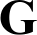 Вес (кг)505045142810M12x1,50,08940413912238M12x1,50,060Номинальный размерD1hSWbеf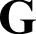 Вес (кг)25025016517492518M20x1,51,750Номинальный размерb1mH1H21003620395070Номинальный размерhSGGbfD1D2Вес15011022G1/2M20x1,5100141501520,833Приложение А. Габаритные и присоединительные размеры (продолжение)Для диаметров 100, 150 мм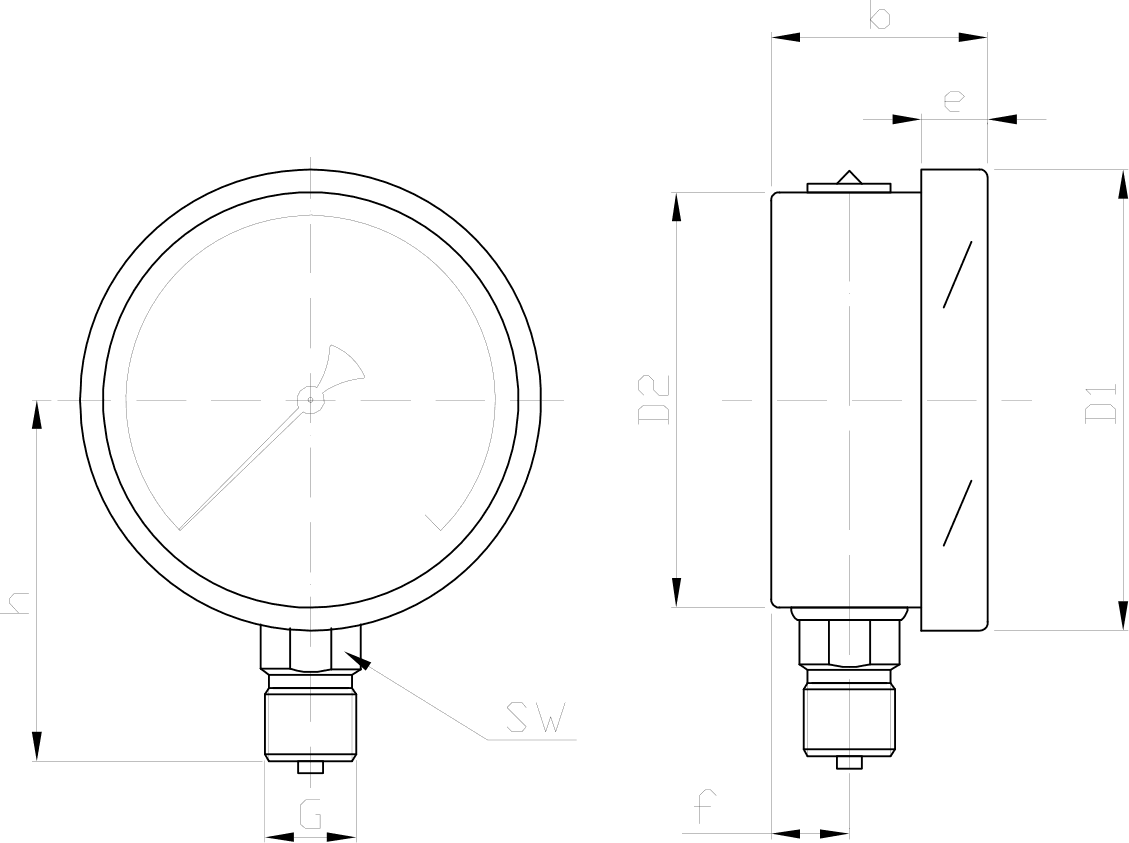 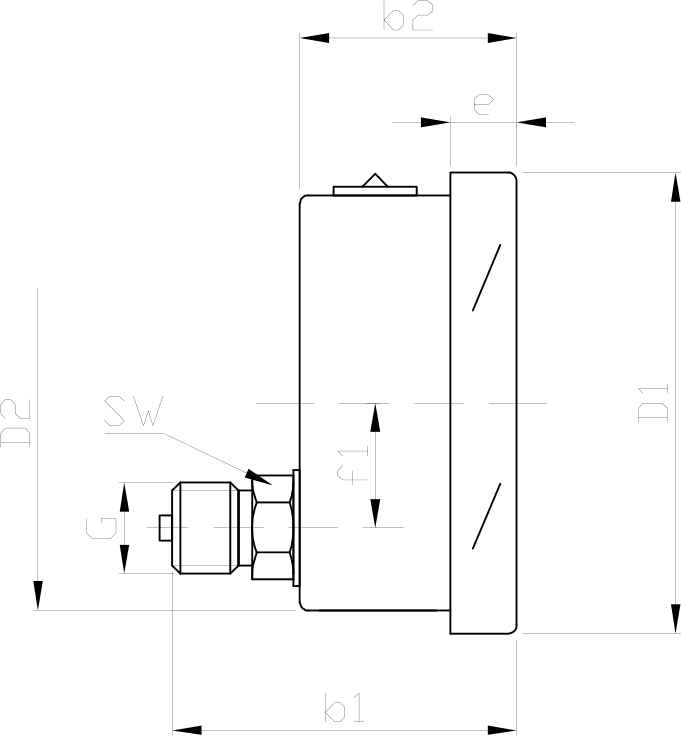 Для диаметра 63мм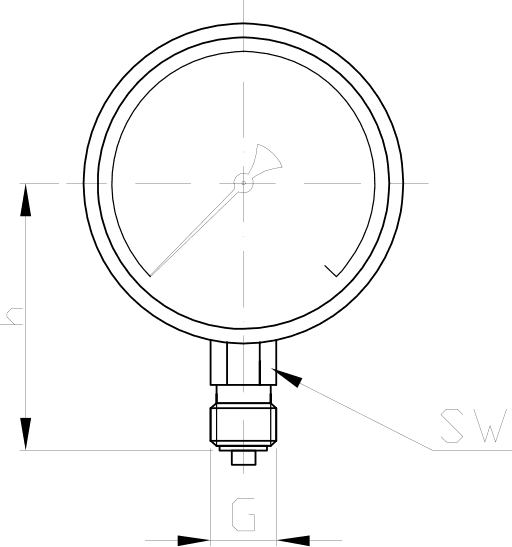 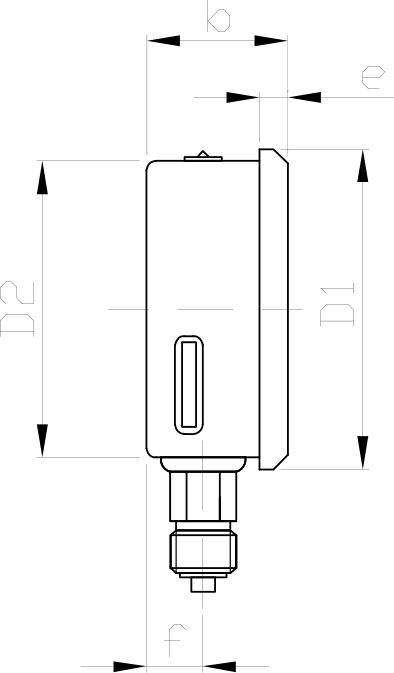 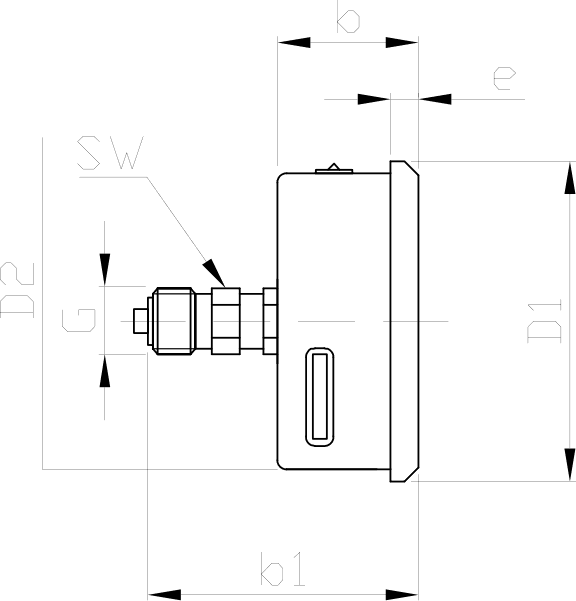 Рис. 5. Габаритные и присоединительные размеры манометров показывающих TM (20 серия)Приложение А. Габаритные и присоединительные размеры (продолжение)Для диаметров 100, 150 ммДля диаметра 63ммРис. 5. Габаритные и присоединительные размеры манометров показывающих TM (20 серия)Приложение А. Габаритные и присоединительные размеры (продолжение)Для диаметров 100, 150 ммДля диаметра 63ммРис. 5. Габаритные и присоединительные размеры манометров показывающих TM (20 серия)Приложение А. Габаритные и присоединительные размеры (продолжение)Для диаметров 100, 150 ммДля диаметра 63ммРис. 5. Габаритные и присоединительные размеры манометров показывающих TM (20 серия)Приложение А. Габаритные и присоединительные размеры (продолжение)Для диаметров 100, 150 ммДля диаметра 63ммРис. 5. Габаритные и присоединительные размеры манометров показывающих TM (20 серия)Приложение А. Габаритные и присоединительные размеры (продолжение)Для диаметров 100, 150 ммДля диаметра 63ммРис. 5. Габаритные и присоединительные размеры манометров показывающих TM (20 серия)Приложение А. Габаритные и присоединительные размеры (продолжение)Для диаметров 100, 150 ммДля диаметра 63ммРис. 5. Габаритные и присоединительные размеры манометров показывающих TM (20 серия)Приложение А. Габаритные и присоединительные размеры (продолжение)Для диаметров 100, 150 ммДля диаметра 63ммРис. 5. Габаритные и присоединительные размеры манометров показывающих TM (20 серия)Приложение А. Габаритные и присоединительные размеры (продолжение)Для диаметров 100, 150 ммДля диаметра 63ммРис. 5. Габаритные и присоединительные размеры манометров показывающих TM (20 серия)Приложение А. Габаритные и присоединительные размеры (продолжение)Для диаметров 100, 150 ммДля диаметра 63ммРис. 5. Габаритные и присоединительные размеры манометров показывающих TM (20 серия)Приложение А. Габаритные и присоединительные размеры (продолжение)Для диаметров 100, 150 ммДля диаметра 63ммРис. 5. Габаритные и присоединительные размеры манометров показывающих TM (20 серия)Приложение А. Габаритные и присоединительные размеры (продолжение)Для диаметров 100, 150 ммДля диаметра 63ммРис. 5. Габаритные и присоединительные размеры манометров показывающих TM (20 серия)Приложение А. Габаритные и присоединительные размеры (продолжение)Для диаметров 100, 150 ммДля диаметра 63ммРис. 5. Габаритные и присоединительные размеры манометров показывающих TM (20 серия)Приложение А. Габаритные и присоединительные размеры (продолжение)Для диаметров 100, 150 ммДля диаметра 63ммРис. 5. Габаритные и присоединительные размеры манометров показывающих TM (20 серия)Инв.№ дубл.Приложение А. Габаритные и присоединительные размеры (продолжение)Для диаметров 100, 150 ммДля диаметра 63ммРис. 5. Габаритные и присоединительные размеры манометров показывающих TM (20 серия)Приложение А. Габаритные и присоединительные размеры (продолжение)Для диаметров 100, 150 ммДля диаметра 63ммРис. 5. Габаритные и присоединительные размеры манометров показывающих TM (20 серия)Приложение А. Габаритные и присоединительные размеры (продолжение)Для диаметров 100, 150 ммДля диаметра 63ммРис. 5. Габаритные и присоединительные размеры манометров показывающих TM (20 серия)Приложение А. Габаритные и присоединительные размеры (продолжение)Для диаметров 100, 150 ммДля диаметра 63ммРис. 5. Габаритные и присоединительные размеры манометров показывающих TM (20 серия)Приложение А. Габаритные и присоединительные размеры (продолжение)Для диаметров 100, 150 ммДля диаметра 63ммРис. 5. Габаритные и присоединительные размеры манометров показывающих TM (20 серия)Приложение А. Габаритные и присоединительные размеры (продолжение)Для диаметров 100, 150 ммДля диаметра 63ммРис. 5. Габаритные и присоединительные размеры манометров показывающих TM (20 серия)Приложение А. Габаритные и присоединительные размеры (продолжение)Для диаметров 100, 150 ммДля диаметра 63ммРис. 5. Габаритные и присоединительные размеры манометров показывающих TM (20 серия)Взамен инв.№Приложение А. Габаритные и присоединительные размеры (продолжение)Для диаметров 100, 150 ммДля диаметра 63ммРис. 5. Габаритные и присоединительные размеры манометров показывающих TM (20 серия)Приложение А. Габаритные и присоединительные размеры (продолжение)Для диаметров 100, 150 ммДля диаметра 63ммРис. 5. Габаритные и присоединительные размеры манометров показывающих TM (20 серия)Приложение А. Габаритные и присоединительные размеры (продолжение)Для диаметров 100, 150 ммДля диаметра 63ммРис. 5. Габаритные и присоединительные размеры манометров показывающих TM (20 серия)Приложение А. Габаритные и присоединительные размеры (продолжение)Для диаметров 100, 150 ммДля диаметра 63ммРис. 5. Габаритные и присоединительные размеры манометров показывающих TM (20 серия)Приложение А. Габаритные и присоединительные размеры (продолжение)Для диаметров 100, 150 ммДля диаметра 63ммРис. 5. Габаритные и присоединительные размеры манометров показывающих TM (20 серия)Приложение А. Габаритные и присоединительные размеры (продолжение)Для диаметров 100, 150 ммДля диаметра 63ммРис. 5. Габаритные и присоединительные размеры манометров показывающих TM (20 серия)Приложение А. Габаритные и присоединительные размеры (продолжение)Для диаметров 100, 150 ммДля диаметра 63ммРис. 5. Габаритные и присоединительные размеры манометров показывающих TM (20 серия)Подписьи датаПриложение А. Габаритные и присоединительные размеры (продолжение)Для диаметров 100, 150 ммДля диаметра 63ммРис. 5. Габаритные и присоединительные размеры манометров показывающих TM (20 серия)Приложение А. Габаритные и присоединительные размеры (продолжение)Для диаметров 100, 150 ммДля диаметра 63ммРис. 5. Габаритные и присоединительные размеры манометров показывающих TM (20 серия)Приложение А. Габаритные и присоединительные размеры (продолжение)Для диаметров 100, 150 ммДля диаметра 63ммРис. 5. Габаритные и присоединительные размеры манометров показывающих TM (20 серия)Приложение А. Габаритные и присоединительные размеры (продолжение)Для диаметров 100, 150 ммДля диаметра 63ммРис. 5. Габаритные и присоединительные размеры манометров показывающих TM (20 серия)Приложение А. Габаритные и присоединительные размеры (продолжение)Для диаметров 100, 150 ммДля диаметра 63ммРис. 5. Габаритные и присоединительные размеры манометров показывающих TM (20 серия)Приложение А. Габаритные и присоединительные размеры (продолжение)Для диаметров 100, 150 ммДля диаметра 63ммРис. 5. Габаритные и присоединительные размеры манометров показывающих TM (20 серия)Приложение А. Габаритные и присоединительные размеры (продолжение)Для диаметров 100, 150 ммДля диаметра 63ммРис. 5. Габаритные и присоединительные размеры манометров показывающих TM (20 серия)И нв.№Приложение А. Габаритные и присоединительные размеры (продолжение)Для диаметров 100, 150 ммДля диаметра 63ммРис. 5. Габаритные и присоединительные размеры манометров показывающих TM (20 серия)Приложение А. Габаритные и присоединительные размеры (продолжение)Для диаметров 100, 150 ммДля диаметра 63ммРис. 5. Габаритные и присоединительные размеры манометров показывающих TM (20 серия)Приложение А. Габаритные и присоединительные размеры (продолжение)Для диаметров 100, 150 ммДля диаметра 63ммРис. 5. Габаритные и присоединительные размеры манометров показывающих TM (20 серия)Приложение А. Габаритные и присоединительные размеры (продолжение)Для диаметров 100, 150 ммДля диаметра 63ммРис. 5. Габаритные и присоединительные размеры манометров показывающих TM (20 серия)Приложение А. Габаритные и присоединительные размеры (продолжение)Для диаметров 100, 150 ммДля диаметра 63ммРис. 5. Габаритные и присоединительные размеры манометров показывающих TM (20 серия)Приложение А. Габаритные и присоединительные размеры (продолжение)Для диаметров 100, 150 ммДля диаметра 63ммРис. 5. Габаритные и присоединительные размеры манометров показывающих TM (20 серия)Приложение А. Габаритные и присоединительные размеры (продолжение)Для диаметров 100, 150 ммДля диаметра 63ммРис. 5. Габаритные и присоединительные размеры манометров показывающих TM (20 серия)И нв.№РЭ  4212-001-4719015564-2008ЛистИ нв.№РЭ  4212-001-4719015564-2008ЛистИ нв.№РЭ  4212-001-4719015564-200817И нв.№ИзмЛист№ документаПодписьДатаРЭ  4212-001-4719015564-200817Номинальный размерD1D2hSWSW1bb1еfП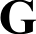 Вес (кг)6368635812143552615G1/4 илиM12x1,50,1591001111009817-5096161830G1/2 илиM20x1,50,62015016115012217-5299181930G1/2 илиM20x1,50,960Приложение А. Габаритные и присоединительные размеры (продолжение)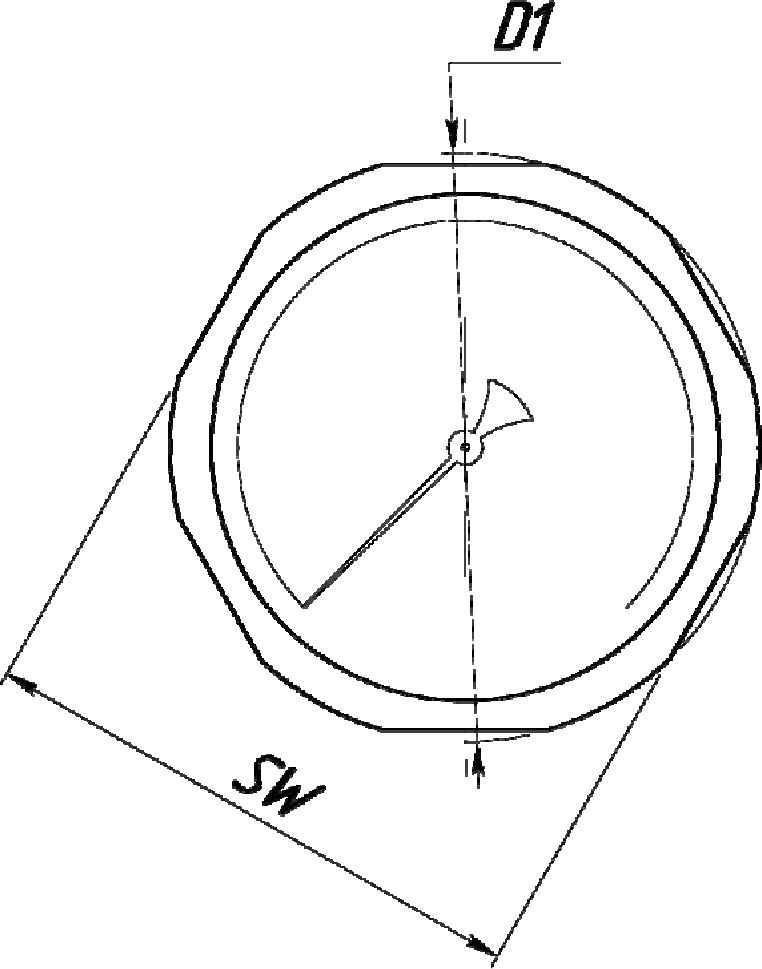 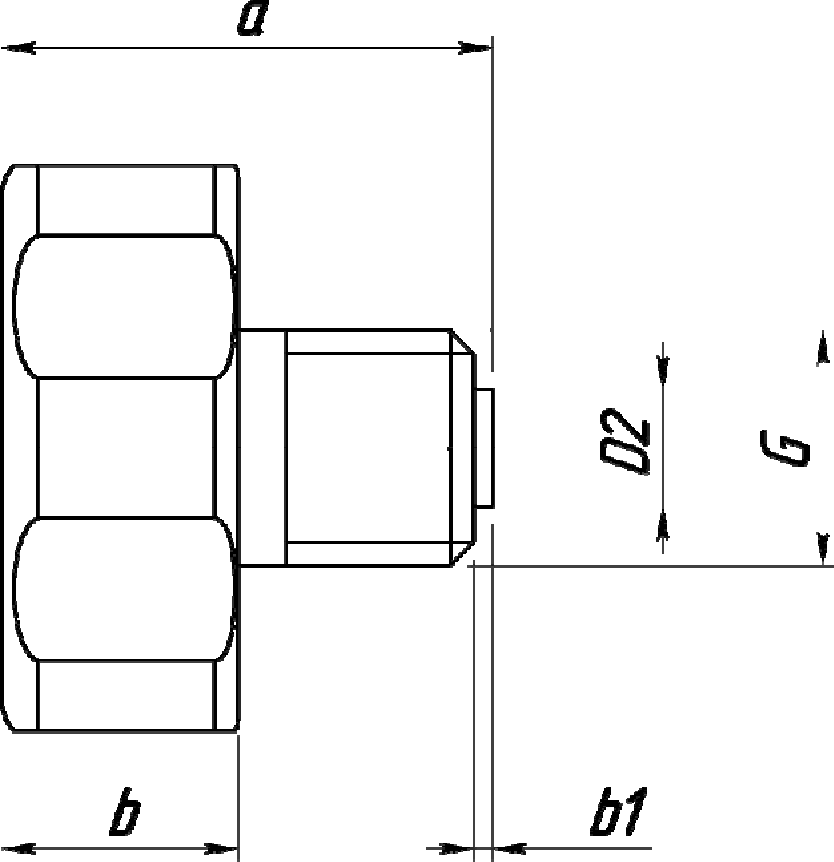 Рис. 7. Габаритные и присоединительные размеры манометров показывающих TM (30 серия)Приложение А. Габаритные и присоединительные размеры (продолжение)Рис. 7. Габаритные и присоединительные размеры манометров показывающих TM (30 серия)Приложение А. Габаритные и присоединительные размеры (продолжение)Рис. 7. Габаритные и присоединительные размеры манометров показывающих TM (30 серия)Приложение А. Габаритные и присоединительные размеры (продолжение)Рис. 7. Габаритные и присоединительные размеры манометров показывающих TM (30 серия)Приложение А. Габаритные и присоединительные размеры (продолжение)Рис. 7. Габаритные и присоединительные размеры манометров показывающих TM (30 серия)Приложение А. Габаритные и присоединительные размеры (продолжение)Рис. 7. Габаритные и присоединительные размеры манометров показывающих TM (30 серия)Приложение А. Габаритные и присоединительные размеры (продолжение)Рис. 7. Габаритные и присоединительные размеры манометров показывающих TM (30 серия)и датаПриложение А. Габаритные и присоединительные размеры (продолжение)Рис. 7. Габаритные и присоединительные размеры манометров показывающих TM (30 серия)Приложение А. Габаритные и присоединительные размеры (продолжение)Рис. 7. Габаритные и присоединительные размеры манометров показывающих TM (30 серия)Приложение А. Габаритные и присоединительные размеры (продолжение)Рис. 7. Габаритные и присоединительные размеры манометров показывающих TM (30 серия)Приложение А. Габаритные и присоединительные размеры (продолжение)Рис. 7. Габаритные и присоединительные размеры манометров показывающих TM (30 серия)Приложение А. Габаритные и присоединительные размеры (продолжение)Рис. 7. Габаритные и присоединительные размеры манометров показывающих TM (30 серия)Приложение А. Габаритные и присоединительные размеры (продолжение)Рис. 7. Габаритные и присоединительные размеры манометров показывающих TM (30 серия)Приложение А. Габаритные и присоединительные размеры (продолжение)Рис. 7. Габаритные и присоединительные размеры манометров показывающих TM (30 серия)Инв.№Приложение А. Габаритные и присоединительные размеры (продолжение)Рис. 7. Габаритные и присоединительные размеры манометров показывающих TM (30 серия)Приложение А. Габаритные и присоединительные размеры (продолжение)Рис. 7. Габаритные и присоединительные размеры манометров показывающих TM (30 серия)Приложение А. Габаритные и присоединительные размеры (продолжение)Рис. 7. Габаритные и присоединительные размеры манометров показывающих TM (30 серия)Приложение А. Габаритные и присоединительные размеры (продолжение)Рис. 7. Габаритные и присоединительные размеры манометров показывающих TM (30 серия)Приложение А. Габаритные и присоединительные размеры (продолжение)Рис. 7. Габаритные и присоединительные размеры манометров показывающих TM (30 серия)Приложение А. Габаритные и присоединительные размеры (продолжение)Рис. 7. Габаритные и присоединительные размеры манометров показывающих TM (30 серия)Приложение А. Габаритные и присоединительные размеры (продолжение)Рис. 7. Габаритные и присоединительные размеры манометров показывающих TM (30 серия)Взамен инв.№Приложение А. Габаритные и присоединительные размеры (продолжение)Рис. 7. Габаритные и присоединительные размеры манометров показывающих TM (30 серия)Приложение А. Габаритные и присоединительные размеры (продолжение)Рис. 7. Габаритные и присоединительные размеры манометров показывающих TM (30 серия)Приложение А. Габаритные и присоединительные размеры (продолжение)Рис. 7. Габаритные и присоединительные размеры манометров показывающих TM (30 серия)Приложение А. Габаритные и присоединительные размеры (продолжение)Рис. 7. Габаритные и присоединительные размеры манометров показывающих TM (30 серия)Приложение А. Габаритные и присоединительные размеры (продолжение)Рис. 7. Габаритные и присоединительные размеры манометров показывающих TM (30 серия)Приложение А. Габаритные и присоединительные размеры (продолжение)Рис. 7. Габаритные и присоединительные размеры манометров показывающих TM (30 серия)Приложение А. Габаритные и присоединительные размеры (продолжение)Рис. 7. Габаритные и присоединительные размеры манометров показывающих TM (30 серия)датаПриложение А. Габаритные и присоединительные размеры (продолжение)Рис. 7. Габаритные и присоединительные размеры манометров показывающих TM (30 серия)Приложение А. Габаритные и присоединительные размеры (продолжение)Рис. 7. Габаритные и присоединительные размеры манометров показывающих TM (30 серия)Приложение А. Габаритные и присоединительные размеры (продолжение)Рис. 7. Габаритные и присоединительные размеры манометров показывающих TM (30 серия)Приложение А. Габаритные и присоединительные размеры (продолжение)Рис. 7. Габаритные и присоединительные размеры манометров показывающих TM (30 серия)Приложение А. Габаритные и присоединительные размеры (продолжение)Рис. 7. Габаритные и присоединительные размеры манометров показывающих TM (30 серия)Приложение А. Габаритные и присоединительные размеры (продолжение)Рис. 7. Габаритные и присоединительные размеры манометров показывающих TM (30 серия)Приложение А. Габаритные и присоединительные размеры (продолжение)Рис. 7. Габаритные и присоединительные размеры манометров показывающих TM (30 серия)И нв.№Приложение А. Габаритные и присоединительные размеры (продолжение)Рис. 7. Габаритные и присоединительные размеры манометров показывающих TM (30 серия)Приложение А. Габаритные и присоединительные размеры (продолжение)Рис. 7. Габаритные и присоединительные размеры манометров показывающих TM (30 серия)Приложение А. Габаритные и присоединительные размеры (продолжение)Рис. 7. Габаритные и присоединительные размеры манометров показывающих TM (30 серия)Приложение А. Габаритные и присоединительные размеры (продолжение)Рис. 7. Габаритные и присоединительные размеры манометров показывающих TM (30 серия)Приложение А. Габаритные и присоединительные размеры (продолжение)Рис. 7. Габаритные и присоединительные размеры манометров показывающих TM (30 серия)Приложение А. Габаритные и присоединительные размеры (продолжение)Рис. 7. Габаритные и присоединительные размеры манометров показывающих TM (30 серия)Приложение А. Габаритные и присоединительные размеры (продолжение)Рис. 7. Габаритные и присоединительные размеры манометров показывающих TM (30 серия)И нв.№РЭ  4212-001-4719015564-2008ЛистИ нв.№РЭ  4212-001-4719015564-2008ЛистИ нв.№РЭ  4212-001-4719015564-200819И нв.№ИзмЛист№ документаПодписьДатаРЭ  4212-001-4719015564-200819Приложение А. Габаритные и присоединительные размеры (продолжение)Рис. 8. Габаритные и присоединительные размеры термоманометров ТМТБПриложение А. Габаритные и присоединительные размеры (продолжение)Рис. 8. Габаритные и присоединительные размеры термоманометров ТМТБПриложение А. Габаритные и присоединительные размеры (продолжение)Рис. 8. Габаритные и присоединительные размеры термоманометров ТМТБПриложение А. Габаритные и присоединительные размеры (продолжение)Рис. 8. Габаритные и присоединительные размеры термоманометров ТМТБПриложение А. Габаритные и присоединительные размеры (продолжение)Рис. 8. Габаритные и присоединительные размеры термоманометров ТМТБПриложение А. Габаритные и присоединительные размеры (продолжение)Рис. 8. Габаритные и присоединительные размеры термоманометров ТМТБПриложение А. Габаритные и присоединительные размеры (продолжение)Рис. 8. Габаритные и присоединительные размеры термоманометров ТМТБр0 яПриложение А. Габаритные и присоединительные размеры (продолжение)Рис. 8. Габаритные и присоединительные размеры термоманометров ТМТБПриложение А. Габаритные и присоединительные размеры (продолжение)Рис. 8. Габаритные и присоединительные размеры термоманометров ТМТБПриложение А. Габаритные и присоединительные размеры (продолжение)Рис. 8. Габаритные и присоединительные размеры термоманометров ТМТБПриложение А. Габаритные и присоединительные размеры (продолжение)Рис. 8. Габаритные и присоединительные размеры термоманометров ТМТБПриложение А. Габаритные и присоединительные размеры (продолжение)Рис. 8. Габаритные и присоединительные размеры термоманометров ТМТБПриложение А. Габаритные и присоединительные размеры (продолжение)Рис. 8. Габаритные и присоединительные размеры термоманометров ТМТБПриложение А. Габаритные и присоединительные размеры (продолжение)Рис. 8. Габаритные и присоединительные размеры термоманометров ТМТБИнв.№Приложение А. Габаритные и присоединительные размеры (продолжение)Рис. 8. Габаритные и присоединительные размеры термоманометров ТМТБПриложение А. Габаритные и присоединительные размеры (продолжение)Рис. 8. Габаритные и присоединительные размеры термоманометров ТМТБПриложение А. Габаритные и присоединительные размеры (продолжение)Рис. 8. Габаритные и присоединительные размеры термоманометров ТМТБПриложение А. Габаритные и присоединительные размеры (продолжение)Рис. 8. Габаритные и присоединительные размеры термоманометров ТМТБПриложение А. Габаритные и присоединительные размеры (продолжение)Рис. 8. Габаритные и присоединительные размеры термоманометров ТМТБПриложение А. Габаритные и присоединительные размеры (продолжение)Рис. 8. Габаритные и присоединительные размеры термоманометров ТМТБПриложение А. Габаритные и присоединительные размеры (продолжение)Рис. 8. Габаритные и присоединительные размеры термоманометров ТМТБВзамен инв.№Приложение А. Габаритные и присоединительные размеры (продолжение)Рис. 8. Габаритные и присоединительные размеры термоманометров ТМТБПриложение А. Габаритные и присоединительные размеры (продолжение)Рис. 8. Габаритные и присоединительные размеры термоманометров ТМТБПриложение А. Габаритные и присоединительные размеры (продолжение)Рис. 8. Габаритные и присоединительные размеры термоманометров ТМТБПриложение А. Габаритные и присоединительные размеры (продолжение)Рис. 8. Габаритные и присоединительные размеры термоманометров ТМТБПриложение А. Габаритные и присоединительные размеры (продолжение)Рис. 8. Габаритные и присоединительные размеры термоманометров ТМТБПриложение А. Габаритные и присоединительные размеры (продолжение)Рис. 8. Габаритные и присоединительные размеры термоманометров ТМТБПриложение А. Габаритные и присоединительные размеры (продолжение)Рис. 8. Габаритные и присоединительные размеры термоманометров ТМТБдатаПриложение А. Габаритные и присоединительные размеры (продолжение)Рис. 8. Габаритные и присоединительные размеры термоманометров ТМТБПриложение А. Габаритные и присоединительные размеры (продолжение)Рис. 8. Габаритные и присоединительные размеры термоманометров ТМТБПриложение А. Габаритные и присоединительные размеры (продолжение)Рис. 8. Габаритные и присоединительные размеры термоманометров ТМТБПриложение А. Габаритные и присоединительные размеры (продолжение)Рис. 8. Габаритные и присоединительные размеры термоманометров ТМТБПриложение А. Габаритные и присоединительные размеры (продолжение)Рис. 8. Габаритные и присоединительные размеры термоманометров ТМТБПриложение А. Габаритные и присоединительные размеры (продолжение)Рис. 8. Габаритные и присоединительные размеры термоманометров ТМТБПриложение А. Габаритные и присоединительные размеры (продолжение)Рис. 8. Габаритные и присоединительные размеры термоманометров ТМТБИ нв.№Приложение А. Габаритные и присоединительные размеры (продолжение)Рис. 8. Габаритные и присоединительные размеры термоманометров ТМТБПриложение А. Габаритные и присоединительные размеры (продолжение)Рис. 8. Габаритные и присоединительные размеры термоманометров ТМТБПриложение А. Габаритные и присоединительные размеры (продолжение)Рис. 8. Габаритные и присоединительные размеры термоманометров ТМТБПриложение А. Габаритные и присоединительные размеры (продолжение)Рис. 8. Габаритные и присоединительные размеры термоманометров ТМТБПриложение А. Габаритные и присоединительные размеры (продолжение)Рис. 8. Габаритные и присоединительные размеры термоманометров ТМТБПриложение А. Габаритные и присоединительные размеры (продолжение)Рис. 8. Габаритные и присоединительные размеры термоманометров ТМТБПриложение А. Габаритные и присоединительные размеры (продолжение)Рис. 8. Габаритные и присоединительные размеры термоманометров ТМТБИ нв.№РЭ  4212-001-4719015564-2008ЛистИ нв.№РЭ  4212-001-4719015564-2008ЛистИ нв.№РЭ  4212-001-4719015564-200820И нв.№ИзмЛист№ документаПодписьДатаРЭ  4212-001-4719015564-200820